Гражданский кодекс Республики Беларусь7 декабря 1998 г. № 218-ЗПринят Палатой представителей 28 октября 1998 года
Одобрен Советом Республики 19 ноября 1998 годаИзменения и дополнения:Закон Республики Беларусь от 14 июля 2000 г. № 415-З (Национальный реестр правовых актов Республики Беларусь, 2000 г., № 69, 2/190);Закон Республики Беларусь от 3 мая 2001 г. № 7-З (Национальный реестр правовых актов Республики Беларусь, 2001 г., № 46, 2/750);Закон Республики Беларусь от 4 января 2002 г. № 79-З (Национальный реестр правовых актов Республики Беларусь, 2002 г., № 7, 2/828);Закон Республики Беларусь от 25 мая 2002 г. № 104-З (Национальный реестр правовых актов Республики Беларусь, 2002 г., № 62, 2/853);Закон Республики Беларусь от 24 июня 2002 г. № 113-З (Национальный реестр правовых актов Республики Беларусь, 2002 г., № 75, 2/862);Закон Республики Беларусь от 17 июля 2002 г. № 128-З (Национальный реестр правовых актов Республики Беларусь, 2002 г., № 84, 2/877);Закон Республики Беларусь от 11 ноября 2002 г. № 148-З (Национальный реестр правовых актов Республики Беларусь, 2002 г., № 128, 2/897);Закон Республики Беларусь от 16 декабря 2002 г. № 159-З (Национальный реестр правовых актов Республики Беларусь, 2003 г., № 1, 2/908);Закон Республики Беларусь от 4 января 2003 г. № 183-З (Национальный реестр правовых актов Республики Беларусь, 2003 г., № 8, 2/932);Закон Республики Беларусь от 26 июня 2003 г. № 211-З (Национальный реестр правовых актов Республики Беларусь, 2003 г., № 74, 2/960);Закон Республики Беларусь от 8 января 2004 г. № 267-З (Национальный реестр правовых актов Республики Беларусь, 2004 г., № 4, 2/1016);Закон Республики Беларусь от 18 августа 2004 г. № 316-З (Национальный реестр правовых актов Республики Беларусь, 2004 г., № 137, 2/1065);Закон Республики Беларусь от 4 мая 2005 г. № 9-З (Национальный реестр правовых актов Республики Беларусь, 2005 г., № 73, 2/1106);Закон Республики Беларусь от 19 июля 2005 г. № 44-З (Национальный реестр правовых актов Республики Беларусь, 2005 г., № 122, 2/1141);Закон Республики Беларусь от 22 декабря 2005 г. № 76-З (Национальный реестр правовых актов Республики Беларусь, 2006 г., № 6, 2/1173);Закон Республики Беларусь от 5 января 2006 г. № 99-З (Национальный реестр правовых актов Республики Беларусь, 2006 г., № 18, 2/1196) - Закон Республики Беларусь вступает в силу 2 августа 2006 г.;Закон Республики Беларусь от 16 мая 2006 г. № 115-З (Национальный реестр правовых актов Республики Беларусь, 2006 г., № 78, 2/1212);Закон Республики Беларусь от 29 июня 2006 г. № 136-З (Национальный реестр правовых актов Республики Беларусь, 2006 г., № 106, 2/1234);Закон Республики Беларусь от 29 июня 2006 г. № 137-З (Национальный реестр правовых актов Республики Беларусь, 2006 г., № 107, 2/1235);Закон Республики Беларусь от 19 июля 2006 г. № 150-З (Национальный реестр правовых актов Республики Беларусь, 2006 г., № 114, 2/1247) - Закон Республики Беларусь вступает в силу 26 сентября 2006 г.;Закон Республики Беларусь от 20 июля 2006 г. № 160-З (Национальный реестр правовых актов Республики Беларусь, 2006 г., № 122, 2/1257) - Закон Республики Беларусь вступает в силу 3 ноября 2006 г.;Закон Республики Беларусь от 20 июля 2006 г. № 162-З (Национальный реестр правовых актов Республики Беларусь, 2006 г., № 122, 2/1259);Закон Республики Беларусь от 29 декабря 2006 г. № 193-З (Национальный реестр правовых актов Республики Беларусь, 2007 г., № 4, 2/1290);Закон Республики Беларусь от 7 мая 2007 г. № 212-З (Национальный реестр правовых актов Республики Беларусь, 2007 г., № 118, 2/1309);Закон Республики Беларусь от 18 мая 2007 г. № 233-З (Национальный реестр правовых актов Республики Беларусь, 2007 г., № 132, 2/1330);Закон Республики Беларусь от 14 августа 2007 г. № 278-З (Национальный реестр правовых актов Республики Беларусь, 2007 г., № 199, 2/1375) - с изменениями и дополнениями, вступившими в силу 1 января 2008 г.;Закон Республики Беларусь от 26 декабря 2007 г. № 300-З (Национальный реестр правовых актов Республики Беларусь, 2007 г., № 305, 2/1397) - Закон Республики Беларусь вступает в силу 8 января 2008 г.;Закон Республики Беларусь от 26 декабря 2007 г. № 301-З (Национальный реестр правовых актов Республики Беларусь, 2007 г., № 305, 2/1398) - Закон Республики Беларусь вступает в силу 1 января 2008 г.;Закон Республики Беларусь от 20 июня 2008 г. № 347-З (Национальный реестр правовых актов Республики Беларусь, 2008 г., № 157, 2/1444);Закон Республики Беларусь от 8 июля 2008 г. № 366-З (Национальный реестр правовых актов Республики Беларусь, 2008 г., № 170, 2/1463) - Закон Республики Беларусь вступает в силу 16 января 2009 г.;Закон Республики Беларусь от 28 декабря 2009 г. № 96-З (Национальный реестр правовых актов Республики Беларусь, 2010 г., № 6, 2/1648);Закон Республики Беларусь от 28 декабря 2009 г. № 97-З (Национальный реестр правовых актов Республики Беларусь, 2010 г., № 6, 2/1650);Закон Республики Беларусь от 15 июля 2010 г. № 167-З (Национальный реестр правовых актов Республики Беларусь, 2010 г., № 183, 2/1719) - Закон Республики Беларусь вступает в силу 3 февраля 2011 г.;Закон Республики Беларусь от 16 июля 2010 г. № 172-З (Национальный реестр правовых актов Республики Беларусь, 2010 г., № 184, 2/1724);Закон Республики Беларусь от 10 января 2011 г. № 241-З (Национальный реестр правовых актов Республики Беларусь, 2011 г., № 8, 2/1793);Закон Республики Беларусь от 17 мая 2011 г. № 262-З (Национальный реестр правовых актов Республики Беларусь, 2011 г., № 60, 2/1813) - Закон Республики Беларусь вступает в силу 1 декабря 2011 г.;Закон Республики Беларусь от 3 июля 2011 г. № 285-З (Национальный реестр правовых актов Республики Беларусь, 2011 г., № 78, 2/1837);Закон Республики Беларусь от 9 июля 2012 г. № 388-З (Национальный правовой Интернет-портал Республики Беларусь, 17.07.2012, 2/1940) - Закон Республики Беларусь вступает в силу 18 января 2013 г.;Закон Республики Беларусь от 9 июля 2012 г. № 389-З (Национальный правовой Интернет-портал Республики Беларусь, 14.07.2012, 2/1941) - Закон Республики Беларусь вступает в силу 15 января 2013 г.;Закон Республики Беларусь от 10 июля 2012 г. № 424-З (Национальный правовой Интернет-портал Республики Беларусь, 26.07.2012, 2/1976) - Закон Республики Беларусь вступает в силу 27 января 2013 г.;Закон Республики Беларусь от 13 июля 2012 г. № 419-З (Национальный правовой Интернет-портал Республики Беларусь, 21.07.2012, 2/1971) - Закон Республики Беларусь вступает в силу 1 января 2013 г.;Кодекс Республики Беларусь от 28 августа 2012 г. № 428-З (Национальный правовой Интернет-портал Республики Беларусь, 01.09.2012, 2/1980) - Кодекс Республики Беларусь вступает в силу 2 марта 2013 г.;Закон Республики Беларусь от 5 января 2013 г. № 16-З (Национальный правовой Интернет-портал Республики Беларусь, 10.01.2013, 2/2014) - Закон Республики Беларусь вступает в силу 11 июля 2013 г.;Закон Республики Беларусь от 12 июля 2013 г. № 59-З (Национальный правовой Интернет-портал Республики Беларусь, 23.07.2013, 2/2057) - Закон Республики Беларусь вступает в силу 24 января 2014 г.;Закон Республики Беларусь от 4 ноября 2013 г. № 71-З (Национальный правовой Интернет-портал Республики Беларусь, 19.11.2013, 2/2069) - Закон Республики Беларусь вступает в силу 20 февраля 2014 г.;Закон Республики Беларусь от 31 декабря 2013 г. № 96-З (Национальный правовой Интернет-портал Республики Беларусь, 02.01.2014, 2/2094);Закон Республики Беларусь от 4 января 2014 г. № 108-З (Национальный правовой Интернет-портал Республики Беларусь, 11.01.2014, 2/2106);Закон Республики Беларусь от 8 января 2014 г. № 128-З (Национальный правовой Интернет-портал Республики Беларусь, 21.01.2014, 2/2126);Закон Республики Беларусь от 11 июля 2014 г. № 191-З (Национальный правовой Интернет-портал Республики Беларусь, 22.07.2014, 2/2189);Закон Республики Беларусь от 31 декабря 2014 г. № 226-З (Национальный правовой Интернет-портал Республики Беларусь, 09.01.2015, 2/2224);Закон Республики Беларусь от 5 января 2015 г. № 231-З (Национальный правовой Интернет-портал Республики Беларусь, 10.01.2015, 2/2229) - Закон Республики Беларусь вступает в силу 1 января 2016 г.;Закон Республики Беларусь от 15 июля 2015 г. № 305-З (Национальный правовой Интернет-портал Республики Беларусь, 23.07.2015, 2/2303) - Закон Республики Беларусь вступает в силу 24 января 2016 г.;Закон Республики Беларусь от 15 июля 2015 г. № 308-З (Национальный правовой Интернет-портал Республики Беларусь, 25.07.2015, 2/2306) - Закон Республики Беларусь вступает в силу 26 января 2016 г.;Закон Республики Беларусь от 29 октября 2015 г. № 313-З (Национальный правовой Интернет-портал Республики Беларусь, 03.11.2015, 2/2311);Закон Республики Беларусь от 30 декабря 2015 г. № 343-З (Национальный правовой Интернет-портал Республики Беларусь, 01.01.2016, 2/2343);Закон Республики Беларусь от 5 января 2016 г. № 352-З (Национальный правовой Интернет-портал Республики Беларусь, 14.01.2016, 2/2350)СОДЕРЖАНИЕРАЗДЕЛ I. ОБЩИЕ ПОЛОЖЕНИЯ ПОДРАЗДЕЛ 1. ОСНОВНЫЕ ПОЛОЖЕНИЯГЛАВА 1. Гражданское законодательствоГЛАВА 2. Возникновение гражданских прав и обязанностей,  осуществление и защита гражданских правПОДРАЗДЕЛ 2. ЛИЦАГЛАВА 3. Граждане (физические лица)ГЛАВА 4. Юридические лица§ 1. Основные положения§ 2. Хозяйственные товарищества и общества1. Общие положения2. Полное товарищество3. Коммандитное товарищество4. Общество с ограниченной ответственностью5. Общество с дополнительной ответственностью6. Акционерное общество7. Дочерние и зависимые общества§ 3. Производственные кооперативы§ 4. Унитарные предприятия§ 41.  Крестьянские (фермерские) хозяйства§ 5. Некоммерческие организации§ 6. Государственные объединенияГЛАВА 5. Участие Республики Беларусь и административно-территориальных единиц в отношениях, регулируемых гражданским законодательствомПОДРАЗДЕЛ 3. ОБЪЕКТЫ ГРАЖДАНСКИХ ПРАВГЛАВА 6. Общие положенияГЛАВА 7. Ценные бумагиГЛАВА 8. Нематериальные блага и их защитаПОДРАЗДЕЛ 4. СДЕЛКИ И ПРЕДСТАВИТЕЛЬСТВОГЛАВА 9. Сделки§ 1. Понятие, виды и формы сделок§ 2. Недействительность сделокГЛАВА 10. Представительство. ДоверенностьПОДРАЗДЕЛ 5. СРОКИ. ИСКОВАЯ ДАВНОСТЬГЛАВА 11. Исчисление сроковГЛАВА 12. Исковая давностьРАЗДЕЛ II. ПРАВО СОБСТВЕННОСТИ И ДРУГИЕ ВЕЩНЫЕ ПРАВАГЛАВА 13. Общие положенияГЛАВА 14. Приобретение права собственностиГЛАВА 15. Прекращение права собственностиГЛАВА 16. Общая собственностьГЛАВА 17. Вещные права на недвижимое имуществоГЛАВА 18. Право собственности и другие вещные права на жилые помещенияГЛАВА 19. Право хозяйственного ведения, право оперативного управленияГЛАВА 20. Защита права собственности и других вещных правРАЗДЕЛ III. ОБЩАЯ ЧАСТЬ ОБЯЗАТЕЛЬСТВЕННОГО ПРАВАПОДРАЗДЕЛ 1. ОБЩИЕ ПОЛОЖЕНИЯ ОБ ОБЯЗАТЕЛЬСТВАХГЛАВА 21. Понятие и стороны обязательстваГЛАВА 22. Исполнение обязательствГЛАВА 23. Обеспечение исполнения обязательств§ 1. Общие положения§ 2. Неустойка§ 3. Залог§ 4. Удержание§ 5. Поручительство§ 6. Гарантия§ 7. ЗадатокГЛАВА 24. Перемена лиц в обязательстве§ 1. Переход прав кредитора к другому лицу§ 2. Перевод долгаГЛАВА 25. Ответственность за нарушение обязательствГЛАВА 26. Прекращение обязательствПОДРАЗДЕЛ 2. ОБЩИЕ ПОЛОЖЕНИЯ О ДОГОВОРЕГЛАВА 27. Понятие и условия договораГЛАВА 28. Заключение договораГЛАВА 29. Изменение и расторжение договораРАЗДЕЛ IV. ОТДЕЛЬНЫЕ ВИДЫ ОБЯЗАТЕЛЬСТВГЛАВА 30. Купля-продажа§ 1. Общие положения о купле-продаже§ 2. Розничная купля-продажа§ 3. Поставка товаров§ 4. Поставка товаров для государственных нужд§ 5. Контрактация§ 6. Энергоснабжение§ 7. Продажа недвижимости§ 8. Продажа предприятияГЛАВА 31. МенаГЛАВА 32. ДарениеГЛАВА 33. Рента и пожизненное содержание с иждивением§ 1. Общие положения о ренте и пожизненном содержании с иждивением§ 2. Постоянная рента§ 3. Пожизненная рента§ 4. Пожизненное содержание с иждивениемГЛАВА 34. Аренда§ 1. Общие положения об аренде§ 2. Прокат§ 3. Аренда транспортных средств1. Аренда транспортного средства с предоставлением услуг по управлению и технической эксплуатации (аренда транспортного средства с экипажем)2. Аренда транспортного средства без предоставления услуг по управлению и технической эксплуатации (аренда транспортного средства без экипажа)§ 4. Аренда капитальных строений (зданий, сооружений), изолированных помещений или машино-мест§ 5. Аренда предприятия§ 6. Финансовая аренда (лизинг)ГЛАВА 35. Наем жилого помещенияГЛАВА 36. Безвозмездное пользованиеГЛАВА 37. Подряд§ 1. Общие положения о подряде§ 2. Бытовой подряд§ 3. Строительный подряд§ 4. Подряд на выполнение проектных и изыскательских работ§ 5. ИсключенГЛАВА 38. Выполнение научно-исследовательских работ, опытно-конструкторских и технологических работГЛАВА 39. Возмездное оказание услугГЛАВА 40. ПеревозкаГЛАВА 41. Транспортная экспедицияГЛАВА 42. Заем и кредитГЛАВА 43. Финансирование под уступку денежного требования(факторинг)ГЛАВА 44. Банковский вклад (депозит)ГЛАВА 45. Текущий (расчетный) банковский счетГЛАВА 46. РасчетыГЛАВА 47. Хранение§ 1. Общие положения о хранении§ 2. Хранение на товарном складе§ 3. Специальные виды храненияГЛАВА 48. СтрахованиеГЛАВА 49. ПоручениеГЛАВА 50. Действия в чужом интересе без порученияГЛАВА 51. КомиссияГЛАВА 52. Доверительное управление имуществомГЛАВА 53. Комплексная предпринимательская лицензия (франчайзинг)ГЛАВА 54. Простое товариществоГЛАВА 55. Публичное обещание наградыГЛАВА 56. Публичный конкурсГЛАВА 57. Проведение игр и париГЛАВА 58. Обязательства вследствие причинения вреда§ 1. Общие положения о возмещении вреда§ 2. Возмещение вреда, причиненного жизни или здоровью гражданина§ 3. Возмещение вреда, причиненного вследствие недостатков товаров, работ или услуг§ 4. Компенсация морального вредаГЛАВА 59. Обязательства вследствие неосновательного обогащенияРАЗДЕЛ V. ИНТЕЛЛЕКТУАЛЬНАЯ СОБСТВЕННОСТЬГЛАВА 60. Общие положенияГЛАВА 61. Авторское право и смежные праваГЛАВА 62. Общие положения о праве промышленной собственностиГЛАВА 63. Право на изобретение, полезную модель, промышленный образецГЛАВА 64. Права на сорта растений и породы животныхГЛАВА 65. Право на топологию интегральной микросхемыГЛАВА 66. Право на защиту секрета производства (ноу-хау) от незаконного использованияГЛАВА 67. Средства индивидуализации участников гражданского оборота, товаров, работ или услуг§ 1.  Фирменное наименование§ 2. Товарный знак и знак обслуживания§ 3. Географическое указаниеГЛАВА 68. Недобросовестная конкуренцияРАЗДЕЛ VI. НАСЛЕДСТВЕННОЕ ПРАВОГЛАВА 69. Общие положения о наследованииГЛАВА 70. Наследование по завещаниюГЛАВА 71. Наследование по законуГЛАВА 72. Приобретение наследстваГЛАВА 73. Особенности наследования отдельных видов имуществаРАЗДЕЛ VII. МЕЖДУНАРОДНОЕ ЧАСТНОЕ ПРАВОГЛАВА 74. Общие положенияГЛАВА 75. Коллизионные нормы§ 1. Лица§ 2. Право, подлежащее применению к личным неимущественным правам§ 3. Сделки, представительство, исковая давность§ 4. Право собственности и иные вещные права§ 5. Договорные обязательства§ 6. Внедоговорные обязательства§ 7. Интеллектуальная собственность§ 8. Наследственное правоРАЗДЕЛ VIII. ЗАКЛЮЧИТЕЛЬНЫЕ ПОЛОЖЕНИЯРАЗДЕЛ I
ОБЩИЕ ПОЛОЖЕНИЯПОДРАЗДЕЛ 1
ОСНОВНЫЕ ПОЛОЖЕНИЯГЛАВА 1
ГРАЖДАНСКОЕ ЗАКОНОДАТЕЛЬСТВОСтатья 1. Отношения, регулируемые гражданским законодательством1. Гражданское законодательство определяет правовое положение участников гражданского оборота, основания возникновения и порядок осуществления права собственности и других вещных прав, прав на результаты интеллектуальной деятельности, регулирует отношения между лицами, осуществляющими предпринимательскую деятельность, или с их участием, договорные и иные обязательства, а также другие имущественные и связанные с ними личные неимущественные отношения.Предпринимательская деятельность - это самостоятельная деятельность юридических и физических лиц, осуществляемая ими в гражданском обороте от своего имени, на свой риск и под свою имущественную ответственность и направленная на систематическое получение прибыли от пользования имуществом, продажи вещей, произведенных, переработанных или приобретенных указанными лицами для продажи, а также от выполнения работ или оказания услуг, если эти работы или услуги предназначаются для реализации другим лицам и не используются для собственного потребления.Ремесленная деятельность - это деятельность физических лиц по изготовлению и реализации товаров, выполнению работ, оказанию услуг с применением ручного труда и инструмента, в том числе электрического, осуществляемая самостоятельно, без привлечения иных физических лиц по трудовым и (или) гражданско-правовым договорам и направленная на удовлетворение бытовых потребностей граждан.К предпринимательской деятельности не относятся:ремесленная деятельность;деятельность по оказанию услуг в сфере агроэкотуризма;деятельность граждан Республики Беларусь, осуществляющих ведение личных подсобных хозяйств, по производству, переработке и реализации произведенной ими сельскохозяйственной продукции;адвокатская деятельность;нотариальная деятельность нотариусов;деятельность третейских судей;—————————————————————————Абзац восьмой части четвертой пункта 1 статьи 1 вступает в силу 24 января 2014 года в соответствии со статьей 12 Закона Республики Беларусь от 31 декабря 2013 г. № 96-З__________________________________________________деятельность медиаторов;деятельность, осуществляемая в рамках временных научных коллективов;деятельность физических лиц по использованию собственных ценных бумаг и банковских счетов в качестве средства платежа или в целях сохранения денежных средств и получения дохода;осуществляемые физическими лицами самостоятельно без привлечения иных физических лиц по трудовым и (или) гражданско-правовым договорам следующие виды деятельности:реализация иностранными гражданами и лицами без гражданства, временно пребывающими и временно проживающими в Республике Беларусь, на торговых местах на рынках и (или) в иных установленных местными исполнительными и распорядительными органами местах не более пяти дней в календарном месяце произведений живописи, графики, скульптуры, предметов народных промыслов, продукции растениеводства и пчеловодства (далее - разовая реализация);реализация физическими лицами, за исключением лиц, указанных в абзаце двенадцатом настоящей части, на торговых местах на рынках и (или) в иных установленных местными исполнительными и распорядительными органами местах созданных этими физическими лицами произведений живописи, графики, скульптуры, предметов народных промыслов; продукции цветоводства, декоративных растений, их семян и рассады, животных; лекарственных растений, ягод, грибов, орехов, другой дикорастущей продукции; продукции, указанной в абзаце третьем части первой пункта 11 статьи 294 Налогового кодекса Республики Беларусь, при наличии документов, предусмотренных частями второй и третьей пункта 11 статьи 294 Налогового кодекса Республики Беларусь;оказание услуг по выращиванию сельскохозяйственной продукции;оказание услуг по дроблению зерна;выпас скота;репетиторство (консультативные услуги по отдельным учебным предметам (предметам), учебным дисциплинам (дисциплинам), образовательным областям, темам, в том числе помощь в подготовке к централизованному тестированию);чистка и уборка жилых помещений;уход за взрослыми и детьми;услуги, выполняемые домашними работниками: стирка и глаженье постельного белья и других вещей, выгул домашних животных и уход за ними, закупка продуктов, приготовление пищи, мытье посуды, внесение платы из средств обслуживаемого лица за пользование жилым помещением и жилищно-коммунальные услуги;музыкально-развлекательное обслуживание свадеб, юбилеев и прочих торжественных мероприятий;деятельность актеров, танцоров, музыкантов, исполнителей разговорного жанра, выступающих индивидуально;предоставление услуг тамадой;фотосъемка, изготовление фотографий;деятельность, связанная с поздравлением с днем рождения, Новым годом и иными праздниками независимо от места их проведения;реализация котят и щенков при условии содержания домашнего животного (кошки, собаки);услуги по содержанию, уходу и дрессировке домашних животных, кроме сельскохозяйственных животных;деятельность по копированию, подготовке документов и прочая специализированная офисная деятельность;деятельность по письменному и устному переводу;предоставление услуг, оказываемых при помощи автоматов для измерения веса, роста;ремонт швейных, трикотажных изделий и головных уборов, кроме ремонта ковров и ковровых изделий;сдача внаем (поднаем) жилых помещений, кроме предоставления мест для краткосрочного проживания.Семейные, трудовые, земельные отношения, отношения по использованию других природных ресурсов и охране окружающей среды, отвечающие признакам, указанным в частях первой и второй настоящего пункта, регулируются гражданским законодательством, если законодательством о браке и семье, о труде и занятости населения, об охране и использовании земель и другим специальным законодательством не предусмотрено иное.2. Отношения, связанные с осуществлением и защитой неотчуждаемых прав и свобод человека и других нематериальных благ (личные неимущественные отношения, не связанные с имущественными), регулируются гражданским законодательством, поскольку иное не вытекает из существа этих отношений.3. Участниками регулируемых гражданским законодательством отношений являются граждане Республики Беларусь (далее - граждане), юридические лица Республики Беларусь (далее - юридические лица), Республика Беларусь, административно-территориальные единицы Республики Беларусь (далее - административно-территориальные единицы).Правила, установленные гражданским законодательством, применяются к отношениям с участием иностранных граждан, лиц без гражданства, иностранных и международных юридических лиц (организаций, не являющихся юридическими лицами), иностранных государств, их административно-территориальных (государственно-территориальных) образований, являющихся в соответствии с законодательством этих государств участниками гражданских отношений, если иное не определено Конституцией Республики Беларусь, иными законодательными актами и международными договорами Республики Беларусь.4. К имущественным отношениям, основанным на установленном законодательством административном подчинении одной стороны другой, включая налоговые и бюджетные отношения, гражданское законодательство не применяется, если иное не предусмотрено законодательством.Статья 2. Основные начала гражданского законодательстваПод основными началами гражданского законодательства понимается система принципов, определяющих и регламентирующих гражданские отношения.Гражданское законодательство основывается на следующих принципах:все участники гражданских отношений, в том числе государство, его органы и должностные лица, действуют в пределах Конституции Республики Беларусь и принятых в соответствии с ней актов законодательства (принцип верховенства права);направление и координация государственной и частной экономической деятельности обеспечиваются государством в социальных целях (принцип социальной направленности регулирования экономической деятельности);осуществление гражданских прав не должно противоречить общественной пользе и безопасности, наносить вред окружающей среде, историко-культурным ценностям, ущемлять права и защищаемые законом интересы других лиц (принцип приоритета общественных интересов);субъекты гражданского права участвуют в гражданских отношениях на равных, равны перед законом, не могут пользоваться преимуществами и привилегиями, противоречащими закону, и имеют право без всякой дискриминации на равную защиту прав и законных интересов (принцип равенства участников гражданских отношений);право собственности, приобретенной законным способом, охраняется законом и защищается государством, ее неприкосновенность гарантируется, а принудительное отчуждение допускается лишь по мотивам общественной необходимости при соблюдении условий и порядка, определенных законом, со своевременным и полным компенсированием стоимости отчужденного имущества либо согласно постановлению суда (принцип неприкосновенности собственности);граждане и юридические лица свободны в заключении договора. Понуждение к заключению договора не допускается, за исключением случаев, когда обязанность заключить договор предусмотрена законодательством или добровольно принятым обязательством (принцип свободы договора);добросовестность и разумность участников гражданских правоотношений предполагается, поскольку не установлено иное (принцип добросовестности и разумности участников гражданских правоотношений);вмешательство в частные дела не допускается, за исключением случаев, когда такое вмешательство осуществляется на основании правовых норм в интересах национальной безопасности, общественного порядка, защиты нравственности, здоровья населения, прав и свобод других лиц (принцип недопустимости произвольного вмешательства в частные дела);граждане и юридические лица вправе осуществлять защиту гражданских прав в суде и иными способами, предусмотренными законодательством, а также самозащиту гражданских прав с соблюдением пределов, определенных в соответствии с гражданско-правовыми нормами (принцип беспрепятственного осуществления гражданских прав, обеспечения восстановления нарушенных прав, их судебной защиты);иных принципах, закрепленных в Конституции Республики Беларусь, других актах законодательства, а равно следующих из содержания и смысла гражданско-правовых норм.Участники гражданских правоотношений приобретают и осуществляют свои гражданские права своей волей и в своих интересах. Они свободны в установлении своих прав и обязанностей на основе договора и в определении любых не противоречащих законодательству условий договора.Статья 3. Гражданское законодательство1. Гражданское законодательство - система нормативных правовых актов, которая включает в себя содержащие нормы гражданского права:законодательные акты (Конституция Республики Беларусь, настоящий Кодекс и законы Республики Беларусь, декреты и указы Президента Республики Беларусь);распоряжения Президента Республики Беларусь;постановления Правительства Республики Беларусь, изданные в соответствии с законодательными актами;акты Конституционного Суда Республики Беларусь, Верховного Суда Республики Беларусь и Национального банка Республики Беларусь, изданные в пределах их компетенции по регулированию гражданских отношений, установленной Конституцией Республики Беларусь и принятыми в соответствии с ней иными законодательными актами;акты министерств, иных республиканских органов государственного управления, местных органов управления и самоуправления, изданные в случаях и пределах, предусмотренных законодательными актами, распоряжениями Президента Республики Беларусь и постановлениями Правительства Республики Беларусь.2. В случае расхождения акта законодательства с Конституцией Республики Беларусь действует Конституция.В случае расхождения декрета или указа Президента Республики Беларусь с настоящим Кодексом или другим законом настоящий Кодекс или другой закон имеют верховенство лишь тогда, когда полномочия на издание декрета или указа были предоставлены законом.Нормы гражданского права, содержащиеся в других законах, должны соответствовать настоящему Кодексу. В случае расхождения указанных актов с настоящим Кодексом действует последний.В случае коллизии (расхождения) иных актов гражданского законодательства применяются правила, установленные законодательством Республики Беларусь о нормативных правовых актах.Статья 4. Действие гражданского законодательства во времениЕсли иное не предусмотрено Конституцией и принятыми в соответствии с ней иными законодательными актами, акты гражданского законодательства не имеют обратной силы и применяются к отношениям, возникшим:после введения их в действие;до введения их в действие в части прав и обязанностей, возникших после введения их в действие.Отношения сторон по договору, заключенному до введения в действие акта гражданского законодательства, регулируются в соответствии со статьей 392 настоящего Кодекса.Статья 5. Применение гражданского законодательства по аналогии1. В случаях, когда предусмотренные статьей 1 настоящего Кодекса отношения прямо не урегулированы актами законодательства или соглашением сторон, к таким отношениям, поскольку это не противоречит их существу, применяется норма гражданского законодательства, регулирующая сходные отношения (аналогия закона).2. При невозможности использования в указанных случаях аналогии закона права и обязанности сторон определяются исходя из основных начал и смысла гражданского законодательства (аналогия права).3. Не допускается применение по аналогии норм, ограничивающих гражданские права и устанавливающих ответственность.Статья 6. Гражданское законодательство и нормы международного праваРеспублика Беларусь признает приоритет общепризнанных принципов международного права и обеспечивает соответствие им гражданского законодательства.Нормы гражданского права, содержащиеся в международных договорах Республики Беларусь, вступивших в силу, являются частью действующего на территории Республики Беларусь гражданского законодательства, подлежат непосредственному применению, кроме случаев, когда из международного договора следует, что для применения таких норм требуется издание внутригосударственного акта, и имеют силу того правового акта, которым выражено согласие Республики Беларусь на обязательность для нее соответствующего международного договора.Нормы гражданского права, содержащиеся в международных договорах Республики Беларусь, не вступивших в силу, могут применяться Республикой Беларусь временно в порядке, установленном законодательством о международных договорах Республики Беларусь.ГЛАВА 2
ВОЗНИКНОВЕНИЕ ГРАЖДАНСКИХ ПРАВ И ОБЯЗАННОСТЕЙ, ОСУЩЕСТВЛЕНИЕ И ЗАЩИТА ГРАЖДАНСКИХ ПРАВСтатья 7. Основания возникновения гражданских прав и обязанностей1. Гражданские права и обязанности возникают из оснований, предусмотренных законодательством, а также из действий граждан и юридических лиц, которые хотя и не предусмотрены им, но в силу основных начал и смысла гражданского законодательства порождают гражданские права и обязанности.В соответствии с этим гражданские права и обязанности возникают:1) из договоров и иных сделок, предусмотренных законодательством, а также из договоров и иных сделок, хотя и не предусмотренных законодательством, но не противоречащих ему;2) из актов государственных органов и органов местного управления и самоуправления, которые предусмотрены законодательством в качестве основания возникновения гражданских прав и обязанностей;3) из судебного решения, установившего гражданские права и обязанности;4) в результате создания и приобретения имущества по основаниям, не запрещенным законодательством;5) в результате создания произведений науки, литературы, искусства, изобретений и иных результатов интеллектуальной деятельности;6) вследствие причинения вреда другому лицу;7) вследствие неосновательного обогащения;8) вследствие иных действий граждан и юридических лиц;9) вследствие событий, с которыми законодательство связывает наступление гражданско-правовых последствий.2. Права на имущество, подлежащее государственной регистрации, возникают с момента регистрации этого имущества или соответствующих прав на него, если иное не установлено законодательством.Статья 8. Осуществление гражданских прав1. Граждане и юридические лица по своему усмотрению осуществляют принадлежащие им гражданские права.2. Отказ граждан и юридических лиц от осуществления принадлежащих им прав не влечет прекращения этих прав, за исключением случаев, предусмотренных законодательными актами.Статья 9. Пределы осуществления гражданских прав1. Не допускаются действия граждан и юридических лиц, осуществляемые исключительно с намерением причинить вред другому лицу, а также злоупотребление правом в иных формах.Не допускается использование гражданских прав в целях ограничения конкуренции, а также злоупотребление своим доминирующим положением на рынке.2. В случае несоблюдения требований, предусмотренных пунктом 1 настоящей статьи, суд общей юрисдикции или третейский суд могут отказать лицу в защите принадлежащего ему права.3. Лицо, злоупотребляющее правом, обязано восстановить положение лица, потерпевшего от злоупотребления, возместить причиненный ущерб.4. В случаях, когда законодательство ставит защиту гражданских прав в зависимость от того, осуществлялись ли эти права добросовестно и разумно, добросовестность и разумность участников гражданских правоотношений предполагается.Статья 10. Судебная защита гражданских прав1. Защиту нарушенных или оспоренных гражданских прав осуществляет суд общей юрисдикции, третейский суд (далее - суд) в соответствии с подведомственностью, установленной процессуальным законодательством, а в предусмотренных законодательством случаях - в соответствии с договором.2. Законодательством или договором (если это не противоречит законодательству) может быть предусмотрено урегулирование спора между сторонами до обращения в суд.До обращения в суд с иском по спорам, возникающим между юридическими лицами и (или) индивидуальными предпринимателями, обязательным является предъявление претензии (письменного предложения о добровольном урегулировании спора), если иное не установлено настоящим Кодексом, иными законодательными актами или договором. Порядок предъявления претензии устанавливается законодательством или договором.3. Защита гражданских прав в административном порядке осуществляется лишь в случаях, предусмотренных законодательством. Решение, принятое в административном порядке, может быть обжаловано в суд.Статья 11. Способы защиты гражданских правЗащита гражданских прав осуществляется путем:1) признания права;2) восстановления положения, существовавшего до нарушения права;3) пресечения действий, нарушающих право или создающих угрозу его нарушения;4) признания оспоримой сделки недействительной и применения последствий ее недействительности, установления факта ничтожности сделки и применения последствий ее недействительности;5) признания недействительным акта государственного органа или органа местного управления и самоуправления;6) самозащиты права;7) присуждения к исполнению обязанности в натуре;8) возмещения убытков;9) взыскания неустойки;10) компенсации морального вреда;11) прекращения или изменения правоотношения;12) неприменения судом противоречащего законодательству акта государственного органа или органа местного управления и самоуправления;13) иными способами, предусмотренными законодательством.Статья 12. Признание недействительным акта государственного органа или органа местного управления и самоуправленияНенормативный акт государственного органа или органа местного управления и самоуправления, а также акт законодательства, не соответствующий иному законодательному акту и нарушающий гражданские права и охраняемые законодательными актами интересы гражданина и (или) юридического лица, признается судом недействительным по требованию лица, чьи права нарушены, а в случаях, предусмотренных законодательством, - по требованию иных лиц. В случае признания судом акта недействительным нарушенное право подлежит восстановлению либо защите иными способами, предусмотренными статьей 11 настоящего Кодекса.Статья 13. Самозащита гражданских правДопускается защита гражданских прав непосредственными действиями лица, права которого нарушаются, если такие действия не сопряжены с нарушением законодательства.Не является нарушением законодательства самозащита гражданских прав, осуществленная с причинением вреда в состоянии крайней необходимости или необходимой обороны, если действия защищающегося были соразмерны характеру и опасности нарушения и не вышли за пределы его предупреждения или пресечения.Статья 14. Возмещение убытков1. Лицо, право которого нарушено, может требовать полного возмещения причиненных ему убытков, если законодательством или соответствующим законодательству договором не предусмотрено иное.2. Под убытками понимаются расходы, которые лицо, чье право нарушено, произвело или должно будет произвести для восстановления нарушенного права, утрата или повреждение имущества (реальный ущерб), а также неполученные доходы, которые это лицо получило бы при обычных условиях гражданского оборота, если бы его право не было нарушено (упущенная выгода).Если лицо, нарушившее право, получило вследствие этого доходы, лицо, право которого нарушено, вправе требовать возмещения наряду с другими убытками упущенной выгоды в размере, не меньшем, чем такие доходы.Статья 15. Возмещение убытков, причиненных государственными органами, органами местного управления и самоуправленияУбытки, причиненные гражданину или юридическому лицу в результате незаконных действий (бездействия) государственных органов или должностных лиц этих органов, органов местного управления и самоуправления или должностных лиц этих органов, в том числе издания не соответствующего законодательству акта государственного органа или органа местного управления и самоуправления, подлежат возмещению Республикой Беларусь или соответствующей административно-территориальной единицей в порядке, предусмотренном законодательством.ПОДРАЗДЕЛ 2
ЛИЦАГЛАВА 3
ГРАЖДАНЕ (ФИЗИЧЕСКИЕ ЛИЦА)Статья 16. Правоспособность граждан1. Способность иметь гражданские права и нести обязанности (гражданская правоспособность) признается в равной мере за всеми гражданами.2. Правоспособность гражданина возникает в момент его рождения и прекращается его смертью.Статья 17. Содержание правоспособности гражданГраждане могут в соответствии с законодательством иметь имущество на праве собственности; наследовать и завещать имущество; заниматься предпринимательской и любой иной не запрещенной законодательными актами деятельностью; создавать юридические лица самостоятельно или совместно с другими гражданами и юридическими лицами; совершать не противоречащие законодательству сделки и участвовать в обязательствах; избирать место жительства; иметь права авторов произведений науки, литературы или искусства, изобретений или иных охраняемых законодательством результатов интеллектуальной деятельности; иметь иные имущественные и личные неимущественные права.Статья 18. Имя гражданина1. Гражданин приобретает и осуществляет права и обязанности под своим именем, включающим фамилию, собственное имя и отчество (если таковое имеется), если иное не вытекает из законодательства.В случаях и порядке, предусмотренных законодательством, гражданин может использовать псевдоним (вымышленное имя).2. Гражданин вправе переменить свое имя в порядке, установленном законодательством. Перемена гражданином имени не является основанием для прекращения или изменения его прав и обязанностей, приобретенных под прежним именем.Гражданин обязан принимать необходимые меры для уведомления своих должников и кредиторов о перемене его имени и несет риск последствий, вызванных отсутствием у этих лиц сведений о перемене его имени.Гражданин, переменивший имя, вправе требовать внесения за свой счет соответствующих изменений в документы, оформленные на его прежнее имя.3. Имя, полученное гражданином при рождении, а также перемена имени подлежат регистрации в порядке, установленном для регистрации актов гражданского состояния.4. Приобретение прав и обязанностей под именем другого лица не допускается.5. Вред, причиненный гражданину в результате неправомерного использования его имени, подлежит возмещению в соответствии с законом.При искажении либо использовании имени гражданина способами или в форме, затрагивающими его честь, достоинство или деловую репутацию, применяются правила, предусмотренные статьей 153 настоящего Кодекса.Статья 19. Место жительства гражданина1. Местом жительства гражданина признается место нахождения (адрес) жилого помещения, право владения, распоряжения и (или) пользования которым возникло у гражданина по основаниям, установленным законодательными актами, либо населенный пункт, где этот гражданин постоянно или преимущественно проживает, а при невозможности установить такое место - место жительства (при его отсутствии - место пребывания), указанное в документе, удостоверяющем личность, либо другом документе о регистрации, либо место нахождения имущества этого лица.2. Местом жительства несовершеннолетних в возрасте до четырнадцати лет или граждан, находящихся под опекой, признается место жительства их родителей, усыновителей или опекунов.Статья 20. Дееспособность граждан1. Способность гражданина своими действиями приобретать и осуществлять гражданские права, создавать для себя гражданские обязанности и исполнять их (гражданская дееспособность) возникает в полном объеме с наступлением совершеннолетия, то есть по достижении восемнадцатилетнего возраста.2. В случае, когда законодательством допускается эмансипация (статья 26 настоящего Кодекса) или вступление в брак до достижения восемнадцати лет, гражданин, не достигший восемнадцатилетнего возраста, приобретает дееспособность в полном объеме соответственно с момента принятия решения об эмансипации или со времени вступления в брак.Приобретенная в результате заключения брака дееспособность сохраняется в полном объеме и в случае расторжения брака.При признании брака недействительным суд может принять решение об утрате несовершеннолетним супругом полной дееспособности с момента, определяемого судом.3. Все граждане имеют равную дееспособность, если иное не установлено законодательством.Статья 21. Недопустимость лишения или ограничения правоспособности и дееспособности граждан1. Никто не может быть ограничен в правоспособности и дееспособности иначе как в случаях и порядке, установленных законом.2. Полный или частичный отказ гражданина от правоспособности или дееспособности и другие сделки, направленные на ограничение правоспособности или дееспособности, ничтожны, за исключением случаев, когда такие сделки допускаются законом.Статья 22. Предпринимательская деятельность гражданина1. Гражданин вправе заниматься предпринимательской деятельностью без образования юридического лица с момента государственной регистрации в качестве индивидуального предпринимателя. Количество физических лиц, привлекаемых индивидуальным предпринимателем на основании гражданско-правовых и (или) трудовых договоров для осуществления предпринимательской деятельности, а также количество имущества, используемого для этих целей, может быть ограничено законодательными актами.2. К предпринимательской деятельности граждан, осуществляемой без образования юридического лица, соответственно применяются правила настоящего Кодекса, которые регулируют деятельность юридических лиц, являющихся коммерческими организациями, если иное не вытекает из законодательства или существа правоотношения.3. Гражданин, осуществляющий предпринимательскую деятельность без образования юридического лица с нарушением требований пункта 1 настоящей статьи, не вправе ссылаться в отношении заключенных им при этом сделок на то, что он не является индивидуальным предпринимателем. К таким сделкам применяются правила, установленные законодательством для предпринимательской деятельности.Статья 23. Имущественная ответственность гражданинаГражданин отвечает по своим обязательствам всем принадлежащим ему имуществом, за исключением имущества, на которое в соответствии с законодательством не может быть обращено взыскание.Перечень имущества граждан, на которое не может быть обращено взыскание, устанавливается гражданским процессуальным законодательством.Статья 24. Экономическая несостоятельность (банкротство) индивидуального предпринимателя1. Индивидуальный предприниматель, который не в состоянии удовлетворить требования кредиторов, связанные с осуществлением им предпринимательской деятельности, может быть признан экономически несостоятельным (банкротом) в судебном порядке.2. При осуществлении процедуры признания экономически несостоятельным (банкротом) индивидуального предпринимателя его кредиторы по обязательствам, не связанным с осуществлением им предпринимательской деятельности, также вправе предъявить свои требования. Требования указанных кредиторов, не заявленные ими в таком порядке, сохраняют силу после завершения процедуры банкротства индивидуального предпринимателя.3. Требования кредиторов индивидуального предпринимателя в случае признания его банкротом удовлетворяются за счет принадлежащего ему имущества, на которое может быть обращено взыскание.4. После завершения расчетов с кредиторами индивидуальный предприниматель, признанный банкротом, освобождается от исполнения оставшихся обязательств, связанных с его предпринимательской деятельностью, и иных требований, предъявленных к исполнению и учтенных при признании предпринимателя банкротом.Сохраняют силу требования граждан, перед которыми индивидуальный предприниматель, признанный банкротом либо объявивший им о своем банкротстве, несет ответственность за причинение вреда их жизни или здоровью, а также иные требования личного характера.5. Основания, порядок признания судом индивидуального предпринимателя экономически несостоятельным (банкротом) либо объявления им о своем банкротстве, очередность удовлетворения требований кредиторов устанавливаются настоящим Кодексом и иным законодательством.Статья 25. Дееспособность несовершеннолетних в возрасте от четырнадцати до восемнадцати лет1. Несовершеннолетние в возрасте от четырнадцати до восемнадцати лет совершают сделки, за исключением указанных в пункте 2 настоящей статьи, с письменного согласия своих законных представителей - родителей, усыновителей или попечителей.Сделка, совершенная таким несовершеннолетним, действительна также при последующем письменном одобрении его родителей, усыновителей или попечителя.2. Несовершеннолетние в возрасте от четырнадцати до восемнадцати лет вправе самостоятельно, без согласия своих законных представителей:1) распоряжаться своими заработком, стипендией и иными собственными доходами;2) осуществлять права автора произведения науки, литературы или искусства, изобретения или иного охраняемого законодательством результата своей интеллектуальной деятельности;3) вносить денежные средства в банки или небанковские кредитно-финансовые организации и распоряжаться ими в соответствии с законодательством;4) совершать мелкие бытовые сделки и иные сделки, предусмотренные пунктом 2 статьи 27 настоящего Кодекса.По достижении шестнадцати лет несовершеннолетние также вправе быть членами кооперативов в соответствии с актами законодательства о кооперативах.3. Имущественную ответственность по сделкам, совершенным в соответствии с пунктом 1 настоящей статьи несовершеннолетними в возрасте от четырнадцати до восемнадцати лет, несет несовершеннолетний, а субсидиарную ответственность - лицо, давшее письменное согласие на совершение соответствующей сделки.Несовершеннолетние в возрасте от четырнадцати до восемнадцати лет самостоятельно несут имущественную ответственность по сделкам, совершенным ими в соответствии с пунктом 2 настоящей статьи.За причиненный ими вред такие несовершеннолетние несут ответственность в соответствии с главой 58 настоящего Кодекса.4. При наличии достаточных оснований суд по ходатайству родителей, усыновителей или попечителя либо органа опеки и попечительства может ограничить или лишить несовершеннолетнего в возрасте от четырнадцати до восемнадцати лет права самостоятельно распоряжаться своими заработком, стипендией или иными доходами, за исключением случаев, когда такой несовершеннолетний приобрел дееспособность в полном объеме в соответствии с пунктом 2 статьи 20 настоящего Кодекса.Статья 26. Эмансипация1. Несовершеннолетний, достигший шестнадцати лет, может быть объявлен полностью дееспособным, если он работает по трудовому договору (контракту) или с согласия родителей, усыновителей или попечителя занимается предпринимательской деятельностью.Объявление несовершеннолетнего полностью дееспособным (эмансипация) производится по решению органов опеки и попечительства с согласия обоих родителей, усыновителей или попечителя, а при отсутствии такого согласия - по решению суда.2. Родители, усыновители и попечитель не несут ответственности по обязательствам эмансипированного несовершеннолетнего, в том числе по обязательствам, возникшим вследствие причинения им вреда.Статья 27. Дееспособность несовершеннолетних в возрасте до четырнадцати лет (малолетних)1. За несовершеннолетних в возрасте до четырнадцати лет (малолетних) сделки, за исключением указанных в пункте 2 настоящей статьи, могут совершать от их имени только их законные представители - родители, усыновители или опекуны.К сделкам законных представителей такого несовершеннолетнего с его имуществом применяются правила, предусмотренные пунктами 2 и 3 статьи 35 настоящего Кодекса, если иное не установлено Жилищным кодексом Республики Беларусь.2. Несовершеннолетние в возрасте до четырнадцати лет вправе самостоятельно совершать:1) мелкие бытовые сделки;2) сделки, направленные на безвозмездное получение выгод, не требующие нотариального удостоверения или оформления либо государственной регистрации;3) сделки по распоряжению средствами, предоставленными законным представителем или с согласия последнего третьим лицом для определенной цели или свободного распоряжения.3. Имущественную ответственность по сделкам несовершеннолетнего в возрасте до четырнадцати лет, в том числе по сделкам, совершенным им самостоятельно, несут его родители, усыновители или опекун. Ответственность за вред, причиненный несовершеннолетним в возрасте до четырнадцати лет, определяется в соответствии с правилами главы 58 настоящего Кодекса.Статья 28. Право распоряжения банковскими вкладами (депозитами) на имя малолетнихБанковскими вкладами (депозитами), внесенными кем-либо на имя малолетних, распоряжаются их родители, усыновители или опекуны с соблюдением правил, предусмотренных статьей 35 настоящего Кодекса, а также вкладчик (в случаях, предусмотренных законодательством или договором).Статья 29. Признание гражданина недееспособным1. Гражданин, который вследствие психического расстройства (душевной болезни или слабоумия) не может понимать значения своих действий или руководить ими, может быть признан судом недееспособным в порядке, установленном гражданским процессуальным законодательством. Над ним устанавливается опека.2. От имени гражданина, признанного недееспособным, сделки совершает его опекун.3. Если основания, в силу которых гражданин был признан недееспособным, отпали, суд признает его дееспособным. На основании решения суда отменяется установленная над ним опека.Статья 30. Ограничение дееспособности граждан1. Гражданин, который вследствие злоупотребления спиртными напитками, наркотическими средствами, психотропными веществами, их аналогами ставит свою семью в тяжелое материальное положение, может быть ограничен в дееспособности судом в порядке, установленном гражданским процессуальным законодательством. Над ним устанавливается попечительство.Такой гражданин вправе самостоятельно совершать мелкие бытовые сделки.Совершать другие сделки, а также получать заработок, пенсию и иные доходы и распоряжаться ими он может лишь с согласия попечителя. Однако он самостоятельно несет имущественную ответственность по совершенным им сделкам и за причиненный им вред.2. Если основания, в силу которых гражданин был ограничен в дееспособности, отпали, суд отменяет ограничение его дееспособности. На основании решения суда отменяется установленное над гражданином попечительство.Статья 31. Ограничение предпринимательской деятельности гражданинаВ случаях, предусмотренных законодательными актами, предпринимательская деятельность гражданина (индивидуального предпринимателя, учредителя, участника, собственника имущества или руководителя юридического лица и др.) может быть ограничена в судебном порядке на срок до трех лет.Гражданин, предпринимательская деятельность которого ограничена, в течение всего срока действия ограничения не может:осуществлять предпринимательскую деятельность без образования юридического лица;своими действиями приобретать и осуществлять права, создавать для себя и исполнять обязанности собственника имущества (учредителя, участника) юридического лица;занимать должности в исполнительных органах юридических лиц;выступать в качестве управляющего предприятиями и иным имуществом, которое используется для предпринимательской деятельности.Предприятие и иное имущество, находящееся в собственности указанного гражданина, может быть использовано им в период действия ограничения для предпринимательской деятельности исключительно путем передачи этого имущества в доверительное управление.Статья 32. Опека1. Опека устанавливается над малолетними, а также над гражданами, признанными судом недееспособными вследствие психического расстройства (душевной болезни или слабоумия).2. Опекуны являются представителями подопечных в силу закона (законными представителями) и совершают от их имени и в их интересах все необходимые сделки.Статья 33. Попечительство1. Попечительство устанавливается над несовершеннолетними в возрасте от четырнадцати до восемнадцати лет, а также над гражданами, ограниченными судом в дееспособности вследствие злоупотребления спиртными напитками, наркотическими средствами, психотропными веществами, их аналогами.2. Попечители дают согласие на совершение тех сделок, которые граждане, находящиеся под попечительством, не вправе совершать самостоятельно.Попечители оказывают подопечным содействие в осуществлении ими своих прав и исполнении обязанностей, а также охраняют их от злоупотреблений со стороны третьих лиц.Статья 34. Опекуны и попечители как представители подопечныхОпекуны и попечители назначаются в порядке, установленном законодательством, и выступают в защиту прав и интересов своих подопечных в отношениях с любыми лицами и организациями, в том числе в судах, без специального полномочия.Статья 35. Распоряжение имуществом подопечного1. Доходы подопечного, в том числе причитающиеся ему от управления его имуществом, за исключением доходов, которыми подопечный вправе распоряжаться самостоятельно, расходуются опекуном или попечителем исключительно в интересах подопечного и с предварительного разрешения органа опеки и попечительства.Без предварительного разрешения органа опеки и попечительства опекун или попечитель вправе производить необходимые для содержания подопечного расходы за счет сумм, причитающихся подопечному в качестве его дохода.2. Опекун не вправе без предварительного разрешения органа опеки и попечительства совершать, а попечитель - давать согласие на совершение сделок по отчуждению, в том числе по обмену или дарению имущества подопечного, сдаче его в аренду (в наем), безвозмездное пользование или в залог; сделок, влекущих отказ от принадлежащих подопечному прав, раздел его имущества или выдел из него долей, а также любых других сделок, влекущих уменьшение имущества подопечного.Порядок управления имуществом подопечного определяется законодательством.3. Опекун, попечитель, их супруги и близкие родственники не вправе совершать сделки с подопечным, за исключением передачи имущества подопечному в качестве дара или в безвозмездное пользование, а также представлять подопечного при заключении сделок или ведении судебных дел между подопечным и супругом опекуна или попечителя и их близкими родственниками.Статья 36. Доверительное управление имуществом подопечного1. При необходимости постоянного управления недвижимым и ценным движимым имуществом подопечного орган опеки и попечительства заключает с доверительным управляющим, определенным этим органом, договор о доверительном управлении таким имуществом (глава 52 настоящего Кодекса). В этом случае опекун или попечитель сохраняет свои полномочия в отношении того имущества подопечного, которое не передано в доверительное управление.При осуществлении управляющим правомочий по управлению имуществом подопечного на управляющего распространяется действие правил, предусмотренных пунктами 2 и 3 статьи 35 настоящего Кодекса.2. Доверительное управление имуществом подопечного прекращается в связи с прекращением договора доверительного управления имуществом по основаниям, предусмотренным пунктом 1 статьи 907 настоящего Кодекса.Статья 37. Патронаж над дееспособными гражданами1. По просьбе совершеннолетнего дееспособного гражданина, который по состоянию здоровья не может самостоятельно осуществлять и защищать свои права и исполнять обязанности, над ним может быть установлен патронаж.Установление патронажа не влечет ограничения прав гражданина, над которым установлен патронаж.2. Помощник (лицо, осуществляющее патронаж) совершеннолетнего дееспособного гражданина может быть назначен органом опеки и попечительства только с согласия такого гражданина.3. Распоряжение имуществом, принадлежащим гражданину, над которым установлен патронаж, осуществляется помощником на основании договора поручения или доверительного управления, заключенного с этим гражданином. Совершение бытовых и аналогичных им сделок, направленных на содержание и удовлетворение бытовых потребностей гражданина, над которым установлен патронаж, осуществляется его помощником с согласия этого гражданина.4. Патронаж, установленный в соответствии с пунктом 1 настоящей статьи, прекращается по требованию гражданина, над которым установлен патронаж.Статья 38. Признание гражданина безвестно отсутствующимГражданин по заявлению заинтересованных лиц может быть признан судом безвестно отсутствующим, если в течение одного года по месту его жительства нет сведений о месте его пребывания. При невозможности установить день получения последних сведений об отсутствующем началом исчисления срока для признания безвестного отсутствия считается первое число месяца, следующего за тем, в котором были получены последние сведения об отсутствующем, а при невозможности установить этот месяц - первое января следующего года.Статья 39. Последствия признания гражданина безвестно отсутствующим1. Имущество гражданина, признанного безвестно отсутствующим, при необходимости постоянного управления им передается на основании решения суда лицу, которое определяется органом опеки и попечительства и действует на основании договора о доверительном управлении, заключаемого с этим органом.2. Доверительный управляющий имуществом гражданина, признанного безвестно отсутствующим, принимает исполнение его обязательств, погашает за счет имущества отсутствующего его долги, управляет этим имуществом в его интересах. По заявлению заинтересованных лиц выдается содержание гражданам, которых безвестно отсутствующий обязан был содержать.3. Орган опеки и попечительства может и до истечения одного года со дня получения сведений о месте пребывания отсутствующего гражданина назначить управляющего его имуществом.4. Последствия признания лица безвестно отсутствующим, не предусмотренные настоящей статьей, определяются законодательством.Статья 40. Отмена решения о признании гражданина безвестно отсутствующим1. В случае явки или обнаружения места пребывания гражданина, признанного безвестно отсутствующим, суд отменяет решение о признании его безвестно отсутствующим. На основании решения суда отменяется доверительное управление имуществом этого гражданина.2. Если по истечении трех лет со дня назначения доверительного управляющего решение о признании гражданина безвестно отсутствующим не было отменено и не было обращения в суд об объявлении гражданина умершим, орган опеки и попечительства обязан обратиться в суд с заявлением об объявлении гражданина умершим.Статья 41. Объявление гражданина умершим1. Гражданин может быть объявлен судом умершим, если по месту его жительства нет сведений о месте его пребывания в течение трех лет, а если он пропал без вести при обстоятельствах, угрожавших смертью или дающих основание предполагать его гибель от определенного несчастного случая, - в течение шести месяцев.2. Военнослужащий или иной гражданин, пропавший без вести в связи с военными действиями, может быть объявлен судом умершим не ранее чем по истечении двух лет со дня окончания военных действий.3. Днем смерти гражданина, объявленного умершим, считается день вступления в законную силу решения суда об объявлении его умершим. В случае объявления умершим гражданина, пропавшего без вести при обстоятельствах, угрожавших смертью или дающих основание предполагать его гибель от определенного несчастного случая, суд может признать днем смерти этого гражданина день его предполагаемой гибели.4. Объявление гражданина умершим влечет в отношении прав и обязанностей такого гражданина те же последствия, которые повлекла бы его смерть.Статья 42. Последствия явки гражданина, объявленного умершим1. В случае явки или обнаружения места пребывания гражданина, объявленного умершим, суд отменяет решение об объявлении его умершим.2. Независимо от времени своей явки гражданин может потребовать от любого лица возврата сохранившегося имущества, которое безвозмездно перешло к этому лицу после объявления гражданина умершим, за исключением случаев, предусмотренных пунктом 3 статьи 283 настоящего Кодекса.Лица, к которым имущество гражданина, объявленного умершим, перешло по возмездным сделкам, обязаны возвратить ему это имущество, если доказано, что, приобретая имущество, они знали, что гражданин, объявленный умершим, находится в живых. При невозможности возврата такого имущества в натуре возмещается его стоимость. Если имущество гражданина, объявленного умершим, перешло к государству как выморочное и было реализовано им с соблюдением условий, предусмотренных настоящей статьей, то после отмены решения об объявлении гражданина умершим ему возвращается сумма, вырученная от реализации имущества.Статья 43. Регистрация актов гражданского состояния1. Регистрации подлежат следующие акты гражданского состояния:1) рождение;2) заключение брака;3) установление материнства и (или) отцовства;4) усыновление (удочерение);5) смерть;6) перемена фамилии, собственного имени, отчества;7) расторжение брака в случаях, предусмотренных законодательством о браке и семье.2. Органы, регистрирующие акты гражданского состояния, и порядок регистрации актов гражданского состояния определяются законодательством.ГЛАВА 4
ЮРИДИЧЕСКИЕ ЛИЦА§ 1. Основные положенияСтатья 44. Понятие юридического лица1. Юридическим лицом признается организация, которая имеет в собственности, хозяйственном ведении или оперативном управлении обособленное имущество, несет самостоятельную ответственность по своим обязательствам, может от своего имени приобретать и осуществлять имущественные и личные неимущественные права, исполнять обязанности, быть истцом и ответчиком в суде, прошедшая в установленном порядке государственную регистрацию в качестве юридического лица либо признанная таковым законодательным актом.2. В связи с участием в образовании имущества юридического лица его учредители (участники) могут иметь обязательственные права в отношении этого юридического лица либо вещные права на его имущество.К юридическим лицам, в отношении которых их участники имеют обязательственные права, относятся хозяйственные товарищества и общества, производственные и потребительские кооперативы, крестьянские (фермерские) хозяйства. Участники таких юридических лиц могут иметь вещные права только на имущество, которое они передали юридическим лицам в пользование в качестве вклада в уставный фонд.К юридическим лицам, на имущество которых их учредители имеют право собственности или иное вещное право, относятся унитарные предприятия, в том числе дочерние, а также государственные объединения и финансируемые собственником учреждения.3. К юридическим лицам, в отношении которых их учредители (участники) не имеют имущественных прав, относятся общественные и религиозные организации (объединения), благотворительные и иные фонды, объединения юридических лиц и (или) индивидуальных предпринимателей (ассоциации и союзы), а также иные некоммерческие организации, если иное не установлено настоящим Кодексом, иными законами или актами Президента Республики Беларусь.В случаях, предусмотренных законами или актами Президента Республики Беларусь, Республика Беларусь, административно-территориальные единицы могут иметь имущественные права в отношении некоммерческих организаций, в том числе не являясь их учредителями (участниками).4. Особенности образования (создания), реорганизации и упразднения (ликвидации) государственных органов, а также государственных юридических лиц, положения о которых утверждены актами законодательства, могут устанавливаться иными актами законодательства, определяющими особенности правового статуса таких органов и юридических лиц.Статья 45. Правоспособность юридического лица1. Юридическое лицо может иметь гражданские права, соответствующие целям деятельности, предусмотренным в его учредительных документах, а также предмету деятельности, если он указан в учредительных документах, и нести связанные с этой деятельностью обязанности. Отдельными видами деятельности, перечень которых определяется законодательными актами, юридическое лицо может заниматься только на основании специального разрешения (лицензии).2. Юридическое лицо может быть ограничено в правах лишь в случаях и порядке, предусмотренных законодательными актами. Решение об ограничении прав может быть обжаловано юридическим лицом в суд.3. Правоспособность юридического лица возникает в момент его создания (пункт 2 статьи 47) и прекращается в момент завершения его ликвидации (пункт 8 статьи 59).Право юридического лица осуществлять деятельность, на занятие которой необходимо получение специального разрешения (лицензии), возникает с момента получения такого специального разрешения (лицензии) или в указанный в нем срок и прекращается по истечении срока его действия, если иное не установлено законодательством.Правоспособность государственного органа, а также государственного юридического лица, положение о котором утверждено актом законодательства, возникает с момента вступления в силу акта законодательства, предусматривающего образование (создание) такого органа или юридического лица, если иное не предусмотрено этим актом, и прекращается с момента вступления в силу акта законодательства, предусматривающего упразднение (ликвидацию) такого органа или юридического лица, если этим актом не предусмотрено иное.Государственные органы, а также государственные юридические лица, положения о которых утверждены актами законодательства, подлежат включению в Единый государственный регистр юридических лиц и индивидуальных предпринимателей. Порядок включения таких органов и юридических лиц в Единый государственный регистр юридических лиц и индивидуальных предпринимателей с учетом особенностей их образования (создания) определяется Правительством Республики Беларусь.Статья 46. Коммерческие и некоммерческие организации1. Юридическими лицами могут быть организации, преследующие извлечение прибыли в качестве основной цели своей деятельности и (или) распределяющие полученную прибыль между участниками (коммерческие организации) либо не имеющие извлечение прибыли в качестве такой цели и не распределяющие полученную прибыль между участниками (некоммерческие организации).2. Юридические лица, являющиеся коммерческими организациями, могут создаваться в форме хозяйственных товариществ и обществ, производственных кооперативов, унитарных предприятий, крестьянских (фермерских) хозяйств и иных формах, предусмотренных настоящим Кодексом.3. Юридические лица, являющиеся некоммерческими организациями, могут создаваться в форме потребительских кооперативов, общественных или религиозных организаций (объединений), финансируемых собственником учреждений, благотворительных и иных фондов, а также в других формах, предусмотренных законодательными актами.Некоммерческие организации могут создаваться для достижения социальных, природоохранных, благотворительных, культурных, образовательных, научных и управленческих целей, охраны здоровья граждан, развития физической культуры и спорта, удовлетворения духовных и иных нематериальных потребностей граждан, защиты прав, законных интересов граждан и юридических лиц, разрешения споров и конфликтов, оказания юридической помощи в соответствии с законодательством, а также в иных целях, направленных на достижение общественных благ.Некоммерческие организации могут создаваться для удовлетворения материальных (имущественных) потребностей граждан либо граждан и юридических лиц в случаях, предусмотренных настоящим Кодексом и другими законодательными актами.Некоммерческие организации могут осуществлять предпринимательскую деятельность лишь постольку, поскольку она необходима для их уставных целей, ради которых они созданы, соответствует этим целям и отвечает предмету деятельности некоммерческих организаций, либо поскольку она необходима для выполнения государственно значимых задач, предусмотренных в их учредительных документах, соответствует этим задачам и отвечает предмету деятельности данных организаций. Для отдельных форм некоммерческих организаций законодательными актами могут быть установлены требования, предусматривающие их право на занятие предпринимательской деятельностью только посредством образования коммерческих организаций и (или) участия в них.4. Допускается создание объединений коммерческих организаций и (или) индивидуальных предпринимателей, а также объединений коммерческих и (или) некоммерческих организаций в форме ассоциаций и союзов, объединений коммерческих, некоммерческих организаций и (или) индивидуальных предпринимателей в форме государственных объединений.В случаях, предусмотренных законодательными актами, объединения коммерческих, некоммерческих организаций и (или) физических лиц могут создаваться и в иных формах.Статья 47. Государственная регистрация юридических лиц1. Юридическое лицо подлежит государственной регистрации в порядке, установленном законодательными актами, за исключением государственных органов, а также государственных юридических лиц, положения о которых утверждены актами законодательства. Данные государственной регистрации включаются в Единый государственный регистр юридических лиц и индивидуальных предпринимателей, если иное не установлено законодательными актами.Неосуществление либо отказ в какой-либо форме по основаниям, не предусмотренным законодательными актами, в государственной регистрации юридического лица, изменений и (или) дополнений, вносимых в учредительные документы юридических лиц, не допускаются.Осуществление, неосуществление регистрирующим органом государственной регистрации юридического лица либо отказ в государственной регистрации юридического лица, изменений и (или) дополнений, вносимых в учредительные документы юридических лиц, могут быть обжалованы в судебном порядке.2. Юридическое лицо считается созданным с момента его государственной регистрации, если иное не установлено Президентом Республики Беларусь.3. Юридическое лицо подлежит перерегистрации в случаях, предусмотренных законодательными актами.4. Физическое или юридическое лицо вправе получить информацию, содержащуюся в Едином государственном регистре юридических лиц и индивидуальных предпринимателей, в порядке, определяемом законодательством.Статья 471. Уставный фонд коммерческой организации1. При создании коммерческой организации формируется уставный фонд этой организации в порядке, установленном законодательством. Коммерческая организация самостоятельно определяет размер уставного фонда, за исключением коммерческих организаций, для которых законодательством устанавливаются минимальные размеры уставных фондов.2. Вкладом в уставный фонд коммерческой организации могут быть вещи, включая деньги и ценные бумаги, иное имущество, в том числе имущественные права, либо иные отчуждаемые права, имеющие оценку их стоимости.Оценка стоимости неденежного вклада в уставный фонд коммерческой организации подлежит экспертизе достоверности такой оценки в случаях и порядке, предусмотренных законодательством.В уставный фонд коммерческой организации не может быть внесено имущество, если право на отчуждение этого имущества ограничено собственником, законодательством или договором.Законодательными актами могут быть установлены и иные ограничения в отношении имущества, вносимого в качестве вклада в уставный фонд коммерческой организации.3. Если по окончании второго и каждого последующего финансового года стоимость чистых активов коммерческой организации окажется менее уставного фонда, такая организация обязана в установленном порядке уменьшить свой уставный фонд до размера, не превышающего стоимости ее чистых активов. В случае уменьшения стоимости чистых активов коммерческой организации, для которой законодательством установлен минимальный размер уставного фонда, по результатам второго и каждого последующего финансового года ниже минимального размера уставного фонда такая организация подлежит ликвидации в установленном порядке.Статья 48. Учредительные документы юридического лица1. Юридическое лицо действует на основании устава и (или) учредительного договора. Учредительный договор юридического лица заключается, а устав утверждается собственником имущества (учредителями, участниками). Настоящим Кодексом и иными законодательными актами может устанавливаться иной порядок утверждения уставов юридических лиц. Актами Президента Республики Беларусь может быть предусмотрено утверждение положений, на основании которых действуют соответствующие юридические лица.2. В уставе, учредительном договоре юридического лица должны определяться наименование юридического лица, место его нахождения, цели деятельности, порядок управления деятельностью юридического лица, а также содержаться иные сведения, предусмотренные настоящим Кодексом и законодательством о юридических лицах соответствующего вида.В учредительном договоре учредители (участники) обязуются создать юридическое лицо, определяют порядок совместной деятельности по его созданию, условия передачи ему своего имущества и участия в его деятельности. Кроме сведений, указанных в части первой настоящего пункта, в учредительном договоре должны определяться также условия и порядок распределения между участниками прибыли и убытков, выхода участников из его состава и иные сведения, предусмотренные законодательством о юридических лицах соответствующего вида. По согласию учредителей (участников) в учредительный договор могут быть включены и другие условия.В учредительных документах некоммерческих организаций, а также в предусмотренных законодательными актами случаях в учредительных документах коммерческих организаций должен быть определен предмет деятельности юридического лица. Учредительными документами коммерческих организаций может быть предусмотрен предмет их деятельности и в случаях, когда в соответствии с законодательными актами это не является обязательным.3. Изменения учредительных документов приобретают силу для третьих лиц с момента их государственной регистрации, а в случаях, установленных законодательными актами, - с момента уведомления органа, осуществляющего государственную регистрацию, о таких изменениях. Однако юридические лица и их учредители (участники) не вправе ссылаться на отсутствие регистрации таких изменений в отношениях с третьими лицами, действовавшими с учетом этих изменений.Изменения учредительных документов республиканских государственно-общественных объединений приобретают силу для третьих лиц с момента вступления в силу правовых актов, утверждающих такие изменения.Статья 49. Органы юридического лица1. Юридическое лицо приобретает гражданские права и принимает на себя гражданские обязанности через свои органы, действующие в соответствии с законодательством и учредительными документами. Порядок назначения или избрания органов юридического лица определяется законодательными актами и учредительными документами.2. В предусмотренных законодательными актами случаях юридическое лицо может приобретать гражданские права и принимать на себя гражданские обязанности через собственника имущества (учредителей, участников).3. Лицо, которое в силу акта законодательства или учредительных документов юридического лица выступает от его имени, должно действовать в интересах представляемого им юридического лица добросовестно и разумно. Оно обязано по требованию собственника имущества (учредителей, участников) юридического лица, поскольку иное не предусмотрено законодательными актами или договором, возместить убытки, причиненные им юридическому лицу.Статья 50. Наименование и место нахождения юридического лица1. Юридическое лицо имеет свое наименование, содержащее указание на его организационно-правовую форму. Наименования некоммерческих организаций и унитарных предприятий, а в предусмотренных законодательными актами случаях - и иных коммерческих организаций должны содержать указание на характер деятельности юридического лица.Включение в наименование юридического лица указаний на официальное полное или сокращенное название Республики Беларусь, слов «национальный» и «белорусский», включение такого названия либо элементов государственной символики в реквизиты документов или рекламные материалы юридического лица допускаются в порядке, определяемом Президентом Республики Беларусь.2. Место нахождения юридического лица определяется местом нахождения его постоянно действующего исполнительного органа (административно-территориальная единица, населенный пункт, а также дом, квартира или иное помещение, если они имеются), а в случае отсутствия постоянно действующего исполнительного органа - иного органа или лица, имеющих право действовать от имени юридического лица без доверенности.3. Наименование и место нахождения юридического лица указываются в его учредительных документах.В случае изменения места нахождения юридического лица такое юридическое лицо в порядке, установленном законодательными актами, обязано направить в регистрирующий орган соответствующее уведомление, если иное не установлено законодательными актами.4. Исключен.Статья 51. Представительства и филиалы1. Представительством является обособленное подразделение юридического лица, расположенное вне места его нахождения, осуществляющее защиту и представительство интересов юридического лица, совершающее от его имени сделки и иные юридические действия.2. Филиалом является обособленное подразделение юридического лица, расположенное вне места его нахождения и осуществляющее все или часть его функций, в том числе функции представительства.3. Представительства и филиалы не являются юридическими лицами. Они наделяются имуществом создавшим их юридическим лицом и действуют на основании утвержденных им положений.Имущество представительства и филиала юридического лица учитывается отдельно на балансе создавшего их юридического лица (отдельно в книге учета доходов и расходов организаций и индивидуальных предпринимателей, применяющих упрощенную систему налогообложения).Руководители представительств и филиалов назначаются юридическим лицом и действуют на основании его доверенности.Представительства и филиалы должны быть указаны в уставе создавшего их юридического лица.4. Правовое положение представительств и филиалов (отделений) банков и небанковских кредитно-финансовых организаций, организационных структур общественных организаций (объединений) и республиканских государственно-общественных объединений определяется с учетом особенностей, установленных законодательством.Статья 511. Представительство иностранной организации1. Представительством иностранной организации является ее обособленное подразделение, расположенное на территории Республики Беларусь, осуществляющее защиту и представительство интересов иностранной организации и иные не противоречащие законодательству функции.Не допускается создание представительств иностранных организаций, деятельность которых направлена на свержение либо насильственное изменение конституционного строя, нарушение целостности и безопасности государства, пропаганду войны, насилия, разжигание национальной, религиозной и расовой вражды, а также деятельность которых может причинить ущерб правам и законным интересам граждан.2. Представительство иностранной организации считается созданным на территории Республики Беларусь с момента получения разрешения на его открытие в установленном законодательством порядке.Законодательством могут устанавливаться ограничения на предпринимательскую и иную деятельность представительств иностранных организаций.3. Представительство иностранной организации имеет наименование, содержащее указание на иностранную организацию, его создавшую.Статья 52. Ответственность юридического лица1. Юридические лица, кроме финансируемых собственником учреждений, отвечают по своим обязательствам всем своим имуществом.2. Казенное предприятие и финансируемое собственником учреждение отвечают по своим обязательствам в порядке и на условиях, предусмотренных пунктом 8 статьи 113, статьями 115 и 120 настоящего Кодекса.3. Учредитель (участник) юридического лица или собственник его имущества не отвечают по обязательствам юридического лица, а юридическое лицо не отвечает по обязательствам учредителя (участника) или собственника, за исключением случаев, предусмотренных законодательными актами либо учредительными документами юридического лица.Если экономическая несостоятельность (банкротство) юридического лица вызвана собственником его имущества, учредителями (участниками) или другими лицами, в том числе руководителем юридического лица, имеющими право давать обязательные для этого юридического лица указания либо имеющими возможность иным образом определять его действия, то на таких лиц при недостаточности имущества юридического лица возлагается субсидиарная ответственность по его обязательствам.Статья 53. Реорганизация юридического лица1. Реорганизация юридического лица (слияние, присоединение, разделение, выделение, преобразование) может быть осуществлена по решению собственника его имущества (учредителей, участников) либо органа юридического лица, уполномоченного на то учредительными документами, а в случаях, предусмотренных законодательными актами, - по решению уполномоченных государственных органов, в том числе суда.2. Если собственник имущества (учредители, участники) юридического лица, уполномоченный ими орган юридического лица или орган юридического лица, уполномоченный на реорганизацию его учредительными документами, не осуществят реорганизацию юридического лица в срок, определенный в решении уполномоченного государственного органа, суд по иску указанного государственного органа назначает внешнего управляющего юридическим лицом и поручает ему осуществить реорганизацию этого юридического лица. С момента назначения внешнего управляющего к нему переходят полномочия по управлению делами юридического лица. Внешний управляющий выступает от имени юридического лица в суде, составляет разделительный баланс или передаточный акт и передает их на рассмотрение суда вместе с учредительными документами возникающих в результате реорганизации юридических лиц. Утверждение судом указанных документов является основанием для государственной регистрации вновь возникающих юридических лиц.3. В случаях, установленных законодательными актами, реорганизация юридических лиц может быть осуществлена лишь с согласия уполномоченных государственных органов.4. Юридическое лицо считается реорганизованным, за исключением случаев реорганизации в форме присоединения, с момента государственной регистрации вновь возникших юридических лиц.При реорганизации юридического лица в форме присоединения к нему другого юридического лица первое из них считается реорганизованным с момента внесения в Единый государственный регистр юридических лиц и индивидуальных предпринимателей записи о прекращении деятельности присоединенного юридического лица.Статья 54. Правопреемство при реорганизации юридических лиц1. При слиянии юридических лиц права и обязанности каждого из них переходят к вновь возникшему юридическому лицу в соответствии с передаточным актом.2. При присоединении юридического лица к другому юридическому лицу к последнему переходят права и обязанности присоединенного юридического лица в соответствии с передаточным актом.3. При разделении юридического лица его права и обязанности переходят к вновь возникшим юридическим лицам в соответствии с разделительным балансом.4. При выделении из состава юридического лица одного или нескольких юридических лиц к каждому из них в соответствии с разделительным балансом переходят права и обязанности реорганизованного юридического лица.5. При преобразовании юридического лица одного вида в юридическое лицо другого вида (изменение организационно-правовой формы) к вновь возникшему юридическому лицу переходят права и обязанности реорганизованного юридического лица в соответствии с передаточным актом, за исключением прав и обязанностей, которые не могут принадлежать возникшему юридическому лицу.Статья 55. Передаточный акт и разделительный баланс1. Передаточный акт и разделительный баланс должны содержать положения о правопреемстве по всем обязательствам реорганизованного юридического лица в отношении всех его кредиторов и должников, включая и обязательства, оспариваемые сторонами.2. Передаточный акт и разделительный баланс утверждаются собственником имущества (учредителями, участниками) юридического лица или органом, принявшими решение о реорганизации юридического лица, если иное не установлено Президентом Республики Беларусь.Статья 56. Гарантии прав кредиторов юридического лица при его реорганизации1. Реорганизуемое юридическое лицо или орган, принявший решение о реорганизации юридического лица, обязаны письменно уведомить об этом кредиторов реорганизуемого юридического лица.2. Кредитор реорганизуемого юридического лица вправе потребовать прекращения или досрочного исполнения обязательства, должником по которому является это юридическое лицо, и возмещения убытков.3. Если разделительный баланс не дает возможности определить правопреемника реорганизованного юридического лица, вновь возникшие юридические лица несут солидарную ответственность по обязательствам реорганизованного юридического лица перед его кредиторами.Статья 57. Ликвидация юридического лица1. Ликвидация юридического лица влечет прекращение его деятельности без перехода прав и обязанностей в порядке правопреемства к другим лицам, если иное не предусмотрено законодательными актами.2. Юридическое лицо может быть ликвидировано по решению:1) собственника имущества (учредителей, участников) либо органа юридического лица, уполномоченного на то учредительными документами, в том числе в связи с истечением срока, на который создано это юридическое лицо, достижением цели, ради которой оно создано, нарушением коммерческой организацией порядка формирования уставного фонда, установленного законодательством, признанием судом государственной регистрации юридического лица недействительной;2) суда в случае:непринятия решения о ликвидации в соответствии с подпунктом 1 настоящего пункта в связи с истечением срока, на который создано это юридическое лицо, достижением цели, ради которой оно создано, нарушением коммерческой организацией порядка формирования уставного фонда, установленного законодательством, признанием судом государственной регистрации юридического лица недействительной;осуществления деятельности без специального разрешения (лицензии), либо запрещенной законодательными актами, либо с иными неоднократными или грубыми нарушениями законодательных актов;экономической несостоятельности (банкротства) юридического лица;уменьшения стоимости чистых активов коммерческих организаций, для которых законодательством установлены минимальные размеры уставных фондов, по результатам второго и каждого последующего финансового года ниже минимального размера уставного фонда, определенного законодательством;нарушения установленных законодательством порядка и сроков ликвидации;в иных случаях, предусмотренных настоящим Кодексом и иными законодательными актами.При обнаружении оснований для ликвидации юридического лица, предусмотренных абзацами вторым, третьим, пятым и шестым части первой настоящего подпункта, уполномоченные государственные органы в пределах своей компетенции обращаются в суд с иском о ликвидации такого юридического лица, если иное не установлено законодательными актами.При обнаружении основания для ликвидации юридического лица, предусмотренного абзацем шестым части первой настоящего подпункта, кредиторы ликвидируемого юридического лица вправе обратиться в суд с иском о ликвидации такого юридического лица;3) иных органов в случаях, предусмотренных законодательными актами.3. Решением суда о ликвидации юридического лица на собственника его имущества (учредителей, участников) либо орган, уполномоченный на ликвидацию юридического лица его учредительными документами, могут быть возложены обязанности по осуществлению ликвидации юридического лица.4. Юридическое лицо, являющееся коммерческой организацией либо действующее в форме потребительского кооператива, благотворительного или иного фонда, ликвидируется в соответствии со статьей 61 настоящего Кодекса вследствие признания его экономически несостоятельным (банкротом).Если стоимость имущества такого юридического лица недостаточна для удовлетворения требований кредиторов, оно может быть ликвидировано только в порядке, установленном статьей 61 настоящего Кодекса.Положения о ликвидации юридических лиц вследствие экономической несостоятельности (банкротства) не распространяются на казенные предприятия.5. В случаях, установленных законодательством, ликвидация юридических лиц может быть осуществлена лишь с согласия уполномоченных государственных органов.Статья 58. Обязанности лица, принявшего решение о ликвидации юридического лица1. Собственник имущества (учредители, участники) либо орган юридического лица, уполномоченный учредительными документами, принявшие решение о ликвидации юридического лица, назначают ликвидационную комиссию (ликвидатора), распределяют обязанности между председателем и членами ликвидационной комиссии (в случае назначения ликвидационной комиссии), устанавливают порядок и сроки ликвидации, если иное не установлено актами законодательства. Законодательными актами могут устанавливаться максимальные (предельные) сроки ликвидации юридического лица.2. При наличии у ликвидируемого юридического лица задолженности перед кредиторами председателем ликвидационной комиссии (ликвидатором) назначается лицо, соответствующее установленным законодательством требованиям и не являющееся собственником имущества (учредителем, участником), руководителем этого юридического лица.3. Со дня назначения ликвидационной комиссии (ликвидатора) к ней переходят полномочия по управлению делами юридического лица. Ликвидационная комиссия (ликвидатор) от имени ликвидируемого юридического лица выступает в суде.Статья 59. Порядок ликвидации юридического лица1. Председатель ликвидационной комиссии (ликвидатор) в течение десяти рабочих дней после даты принятия решения о ликвидации юридического лица обязан уведомить в письменной форме об этом регистрирующий орган для включения в Единый государственный регистр юридических лиц и индивидуальных предпринимателей сведений о том, что юридическое лицо находится в процессе ликвидации.В случаях и порядке, установленных законодательством, сведения о том, что юридическое лицо находится в процессе ликвидации, о порядке и сроке заявления требований его кредиторами размещаются в глобальной компьютерной сети Интернет с последующим опубликованием в печатных средствах массовой информации. При этом срок для заявления требований кредиторами ликвидируемого юридического лица не может быть менее двух месяцев с даты размещения сведений о том, что юридическое лицо находится в процессе ликвидации, в глобальной компьютерной сети Интернет, если иной момент начала течения указанного срока не установлен законодательными актами.Ликвидационная комиссия (ликвидатор) принимает все возможные меры к выявлению кредиторов и получению дебиторской задолженности, а также письменно уведомляет кредиторов о ликвидации юридического лица.Ликвидационная комиссия (ликвидатор) устанавливает размер требований кредиторов первой и второй очереди, установленных статьей 60 настоящего Кодекса, на основании данных бухгалтерского учета и отчетности ликвидируемого юридического лица, а также иных документов, подтверждающих наличие задолженности перед указанными кредиторами.Осуществление операций по счетам юридического лица, совершение им сделок, не связанных с ликвидацией, запрещаются.2. После окончания срока для предъявления требований кредиторами ликвидационная комиссия (ликвидатор) составляет промежуточный ликвидационный баланс, который содержит сведения о составе имущества ликвидируемого юридического лица, перечне предъявленных кредиторами требований, а также о результатах их рассмотрения.Промежуточный ликвидационный баланс утверждается собственником имущества (учредителями, участниками) юридического лица или органом, принявшими решение о ликвидации юридического лица, если иное не установлено законодательными актами.3. Если имеющиеся у ликвидируемого юридического лица (кроме учреждений) денежные средства недостаточны для удовлетворения требований кредиторов, ликвидационная комиссия (ликвидатор) осуществляет продажу имущества юридического лица с публичных торгов в порядке, установленном актами законодательства.4. Выплата денежных сумм кредиторам ликвидируемого юридического лица производится ликвидационной комиссией (ликвидатором) в порядке очередности, установленной статьей 60 настоящего Кодекса, в соответствии с промежуточным ликвидационным балансом начиная со дня его утверждения, за исключением кредиторов четвертой очереди, выплаты которым производятся по истечении месяца со дня утверждения промежуточного ликвидационного баланса.5. После завершения расчетов с кредиторами ликвидационная комиссия (ликвидатор) составляет ликвидационный баланс, который утверждается собственником имущества (учредителями, участниками) юридического лица или органом, принявшим решение о ликвидации юридического лица, если иное не установлено законодательными актами.6. При недостаточности у ликвидируемого казенного предприятия имущества, а у ликвидируемого учреждения - денежных средств для удовлетворения требований кредиторов последние вправе обратиться в суд с иском об удовлетворении оставшейся части требований за счет собственника имущества этого предприятия или учреждения.7. Оставшееся после удовлетворения требований кредиторов имущество юридического лица передается собственнику его имущества (учредителям, участникам), имеющему (имеющим) вещные права на это имущество или обязательственные права в отношении этого юридического лица, если иное не предусмотрено законодательными актами или учредительными документами юридического лица.8. Ликвидация юридического лица считается завершенной, а юридическое лицо - ликвидированным с даты принятия регистрирующим органом решения о внесении записи в Единый государственный регистр юридических лиц и индивидуальных предпринимателей об исключении юридического лица из этого регистра.Статья 60. Удовлетворение требований кредиторов1. При ликвидации юридического лица требования его кредиторов удовлетворяются в следующей очередности:1) в первую очередь удовлетворяются требования граждан, перед которыми ликвидируемое юридическое лицо несет ответственность за причинение вреда жизни или здоровью путем капитализации соответствующих повременных платежей;2) во вторую очередь производятся расчеты по выплате выходных пособий, вознаграждений по авторским договорам, оплате труда лиц, работающих по трудовым и (или) гражданско-правовым договорам;3) в третью очередь погашается задолженность по платежам в бюджет и государственные внебюджетные фонды, а также удовлетворяются требования кредиторов по обязательствам, обеспеченным залогом имущества ликвидируемого юридического лица, за счет и в пределах средств, полученных от реализации заложенного имущества;4) в четвертую очередь производятся расчеты с другими кредиторами ликвидируемого юридического лица.Очередность удовлетворения требований кредиторов при ликвидации банков, небанковских кредитно-финансовых организаций и страховых организаций определяется с учетом особенностей, предусмотренных законодательством.Удовлетворение требований кредиторов при ликвидации юридического лица вследствие экономической несостоятельности (банкротства) производится в порядке, установленном законодательством об экономической несостоятельности (банкротстве).2. Требования каждой следующей очереди удовлетворяются после полного удовлетворения требований предыдущей очереди.3. При недостаточности имущества ликвидируемого юридического лица это имущество распределяется между кредиторами соответствующей очереди пропорционально суммам требований, подлежащих удовлетворению, если иное не установлено законодательными актами.4. В случае отказа ликвидационной комиссии (ликвидатора) в удовлетворении требований кредитора либо уклонения от их рассмотрения кредитор вправе до утверждения ликвидационного баланса юридического лица обратиться в суд с иском к ликвидируемому юридическому лицу. По решению суда требования кредитора могут быть удовлетворены за счет оставшегося имущества ликвидированного юридического лица.5. Требования кредитора, заявленные после истечения срока, установленного ликвидационной комиссией (ликвидатором) для их предъявления, удовлетворяются из имущества должника, оставшегося после удовлетворения требований кредиторов, заявленных в срок.6. Требования кредиторов, не удовлетворенные из-за недостаточности имущества ликвидируемого юридического лица, считаются погашенными, за исключением случая, предусмотренного статьей 62 настоящего Кодекса. Погашенными считаются также требования кредиторов, не признанные ликвидационной комиссией (ликвидатором), если кредитор не обращался с иском в суд, а также требования, в удовлетворении которых решением суда кредитору отказано.Статья 61. Экономическая несостоятельность (банкротство) юридического лица1. Юридическое лицо, являющееся коммерческой организацией, за исключением казенного предприятия, а также юридическое лицо, действующее в форме потребительского кооператива либо благотворительного или иного фонда, в судебном порядке может быть признано экономически несостоятельным (банкротом), если оно не в состоянии удовлетворить требования кредиторов.Признание юридического лица экономически несостоятельным (банкротом) влечет его санацию, а при невозможности или отсутствии оснований продолжения деятельности - ликвидацию.2. Основания признания судом юридического лица экономически несостоятельным (банкротом), порядок его санации или ликвидации устанавливаются законодательством об экономической несостоятельности (банкротстве).Статья 62. Обращение взыскания на имущество, принадлежавшее юридическому лицу, после ликвидации этого лицаВ случае, если после ликвидации юридического лица будет доказано, что оно в целях избежания ответственности перед своими кредиторами передало другому лицу или иным образом намеренно скрыло хотя бы часть своего имущества, кредиторы, не получившие полного удовлетворения своих требований в рамках ликвидационного производства, вправе обратить взыскание на это имущество в непогашенной части долга. При этом соответственно применяются правила статьи 284 настоящего Кодекса. Лицо, которому было передано имущество, считается недобросовестным, если оно знало или должно было знать о намерении юридического лица скрыть это имущество от кредиторов.§ 2. Хозяйственные товарищества и общества1. Общие положенияСтатья 63. Основные положения о хозяйственных товариществах и обществах1. Хозяйственными товариществами и обществами признаются коммерческие организации с разделенным на доли (акции) учредителей (участников) уставным фондом. Имущество, созданное за счет вкладов учредителей (участников), а также произведенное и приобретенное хозяйственным товариществом или обществом в процессе его деятельности, принадлежит ему на праве собственности.Хозяйственное общество может быть учреждено одним лицом или может состоять из одного участника. Особенности правового положения, создания, деятельности, реорганизации и ликвидации хозяйственного общества, состоящего из одного участника, определяются законодательством о хозяйственных обществах.2. Хозяйственные товарищества могут создаваться в форме полного товарищества и коммандитного товарищества.3. Хозяйственные общества могут создаваться в форме акционерного общества, общества с ограниченной ответственностью или общества с дополнительной ответственностью.4. Участниками полных товариществ и полными товарищами в коммандитных товариществах могут быть индивидуальные предприниматели и (или) коммерческие организации.Участниками хозяйственных обществ и вкладчиками в коммандитных товариществах могут быть граждане и (или) юридические лица.Государственные органы и органы местного управления и самоуправления не вправе выступать участниками хозяйственных обществ и вкладчиками в коммандитных товариществах, если иное не установлено законодательством.Унитарные предприятия, государственные объединения, а также финансируемые собственниками учреждения могут быть участниками хозяйственных обществ и вкладчиками в коммандитных товариществах с разрешения собственника (уполномоченного собственником органа), если иное не установлено законодательными актами.Законом может быть запрещено или ограничено участие отдельных категорий граждан в хозяйственных товариществах и обществах.5. Хозяйственные товарищества и общества могут быть учредителями (участниками) других хозяйственных товариществ и обществ, за исключением случаев, предусмотренных настоящим Кодексом и иными актами законодательства.6. Оценка стоимости неденежного вклада участника хозяйственного общества производится по соглашению между учредителями (участниками) общества и в случаях, предусмотренных законодательством, подлежит экспертизе достоверности такой оценки.7. Исключен.Статья 64. Права и обязанности участников хозяйственного товарищества или общества1. Участники хозяйственного товарищества или общества вправе:1) участвовать в управлении делами товарищества или общества, за исключением случаев, предусмотренных пунктом 2 статьи 83 настоящего Кодекса и законодательными актами;2) получать информацию о деятельности товарищества или общества и знакомиться с его документацией в объеме и порядке, установленных учредительными документами;3) принимать участие в распределении прибыли;4) получать в случае ликвидации товарищества или общества часть имущества, оставшегося после расчетов с кредиторами, или его стоимость.Участники хозяйственного товарищества или общества могут иметь и другие права, предусмотренные законодательством о хозяйственных товариществах и обществах, учредительными документами товарищества или общества.2. В случае выхода и исключения участника хозяйственного товарищества или общества из состава участников, кроме участника акционерного общества, ему выплачивается стоимость части чистых активов хозяйственного товарищества или общества, соответствующая доле этого участника в уставном фонде, если иное не предусмотрено учредительными документами, а также приходящаяся на его долю часть прибыли, полученной хозяйственным товариществом или обществом с момента выбытия этого участника до момента расчета. По соглашению выбывающего участника с оставшимися участниками хозяйственного товарищества или общества выплата ему стоимости чистых активов может быть заменена выдачей имущества в натуре.Причитающаяся выходящему (исключаемому) участнику часть чистых активов хозяйственного товарищества или общества или ее стоимость определяются по бухгалтерскому балансу (книге учета доходов и расходов организаций и индивидуальных предпринимателей, применяющих упрощенную систему налогообложения), составляемому на момент его выбытия, а причитающаяся ему часть прибыли - на момент расчета.Выплата стоимости доли или выдача другого имущества выходящему (исключаемому) участнику производится по окончании финансового года и после утверждения отчета за год, в котором он вышел или исключен из хозяйственного товарищества или общества, в срок до 12 месяцев со дня подачи заявления о выходе или принятии решения об исключении, если иное не предусмотрено в учредительных документах.3. Участники хозяйственного товарищества или общества обязаны:1) вносить вклады в порядке, размерах, способами и в сроки, предусмотренные законодательными актами и учредительными документами;2) не разглашать конфиденциальную информацию о деятельности товарищества или общества, полученную в связи с участием в хозяйственном товариществе или обществе;3) выполнять иные обязанности, возложенные на них законодательными актами.Участники хозяйственного товарищества или общества могут нести и другие обязанности, предусмотренные его учредительными документами.Статья 65. Преобразование хозяйственных товариществ и обществ1. Хозяйственные товарищества и общества одной формы или одного вида могут преобразовываться в хозяйственные общества другой формы или другого вида либо в хозяйственные товарищества, производственные кооперативы или унитарные предприятия по решению общего собрания участников в случаях и порядке, установленных законодательными актами, за исключением хозяйственных обществ, состоящих из одного участника, которые могут быть преобразованы в хозяйственные общества другой формы или другого вида либо в унитарные предприятия.2. При преобразовании товарищества в общество каждый полный товарищ, ставший участником (акционером) общества, в течение двух лет несет субсидиарную ответственность всем своим имуществом по обязательствам, перешедшим к обществу от товарищества. Отчуждение бывшим товарищем принадлежавших ему долей (акций) не освобождает его от такой ответственности. Правила, изложенные в настоящем пункте, соответственно применяются при преобразовании товарищества в производственный кооператив и унитарное предприятие.2. Полное товариществоСтатья 66. Основные положения о полном товариществе1. Полным признается товарищество, участники которого (полные товарищи) в соответствии с заключенным между ними договором занимаются предпринимательской деятельностью от имени товарищества и солидарно друг с другом несут субсидиарную ответственность своим имуществом по обязательствам товарищества.2. Лицо может быть участником только одного полного товарищества.3. Фирменное наименование полного товарищества должно содержать имена (наименования) всех его участников, а также слова «полное товарищество» либо имя (наименование) одного или нескольких участников с добавлением слов «и компания» и «полное товарищество».4. Исключен.Статья 67. Учредительный договор полного товарищества1. Полное товарищество создается и действует на основании учредительного договора. Учредительный договор подписывается всеми его участниками.2. Учредительный договор полного товарищества должен содержать помимо сведений, указанных в пункте 2 статьи 48 настоящего Кодекса, условия о размере и составе уставного фонда товарищества; о размере и порядке изменения долей каждого из участников в уставном фонде; о размере, составе, сроках и порядке внесения ими вкладов; об ответственности участников за нарушение обязанностей по внесению вкладов.Статья 68. Управление в полном товариществе1. Управление деятельностью полного товарищества осуществляется по общему согласию всех участников. Учредительным договором товарищества могут быть предусмотрены случаи, когда решение принимается большинством голосов участников.2. Каждый участник полного товарищества имеет один голос, если учредительным договором не предусмотрен иной порядок определения количества голосов его участников.3. Каждый участник товарищества независимо от того, уполномочен ли он вести общие дела, вправе лично знакомиться со всей документацией по ведению дел товарищества. Отказ от этого права или его ограничение, в том числе по соглашению участников товарищества, ничтожны.Статья 69. Ведение дел полного товарищества1. Каждый участник полного товарищества вправе действовать от имени товарищества, если учредительным договором не установлено, что все его участники ведут дела совместно либо ведение дел поручено отдельным участникам.При совместном ведении дел товарищества его участниками для совершения каждой сделки требуется согласие всех участников товарищества.Если ведение дел товарищества поручается его участниками одному или нескольким из них, остальные участники для совершения сделок от имени товарищества должны иметь доверенность от участника (участников), на которого возложено ведение дел товарищества.В отношении с третьими лицами товарищество не вправе ссылаться на положения учредительного договора, ограничивающие полномочия участников товарищества, за исключением случаев, когда товарищество докажет, что третье лицо в момент совершения сделки знало или заведомо должно было знать об отсутствии у участника товарищества права действовать от имени товарищества.2. Полномочия на ведение дел товарищества, предоставленные одному или нескольким участникам, могут быть прекращены судом по требованию одного или нескольких других участников товарищества при наличии к тому серьезных оснований, в частности вследствие грубого нарушения уполномоченным лицом (лицами) своих обязанностей или обнаружившейся неспособности его к разумному ведению дел. На основании судебного решения в учредительный договор товарищества вносятся необходимые изменения.Статья 70. Обязанности участника полного товарищества1. Участник полного товарищества обязан участвовать в его деятельности в соответствии с условиями учредительного договора.2. Исключен.3. Участник полного товарищества не вправе без согласия остальных участников совершать от своего имени в своих интересах или в интересах третьих лиц сделки, однородные с теми, которые составляют предмет деятельности товарищества.При нарушении этого правила товарищество вправе по своему выбору потребовать от такого участника возмещения причиненных товариществу убытков либо передачи товариществу всей приобретенной по таким сделкам выгоды.Статья 71. Распределение прибыли и убытков полного товарищества1. Прибыль и убытки полного товарищества распределяются между его участниками пропорционально их долям в уставном фонде, если иное не предусмотрено учредительным договором или иным соглашением участников. Не допускается соглашение об устранении кого-либо из участников товарищества от участия в прибыли или убытках.2. Если вследствие понесенных товариществом убытков стоимость его чистых активов, определяемых в порядке, установленном законодательством, станет меньше размера его уставного фонда, полученная товариществом прибыль не распределяется между участниками до тех пор, пока стоимость чистых активов не превысит размер уставного фонда.Статья 72. Ответственность участников полного товарищества по его обязательствам1. Участники полного товарищества солидарно между собой несут субсидиарную ответственность своим имуществом по обязательствам товарищества.2. Участник полного товарищества, не являющийся его учредителем, отвечает наравне с другими участниками и по обязательствам, возникшим до его вступления в товарищество.3. Участник, выбывший из товарищества, отвечает по обязательствам товарищества, возникшим до момента его выбытия, наравне с оставшимися участниками в течение двух лет со дня утверждения отчета о деятельности товарищества за год, в котором он выбыл из товарищества.4. Соглашение участников товарищества об ограничении или устранении ответственности, предусмотренной настоящей статьей, ничтожно.Статья 73. Изменение состава участников полного товарищества1. Изменение состава участников полного товарищества не влечет за собой ликвидацию полного товарищества, если иное не установлено учредительным договором полного товарищества.2. Изменение состава участников полного товарищества может осуществляться вследствие:1) выхода участника;2) исключения участника;3) уступки доли участника иному лицу;4) принятия нового участника;5) признания участника банкротом;6) смерти участника, объявления его умершим либо признания его безвестно отсутствующим, недееспособным или ограниченно дееспособным, а также ликвидации участника - юридического лица.3. Если один из участников выбыл из полного товарищества, доли оставшихся участников в уставном фонде полного товарищества изменяются пропорционально размерам их вкладов в уставный фонд, если иное не предусмотрено учредительным договором или иным соглашением участников.Статья 74. Выход участника из полного товарищества1. Участник полного товарищества, созданного на неопределенный срок, вправе выйти из него, заявив об этом в установленный учредительным договором срок, но не менее чем за шесть месяцев.Досрочный отказ от участия в полном товариществе, учрежденном на определенный срок, допускается в случаях, указанных в учредительном договоре, а при отсутствии такого указания - лишь по уважительной причине. При наличии спора вопрос о выходе разрешается в судебном порядке.2. Соглашение между участниками полного товарищества об отказе от права выйти из полного товарищества ничтожно.Статья 75. Исключение участника полного товарищества1. В случае неисполнения или ненадлежащего исполнения участником полного товарищества своих обязанностей участники полного товарищества вправе требовать в судебном порядке исключения такого участника из полного товарищества.2. Исключение участника из полного товарищества происходит также в случае обращения взыскания на всю долю участника полного товарищества. В этом случае судебного решения об исключении не требуется.Статья 76. Уступка доли участника полного товарищества иному лицу1. Участник полного товарищества вправе с согласия остальных его участников передать свою долю в уставном фонде или ее часть другому участнику полного товарищества либо третьему лицу.При этом иные участники полного товарищества в порядке, определяемом учредительным договором, имеют право преимущественной покупки доли (ее части) по сравнению с иными лицами.2. При передаче доли (части доли) иному лицу к нему переходят полностью (или в соответствующей части) обязательства, принадлежавшие участнику, передавшему долю (часть доли).Передача всей доли иному лицу участником товарищества прекращает его участие в товариществе.Статья 77. Принятие нового участника полного товариществаЛицо вправе стать участником полного товарищества при условии согласия на это иных участников полного товарищества и внесения вклада в уставный фонд полного товарищества в соответствии с учредительным договором полного товарищества.Статья 78. Изменение состава полного товарищества вследствие смерти участника, объявления его умершим, признания безвестно отсутствующим, недееспособным или ограниченно дееспособным, а также ликвидации участника - юридического лица1. В случае смерти участника полного товарищества либо объявления его умершим его наследник вправе (но не обязан) вступить в полное товарищество с согласия других участников.Расчеты с наследником, не вступившим в полное товарищество, производятся в соответствии с пунктом 2 статьи 64 настоящего Кодекса.2. В случае ликвидации юридического лица - участника полного товарищества, признания участника безвестно отсутствующим, недееспособным или ограниченно дееспособным его доля в полном товариществе выделяется в соответствии с пунктом 2 статьи 64 настоящего Кодекса.Статья 79. Обращение взыскания на долю участника в полном товариществеОбращение взыскания на долю участника в полном товариществе по собственным долгам участника допускается лишь при недостатке иного его имущества для покрытия долгов. Кредиторы такого участника вправе потребовать от полного товарищества выдела части имущества полного товарищества, соответствующей доле должника в уставном фонде, с целью обращения взыскания на это имущество.Подлежащая выделу часть имущества полного товарищества или его стоимость определяется по бухгалтерскому балансу (книге учета доходов и расходов организаций и индивидуальных предпринимателей, применяющих упрощенную систему налогообложения), составленному на момент предъявления кредиторами требования о выделе.Статья 80. Ликвидация полного товариществаПолное товарищество ликвидируется по основаниям, указанным в статье 57 настоящего Кодекса, а также в случае, когда в товариществе остается единственный участник. Последний вправе в течение трех месяцев со дня, когда он стал единственным участником товарищества, преобразовать такое товарищество в унитарное предприятие в порядке, установленном законодательством.3. Коммандитное товариществоСтатья 81. Основные положения о коммандитном товариществе1. Коммандитным товариществом признается товарищество, в котором наряду с участниками, осуществляющими от имени товарищества предпринимательскую деятельность и отвечающими по обязательствам товарищества всем своим имуществом (полными товарищами), имеется один или несколько участников (вкладчиков, коммандитов), которые несут риск убытков, связанных с деятельностью товарищества, в пределах сумм внесенных ими вкладов и не принимают участия в осуществлении товариществом предпринимательской деятельности.2. Положение полных товарищей, участвующих в коммандитном товариществе, и их ответственность по обязательствам товарищества определяются законодательством об участниках полного товарищества.3. Лицо может быть полным товарищем только в одном коммандитном товариществе.Участник полного товарищества не может быть полным товарищем в коммандитном товариществе.Полный товарищ в коммандитном товариществе не может быть участником полного товарищества.4. Фирменное наименование коммандитного товарищества должно содержать либо имена (наименования) всех полных товарищей и слова «коммандитное товарищество», либо имя (наименование) не менее чем одного полного товарища с добавлением слов «и компания» и «коммандитное товарищество». Если в фирменное наименование коммандитного товарищества включено с его согласия имя вкладчика, такой вкладчик становится полным товарищем.5. К коммандитному товариществу применяются правила настоящего Кодекса о полном товариществе, поскольку это не противоречит законодательству о коммандитном товариществе.Статья 82. Учредительный договор коммандитного товарищества1. Коммандитное товарищество создается и действует на основании учредительного договора. Учредительный договор подписывается всеми полными товарищами.2. Учредительный договор коммандитного товарищества должен содержать помимо сведений, указанных в пункте 2 статьи 48 настоящего Кодекса, условия о размере и составе уставного фонда товарищества; о размере и порядке изменения долей каждого из полных товарищей в уставном фонде; о размере, составе, сроках и порядке внесения ими вкладов, их ответственности за нарушение обязанностей по внесению вкладов; о совокупном размере вкладов, вносимых вкладчиками.Статья 83. Управление в коммандитном товариществе и ведение его дел1. Управление деятельностью коммандитного товарищества осуществляется полными товарищами. Порядок управления и ведения дел такого товарищества его полными товарищами устанавливается ими в соответствии с законодательством о полном товариществе.2. Вкладчики не вправе участвовать в управлении делами коммандитного товарищества. Они могут выступать от его имени не иначе как по доверенности. Они не вправе оспаривать действия полных товарищей по управлению и ведению дел товарищества.Статья 84. Права и обязанности вкладчика коммандитного товарищества1. Вкладчик коммандитного товарищества обязан внести вклад в уставный фонд. Внесение вклада удостоверяется свидетельством об участии, выдаваемым вкладчику товариществом.2. Вкладчик коммандитного товарищества имеет право:1) получать часть прибыли товарищества, причитающуюся на его долю в уставном фонде, в порядке, предусмотренном учредительным договором;2) знакомиться с годовыми отчетами и годовой бухгалтерской (финансовой) отчетностью товарищества (книгой учета доходов и расходов организаций и индивидуальных предпринимателей, применяющих упрощенную систему налогообложения);3) по окончании финансового года выйти из товарищества и получить свой вклад в порядке, предусмотренном учредительным договором;4) передать свою долю в уставном фонде или ее часть другому вкладчику или третьему лицу. Вкладчики пользуются преимущественным перед третьими лицами правом покупки доли (ее части) применительно к условиям и порядку, предусмотренным пунктом 2 статьи 92 настоящего Кодекса. Передача всей доли иному лицу вкладчиком прекращает его участие в товариществе.Учредительным договором коммандитного товарищества могут предусматриваться и иные права вкладчика.Статья 85. Ликвидация коммандитного товарищества1. Коммандитное товарищество ликвидируется при выбытии всех участвовавших в нем вкладчиков. Однако полные товарищи вправе вместо ликвидации преобразовать коммандитное товарищество в полное товарищество, а также в унитарное предприятие в случаях, когда в составе товарищества остался один участник.Коммандитное товарищество ликвидируется также по основаниям ликвидации полного товарищества (статья 80). Однако коммандитное товарищество сохраняется, если в нем остаются по крайней мере один полный товарищ и один вкладчик.2. При ликвидации коммандитного товарищества, в том числе в случае экономической несостоятельности (банкротства), вкладчики имеют преимущественное перед полными товарищами право на получение вкладов из имущества товарищества, оставшегося после удовлетворения требований его кредиторов.Оставшееся после этого имущество товарищества распределяется между полными товарищами и вкладчиками пропорционально их долям в уставном фонде, если иной порядок не установлен учредительным договором или соглашением полных товарищей и вкладчиков.4. Общество с ограниченной ответственностьюСтатья 86. Основные положения об обществе с ограниченной ответственностью1. Обществом с ограниченной ответственностью признается общество, уставный фонд которого разделен на доли определенных уставом размеров. Участники общества с ограниченной ответственностью не отвечают по его обязательствам и несут риск убытков, связанных с деятельностью общества, в пределах стоимости внесенных ими вкладов.Участники общества, внесшие вклады не полностью, несут солидарную ответственность по его обязательствам в пределах стоимости неоплаченной части вклада каждого из участников.2. Фирменное наименование общества с ограниченной ответственностью должно содержать наименование общества и слова «с ограниченной ответственностью».3. Правовое положение общества с ограниченной ответственностью, права и обязанности его участников определяются законодательством об обществах с ограниченной ответственностью.Статья 87. Участники общества с ограниченной ответственностью1. Число участников общества с ограниченной ответственностью не должно превышать предела, установленного законодательными актами. В противном случае общество с ограниченной ответственностью подлежит реорганизации в течение года, а по истечении этого срока - ликвидации в судебном порядке, если число его участников не уменьшится до установленного законодательными актами предела.2. Общество с ограниченной ответственностью может быть учреждено одним лицом или может состоять из одного участника, в том числе при создании в результате реорганизации юридического лица.Статья 88. Учредительный документ общества с ограниченной ответственностью1. Учредительным документом общества с ограниченной ответственностью является устав, утвержденный его учредителями.2. Устав общества с ограниченной ответственностью должен содержать помимо сведений, указанных в пункте 2 статьи 48 настоящего Кодекса, условия о размере уставного фонда общества; о размере долей каждого из участников; о размере и составе вкладов участников; о составе и компетенции органов управления обществом и порядке принятия ими решений, в том числе по вопросам, решения по которым принимаются единогласно или квалифицированным большинством голосов, а также иные сведения, предусмотренные законодательством об обществах с ограниченной ответственностью.Статья 89. Уставный фонд общества с ограниченной ответственностью1. Уставный фонд общества с ограниченной ответственностью составляется из стоимости вкладов его участников.Уставный фонд определяет минимальный размер имущества общества, гарантирующего интересы его кредиторов.2. Не допускается освобождение участника общества с ограниченной ответственностью от обязанности внесения вклада в уставный фонд общества, в том числе путем зачета требований к обществу, за исключением случаев, установленных законодательными актами.3. Исключен.4. Исключен.5. Уменьшение уставного фонда общества с ограниченной ответственностью допускается после уведомления всех его кредиторов. Последние вправе в этом случае потребовать досрочного прекращения или исполнения соответствующих обязательств общества и возмещения им убытков.6. Исключен.Статья 90. Управление в обществе с ограниченной ответственностью1. Высшим органом управления обществом с ограниченной ответственностью является общее собрание его участников.В обществе с ограниченной ответственностью создается исполнительный орган (коллегиальный и (или) единоличный), осуществляющий текущее руководство его деятельностью и подотчетный общему собранию его участников. Единоличный орган управления обществом может быть избран также и не из числа его участников.В обществе с ограниченной ответственностью по решению его учредителей (участников) в соответствии с уставом может создаваться совет директоров (наблюдательный совет).2. Компетенция органов управления обществом, а также порядок принятия ими решений и выступления от имени общества определяются в соответствии с законодательством об обществах с ограниченной ответственностью и уставом общества.3. К исключительной компетенции общего собрания участников общества с ограниченной ответственностью относятся:1) изменение устава общества и размера его уставного фонда;2) образование исполнительных органов общества и досрочное прекращение их полномочий;3) утверждение годовых отчетов и годовой бухгалтерской (финансовой) отчетности общества (данных книги учета доходов и расходов организаций и индивидуальных предпринимателей, применяющих упрощенную систему налогообложения) и распределение его прибыли и убытков;4) решение о реорганизации или ликвидации общества;5) избрание ревизионной комиссии (ревизора) общества.Законодательством об обществах с ограниченной ответственностью и уставом общества с ограниченной ответственностью к исключительной компетенции общего собрания может быть также отнесено решение иных вопросов.Вопросы, отнесенные к исключительной компетенции общего собрания участников общества, не могут быть переданы им на решение исполнительного органа общества.4. Для проведения аудита бухгалтерской (финансовой) отчетности общества с ограниченной ответственностью, оказания иных аудиторских услуг, в том числе в отношении филиалов и представительств общества с ограниченной ответственностью, оно вправе, а в случаях и порядке, установленных законодательными актами, обязано привлекать аудиторскую организацию, аудитора, осуществляющего деятельность в качестве индивидуального предпринимателя (далее - аудитор - индивидуальный предприниматель). Аудит бухгалтерской (финансовой) отчетности общества (данных книги учета доходов и расходов организаций и индивидуальных предпринимателей, применяющих упрощенную систему налогообложения) может быть также проведен по требованию любого из его участников.5. Опубликование обществом годовой бухгалтерской (финансовой) отчетности осуществляется в случаях, предусмотренных законодательством.Статья 91. Реорганизация и ликвидация общества с ограниченной ответственностью1. Общество с ограниченной ответственностью может быть реорганизовано или ликвидировано добровольно по единогласному решению его участников.Иные основания реорганизации и ликвидации общества, а также порядок его реорганизации и ликвидации определяются законодательными актами.2. Общество с ограниченной ответственностью вправе преобразоваться в акционерное общество, общество с дополнительной ответственностью, хозяйственное товарищество, производственный кооператив или унитарное предприятие.Статья 92. Переход доли в уставном фонде общества с ограниченной ответственностью к другому лицу1. Участник общества с ограниченной ответственностью вправе продать или иным образом произвести отчуждение своей доли (части доли) в уставном фонде общества одному или нескольким участникам этого общества или самому обществу.2. Отчуждение участником общества своей доли (части доли) третьим лицам допускается, если иное не предусмотрено законодательными актами или уставом общества.Участники общества пользуются преимущественным правом покупки доли (части доли) участника пропорционально размерам своих долей, если уставом общества не предусмотрен иной порядок осуществления этого права либо если иное не установлено законами или актами Президента Республики Беларусь. В случае, если участники общества откажутся от своего преимущественного права либо не воспользуются своим преимущественным правом в срок, определенный уставом общества, но не более тридцати дней со дня направления участником извещения о ее продаже, доля (часть доли) участника может быть отчуждена самому обществу. В случае, если участники общества не воспользовались преимущественным правом покупки доли (части доли) участника в уставном фонде общества либо само общество не воспользовалось правом покупки доли (части доли) участника в уставном фонде общества, доля (часть доли) участника в уставном фонде общества может быть отчуждена третьему лицу.3. Если в соответствии с уставом общества с ограниченной ответственностью отчуждение доли (части доли) участника третьим лицам невозможно, а другие участники общества от ее покупки отказываются, общество обязано выплатить участнику ее действительную стоимость либо выдать ему в натуре имущество, соответствующее такой стоимости.4. Доля участника общества с ограниченной ответственностью может быть отчуждена до полной ее оплаты лишь в той части, в которой она уже оплачена.5. В случае приобретения доли (части доли) участника самим обществом с ограниченной ответственностью оно обязано либо распределить выкупленную им за счет собственных средств долю (часть доли) участника между другими участниками пропорционально размерам их долей, либо реализовать ее другим участникам или третьим лицам в сроки и порядке, предусмотренные законодательством об обществах с ограниченной ответственностью и уставом общества, либо уменьшить свой уставный фонд в соответствии с пунктом 5 статьи 89 настоящего Кодекса.6. Доли в уставном фонде общества с ограниченной ответственностью переходят к наследникам граждан и к правопреемникам юридических лиц, являвшихся участниками общества, если уставом общества не предусмотрено, что такой переход допускается только с согласия остальных участников общества. Отказ в согласии на переход доли влечет обязанность общества выплатить наследникам (правопреемникам) участника ее действительную стоимость или выдать им в натуре имущество на такую стоимость в порядке и на условиях, предусмотренных законодательством об обществах с ограниченной ответственностью и уставом общества.Статья 93. Выход участника общества с ограниченной ответственностью из обществаУчастник общества с ограниченной ответственностью вправе в любое время выйти из общества независимо от согласия других его участников.Выход участников общества с ограниченной ответственностью из общества, в результате которого в обществе не остается ни одного участника, в том числе выход единственного участника общества с ограниченной ответственностью из общества, не допускается.5. Общество с дополнительной ответственностьюСтатья 94. Основные положения об обществе с дополнительной ответственностью1. Обществом с дополнительной ответственностью признается общество, уставный фонд которого разделен на доли определенных уставом размеров. Участники такого общества солидарно несут субсидиарную ответственность по его обязательствам своим имуществом в пределах, определяемых уставом общества, но не менее размера, установленного законодательными актами. При экономической несостоятельности (банкротстве) одного из участников его ответственность по обязательствам общества распределяется между остальными участниками пропорционально их вкладам, если иной порядок распределения ответственности не предусмотрен уставом общества.2. Фирменное наименование общества с дополнительной ответственностью должно содержать наименование общества и слова «с дополнительной ответственностью».3. К обществу с дополнительной ответственностью применяются правила настоящего Кодекса об обществе с ограниченной ответственностью постольку, поскольку иное не предусмотрено законодательными актами.Статья 95. Изменение размера дополнительной ответственностиОбщество с дополнительной ответственностью вправе после уведомления кредиторов уменьшить, но не менее размера, установленного законодательными актами, или увеличить размер дополнительной ответственности своих участников.Кредиторы общества с дополнительной ответственностью вправе при уменьшении размера дополнительной ответственности участников общества потребовать досрочного прекращения или исполнения соответствующих обязательств общества и возмещения им убытков.6. Акционерное обществоСтатья 96. Основные положения об акционерном обществе1. Акционерным обществом признается общество, уставный фонд которого разделен на определенное число акций, имеющих одинаковую номинальную стоимость. Участники акционерного общества (акционеры) не отвечают по его обязательствам и несут риск убытков, связанных с деятельностью общества, в пределах стоимости принадлежащих им акций.Акционеры, не полностью оплатившие акции, несут солидарную ответственность по обязательствам акционерного общества в пределах неоплаченной части стоимости принадлежащих им акций.2. Фирменное наименование акционерного общества должно содержать его наименование и указание на то, что общество является акционерным.3. Правовое положение акционерного общества, права и обязанности акционеров определяются законодательством об акционерных обществах.Статья 97. Открытые и закрытые акционерные общества1. Акционерное общество, акции которого могут размещаться и обращаться среди неограниченного круга лиц, является открытым акционерным обществом. Такое акционерное общество вправе проводить открытую подписку на эмитируемые им акции либо открытую продажу акций дополнительного выпуска на условиях, устанавливаемых законодательством о ценных бумагаx, а в случае размещения акций дополнительного выпуска за счет собственного капитала этого общества и (или) средств его акционеров, а также в иных случаях, предусмотренных законодательными актами, - закрытое размещение акций дополнительного выпуска среди акционеров.Открытое акционерное общество обязано раскрывать информацию об акционерном обществе в объеме и порядке, определенных законодательством о ценных бумагах.2. Акционерное общество, акции которого размещаются и обращаются только среди акционеров этого общества и (или) определенного в соответствии с законодательством об акционерных обществах ограниченного круга лиц, является закрытым акционерным обществом. Закрытое акционерное общество вправе осуществлять только закрытое (среди ограниченного круга лиц) размещение акций дополнительного выпуска.3. Число участников закрытого акционерного общества не должно превышать числа, установленного законодательными актами. В противном случае оно подлежит реорганизации в течение года, а по истечении этого срока - ликвидации в судебном порядке, если число участников не уменьшится до установленного законодательными актами предела.4. Закрытое акционерное общество может, а в случаях, установленных законодательством, обязано раскрывать информацию об акционерном обществе в объеме и порядке, определенных законодательством о ценных бумагах.5. Акционеры закрытого акционерного общества имеют преимущественное право покупки акций, продаваемых другими акционерами этого общества. Если в результате реализации акционерами преимущественного права акции не могут быть приобретены в предложенном количестве либо никто из акционеров не выразит желания приобрести предложенные к реализации акции, общество вправе само приобрести соответственно невостребованные акционерами акции либо предложенные к реализации акции по согласованной с их владельцем цене и (или) предложить приобрести эти акции третьему лицу по цене не ниже цены, предложенной акционерам закрытого акционерного общества.Если предложенные к реализации акции не могут быть приобретены в соответствии с частью первой настоящего пункта в полном объеме, с акционером может быть достигнуто соглашение о частичной продаже акционерам, и (или) обществу, и (или) третьему лицу, определенному в соответствии с частью первой настоящего пункта, предложенных к реализации акций. В этом случае акционер может реализовать свое право на частичную продажу акций при условии продажи предложенных к реализации акций всем акционерам, и (или) обществу, и (или) третьему лицу, определенному в соответствии с частью первой настоящего пункта, выразившим желание о частичном приобретении этих акций. Оставшиеся после частичной продажи акции могут быть проданы любому третьему лицу по цене не ниже их продажи акционерам закрытого акционерного общества.В случае, когда соглашение о частичной продаже акционерам, и (или) обществу, и (или) третьему лицу, определенному в соответствии с частью первой настоящего пункта, предложенных к реализации акций не достигнуто, эти акции могут быть проданы любому третьему лицу по цене не ниже цены, предложенной акционерам закрытого акционерного общества.Порядок продажи, мены, дарения акционерами закрытого акционерного общества своих акций определяется законодательством об акционерных обществах.Уставом закрытого акционерного общества либо решением общего собрания акционеров, принятым большинством не менее трех четвертей голосов лиц, принявших участие в этом общем собрании, может быть ограничен круг третьих лиц, которым акционерами этого общества могут быть проданы или отчуждены иным образом, чем продажа, акции этого общества.6. При залоге акций закрытого акционерного общества и последующем обращении на них взыскания залогодержателем соответственно применяются правила пункта 5 настоящей статьи. Однако залогодержатель вправе вместо отчуждения акций третьему лицу оставить их за собой.7. Акции закрытого акционерного общества переходят к наследникам гражданина или правопреемникам юридического лица, являвшегося акционером, если уставом общества не предусмотрено, что такой переход допускается только с согласия общества. В последнем случае при отказе в согласии на переход акций они должны быть приобретены другими акционерами или самим обществом в соответствии с правилами пункта 5 настоящей статьи. Однако наследники (правопреемники) вправе вместо отчуждения акций третьим лицам оставить их за собой.Статья 98. Образование акционерного общества1. Учредители акционерного общества заключают между собой договор, определяющий порядок осуществления ими совместной деятельности по созданию общества, размер уставного фонда общества, категории эмитируемых акций и порядок размещения, а также иные условия, предусмотренные законодательством об акционерных обществах.Договор о создании акционерного общества заключается в письменной форме.2. Учредители акционерного общества несут солидарную ответственность по обязательствам, возникшим до регистрации общества.Общество принимает на себя ответственность по обязательствам учредителей, связанным с его созданием, в случае последующего одобрения их действий общим собранием акционеров.3. Учредительным документом акционерного общества является его устав, утвержденный учредителями.Устав акционерного общества помимо сведений, указанных в пункте 2 статьи 48 настоящего Кодекса, должен содержать сведения о категориях эмитируемых обществом акций, их номинальной стоимости и количестве; о размере уставного фонда общества; о правах акционеров; о составе и компетенции органов управления обществом и порядке принятия решений, в том числе по вопросам, решения по которым принимаются единогласно или квалифицированным большинством голосов. В уставе акционерного общества должны также содержаться иные сведения, если необходимость их включения в устав предусмотрена законодательством об акционерных обществах.4. Порядок совершения иных действий по созданию акционерного общества, в том числе компетенция учредительного собрания, определяется законодательством об акционерных обществах.5. Особенности создания акционерных обществ в процессе приватизации государственного имущества определяются законодательством о приватизации.6. Акционерное общество может быть создано одним лицом или может состоять из одного акционера, в том числе при создании в результате реорганизации юридического лица.Статья 99. Уставный фонд акционерного общества1. Уставный фонд акционерного общества составляется из номинальной стоимости акций общества. Уставный фонд общества определяет минимальный размер имущества общества, гарантирующего интересы его кредиторов.2. Не допускается освобождение акционера от обязанности оплаты акций общества, в том числе освобождение его от этой обязанности путем зачета требований к обществу, за исключением случаев, установленных законодательными актами.3. Открытая подписка на акции акционерного общества не допускается до полной оплаты уставного фонда. При учреждении акционерного общества все его акции должны быть распределены среди учредителей.4. Исключен.5. Законодательными актами или уставом акционерного общества могут быть установлены ограничения суммарной номинальной стоимости или количества простых (обыкновенных) и (или) привилегированных акций, принадлежащих одному акционеру, либо доли принадлежащих ему таких акций в общем объеме уставного фонда акционерного общества.Статья 100. Увеличение уставного фонда акционерного общества1. Акционерное общество вправе по решению общего собрания акционеров увеличить уставный фонд путем увеличения номинальной стоимости акций или эмиссии акций дополнительного выпуска.2. Увеличение уставного фонда акционерного общества допускается после его полной оплаты.3. В случаях, предусмотренных законодательными актами, уставом общества может быть установлено преимущественное право акционеров, владеющих простыми (обыкновенными) или иными голосующими акциями, на приобретение акций дополнительного выпуска этого общества.Статья 101. Уменьшение уставного фонда акционерного общества1. Акционерное общество вправе по решению общего собрания акционеров уменьшить уставный фонд путем уменьшения номинальной стоимости акций либо приобретения части акций в целях сокращения их общего количества.Уменьшение уставного фонда общества допускается после уведомления всех его кредиторов в порядке, определяемом законодательством об акционерных обществах. При этом кредиторы общества вправе потребовать досрочного прекращения или исполнения соответствующих обязательств общества и возмещения им убытков.2. Уменьшение уставного фонда акционерного общества путем приобретения этим обществом части акций в целях сокращения их общего количества допускается, если такая возможность предусмотрена уставом этого общества.Статья 102. Ограничения на эмиссию ценных бумаг и выплату дивидендов акционерного общества1. Доля привилегированных акций в общем объеме уставного фонда акционерного общества не должна превышать двадцати пяти процентов.2. Ограничения на эмиссию акционерными обществами облигаций могут быть установлены законодательными актами.3. Акционерное общество не вправе принимать решения об объявлении и выплате дивидендов, а также выплачивать дивиденды:1) до полной оплаты всего уставного фонда;2) если стоимость чистых активов акционерного общества меньше его уставного фонда и резервного фонда либо станет меньше их размера в результате выплаты дивидендов;3) в иных случаях, предусмотренных законодательными актами.Статья 103. Управление в акционерном обществе1. Высшим органом управления в акционерном обществе является общее собрание его акционеров.К исключительной компетенции общего собрания акционеров относятся:1) изменение устава общества, в том числе изменение размера его уставного фонда;2) избрание членов совета директоров (наблюдательного совета) и ревизионной комиссии (ревизора) общества и досрочное прекращение их полномочий;3) исключен;4) утверждение годовых отчетов, годовой бухгалтерской (финансовой) отчетности общества (данных книги учета доходов и расходов организаций и индивидуальных предпринимателей, применяющих упрощенную систему налогообложения) и распределение его прибыли и убытков;5) решение о реорганизации или ликвидации общества.Законодательными актами и уставом акционерного общества к исключительной компетенции общего собрания акционеров может быть также отнесено решение иных вопросов.Вопросы, отнесенные законодательными актами и уставом акционерного общества к исключительной компетенции общего собрания акционеров, не могут быть переданы им на решение других органов управления обществом.2. В обществе с числом акционеров более пятидесяти создается совет директоров (наблюдательный совет).В случае создания совета директоров (наблюдательного совета) уставом общества в соответствии с законодательством об акционерных обществах должна быть определена его исключительная компетенция. Вопросы, отнесенные уставом к исключительной компетенции совета директоров (наблюдательного совета), не могут быть переданы им на решение исполнительных органов общества.3. Исполнительный орган общества может быть коллегиальным (правление, дирекция) и (или) единоличным (директор, генеральный директор). Он осуществляет текущее руководство деятельностью общества и подотчетен совету директоров (наблюдательному совету) и общему собранию акционеров.К компетенции исполнительного органа общества относится решение всех вопросов, не составляющих исключительную компетенцию других органов управления обществом, определенную законодательными актами или уставом общества.По решению общего собрания акционеров полномочия исполнительного органа общества могут быть переданы по договору другой коммерческой организации или индивидуальному предпринимателю (управляющему).4. Компетенция органов управления акционерным обществом, а также порядок принятия ими решений и выступления от имени общества определяются в соответствии с законодательством об акционерных обществах и уставом общества.5. Акционерное общество, обязанное в соответствии с законодательством о ценных бумагах раскрывать информацию об акционерном обществе, должно ежегодно проводить аудит годовой бухгалтерской (финансовой) отчетности.Аудит бухгалтерской (финансовой) отчетности (данных книги учета доходов и расходов организаций и индивидуальных предпринимателей, применяющих упрощенную систему налогообложения) акционерного общества, в том числе не обязанного раскрывать информацию об акционерном обществе в соответствии с законодательством о ценных бумагах, должен быть проведен в любое время по требованию акционеров, являющихся в совокупности владельцами десяти или более процентов акций этого общества.Статья 104. Реорганизация и ликвидация акционерного общества1. Акционерное общество может быть реорганизовано или ликвидировано добровольно по решению общего собрания акционеров.Иные основания и порядок реорганизации или ликвидации акционерного общества определяются законодательными актами.2. Акционерное общество вправе преобразоваться в общество с ограниченной ответственностью, общество с дополнительной ответственностью, хозяйственное товарищество, производственный кооператив или унитарное предприятие.7. Дочерние и зависимые обществаСтатья 105. Дочернее хозяйственное общество1. Хозяйственное общество признается дочерним, если другое (основное) хозяйственное общество или товарищество в силу преобладающего участия в его уставном фонде, либо в соответствии с заключенным между ними договором, либо иным образом имеет возможность определять решения, принимаемые таким обществом.2. Дочернее общество не отвечает по долгам основного общества (товарищества).Основное общество (товарищество), которое имеет право давать дочернему обществу, в том числе по договору с ним, обязательные для него указания, отвечает солидарно с дочерним обществом по сделкам, заключенным последним во исполнение таких указаний.В случае экономической несостоятельности (банкротства) дочернего общества по вине основного общества (товарищества) последнее несет субсидиарную ответственность по его долгам.3. Участники (акционеры) дочернего общества вправе требовать возмещения основным обществом (товариществом) убытков, причиненных по его вине дочернему обществу, если иное не установлено законодательством о хозяйственных обществах.Статья 106. Зависимое хозяйственное общество1. Хозяйственное общество признается зависимым, если другое хозяйственное общество имеет долю в уставном фонде (акции) этого общества в размере, соответствующем двадцати и более процентам голосов от общего количества голосов, которыми оно может пользоваться на общем собрании участников такого общества.2. Пределы взаимного участия хозяйственных обществ в уставных фондах друг друга и число голосов, которыми одно из таких обществ может пользоваться на общем собрании участников или акционеров другого общества, определяются законодательными актами.§ 3. Производственные кооперативыСтатья 107. Понятие производственного кооператива1. Производственным кооперативом (артелью) признается коммерческая организация, участники которой обязаны внести имущественный паевой взнос, принимать личное трудовое участие в его деятельности и нести субсидиарную ответственность по обязательствам производственного кооператива в равных долях, если иное не определено в уставе, в пределах, установленных уставом, но не меньше величины полученного годового дохода в производственном кооперативе.2. Фирменное наименование кооператива должно содержать его наименование и слова «производственный кооператив» или слово «артель».3. Правовое положение производственных кооперативов, права и обязанности их членов определяются в соответствии с законодательством о производственных кооперативах.Статья 108. Образование производственных кооперативов1. Учредительным документом производственного кооператива является устав, утверждаемый общим собранием его членов.2. Устав кооператива должен содержать помимо сведений, указанных в пункте 2 статьи 48 настоящего Кодекса, условия о размере уставного фонда, о размере паевых взносов членов кооператива; о составе и порядке внесения паевых взносов членами кооператива и их ответственности за нарушение обязательства по внесению паевых взносов; о характере и порядке трудового участия его членов в деятельности кооператива и их ответственности за нарушение обязательства по личному трудовому участию; о порядке распределения прибыли и убытков кооператива; о размере и условиях субсидиарной ответственности его членов по долгам кооператива; о составе и компетенции органов управления кооперативом и порядке принятия ими решений, в том числе по вопросам, решения по которым принимаются единогласно или квалифицированным большинством голосов.3. Число членов кооператива не должно быть менее трех.Статья 109. Имущество производственного кооператива1. Имущество, находящееся в собственности производственного кооператива, делится на паи его членов в соответствии с уставом кооператива.Уставом кооператива может быть установлено, что определенная часть принадлежащего кооперативу имущества составляет неделимые фонды, используемые на цели, определяемые уставом.Решение об образовании неделимых фондов принимается членами кооператива единогласно, если иное не предусмотрено уставом кооператива.2. Исключен.3. Прибыль кооператива распределяется между его членами в соответствии с их трудовым участием, если иной порядок не предусмотрен уставом кооператива.В таком же порядке распределяется имущество, оставшееся после ликвидации кооператива и удовлетворения требований его кредиторов.Статья 110. Управление в производственном кооперативе1. Высшим органом управления кооперативом является общее собрание его членов.Исполнительными органами кооператива являются правление и (или) его председатель. Они осуществляют текущее руководство деятельностью кооператива и подотчетны наблюдательному совету и общему собранию членов кооператива.Членами наблюдательного совета и правления кооператива, а также председателем кооператива могут быть только члены кооператива. Член кооператива не может одновременно быть членом наблюдательного совета и членом правления либо председателем кооператива.2. Компетенция органов управления кооперативом и порядок принятия ими решений определяются законодательством и уставом кооператива.3. К исключительной компетенции общего собрания членов кооператива относятся:1) изменение устава кооператива;2) образование наблюдательного совета и прекращение полномочий его членов, а также образование и прекращение полномочий исполнительных органов кооператива, если это право по уставу кооператива не передано его наблюдательному совету;3) прием и исключение членов кооператива;4) утверждение годовых отчетов и годовой бухгалтерской (финансовой) отчетности кооператива (данных книги учета доходов и расходов организаций и индивидуальных предпринимателей, применяющих упрощенную систему налогообложения) и распределение его прибыли и убытков;5) решение о реорганизации и ликвидации кооператива.Законодательством о производственных кооперативах и уставом кооператива к исключительной компетенции общего собрания может быть также отнесено решение иных вопросов.Вопросы, отнесенные к исключительной компетенции общего собрания или наблюдательного совета кооператива, не могут быть переданы ими на решение исполнительных органов кооператива.4. Член кооператива имеет один голос при принятии решений общим собранием.Статья 111. Прекращение членства в производственном кооперативе и переход пая1. Член кооператива вправе по своему усмотрению выйти из кооператива. В этом случае ему должна быть выплачена стоимость пая или выдано имущество, соответствующее его паю, а также осуществлены другие выплаты, предусмотренные уставом кооператива.Выплата стоимости пая или выдача другого имущества выходящему члену кооператива производится по окончании финансового года и после утверждения годовой бухгалтерской (финансовой) отчетности кооператива, если иное не предусмотрено уставом кооператива. Выплата стоимости пая или выдача другого имущества выходящему из состава члену производственного кооператива, применяющего упрощенную систему налогообложения без ведения бухгалтерского учета, производятся по окончании финансового года без утверждения годовой бухгалтерской (финансовой) отчетности этого кооператива.2. Член кооператива может быть исключен из кооператива по решению общего собрания в случае неисполнения или ненадлежащего исполнения обязанностей, возложенных на него уставом кооператива, а также в других случаях, предусмотренных законодательством о производственных кооперативах и уставом кооператива.Член наблюдательного совета или исполнительного органа может быть исключен из кооператива по решению общего собрания в связи с его членством в аналогичном кооперативе.Член кооператива, исключенный из него, имеет право на получение пая и других выплат, предусмотренных уставом кооператива, в соответствии с пунктом 1 настоящей статьи.3. Член кооператива вправе передать свой пай или его часть другому члену кооператива, если иное не предусмотрено законодательством и уставом кооператива.Передача пая (его части) гражданину, не являющемуся членом кооператива, допускается лишь с согласия кооператива. В этом случае другие члены кооператива пользуются преимущественным правом покупки такого пая (его части).4. В случае смерти члена производственного кооператива его наследники могут быть приняты в члены кооператива, если иное не предусмотрено уставом кооператива. В противном случае кооператив выплачивает наследникам стоимость пая умершего члена кооператива.5. Обращение взыскания на пай члена производственного кооператива по собственным долгам члена кооператива допускается при недостатке иного его имущества для покрытия таких долгов в порядке, предусмотренном законодательством и уставом кооператива. Взыскание по долгам члена кооператива не может быть обращено на неделимые фонды кооператива.Статья 112. Реорганизация и ликвидация производственных кооперативов1. Производственный кооператив может быть добровольно реорганизован или ликвидирован по решению общего собрания его членов.Иные основания и порядок реорганизации и ликвидации кооператива определяются законодательством.2. Производственный кооператив по единогласному решению его членов может преобразоваться в хозяйственное товарищество или общество в случае, когда в составе кооператива осталось менее трех членов, а также в унитарное предприятие в случае, когда в составе кооператива остался один член.§ 4. Унитарные предприятияСтатья 113. Унитарное предприятие1. Унитарным предприятием признается коммерческая организация, не наделенная правом собственности на закрепленное за ней собственником имущество. Имущество унитарного предприятия является неделимым и не может быть распределено по вкладам (долям, паям), в том числе между работниками предприятия.Унитарное предприятие создается в соответствии с настоящим Кодексом и иными актами законодательства путем его учреждения или реорганизации юридических лиц.2. Учредительным документом унитарного предприятия является устав.Устав унитарного предприятия должен содержать помимо сведений, указанных в пункте 2 статьи 48 настоящего Кодекса, сведения о размере уставного фонда предприятия, порядке и источниках его формирования.В форме унитарных предприятий могут быть созданы государственные (республиканские или коммунальные) унитарные предприятия либо частные унитарные предприятия.Имущество республиканского унитарного предприятия находится в собственности Республики Беларусь и принадлежит такому предприятию на праве хозяйственного ведения или оперативного управления.Имущество коммунального унитарного предприятия находится в собственности административно-территориальной единицы и принадлежит такому предприятию на праве хозяйственного ведения.Имущество частного унитарного предприятия находится в частной собственности физического лица (совместной собственности супругов) либо юридического лица и принадлежит такому предприятию на праве хозяйственного ведения.Имущество дочернего унитарного предприятия находится в собственности собственника имущества предприятия-учредителя и принадлежит дочернему предприятию на праве хозяйственного ведения.3. Фирменное наименование унитарного предприятия должно содержать указание на форму собственности, если иное не установлено законодательными актами. Фирменное наименование дочернего предприятия также должно содержать слово «дочернее».4. Органом унитарного предприятия является руководитель, который назначается собственником имущества и ему подотчетен. Собственник имущества унитарного предприятия - физическое лицо вправе непосредственно осуществлять функции руководителя.Полномочия руководителя унитарного предприятия по решению собственника имущества могут быть переданы по договору другой коммерческой организации (управляющей организации) либо индивидуальному предпринимателю (управляющему).В уставах юридических лиц, учредивших унитарные предприятия, может быть установлен порядок назначения руководителей таких предприятий.5. От имени Республики Беларусь права собственника имущества республиканского унитарного предприятия, если иное не определено Президентом Республики Беларусь, осуществляют:Правительство Республики Беларусь, а также в пределах, установленных законодательством, республиканские органы государственного управления, другие государственные органы и организации, уполномоченные управлять имуществом, находящимся в собственности Республики Беларусь, - в отношении республиканского унитарного предприятия, основанного на праве хозяйственного ведения;Правительство Республики Беларусь, а также в пределах, установленных законодательством, республиканские органы государственного управления, другие государственные органы - в отношении казенного предприятия.От имени административно-территориальной единицы права собственника имущества коммунального унитарного предприятия, основанного на праве хозяйственного ведения, осуществляют соответствующие органы местного управления и самоуправления, а также в пределах, установленных законодательством, уполномоченные ими государственные организации.Собственник имущества частного унитарного предприятия свои полномочия осуществляет непосредственно и (или) через уполномоченных им лиц.6. Собственник имущества унитарного предприятия, если иное не определено Президентом Республики Беларусь, настоящим Кодексом или решением собственника, принятым в отношении дочернего предприятия:принимает решение о создании унитарного предприятия;определяет цели деятельности унитарного предприятия, дает письменное согласие на участие унитарного предприятия в коммерческих и некоммерческих организациях, в том числе государственных объединениях;утверждает устав унитарного предприятия и изменения и (или) дополнения, вносимые в него;формирует уставный фонд унитарного предприятия, принимает решение о его изменении;назначает на должность руководителя унитарного предприятия, заключает, изменяет и прекращает с ним трудовой договор (контракт) или гражданско-правовой договор в соответствии с законодательством, если иное не предусмотрено настоящим Кодексом;принимает решение об изъятии имущества у унитарного предприятия в порядке и случаях, предусмотренных законодательством либо уставом;осуществляет контроль за деятельностью унитарного предприятия, использованием по назначению и сохранностью имущества, принадлежащего унитарному предприятию;дает письменное согласие на создание, реорганизацию и ликвидацию дочерних предприятий, создание и ликвидацию представительств и филиалов;принимает решение о реорганизации или ликвидации унитарного предприятия в соответствии с законодательством;имеет другие права и несет другие обязанности в соответствии с настоящим Кодексом, иными законодательными актами и уставом.7. На момент осуществления государственной регистрации унитарного предприятия его уставный фонд должен быть полностью сформирован собственником имущества предприятия, если иное не предусмотрено законодательными актами.В случае принятия учредителем унитарного предприятия решения об уменьшении уставного фонда унитарное предприятие обязано письменно уведомить об этом своих кредиторов. Кредитор унитарного предприятия вправе потребовать прекращения или досрочного исполнения обязательства, должником по которому является это предприятие, и возмещения убытков.8. Унитарное предприятие отвечает по своим обязательствам всем принадлежащим ему имуществом.Унитарное предприятие не несет ответственности по обязательствам собственника его имущества, за исключением случаев, предусмотренных настоящим Кодексом.9. Долевая собственность на имущество унитарного предприятия не допускается.В случае раздела имущества, находящегося в совместной собственности супругов, а также перехода права собственности на имущество унитарного предприятия в порядке наследования, правопреемства либо иными не противоречащими законодательству способами к двум и более лицам:унитарное предприятие может быть реорганизовано путем разделения (выделения) либо преобразования в хозяйственное товарищество или общество, а также в производственный кооператив в порядке, установленном законодательством и соглашением сторон;предприятие в целом как имущественный комплекс может быть продано лицу, не являющемуся участником долевой собственности на имущество унитарного предприятия;имущество унитарного предприятия переходит в собственность одного юридического или физического лица с выплатой другим лицам компенсации соответственно их доле в общей собственности, определенной по правилам, установленным для имущества, в отношении которого долевая собственность допускается;унитарное предприятие подлежит ликвидации в порядке, установленном законодательством, если реорганизация или переход имущества в собственность одного лица противоречат законодательству либо невозможны по иным причинам.10. При реорганизации государственных унитарных предприятий предусмотренные настоящим Кодексом положения о реорганизации юридических лиц применяются, если законодательством о приватизации не предусмотрено иное.Статья 114. Унитарное предприятие, основанное на праве хозяйственного ведения1. Унитарное предприятие, основанное на праве хозяйственного ведения, учреждается по решению собственника его имущества, унитарного предприятия, основанного на праве хозяйственного ведения, иных субъектов гражданского права.2. Устав унитарного предприятия, основанного на праве хозяйственного ведения, утверждается учредителем унитарного предприятия.3. Унитарное предприятие, основанное на праве хозяйственного ведения, может с согласия собственника имущества создать в качестве юридического лица другое унитарное предприятие путем передачи ему в установленном порядке части своего имущества в хозяйственное ведение (дочернее предприятие). Дочернее предприятие не вправе создавать унитарные предприятия. Иной порядок создания дочернего предприятия может быть определен Президентом Республики Беларусь.Учредитель утверждает устав дочернего предприятия, назначает его руководителя, осуществляет иные полномочия в соответствии с решением собственника имущества.4. Собственник имущества унитарного предприятия, основанного на праве хозяйственного ведения, не отвечает по обязательствам предприятия, за исключением случаев, предусмотренных пунктом 3 статьи 52 настоящего Кодекса.Статья 115. Унитарное предприятие, основанное на праве оперативного управления (казенное предприятие)1. Унитарное предприятие, основанное на праве оперативного управления (казенное предприятие), учреждается, если иное не определено Президентом Республики Беларусь, по решению Правительства Республики Беларусь на базе имущества, находящегося в собственности Республики Беларусь.2. Устав казенного предприятия утверждается Правительством Республики Беларусь.3. Фирменное наименование предприятия, основанного на праве оперативного управления, должно содержать указание на то, что предприятие является казенным.4. Права казенного предприятия на закрепленное за ним имущество определяются в соответствии со статьями 277 и 278 настоящего Кодекса.5. Республика Беларусь несет субсидиарную ответственность по обязательствам казенного предприятия при недостаточности его имущества.§ 41. Крестьянские (фермерские) хозяйстваСтатья 1151. Крестьянское (фермерское) хозяйство1. Крестьянским (фермерским) хозяйством признается коммерческая организация, созданная одним гражданином (членами одной семьи), внесшим (внесшими) имущественные вклады, для осуществления предпринимательской деятельности по производству сельскохозяйственной продукции, а также по ее переработке, хранению, транспортировке и реализации, основанной на его (их) личном трудовом участии и использовании земельного участка, предоставленного для этих целей в соответствии с законодательством об охране и использовании земель.Для целей настоящего параграфа членами семьи признаются супруги, их родители (усыновители), дети (в том числе усыновленные), братья и сестры, супруги и дети указанных лиц, а также другие лица, признанные членами семьи в соответствии с законодательством о браке и семье.2. Крестьянское (фермерское) хозяйство отвечает по своим обязательствам всем принадлежащим ему имуществом.Члены крестьянского (фермерского) хозяйства не отвечают по обязательствам крестьянского (фермерского) хозяйства, а крестьянское (фермерское) хозяйство не отвечает по обязательствам членов крестьянского (фермерского) хозяйства, за исключением случаев, предусмотренных законодательством.3. Правовое положение крестьянского (фермерского) хозяйства определяется настоящим Кодексом и законодательством о крестьянском (фермерском) хозяйстве.Статья 1152. Имущество крестьянского (фермерского) хозяйстваИмущество крестьянского (фермерского) хозяйства принадлежит ему на праве собственности. В состав имущества крестьянского (фермерского) хозяйства входят имущество, переданное в качестве вклада в уставный фонд крестьянского (фермерского) хозяйства его учредителями (членами), а также имущество, произведенное и приобретенное крестьянским (фермерским) хозяйством в процессе его деятельности.§ 5. Некоммерческие организацииСтатья 116. Потребительский кооператив1. Потребительским кооперативом признается добровольное объединение граждан либо граждан и юридических лиц на основе членства с целью удовлетворения материальных (имущественных) и иных потребностей участников, осуществляемое путем объединения его членами имущественных паевых взносов.2. Устав потребительского кооператива должен содержать помимо сведений, указанных в пункте 2 статьи 48 настоящего Кодекса, условия и порядок приема в члены кооператива и прекращения членства в нем; права и обязанности членов кооператива; условия о размере паевых взносов членов кооператива; о составе и порядке внесения паевых взносов членами кооператива и об их ответственности за нарушение обязательства по внесению паевых взносов; о составе и компетенции органов управления кооперативом и порядке принятия ими решений, в том числе по вопросам, решения по которым принимаются единогласно или квалифицированным большинством голосов, о порядке покрытия членами кооператива понесенных им убытков.3. Наименование потребительского кооператива должно содержать указание на основную цель его деятельности, а также слово «кооператив» или слова «потребительский союз» либо «потребительское общество».4. Члены потребительского кооператива обязаны в течение трех месяцев после утверждения годовой бухгалтерской (финансовой) отчетности (при ведении учета в книге учета доходов и расходов организаций и индивидуальных предпринимателей, применяющих упрощенную систему налогообложения, - в течение трех месяцев со дня окончания финансового года) покрыть образовавшиеся убытки путем дополнительных взносов. В случае невыполнения этой обязанности кооператив может быть ликвидирован в судебном порядке по требованию кредиторов.Члены потребительского кооператива несут субсидиарную ответственность по его обязательствам в пределах невнесенной части дополнительного взноса каждого из членов кооператива.5. Доходы и прибыль, полученные потребительским кооперативом, не могут распределяться между его членами.6. Правовое положение потребительской кооперации (потребительских обществ, их союзов) определяется настоящим Кодексом и другим законодательством о потребительской кооперации.Правовое положение иных потребительских кооперативов (жилищных, жилищно-строительных кооперативов, гаражных кооперативов и др.) определяется настоящим Кодексом и иным законодательством.Статья 117. Общественные и религиозные организации (объединения)1. Общественными и религиозными организациями (объединениями) признаются добровольные объединения граждан, в установленном законодательством порядке объединившихся на основе общности их интересов для удовлетворения духовных или иных нематериальных потребностей.Общественные и религиозные организации являются некоммерческими организациями. Они вправе осуществлять предпринимательскую деятельность лишь для достижения целей, ради которых они созданы, и соответствующую этим целям.2. Участники (члены) общественных и религиозных организаций не сохраняют прав на переданное ими этим организациям в собственность имущество, в том числе на членские взносы. Они не отвечают по обязательствам общественных и религиозных организаций, в которых участвуют в качестве их членов, а указанные организации не отвечают по обязательствам своих членов.3. Особенности правового положения общественных и религиозных организаций как участников гражданских отношений определяются законодательством.Статья 1171. Республиканские государственно-общественные объединения1. Республиканскими государственно-общественными объединениями признаются основанные на членстве некоммерческие организации, целью деятельности которых является выполнение возложенных на них государственно значимых задач.2. Учредителями республиканского государственно-общественного объединения и его членами могут являться физические и юридические лица, а также Республика Беларусь в лице действующих от ее имени уполномоченных государственных органов и юридических лиц.3. Устав республиканского государственно-общественного объединения принимается его учредителями либо высшим органом этого объединения и утверждается Президентом Республики Беларусь либо по его поручению Правительством Республики Беларусь.4. Создание республиканского государственно-общественного объединения осуществляется по решению учредителей либо в результате реорганизации существующей некоммерческой организации в форме общественного объединения на условиях, определяемых Президентом Республики Беларусь либо по его поручению Правительством Республики Беларусь.5. Республиканское государственно-общественное объединение может в установленном порядке создавать свои организационные структуры, в том числе в виде юридических лиц, а также создавать иные юридические лица или участвовать в них в соответствии с уставом республиканского государственно-общественного объединения и иным законодательством.6. Правовое положение республиканских государственно-общественных объединений определяется настоящим Кодексом и иным законодательством о республиканских государственно-общественных объединениях.Статья 118. Фонды1. Под фондом для целей настоящего Кодекса понимается не имеющая членства некоммерческая организация, учрежденная гражданами (гражданином) и (или) юридическими лицами (юридическим лицом) на основе добровольных имущественных взносов, преследующая социальные, благотворительные, культурные, образовательные, содействующие развитию физкультуры и спорта, научные или иные общественно полезные цели, указанные в уставе фонда.Наименование фонда должно содержать слово «фонд» и указание на характер деятельности и вид фонда.Имущество, передаваемое фонду его учредителями (учредителем), должно принадлежать учредителям (учредителю) на праве собственности (праве хозяйственного ведения, оперативного управления), быть необходимым и пригодным для использования в деятельности фонда.Источниками формирования имущества фонда являются имущество, передаваемое фонду его учредителями (учредителем), поступления от проводимых в соответствии с уставом фонда мероприятий, доходы, получаемые от осуществляемой в соответствии с уставом предпринимательской деятельности, и иные не запрещенные законодательством поступления.Имущество, переданное фонду его учредителями (учредителем), является собственностью фонда. Учредители (учредитель) фонда не отвечают по обязательствам созданного фонда, а фонд не отвечает по обязательствам своих учредителей (учредителя).Правила, действующие в отношении создания, деятельности, реорганизации и ликвидации фондов, установленные настоящим Кодексом, не распространяются на фонды, созданные или создаваемые по решению Президента Республики Беларусь, Парламента Республики Беларусь, Совета Министров Республики Беларусь, если в актах законодательства о создании таких фондов не установлено иное.2. Фонд использует имущество для целей, определенных его уставом.Для осуществления предпринимательской деятельности фонды вправе создавать унитарные предприятия, хозяйственные общества или участвовать в них, за исключением обществ с дополнительной ответственностью.Фонд обязан ежегодно публиковать отчеты об использовании своего имущества. Порядок опубликования и состав сведений отчета устанавливаются законодательством.3. Органами фонда являются правление (совет), дирекция (директор) и попечительский совет.Устав фонда может предусматривать иные органы, необходимые для осуществления его деятельности.Правление (совет) фонда является высшим коллегиальным органом фонда, формируемым его учредителями (учредителем). Основная функция правления (совета) фонда - обеспечение соблюдения фондом целей, для достижения которых он создан.К исключительной компетенции правления (совета) фонда относятся:изменение и (или) дополнение устава фонда;образование (назначение) исполнительного органа фонда - дирекции (директора) и досрочное прекращение его полномочий;создание и ликвидация представительств, филиалов фонда, определение их компетенции;утверждение годового отчета и годовой бухгалтерской (финансовой) отчетности фонда (данных книги учета доходов и расходов организаций и индивидуальных предпринимателей, применяющих упрощенную систему налогообложения);реорганизация фонда, если возможность реорганизации предусмотрена его уставом.Дирекция (директор) фонда является исполнительным органом фонда, осуществляющим текущее руководство его деятельностью. Дирекция (директор) фонда в своей деятельности подотчетна правлению (совету) фонда.Попечительский совет фонда - орган, осуществляющий контроль за деятельностью фонда, который формируется его учредителями (учредителем) при учреждении фонда, а в дальнейшем, если это предусмотрено уставом фонда, - правлением (советом) фонда.К исключительной компетенции попечительского совета фонда относятся:контроль за соответствием деятельности фонда законодательству и уставу фонда;контроль за выполнением решений высшего коллегиального органа фонда, исполнительного органа фонда;контроль за использованием денежных средств и иного имущества фонда в соответствии с его уставными целями;предварительное рассмотрение и согласование годового отчета фонда.4. Фонд действует на основании устава, утверждаемого учредителями (учредителем) фонда.Устав фонда помимо сведений, указанных в пункте 2 статьи 48 настоящего Кодекса, должен содержать:сведения об учредителях (учредителе) фонда;задачи и методы деятельности фонда;состав и порядок формирования органов фонда;порядок формирования, полномочия и сроки полномочий попечительского совета фонда;порядок назначения и освобождения должностных лиц фонда;порядок внесения изменений и (или) дополнений в устав фонда;источники и порядок формирования имущества фонда;срок, на который создается фонд, или указание на его бессрочную деятельность;сведения о созданных фондом представительствах и (или) филиалах, включающие наименования представительств, филиалов и место их нахождения (руководящих органов представительств, филиалов);сведения о судьбе имущества фонда в случае его ликвидации. При этом такое имущество должно направляться на цели, для достижения которых был создан фонд;иные положения, предусмотренные законодательством и не противоречащие настоящему Кодексу.5. Иные положения, связанные с созданием, деятельностью, реорганизацией и ликвидацией фонда, не предусмотренные настоящей статьей и статьей 119 настоящего Кодекса, определяются законодательными актами.Статья 119. Изменение устава, реорганизация и ликвидация фонда1. Устав фонда может быть изменен правлением (советом) фонда в порядке, предусмотренном уставом фонда.Соответствующие изменения и (или) дополнения в устав фонда должны быть внесены и представлены в установленном порядке для государственной регистрации в месячный срок в случае:изменения целей фонда;изменения наименования фонда;изменения вида фонда;изменения места нахождения фонда (руководящего органа фонда);создания или ликвидации представительств и (или) филиалов фонда;изменения сведений об органах фонда, в том числе о попечительском совете, порядке назначения и освобождения должностных лиц фонда, порядке формирования имущества фонда, а также о других фактических обстоятельствах, сведения о которых в соответствии с законодательством должны содержаться в уставе фонда;изменения законодательства, в соответствии с которым требуется внесение изменений и (или) дополнений в устав фонда, если иные сроки не установлены этим законодательством.2. Реорганизация фонда, если ее возможность предусмотрена уставом фонда, может быть осуществлена в форме:слияния с другим фондом;присоединения к другому фонду;присоединения к нему другого фонда;выделения из фонда юридического лица любой организационно-правовой формы;разделения на два и более фонда.Фонд не может быть реорганизован в форме преобразования.Стоимость оставшегося имущества реорганизованного в форме выделения фонда должна быть не менее минимального размера, необходимого для создания и деятельности фонда.3. Фонд может быть ликвидирован по заявлению заинтересованных лиц по решению суда:в случае непредставления в регистрирующий орган в течение трех месяцев после государственной регистрации фонда документов о передаче учредителями (учредителем) в собственность фонда имущества в виде неденежных взносов при формировании имущества фонда не менее минимального размера, необходимого для создания и деятельности фонда, в полном объеме или в части в виде неденежных взносов;в случае неисполнения обязанности по созданию в установленный срок после государственной регистрации фонда представительств и (или) филиалов и непредставления для государственной регистрации изменений и (или) дополнений, вносимых в устав фонда в связи с изменением его вида;если по окончании календарного года стоимость имущества фонда станет менее минимального размера, необходимого для создания и деятельности фонда, и в указанный регистрирующим органом в письменном предупреждении срок эта стоимость не доведена до минимального размера, необходимого для его создания и деятельности;если цели фонда не могут быть достигнуты, а необходимые изменения этих целей не могут быть произведены;в случае уклонения фонда в своей деятельности от целей, предусмотренных уставом;в случае осуществления деятельности, запрещенной законодательством, либо деятельности с иными неоднократными или грубыми нарушениями законодательства и устава фонда;в иных случаях, предусмотренных законодательными актами.4. Имущество, оставшееся после ликвидации фонда, в том числе после удовлетворения требований кредиторов, направляется на цели, для достижения которых был создан фонд. В случае невозможности такого направления имущества оно передается в равных долях фондам, созданным для достижения аналогичных целей, при наличии их письменного обращения в суд, который принял решение о ликвидации фонда.В случае отсутствия указанных обращений имущество, оставшееся после ликвидации фонда, передается в доход Республики Беларусь и направляется на цели, для достижения которых был создан фонд.Статья 120. Учреждения1. Учреждением признается организация, созданная собственником для осуществления управленческих, социально-культурных или иных функций некоммерческого характера и финансируемая им полностью или частично.Права учреждения на закрепленное за ним имущество определяются в соответствии со статьей 279 настоящего Кодекса.2. Учреждение отвечает по своим обязательствам находящимися в его распоряжении денежными средствами. При их недостаточности субсидиарную ответственность по его обязательствам несет собственник соответствующего имущества.3. Особенности правового положения отдельных видов государственных и иных учреждений определяются законодательством.Статья 121. Объединения юридических лиц и (или) индивидуальных предпринимателей (ассоциации и союзы)1. Коммерческие организации и (или) индивидуальные предприниматели, а также коммерческие и (или) некоммерческие организации в целях координации их деятельности, представления и защиты общих интересов могут создавать объединения в форме ассоциаций или союзов, являющихся некоммерческими организациями.2. Если по решению участников на ассоциацию (союз) возлагается ведение предпринимательской деятельности, такая ассоциация (союз) преобразуется в хозяйственное общество или товарищество в порядке, предусмотренном законодательством, либо может заниматься предпринимательской деятельностью только посредством создания коммерческих организаций и (или) участия в них.3. Ассоциация (союз) является юридическим лицом.Члены ассоциации (союза) сохраняют свою самостоятельность и права юридического лица, индивидуального предпринимателя.4. Ассоциация (союз) не отвечает по обязательствам своих членов. Члены ассоциации (союза) несут субсидиарную ответственность по ее обязательствам в размере и порядке, предусмотренных уставом ассоциации (союза).Статья 122. Учредительный документ ассоциации (союза)1. Учредительным документом ассоциации (союза) является устав, утвержденный ее членами.2. Устав ассоциации (союза) должен содержать помимо сведений, указанных в пункте 2 статьи 48 настоящего Кодекса, порядок формирования имущества ассоциации (союза), внесения изменений и (или) дополнений в устав ассоциации (союза), условия о составе и компетенции органов управления ассоциацией (союзом) и порядке принятия ими решений, в том числе по вопросам, решения по которым принимаются единогласно или квалифицированным большинством голосов членов ассоциации (союза), и о порядке распределения имущества, остающегося после ликвидации ассоциации (союза).Статья 123. Права и обязанности членов ассоциаций и союзов1. Член ассоциации (союза) вправе безвозмездно пользоваться ее услугами.2. Член ассоциации (союза) вправе по своему усмотрению выйти из ассоциации (союза) по окончании финансового года. В этом случае он несет субсидиарную ответственность по обязательствам ассоциации (союза) пропорционально своему взносу в течение двух лет с момента выхода, если эти обязательства возникли во время его членства в ассоциации.Член ассоциации (союза) может быть исключен из нее по решению остающихся участников в случаях и порядке, установленных уставом ассоциации (союза). В отношении имущественного взноса и ответственности исключенного члена ассоциации (союза) применяются правила, относящиеся к выходу из ассоциации (союза).3. С согласия членов ассоциации (союза) в нее может войти новый участник. Вступление в ассоциацию (союз) нового участника может быть обусловлено его субсидиарной ответственностью по обязательствам ассоциации (союза), возникшим до его вступления.§ 6. Государственные объединенияСтатья 1231. Основные положения о государственном объединении1. Государственным объединением (концерном, производственным, научно-производственным или иным объединением) признается объединение государственных юридических лиц, государственных и иных юридических лиц, а также государственных и иных юридических лиц и индивидуальных предпринимателей, создаваемое по решению Президента Республики Беларусь, Правительства Республики Беларусь, а также по их поручению (разрешению) республиканскими органами государственного управления либо по решению органов местного управления и самоуправления.2. Государственное объединение создается, как правило, по отраслевому принципу в целях осуществления общего руководства, общего управления деятельностью, координации деятельности и представления интересов юридических лиц и индивидуальных предпринимателей, входящих в состав объединения.3. Государственное объединение находится в подчинении Правительства Республики Беларусь, республиканского органа государственного управления, органа местного управления и самоуправления или государственной организации, выполняющей отдельные функции республиканского органа государственного управления.4. Государственные объединения являются некоммерческими организациями, за исключением случаев принятия в соответствии с законодательством решений о признании их коммерческими организациями.5. Собственник имущества государственного объединения не отвечает по обязательствам государственного объединения, за исключением случаев, предусмотренных законодательными актами.6. Правовое положение государственных объединений, права и обязанности юридических лиц и индивидуальных предпринимателей, входящих в их состав, определяются настоящим Кодексом и иными актами законодательства о таких объединениях, а также их уставами.Статья 1232. Участники государственного объединения1. В состав государственного объединения могут входить государственные унитарные предприятия и (или) государственные учреждения по решению государственного органа (должностного лица), принявшего решение о создании государственного объединения, или уполномоченного им органа, а также иные организации, индивидуальные предприниматели добровольно на условиях и в порядке, определенных уставом государственного объединения. Юридические лица могут входить в состав государственного объединения в соответствии с законодательством.Решение о возможности вхождения в состав государственного объединения индивидуальных предпринимателей и негосударственных юридических лиц принимается государственным органом (должностным лицом), принявшим решение о создании государственного объединения, или уполномоченным им органом.2. Участники государственных объединений сохраняют права юридических лиц и индивидуальных предпринимателей, которые могут быть ограничены или иным образом изменены в соответствии с законодательством.3. Государственные унитарные предприятия и государственные учреждения, входящие в состав государственного объединения по решению государственного органа (должностного лица), принявшего решение о создании государственного объединения, или уполномоченного им органа, могут быть исключены из его состава по решению этого органа (должностного лица).Иные участники государственного объединения, входящие в его состав добровольно, вправе выйти из состава государственного объединения или могут быть исключены из этого состава в порядке, установленном уставом соответствующего государственного объединения.4. Решения государственных объединений по вопросам, предусмотренным уставами государственных объединений и актами законодательства о таких объединениях, являются обязательными для их участников.5. Государственное объединение не отвечает по обязательствам его участников, а участники государственного объединения не отвечают по обязательствам этого государственного объединения, за исключением случаев, предусмотренных законодательными актами.Статья 1233. Имущество государственного объединения1. Имущество государственного объединения находится в государственной собственности и принадлежит ему на праве хозяйственного ведения либо на праве оперативного управления. Государственным органом (должностным лицом), принявшим решение о создании государственного объединения, или уполномоченным им органом, а также уставом государственного объединения должно быть определено, на каком праве принадлежит имущество государственному объединению.2. Имущество участников государственного объединения не входит в состав имущества государственного объединения.Статья 1234. Устав государственного объединения1. Устав государственного объединения утверждается государственным органом (должностным лицом), принявшим решение о его создании, либо уполномоченным им органом и является учредительным документом этого объединения.2. В уставе государственного объединения должны быть определены порядок и источники формирования имущества государственного объединения.3. В уставе государственного объединения, являющегося коммерческой организацией, помимо сведений, указанных в пункте 2 статьи 48 настоящего Кодекса и пункте 2 настоящей статьи, должны содержаться сведения о предмете деятельности государственного объединения.ГЛАВА 5
УЧАСТИЕ РЕСПУБЛИКИ БЕЛАРУСЬ И АДМИНИСТРАТИВНО-ТЕРРИТОРИАЛЬНЫХ ЕДИНИЦ В ОТНОШЕНИЯХ, РЕГУЛИРУЕМЫХ ГРАЖДАНСКИМ ЗАКОНОДАТЕЛЬСТВОМСтатья 124. Республика Беларусь, административно-территориальные единицы - субъекты гражданского права1. Республика Беларусь, административно-территориальные единицы участвуют в отношениях, регулируемых гражданским законодательством, на равных с иными участниками этих отношений - физическими и юридическими лицами.2. К субъектам гражданского права, указанным в пункте 1 настоящей статьи, применяются нормы, определяющие участие юридических лиц в отношениях, регулируемых гражданским законодательством, если иное не вытекает из законодательства или особенностей данных субъектов.Статья 125. Порядок участия Республики Беларусь и административно-территориальных единиц в отношениях, регулируемых гражданским законодательством1. От имени Республики Беларусь могут своими действиями приобретать и осуществлять имущественные и личные неимущественные права и обязанности, выступать в суде государственные органы в рамках их компетенции, установленной актами, определяющими статус этих органов.2. От имени административно-территориальных единиц могут своими действиями приобретать и осуществлять права и обязанности, указанные в пункте 1 настоящей статьи, органы местного управления и самоуправления в рамках их компетенции, установленной актами, определяющими статус этих органов.3. В случаях и порядке, предусмотренных законодательством Республики Беларусь, от имени Республики Беларусь и административно-территориальных единиц по их специальному поручению могут выступать иные государственные органы, не упомянутые в настоящей статье, а также юридические лица и граждане.Статья 126. Ответственность по обязательствам Республики Беларусь и административно-территориальных единиц1. Республика Беларусь, ее административно-территориальные единицы отвечают по своим обязательствам принадлежащим им на праве собственности имуществом, кроме имущества, которое может находиться только в республиканской или коммунальной собственности.2. Республика Беларусь, ее административно-территориальные единицы не отвечают по обязательствам созданных ими юридических лиц, кроме случаев, предусмотренных законодательными актами.3. Республика Беларусь не отвечает по обязательствам административно-территориальных единиц.4. Административно-территориальные единицы не отвечают по обязательствам друг друга, а также по обязательствам Республики Беларусь.5. Правила пунктов 2-4 настоящей статьи не распространяются на случаи, когда Республика Беларусь приняла на себя гарантию (поручительство) по обязательствам административно-территориальной единицы или юридического лица либо указанные субъекты приняли на себя гарантию (поручительство) по обязательствам Республики Беларусь.Статья 127. Особенности ответственности Республики Беларусь и административно-территориальных единиц в отношениях, регулируемых гражданским законодательством, с участием иностранных юридических лиц, граждан и государствОсобенности ответственности Республики Беларусь и административно-территориальных единиц в отношениях, регулируемых гражданским законодательством, с участием иностранных юридических лиц, граждан и государств определяются законодательными актами.ПОДРАЗДЕЛ 3
ОБЪЕКТЫ ГРАЖДАНСКИХ ПРАВГЛАВА 6
ОБЩИЕ ПОЛОЖЕНИЯСтатья 128. Виды объектов гражданских правК объектам гражданских прав относятся:вещи, включая деньги и ценные бумаги, иное имущество, в том числе имущественные права;работы и услуги;нераскрытая информация;исключительные права на результаты интеллектуальной деятельности и средства индивидуализации участников гражданского оборота, товаров, работ или услуг;нематериальные блага.Статья 129. Оборотоспособность объектов гражданских прав1. Объекты гражданских прав могут свободно отчуждаться или переходить от одного лица к другому в порядке универсального правопреемства (наследование, реорганизация юридического лица) либо иным способом, если они не изъяты из оборота или не ограничены в обороте.2. Виды объектов гражданских прав, нахождение которых в обороте не допускается (объекты, изъятые из оборота), должны быть указаны в законе.Виды объектов гражданских прав, которые могут принадлежать лишь определенным участникам оборота либо нахождение которых в обороте допускается по специальному разрешению (объекты ограниченно оборотоспособные), определяются в порядке, установленном законодательными актами.3. Земля и другие природные ресурсы могут отчуждаться или переходить от одного лица к другому иными способами в той мере, в какой их оборот допускается законодательством об охране и использовании земель и иным законодательством об охране окружающей среды и рациональном использовании природных ресурсов.Статья 130. Недвижимые и движимые вещи1. К недвижимым вещам (недвижимое имущество, недвижимость) относятся земельные участки, участки недр, поверхностные водные объекты и все, что прочно связано с землей, то есть объекты, перемещение которых без несоразмерного ущерба их назначению невозможно, в том числе леса, многолетние насаждения, капитальные строения (здания, сооружения), незавершенные законсервированные капитальные строения, изолированные помещения, машино-места.К недвижимым вещам также приравниваются предприятие в целом как имущественный комплекс, подлежащие государственной регистрации воздушные и морские суда, суда внутреннего плавания, суда плавания «река-море», космические объекты. Законодательными актами к недвижимым вещам может быть отнесено и иное имущество.2. Вещи, не относящиеся к недвижимости, включая деньги и ценные бумаги, признаются движимым имуществом. Регистрация прав на движимые вещи не требуется, кроме случаев, указанных в законе.Статья 131. Государственная регистрация недвижимого имущества, прав на него и сделок с ним1. Государственной регистрации подлежат недвижимое имущество, права на него и сделки с ним в случаях, предусмотренных законодательными актами.2. В случаях, предусмотренных законодательством, наряду с государственной регистрацией могут осуществляться специальная регистрация или учет отдельных видов недвижимого имущества.3. Организации по государственной регистрации недвижимого имущества, прав на него и сделок с ним обязаны удостоверить произведенную регистрацию путем выдачи заявителю свидетельства (удостоверения) о государственной регистрации либо путем совершения регистрационной надписи на оригинале документа, выражающего содержание зарегистрированной сделки.4. Государственная регистрация недвижимого имущества, прав на него и сделок с ним является публичной. Организации по государственной регистрации недвижимого имущества, прав на него и сделок с ним обязаны предоставлять любому лицу необходимую информацию только о существующих на момент выдачи информации правах и ограничениях (обременениях) прав на конкретный объект недвижимого имущества. Обобщенная информация о принадлежащих физическому или юридическому лицу правах на объекты недвижимого имущества предоставляется только в случаях, предусмотренных законодательными актами.5. Отказ либо уклонение от государственной регистрации недвижимого имущества, прав на него и сделок с ним могут быть обжалованы в суд.6. Порядок государственной регистрации и основания для отказа в регистрации устанавливаются законодательством о государственной регистрации недвижимого имущества, прав на него и сделок с ним.Статья 132. Предприятие1. Предприятием как объектом прав признается имущественный комплекс, используемый для осуществления предпринимательской деятельности.В состав предприятия как имущественного комплекса входят все виды имущества, предназначенные для его деятельности, включая земельные участки, капитальные строения (здания, сооружения), незавершенные законсервированные капитальные строения, изолированные помещения, машино-места, оборудование, инвентарь, сырье, продукцию, права требования, долги, а также права на обозначения, индивидуализирующие предприятие, его продукцию, работы и услуги (фирменное наименование, товарные знаки, знаки обслуживания), и другие исключительные права, если иное не предусмотрено законодательством или договором.2. Предприятие в целом или его часть могут быть объектом купли-продажи, залога, аренды и других сделок, связанных с установлением, изменением и прекращением вещных прав.Статья 133. Неделимые вещиВещь, раздел которой в натуре невозможен без изменения ее назначения, признается неделимой.Особенности выдела доли в праве собственности на неделимую вещь определяются правилами статьи 255 настоящего Кодекса.Статья 134. Сложные вещиЕсли разнородные вещи образуют единое целое, предполагающее использование их по общему назначению, они рассматриваются как одна вещь (сложная вещь).Действие сделки, заключенной по поводу сложной вещи, распространяется на все ее составные части, если договором не предусмотрено иное.Статья 135. Главная вещь и принадлежностьВещь, предназначенная для обслуживания другой (главной) вещи и связанная с ней общим назначением (принадлежностью), следует судьбе главной вещи, если договором не предусмотрено иное.Статья 136. Плоды, продукция и доходыПоступления, полученные в результате использования имущества (плоды, продукция, доходы), принадлежат лицу, использующему это имущество на законном основании, если иное не предусмотрено законодательством или договором об использовании этого имущества.Статья 137. ЖивотныеК животным применяются правила об имуществе постольку, поскольку иное не установлено законодательством и не вытекает из особенностей этого объекта.При осуществлении прав не допускается жестокое обращение с животными, противоречащее принципам гуманности.Статья 138. Индивидуально-определенные вещи и вещи, определяемые родовыми признаками1. Индивидуально-определенной признается вещь, выделенная из других вещей по присущим только ей признакам. Индивидуально-определенные вещи являются незаменимыми.2. Вещами, определяемыми родовыми признаками, признаются вещи, обладающие признаками, присущими всем вещам того же рода, и определяющиеся числом, весом, мерой. Вещи, определяемые родовыми признаками, являются заменимыми.Статья 139. Охраняемые результаты интеллектуальной деятельностиВ случаях и порядке, установленных настоящим Кодексом и иным законодательством, признается исключительное право (интеллектуальная собственность) гражданина или юридического лица на охраняемые результаты интеллектуальной деятельности и приравненные к ним средства индивидуализации юридического лица, индивидуализации продукции, выполняемых работ и услуг (фирменное наименование, товарный знак, знак обслуживания и т.п.).Использование результатов интеллектуальной собственности и средств индивидуализации, которые являются объектом исключительных прав, может осуществляться третьими лицами только с согласия правообладателя.Статья 140. Нераскрытая информация1. Информация (сведения о лицах, предметах, фактах, событиях, явлениях и процессах) охраняется в качестве нераскрытой информации, если она составляет служебную тайну или коммерческую тайну.2. В отношении информации может быть установлен режим коммерческой тайны при условии, что составляющие ее сведения не являются общеизвестными или легкодоступными третьим лицам в тех кругах, которые обычно имеют дело с подобного рода сведениями, имеют коммерческую ценность для их обладателя в силу неизвестности третьим лицам, не являются объектами исключительных прав на результаты интеллектуальной деятельности и не отнесены в установленном порядке к государственным секретам. Режим коммерческой тайны считается установленным после определения состава сведений, подлежащих охране в режиме коммерческой тайны, и принятия лицом, правомерно обладающим такими сведениями, совокупности мер, необходимых для обеспечения их конфиденциальности.Сведения, в отношении которых не может быть установлен режим коммерческой тайны, определяются законодательными актами.3. Условия и порядок отнесения информации к служебной тайне определяются законодательством.4. Информация, составляющая служебную тайну или коммерческую тайну, защищается способами, предусмотренными законодательством.В случае незаконного ознакомления или незаконного использования, а также разглашения информации, которая составляет служебную тайну или коммерческую тайну, физические и юридические лица, государственные органы и их должностные лица обязаны возместить ее обладателю причиненные убытки. Такая же обязанность возлагается на работников, разгласивших служебную тайну или коммерческую тайну вопреки обязательству о неразглашении коммерческой тайны, трудовому договору (контракту), и на контрагентов, сделавших это вопреки гражданско-правовому договору.Статья 141. Деньги (валюта)1. Белорусский рубль является законным платежным средством, обязательным к приему по нарицательной стоимости на всей территории Республики Беларусь.Платежи на территории Республики Беларусь осуществляются путем наличных и безналичных расчетов.2. Случаи, порядок и условия использования иностранной валюты на территории Республики Беларусь определяются законодательством.Статья 142. Валютные ценностиВиды имущества, признаваемого валютными ценностями, и порядок совершения сделок с ними определяются законодательством.Право собственности на валютные ценности защищается в Республике Беларусь на общих основаниях.ГЛАВА 7
ЦЕННЫЕ БУМАГИСтатья 143. Ценная бумагаЦенной бумагой являются документ либо совокупность определенных записей, удостоверяющие с соблюдением установленной формы и (или) обязательных реквизитов имущественные и неимущественные права. С передачей ценной бумаги переходят все удостоверяемые ею права в совокупности.Статья 144. Виды и формы ценных бумагК ценным бумагам относятся государственная облигация, облигация, вексель, чек, депозитный и сберегательный сертификаты, банковская сберегательная книжка на предъявителя, коносамент, акция, приватизационные ценные бумаги и другие документы, которые законодательством о ценных бумагах или в установленном им порядке отнесены к числу ценных бумаг.Ценные бумаги могут быть эмиссионными и неэмиссионными.Эмиссионными ценными бумагами являются облигации, акции и другие ценные бумаги, отнесенные к таковым законодательством.Ценные бумаги могут эмитироваться (выдаваться) в документарной или бездокументарной формах. Законодательными актами может быть исключена возможность эмиссии (выдачи) ценных бумаг определенного вида в документарной либо бездокументарной форме.К отношениям, связанным с простыми и переводными векселями, настоящий Кодекс применяется в части, не урегулированной нормами законодательных актов об обращении простых и переводных векселей.Статья 145. Требования к ценной бумаге1. Виды прав, которые удостоверяются ценными бумагами, обязательные реквизиты ценных бумаг, требования к форме ценной бумаги и другие необходимые требования определяются законодательством или в установленном им порядке.2. Отсутствие обязательных реквизитов ценной бумаги или несоответствие ценной бумаги установленной для нее форме влечет ее ничтожность.Статья 146. Субъекты прав, удостоверенных ценной бумагой1. Права, удостоверенные ценной бумагой, могут принадлежать:1) предъявителю ценной бумаги (ценная бумага на предъявителя);2) названному в ценной бумаге лицу (именная ценная бумага);3) названному в ценной бумаге лицу, которое может само осуществить эти права или назначить своим распоряжением (приказом) другое управомоченное лицо (ордерная ценная бумага).2. Законодательными актами может быть исключена возможность эмиссии (выдачи) ценных бумаг определенного вида в качестве именных, либо (и) в качестве ордерных, либо (и) в качестве бумаг на предъявителя.Статья 1461. Подтверждение прав на ценную бумагу1. Подтверждением права на документарную ценную бумагу является сама ценная бумага. В случае передачи документарной ценной бумаги на хранение профессиональному участнику рынка ценных бумаг, который вправе осуществлять такое хранение в соответствии с выданным ему специальным разрешением (лицензией) или законодательными актами, подтверждением права на эту ценную бумагу является выписка о состоянии счета, открытого этим профессиональным участником рынка ценных бумаг для учета этой ценной бумаги. При наличии расхождений между документарной ценной бумагой и выпиской о состоянии указанного счета приоритет имеет выписка.2. Подтверждением права на бездокументарную ценную бумагу является выписка о состоянии счета, открытого для учета этой ценной бумаги.3. Порядок открытия и ведения счетов для учета ценных бумаг, а также требования к содержанию и оформлению выписок о состоянии таких счетов определяются законодательством.4. Особенности подтверждения прав на эмиссионную ценную бумагу определяются законодательными актами о ценных бумагах.Статья 1462. Осуществление прав по ценной бумагеОсуществление прав, удостоверяемых ценной бумагой, возможно при предъявлении ценной бумаги, а в случаях, предусмотренных законодательством, при предъявлении выписки о состоянии счета, открытого для учета этой ценной бумаги, если иное не установлено законодательством.Статья 147. Передача прав, удостоверенных ценной бумагой1. Для передачи другому лицу прав, удостоверенных ценной бумагой на предъявителя, достаточно вручения ценной бумаги этому лицу.2. Права, удостоверенные именной ценной бумагой, передаются в порядке, установленном для уступки требований (цессии). В соответствии со статьей 361 настоящего Кодекса лицо, передающее права, удостоверенные ценной бумагой, несет ответственность за недействительность соответствующего требования, но не за его неисполнение.3. Права, удостоверенные ордерной ценной бумагой, передаются путем совершения на этой бумаге передаточной надписи - индоссамента. Индоссант несет ответственность не только за существование права, но и за его осуществление.Индоссамент, совершенный на ценной бумаге, переносит все права, удостоверенные ценной бумагой, на лицо, которому или приказу которого передаются права, удостоверенные ценной бумагой, - индоссата. Индоссамент может быть бланковым (без указания лица, которому должно быть произведено исполнение) или ордерным (с указанием лица, которому или по приказу которого должно быть произведено исполнение).Индоссамент может быть ограничен только поручением осуществлять права, удостоверенные ценной бумагой, без передачи этих прав индоссату (препоручительный индоссамент). В этом случае индоссат выступает в качестве представителя.4. Особенности передачи прав по эмиссионным ценным бумагам определяются законодательными актами о ценных бумагах.Статья 148. Исполнение по ценной бумаге1. Лицо, выдавшее ценную бумагу, и все лица, индоссировавшие ее, отвечают перед ее законным владельцем солидарно. В случае удовлетворения требований законного владельца ценной бумаги об исполнении удостоверенного ею обязательства одним или несколькими лицами из числа обязавшихся до него по ценной бумаге они приобретают право обратного требования (регресса) к остальным лицам, обязавшимся по ценной бумаге.2. Отказ от исполнения обязательства, удостоверенного ценной бумагой, со ссылкой на отсутствие основания обязательства либо на его недействительность не допускается. Владелец ценной бумаги, обнаруживший подлог или подделку ценной бумаги, вправе предъявить к лицу, передавшему ему бумагу, требование о надлежащем исполнении обязательства, удостоверенного ценной бумагой, и возмещении убытков.Статья 149. Восстановление прав на ценные бумагиВосстановление прав по утраченным ценным бумагам на предъявителя и ордерным ценным бумагам производится судом в порядке, предусмотренном процессуальным законодательством.Статья 150. Бездокументарные ценные бумаги1. Права на бездокументарные ценные бумаги возникают с момента зачисления этих ценных бумаг на счет приобретателя, открытый для учета ценных бумаг.2. В случаях, определенных законодательными актами, или в порядке, установленном в соответствии с ними, отражению на счете (фиксации), открытом для учета бездокументарных ценных бумаг, подлежат возникновение, переход (передача), изменение и прекращение прав на бездокументарные ценные бумаги, а также обременение (ограничение) этих прав.ГЛАВА 8
НЕМАТЕРИАЛЬНЫЕ БЛАГА И ИХ ЗАЩИТАСтатья 151. Нематериальные блага1. Жизнь и здоровье, достоинство личности, личная неприкосновенность, честь и доброе имя, деловая репутация, неприкосновенность частной жизни, личная и семейная тайна, право свободного передвижения, выбора места пребывания и жительства, право на имя, право авторства, иные личные неимущественные права и другие нематериальные блага, принадлежащие гражданину от рождения или в силу акта законодательства, неотчуждаемы и непередаваемы иным способом. В случаях и порядке, предусмотренных законодательством, личные неимущественные права и другие нематериальные блага, принадлежавшие умершему, могут осуществляться и защищаться другими лицами, в том числе наследниками правообладателя.2. Нематериальные блага защищаются в соответствии с гражданским законодательством в случаях и порядке, предусмотренных этим законодательством, а также в тех случаях и пределах, в каких использование способов защиты гражданских прав (статья 11) вытекает из существа нарушенного нематериального права и характера последствий этого нарушения.Статья 152. Компенсация морального вредаЕсли гражданину причинен моральный вред (физические или нравственные страдания) действиями, нарушающими его личные неимущественные права либо посягающими на принадлежащие гражданину другие нематериальные блага, а также в иных случаях, предусмотренных законодательством, гражданин вправе требовать от нарушителя денежную компенсацию указанного вреда.При определении размеров компенсации морального вреда суд принимает во внимание степень вины нарушителя и иные заслуживающие внимания обстоятельства. Суд должен также учитывать степень физических и нравственных страданий, связанных с индивидуальными особенностями лица, которому причинен вред.Статья 153. Защита чести, достоинства и деловой репутации1. Гражданин вправе требовать по суду опровержения порочащих его честь, достоинство или деловую репутацию сведений, если распространивший такие сведения не докажет, что они соответствуют действительности.По требованию заинтересованных лиц допускается защита чести и достоинства гражданина и после его смерти.2. Если сведения, порочащие честь, достоинство или деловую репутацию гражданина, распространены в средствах массовой информации, они должны быть опровергнуты в тех же средствах массовой информации.Если указанные сведения содержатся в документе, исходящем от организации, такой документ подлежит замене или отзыву.Порядок опровержения в иных случаях устанавливается судом.3. Гражданин, в отношении которого средствами массовой информации опубликованы сведения, ущемляющие его права или охраняемые законодательством интересы, имеет право на опубликование своего ответа в тех же средствах массовой информации.4. Исключен.5. Гражданин, в отношении которого распространены сведения, порочащие его честь, достоинство или деловую репутацию, вправе наряду с опровержением таких сведений требовать возмещения убытков и морального вреда, причиненных их распространением.6. Если установить лицо, распространившее сведения, порочащие честь, достоинство или деловую репутацию гражданина, невозможно, гражданин, в отношении которого такие сведения распространены, вправе обратиться в суд с заявлением о признании распространенных сведений не соответствующими действительности.7. Правила настоящей статьи о защите деловой репутации гражданина соответственно применяются к защите деловой репутации юридического лица, кроме возмещения морального вреда.ПОДРАЗДЕЛ 4
СДЕЛКИ И ПРЕДСТАВИТЕЛЬСТВОГЛАВА 9
СДЕЛКИ§ 1. Понятие, виды и формы сделокСтатья 154. Понятие сделкиСделками признаются действия граждан и юридических лиц, направленные на установление, изменение или прекращение гражданских прав и обязанностей.Статья 155. Договоры и односторонние сделки1. Сделки могут быть дву- или многосторонними (договоры) и односторонними.2. Односторонней считается сделка, для совершения которой в соответствии с законодательством или соглашением сторон необходимо и достаточно выражения воли (действия) одной стороны.3. Для заключения договора необходимо выражение согласованной воли (действий) двух сторон (двусторонняя сделка) либо трех или более сторон (многосторонняя сделка).Статья 156. Обязанности по односторонней сделкеОдносторонняя сделка создает обязанности для лица, совершившего сделку. Она может создавать обязанности для других лиц лишь в случаях, установленных законодательными актами либо соглашением с этими лицами.Статья 157. Правовое регулирование односторонних сделокК односторонним сделкам соответственно применяются общие положения об обязательствах и о договорах, если это не противоречит законодательству, одностороннему характеру и существу сделки.Статья 158. Сделки, совершенные под условием1. Сделка считается совершенной под отлагательным условием, если стороны поставили возникновение прав и обязанностей в зависимость от обстоятельства, относительно которого неизвестно, наступит оно или не наступит.2. Сделка считается совершенной под отменительным условием, если стороны поставили прекращение прав и обязанностей в зависимость от обстоятельства, относительно которого неизвестно, наступит оно или не наступит.3. Если наступлению условия недобросовестно воспрепятствовала сторона, которой наступление условия невыгодно, то условие признается наступившим.Если наступлению условия недобросовестно содействовала сторона, которой наступление условия выгодно, то условие признается ненаступившим.Статья 159. Форма сделок1. Сделки совершаются устно или в письменной форме (простой или нотариальной).2. Сделка, которая может быть совершена устно, считается совершенной и в том случае, когда из поведения лица явствует его воля совершить сделку.3. Молчание признается выражением воли совершить сделку в случаях, предусмотренных законодательством или соглашением сторон.Статья 160. Устные сделки1. Сделка, для которой законодательными актами не установлена письменная (простая или нотариальная) форма, может быть совершена устно.2. Если иное не установлено соглашением сторон, могут совершаться устно все сделки, исполняемые при самом их совершении, за исключением сделок, для которых установлена нотариальная форма, и сделок, несоблюдение простой письменной формы которых влечет их недействительность.3. Сделки во исполнение договора, заключенного в письменной форме, по соглашению сторон могут совершаться устно, если это не противоречит законодательству и договору.Статья 161. Письменная форма сделки1. Сделка в простой письменной форме должна быть совершена путем составления документа, выражающего ее содержание и подписанного лицом или лицами, совершающими сделку, либо должным образом уполномоченными ими лицами.Двусторонние (многосторонние) сделки могут совершаться способами, установленными пунктами 2 и 3 статьи 404 настоящего Кодекса.Законодательством и соглашением сторон могут устанавливаться дополнительные требования, которым должна соответствовать форма сделки (совершение на бланке определенной формы, скрепление печатью и др.) и предусматриваться последствия несоблюдения этих требований. Если такие последствия не предусмотрены, применяются последствия несоблюдения простой письменной формы сделки (пункт 1 статьи 163).2. Использование при совершении сделок факсимильного воспроизведения подписи с помощью средств механического или иного копирования, электронно-цифровой подписи либо иного аналога собственноручной подписи допускается в случаях и порядке, предусмотренных законодательством или соглашением сторон.3. Если гражданин вследствие физического недостатка, болезни или неграмотности не может собственноручно подписаться, то по его просьбе документ, выражающий содержание сделки, может подписать другой гражданин.Подпись того, кто подписывает документ, выражающий содержание сделки, должна быть засвидетельствована нотариусом либо другим должностным лицом, имеющим право совершать такое нотариальное действие, с указанием причин, в силу которых совершающий сделку не мог подписать документ, выражающий содержание сделки, собственноручно.Подпись того, кто подписывает документ, выражающий содержание сделки, не требующей нотариальной формы удостоверения, или того, кто подписывает доверенность на ее совершение, может быть удостоверена также организацией, где работает или учится гражданин, который не может собственноручно подписаться, организацией, осуществляющей эксплуатацию жилищного фонда и (или) предоставляющей жилищно-коммунальные услуги, по месту его жительства или организацией здравоохранения, оказывающей медицинскую помощь в стационарных условиях, в которой он находится на излечении. Указанные организации не вправе отказать гражданину, который не может собственноручно подписаться, в просьбе удостоверить подпись того, кто подписывает документ, выражающий содержание сделки, не требующей нотариальной формы удостоверения, или того, кто подписывает доверенность на ее совершение.Статья 162. Сделки, совершаемые в простой письменной формеВ простой письменной форме должны совершаться сделки (за исключением сделок, требующих нотариального удостоверения):1) юридических лиц между собой и с гражданами;2) граждан между собой на сумму, превышающую не менее чем в десять раз установленный законодательством размер базовой величины, если иное не предусмотрено законодательством.Соблюдение простой письменной формы не требуется для сделок, которые в соответствии со статьей 160 настоящего Кодекса могут быть совершены устно.Статья 163. Последствия несоблюдения простой письменной формы сделки1. Несоблюдение простой письменной формы сделки лишает стороны права в случае спора ссылаться в подтверждение сделки и ее условий на свидетельские показания, но не лишает их права приводить письменные и другие доказательства, не являющиеся свидетельскими показаниями.2. В случаях, прямо указанных законодательными актами или в соглашении сторон, несоблюдение простой письменной формы сделки влечет ее недействительность.3. Несоблюдение простой письменной формы внешнеэкономической сделки влечет недействительность сделки.Статья 164. Нотариально удостоверенные сделки1. Нотариальное удостоверение сделок осуществляется путем совершения на документе, соответствующем требованиям статьи 161 настоящего Кодекса, удостоверительной надписи нотариусом или другим должностным лицом, имеющим право совершать такое нотариальное действие.2. Нотариальное удостоверение сделок обязательно в случаях:1) указанных в законодательных актах;2) предусмотренных соглашением сторон, хотя бы по законодательству для сделок данного вида эта форма не требовалась.Статья 165. Государственная регистрация сделок1. Сделки с недвижимым имуществом подлежат государственной регистрации в порядке, предусмотренном настоящим Кодексом и законодательством о государственной регистрации недвижимого имущества, прав на него и сделок с ним, если иное не установлено законодательными актами.2. Законодательством может быть установлена регистрация сделок с движимым имуществом определенных видов.Статья 166. Последствия несоблюдения нотариальной формы сделки и требования о ее регистрации1. Несоблюдение нотариальной формы или требования о государственной регистрации сделки влечет ее недействительность. Такая сделка считается ничтожной.2. Если одна из сторон полностью или частично выполнила сделку, требующую нотариального удостоверения, а другая сторона уклоняется от такого удостоверения, суд вправе по требованию исполнившей сделку стороны признать сделку действительной. В этом случае последующее нотариальное удостоверение сделки не требуется.3. Если сделка, требующая государственной регистрации, совершена в надлежащей форме, но одна из сторон уклоняется от ее регистрации, суд вправе по требованию другой стороны вынести решение о регистрации сделки. В этом случае сделка регистрируется в соответствии с решением суда.4. В случаях, предусмотренных пунктами 2 и 3 настоящей статьи, сторона, необоснованно уклоняющаяся от нотариального удостоверения или государственной регистрации сделки, должна возместить другой стороне убытки, вызванные задержкой в совершении или регистрации сделки.§ 2. Недействительность сделокСтатья 167. Оспоримые и ничтожные сделки1. Сделка является недействительной по основаниям, установленным настоящим Кодексом либо иными законодательными актами, в силу признания ее таковой судом (оспоримая сделка) либо независимо от такого признания (ничтожная сделка).2. Требования об установлении факта ничтожности сделки и о применении последствий ее недействительности могут быть предъявлены любым заинтересованным лицом. Суд вправе установить факт ничтожности сделки и по своей инициативе. В этом случае суд применяет последствия недействительности ничтожной сделки.3. Требования о признании оспоримой сделки недействительной могут быть предъявлены лицами, указанными в настоящем Кодексе либо в ином законодательном акте, устанавливающем оспоримость сделки.Статья 168. Общие положения о последствиях недействительности сделок1. Недействительная сделка не влечет юридических последствий, за исключением тех, которые связаны с ее недействительностью, и недействительна с момента ее совершения. Однако если из содержания сделки вытекает, что она может быть лишь прекращена на будущее время, суд, признавая сделку недействительной, прекращает ее действие на будущее время.2. При недействительности сделки каждая из сторон обязана возвратить другой все полученное по сделке, а в случае невозможности возвратить полученное в натуре (в том числе тогда, когда полученное выражается в пользовании имуществом, выполненной работе или предоставленной услуге) - возместить его стоимость в деньгах, если иные последствия недействительности сделки не предусмотрены настоящим Кодексом либо иными законодательными актами.Статья 169. Недействительность сделки, не соответствующей законодательствуСделка, не соответствующая требованиям законодательства, ничтожна, если законодательный акт не устанавливает, что такая сделка оспорима, или не предусматривает иных последствий нарушения.Статья 170. Недействительность сделки, совершение которой запрещено законодательствомСделка, совершение которой запрещено законодательством, ничтожна.При наличии умысла у обеих сторон такой сделки - в случае исполнения сделки обеими сторонами - в доход Республики Беларусь взыскивается все полученное ими по сделке, а в случае исполнения сделки одной стороной с другой взыскивается в доход Республики Беларусь все полученное ею и все причитающееся с нее первой стороне (в возмещение полученного).При наличии умысла лишь у одной из сторон такой сделки все полученное ею по сделке должно быть возвращено другой стороне, а полученное последней либо причитавшееся ей в возмещение исполненного взыскивается в доход Республики Беларусь.Статья 171. Недействительность мнимой и притворной сделок1. Мнимая сделка, то есть сделка, совершенная лишь для вида, без намерения создать соответствующие ей юридические последствия, ничтожна.2. Притворная сделка, то есть сделка, которая совершена с целью прикрыть другую сделку, ничтожна. К сделке, которую стороны действительно имели в виду, с учетом существа сделки применяются относящиеся к ней правила.Статья 172. Недействительность сделки, совершенной гражданином, признанным недееспособным1. Сделка, совершенная гражданином, признанным недееспособным вследствие психического расстройства, ничтожна.Каждая из сторон такой сделки обязана возвратить другой все полученное в натуре, а при невозможности возвратить полученное в натуре - возместить его стоимость в деньгах.Дееспособная сторона обязана, кроме того, возместить другой стороне понесенный ею реальный ущерб, если дееспособная сторона знала или должна была знать о недееспособности другой стороны.2. В интересах гражданина, признанного недееспособным вследствие психического расстройства, совершенная им сделка может быть по требованию его опекуна признана судом действительной, если она совершена к выгоде этого гражданина.Статья 173. Недействительность сделки, совершенной несовершеннолетним, не достигшим четырнадцати лет1. Сделка, совершенная несовершеннолетним, не достигшим четырнадцати лет (малолетним), ничтожна. К такой сделке применяются правила, предусмотренные частями второй и третьей пункта 1 статьи 172 настоящего Кодекса.2. В интересах малолетнего совершенная им сделка может быть по требованию его родителей, усыновителей или опекуна признана судом действительной, если она совершена к выгоде малолетнего.3. Правила настоящей статьи не распространяются на мелкие бытовые и другие сделки, которые они вправе совершать самостоятельно в соответствии со статьей 27 настоящего Кодекса.Статья 174. Недействительность сделки юридического лица, выходящей за пределы его правоспособностиСделка, совершенная юридическим лицом в противоречии с целями его деятельности либо юридическим лицом, не имеющим специального разрешения (лицензии) на занятие соответствующей деятельностью, может быть признана судом недействительной по иску собственника имущества (учредителя, участника) этого юридического лица или государственного органа, осуществляющего контроль или надзор за деятельностью юридического лица, если другая сторона в сделке знала или в силу акта законодательства обязана была знать о ее неправомерности, но заключила такую сделку умышленно или по неосторожности.Статья 175. Последствия ограничения полномочий на совершение сделкиЕсли полномочия лица на совершение сделки ограничены договором либо полномочия органа юридического лица - его учредительными документами по сравнению с тем, как они определены в доверенности, в законодательстве либо как они могут считаться очевидными из обстановки, в которой совершается сделка, и при ее совершении такое лицо или орган вышли за пределы этих ограничений, сделка может быть признана судом недействительной по иску лица, в интересах которого установлены ограничения.Статья 176. Недействительность сделки, совершенной несовершеннолетним в возрасте от четырнадцати до восемнадцати летСделка, совершенная несовершеннолетним в возрасте от четырнадцати до восемнадцати лет (кроме полностью дееспособного) без согласия его родителей, усыновителей или попечителя, в случаях, когда такое согласие требуется в соответствии со статьей 25 настоящего Кодекса, может быть признана судом недействительной по иску родителей, усыновителей или попечителя. Если такая сделка признана недействительной, соответственно применяются последствия, предусмотренные частями второй и третьей пункта 1 статьи 172 настоящего Кодекса.Статья 177. Недействительность сделки, совершенной гражданином, не способным понимать значение своих действий и руководить ими1. Сделка, совершенная гражданином, хотя и дееспособным, но находящимся в момент ее совершения в таком состоянии, когда он не был способен понимать значение своих действий или руководить ими, может быть признана судом недействительной по иску этого гражданина либо иных лиц, чьи права или охраняемые законодательством интересы нарушены в результате ее совершения.2. Сделка, совершенная гражданином, впоследствии признанным недееспособным, может быть признана судом недействительной по иску его опекуна, если доказано, что в момент совершения сделки гражданин не был способен понимать значение своих действий или руководить ими.3. Если сделка признана недействительной на основании настоящей статьи, соответственно применяются правила, предусмотренные частями второй и третьей пункта 1 статьи 172 настоящего Кодекса.Статья 178. Недействительность сделки, совершенной гражданином, ограниченным судом в дееспособности1. Сделка по распоряжению имуществом, совершенная без согласия попечителя гражданином, ограниченным судом в дееспособности вследствие злоупотребления спиртными напитками, наркотическими средствами, психотропными веществами, их аналогами, может быть признана судом недействительной по иску попечителя. Если такая сделка признана недействительной, применяются последствия, предусмотренные частями второй и третьей пункта 1 статьи 172 настоящего Кодекса.2. Правила настоящей статьи не распространяются на мелкие бытовые сделки, которые гражданин, ограниченный в дееспособности, вправе совершать самостоятельно в соответствии со статьей 30 настоящего Кодекса.Статья 179. Недействительность сделки, совершенной под влиянием заблуждения1. Сделка, совершенная под влиянием заблуждения, имеющего существенное значение, может быть признана судом недействительной по иску стороны, действовавшей под влиянием заблуждения.Существенное значение имеет заблуждение относительно природы сделки, тождества или таких качеств ее предмета, которые значительно снижают возможности его использования по назначению. Заблуждение относительно мотивов сделки не имеет существенного значения.2. Если сделка признана недействительной как совершенная под влиянием заблуждения, соответственно применяются правила, предусмотренные пунктом 2 статьи 168 настоящего Кодекса.Кроме того, сторона, по иску которой сделка признана недействительной, вправе требовать от другой стороны возмещения причиненного ей реального ущерба, если докажет, что заблуждение возникло по вине другой стороны. Если это не будет доказано, сторона, по иску которой сделка признана недействительной, обязана возместить другой стороне по ее требованию причиненный ей реальный ущерб, даже если заблуждение возникло по обстоятельствам, не зависящим от заблуждавшейся стороны.Статья 180. Недействительность сделки, совершенной под влиянием обмана, насилия, угрозы, злонамеренного соглашения представителя одной стороны с другой стороной или вследствие стечения тяжелых обстоятельств1. Сделка, совершенная под влиянием обмана, насилия, угрозы, злонамеренного соглашения представителя одной стороны с другой стороной, а также сделка, которую лицо было вынуждено совершить вследствие стечения тяжелых обстоятельств на крайне не выгодных для себя условиях, чем другая сторона воспользовалась (кабальная сделка), может быть признана судом недействительной по иску любого заинтересованного лица.2. Если сделка признана недействительной по одному из оснований, указанных в пункте 1 настоящей статьи, то потерпевшему возвращается другой стороной все полученное ею по сделке, а при невозможности возвратить полученное в натуре возмещается стоимость в деньгах. Имущество, полученное по сделке потерпевшим от другой стороны, а также причитавшееся ему в возмещение переданного другой стороне, обращается в доход Республики Беларусь. При невозможности передать имущество в доход Республики Беларусь в натуре взыскивается его стоимость в деньгах. Кроме того, потерпевшему возмещается другой стороной причиненный ему реальный ущерб.Статья 181. Последствия недействительности части сделкиНедействительность части сделки не влечет за собой недействительности прочих ее частей, если можно предположить, что сделка была бы совершена и без включения недействительной ее части.Статья 182. Сроки исковой давности по недействительным сделкам1. Иск об установлении факта ничтожности сделки и о применении последствий ее недействительности может быть предъявлен в течение десяти лет со дня, когда началось ее исполнение.Законодательными актами могут быть установлены иные сроки предъявления исков об установлении факта ничтожности отдельных видов сделок и о применении последствий недействительности таких сделок.2. Иск о признании оспоримой сделки недействительной или о применении последствий ее недействительности может быть предъявлен в течение трех лет со дня прекращения насилия или угрозы, под влиянием которых была совершена сделка (пункт 1 статьи 180), либо со дня, когда истец узнал или должен был узнать об иных обстоятельствах, являющихся основанием для признания сделки недействительной.ГЛАВА 10
ПРЕДСТАВИТЕЛЬСТВО. ДОВЕРЕННОСТЬСтатья 183. Представительство1. Сделка, совершенная одним лицом (представителем) от имени другого лица (представляемого) в силу полномочия, основанного на доверенности, законодательстве либо акте уполномоченного на то государственного органа или органа местного управления и самоуправления, непосредственно создает, изменяет и прекращает гражданские права и обязанности представляемого.Полномочие может также явствовать из обстановки, в которой действует представитель (продавец в розничной торговле, кассир и т.п.).2. Не являются представителями лица, действующие хотя и в чужих интересах, но от собственного имени (душеприказчики при наследовании и т.п.), лица, уполномоченные на вступление в переговоры относительно возможных в будущем сделок, а также временные (антикризисные) управляющие в процедуре банкротства, действующие от имени должника.3. Представитель не может совершать сделки от имени представляемого в отношении себя лично. Он не может также совершать сделки в отношении другого лица, представителем которого он одновременно является, за исключением случаев коммерческого представительства.4. Не допускается совершение через представителя сделки, которая по своему характеру может быть совершена только лично, а равно других сделок, указанных в законе.Статья 184. Заключение сделки неуполномоченным лицом1. При отсутствии полномочий действовать от имени другого лица или при превышении таких полномочий сделка считается заключенной от имени и в интересах совершившего ее лица, если только другое лицо (представляемый) впоследствии прямо не одобрит данную сделку.2. Последующее одобрение сделки представляемым создает, изменяет и прекращает для него гражданские права и обязанности по данной сделке с момента ее совершения.Статья 185. Коммерческое представительство1. Коммерческим представителем является лицо, постоянно и самостоятельно представительствующее от имени предпринимателей при заключении ими договоров в сфере предпринимательской деятельности.2. Одновременно коммерческое представительство разных сторон в сделке допускается с согласия этих сторон и в других случаях, предусмотренных законодательством. При этом коммерческий представитель обязан исполнять данное ему поручение с заботливостью обычного предпринимателя.Коммерческий представитель вправе требовать уплаты обусловленного вознаграждения и возмещения, понесенных им при исполнении поручения издержек от сторон договора в равных долях, если иное не предусмотрено соглашением между ними.3. Коммерческое представительство осуществляется на основании договора, заключенного в письменной форме и содержащего указания на полномочия представителя, а при отсутствии таких указаний - также и доверенности.Коммерческий представитель обязан сохранять в тайне ставшие ему известными сведения о торговых сделках и после исполнения данного ему поручения.4. Особенности коммерческого представительства в отдельных сферах предпринимательской деятельности устанавливаются законодательством.Статья 186. Доверенность1. Доверенностью признается письменное уполномочие, выдаваемое одним лицом другому для представительства перед третьими лицами, удостоверенное в предусмотренном настоящей статьей порядке. Письменное уполномочие на совершение сделки представителем может быть представлено представляемым непосредственно соответствующему третьему лицу.2. Доверенность на совершение сделок, требующих нотариальной формы, должна быть нотариально удостоверена, за исключением случаев, предусмотренных законодательными актами.3. К нотариально удостоверенным доверенностям приравниваются:1) доверенности военнослужащих и других лиц, находящихся на излечении в госпиталях, санаториях и других военно-лечебных учреждениях, удостоверенные начальниками таких учреждений, их заместителями по медицинской части, старшими или дежурными врачами;2) доверенности военнослужащих, а в пунктах дислокации воинских частей, соединений, учреждений и учреждений образования, осуществляющих подготовку кадров по специальностям (направлениям специальностей, специализациям) для Вооруженных Сил Республики Беларусь, других войск и воинских формирований Республики Беларусь, в которых нет нотариальных контор, нотариальных бюро и других органов, совершающих нотариальные действия, также доверенности работающих в этих частях, соединениях, учреждениях гражданских лиц, членов их семей и членов семей военнослужащих, удостоверенные командирами (начальниками) этих частей, соединений или учреждений;3) доверенности лиц, находящихся в учреждениях, исполняющих наказание в виде ареста, ограничения свободы, лишения свободы, пожизненного заключения, или местах содержания под стражей, удостоверенные начальниками соответствующих учреждений, исполняющих наказание, или руководителями администраций мест содержания под стражей;4) исключен;5) доверенности граждан, находящихся на излечении в больницах, госпиталях, других организациях здравоохранения, оказывающих медицинскую помощь в стационарных условиях, или проживающих в учреждениях социального обслуживания, осуществляющих стационарное социальное обслуживание, удостоверенные главными врачами, их заместителями по медицинской части или дежурными врачами этих больниц, госпиталей и других организаций здравоохранения, оказывающих медицинскую помощь в стационарных условиях, а также начальниками госпиталей, руководителями (их заместителями) учреждений социального обслуживания, осуществляющих стационарное социальное обслуживание, руководителями (их заместителями) соответствующих органов по труду, занятости и социальной защите.4. Доверенность на получение заработной платы и иных платежей, связанных с трудовыми отношениями, на получение вознаграждения авторов и изобретателей, пенсий, пособий и стипендий, выплат гражданам в банках или небанковских кредитно-финансовых организациях и на получение корреспонденции, в том числе денежной и посылочной, на совершение иных действий, не требующих нотариальной формы удостоверения, может быть удостоверена также организацией, в которой доверитель работает или учится, организацией, осуществляющей эксплуатацию жилищного фонда и (или) предоставляющей жилищно-коммунальные услуги, по месту его жительства.Доверенности на получение гражданами выплат в банках или небанковских кредитно-финансовых организациях, а также на распоряжение денежными средствами граждан, находящимися на их банковских счетах или размещенными в их банковские вклады (депозиты), могут быть удостоверены также банком или небанковской кредитно-финансовой организацией, в которых открыт банковский счет или размещен банковский вклад (депозит).В случае обращения гражданина за удостоверением доверенности, указанной в частях первой и второй настоящего пункта, организация, в которой доверитель работает или учится, организация, осуществляющая эксплуатацию жилищного фонда и (или) предоставляющая жилищно-коммунальные услуги, по месту его жительства, банк или небанковская кредитно-финансовая организация, в которых открыт его банковский счет либо размещен его банковский вклад (депозит), обязаны удостоверить такую доверенность, если ее содержание не противоречит требованиям настоящего Кодекса и иных законодательных актов.5. Доверенность от имени юридического лица выдается за подписью его руководителя или иного лица, уполномоченного на это его учредительными документами, скрепленной печатью этой организации. Руководитель юридического лица в пределах своей компетенции действует от его имени без доверенности.Доверенность от имени юридического лица, основанного на собственности Республики Беларусь или собственности административно-территориальной единицы, на получение или выдачу денег и других имущественных ценностей должна быть подписана также главным бухгалтером этой организации, руководителем организации или индивидуальным предпринимателем, оказывающими услуги по ведению бухгалтерского учета и составлению отчетности.6. Доверенность вступает в силу со дня ее совершения либо удостоверения, когда оно требуется, если более поздний срок вступления в силу не предусмотрен доверенностью.Статья 187. Срок действия доверенности1. Срок действия доверенности не может превышать трех лет. Если срок действия в доверенности не указан, она сохраняет силу в течение одного года со дня ее совершения. Доверенность, в которой не указана дата ее совершения, ничтожна.2. Удостоверенная нотариусом доверенность, предназначенная для совершения действий за границей и не содержащая указания о сроке ее действия, сохраняет силу до ее отмены лицом, выдавшим доверенность.Статья 188. Передоверие1. Лицо, которому выдана доверенность, должно лично совершать те действия, на которые оно уполномочено. Оно может передоверить их совершение другому лицу, если уполномочено на это доверенностью либо вынуждено к этому силою обстоятельств для охраны интересов выдавшего доверенность.2. Доверенность, выдаваемая в порядке передоверия, должна быть нотариально удостоверена, за исключением случаев, предусмотренных пунктом 4 статьи 186 настоящего Кодекса.3. Срок действия доверенности, выданной в порядке передоверия, не может превышать срока действия доверенности, на основании которой она выдана.4. Передавший полномочия другому лицу должен известить об этом выдавшего доверенность и сообщить ему необходимые сведения о лице, которому переданы полномочия. Неисполнение этой обязанности возлагает на передавшего полномочия ответственность за действия лица, которому он передал полномочия, как за свои собственные.Статья 189. Прекращение доверенности1. Действие доверенности прекращается вследствие:1) истечения срока действия доверенности;2) отмены доверенности лицом, выдавшим ее;3) отказа лица, которому выдана доверенность;4) прекращения юридического лица, от имени которого выдана доверенность;5) прекращения юридического лица, которому выдана доверенность;6) смерти гражданина, выдавшего доверенность, объявления его умершим, признания его недееспособным, ограниченно дееспособным или безвестно отсутствующим;7) смерти гражданина, которому выдана доверенность, объявления его умершим, признания его недееспособным, ограниченно дееспособным или безвестно отсутствующим.2. Лицо, выдавшее доверенность, может во всякое время отменить доверенность или передоверие, а лицо, которому доверенность выдана, - отказаться от нее. Соглашение об отказе от этих прав ничтожно.3. С прекращением доверенности теряет силу передоверие.Статья 190. Последствия прекращения доверенности1. Лицо, выдавшее доверенность и впоследствии отменившее ее, обязано известить об ее отмене лицо, которому доверенность выдана, а также известных ему третьих лиц, для представительства перед которыми дана доверенность. Такая же обязанность возлагается на правопреемников лица, выдавшего доверенность, в случаях ее прекращения по основаниям, предусмотренным подпунктами 4 и 6 пункта 1 статьи 189 настоящего Кодекса.2. Права и обязанности, возникшие в результате действий лица, которому выдана доверенность, до того, как это лицо узнало или должно было узнать о ее прекращении, сохраняют силу для выдавшего доверенность и его правопреемников в отношении третьих лиц. Это правило не применяется, если третье лицо знало или должно было знать, что действие доверенности прекратилось.3. По прекращении доверенности лицо, которому она выдана, или его правопреемники обязаны немедленно вернуть доверенность.ПОДРАЗДЕЛ 5
СРОКИ. ИСКОВАЯ ДАВНОСТЬГЛАВА 11
ИСЧИСЛЕНИЕ СРОКОВСтатья 191. Определение срока1. Установленный законодательством, сделкой или назначаемый судом срок определяется календарной датой или истечением периода времени, который исчисляется годами, месяцами, неделями, днями или часами.2. Срок может определяться также указанием на событие, которое должно неизбежно наступить.Статья 192. Начало срока, определенного периодом времениТечение срока, определенного периодом времени, начинается на следующий день после календарной даты или наступления события, которыми определено его начало.Статья 193. Окончание срока, определенного периодом времени1. Срок, исчисляемый годами, истекает в соответствующие месяц и число последнего года срока.К сроку, определенному в полгода, применяются правила для сроков, исчисляемых месяцами. При этом полгода считаются равными соответствующим шести месяцам.2. К сроку, исчисляемому кварталами года, применяются правила для сроков, исчисляемых месяцами. При этом квартал считается равным трем месяцам, а отсчет кварталов ведется с начала года.3. Срок, исчисляемый месяцами, истекает в соответствующее число последнего месяца срока.Если окончание срока, исчисляемого месяцами, приходится на такой месяц, в котором нет соответствующего числа, то срок истекает в последний день этого месяца.Срок, определенный в полмесяца, рассматривается как срок, исчисляемый днями, и считается равным пятнадцати дням.4. Срок, исчисляемый неделями, истекает в соответствующий день последней недели срока.Статья 194. Окончание срока в нерабочий деньЕсли последний день срока приходится на нерабочий день, днем окончания срока считается ближайший следующий за ним рабочий день.Статья 195. Порядок совершения действий в последний день срока1. Если срок установлен для совершения какого-либо действия, оно может быть выполнено до двадцати четырех часов последнего дня срока.Однако если это действие должно быть совершено в организации, то срок истекает в тот час, когда в этой организации по установленным правилам прекращаются соответствующие операции.2. Письменные заявления и извещения, сданные на почту, телеграф или в иное учреждение связи до двадцати четырех часов последнего дня срока, считаются сделанными в срок.ГЛАВА 12
ИСКОВАЯ ДАВНОСТЬСтатья 196. Понятие исковой давностиИсковой давностью признается срок для защиты права по иску лица, право которого нарушено.Статья 197. Общий срок исковой давностиОбщий срок исковой давности устанавливается в три года.Статья 198. Специальные сроки исковой давности1. Для отдельных видов требований настоящим Кодексом и иными законодательными актами могут устанавливаться специальные сроки исковой давности, сокращенные или более длительные по сравнению с общим сроком.2. Правила статей 199-208 настоящего Кодекса распространяются также на специальные сроки давности, если настоящим Кодексом и иными законодательными актами не установлено иное.Статья 199. Недействительность соглашения об изменении сроков исковой давностиСроки исковой давности и порядок их исчисления не могут быть изменены соглашением сторон.Основания приостановления и перерыва течения сроков исковой давности устанавливаются законодательными актами.Статья 200. Применение исковой давности1. Требование о защите нарушенного права принимается к рассмотрению судом независимо от истечения срока исковой давности.2. Исковая давность применяется судом только по заявлению стороны в споре, сделанному до вынесения судом решения.Истечение срока исковой давности, о применении которой заявлено стороной в споре, является основанием к вынесению судом решения об отказе в иске.Статья 201. Начало течения срока исковой давности1. Течение срока исковой давности начинается со дня, когда лицо узнало или должно было узнать о нарушении своего права. Изъятия из этого правила устанавливаются законодательными актами.2. По обязательствам с определенным сроком исполнения течение исковой давности начинается по окончании срока исполнения.По обязательствам, срок исполнения которых не определен либо определен моментом востребования, течение срока исковой давности начинается, когда у кредитора возникает право предъявить требование об исполнении обязательства, а если должнику предоставляется льготный срок для исполнения такого требования, исчисление срока исковой давности начинается по окончании указанного срока.3. По регрессным обязательствам течение срока исковой давности начинается с момента исполнения основного обязательства.Статья 202. Срок исковой давности при перемене лиц в обязательствеПеремена лиц в обязательстве не влечет изменения срока исковой давности и порядка его исчисления.Статья 203. Приостановление течения срока исковой давности1. Течение срока исковой давности приостанавливается:1) если предъявлению иска препятствовало чрезвычайное и непредотвратимое при данных условиях обстоятельство (непреодолимая сила);2) если истец или ответчик находится в составе Вооруженных Сил Республики Беларусь, переведенных на военное положение;3) в силу установленной на основании законодательного акта Правительством Республики Беларусь отсрочки исполнения обязательств (мораторий);4) в силу приостановления действия акта законодательства, регулирующего соответствующее отношение;5) если предъявлена претензия;6) если заключено соглашение о применении медиации.2. Течение срока исковой давности приостанавливается при условии, если указанные в настоящей статье обстоятельства возникли или продолжали существовать в последние шесть месяцев срока давности, а если этот срок равен шести месяцам или менее шести месяцев, - в течение срока давности.3. Со дня прекращения обстоятельства, послужившего основанием приостановления давности, течение ее срока продолжается. Оставшаяся часть срока удлиняется до шести месяцев, а если срок исковой давности равен шести месяцам или менее шести месяцев, - до срока давности.При предъявлении претензии течение срока исковой давности приостанавливается со дня направления претензии до получения ответа на претензию или истечения срока для ответа, установленного законодательством или договором.В случае заключения соглашения о применении медиации течение срока исковой давности приостанавливается со дня заключения такого соглашения до дня прекращения медиации.Статья 204. Перерыв течения срока исковой давностиТечение срока исковой давности прерывается предъявлением иска в установленном порядке, а также совершением обязанным лицом действий, свидетельствующих о признании долга.После перерыва течение срока исковой давности начинается заново. Время, истекшее до перерыва, не засчитывается в новый срок.Статья 205. Течение срока исковой давности в случае оставления иска без рассмотренияЕсли иск оставлен судом без рассмотрения, то начавшееся до предъявления иска течение срока исковой давности продолжается в общем порядке.Если судом оставлен без рассмотрения иск, предъявленный в уголовном деле, то начавшееся до предъявления иска течение срока исковой давности приостанавливается до вступления в законную силу приговора, которым иск оставлен без рассмотрения. Время, в течение которого давность была приостановлена, не засчитывается в срок исковой давности. При этом если оставшаяся часть срока менее шести месяцев, она удлиняется до шести месяцев.Статья 206. Восстановление срока исковой давностиВ исключительных случаях, когда суд признает уважительной причину пропуска срока исковой давности по обстоятельствам, связанным с личностью истца (тяжелая болезнь, беспомощное состояние, неграмотность и т.п.), нарушенное право гражданина подлежит защите. Причины пропуска срока исковой давности могут признаваться уважительными, если они имели место в последние шесть месяцев срока давности, а если этот срок равен шести месяцам или менее шести месяцев, - в течение срока давности.Статья 207. Исполнение обязанности по истечении срока исковой давностиВ случае исполнения обязанности должником или иным обязанным лицом по истечении срока исковой давности эти лица не вправе требовать исполненное обратно, хотя бы в момент исполнения они и не знали об истечении срока давности.Статья 208. Применение исковой давности к дополнительным требованиямС истечением срока исковой давности по главному требованию истекает срок исковой давности и по дополнительным требованиям (неустойка, залог, поручительство и т.п.).Статья 209. Требования, на которые исковая давность не распространяетсяИсковая давность не распространяется на:1) требования, вытекающие из нарушения личных неимущественных прав и других нематериальных благ, кроме случаев, предусмотренных законодательными актами;2) требования вкладчиков к банку или небанковской кредитно-финансовой организации о возврате банковских вкладов (депозитов);3) требования о возмещении вреда, причиненного жизни или здоровью гражданина. Однако требования, предъявленные по истечении трех лет с момента возникновения права на возмещение вреда, удовлетворяются не более чем за три года, предшествовавшие предъявлению иска;4) требования собственника или иного законного владельца об устранении всяких нарушений его права, хотя бы эти нарушения и не были соединены с лишением владения (статья 285);5) другие требования в случаях, установленных законодательными актами.РАЗДЕЛ II
ПРАВО СОБСТВЕННОСТИ И ДРУГИЕ ВЕЩНЫЕ ПРАВАГЛАВА 13
ОБЩИЕ ПОЛОЖЕНИЯСтатья 210. Содержание права собственности1. Собственнику принадлежат права владения, пользования и распоряжения своим имуществом.2. Собственник вправе по своему усмотрению совершать в отношении принадлежащего ему имущества любые действия, не противоречащие законодательству, общественной пользе и безопасности, не наносящие вреда окружающей среде, историко-культурным ценностям и не ущемляющие прав и защищаемых законом интересов других лиц, в том числе отчуждать свое имущество в собственность другим лицам, передавать им, оставаясь собственником, права владения, пользования и распоряжения имуществом, отдавать имущество в залог и обременять его другими способами, а также распоряжаться им иным образом.Право собственности на имущество, приобретенное унитарным предприятием, государственным объединением или учреждением по договорам или иным основаниям, приобретается собственником имущества этого унитарного предприятия, государственного объединения или учреждения.3. Владение, пользование и распоряжение землей и другими природными ресурсами в той мере, в какой их оборот допускается законодательством, осуществляется их собственником свободно, если это не наносит ущерба окружающей среде и не нарушает права и защищаемые законом интересы других лиц.4. Собственник может передать свое имущество в доверительное управление другому лицу (доверительному управляющему). Передача имущества в доверительное управление не влечет перехода права собственности к доверительному управляющему, который обязан осуществлять управление имуществом в интересах собственника или указанного им третьего лица.5. Право собственности бессрочно.Статья 211. Бремя содержания имуществаСобственник несет бремя содержания принадлежащего ему имущества, если иное не предусмотрено законодательством или договором.Статья 212. Риск случайной гибели имуществаРиск случайной гибели, случайной порчи или случайного повреждения имущества несет его собственник, если иное не предусмотрено законодательством или договором.Статья 213. Формы и субъекты права собственности1. Собственность может быть государственной и частной.2. Субъектами права государственной собственности являются Республика Беларусь и административно-территориальные единицы.3. Субъектами права частной собственности являются физические и негосударственные юридические лица.4. Особенности приобретения и прекращения права собственности на имущество, владения, пользования и распоряжения им в зависимости от того, находится имущество в собственности гражданина или юридического лица, в собственности Республики Беларусь или административно-территориальных единиц, могут устанавливаться законодательством, а в случаях, предусмотренных Конституцией Республики Беларусь, - только законом.5. Права всех собственников защищаются равным образом.Статья 214. Право собственности граждан и юридических лиц1. В собственности граждан и юридических лиц может находиться любое имущество, за исключением отдельных видов имущества, которое в соответствии с законом не может находиться в собственности граждан или юридических лиц.2. Количество и стоимость имущества, находящегося в собственности граждан, не ограничиваются, за исключением случаев, когда такие ограничения установлены законом в интересах национальной безопасности, общественного порядка, защиты нравственности, здоровья населения, прав и свобод других лиц. Для юридических лиц такие ограничения могут быть установлены законодательными актами.3. Имущество, переданное в качестве вкладов (взносов) учредителями (участниками, членами) коммерческим и некоммерческим организациям (кроме переданного унитарным предприятиям, государственным объединениям либо учреждениям, финансируемым собственником), а также имущество, приобретенное этими юридическими лицами, находится в собственности этих юридических лиц.4. Учредители (участники, члены) коммерческой организации в отношении имущества, находящегося в собственности этой организации, имеют обязательственные права, определяемые в ее учредительных документах.5. Имущество, приобретенное общественными и религиозными организациями, благотворительными и иными фондами, находится в их собственности и может использоваться лишь для достижения целей, предусмотренных их учредительными документами.Учредители (участники, члены) этих организаций утрачивают право на имущество, переданное ими в собственность соответствующей организации. В случае ликвидации такой организации ее имущество, оставшееся после удовлетворения требований кредиторов, используется в целях, указанных в ее учредительных документах.Статья 215. Право государственной собственности1. Государственная собственность выступает в виде республиканской собственности (собственность Республики Беларусь) и коммунальной собственности (собственность административно-территориальных единиц).2. Республиканская собственность состоит из казны Республики Беларусь и имущества, закрепленного за республиканскими юридическими лицами в соответствии с актами законодательства.Средства республиканского бюджета, золотовалютные резервы, другие объекты, находящиеся только в собственности государства, и иное государственное имущество, не закрепленные за республиканскими юридическими лицами, составляют казну Республики Беларусь.3. Коммунальная собственность состоит из казны административно-территориальной единицы и имущества, закрепленного за коммунальными юридическими лицами в соответствии с актами законодательства. Средства местного бюджета и иное коммунальное имущество, не закрепленное за коммунальными юридическими лицами, составляют казну соответствующей административно-территориальной единицы.Статья 216. Имущество государственных юридических лицИмущество, находящееся в государственной собственности, может закрепляться за государственными юридическими лицами на праве хозяйственного ведения или оперативного управления.Статья 217. Вещные права лиц, не являющихся собственниками1. Вещными правами наряду с правом собственности, в частности, являются:1) право хозяйственного ведения и право оперативного управления (статьи 276 и 277);2) право пожизненного наследуемого владения земельным участком;3) право постоянного пользования земельным участком и право временного пользования земельным участком;4) сервитуты (статья 268).2. Переход права собственности на имущество к другому лицу не является основанием для прекращения иных вещных прав на это имущество.3. Вещные права лица, не являющегося собственником, защищаются от их нарушения в порядке, предусмотренном статьей 286 настоящего Кодекса.Статья 218. Приватизация государственного имуществаПриватизация имущества, находящегося в государственной собственности, осуществляется в порядке, предусмотренном законодательством о приватизации.При приватизации имущества, находящегося в республиканской и коммунальной собственности, предусмотренные настоящим Кодексом положения, регулирующие порядок приобретения и прекращения права собственности, применяются, если законодательством о приватизации не предусмотрено иное.ГЛАВА 14
ПРИОБРЕТЕНИЕ ПРАВА СОБСТВЕННОСТИСтатья 219. Основания приобретения права собственности1. Право собственности на новую вещь, изготовленную или созданную лицом для себя с соблюдением законодательства, приобретается этим лицом.Право собственности на плоды, продукцию, доходы, полученные в результате использования имущества, приобретается по основаниям, предусмотренным статьей 136 настоящего Кодекса.2. Право собственности на имущество, которое имеет собственника, может быть приобретено другим лицом на основании договора купли-продажи, мены, дарения или иной сделки об отчуждении этого имущества.В случае смерти гражданина право собственности на его имущество наследуется в соответствии с завещанием или законом.В случае реорганизации юридического лица право собственности на принадлежавшее ему имущество переходит к юридическим лицам - правопреемникам реорганизованного юридического лица (статья 54).Отчуждение имущества другому лицу помимо воли собственника не допускается, кроме случаев, предусмотренных законодательством.3. В случаях и порядке, предусмотренных законодательством, лицо может приобрести право собственности на имущество, не имеющее собственника, на имущество, собственник которого неизвестен, либо на имущество, от которого собственник отказался или на которое он утратил право собственности по иным основаниям, предусмотренным законодательством.4. Члены жилищного, жилищно-строительного, дачного, гаражного или иного потребительского кооператива, другие лица, имеющие право на паенакопления, полностью внесшие свой паевой взнос за квартиру, дачу, гараж, иное помещение, машино-место, предоставленные этим лицам кооперативом в пользование, приобретают право собственности на указанное имущество с момента регистрации этого права в установленном порядке.Статья 220. Возникновение права собственности на вновь создаваемое недвижимое имущество1. Право собственности на строящиеся капитальные строения (здания, сооружения) и другое вновь создаваемое недвижимое имущество возникает с момента завершения создания этого имущества, если иное не предусмотрено законодательством.2. В случаях, когда вновь созданное недвижимое имущество подлежит государственной регистрации, право собственности на него возникает с момента такой регистрации, если иное не предусмотрено законодательством.3. До завершения создания недвижимого имущества, а в соответствующих случаях - до его государственной регистрации, если иное не предусмотрено законодательством, к имуществу применяются правила о праве собственности на материалы и другое имущество, из которого недвижимое имущество создается.Статья 221. Переработка1. Поскольку иное не предусмотрено договором, право собственности на новую движимую вещь, изготовленную лицом путем переработки не принадлежащих ему материалов, приобретается собственником материалов. Однако если стоимость переработки существенно превышает стоимость материалов, право собственности на новую вещь приобретает лицо, которое, действуя добросовестно, осуществило переработку для себя.2. Если иное не предусмотрено договором, собственник материалов, приобретший право собственности на изготовленную из них вещь, обязан возместить стоимость переработки осуществившему ее лицу, а в случае приобретения права собственности на новую вещь этим лицом последнее обязано возместить собственнику материалов их стоимость.3. Собственник материалов, утративший их в результате недобросовестных действий лица, осуществившего переработку, вправе требовать передачи новой вещи в его собственность и возмещения причиненных ему убытков.Статья 222. Обращение в собственность общедоступных для сбора вещейВ случаях, когда в соответствии с законодательством, общим разрешением, данным собственником, или в соответствии с местным обычаем в лесах, водоемах или на другой территории допускается сбор ягод, лов рыбы, сбор или добыча других общедоступных вещей и животных, право собственности на соответствующие вещи приобретает лицо, осуществившее их сбор или добычу.Статья 223. Самовольное строительство и его последствия1. Самовольное строительство - деятельность лица по созданию или изменению недвижимого имущества путем строительства, реконструкции (пристройки, надстройки, перестройки) капитального строения (здания, сооружения), если она осуществлена:1) на самовольно занятом земельном участке;2) на земельном участке, используемом не по целевому назначению либо предоставленном государственным органом, не имеющим полномочий на принятие соответствующего решения, и (или) без проведения аукциона, когда предоставление земельного участка возможно только по результатам аукциона, и (или) предоставленном с нарушением установленной очередности предоставления земельных участков, и (или) без предварительного согласования места размещения земельного участка, если в соответствии с законодательными актами требуется его проведение;3) без получения необходимых разрешений на строительство, реконструкцию либо без проектной документации в случаях, когда необходимость ее подготовки предусмотрена законодательством, либо с существенными нарушениями градостроительных и строительных норм и правил*, если иное не установлено Президентом Республики Беларусь.Недвижимое имущество, созданное в результате самовольного строительства, является самовольной постройкой.Самовольное строительство должно быть незамедлительно приостановлено.______________________________*Под существенными нарушениями градостроительных и строительных норм и правил для целей настоящего Кодекса понимаются нарушения, которые могут создать потенциальную угрозу нарушения прав и охраняемых законодательством интересов других лиц, жизни или здоровью граждан, имуществу граждан и юридических лиц, нарушить установленные утвержденной градостроительной документацией регламенты использования территории, а также причинить вред окружающей среде, снизить эксплуатационную пригодность объекта.2. Лицо, осуществившее самовольное строительство, не приобретает права собственности на самовольную постройку в соответствии с пунктами 1 и 2 статьи 220 настоящего Кодекса и не вправе пользоваться и распоряжаться самовольной постройкой - продавать, дарить, сдавать в аренду, совершать другие сделки.3. При самовольном строительстве в случае, предусмотренном подпунктом 1 части первой пункта 1 настоящей статьи, местным исполнительным и распорядительным органом принимается, если иное не установлено Президентом Республики Беларусь, решение о возврате самовольно занятого земельного участка, сносе самовольной постройки и приведении земельного участка в пригодное для использования по целевому назначению состояние в порядке, предусмотренном законодательством об охране и использовании земель.4. При самовольном строительстве, в том числе при приобретении лицом земельного участка с расположенной на нем самовольной постройкой (далее в настоящей статье - законный приобретатель), в случаях, предусмотренных подпунктом 2 части первой пункта 1 настоящей статьи, областным (Минским городским) исполнительным комитетом принимаются в отношении земельного участка решение в порядке, предусмотренном законодательством об охране и использовании земель, а также, если иное не установлено Президентом Республики Беларусь, одно из следующих решений:1) о сносе самовольной постройки и приведении земельного участка в пригодное для использования по целевому назначению состояние с определением в таком решении сроков выполнения этих действий;2) о приведении самовольной постройки в прежнее, до осуществления самовольного строительства, состояние с определением в таком решении сроков выполнения этих действий.За лицом, осуществившим на земельном участке, предоставленном в частную собственность либо пожизненное наследуемое владение, самовольное строительство (в том числе за законным приобретателем) в случаях, предусмотренных подпунктом 2 части первой пункта 1 настоящей статьи, по решению суда может быть признано право собственности на самовольную постройку, если сохранение самовольной постройки не влечет существенных нарушений градостроительных и строительных норм и правил.Признание судом права собственности на самовольную постройку является основанием для принятия местным исполнительным и распорядительным органом решения о продолжении строительства (принятии самовольной постройки в эксплуатацию и ее государственной регистрации в установленном порядке) и о предоставлении земельного участка в порядке, предусмотренном законодательством об охране и использовании земель.Подача в суд заявления о признании права собственности на самовольную постройку в течение сроков, указанных в решении областного (Минского городского) исполнительного комитета, либо обжалование в установленном порядке такого решения приостанавливает его исполнение.5. При самовольном строительстве, в том числе в отношении законного приобретателя, в случаях нарушения законодательства по основаниям, указанным в подпункте 3 части первой пункта 1 настоящей статьи, местным исполнительным и распорядительным органом принимается, если иное не установлено Президентом Республики Беларусь, одно из следующих решений:1) о продолжении строительства (принятии самовольной постройки в эксплуатацию и ее государственной регистрации в установленном порядке) - если сохранение постройки не влечет существенных нарушений градостроительных и строительных норм и правил;2) о сносе самовольной постройки и приведении земельного участка в пригодное для использования по целевому назначению состояние с определением в таком решении сроков выполнения этих действий - если сохранение постройки влечет существенные нарушения градостроительных и строительных норм и правил;3) о приведении самовольной постройки в прежнее, до осуществления самовольного строительства, состояние с определением в таком решении сроков выполнения этих действий - если сохранение постройки влечет существенные нарушения градостроительных и строительных норм и правил.Обжалование в установленном порядке решения местного исполнительного и распорядительного органа, указанного в подпунктах 2 и 3 части первой настоящего пункта, приостанавливает его исполнение.6. Снос самовольной постройки, приведение земельного участка в пригодное для использования по целевому назначению состояние или приведение самовольной постройки в прежнее, до осуществления самовольного строительства, состояние на основании вступившего в силу решения местного исполнительного и распорядительного органа, принятого в соответствии с частью первой пункта 4, а также подпунктами 2 или 3 части первой пункта 5 настоящей статьи, выполняется лицом, осуществившим самовольное строительство, либо законным приобретателем, либо за счет таких лиц.В случаях нарушения законодательства по основаниям, указанным в подпунктах 2 и 3 части первой пункта 1 настоящей статьи, законный приобретатель, выполнивший требования, предусмотренные частью первой настоящего пункта, вправе предъявить регрессное требование к лицу, осуществившему отчуждение такого земельного участка, о возмещении понесенных затрат.7. В случае отказа лица, осуществившего самовольное строительство, законного приобретателя выполнить вступившее в силу решение местного исполнительного и распорядительного органа, принятое в соответствии с частью первой пункта 4, а также подпунктами 2 или 3 части первой пункта 5 настоящей статьи, или невыполнения этого решения в установленный срок либо в случае непризнания судом права собственности на самовольную постройку в соответствии с частью второй пункта 4 настоящей статьи местным исполнительным и распорядительным органом (уполномоченной им организацией) производятся снос самовольной постройки и приведение земельного участка в пригодное для использования по целевому назначению состояние или приведение постройки в прежнее, до осуществления самовольного строительства, состояние, за исключением случаев, указанных в пункте 8 настоящей статьи.8. Отказ лица, осуществившего самовольное строительство на земельном участке, находящемся в государственной собственности (за исключением земельного участка, предоставленного в пожизненное наследуемое владение), выполнить вступившее в силу решение областного (Минского городского) исполнительного комитета, принятое в соответствии с частью первой пункта 4 настоящей статьи, или невыполнение этого решения в установленный срок признается отказом от права собственности на материалы, из которых возведена самовольная постройка.В этом случае местный исполнительный и распорядительный орган (уполномоченная им организация) осуществляет одно из следующих действий:производит снос самовольной постройки или приводит постройку в прежнее, до осуществления самовольного строительства, состояние (если сохранение постройки влечет существенные нарушения градостроительных и строительных норм и правил), а также приводит земельный участок в пригодное для использования по целевому назначению состояние;подает в суд заявление о признании материалов, из которых возведена самовольная постройка, бесхозяйными и признании права коммунальной собственности на них (если сохранение постройки не влечет существенных нарушений градостроительных и строительных норм и правил). После вступления в силу решения суда местный исполнительный и распорядительный орган принимает решение о дальнейшем использовании материалов, из которых возведена самовольная постройка, в том числе о продолжении строительства (принятии самовольной постройки в эксплуатацию и ее государственной регистрации в установленном порядке), и о предоставлении земельного участка в порядке, предусмотренном законодательством об охране и использовании земель.9. Взыскание затрат на осуществление сноса самовольной постройки или приведение постройки в прежнее, до осуществления самовольного строительства, состояние, приведение земельного участка в пригодное для использования по целевому назначению состояние в соответствии с пунктом 7 и абзацем вторым части второй пункта 8 настоящей статьи производится в судебном порядке.10. В случае, если самовольное строительство осуществлено на земельном участке, предоставленном государственным органом, не имеющим полномочий на принятие соответствующего решения, и (или) без проведения аукциона, когда предоставление земельного участка возможно только по результатам аукциона, и (или) предоставленном с нарушением установленной очередности предоставления земельных участков, и (или) без предварительного согласования места размещения земельного участка, если в соответствии с законодательными актами требуется его проведение, причиненный лицу вред в результате незаконных действий (бездействия) государственных органов либо их должностных лиц возмещается в соответствии со статьей 938 настоящего Кодекса.Статья 224. Момент возникновения права собственности у приобретателя по договору1. Право собственности у приобретателя вещи по договору возникает с момента ее передачи, если иное не предусмотрено законодательством или договором.2. Если договор об отчуждении имущества подлежит государственной регистрации, право собственности у приобретателя возникает с момента его регистрации, если иное не установлено законодательством.Статья 225. Передача вещи1. Передачей признается вручение вещи приобретателю, а равно сдача перевозчику для отправки приобретателю или сдача в организацию связи для пересылки приобретателю вещей, отчужденных без обязательства доставки.Вещь считается врученной приобретателю с момента ее фактического поступления во владение приобретателя или указанного им лица.2. Если к моменту заключения договора об отчуждении вещи она уже находится во владении приобретателя, вещь признается переданной ему с этого момента.3. К передаче вещи приравнивается передача коносамента или иного товарораспорядительного документа на нее.Статья 226. Бесхозяйные вещи1. Бесхозяйной является вещь, которая не имеет собственника или собственник которой неизвестен, либо вещь, от права собственности на которую собственник отказался.2. Если это не исключается правилами настоящего Кодекса о приобретении права собственности на вещи, от которых собственник отказался (статья 227), о находке (статьи 228 и 229), о безнадзорных животных (статьи 231 и 232), о кладе (статья 234), об антикварном, историческом оружии и боеприпасах, ином вооружении или военной технике (статья 2341), право собственности на бесхозяйные движимые вещи может быть приобретено в силу приобретательной давности (статья 235).3. Бесхозяйные недвижимые вещи принимаются на учет организациями по государственной регистрации недвижимого имущества, прав на него и сделок с ним по заявлению соответствующего государственного органа, если иное не предусмотрено законодательными актами.Право коммунальной собственности на бесхозяйную недвижимую вещь может быть признано судом.Бесхозяйная недвижимая вещь, не признанная по решению суда поступившей в коммунальную собственность, может быть вновь принята во владение, пользование и распоряжение оставившим ее собственником либо приобретена в собственность в силу приобретательной давности (статья 235).4. Материалы, из которых возведена самовольная постройка, признаются бесхозяйными по основаниям, предусмотренным статьей 223 настоящего Кодекса, в порядке, установленном гражданским процессуальным законодательством.Статья 227. Движимые вещи, от которых собственник отказался1. Движимые вещи, брошенные собственником или иным образом оставленные им (брошенные вещи) с целью отказа от права собственности на них (статья 237), могут быть обращены другими лицами в свою собственность в порядке, установленном пунктом 2 настоящей статьи.2. Лицо, в собственности, владении или пользовании которого находится земельный участок, водоем или иной объект, где находится брошенная вещь, стоимость которой явно ниже суммы, соответствующей пятикратному размеру базовой величины, либо брошенные лом металлов, бракованная продукция, топляк от сплава, отвалы и сливы, образуемые при добыче полезных ископаемых, отходы производства и другие отходы, имеет право обратить эти вещи в свою собственность, приступив к их использованию или совершив иные действия, свидетельствующие об обращении вещи в собственность.Другие брошенные вещи поступают в собственность лица, вступившего во владение ими, если по заявлению этого лица они признаны судом бесхозяйными.Статья 228. Находка1. Нашедший потерянную вещь обязан немедленно уведомить об этом лицо, потерявшее ее, или собственника вещи, или кого-либо другого из известных ему лиц, имеющих право получить ее, и возвратить найденную вещь этому лицу.Если вещь найдена в помещении или на транспорте, она подлежит сдаче лицу, представляющему владельца этого помещения или средства транспорта. В этом случае лицо, которому сдана находка, приобретает права и несет обязанности лица, нашедшего вещь.2. Нашедший вещь обязан заявить о находке в орган внутренних дел или орган местного управления и самоуправления, если лицо, имеющее право потребовать возврата найденной вещи, или место его пребывания неизвестны.3. Нашедший вещь вправе хранить ее у себя либо сдать на хранение в орган внутренних дел, орган местного управления и самоуправления или указанному ими лицу.Скоропортящаяся вещь или вещь, издержки по хранению которой несоизмеримо велики по сравнению с ее стоимостью, может быть реализована нашедшими вещь с получением письменных доказательств, удостоверяющих сумму выручки. Деньги, вырученные от продажи найденной вещи, подлежат возврату лицу, управомоченному на ее получение.4. Нашедший вещь отвечает за ее утрату или повреждение лишь в случае умысла или грубой неосторожности и в пределах стоимости вещи.Статья 229. Приобретение права собственности на находку1. Если в течение шести месяцев с момента заявления о находке в орган внутренних дел или орган местного управления и самоуправления (пункт 2 статьи 228) лицо, управомоченное на получение утерянной вещи, не будет установлено и не заявит о своем праве на вещь нашедшему ее лицу, либо в орган внутренних дел, либо орган местного управления и самоуправления, нашедший вещь приобретает право собственности на нее.2. Если нашедший вещь откажется от приобретения ее в собственность, найденная вещь поступает в коммунальную собственность.Статья 230. Возмещение расходов, связанных с находкой, и вознаграждение нашедшему вещь1. Нашедший и возвративший вещь лицу, управомоченному на ее получение, имеет право получить от этого лица, а в случаях перехода вещи в коммунальную собственность - от соответствующего органа местного управления и самоуправления возмещение необходимых расходов, связанных с хранением, сдачей или реализацией вещи, а также затрат на обнаружение лица, управомоченного получить вещь.2. Нашедший вещь вправе потребовать от лица, управомоченного на получение вещи, вознаграждение за находку в размере до двадцати процентов стоимости вещи. Если найденная вещь представляет ценность только для лица, управомоченного на ее получение, размер вознаграждения определяется по соглашению с этим лицом, а в случае недостижения соглашения - судом.Право на вознаграждение не возникает, если нашедший вещь не заявил о находке или попытался ее утаить.Статья 231. Безнадзорные животные1. Лицо, задержавшее безнадзорный или пригульный скот или других безнадзорных домашних животных, обязано возвратить их собственнику, а если собственник животных или место его пребывания неизвестны, не позднее трех дней с момента задержания заявить об обнаруженных животных в орган внутренних дел или орган местного управления и самоуправления, которые принимают меры к розыску собственника.2. На время розыска собственника животных они могут быть оставлены лицом, задержавшим их, у себя на содержании и в пользовании либо сданы на содержание и в пользование другому лицу, имеющему необходимые для этого условия. По просьбе лица, задержавшего безнадзорных животных, подыскание лица, имеющего необходимые условия для их содержания, и передачу ему животных осуществляет орган внутренних дел или орган местного управления и самоуправления.3. Лицо, задержавшее безнадзорных животных, или лицо, которому они переданы на содержание и в пользование, обязаны их надлежаще содержать и при наличии вины отвечают за гибель и порчу животных в пределах их стоимости.Статья 232. Приобретение права собственности на безнадзорных животных1. Если в течение шести месяцев с момента заявления о задержании безнадзорных домашних животных их собственник не будет обнаружен или сам не заявит о своем праве на них, лицо, у которого животное находилось на содержании и в пользовании, приобретает право собственности на них.При отказе этого лица от приобретения в собственность содержавшихся у него животных они поступают в коммунальную собственность и используются в порядке, определяемом органом местного управления и самоуправления.2. В случае явки прежнего собственника животных после перехода их в собственность другого лица прежний собственник вправе при наличии обстоятельств, свидетельствующих о сохранении к нему привязанности со стороны этих животных или о жестоком либо ином ненадлежащем обращении с ними нового собственника, потребовать их возврата на условиях, определяемых по соглашению с новым собственником, а при недостижении соглашения - судом.Статья 233. Возмещение расходов на содержание безнадзорных животных и вознаграждение за них1. В случае возврата безнадзорных домашних животных собственнику лицо, задержавшее животных, и лицо, у которого они находились на содержании и в пользовании, имеют право на возмещение их собственником необходимых расходов, связанных с содержанием животных, с зачетом выгод, извлеченных от пользования ими.2. Лицо, задержавшее безнадзорных домашних животных, имеет право потребовать от их собственника вознаграждение в соответствии с пунктом 2 статьи 230 настоящего Кодекса.Статья 234. Клад1. Клад, то есть зарытые в земле или сокрытые иным способом деньги или ценные предметы, собственник которых не может быть установлен либо в силу акта законодательства утратил на них право, поступает в собственность лица, которому принадлежит имущество (земельный участок, строения и т.п.), где клад был сокрыт, и лица, обнаружившего клад, в равных долях, если соглашением между ними не установлено иное.При обнаружении клада лицом, производившим раскопки или поиски ценностей без согласия на это собственника земельного участка или иного имущества, где клад был сокрыт, клад подлежит передаче собственнику земельного участка или иного имущества, в котором был обнаружен клад.2. В случае обнаружения клада, содержащего материальные объекты, обладающие отличительными духовными, художественными и (или) документальными достоинствами и соответствующие одному из критериев отбора материальных объектов для присвоения им статуса историко-культурной ценности, такие объекты подлежат передаче в государственную собственность. При этом собственник земельного участка или иного имущества, где клад был сокрыт, и лицо, обнаружившее клад, имеют право на получение вместе вознаграждения в размере пятидесяти процентов стоимости клада. Вознаграждение распределяется между этими лицами в равных долях, если соглашением между ними не установлено иное.При обнаружении такого клада лицом, производившим раскопки или поиски ценностей без согласия собственника имущества, где клад был сокрыт, вознаграждение этому лицу не выплачивается и полностью поступает собственнику.3. Правила настоящей статьи не применяются к лицам, в круг трудовых или служебных обязанностей которых входило проведение раскопок и поиска, направленных на обнаружение клада.Статья 2341. Приобретение права собственности на бесхозяйные антикварное, историческое оружие и боеприпасы, иное вооружение или военную техникуЕсли иное не установлено Президентом Республики Беларусь, в случае обнаружения бесхозяйных антикварного, исторического оружия и боеприпасов, иного вооружения или военной техники при проведении поисковых работ, раскопок либо иным образом указанные вещи подлежат передаче в государственную собственность в порядке, установленном законодательством.Статья 235. Приобретательная давность1. Лицо - гражданин или юридическое лицо, в собственности которого не находится имущество, но которое добросовестно, открыто и непрерывно владеет им как своим собственным недвижимым имуществом в течение пятнадцати лет либо иным имуществом в течение пяти лет, приобретает право собственности на это имущество (приобретательная давность).Право собственности на недвижимое и иное имущество, подлежащее государственной регистрации, возникает у лица, приобретшего это имущество в силу приобретательной давности, с момента такой регистрации.2. До приобретения на имущество права собственности в силу приобретательной давности лицо, владеющее имуществом как своим собственным, имеет право на защиту своего владения против третьих лиц, не являющихся собственниками имущества, а также не имеющих прав на владение им в силу иного предусмотренного законодательством или договором основания.3. Лицо, ссылающееся на давность владения, может присоединить ко времени своего владения все время, в течение которого этим имуществом владел тот, чьим правопреемником это лицо является.4. Течение срока приобретательной давности в отношении вещей, находящихся у лица, из владения которого они могли быть истребованы в соответствии со статьями 282-284 и 286 настоящего Кодекса, начинается со дня, следующего за днем истечения срока исковой давности по соответствующим требованиям.ГЛАВА 15
ПРЕКРАЩЕНИЕ ПРАВА СОБСТВЕННОСТИСтатья 236. Основания прекращения права собственности1. Право собственности прекращается при отчуждении собственником своего имущества другим лицам, отказе собственника от права собственности, гибели или уничтожении имущества, утрате права собственности на имущество и в иных случаях, предусмотренных законодательством.2. Принудительное изъятие у собственника имущества не допускается, кроме случаев, когда по основаниям, предусмотренным законом, а также согласно постановлению суда производятся:1) обращение взыскания на имущество по обязательствам (статья 238);2) отчуждение имущества, которое в силу акта законодательства не может принадлежать данному лицу (статья 239);3) отчуждение недвижимого имущества в связи с изъятием земельного участка (статья 240);4) выкуп бесхозяйственно содержимых культурных ценностей (статья 241), выкуп домашних животных (статья 242);5) реквизиция (статья 243);6) конфискация (статья 244);7) отчуждение имущества в случаях, предусмотренных пунктом 4 статьи 255 и статьей 2751;8) приватизация (статья 218);9) национализация (статья 245);10) безвозмездное изъятие имущества в случаях, предусмотренных законодательными актами в сфере борьбы с коррупцией.Статья 237. Отказ от права собственности1. Гражданин или юридическое лицо может отказаться от права собственности на принадлежащее ему имущество, объявив об этом либо совершив другие действия, определенно свидетельствующие о его устранении от владения, пользования и распоряжения имуществом без намерения сохранить какие-либо права на это имущество.Признается отказом от права собственности на материалы, из которых возведена самовольная постройка, отказ лица, осуществившего самовольное строительство на земельном участке, находящемся в государственной собственности (за исключением земельного участка, предоставленного в пожизненное наследуемое владение), выполнить вступившее в законную силу решение областного (Минского городского) исполнительного комитета, принятое в соответствии с частью первой пункта 4 статьи 223 настоящего Кодекса, или невыполнение такого решения в установленный срок.2. Отказ от права собственности, за исключением отказа от права собственности на материалы, из которых возведена самовольная постройка, предусмотренного частью второй пункта 1 настоящей статьи, не влечет прекращения прав и обязанностей собственника в отношении соответствующего имущества до момента приобретения права собственности на данное имущество другим лицом, за исключением случаев, когда имущество в соответствии с законодательством подвергнуто утилизации или уничтожению.Статья 238. Обращение взыскания на имущество по обязательствам собственника1. Изъятие имущества путем обращения взыскания на имущество по обязательствам собственника производится на основании решения суда, если иной порядок обращения взыскания не предусмотрен законодательством или договором.2. Право собственности на имущество, на которое обращается взыскание, прекращается у собственника с момента возникновения права собственности на изъятое имущество у лица, к которому переходит это имущество.Статья 239. Прекращение права собственности лица на имущество, которое не может ему принадлежать1. Если по основаниям, допускаемым законодательством, в собственности лица оказалось имущество, которое в силу законодательного акта не может ему принадлежать, это имущество должно быть отчуждено собственником в течение года с момента возникновения права собственности на имущество, если законодательством не установлен иной срок.2. В случаях, когда имущество не отчуждено собственником в сроки, указанные в пункте 1 настоящей статьи, такое имущество с учетом его характера и назначения по решению суда, вынесенному по заявлению соответствующего государственного органа или органа местного управления и самоуправления, подлежит принудительной продаже с передачей бывшему собственнику вырученной от продажи суммы либо передаче в государственную собственность с возмещением бывшему собственнику стоимости имущества, определенной судом. При этом вычитаются затраты на отчуждение (ответственное хранение) указанного имущества.3. Если в собственности гражданина или юридического лица по основаниям, допускаемым законодательством, окажется вещь, нахождение которой в обороте допускается по специальному разрешению, а в выдаче такого разрешения собственнику отказано либо он не обратился за получением указанного разрешения в течение срока, предусмотренного законодательством, эта вещь подлежит отчуждению в порядке, установленном для имущества, которое не может принадлежать данному собственнику.При этом отчуждение вещи допускается с соблюдением порядка оборота соответствующего имущества, установленного законодательством, и только лицу, имеющему указанное разрешение, или государству.Статья 240. Отчуждение недвижимого имущества в связи с изъятием земельного участка, на котором оно находится1. В случаях, когда изъятие земельного участка для государственных нужд либо ввиду ненадлежащего использования земли невозможно без прекращения права собственности на капитальные строения (здания, сооружения) или другое недвижимое имущество, находящееся на данном участке, это имущество может быть изъято у собственника путем выкупа государством или продажи с публичных торгов в порядке, предусмотренном законодательством.Требование об изъятии недвижимого имущества не подлежит удовлетворению, если соответствующий государственный орган или орган местного управления и самоуправления, обратившийся с этим требованием в суд, не докажет, что использование земельного участка в целях, для которых он изымается, невозможно без прекращения права собственности на данное недвижимое имущество.2. Правила настоящей статьи соответственно применяются при прекращении права собственности на недвижимое имущество в связи с изъятием горных отводов и других участков, на которых находится имущество.Статья 241. Выкуп бесхозяйственно содержимых культурных ценностейВ случаях, когда собственник культурных ценностей, отнесенных в соответствии с законодательством к особо ценным и охраняемым государством, бесхозяйственно содержит эти ценности, что грозит утратой ими своего значения, такие ценности по решению суда могут быть изъяты у собственника путем выкупа государством или продажи с публичных торгов.При выкупе культурных ценностей собственнику возмещается их стоимость в размере, установленном соглашением сторон, а в случае спора - судом. При продаже с публичных торгов собственнику передается вырученная от продажи сумма за вычетом расходов на проведение торгов.Статья 242. Выкуп домашних животных при ненадлежащем обращении с нимиВ случаях, когда собственник домашних животных обращается с ними в явном противоречии с установленными законодательством правилами и принятыми в обществе нормами гуманного отношения к животным, эти животные могут быть изъяты у собственника путем их выкупа лицом, предъявившим соответствующее требование в суд. Цена выкупа определяется соглашением сторон, а в случае спора - судом.Статья 243. Реквизиция1. В случаях стихийных бедствий, аварий, эпидемий, эпизоотий и при иных обстоятельствах, носящих чрезвычайный характер, имущество в интересах общества по решению государственных органов может быть изъято у собственника в порядке и на условиях, установленных законом, с выплатой ему стоимости имущества (реквизиция).2. Оценка, по которой собственнику возмещается стоимость реквизированного имущества, может быть оспорена им в суде.3. Лицо, имущество которого реквизировано, вправе при прекращении действия обстоятельств, в связи с которыми произведена реквизиция, требовать по суду возврата ему сохранившегося имущества.Статья 244. КонфискацияВ случаях, предусмотренных законодательными актами, имущество может быть безвозмездно изъято у собственника в виде санкции за совершение преступления или иного правонарушения (конфискация). При этом конфискация имущества в административном порядке допускается лишь с соблюдением условий и порядка, предусмотренных законом. Решение о конфискации, принятое в административном порядке, может быть обжаловано в суд.Статья 245. НационализацияОбращение имущества, находящегося в собственности граждан и юридических лиц, в государственную собственность путем его национализации допускается только на основании принятого в соответствии с Конституцией закона о порядке и условиях национализации этого имущества и со своевременной и полной компенсацией лицу, имущество которого национализировано, стоимости этого имущества и других убытков, причиняемых его изъятием.ГЛАВА 16
ОБЩАЯ СОБСТВЕННОСТЬСтатья 246. Понятие и основания возникновения общей собственности1. Имущество, находящееся в собственности двух или нескольких лиц, принадлежит им на праве общей собственности.2. Имущество может находиться в общей собственности с определением доли каждого из собственников в праве собственности (долевая собственность) или без определения таких долей (совместная собственность).3. Общая собственность на имущество является долевой, за исключением случаев, когда законодательными актами допускается образование совместной собственности на это имущество.4. Общая собственность возникает при поступлении в собственность двух или нескольких лиц имущества, которое не может быть разделено без изменения его назначения (неделимые вещи) либо не подлежит разделу в силу законодательства.Общая собственность на делимое имущество возникает в случаях, предусмотренных законодательством или договором.5. По соглашению участников совместной собственности, а при недостижении согласия - по решению суда на общее имущество может быть установлена долевая собственность этих лиц.6. Законодательными актами в области жилищных отношений, а также законодательными актами, регулирующими вопросы реконструкции жилых домов, могут устанавливаться иные правила, чем предусмотренные настоящей главой.Статья 247. Определение долей в праве долевой собственности1. Если размер долей участников долевой собственности не может быть определен на основании акта законодательства и не установлен соглашением всех его участников, доли считаются равными.2. Соглашением всех участников долевой собственности может быть установлен порядок определения и изменения их долей в зависимости от вклада каждого из них в образование и приращение общего имущества.3. Участник долевой собственности, осуществивший за свой счет с соблюдением установленного порядка использования общего имущества неотделимые улучшения этого имущества, имеет право на соответствующее увеличение своей доли в праве на общее имущество.Отделимые улучшения общего имущества, если иное не предусмотрено соглашением участников долевой собственности, поступают в собственность того из участников, который их произвел.Статья 248. Последствия надстройки, пристройки или перестройки жилого дома или иного строения, находящегося в общей долевой собственностиЕсли собственник с соблюдением установленных правил увеличил за свой счет площадь дома или иного строения, находящегося в долевой собственности, путем пристройки, надстройки или перестройки, то по требованию этого собственника доли в общей собственности на дом или строение и порядок пользования помещениями в нем подлежат соответствующему изменению.Статья 249. Распоряжение имуществом, находящимся в долевой собственности1. Распоряжение имуществом, находящимся в долевой собственности, осуществляется по соглашению всех его участников.2. Участник долевой собственности вправе по своему усмотрению продать, подарить, завещать, сдать в залог свою долю либо распорядиться ею иным образом с соблюдением при ее возмездном отчуждении правил, установленных статьей 253 настоящего Кодекса.Статья 250. Владение и пользование имуществом, находящимся в долевой собственности1. Владение и пользование имуществом, находящимся в долевой собственности, осуществляется по соглашению всех его участников, а при недостижении согласия - в порядке, устанавливаемом судом.2. Участник долевой собственности имеет право на предоставление в его владение и пользование части общего имущества, соразмерной его доле, а при невозможности этого вправе требовать от других участников, владеющих и пользующихся имуществом, приходящимся на его долю, соответствующей компенсации.Статья 251. Плоды, продукция и доходы от использования имущества, находящегося в долевой собственностиПлоды, продукция и доходы от использования имущества, находящегося в долевой собственности, поступают в состав общего имущества и распределяются между участниками долевой собственности соразмерно их долям, если иное не предусмотрено соглашением между ними.Статья 252. Расходы по содержанию имущества, находящегося в долевой собственности1. Каждый участник долевой собственности обязан соразмерно со своей долей участвовать в уплате налогов, сборов и иных платежей по общему имуществу, а также издержках по его содержанию и сохранению, если законодательством или договором не установлено иное.2. Расходы, которые не являются необходимыми и произведены одним из собственников без согласия остальных, падают на него самого. Возникающие при этом споры подлежат разрешению в судебном порядке.Статья 253. Преимущественное право покупки доли в праве общей собственности1. При продаже доли в праве общей собственности постороннему лицу остальные участники долевой собственности имеют преимущественное право покупки продаваемой доли по цене, за которую она продается, и на прочих равных условиях, кроме случая продажи с публичных торгов.Публичные торги для продажи доли в праве общей собственности при отсутствии согласия на это всех участников долевой собственности могут производиться в случаях, предусмотренных статьей 258 настоящего Кодекса, и в иных случаях, предусмотренных законодательством.2. Продавец доли обязан известить в письменной форме остальных участников долевой собственности о намерении продать свою долю постороннему лицу с указанием цены и других условий, на которых продает ее. Письменным соглашением участников долевой собственности, принятым с соблюдением требований пункта 1 статьи 249 настоящего Кодекса, может быть установлен способ такого извещения. Если остальные участники долевой собственности откажутся от покупки или не приобретут продаваемую долю в праве собственности на недвижимое имущество в течение месяца, а в отношении прочего имущества - в течение десяти дней со дня извещения, продавец вправе продать свою долю любому лицу.3. При продаже доли с нарушением преимущественного права покупки любой другой участник долевой собственности имеет право в течение трех месяцев требовать в судебном порядке перевода на него прав и обязанностей покупателя.4. Уступка преимущественного права покупки доли не допускается.5. Правила настоящей статьи применяются также при отчуждении доли по договору мены.Статья 254. Момент перехода доли в праве общей собственности к приобретателю по договоруДоля в праве общей собственности переходит к приобретателю по договору с момента заключения договора, если соглашением сторон не предусмотрено иное.Момент перехода доли в праве общей собственности по договору, подлежащему государственной регистрации, определяется в соответствии с пунктом 2 статьи 224 настоящего Кодекса.Статья 255. Раздел имущества, находящегося в долевой собственности, и выдел из него доли1. Имущество, находящееся в долевой собственности, может быть разделено между ее участниками по соглашению между ними.2. Участник долевой собственности вправе требовать выдела своей доли из общего имущества.3. При недостижении участниками долевой собственности соглашения о способах и условиях раздела общего имущества или выдела доли одного из них участник долевой собственности вправе в судебном порядке требовать выдела в натуре своей доли из общего имущества.Если выдел доли в натуре не допускается законодательством или невозможен без несоразмерного ущерба имуществу, находящемуся в общей собственности, выделяющийся собственник имеет право на выплату ему стоимости его доли другими участниками долевой собственности.4. Несоразмерность имущества, выделяемого в натуре участнику долевой собственности на основании настоящей статьи, его доле в праве собственности устраняется выплатой соответствующей денежной суммы или иной компенсацией.Выплата участнику долевой собственности остальными собственниками компенсации вместо выдела его доли в натуре допускается с его согласия. В случаях, если доля соответствующего собственника незначительна, не может быть реально выделена и он не имеет существенного интереса в использовании общего имущества, суд может и при отсутствии согласия этого собственника обязать его передать свою долю остальным участникам с выплатой ему компенсации.5. С получением компенсации в соответствии с настоящей статьей собственник утрачивает право на долю в общем имуществе.Статья 256. Владение, пользование и распоряжение имуществом, находящимся в совместной собственности1. Участники совместной собственности, если иное не предусмотрено соглашением между ними, сообща владеют и пользуются общим имуществом.2. Распоряжение имуществом, находящимся в совместной собственности, осуществляется по согласию всех участников, которое предполагается независимо от того, кем из участников совершена сделка по распоряжению имуществом. Это правило не распространяется на недвижимое имущество, для распоряжения которым необходимо письменное согласие всех участников совместной собственности.3. Каждый из участников совместной собственности вправе совершать сделки по распоряжению общим имуществом, если иное не вытекает из соглашения всех участников. Совершенная одним из участников совместной собственности сделка, связанная с распоряжением общим имуществом, может быть признана недействительной по требованию остальных участников по мотивам отсутствия у участника, совершившего сделку, необходимых полномочий только в случае, если доказано, что другая сторона в сделке знала или заведомо должна была знать об этом (статья 175).4. Правила настоящей статьи применяются, если для отдельных видов совместной собственности законодательством не установлено иное.Статья 257. Раздел имущества, находящегося в совместной собственности, и выдел из него доли1. Раздел общего имущества между участниками совместной собственности, а также выдел доли одного из них может быть осуществлен при условии предварительного определения доли каждого из участников в праве на общее имущество.2. При разделе общего имущества и выделе из него доли, если иное не предусмотрено законодательством или соглашением участников, их доли признаются равными.3. Основания и порядок раздела общего имущества и выдела из него доли определяются по правилам статьи 255 настоящего Кодекса, поскольку иное для отдельных видов совместной собственности не установлено законодательством и не вытекает из существа отношений участников совместной собственности.Статья 258. Обращение взыскания на долю в общем имуществеКредитор участника долевой или совместной собственности при недостаточности у последнего другого имущества вправе предъявить требование о выделении доли должника в общем имуществе для обращения на нее взыскания.Если в таких случаях выделение доли в натуре невозможно либо против этого возражают остальные участники долевой или совместной собственности, кредитор вправе требовать продажи должником своей доли остальным участникам общей собственности по цене, соразмерной рыночной стоимости этой доли, с обращением вырученных от продажи средств в погашение долга.В случае отказа остальных участников общей собственности от приобретения доли должника кредитор вправе требовать по суду обращения взыскания на долю должника в праве общей собственности путем продажи этой доли с публичных торгов.Статья 259. Общая собственность супругов1. Имущество, нажитое супругами во время брака, находится в их совместной собственности, если договором между ними не установлен иной режим этого имущества.2. Имущество, принадлежавшее каждому из супругов до вступления в брак, а также полученное одним из супругов во время брака в дар или в порядке наследования, находится в его собственности.Вещи индивидуального пользования (одежда, обувь и т.п.), за исключением драгоценностей и других предметов роскоши, хотя и приобретенные во время брака за счет общих средств супругов, признаются собственностью того супруга, который ими пользовался.Имущество каждого из супругов может быть признано их совместной собственностью, если будет установлено, что в течение брака за счет общего имущества супругов или личного имущества другого супруга были произведены вложения, значительно увеличивающие стоимость этого имущества (капитальный ремонт, реконструкция, переоборудование и т.п.). Настоящее правило не применяется, если договором между супругами предусмотрено иное.3. По обязательствам одного из супругов взыскание может быть обращено лишь на имущество, находящееся в его собственности, а также на его долю в общем имуществе супругов, которая причиталась бы ему при разделе этого имущества. Обращение взыскания на имущество унитарного предприятия, принадлежащее супругам на праве совместной собственности, не допускается.31. При разделе имущества, находящегося в совместной собственности супругов, супруг участника хозяйственного товарищества, общества с ограниченной ответственностью или общества с дополнительной ответственностью вправе требовать в судебном порядке признания за ним права на причитающуюся ему часть доли его супруга в уставном фонде соответствующего товарищества или общества.В случае признания судом за супругом участника хозяйственного товарищества, общества с ограниченной ответственностью или общества с дополнительной ответственностью права на причитающуюся ему часть доли его супруга в уставном фонде соответствующего товарищества или общества с согласия остальных участников этого товарищества или общества он вправе стать его участником либо требовать выплаты стоимости причитающейся ему части доли его супруга в уставном фонде или выдачи в натуре имущества на такую стоимость. При этом отказ во включении в состав участников соответствующего товарищества или общества влечет обязанность этого товарищества или общества выплатить супругу стоимость причитающейся ему части доли его супруга в уставном фонде либо выдать в натуре имущество на такую стоимость.Определение стоимости части доли в уставном фонде товарищества или общества и ее выплата либо выдача в натуре имущества на такую стоимость осуществляются в соответствии с пунктом 2 статьи 64 настоящего Кодекса в срок, предусмотренный учредительными документами этого товарищества или общества, но не позднее двенадцати месяцев со дня предъявления супругом соответствующего требования.Правила частей первой и второй настоящего пункта распространяются на случаи раздела имущества, находящегося в совместной собственности супругов, один из которых является членом производственного кооператива. При этом определение стоимости части пая супруга в имуществе производственного кооператива и ее выплата либо выдача в натуре имущества на такую стоимость осуществляются в соответствии с пунктом 1 статьи 111 настоящего Кодекса в срок, предусмотренный уставом производственного кооператива, но не позднее двенадцати месяцев со дня предъявления супругом соответствующего требования.4. Правила определения долей супругов в общем имуществе при его разделе и порядок такого раздела устанавливаются законодательством о браке и семье.Статья 260. ИсключенаСтатья 261. ИсключенаГЛАВА 17
ВЕЩНЫЕ ПРАВА НА НЕДВИЖИМОЕ ИМУЩЕСТВОСтатья 262. Вещные права на земельные участки1. Земельные участки могут находиться у землепользователей на вещных правах в соответствии с законодательными актами об охране и использовании земель и настоящим Кодексом.2. Права на земельные участки, а также ограничения (обременения) прав на них возникают, переходят и прекращаются в порядке, установленном законодательством об охране и использовании земель и гражданским законодательством.Статья 263. Земельные участки общего пользования. Доступ на земельный участок1. Граждане имеют право свободно, без каких-либо разрешений находиться на не закрытых для общего доступа земельных участках, находящихся в собственности Республики Беларусь, и использовать имеющиеся на этих участках природные объекты в пределах, допускаемых законодательством.2. Если земельный участок не огорожен либо его землепользователь иным способом ясно не обозначил, что вход на участок без его разрешения не допускается, любое лицо может пройти через этот участок, если это не причиняет ущерба или беспокойства землепользователю.Статья 264. ИсключенаСтатья 265. ИсключенаСтатья 266. ИсключенаСтатья 267. Переход прав на земельный участок при отчуждении находящихся на нем капитальных строений (зданий, сооружений)1. При переходе прав на капитальные строения (здания, сооружения), незавершенные законсервированные капитальные строения к приобретателям этих строений переходят права, ограничения (обременения) прав на земельные участки в порядке, установленном законодательством об охране и использовании земель.2. При переходе прав на капитальные строения (здания, сооружения), незавершенные законсервированные капитальные строения, расположенные на арендуемых земельных участках, к приобретателям этих строений переходят права и обязанности по соответствующим договорам аренды земельного участка на оставшийся срок аренды соответствующего земельного участка в порядке, установленном законодательством об охране и использовании земель.Статья 268. Право ограниченного пользования чужим недвижимым имуществом (сервитут)1. Собственник недвижимого имущества вправе требовать от собственника соседнего недвижимого имущества, а в необходимых случаях - и от собственника другого недвижимого имущества предоставления права ограниченного пользования недвижимым имуществом (сервитута).2. Обременение недвижимого имущества сервитутом не лишает собственника недвижимого имущества прав владения, пользования и распоряжения этим недвижимым имуществом.3. Сервитут устанавливается по соглашению между лицом, требующим установления сервитута, и собственником недвижимого имущества и подлежит государственной регистрации в порядке, установленном законодательством о государственной регистрации недвижимого имущества, прав на него и сделок с ним. В случае недостижения соглашения об установлении или условиях сервитута спор разрешается судом по иску лица, требующего установления сервитута.4. Собственник недвижимого имущества, обремененного сервитутом, вправе, если иное не предусмотрено законодательством, требовать от лиц, в интересах которых установлен сервитут, соразмерную плату за пользование недвижимым имуществом.5. Отношения, связанные с правом ограниченного пользования чужим земельным участком (земельный сервитут), регулируются законодательством об охране и использовании земель. Право ограниченного пользования чужим земельным участком (земельный сервитут) устанавливается и прекращается в соответствии с законодательством об охране и использовании земель.Статья 269. Сохранение сервитута при переходе права на недвижимое имущество1. Сервитут сохраняется в случае перехода прав на недвижимое имущество, которое обременено этим сервитутом, к другому лицу.2. Сервитут не может быть самостоятельным предметом купли-продажи, залога и не может передаваться каким-либо способом лицам, не являющимся собственниками недвижимого имущества, для обеспечения использования которого сервитут установлен.Статья 270. Прекращение сервитута1. По требованию собственника имущества, обремененного сервитутом, этот сервитут может быть прекращен ввиду отпадения оснований, по которым сервитут был установлен.2. В случаях, когда недвижимое имущество, принадлежащее гражданину или юридическому лицу, в результате обременения сервитутом не может использоваться в соответствии с назначением, собственник вправе требовать по суду прекращения сервитута.Статья 271. ИсключенаГЛАВА 18
ПРАВО СОБСТВЕННОСТИ И ДРУГИЕ ВЕЩНЫЕ ПРАВА НА ЖИЛЫЕ ПОМЕЩЕНИЯСтатья 272. Собственность на жилой дом и квартиру1. Собственник осуществляет права владения, пользования и распоряжения принадлежащим ему жилым помещением в соответствии с его назначением.2. Жилые помещения предназначены для проживания граждан.Гражданин - собственник жилого помещения может использовать его для личного проживания и проживания членов его семьи отдельно или вместе с семьей.Жилые помещения могут сдаваться их собственниками на основании договора.3. Размещение в жилых домах промышленных производств не допускается.Размещение собственником в принадлежащем ему жилом помещении организаций и их подразделений допускается только после перевода этих помещений в нежилые, если иное не предусмотрено законодательными актами. Перевод помещений из жилых в нежилые производится в порядке, определяемом жилищным законодательством.Статья 273. Квартира как объект права собственностиСобственнику квартиры в многоквартирном доме наряду с принадлежащим ему помещением, занимаемым под квартиру, принадлежит также доля в праве собственности на общее имущество дома (статья 274).Статья 274. Общее имущество собственников в многоквартирном доме1. Собственникам квартир в многоквартирном доме принадлежат на праве общей долевой собственности общие помещения дома, конструкции дома, механическое, электрическое, санитарно-техническое и иное оборудование за пределами или внутри квартиры, обслуживающие более одной квартиры, а в случаях, установленных законодательством или договором, и иное имущество.Владение и пользование общим имуществом, находящимся в долевой собственности, осуществляются в порядке, установленном жилищным законодательством в части, не урегулированной настоящим Кодексом.2. Собственник квартиры не вправе отчуждать свою долю в праве собственности на общее имущество жилого дома, а также совершать иные действия, влекущие передачу этой доли отдельно от права собственности на квартиру. Отчуждение общего имущества, находящегося в долевой собственности, осуществляется по решению общего собрания собственников жилых и (или) нежилых помещений с согласия двух третей от общего количества собственников жилых и (или) нежилых помещений.3. Собственники квартир для обеспечения эксплуатации многоквартирного дома, пользования квартирами и их общим имуществом вправе, а в установленных законодательством случаях обязаны создавать товарищества собственников. Товарищество собственников является некоммерческой организацией, создаваемой исключительно в целях, предусмотренных настоящим пунктом, и действующей в соответствии с законодательством о таких товариществах.Статья 275. Права членов семьи собственника жилого помещения1. Члены семьи собственника, проживающего в принадлежащем ему жилом помещении, имеют право пользования этим помещением на условиях, предусмотренных жилищным законодательством.2. Переход права собственности на жилой дом или квартиру к другому лицу не является основанием для прекращения права пользования жилым помещением членами семьи прежнего собственника, если иное не предусмотрено жилищным законодательством.3. Члены семьи собственника жилого помещения могут требовать устранения нарушений их прав на жилое помещение от любых лиц, включая собственника жилого помещения.Статья 2751. Изъятие жилого помещения у собственникаЖилое помещение может быть изъято у собственника в случаях и порядке, предусмотренных законодательными актами.ГЛАВА 19
ПРАВО ХОЗЯЙСТВЕННОГО ВЕДЕНИЯ, ПРАВО ОПЕРАТИВНОГО УПРАВЛЕНИЯСтатья 276. Право хозяйственного ведения1. Унитарное предприятие или государственное объединение, а в случаях, определяемых Президентом Республики Беларусь, иное юридическое лицо, которым имущество принадлежит на праве хозяйственного ведения, владеют, пользуются и распоряжаются этим имуществом в пределах, определяемых в соответствии с законодательством.2. Собственник имущества в соответствии с законодательством решает вопросы создания унитарного предприятия, определения предмета и целей его деятельности, его реорганизации и ликвидации, назначает руководителя унитарного предприятия, осуществляет контроль за использованием по назначению и сохранностью принадлежащего унитарному предприятию имущества.Собственник имущества, находящегося в хозяйственном ведении, осуществляет контроль за использованием по назначению и сохранностью этого имущества, а также имеет право на получение части прибыли от его использования.3. Юридические лица не вправе продавать принадлежащее им на праве хозяйственного ведения недвижимое имущество, сдавать его в аренду, в залог, вносить в качестве вклада в уставный фонд хозяйственных обществ и товариществ или иным способом распоряжаться этим имуществом без согласия собственника.Остальным имуществом, принадлежащим юридическим лицам на праве хозяйственного ведения, они распоряжаются самостоятельно, за исключением случаев, установленных законодательством и собственником имущества.Статья 277. Право оперативного управления1. Казенное предприятие, учреждение или государственное объединение, за которыми имущество закреплено на праве оперативного управления, в отношении закрепленного за ними имущества осуществляют в пределах, установленных законодательством, в соответствии с целями своей деятельности, заданиями собственника и назначением имущества права владения, пользования и распоряжения им.2. Собственник имущества, закрепленного за казенным предприятием, учреждением или государственным объединением на праве оперативного управления, вправе изъять излишнее, неиспользуемое либо используемое не по назначению имущество и распорядиться им по своему усмотрению.3. Имущество республиканского государственно-общественного объединения, закрепленное за его организационными структурами в виде юридического лица, принадлежит им на праве оперативного управления, если иное не предусмотрено уставом республиканского государственно-общественного объединения.На организационные структуры республиканского государственно-общественного объединения в виде юридического лица, за которыми имущество закреплено на праве оперативного управления, распространяются правила, предусмотренные настоящей статьей, статьями 279, 280 и пунктом 2 статьи 281 настоящего Кодекса.Статья 278. Распоряжение имуществом казенного предприятия и государственного объединения, за которым имущество закреплено на праве оперативного управления1. Казенное предприятие вправе отчуждать или иным способом распоряжаться закрепленным за ним имуществом лишь с согласия собственника этого имущества. Казенное предприятие вправе передавать в залог имущество, находящееся в государственной собственности, в порядке, установленном законодательными актами о распоряжении государственным имуществом, если иное не предусмотрено Президентом Республики Беларусь.Казенное предприятие самостоятельно реализует товары (работы, услуги), если иное не установлено законодательством.2. Порядок распределения доходов казенного предприятия определяется собственником его имущества.3. Правила, предусмотренные пунктами 1 и 2 настоящей статьи, применяются к государственному объединению, за которым имущество закреплено на праве оперативного управления, если иное не определено актами Президента Республики Беларусь.Статья 279. Распоряжение имуществом учреждения1. Учреждение не вправе без согласия собственника отчуждать или иным способом распоряжаться закрепленным за ним имуществом и имуществом, приобретенным за счет выделенных ему средств, если иное не установлено настоящим Кодексом или иными законодательными актами. Учреждение вправе передавать в залог имущество, находящееся в государственной собственности, в порядке, установленном законодательными актами о распоряжении государственным имуществом, если иное не предусмотрено Президентом Республики Беларусь, а имущество, находящееся в частной собственности, - с согласия собственника этого имущества либо уполномоченного им лица.2. Если в соответствии с учредительными документами учреждению предоставлено право осуществлять приносящую доходы деятельность, то полученные от такой деятельности доходы и приобретенное за счет их имущество поступают в самостоятельное распоряжение учреждения и учитываются на отдельном балансе (отдельно в книге учета доходов и расходов организаций и индивидуальных предпринимателей, применяющих упрощенную систему налогообложения), если иное не предусмотрено законодательством.Статья 280. Приобретение и прекращение права хозяйственного ведения и права оперативного управления1. Право хозяйственного ведения или право оперативного управления имуществом, в отношении которого собственником принято решение о закреплении за унитарным предприятием, учреждением или государственным объединением, возникает у этого предприятия, учреждения или государственного объединения с момента передачи имущества, если иное не установлено законодательством.2. Плоды, продукция и доходы от использования имущества, находящегося в хозяйственном ведении или оперативном управлении, а также имущество, приобретенное унитарным предприятием, учреждением или государственным объединением по договорам или иным основаниям, поступают в хозяйственное ведение или оперативное управление предприятия, учреждения или государственного объединения в порядке, установленном законодательством для приобретения права собственности. Право собственности на эти плоды, продукцию, доходы и имущество приобретает собственник имущества указанных юридических лиц.3. Право хозяйственного ведения и право оперативного управления имуществом прекращаются по основаниям и в порядке, предусмотренным законодательными актами для прекращения права собственности, а также в случаях правомерного изъятия имущества у предприятия, учреждения или государственного объединения по решению собственника.Статья 281. Сохранение права на имущество при переходе предприятия или имущества учреждения к другому собственнику1. При переходе права собственности на предприятие как имущественный комплекс к другому собственнику юридическое лицо, которому это предприятие принадлежит на праве хозяйственного ведения, если иное не установлено Президентом Республики Беларусь или договором, сохраняет право хозяйственного ведения на принадлежащее ему предприятие.2. При переходе права собственности на имущество учреждения к другому лицу это учреждение сохраняет право оперативного управления на закрепленное за ним имущество.ГЛАВА 20
ЗАЩИТА ПРАВА СОБСТВЕННОСТИ И ДРУГИХ ВЕЩНЫХ ПРАВСтатья 282. Истребование имущества из чужого незаконного владенияСобственник вправе истребовать свое имущество из чужого незаконного владения.Статья 283. Истребование имущества от добросовестного приобретателя1. Если имущество возмездно приобретено у лица, которое не имело права его отчуждать, о чем приобретатель не знал и не мог знать (добросовестный приобретатель), то собственник вправе истребовать это имущество от приобретателя в случае, когда имущество утеряно собственником или лицом, которому имущество было передано собственником во владение, либо похищено у того или другого, либо выбыло из их владения иным путем помимо их воли.2. Если имущество приобретено безвозмездно от лица, которое не имело права его отчуждать, собственник вправе истребовать имущество во всех случаях.3. Деньги, а также ценные бумаги на предъявителя не могут быть истребованы от добросовестного приобретателя.Статья 284. Расчеты при возврате имущества из незаконного владенияПри истребовании имущества из чужого незаконного владения собственник вправе также потребовать от лица, которое знало или должно было знать, что его владение незаконно (недобросовестный владелец), возврата или возмещения всех доходов, которые это лицо извлекло или должно было извлечь за все время владения, а от добросовестного владельца - возврата или возмещения всех доходов, которые он извлек или должен был извлечь со времени, когда он узнал или должен был узнать о неправомерности владения или получил повестку по иску собственника о возврате имущества.Владелец, как добросовестный, так и недобросовестный, в свою очередь вправе требовать от собственника возмещения произведенных им необходимых затрат на имущество с того времени, с которого собственнику причитаются доходы от имущества.Добросовестный владелец вправе оставить за собой произведенные им улучшения, если они могут быть отделены без повреждения имущества. Если такое отделение улучшений невозможно, добросовестный владелец имеет право требовать возмещения произведенных на улучшение затрат, но не свыше размера увеличения стоимости имущества.Статья 285. Защита прав собственника от нарушений, не связанных с лишением владенияСобственник может требовать устранения всяких нарушений его права, хотя бы эти нарушения и не были соединены с лишением владения.Статья 286. Защита прав владельца, не являющегося собственникомПрава, предусмотренные статьями 282-285 настоящего Кодекса, принадлежат также лицу, хотя и не являющемуся собственником, но владеющему имуществом на праве пожизненного наследуемого владения, хозяйственного ведения, оперативного управления либо по иному основанию, предусмотренному законодательством или договором. Это лицо имеет право на защиту его владения также против собственника.Статья 287. Последствия прекращения права собственности в силу акта законодательстваВ случае принятия акта законодательства, прекращающего право собственности, убытки, причиненные собственнику в результате принятия этого акта, в том числе стоимость имущества, возмещаются государством. Споры о возмещении убытков разрешаются судом.РАЗДЕЛ III
ОБЩАЯ ЧАСТЬ ОБЯЗАТЕЛЬСТВЕННОГО ПРАВАПОДРАЗДЕЛ 1
ОБЩИЕ ПОЛОЖЕНИЯ ОБ ОБЯЗАТЕЛЬСТВАХГЛАВА 21
ПОНЯТИЕ И СТОРОНЫ ОБЯЗАТЕЛЬСТВАСтатья 288. Понятие обязательства и основания его возникновения1. В силу обязательства одно лицо (должник) обязано совершить в пользу другого лица (кредитора) определенное действие, как-то: передать имущество, выполнить работу, уплатить деньги и т.п., либо воздержаться от определенного действия, а кредитор имеет право требовать от должника исполнения его обязанности.2. Обязательства возникают из договора, вследствие причинения вреда, неосновательного обогащения и из иных оснований, указанных в настоящем Кодексе и других актах законодательства.Статья 289. Стороны обязательства1. В обязательстве в качестве каждой из его сторон - кредитора или должника - могут участвовать одно или одновременно несколько лиц.Недействительность требований кредитора к одному из лиц, участвующих в обязательстве на стороне должника, равно как и истечение срока исковой давности по требованию к такому лицу, сами по себе не затрагивают его требования к остальным этим лицам.2. Если каждая из сторон по договору несет обязанность в пользу другой стороны, она считается должником другой стороны в том, что обязана сделать в ее пользу, и одновременно ее кредитором в том, что имеет право от нее требовать.3. Обязательство не создает обязанностей для лиц, не участвующих в нем в качестве сторон (для третьих лиц).В случаях, предусмотренных законодательством или соглашением сторон, обязательство может создавать для третьих лиц права в отношении одной или обеих сторон обязательства.ГЛАВА 22
ИСПОЛНЕНИЕ ОБЯЗАТЕЛЬСТВСтатья 290. Общие положенияОбязательства должны исполняться надлежащим образом в соответствии с условиями обязательства и требованиями законодательства, а при отсутствии таких условий и требований - в соответствии с обычно предъявляемыми требованиями.Статья 291. Недопустимость одностороннего отказа от исполнения обязательстваОдносторонний отказ от исполнения обязательства и одностороннее изменение его условий не допускаются, если иное не вытекает из законодательства или договора.Статья 292. Исполнение обязательства по частямКредитор вправе не принимать исполнения обязательства по частям, если иное не предусмотрено законодательством, условиями обязательства и не вытекает из существа обязательства.Статья 293. Исполнение обязательства надлежащему лицуЕсли иное не предусмотрено соглашением сторон и не вытекает из существа обязательства, должник вправе при исполнении обязательства потребовать доказательств того, что исполнение принимается самим кредитором или управомоченным им на это лицом, и несет риск последствий невыполнения такого требования.Статья 294. Исполнение обязательства третьим лицом1. Исполнение обязательства может быть возложено должником на третье лицо, если из законодательства, условий обязательства или его существа не вытекает обязанность должника исполнить обязательство лично. В этом случае кредитор обязан принять исполнение, предложенное за должника третьим лицом.2. Третье лицо, подвергающееся опасности утратить свое право на имущество должника (право аренды, залога или др.) вследствие обращения кредитором взыскания на это имущество, может за свой счет удовлетворить требование кредитора без согласия должника. В этом случае к третьему лицу переходят права кредитора по обязательству в соответствии со статьями 353-358 настоящего Кодекса.Статья 295. Срок исполнения обязательства1. Если обязательство предусматривает или позволяет определить день его исполнения или период времени, в течение которого оно должно быть исполнено, обязательство подлежит исполнению в этот день или соответственно в любой момент в пределах такого периода.2. В случаях, когда обязательство не предусматривает срок его исполнения и не содержит условий, позволяющих определить этот срок, оно должно быть исполнено в разумный срок после возникновения обязательства.Обязательство, не исполненное в разумный срок, а равно обязательство, срок которого определен моментом востребования, должник обязан исполнить в семидневный срок со дня поступления письменного требования кредитора о его исполнении, если обязанность исполнения в другой срок не вытекает из акта законодательства, условий обязательства или существа обязательства.Статья 296. Досрочное исполнение обязательстваДолжник вправе исполнить обязательство до срока, если иное не предусмотрено законодательством или условиями обязательства либо не вытекает из его существа. Однако досрочное исполнение обязательства, связанного с осуществлением его сторонами предпринимательской деятельности, допускается только в случаях, когда возможность исполнить обязательство досрочно предусмотрена законодательством или условиями обязательства либо вытекает из существа обязательства.Статья 297. Место исполнения обязательстваЕсли место исполнения обязательства не определено законодательством или договором, не явствует из существа обязательства, исполнение должно быть произведено:1) по обязательству передать земельный участок, капитальное строение (здание, сооружение) или другое недвижимое имущество - в месте нахождения имущества;2) по обязательству передать товар или иное имущество, предусматривающему его перевозку, - в месте сдачи имущества первому перевозчику для доставки его кредитору;3) по другим обязательствам должника передать товар или иное имущество - в месте изготовления или хранения имущества, если это место было известно кредитору в момент возникновения обязательства;4) по денежному обязательству - в месте жительства кредитора в момент возникновения обязательства, а если кредитором является юридическое лицо, - в месте его нахождения в момент возникновения обязательства. Если кредитор к моменту исполнения обязательства изменил место жительства или место нахождения и известил об этом должника, - в новом месте жительства или месте нахождения кредитора с отнесением на счет кредитора расходов, связанных с переменой места исполнения;5) по всем другим обязательствам - в месте жительства должника, а если должником является юридическое лицо, - в месте его нахождения.Статья 298. Валюта денежных обязательств1. Денежные обязательства должны быть выражены в белорусских рублях (статья 141).В денежном обязательстве может быть предусмотрено, что оно подлежит оплате в белорусских рублях в сумме, эквивалентной определенной сумме в иностранной валюте или в условных денежных единицах («специальных правах заимствования» и др.). В этом случае подлежащая оплате в рублях сумма определяется по официальному курсу соответствующей валюты или условных денежных единиц на день платежа, если иной курс или иная дата его определения не установлены законодательством или соглашением сторон.2. Использование иностранной валюты, а также платежных документов в иностранной валюте при осуществлении расчетов на территории Республики Беларусь по обязательствам допускается в случаях, порядке и на условиях, определенных законодательством.Статья 299. Увеличение сумм, выплачиваемых на содержание гражданинаСумма, выплачиваемая по денежному обязательству непосредственно на содержание гражданина в возмещение вреда, причиненного его жизни и здоровью, по договору пожизненного содержания и в других случаях, с увеличением установленного законодательством размера базовой величины пропорционально увеличивается.Статья 300. Очередность погашения требований по денежному обязательствуСумма произведенного платежа, недостаточная для полного исполнения денежного обязательства, погашает, если иное не предусмотрено Президентом Республики Беларусь:в первую очередь - издержки кредитора по получению исполнения;во вторую очередь - основную сумму долга и проценты за пользование денежными средствами, подлежащие уплате по денежному обязательству (займу, кредиту, авансу и т.д.);в третью очередь - проценты, предусмотренные статьей 366 настоящего Кодекса за неисполнение или просрочку исполнения денежного обязательства, и неустойку.Статья 301. Исполнение альтернативного обязательстваДолжнику, обязанному передать кредитору одно или другое имущество либо совершить одно из двух или нескольких действий, принадлежит право выбора, если из законодательства или условий обязательства не вытекает иное.Статья 302. Исполнение обязательства, в котором участвуют несколько кредиторов или несколько должниковЕсли в обязательстве участвуют несколько кредиторов или несколько должников, то каждый из кредиторов имеет право требовать исполнения, а каждый из должников обязан исполнить обязательство в равной доле с другими, поскольку из законодательства или условий обязательства не вытекает иное.Статья 303. Солидарные обязательства1. Солидарная обязанность (ответственность) или солидарное требование возникают, если солидарность обязанности или требования предусмотрена договором или установлена законодательством, в частности при неделимости предмета обязательства.2. Обязанности нескольких должников по обязательству, связанному с предпринимательской деятельностью, равно как и требования нескольких кредиторов в таком обязательстве, являются солидарными, если законодательством или условиями обязательства не предусмотрено иное.Статья 304. Права кредитора при солидарной обязанности1. При солидарной обязанности должников кредитор вправе требовать исполнения как от всех должников совместно, так и от любого из них в отдельности, притом как полностью, так и в части долга.2. Кредитор, не получивший полного удовлетворения от одного из солидарных должников, имеет право требовать недополученное от остальных солидарных должников.Солидарные должники остаются обязанными до тех пор, пока обязательство не будет исполнено полностью.Статья 305. Возражения против требований кредитора при солидарной обязанностиВ случае солидарной обязанности должник не вправе выдвигать против требования кредитора возражения, основанные на таких отношениях других должников с кредитором, в которых данный должник не участвует.Статья 306. Исполнение солидарной обязанности одним из должников1. Исполнение солидарной обязанности полностью одним из должников освобождает остальных должников от исполнения кредитору.2. Если иное не вытекает из отношений между солидарными должниками:1) должник, исполнивший солидарную обязанность, имеет право регрессного требования к остальным должникам в равных долях за вычетом доли, падающей на него самого;2) неуплаченное одним из солидарных должников должнику, исполнившему солидарную обязанность, падает в равной доле на этого должника и на остальных должников.3. Правила настоящей статьи применяются соответственно при прекращении солидарного обязательства зачетом встречного требования одного из должников.Статья 307. Солидарные требования1. При солидарности требования любой из солидарных кредиторов вправе предъявить к должнику требование в полном объеме.До предъявления требования одним из солидарных кредиторов должник вправе исполнить обязательство любому из них по своему усмотрению.2. Должник не вправе выдвигать против требования одного из солидарных кредиторов возражения, основанные на таких отношениях должника с другими солидарными кредиторами, в которых данный кредитор не участвует.3. Исполнение обязательства полностью одному из солидарных кредиторов освобождает должника от исполнения остальным кредиторам.4. Солидарный кредитор, получивший исполнение от должника, обязан возместить причитающееся другим кредиторам в равных долях, если иное не вытекает из отношений между ними.Статья 308. Исполнение обязательства внесением долга в депозит1. Должник вправе внести причитающиеся с него деньги или ценные бумаги в депозит нотариуса, дипломатического агента дипломатического представительства Республики Беларусь и консульского должностного лица консульского учреждения Республики Беларусь, а в случаях, установленных законодательством, - в депозит суда, если обязательство не может быть исполнено должником вследствие:1) отсутствия кредитора или лица, уполномоченного им принять исполнение, в месте, где обязательство должно быть исполнено;2) недееспособности кредитора и отсутствия у него представителя;3) очевидного отсутствия определенности по поводу того, кто является кредитором по обязательству, в частности в связи со спором по этому поводу между кредитором и другими лицами;4) уклонения кредитора от принятия исполнения или иной просрочки с его стороны.2. Внесение денежной суммы или ценных бумаг в депозит нотариуса, дипломатического агента дипломатического представительства Республики Беларусь и консульского должностного лица консульского учреждения Республики Беларусь или суда считается исполнением обязательства.Нотариус, дипломатический агент дипломатического представительства Республики Беларусь и консульское должностное лицо консульского учреждения Республики Беларусь или суд, в депозит которого внесены деньги или ценные бумаги, извещает об этом кредитора.Статья 309. Встречное исполнение обязательства1. Встречным признается исполнение обязательства одной из сторон, которое в соответствии с договором обусловлено исполнением своих обязательств другой стороной.2. В случае непредоставления обязанной стороной обусловленного договором исполнения обязательства либо наличия обстоятельств, очевидно свидетельствующих о том, что такое исполнение не будет произведено в установленный срок, сторона, на которой лежит встречное исполнение, вправе приостановить исполнение своего обязательства либо отказаться от исполнения этого обязательства и потребовать возмещения убытков.Если обусловленное договором исполнение обязательства произведено не в полном объеме, сторона, на которой лежит встречное исполнение, вправе приостановить исполнение своего обязательства или отказаться от исполнения в части, соответствующей непредоставленному исполнению.3. Если встречное исполнение обязательства произведено несмотря на непредоставление другой стороной обусловленного договором исполнения своего обязательства, эта сторона обязана предоставить такое исполнение.4. Правила, предусмотренные пунктами 2 и 3 настоящей статьи, применяются, если договором или законодательством не предусмотрено иное.ГЛАВА 23
ОБЕСПЕЧЕНИЕ ИСПОЛНЕНИЯ ОБЯЗАТЕЛЬСТВ§ 1. Общие положенияСтатья 310. Способы обеспечения исполнения обязательств1. Исполнение обязательств может обеспечиваться неустойкой, залогом, удержанием имущества должника, поручительством, гарантией, банковской гарантией, задатком и другими способами, предусмотренными законодательством или договором.2. Недействительность соглашения об обеспечении исполнения обязательства не влечет недействительности этого обязательства (основного обязательства).3. Недействительность основного обязательства влечет недействительность обеспечивающего его обязательства, если иное не установлено законодательством.4. К отношениям по обеспечению исполнения обязательств по ценным бумагам применяются правила настоящей главы с учетом особенностей, установленных законодательством о ценных бумагах.§ 2. НеустойкаСтатья 311. Понятие неустойки1. Неустойкой (штрафом, пеней) признается определенная законодательством или договором денежная сумма, которую должник обязан уплатить кредитору, если иное не предусмотрено законодательными актами, в случае неисполнения или ненадлежащего исполнения обязательства, в частности в случае просрочки исполнения. По требованию об уплате неустойки кредитор не обязан доказывать причинение ему убытков.2. Кредитор не вправе требовать уплаты неустойки в случаях, если должник не несет ответственности за неисполнение или ненадлежащее исполнение обязательства.3. Законодательными актами могут быть предусмотрены особенности уплаты (взыскания) неустойки (штрафа, пени).Статья 312. Форма соглашения о неустойкеСоглашение о неустойке должно быть совершено в письменной форме независимо от формы основного обязательства.Несоблюдение письменной формы влечет недействительность соглашения о неустойке.Статья 313. Законная неустойка1. Кредитор вправе требовать уплаты неустойки, определенной законодательством, независимо от того, предусмотрена ли обязанность ее уплаты соглашением сторон.2. Размер законной неустойки может быть изменен соглашением сторон, если законодательство этого не запрещает.Статья 314. Уменьшение неустойкиЕсли подлежащая уплате неустойка явно несоразмерна последствиям нарушения обязательства, суд вправе уменьшить неустойку.При решении вопроса об уменьшении неустойки судом могут быть учтены действия сторон, направленные на добровольное досудебное урегулирование спора.Уменьшение неустойки после ее уплаты не допускается. Законодательными актами могут предусматриваться случаи, когда неустойка не подлежит уменьшению.Правила настоящей статьи не затрагивают права должника на уменьшение размера его ответственности на основании статьи 375 настоящего Кодекса и права кредитора на возмещение убытков в случаях, предусмотренных статьей 365 настоящего Кодекса.§ 3. ЗалогСтатья 315. Понятие и основания возникновения залога1. В силу залога кредитор по обеспеченному залогом обязательству (залогодержатель) имеет право в случае неисполнения или ненадлежащего исполнения должником этого обязательства получить удовлетворение из стоимости заложенного имущества преимущественно перед другими кредиторами лица, которому принадлежит это имущество (залогодателя), за исключением случаев, предусмотренных законодательными актами.2. Залог земельных участков, предприятий, капитальных строений (зданий, сооружений), квартир и другого недвижимого имущества (ипотека) регулируется законодательными актами об ипотеке. Общие правила о залоге, содержащиеся в настоящем Кодексе, применяются к ипотеке в случаях, когда законодательными актами об ипотеке не установлены иные правила.К залогу ценных бумаг правила настоящего параграфа применяются, если иное не установлено законодательством о ценных бумагах.3. Залог возникает в силу договора. Залог возникает также на основании акта законодательства при наступлении указанных в нем обстоятельств, если в законодательстве предусмотрено, какое имущество и для обеспечения исполнения какого обязательства признается находящимся в залоге.Правила настоящего Кодекса о залоге, возникающем в силу договора, соответственно применяются к залогу, возникающему на основании акта законодательства, если законодательством не установлено иное.Статья 316. Залогодатель1. Залогодателем может быть как сам должник, так и третье лицо.2. Залогодателем вещи может быть ее собственник либо лицо, имеющее на нее право хозяйственного ведения или оперативного управления, с учетом особенностей, предусмотренных частями второй и третьей настоящего пункта.Лицо, которому вещь принадлежит на праве хозяйственного ведения, вправе заложить ее без согласия собственника только при распоряжении имуществом в соответствии с пунктом 3 статьи 276 настоящего Кодекса.Организации, за которыми имущество закреплено на праве оперативного управления, вправе передавать в залог имущество, находящееся в государственной собственности, в порядке, установленном законодательными актами о распоряжении государственным имуществом, если иное не предусмотрено Президентом Республики Беларусь, а имущество, находящееся в частной собственности, - с согласия собственника этого имущества либо уполномоченного им лица.3. Залогодателем права может быть лицо, которому принадлежит закладываемое право.Залог права аренды или иного права на чужую вещь не допускается без согласия ее собственника или лица, имеющего на нее право хозяйственного ведения или оперативного управления, если законодательством или договором запрещено отчуждение этого права без согласия указанных лиц.Статья 317. Предмет залога1. Предметом залога может быть всякое имущество, в том числе вещи и имущественные права (требования), за исключением имущества, изъятого из оборота, требований, неразрывно связанных с личностью кредитора, в частности требований об алиментах, о возмещении вреда, причиненного его жизни или здоровью, и иных прав, уступка которых другому лицу запрещена законом.Имущество, приобретенное за счет внешнего государственного займа (кредита), не может являться предметом залога, в том числе ипотеки, до полного погашения обязательств по такому займу (кредиту).Законодательными актами могут быть установлены иные ограничения на передачу имущества в залог.2. Залог отдельных видов имущества, в частности имущества граждан, на которое не допускается обращение взыскания, может быть законом запрещен или ограничен.Статья 318. Обеспечиваемое залогом требованиеЕсли иное не предусмотрено договором, залог обеспечивает требование в том объеме, какой оно имеет к моменту удовлетворения, в частности проценты, неустойку, возмещение убытков, причиненных неисполнением или ненадлежащим исполнением, расходов залогодержателя на содержание заложенной вещи и расходов по взысканию.Статья 319. Залог без передачи и с передачей заложенного имущества залогодержателю1. Заложенное имущество остается у залогодателя, если договором не предусмотрена передача заложенного имущества во владение залогодержателю (заклад).Имущество, на которое установлена ипотека, заложенные акции, а также заложенные товары в обороте не могут быть предметом заклада.2. По соглашению сторон предмет залога может быть оставлен у залогодателя под замком с печатью залогодержателя или с наложением знаков, свидетельствующих о залоге (твердый залог).Правила, регулирующие заклад, применяются к твердому залогу в той мере, в какой их применение не противоречит существу отношений залогодержателя с залогодателем при таком виде залога.3. Предмет залога, переданный залогодателем на время во владение или пользование третьему лицу, считается оставленным у залогодателя.4. При залоге имущественного права, удостоверенного ценной бумагой, за исключением эмиссионной ценной бумаги, она передается залогодержателю либо в депозит нотариуса, дипломатического агента дипломатического представительства Республики Беларусь и консульского должностного лица консульского учреждения Республики Беларусь, если договором не предусмотрено иное.Статья 320. Договор о залоге, его форма и регистрация1. В договоре о залоге должны быть указаны предмет залога и его стоимость, существо, размер и срок исполнения обязательства, обеспечиваемого залогом, а также иные условия, если обязательность их включения в договор предусмотрена настоящей главой. В договоре о залоге должно также содержаться указание на то, у какой из сторон находится заложенное имущество.2. Договор о залоге должен быть заключен в письменной форме.Договор о залоге имущества и (или) имущественных прав (требований) в обеспечение обязательств по договору, который должен быть нотариально удостоверен, подлежит нотариальному удостоверению.3. Договор об ипотеке должен быть зарегистрирован в порядке, установленном для регистрации сделок с соответствующим имуществом. Договор об ипотеке, предусматривающий залог недвижимого имущества, которое поступит залогодателю в будущем и которое на момент заключения договора не считается созданным в соответствии с законодательством, не подлежит государственной регистрации и считается заключенным с момента придания ему письменной формы.4. Несоблюдение правил, содержащихся в пунктах 2 и 3 настоящей статьи, влечет недействительность договора о залоге.Статья 321. Имущество, на которое распространяется право залогодержателя1. Право залогодержателя (право залога) на вещь, являющуюся предметом залога, распространяется на ее принадлежности, если иное не предусмотрено договором.На полученные в результате использования заложенного имущества плоды, продукцию и доходы право залога распространяется в случаях, предусмотренных договором.2. При ипотеке предприятия или иного имущественного комплекса в целом право залога распространяется на все его имущество - движимое и недвижимое, включая право требования и исключительные права, в том числе приобретенные в период ипотеки, если иное не предусмотрено законодательными актами или договором.3. Исключен.4. Исключен.5. Исключен.6. Договором о залоге, а в отношении залога, возникающего на основании акта законодательства, законодательством может быть предусмотрен залог вещей и имущественных прав, которые залогодатель приобретет в будущем.Статья 322. Возникновение права залога1. Право залога возникает с момента заключения договора о залоге, в отношении залога имущества, которое подлежит передаче залогодержателю, - с момента передачи этого имущества, если иное не предусмотрено договором о залоге, а в случаях, если необходима регистрация договора, - с момента регистрации договора.2. Право залога на товары в обороте возникает в соответствии с правилами пункта 2 статьи 338 настоящего Кодекса.Статья 323. Последующий залог1. Если имущество, находящееся в залоге, становится предметом еще одного залога в обеспечение других требований (последующий залог), требования последующего залогодержателя удовлетворяются из стоимости этого имущества после требований предшествующих залогодержателей.2. Последующий залог допускается, если он не запрещен предшествующими договорами о залоге.3. Залогодатель обязан сообщать каждому последующему залогодержателю сведения обо всех существующих залогах данного имущества, предусмотренные пунктом 1 статьи 320 настоящего Кодекса, и отвечает за убытки, причиненные залогодержателям невыполнением этой обязанности.Статья 324. Содержание и сохранность заложенного имущества1. Залогодатель или залогодержатель в зависимости от того, у кого из них находится заложенное имущество (статья 319), обязан, если иное не предусмотрено законодательством или договором:1) страховать за счет залогодателя заложенное имущество в полной его стоимости от рисков утраты и повреждения, а если полная стоимость имущества превышает размер обеспеченного залогом требования, - на сумму не ниже размера требования;2) принимать меры, необходимые для обеспечения сохранности заложенного имущества, в том числе для защиты его от посягательств и требований со стороны третьих лиц;3) немедленно уведомлять другую сторону о возникновении угрозы утраты или повреждения заложенного имущества.2. Залогодержатель и залогодатель вправе проверять по документам и фактически наличие, количество, состояние и условия хранения заложенного имущества, находящегося у другой стороны.3. При грубом нарушении залогодержателем обязанностей, указанных в пункте 1 настоящей статьи, создающем угрозу утраты или повреждения заложенного имущества, залогодатель вправе потребовать досрочного прекращения залога.Статья 325. Последствия утраты или повреждения заложенного имущества1. Залогодатель несет риск случайной гибели или случайного повреждения заложенного имущества, если иное не предусмотрено договором о залоге.2. Залогодержатель отвечает за полную или частичную утрату или повреждение переданного ему предмета залога, если не докажет, что может быть освобожден от ответственности в соответствии со статьей 372 настоящего Кодекса.Залогодержатель отвечает за утрату предмета залога в размере его стоимости с учетом инфляции, а за его повреждение - в размере суммы, на которую эта стоимость понизилась, независимо от его стоимости, указанной в договоре.Если в результате повреждения предмета залога он изменился настолько, что не может быть использован по прямому назначению, залогодатель вправе от него отказаться и потребовать возмещения за его утрату.Договором может быть предусмотрена обязанность залогодержателя возместить залогодателю и иные убытки, причиненные утратой или повреждением предмета залога.Залогодатель, являющийся должником по обеспеченному залогом обязательству, вправе зачесть требование к залогодержателю о возмещении убытков, причиненных утратой или повреждением предмета залога, в погашение обязательства, обеспеченного залогом.Статья 326. Замена и восстановление предмета залога1. Замена предмета залога допускается с согласия залогодержателя, если законодательством или договором не предусмотрено иное.Если возникает реальная угроза полной или частичной утраты либо повреждения предмета заклада не по вине залогодержателя, он вправе требовать замены предмета заклада, а в случае отказа залогодателя выполнить это требование - требовать досрочного исполнения обеспеченного закладом обязательства.2. Если предмет залога утрачен или поврежден либо право собственности на него или право хозяйственного ведения или оперативного управления прекращено по основаниям, установленным законодательством, залогодатель вправе в разумный срок восстановить предмет залога или заменить его другим равноценным имуществом, если договором не предусмотрено иное.Статья 327. Пользование и распоряжение предметом залога1. Залогодатель вправе, если иное не предусмотрено договором и не вытекает из существа залога, пользоваться предметом залога в соответствии с его назначением, в том числе извлекать из него плоды и доходы.2. Если иное не предусмотрено законодательством или договором и не вытекает из существа залога, залогодатель вправе отчуждать предмет залога, передавать его в аренду или безвозмездное пользование другому лицу либо иным образом распоряжаться им только с согласия залогодержателя.Соглашение, ограничивающее право залогодателя завещать заложенное имущество, ничтожно.3. Залогодержатель вправе пользоваться переданным ему предметом заклада лишь в случаях, предусмотренных договором, регулярно предоставляя залогодателю отчет о пользовании. По договору на залогодержателя может быть возложена обязанность извлекать из предмета заклада плоды и доходы в целях погашения основного обязательства или в интересах залогодателя.Статья 328. Защита залогодержателем своих прав на предмет залога1. Залогодержатель, у которого находилось или должно было находиться заложенное имущество, вправе истребовать его из чужого незаконного владения, в том числе и от залогодателя (статьи 282, 283 и 286).2. В случаях, когда по условиям договора залогодержателю предоставлено право пользоваться переданным ему предметом залога, он может требовать от других лиц, в том числе и от залогодателя, устранения всех нарушений его прав, хотя бы эти нарушения и не были связаны с лишением владения (статьи 285 и 286).Статья 329. Основания обращения взыскания на заложенное имущество1. Взыскание на заложенное имущество для удовлетворения требований залогодержателя (кредитора) может быть обращено в случае неисполнения или ненадлежащего исполнения должником обеспеченного залогом обязательства по обстоятельствам, за которые он отвечает.2. В обращении взыскания на заложенное имущество может быть отказано, если допущенное должником нарушение обеспеченного залогом обязательства крайне незначительно и размер требований залогодержателя вследствие этого явно несоразмерен стоимости заложенного имущества.Статья 330. Порядок обращения взыскания на заложенное имущество1. Требования залогодержателя (кредитора) удовлетворяются из стоимости заложенного имущества по решению суда.Удовлетворение требования залогодержателя за счет заложенного имущества без обращения в суд допускается на основании нотариально удостоверенного соглашения залогодержателя с залогодателем, заключенного до либо после возникновения установленных законодательством оснований для обращения взыскания на заложенное имущество, за исключением случаев, предусмотренных пунктом 3 настоящей статьи. При этом в таком соглашении должно содержаться условие о предоставлении права залогодателю, либо залогодержателю, либо иному лицу по выбору сторон осуществить от имени залогодателя продажу заложенного имущества в случае обращения взыскания на заложенное имущество для удовлетворения требования залогодержателя и не может предусматриваться переход права собственности на заложенное имущество к залогодержателю. Такое соглашение может быть признано судом недействительным по иску лица, чьи права нарушены этим соглашением.2. В случаях, когда для залога в соответствии с законодательными актами требуется согласие (решение) лица или государственного органа, иной государственной организации, заключение соглашения, указанного в части второй пункта 1 настоящей статьи, возможно только после получения в установленном порядке такого согласия (решения) этого лица или государственного органа, иной государственной организации.3. Взыскание на заложенное имущество может быть обращено только по решению суда в случае, когда:1) залогодатель отсутствует и установить место его нахождения невозможно;2) предметом залога является имущество, относящееся к историко-культурным ценностям;3) предметом залога является имущество, ограниченно оборотоспособное;4) предметом залога является предприятие как имущественный комплекс;5) предметом ипотеки является имущество, находящееся в совместной собственности, и кто-либо из его собственников не дает в письменной форме согласия на удовлетворение требований залогодержателя во внесудебном порядке;6) для ипотеки имущества требуется согласие (решение) иного лица или государственного органа, другой государственной организации.Статья 331. Реализация заложенного имущества1. Реализация заложенного имущества, на которое в соответствии с частью первой пункта 1 статьи 330 настоящего Кодекса обращено взыскание, производится путем продажи с публичных торгов в порядке, установленном процессуальным законодательством, если настоящим Кодексом и другими актами законодательства не установлен иной порядок.2. По просьбе залогодателя суд вправе в решении об обращении взыскания на заложенное имущество отсрочить его продажу с публичных торгов на срок до одного года.Отсрочка не затрагивает прав и обязанностей сторон по обязательству, обеспеченному залогом этого имущества, и не освобождает должника от возмещения возросших за время отсрочки убытков кредитора и неустойки.21. Заложенное имущество, на которое обращено взыскание без обращения в суд в соответствии с частью второй пункта 1 статьи 330 настоящего Кодекса, реализуется:1) на публичных торгах в порядке, установленном актами законодательства:залогодержателем, залогодателем или иным лицом, уполномоченным нотариально удостоверенным соглашением залогодержателя с залогодателем, за исключением случая, указанного в абзаце третьем настоящего подпункта;залогодержателем, если предметом залога являются земельный участок, находящийся в частной собственности, или право аренды земельного участка, в том числе с расположенными или возводимыми на них капитальными строениями (зданиями, сооружениями), либо капитальные строения (здания, сооружения) с одновременным залогом земельного участка, находящегося в частной собственности (права аренды земельного участка), на котором расположены эти капитальные строения (здания, сооружения), а также иное имущество, относящееся к основным средствам залогодателя;2) по договору купли-продажи без проведения публичных торгов банком-залогодержателем, залогодателем или иным лицом, уполномоченным нотариально удостоверенным соглашением банка-залогодержателя с залогодателем, в случае удовлетворения требований о погашении банковского кредита за счет заложенного имущества, за исключением имущества, указанного в абзаце третьем подпункта 1 настоящего пункта.3. Начальная цена заложенного имущества, с которой начинаются торги, определяется решением суда в соответствии с процессуальным законодательством при обращении взыскания на имущество в судебном порядке или соглашением залогодержателя и залогодателя при обращении взыскания на это имущество без обращения в суд, если законодательными актами не предусмотрено иное.Заложенное имущество продается лицу, предложившему на торгах наивысшую цену.Если торги, в том числе повторные, признаны несостоявшимися в силу того, что заявка (заявление) на участие в них подана только одним участником либо для участия в них явился только один участник, в случаях, предусмотренных законодательными актами, предмет торгов продается этому участнику при его согласии по начальной цене, увеличенной на пять процентов.4. При объявлении торгов несостоявшимися и отказе единственного участника, подавшего заявку (заявление) на участие в торгах либо явившегося для участия в них, от приобретения заложенного имущества по начальной цене, увеличенной на пять процентов, если возможность такого приобретения предусмотрена законодательными актами, залогодержатель вправе по соглашению с залогодателем приобрести заложенное имущество и зачесть в счет покупной цены свои требования, обеспеченные залогом. К такому соглашению применяются правила о договоре купли-продажи.При объявлении повторных торгов несостоявшимися и отказе единственного участника, подавшего заявку (заявление) на участие в повторных торгах либо явившегося для участия в них, от приобретения заложенного имущества по начальной цене, увеличенной на пять процентов, если возможность такого приобретения предусмотрена законодательными актами, залогодержатель вправе оставить предмет залога за собой с оценкой его стоимости в сумме не более чем на десять процентов ниже начальной цены на повторных торгах.Если залогодержатель не воспользуется правом оставить за собой предмет залога в течение месяца со дня объявления повторных торгов несостоявшимися и в случае отказа единственного участника, подавшего заявку (заявление) на участие в повторных торгах либо явившегося для участия в них, от приобретения заложенного имущества по начальной цене, увеличенной на пять процентов, если возможность такого приобретения предусмотрена законодательными актами, договор о залоге прекращается.5. Если сумма, вырученная при реализации заложенного имущества, недостаточна для покрытия требования залогодержателя, он имеет право при отсутствии иного указания в законодательстве или договоре получить недостающую сумму из прочего имущества должника, не пользуясь преимуществом, основанным на залоге.6. Если сумма, вырученная при реализации заложенного имущества, превышает размер обеспеченного залогом требования залогодержателя, разница за вычетом всех издержек возвращается залогодателю.7. Должник и залогодатель, являющийся третьим лицом, вправе в любое время до продажи предмета залога прекратить обращение на него взыскания и реализацию, исполнив обеспеченное залогом обязательство или ту его часть, исполнение по которой просрочено. Соглашение, ограничивающее это право, ничтожно.Статья 332. Досрочное исполнение обязательства, обеспеченного залогом, и обращение взыскания на заложенное имущество1. Залогодержатель вправе потребовать досрочного исполнения обеспеченного залогом обязательства в случаях:1) если предмет залога выбыл из владения залогодателя, у которого он был оставлен, не в соответствии с условиями договора о залоге;2) нарушения залогодателем правил о замене предмета залога (статья 326);3) утраты предмета залога по обстоятельствам, за которые залогодержатель не отвечает, если залогодатель не воспользовался правом, предусмотренным пунктом 2 статьи 326 настоящего Кодекса.2. Залогодержатель вправе потребовать досрочного исполнения обеспеченного залогом обязательства, а если его требование не будет удовлетворено, обратить взыскание на предмет залога в случаях:1) нарушения залогодателем правил о последующем залоге (статья 323);2) невыполнения залогодателем обязанностей, предусмотренных подпунктами 1 и 2 пункта 1 и пунктом 2 статьи 324 настоящего Кодекса;3) нарушения залогодателем правил о распоряжении заложенным имуществом (пункт 2 статьи 327).Статья 333. Прекращение залога1. Залог прекращается:1) с прекращением обеспеченного залогом обязательства;2) по требованию залогодателя при наличии оснований, предусмотренных пунктом 3 статьи 324 настоящего Кодекса;3) в случаях гибели заложенной вещи или прекращения заложенного права, если залогодатель не воспользовался правом, предусмотренным пунктом 2 статьи 326 настоящего Кодекса;4) в случае продажи с публичных торгов заложенного имущества, а также в случае, когда его реализация оказалась невозможной (пункт 4 статьи 331);5) с переводом на другое лицо долга по обязательству, обеспеченному залогом, если залогодатель не дал кредитору согласия отвечать за нового должника (статья 337).2. Прекращение ипотеки должно быть зарегистрировано в соответствии с законодательством.3. При прекращении заклада вследствие исполнения обеспеченного закладом обязательства либо по требованию залогодателя (пункт 3 статьи 324) залогодержатель, у которого находилось заложенное имущество, обязан немедленно возвратить его залогодателю.Статья 334. Сохранение залога при переходе права на заложенное имущество к другому лицу1. В случае перехода права собственности на заложенное имущество или права хозяйственного ведения им от залогодателя к другому лицу в результате возмездного или безвозмездного отчуждения этого имущества либо в порядке универсального правопреемства право залога сохраняет силу.Правопреемник залогодателя становится на место залогодателя и несет все его обязанности, если соглашением с залогодержателем не установлено иное.2. Если имущество залогодателя, являющееся предметом залога, перешло в порядке правопреемства к нескольким лицам, каждый из правопреемников (приобретателей имущества) несет вытекающие из залога последствия неисполнения обеспеченного залогом обязательства соразмерно перешедшей к нему части указанного имущества. Однако если предмет залога неделим или по иным основаниям остается в общей собственности правопреемников, они становятся солидарными залогодателями.Статья 335. Последствия принудительного изъятия заложенного имущества1. Если право собственности залогодателя на имущество, являющееся предметом залога, прекращается по основаниям и в порядке, которые установлены законом, вследствие изъятия (выкупа) для государственных нужд, реквизиции или национализации и залогодателю предоставляется другое имущество или соответствующее возмещение, право залога распространяется на предоставленное взамен имущество либо соответственно залогодержатель приобретает право преимущественного удовлетворения своего требования из суммы причитающегося залогодателю возмещения. Залогодержатель вправе также потребовать досрочного исполнения обеспеченного залогом обязательства.2. В случаях, когда имущество, являющееся предметом залога, изымается у залогодателя в установленном законодательными актами порядке на том основании, что в действительности собственником этого имущества является другое лицо (статья 282), либо в виде санкций за совершенное преступление или иное правонарушение (статья 244), залог в отношении этого имущества прекращается. В этих случаях залогодержатель вправе требовать досрочного исполнения обеспеченного залогом обязательства.Статья 336. Уступка прав по договору залогаЗалогодержатель вправе передать свои права по договору о залоге другому лицу с соблюдением правил о передаче прав кредитора путем уступки требования (статьи 353-361).Уступка залогодержателем своих прав по договору о залоге другому лицу действительна, если тому же лицу уступлено право требования к должнику по основному обязательству, обеспеченному залогом.Если не доказано иное, уступка прав по договору об ипотеке означает и уступку прав по обеспеченному ипотекой обязательству.Статья 337. Перевод долга по обязательству, обеспеченному залогомС переводом на другое лицо долга по обязательству, обеспеченному залогом, залог прекращается, если залогодатель не дал кредитору согласия отвечать за нового должника.Статья 338. Залог товара в обороте1. Залогом товара в обороте признается залог товаров с оставлением их у залогодателя и с предоставлением залогодателю права изменять состав и натуральную форму заложенного имущества (товарных запасов, сырья, материалов, полуфабрикатов, готовой продукции и т.п.) при условии, что их общая стоимость не становится меньше указанной в договоре о залоге.Передача в залог любого движимого имущества, определенного родовыми признаками, может осуществляться в порядке, установленном настоящим Кодексом и иными законодательными актами для залога товаров в обороте.Договор о залоге товаров в обороте должен определять родовые признаки заложенного товара и общую стоимость заложенного товара.Уменьшение стоимости заложенных товаров в обороте допускается соразмерно исполненной части обеспеченного залогом обязательства, если иное не предусмотрено договором.2. Товары в обороте, отчужденные залогодателем, перестают быть предметом залога с момента их перехода в собственность, хозяйственное ведение или оперативное управление приобретателя, а приобретенные залогодателем товары, указанные в договоре о залоге, становятся предметом залога с момента возникновения у залогодателя на них права собственности, хозяйственного ведения или оперативного управления.3. Залогодатель товаров в обороте обязан вести книгу записи залогов, в которую вносятся записи об условиях залога товаров и обо всех операциях, влекущих изменение состава или натуральной формы заложенных товаров, включая их переработку, на день последней операции.4. При нарушении залогодателем условий залога товаров в обороте залогодержатель вправе путем наложения на заложенные товары своих знаков и печатей приостановить операции с ними до устранения нарушения или потребовать передачи ему заложенных товаров либо требовать досрочного исполнения обеспеченного залогом обязательства.Статья 339. Залог вещей в ломбарде1. Принятие от граждан в залог движимого имущества, предназначенного для личного, семейного или домашнего использования, в обеспечение краткосрочных займов может осуществляться в качестве предпринимательской деятельности специализированными организациями - ломбардами.2. Договор о залоге вещей в ломбарде оформляется выдачей ломбардом залогового билета.3. Закладываемые вещи передаются ломбарду.Ломбард обязан страховать в пользу залогодателя за свой счет принятые в залог вещи по стоимости, устанавливаемой в соответствии с ценами на вещи такого же рода и качества, обычно устанавливаемыми в торговле в момент их принятия в залог.Ломбард не вправе пользоваться и распоряжаться заложенными вещами.4. Ломбард несет ответственность за утрату и повреждение заложенных вещей, если не докажет, что утрата или повреждение произошли вследствие непреодолимой силы.5. В случае невозвращения в установленный срок суммы займа, обеспеченного залогом вещей в ломбарде, ломбард вправе на основании исполнительной надписи нотариуса, дипломатического агента дипломатического представительства Республики Беларусь и консульского должностного лица консульского учреждения Республики Беларусь по истечении льготного месячного срока продать эту вещь в порядке, установленном для реализации заложенного имущества (пункты 3, 4, 6 и 7 статьи 331). После этого требования ломбарда к залогодателю (должнику) погашаются, даже если сумма, вырученная от реализации заложенного имущества, недостаточна для их полного удовлетворения.6. Правила предоставления займа гражданам ломбардами под залог принадлежащих гражданам вещей устанавливаются законодательством.7. Условия договора о залоге вещей в ломбарде, ограничивающие права залогодателя, по сравнению с правами, предоставляемыми ему законодательством, ничтожны. Вместо таких условий применяются соответствующие положения законодательства.Статья 3391. Залог имущественного права (требования)1. При залоге имущественного права (требования) его стоимость определяется соглашением сторон, если иное не следует из характера самого права (требования) или не установлено законодательными актами.2. Срочное имущественное право (требование) может быть предметом залога только до окончания срока его действия.3. При залоге имущественного права (требования), если иное не предусмотрено договором, залогодатель обязан:1) осуществлять все действия, необходимые для обеспечения действительности заложенного права (требования);2) не совершать уступки заложенного права (требования);3) не совершать действий, влекущих прекращение заложенного права (требования) либо уменьшение его стоимости;4) принимать меры, необходимые для защиты заложенного права (требования) от посягательств со стороны третьих лиц;5) сообщать залогодержателю сведения об изменениях, произошедших в заложенном праве (требовании), о его нарушениях со стороны третьих лиц и о претензиях третьих лиц на это право (требование).4. При залоге имущественного права (требования), если иное не предусмотрено договором, залогодержатель вправе независимо от наступления срока исполнения обеспеченного залогом обязательства требовать в судебном порядке перевода на себя заложенного права (требования), если залогодатель не исполнил обязанности, предусмотренные подпунктами 2 - 4 пункта 3 настоящей статьи, при условии, что заложенное право (требование) не прекращено.5. Залог имущественного права (требования), удостоверенного ценной бумагой, осуществляется путем обременения залогом этой ценной бумаги.§ 4. УдержаниеСтатья 340. Удержание1. Кредитор, у которого находится вещь, подлежащая передаче должнику либо лицу, указанному должником, вправе в случае неисполнения должником в срок обязательства по оплате этой вещи или возмещению кредитору связанных с нею издержек и других убытков удерживать ее до тех пор, пока соответствующее обязательство не будет исполнено.2. Удержанием вещи могут обеспечиваться также требования, хотя и не связанные с оплатой вещи или возмещением издержек на нее и других убытков, но возникшие из обязательства, стороны которого действуют как предприниматели.3. Кредитор может удерживать находящуюся у него вещь, несмотря на то, что после того, как эта вещь поступила во владение кредитора, права на нее приобретены третьим лицом.4. Указанные выше правила настоящей статьи применяются, если договором не предусмотрено иное.5. Требования кредитора, удерживающего вещь, удовлетворяются из ее стоимости в объеме и порядке, предусмотренных для удовлетворения требований, обеспеченных залогом.§ 5. ПоручительствоСтатья 341. Договор поручительства1. По договору поручительства поручитель обязывается перед кредитором другого лица отвечать за исполнение последним его обязательства полностью или в части.2. Договор поручительства может быть заключен также для обеспечения обязательства, которое возникнет в будущем.3. Президентом Республики Беларусь и (или) законами может быть установлен особый порядок предоставления и исполнения поручительств местных исполнительных и распорядительных органов.Статья 342. Форма договора поручительстваДоговор поручительства должен быть совершен в письменной форме. Несоблюдение письменной формы влечет недействительность договора поручительства.Статья 343. Ответственность поручителя1. При неисполнении или ненадлежащем исполнении должником обеспеченного поручительством обязательства поручитель и должник отвечают перед кредитором солидарно, если законодательством или договором поручительства не предусмотрена субсидиарная ответственность поручителя.2. Поручитель отвечает перед кредитором в том же объеме, что и должник, включая уплату процентов, возмещение судебных издержек по взысканию долга и других убытков кредитора, вызванных неисполнением или ненадлежащим исполнением обязательств должником, если иное не предусмотрено договором поручительства.3. Лица, совместно давшие поручительство, отвечают перед кредитором солидарно, если иное не предусмотрено договором поручительства.Статья 344. Право поручителя на возражения против требования кредитора1. Поручитель вправе выдвигать против требования кредитора возражения, которые мог бы представить должник, если иное не вытекает из договора поручительства.Поручитель не теряет права на эти возражения даже в том случае, если должник от них отказался или признал свой долг.2. Если к поручителю предъявлен иск, он обязан привлечь должника к участию в деле.3. Если поручитель не выполнил обязанности, указанной в пункте 2 настоящей статьи, должник имеет право выдвинуть против регрессного требования поручителя возражения, которые он имел против кредитора.Статья 345. Права поручителя, исполнившего обязательство1. К поручителю, исполнившему обязательство, переходят права кредитора по этому обязательству и права, принадлежавшие кредитору как залогодержателю, в том объеме, в котором поручитель удовлетворил требование кредитора. Поручитель также вправе требовать от должника уплаты процентов на сумму, выплаченную кредитору, и возмещения иных убытков, понесенных в связи с ответственностью за должника.2. По исполнении поручителем обязательства кредитор обязан вручить поручителю документы, удостоверяющие требование к должнику, и передать права, обеспечивающие это требование.3. Правила, установленные настоящей статьей, применяются, если иное не предусмотрено законодательством или договором поручителя с должником и не вытекает из отношений между ними.Статья 346. Извещение поручителя об исполнении обязательства должникомДолжник, исполнивший обязательство, обеспеченное поручительством, обязан немедленно известить об этом поручителя. В противном случае поручитель, в свою очередь исполнивший обязательство, вправе взыскать с кредитора неосновательно полученное либо предъявить регрессное требование к должнику. В последнем случае должник вправе взыскать с кредитора лишь неосновательно полученное.Статья 347. Прекращение поручительства1. Поручительство прекращается с прекращением обеспеченного им обязательства, а также в случае изменения этого обязательства, влекущего увеличение ответственности или иные неблагоприятные последствия для поручителя, без согласия последнего.2. Поручительство прекращается с переводом на другое лицо долга по обеспеченному поручительством обязательству, если поручитель не дал кредитору согласия отвечать за нового должника.3. Поручительство прекращается, если кредитор отказался принять надлежащее исполнение, предложенное должником или поручителем.4. Поручительство прекращается по истечении указанного в договоре поручительства срока, на который оно дано. Если такой срок не установлен, оно прекращается, если кредитор в течение одного года со дня наступления срока исполнения обеспеченного поручительством обязательства не предъявит иска к поручителю. Когда срок исполнения основного обязательства не указан и не может быть определен или определен моментом востребования, поручительство прекращается, если кредитор не предъявит иска к поручителю в течение двух лет со дня заключения договора поручительства.§ 6. ГарантияСтатья 348. Понятие гарантии1. В силу гарантии гарант обязуется перед кредитором другого лица (должника) отвечать полностью или частично за исполнение обязательства этого лица.2. Гарантийное обязательство может возникнуть на основании договора.3. Гарантией может обеспечиваться лишь действительное требование.4. Правила статьи 342, пунктов 2 и 3 статьи 343, статей 344-347 настоящего Кодекса распространяются на гарантии, если иное не установлено законодательством.Президентом Республики Беларусь и (или) законами может быть установлен особый порядок предоставления и исполнения гарантий Правительства Республики Беларусь, гарантий местных исполнительных и распорядительных органов, иных организаций, включая хозяйственные общества с долей государства в уставных фондах.Статья 349. Субсидиарная ответственность гаранта1. В случае неисполнения обязательства гарант отвечает перед кредитором как субсидиарный (дополнительный) должник.2. По исполнении обязательства гарант не приобретает права регрессного требования к должнику о возврате уплаченной суммы.Статья 350. Особенности банковской гарантииОсобенности банковской гарантии и ее отдельных видов определяются законодательством.§ 7. ЗадатокСтатья 351. Понятие задатка. Форма соглашения о задатке1. Задатком признается денежная сумма, выдаваемая одной из договаривающихся сторон в счет причитающихся с нее по договору платежей другой стороне в доказательство заключения договора и в обеспечение его исполнения.2. Соглашение о задатке независимо от суммы задатка должно быть совершено в письменной форме.3. В случае сомнения в отношении того, является ли сумма, уплаченная в счет причитающихся со стороны по договору платежей, задатком, в частности вследствие несоблюдения правила, установленного пунктом 2 настоящей статьи, эта сумма считается уплаченной в качестве аванса, если не доказано иное.Статья 352. Последствия прекращения и неисполнения обязательства, обеспеченного задатком1. При прекращении обязательства, обеспеченного задатком, до начала его исполнения по соглашению сторон либо вследствие невозможности исполнения (статья 386) задаток должен быть возвращен.2. Если за неисполнение договора ответственна сторона, давшая задаток, он остается у другой стороны. Если за неисполнение договора ответственна сторона, получившая задаток, она обязана уплатить другой стороне двойную сумму задатка.Сверх того сторона, ответственная за неисполнение договора, обязана возместить другой стороне убытки с зачетом суммы задатка, если в договоре не предусмотрено иное.ГЛАВА 24
ПЕРЕМЕНА ЛИЦ В ОБЯЗАТЕЛЬСТВЕ§ 1. Переход прав кредитора к другому лицуСтатья 353. Основания и порядок перехода прав кредитора к другому лицу1. Право (требование), принадлежащее кредитору на основании обязательства, может быть передано им другому лицу по сделке (уступка требования) или перейти к другому лицу на основании акта законодательства.Правила о переходе прав кредитора к другому лицу не применяются к регрессным требованиям.2. Для перехода к другому лицу прав кредитора не требуется согласия должника, если иное не предусмотрено законодательством или договором.3. Если должник не был письменно уведомлен о состоявшемся переходе прав кредитора к другому лицу, новый кредитор несет риск вызванных этим неблагоприятных для него последствий. В этом случае исполнение обязательства первоначальному кредитору признается исполнением надлежащему кредитору.Статья 354. Права кредитора, которые не могут переходить к другим лицамПереход к другому лицу прав, неразрывно связанных с личностью кредитора, в частности требований об алиментах, о возмещении вреда, причиненного жизни или здоровью, не допускается.Статья 355. Объем прав кредитора, переходящих к другому лицуЕсли иное не предусмотрено законодательством или договором, право первоначального кредитора переходит к новому кредитору в том объеме и на тех условиях, которые существовали к моменту перехода права. В частности, к новому кредитору переходят права, обеспечивающие исполнение обязательства, а также другие связанные с требованием права, в том числе право на неуплаченные проценты.Статья 356. Доказательства прав нового кредитора1. Кредитор, уступивший требование другому лицу, обязан передать ему документы, удостоверяющие право требования, и сообщить сведения, имеющие значение для осуществления требования.2. Должник вправе не исполнять обязательство новому кредитору до предоставления ему доказательств перехода требования к этому лицу.Статья 357. Возражения должника против требований нового кредитораДолжник вправе выдвигать против требования нового кредитора возражения, которые он имел против первоначального кредитора к моменту получения уведомления о переходе прав по обязательству к новому кредитору.Статья 358. Переход прав кредитора к другому лицу на основании акта законодательстваПрава кредитора по обязательству переходят к другому лицу на основании акта законодательства и наступления указанных в нем обстоятельств:1) в результате универсального правопреемства в правах кредитора;2) по решению суда о переводе прав кредитора на другое лицо, когда возможность такого перевода предусмотрена законодательством;3) вследствие исполнения обязательства должника его поручителем или залогодателем, не являющимся должником по этому обязательству;4) при суброгации страховщику прав кредитора к должнику, ответственному за наступление страхового случая;5) в других случаях, предусмотренных законодательством.Статья 359. Условия уступки требования1. Уступка требования кредитором другому лицу допускается, если она не противоречит законодательству или договору.2. Не допускается без согласия должника уступка требования по обязательству, в котором личность кредитора имеет существенное значение для должника.Статья 360. Форма уступки требования1. Уступка требования, основанного на сделке, совершенной в простой письменной или нотариальной форме, должна быть совершена в соответствующей письменной форме.2. Уступка требования по сделке, требующей государственной регистрации, должна быть зарегистрирована в порядке, установленном для регистрации этой сделки, если иное не установлено законодательством.3. Уступка требования по ордерной ценной бумаге совершается путем индоссамента на этой ценной бумаге (пункт 3 статьи 147).Статья 361. Ответственность кредитора, уступившего требованиеПервоначальный кредитор, уступивший требование, отвечает перед новым кредитором за недействительность переданного ему требования, но не отвечает за неисполнение этого требования должником, кроме случая, когда первоначальный кредитор принял на себя поручительство за должника перед новым кредитором.§ 2. Перевод долгаСтатья 362. Условия и форма перевода долга1. Перевод должником своего долга на другое лицо допускается лишь с согласия кредитора.2. К форме перевода долга соответственно применяются правила, содержащиеся в пунктах 1 и 2 статьи 360 настоящего Кодекса.Статья 363. Возражения нового должника против требований кредитораНовый должник вправе выдвигать против требования кредитора возражения, основанные на отношениях между кредитором и первоначальным должником.ГЛАВА 25
ОТВЕТСТВЕННОСТЬ ЗА НАРУШЕНИЕ ОБЯЗАТЕЛЬСТВСтатья 364. Обязанность должника возместить убытки1. Должник обязан возместить кредитору убытки, причиненные неисполнением или ненадлежащим исполнением обязательства.2. Убытки определяются в соответствии с правилами, установленными статьей 14 настоящего Кодекса.3. Если иное не предусмотрено законодательством или договором, при определении убытков принимаются во внимание цены, существующие в том месте, где обязательство должно быть исполнено, в день добровольного удовлетворения должником требования кредитора, а если требование добровольно удовлетворено не было, - в день предъявления иска. Исходя из обстоятельств, суд может удовлетворить требование о возмещении убытков, принимая во внимание цены, существующие на день вынесения решения.4. При определении упущенной выгоды учитываются предпринятые кредитором для ее получения меры и сделанные с этой целью приготовления.Статья 365. Убытки и неустойка1. Если за неисполнение или ненадлежащее исполнение обязательства установлена неустойка, то убытки возмещаются в части, не покрытой неустойкой.Законодательством или договором могут быть предусмотрены случаи, когда допускается взыскание только неустойки, но не убытков, когда убытки могут быть взысканы в полной сумме сверх неустойки, когда по выбору кредитора могут быть взысканы либо неустойка, либо убытки.2. В случаях, когда за неисполнение или ненадлежащее исполнение обязательства установлена ограниченная ответственность (статья 371), убытки, подлежащие возмещению в части, не покрытой неустойкой, либо сверх нее, либо вместо нее, могут быть взысканы до пределов, установленных таким ограничением.Статья 366. Ответственность за неисполнение денежного обязательства1. За пользование чужими денежными средствами вследствие их неправомерного удержания, уклонения от их возврата, иной просрочки в их уплате либо неосновательного получения или сбережения за счет другого лица подлежат уплате проценты на сумму этих средств. Размер процентов определяется ставкой рефинансирования Национального банка Республики Беларусь на день исполнения денежного обязательства или его соответствующей части, за исключением взыскания долга в судебном порядке, когда суд удовлетворяет требование кредитора исходя из ставки рефинансирования Национального банка на день вынесения решения.Эти правила применяются, если иной размер процентов не установлен законодательством или договором.В случае, если денежное обязательство в соответствии с законодательством подлежит оплате в белорусских рублях в размере, эквивалентном определенной сумме в иностранной валюте или в условных денежных единицах, проценты начисляются на подлежащую оплате сумму в белорусских рублях, определенную по официальному курсу соответствующей валюты или условных денежных единиц на день исполнения денежного обязательства либо его соответствующей части, а в случае взыскания долга в судебном порядке - на день вынесения решения судом.2. Если убытки, причиненные кредитору неправомерным пользованием его денежными средствами, или сумма долга, увеличенная с учетом инфляции, превышают сумму процентов, причитающихся ему на основании пункта 1 настоящей статьи, он вправе требовать от должника возмещения убытков или долга, увеличенного с учетом инфляции, в части, превышающей эту сумму.3. Проценты за пользование чужими денежными средствами взимаются по день уплаты суммы этих средств кредитору, если законодательством или договором для начисления процентов не установлен более короткий срок.4. Если сумма подлежащих уплате процентов за пользование чужими денежными средствами, размер которых определен договором на основании части второй пункта 1 настоящей статьи, явно несоразмерна последствиям нарушения обязательства, суд вправе уменьшить сумму этих процентов по заявлению должника, но не ниже чем до суммы процентов, исчисленной в соответствии с частью первой пункта 1 настоящей статьи.Статья 367. Ответственность за неисполнение обязательства в натуре1. Уплата неустойки и возмещение убытков в случае ненадлежащего исполнения обязательства не освобождают должника от исполнения обязательства в натуре, если иное не предусмотрено законодательством или договором.2. Возмещение убытков в случае неисполнения обязательства и уплата неустойки за его неисполнение освобождают должника от исполнения обязательства в натуре, если иное не предусмотрено законодательством или договором.3. Отказ кредитора от принятия исполнения, которое вследствие просрочки утратило для него интерес (пункт 2 статьи 376), а также уплата отступного (статья 380) освобождают должника от исполнения обязательства в натуре.Статья 368. Исполнение обязательства за счет должникаВ случае неисполнения должником обязательства изготовить и передать вещь в собственность, хозяйственное ведение или оперативное управление, либо передать вещь в пользование кредитору, либо выполнить для него определенную работу или оказать ему услугу кредитор вправе в разумный срок поручить выполнение обязательства третьим лицам за разумную цену либо выполнить его своими силами, если иное не вытекает из акта законодательства, договора или существа обязательства, и потребовать от должника возмещения понесенных необходимых расходов и других убытков.Статья 369. Последствия неисполнения обязательства передать индивидуально-определенную вещьВ случае неисполнения обязательства передать индивидуально-определенную вещь в собственность, хозяйственное ведение, оперативное управление или возмездное пользование кредитору последний вправе потребовать отобрания этой вещи и передачи ее кредитору на предусмотренных обязательством условиях. Это право отпадает, если вещь уже передана третьему лицу, имеющему право собственности, хозяйственного ведения или оперативного управления. Если вещь еще не передана, преимущество имеет тот из кредиторов, в пользу которого обязательство возникло раньше, а если это невозможно установить, - тот, кто раньше предъявит иск.Вместо требования передать ему вещь, являющуюся предметом обязательства, кредитор вправе требовать возмещения убытков.Статья 370. Субсидиарная ответственность1. До предъявления требования к лицу, которое в соответствии с законодательством или условиями обязательства несет ответственность дополнительно к ответственности другого лица, являющегося основным должником (субсидиарная ответственность), кредитор должен предъявить требование к основному должнику.Если основной должник отказался удовлетворить требование кредитора или кредитор не получил от него в разумный срок ответа на предъявленное требование, это требование может быть предъявлено лицу, несущему субсидиарную ответственность.2. Кредитор не вправе требовать удовлетворения своего требования к основному должнику от лица, несущего субсидиарную ответственность, если это требование может быть удовлетворено путем зачета встречного требования к основному должнику либо бесспорного взыскания средств с основного должника.3. Лицо, несущее субсидиарную ответственность, должно до удовлетворения требования, предъявленного ему кредитором, предупредить об этом основного должника, а если к такому лицу предъявлен иск, - привлечь основного должника к участию в деле. В противном случае основной должник имеет право выдвинуть против регрессного требования лица, отвечающего субсидиарно, возражения, которые он имел против кредитора.Статья 371. Ограничение размера ответственности по обязательствам1. По отдельным видам обязательств и по обязательствам, связанным с определенным родом деятельности, законодательством может быть ограничено право на полное возмещение убытков (ограниченная ответственность).2. Соглашение об ограничении размера ответственности должника по договору присоединения или иному договору, в котором кредитором является гражданин, выступающий в качестве потребителя, ничтожно, если размер ответственности для данного вида обязательств или за данное нарушение определен законом.Статья 372. Основания ответственности за нарушение обязательства1. Лицо, не исполнившее обязательство либо исполнившее его ненадлежащим образом, несет ответственность при наличии вины (умысла или неосторожности), кроме случаев, когда законодательством или договором предусмотрены иные основания ответственности.Лицо признается невиновным, если при той степени заботливости и осмотрительности, какая от него требовалась по характеру обязательства и условиям гражданского оборота, оно приняло все меры для надлежащего исполнения обязательства.2. Отсутствие вины доказывается лицом, нарушившим обязательство.3. Если иное не предусмотрено законодательством или договором, лицо, не исполнившее обязательство либо исполнившее его ненадлежащим образом при осуществлении предпринимательской деятельности, несет ответственность, если не докажет, что надлежащее исполнение обязательства невозможно вследствие непреодолимой силы, то есть чрезвычайных и непредотвратимых при данных условиях обстоятельств.4. Заключенное ранее соглашение об устранении или ограничении ответственности за умышленное нарушение обязательства ничтожно.Статья 373. Ответственность должника за своих работниковДействия работников должника по исполнению его обязательства считаются действиями должника. Должник отвечает за эти действия, если они повлекли неисполнение или ненадлежащее исполнение обязательства.Статья 374. Ответственность должника за действия третьих лицДолжник отвечает за неисполнение или ненадлежащее исполнение обязательства третьими лицами, на которых было возложено исполнение, если законодательством не установлено, что ответственность несет являющееся непосредственным исполнителем третье лицо.Статья 375. Вина кредитора1. Если неисполнение или ненадлежащее исполнение обязательства произошло по вине обеих сторон, суд соответственно уменьшает размер ответственности должника.Суд также вправе уменьшить размер ответственности должника, если кредитор умышленно или по неосторожности содействовал увеличению размера убытков, причиненных неисполнением или ненадлежащим исполнением обязательства, либо не принял разумных мер к их уменьшению.2. Правила пункта 1 настоящей статьи соответственно применяются и в случаях, когда должник в силу законодательного акта или договора несет ответственность за неисполнение или ненадлежащее исполнение обязательства независимо от своей вины.Статья 376. Просрочка должника1. Должник, просрочивший исполнение, отвечает перед кредитором за убытки, причиненные просрочкой, и за последствия случайно наступившей во время просрочки невозможности исполнения.2. Если вследствие просрочки должника исполнение утратило интерес для кредитора, он может отказаться от принятия исполнения и требовать возмещения убытков.3. Должник не считается просрочившим, пока обязательство не может быть исполнено вследствие просрочки кредитора.Статья 377. Просрочка кредитора1. Кредитор считается просрочившим, если он отказался принять предложенное должником надлежащее исполнение обязательства или не совершил действий, предусмотренных законодательством или договором либо вытекающих из существа обязательства, до совершения которых должник не мог исполнить своего обязательства.Кредитор считается просрочившим также в случаях, указанных в пункте 2 статьи 379 настоящего Кодекса.2. Просрочка кредитора дает должнику право на возмещение причиненных просрочкой убытков, если кредитор не докажет, что просрочка произошла по обстоятельствам, за которые ни он сам, ни те лица, на которых в силу законодательства или поручения кредитора было возложено принятие исполнения, не отвечают.3. По денежному обязательству должник не обязан платить проценты за время просрочки кредитора.ГЛАВА 26
ПРЕКРАЩЕНИЕ ОБЯЗАТЕЛЬСТВСтатья 378. Основания прекращения обязательств1. Обязательство прекращается полностью или частично по основаниям, предусмотренным настоящим Кодексом и иными актами законодательства или договором.2. Прекращение обязательства по требованию одной из сторон допускается только в случаях, предусмотренных законодательством или договором.Статья 379. Прекращение обязательства исполнением1. Надлежащее исполнение прекращает обязательство.2. Кредитор, принимая исполнение, обязан по требованию должника выдать ему расписку или другой документ в получении исполнения полностью или в соответствующей части.Если должник выдал кредитору в удостоверение обязательства долговой документ, то кредитор, принимая исполнение, должен вернуть этот документ, а при невозможности возвращения указать на это в выдаваемой им расписке. Расписка может быть заменена подписью на возвращаемом долговом документе. Нахождение долгового документа у должника удостоверяет, пока не доказано иное, прекращение обязательства.При отказе кредитора выдать расписку, вернуть долговой документ или отметить в расписке невозможность его возвращения должник вправе задержать исполнение. В этих случаях кредитор считается просрочившим.Статья 380. ОтступноеПо соглашению сторон обязательство может быть прекращено предоставлением взамен исполнения отступного (уплатой денег, передачей имущества и т.п.). Размер, сроки и порядок предоставления отступного устанавливаются сторонами.Статья 381. Прекращение обязательства зачетом. Случаи недопустимости зачета1. Обязательство прекращается полностью или частично зачетом встречного однородного требования, срок которого наступил либо срок которого не указан или определен моментом востребования. Для зачета достаточно заявления одной стороны.2. Не допускается зачет требований:1) если по заявлению другой стороны к требованию подлежит применению срок исковой давности и этот срок истек;2) о возмещении вреда, причиненного жизни или здоровью;3) о взыскании алиментов;4) о пожизненном содержании;5) в иных случаях, предусмотренных законодательством или договором.Статья 382. Зачет при уступке требованияВ случае уступки требования должник вправе зачесть против требования нового кредитора свое встречное требование к первоначальному кредитору.Зачет производится, если требование возникло по основанию, существовавшему к моменту получения должником уведомления об уступке требования, и срок требования наступил до его получения либо этот срок не указан или определен моментом востребования.Статья 383. Прекращение обязательства совпадением должника и кредитора в одном лицеОбязательство прекращается совпадением должника и кредитора в одном лице.Статья 384. Прекращение обязательства новацией1. Обязательство прекращается соглашением сторон о замене первоначального обязательства, существовавшего между ними, другим обязательством между теми же лицами, предусматривающим иной предмет или способ исполнения (новация).2. Новация не допускается в отношении обязательств по возмещению вреда, причиненного жизни или здоровью, и по уплате алиментов.3. Новация прекращает дополнительные обязательства, связанные с первоначальным обязательством, если иное не предусмотрено соглашением сторон.Статья 385. Прощение долгаОбязательство прекращается освобождением кредитором должника от лежащих на нем обязанностей, если это не нарушает прав других лиц в отношении имущества кредитора.Статья 386. Прекращение обязательства невозможностью исполнения1. Если в двустороннем договоре исполнение стало невозможным для одной из сторон вследствие обстоятельств, за которые ни одна из сторон не отвечает, она при отсутствии в законодательстве или договоре иных указаний не вправе требовать от другой стороны удовлетворения по договору. Каждая из сторон вправе требовать от контрагента возврата всего, что она исполнила, не получив встречного удовлетворения.2. Если в двустороннем договоре исполнение стало невозможным для одной стороны в силу обстоятельств, за которые она отвечает, другая сторона при отсутствии в законодательстве или договоре иных указаний имеет право отступиться от договора и взыскать причиненные неисполнением убытки.3. Если в двустороннем договоре исполнение стало невозможным для одной из сторон вследствие обстоятельств, за которые отвечает другая сторона, первая сохраняет право на встречное удовлетворение с зачетом выгод, сберегаемых или приобретаемых ею вследствие освобождения от обязательства.Статья 387. Прекращение обязательства на основании акта государственного органа1. Если в результате издания акта государственного органа исполнение обязательства становится невозможным полностью или частично, обязательство прекращается полностью или в соответствующей части.Стороны, понесшие в результате этого убытки, вправе требовать их возмещения в соответствии с законодательством.2. В случае признания в установленном порядке недействительным акта государственного органа, на основании которого обязательство прекратилось, обязательство восстанавливается, если иное не вытекает из соглашения сторон или существа обязательства и исполнение не утратило интерес для кредитора.Статья 388. Прекращение обязательства смертью гражданина1. Обязательство прекращается смертью гражданина, если исполнение не может быть произведено без личного участия должника либо обязательство иным образом неразрывно связано с личностью должника.2. Обязательство прекращается смертью кредитора, если исполнение предназначено лично для кредитора либо обязательство иным образом неразрывно связано с личностью кредитора.Статья 389. Прекращение обязательства ликвидацией юридического лицаОбязательство прекращается ликвидацией юридического лица (должника или кредитора), кроме случаев, когда законодательством исполнение обязательства ликвидированного юридического лица возлагается на другое лицо (по требованиям о возмещении вреда, причиненного жизни или здоровью, и в других случаях).ПОДРАЗДЕЛ 2
ОБЩИЕ ПОЛОЖЕНИЯ О ДОГОВОРЕГЛАВА 27
ПОНЯТИЕ И УСЛОВИЯ ДОГОВОРАСтатья 390. Понятие договора1. Договором признается соглашение двух или нескольких лиц об установлении, изменении или прекращении гражданских прав и обязанностей.2. К договорам применяются правила о дву- и многосторонних сделках, предусмотренных главой 9 настоящего Кодекса.3. К обязательствам, возникшим из договора, применяются общие положения об обязательствах (статьи 288-389), если иное не предусмотрено правилами настоящей главы и правилами об отдельных видах договоров, содержащимися в законодательстве.4. К договорам, заключаемым более чем двумя сторонами, общие положения о договоре применяются, если это не противоречит многостороннему характеру таких договоров.Статья 391. Свобода договора1. Граждане и юридические лица свободны в заключении договора.Понуждение к заключению договора не допускается, за исключением случаев, когда обязанность заключить договор предусмотрена законодательством или добровольно принятым обязательством.2. Если иное не предусмотрено законодательными актами, стороны могут заключать договор, в котором содержатся элементы различных договоров, предусмотренных законодательством (смешанный договор). К отношениям сторон по смешанному договору применяются в соответствующих частях правила о договорах, элементы которых содержатся в смешанном договоре, если иное не вытекает из соглашения сторон или существа смешанного договора.3. Условия договора определяются по усмотрению сторон в порядке и пределах, предусмотренных законодательством (статья 392).В случаях, когда условия договора предусмотрены нормой, которая применяется постольку, поскольку соглашением сторон не установлено иное (диспозитивная норма), стороны могут своим соглашением установить условие, отличное от предусмотренного в ней, если это не противоречит законодательству. При отсутствии такого соглашения условие договора определяется диспозитивной нормой.Статья 392. Договор и законодательство1. Договор должен соответствовать обязательным для сторон правилам, установленным законодательством.2. Если после заключения и до прекращения действия договора принят акт законодательства, устанавливающий обязательные для сторон правила, иные, чем те, которые действовали при заключении договора, условия заключенного договора должны быть приведены в соответствие с законодательством, если иное не предусмотрено законодательством.Статья 393. Возмездный и безвозмездный договор1. Договор, по которому сторона должна получить плату или иное встречное предоставление за исполнение своих обязанностей, является возмездным.2. Безвозмездным признается договор, по которому одна сторона обязуется предоставить что-либо другой стороне без получения от нее платы или иного встречного предоставления.3. Договор предполагается возмездным, если из законодательства, содержания или существа договора не вытекает иное.Статья 394. Цена1. Расчеты сторон при исполнении договора осуществляются по цене, установленной соглашением сторон с соблюдением норм законодательства.В предусмотренных законодательством случаях применяются цены (тарифы, расценки, ставки и т.п.), устанавливаемые или регулируемые уполномоченными на то государственными органами.2. Изменение цены после заключения договора допускается в случаях и на условиях, предусмотренных договором, законодательством либо в установленном законодательством порядке.3. В случаях, когда в возмездном договоре цена не предусмотрена и не может быть определена исходя из условий договора, исполнение договора должно быть оплачено по цене, которая при сравнимых обстоятельствах обычно взимается за аналогичные товары, работы или услуги.Статья 395. Действие договора1. Договор вступает в силу и становится обязательным для сторон с момента его заключения.2. Стороны вправе установить, что условия заключенного ими договора применяются к их отношениям, возникшим до заключения договора.3. Законодательством или договором может быть предусмотрено, что окончание срока действия договора влечет прекращение обязательств сторон по договору.Договор, в котором отсутствует такое условие, признается действующим до определенного в нем момента окончания исполнения сторонами обязательства.4. Окончание срока действия договора не освобождает стороны от ответственности за его нарушение.Статья 396. Публичный договор1. Публичным признается договор, заключенный коммерческой организацией и устанавливающий ее обязанности по продаже товаров, выполнению работ или оказанию услуг, которые такая организация по характеру своей деятельности должна осуществлять в отношении каждого, кто к ней обратится (розничная торговля, перевозка транспортом общего пользования, услуги связи, энергоснабжение, медицинское, гостиничное обслуживание, обязательное страхование и т.п.).Коммерческая организация не вправе оказывать предпочтение одному лицу перед другим в отношении заключения публичного договора, кроме случаев, предусмотренных законодательством.2. Цена товаров, работ и услуг, а также иные условия публичного договора устанавливаются одинаковыми для всех потребителей, за исключением случаев, когда законодательством допускается предоставление льгот для отдельных категорий потребителей.3. Отказ коммерческой организации от заключения публичного договора при наличии возможности предоставить потребителю соответствующие товары (работы, услуги) не допускается.При необоснованном уклонении коммерческой организации от заключения публичного договора применяются положения, предусмотренные пунктом 4 статьи 415 настоящего Кодекса.4. В случаях, предусмотренных законодательными актами, Правительство Республики Беларусь может издавать правила, обязательные для сторон при заключении и исполнении публичных договоров (типовые договоры, положения и т.п.), если иное не установлено Президентом Республики Беларусь.5. Условия публичного договора, не соответствующие требованиям, установленным пунктами 2 и 4 настоящей статьи, ничтожны.Статья 397. Примерные условия договоров1. В договоре может быть предусмотрено, что его отдельные условия определяются примерными условиями, разработанными для договоров соответствующего вида и опубликованными в печати.2. Примерные условия могут быть изложены в форме примерного договора или иного документа, содержащего эти условия.Статья 398. Договор присоединения1. Договором присоединения признается договор, условия которого определены одной из сторон в формулярах или иных стандартных формах и могли быть приняты другой стороной не иначе как путем присоединения к предложенному договору в целом.Договором присоединения в сфере страхования признается договор, условия которого определены в правилах соответствующих видов страхования, утвержденных страховщиком либо объединением страховщиков и согласованных с органом, осуществляющим государственный надзор за страховой деятельностью, и могут быть приняты другой стороной (страхователем) не иначе как путем присоединения к договору страхования.2. Присоединившаяся к договору сторона вправе потребовать расторжения или изменения договора, если договор присоединения хотя и не противоречит законодательству, но лишает эту сторону прав, обычно предоставляемых по договорам такого вида, исключает или ограничивает ответственность другой стороны за нарушение обязательств либо содержит другие явно обременительные для присоединившейся стороны условия, которые она, исходя из своих разумно понимаемых интересов, не приняла бы при наличии у нее возможности участвовать в определении условий договора.3. При наличии обстоятельств, предусмотренных в пункте 2 настоящей статьи, требование о расторжении договора, предъявленное стороной, присоединившейся к договору в связи с осуществлением своей предпринимательской деятельности, не подлежит удовлетворению, если присоединившаяся сторона знала или должна была знать, на каких условиях заключает договор.Статья 399. Предварительный договор1. По предварительному договору стороны обязуются заключить в будущем договор (основной договор) на условиях, предусмотренных предварительным договором.2. Предварительный договор заключается в форме, установленной законодательством для основного договора, а если форма основного договора не установлена, то в письменной форме. Несоблюдение правил о форме предварительного договора влечет его ничтожность.3. Предварительный договор должен содержать условия, позволяющие установить предмет, а также другие существенные условия основного договора.4. В предварительном договоре указывается срок, в который стороны обязуются заключить основной договор.Если такой срок в предварительном договоре не определен, основной договор подлежит заключению в течение года с момента заключения предварительного договора.5. В случаях, когда сторона, заключившая предварительный договор, уклоняется от заключения основного договора, применяются положения, установленные для заключения договоров в обязательном порядке (пункт 4 статьи 415).6. Обязательства, предусмотренные предварительным договором, прекращаются, если до окончания срока, в который стороны должны заключить основной договор, он не будет заключен и ни одна из сторон не направит другой стороне предложение заключить этот договор.Статья 400. Договор в пользу третьего лица1. Договором в пользу третьего лица признается договор, в котором стороны установили, что должник обязан произвести исполнение не кредитору, а указанному или не указанному в договоре третьему лицу, имеющему право требовать от должника исполнения обязательства в свою пользу.2. Если иное не предусмотрено законодательством или договором, с момента выражения третьим лицом должнику намерения воспользоваться своим правом по договору стороны не могут расторгать или изменять заключенный ими договор без согласия третьего лица.3. Должник в договоре вправе выдвигать против требования третьего лица возражения, которые он мог выдвинуть против кредитора.4. В случае, когда третье лицо отказалось от права, предоставленного ему по договору, кредитор может воспользоваться этим правом, если это не противоречит законодательству и договору.Статья 401. Толкование договораПри толковании условий договора судом принимается во внимание буквальное значение содержащихся в нем слов и выражений. Буквальное значение условия договора в случае неясности устанавливается путем сопоставления с другими условиями и смыслом договора в целом.Если правила, содержащиеся в части первой настоящей статьи, не позволяют определить содержание договора, должна быть выяснена действительная общая воля сторон с учетом цели договора. При этом принимаются во внимание все соответствующие обстоятельства, включая предшествующие договору переговоры и переписку, практику, установившуюся во взаимных отношениях сторон, последующее поведение сторон.ГЛАВА 28
ЗАКЛЮЧЕНИЕ ДОГОВОРАСтатья 402. Основные положения о заключении договора1. Договор считается заключенным, если между сторонами в требуемой в подлежащих случаях форме достигнуто соглашение по всем существенным условиям договора.Существенными являются условия о предмете договора, условия, которые названы в законодательстве как существенные, необходимые или обязательные для договоров данного вида, а также все те условия, относительно которых по заявлению одной из сторон должно быть достигнуто соглашение.2. Договор заключается посредством направления оферты (предложения заключить договор) одной из сторон и ее акцепта (принятия предложения) другой стороной.Статья 403. Момент заключения договора1. Договор признается заключенным в момент получения лицом, направившим оферту, ее акцепта.2. Если в соответствии с законодательством для заключения договора необходима также передача имущества, договор считается заключенным с момента передачи соответствующего имущества (статья 225).3. Договор, подлежащий государственной регистрации, считается заключенным с момента его регистрации, а при необходимости нотариального удостоверения и регистрации - с момента регистрации договора, если иное не предусмотрено законодательными актами.4. Договор, заключаемый на бирже, считается заключенным с момента, определенного законодательством, регулирующим деятельность такой биржи, или правилами, действующими на бирже.Статья 404. Форма договора1. Договор может быть заключен в любой форме, предусмотренной для совершения сделок, если настоящим Кодексом и иными актами законодательства для договоров данного вида не установлена определенная форма.Если законодательством для данного вида договора не требуется нотариальной формы, но стороны договорились заключить его в такой форме, то договор считается заключенным с момента придания ему нотариальной формы.Если законодательством для данного вида договора не требуется письменной (простой или нотариальной) формы, но стороны договорились заключить его в простой письменной форме, то договор считается заключенным с момента придания ему простой письменной формы.2. Договор в письменной форме может быть заключен путем составления одного документа, подписанного сторонами, а также путем обмена документами посредством почтовой, телеграфной, телетайпной, электронной или иной связи, позволяющей достоверно установить, что документ исходит от стороны по договору.3. Письменная форма договора считается соблюденной, если письменное предложение заключить договор принято в соответствии с пунктом 3 статьи 408 настоящего Кодекса.Статья 405. Оферта1. Офертой признается адресованное одному или нескольким конкретным лицам предложение, которое достаточно определенно и выражает намерение лица, сделавшего предложение, считать себя заключившим договор с адресатом, которым будет принято предложение.Оферта должна содержать существенные условия договора.2. Оферта связывает направившее ее лицо с момента получения ее адресатом. Если извещение об отзыве оферты поступило ранее или одновременно с самой офертой, она считается неполученной.Статья 406. Безотзывность офертыПолученная адресатом оферта не может быть отозвана в течение срока, установленного для ее акцепта, если иное не оговорено в самой оферте либо не вытекает из существа предложения или обстановки, в которой оно было сделано.Статья 407. Приглашение делать оферты1. Реклама и иные предложения, адресованные неопределенному кругу лиц, рассматриваются как приглашение делать оферты, если иное прямо не указано в предложении.2. Публичной офертой признается содержащее все существенные условия договора предложение, из которого усматривается воля лица, делающего предложение, заключить договор на указанных в предложении условиях с любым, кто отзовется.Статья 408. Акцепт1. Акцептом признается ответ лица, которому адресована оферта, о ее принятии.Акцепт должен быть полным и безоговорочным.2. Молчание не является акцептом, если иное не вытекает из законодательства или соглашения сторон.3. Совершение лицом, получившим оферту, в срок, установленный для ее акцепта, действий по выполнению указанных в ней условий договора (отгрузка товаров, предоставление услуг, выполнение работ, уплата соответствующей суммы и т.д.) считается акцептом, если иное не предусмотрено законодательством или не указано в оферте.Статья 409. Отзыв акцептаЕсли извещение об отзыве акцепта поступило лицу, направившему оферту, ранее или одновременно с самим акцептом, акцепт считается неполученным.Статья 410. Заключение договора на основании оферты, содержащей срок для акцептаКогда в оферте определен срок для акцепта, договор считается заключенным, если акцепт получен лицом, направившим оферту, в пределах указанного в ней срока.Статья 411. Заключение договора на основании оферты, не содержащей срока для акцепта1. Когда в письменной оферте не определен срок для акцепта, договор считается заключенным, если акцепт получен лицом, направившим оферту, до окончания срока, установленного законодательством, а если такой срок не установлен, - в течение нормально необходимого для этого времени.2. Когда оферта сделана устно без указания срока для акцепта, договор считается заключенным, если другая сторона немедленно заявила об ее акцепте.Статья 412. Акцепт, полученный с опозданием1. В случаях, когда своевременно направленное извещение об акцепте получено с опозданием, акцепт не считается опоздавшим, если сторона, направившая оферту, немедленно уведомит другую сторону о получении акцепта с опозданием.2. Если сторона, направившая оферту, немедленно сообщит другой стороне о принятии ее акцепта, полученного с опозданием, договор считается заключенным.Статья 413. Акцепт на иных условияхОтвет о согласии заключить договор на иных условиях, чем предложено в оферте, не является акцептом.Такой ответ признается отказом от акцепта и в то же время новой офертой.Статья 414. Место заключения договораЕсли в договоре не указано место его заключения, договор признается заключенным в месте жительства гражданина или месте нахождения юридического лица, направившего оферту.Статья 415. Заключение договора в обязательном порядке1. В случаях, когда в соответствии с настоящим Кодексом и иными актами законодательства для стороны, которой направлена оферта (проект договора), заключение договора обязательно, эта сторона должна направить другой стороне извещение об акцепте, либо об отказе от акцепта, либо об акцепте оферты на иных условиях (протокол разногласий к проекту договора) в течение тридцати дней со дня получения оферты.Сторона, направившая оферту и получившая от стороны, для которой заключение договора обязательно, извещение об ее акцепте на иных условиях (протокол разногласий к проекту договора), вправе передать разногласия, возникшие при заключении договора, на рассмотрение суда в течение тридцати дней со дня получения такого извещения либо истечения срока для акцепта.2. В случаях, когда в соответствии с настоящим Кодексом и иными актами законодательства заключение договора обязательно для стороны, направившей оферту (проект договора), и ей в течение тридцати дней будет направлен протокол разногласий к проекту договора, эта сторона обязана в течение тридцати дней со дня получения протокола разногласий известить другую сторону о принятии договора в ее редакции либо об отклонении протокола разногласий.При отклонении протокола разногласий либо неполучении извещения о результатах его рассмотрения в указанный срок сторона, направившая протокол разногласий, вправе передать разногласия, возникшие при заключении договора, на рассмотрение суда.3. Правила о сроках, предусмотренные пунктами 1 и 2 настоящей статьи, применяются, если другие сроки не установлены законодательством или не согласованы сторонами.4. Если сторона, для которой в соответствии с настоящим Кодексом и иными актами законодательства заключение договора обязательно, уклоняется от его заключения, другая сторона вправе обратиться в суд с требованием о понуждении заключить договор.Сторона, необоснованно уклоняющаяся от заключения договора, должна возместить другой стороне причиненные этим убытки.Статья 416. Преддоговорные спорыВ случаях передачи разногласий, возникших при заключении договора, на рассмотрение суда на основании статьи 415 настоящего Кодекса либо по соглашению сторон условия договора, по которым у сторон имелись разногласия, определяются в соответствии с решением суда.Статья 417. Заключение договора на торгах1. Договор, если иное не вытекает из его существа, может быть заключен путем проведения торгов. Договор заключается с лицом, выигравшим торги.2. В качестве организатора торгов могут выступать собственник вещи или обладатель имущественного права либо специализированная организация. Специализированная организация действует на основании договора с собственником вещи или обладателем имущественного права и выступает от их имени или от своего имени.3. В случаях, указанных в настоящем Кодексе или иных актах законодательства, договоры о продаже вещи или имущественного права могут быть заключены только путем проведения торгов.4. Торги (тендер) проводятся в форме аукциона или конкурса. Выигравшим торги на аукционе признается лицо, предложившее наиболее высокую цену, а по конкурсу - лицо, которое по заключению конкурсной комиссии, заранее назначенной организаторами торгов, предложило лучшие условия.5. Аукцион и конкурс, для участия в которых не было подано ни одной заявки (заявления), либо заявка (заявление) подана только одним участником, либо явился только один участник, либо никто не явился, либо в иных случаях, установленных законодательными актами, признаются несостоявшимися.Если аукцион по продаже имущества признан несостоявшимся в силу того, что заявка (заявление) на участие в нем подана только одним участником либо для участия в нем явился только один участник, предмет аукциона продается этому участнику при его согласии по начальной цене, увеличенной на пять процентов, если иное не установлено Президентом Республики Беларусь.При поступлении заявки (заявления) на участие в конкурсе по продаже имущества только от одного участника либо явке для участия в нем только одного участника и соответствии его предложений условиям конкурса продажа предмета конкурса этому лицу производится на предложенных им условиях, если иное не установлено Президентом Республики Беларусь.6. Правила, предусмотренные настоящим Кодексом, применяются к публичным торгам, проводимым в порядке исполнения решений суда, если иное не предусмотрено процессуальным законодательством, законодательством об экономической несостоятельности (банкротстве).7. В случаях, предусмотренных законодательством, допускается участие в аукционе на стороне одного участника двух и более лиц.Статья 418. Организация и порядок проведения торгов1. Аукционы и конкурсы могут быть открытыми и закрытыми. В открытом аукционе и открытом конкурсе может участвовать любое лицо. В закрытом аукционе и закрытом конкурсе участвуют только лица, специально приглашенные для этой цели.2. Если иное не предусмотрено законодательством, извещение о проведении торгов подлежит обязательному опубликованию в печатных средствах массовой информации в порядке, установленном законодательством, и должно быть сделано организатором не менее чем за тридцать дней до их проведения, а в случае повторных торгов, проводимых в соответствии с актами законодательства, - не менее чем за десять дней до их проведения. Информация об объявленных торгах и о предмете торгов дополнительно размещается в глобальной компьютерной сети Интернет в порядке, установленном законодательными актами. Извещение должно содержать в любом случае сведения о времени, месте и форме торгов, их предмете и порядке проведения, в том числе об оформлении участия в торгах, определении лица, выигравшего торги, а также сведения о начальной цене.В случае, если предметом торгов является только право заключения договора, в извещении о предстоящих торгах должен быть указан предоставляемый для этого срок.3. Если иное не предусмотрено законодательством или в извещении о проведении торгов, организатор открытых торгов, сделавший извещение, вправе отказаться от аукциона в любое время, но не позднее чем за три дня до наступления даты его проведения, а от конкурса - не позднее чем за тридцать дней до проведения конкурса.В случаях, когда организатор открытых торгов отказался от их проведения с нарушением указанных сроков, он обязан возместить участникам понесенный ими реальный ущерб. Организатор закрытого аукциона или закрытого конкурса обязан возместить приглашаемым им участникам реальный ущерб независимо от того, в какой именно срок после направления извещения последовал отказ от торгов.4. Участники торгов вносят задаток в размере, сроки и порядке, которые указаны в извещении, в счет исполнения обязательств по договору, который может быть заключен на торгах.Участнику, не выигравшему торги, а также в иных случаях, предусмотренных законодательством, задаток должен быть возвращен в течение пяти рабочих дней со дня проведения аукциона (конкурса). Участнику, выигравшему торги, или лицам, указанным в частях второй и третьей пункта 5 статьи 417 настоящего Кодекса, сумма внесенного задатка учитывается в счет исполнения обязательств по договору, заключаемому на торгах.5. Участник, выигравший торги, или лица, указанные в частях второй и третьей пункта 5 статьи 417 настоящего Кодекса, и организатор торгов подписывают в день проведения аукциона (конкурса) протокол, который имеет силу договора.Если по условиям торгов разыгрывается только право на заключение договора, такой договор должен быть подписан сторонами не позднее двадцати дней или иного указанного в извещении срока после завершения торгов и оформления протокола, если иное не предусмотрено законодательными актами.В случае отказа или уклонения участника, выигравшего торги, или лиц, указанных в частях второй и третьей пункта 5 статьи 417 настоящего Кодекса, от подписания протокола и (или) договора, оформляемого по результатам аукциона (конкурса), возмещения затрат на организацию и проведение аукциона (конкурса), а также в иных случаях, предусмотренных законодательством, внесенный ими задаток возврату не подлежит. Организатор торгов, уклонившийся от подписания протокола, обязан возвратить задаток в двойном размере, а также возместить участнику, выигравшему торги, или лицам, указанным в частях второй и третьей пункта 5 статьи 417 настоящего Кодекса, убытки, причиненные участием в торгах, в части, превышающей сумму задатка.В случае уклонения от заключения договора одной из сторон другая сторона вправе обратиться в суд с требованием о понуждении заключить договор, а также о возмещении убытков, причиненных уклонением от его заключения.6. Законодательными актами может устанавливаться иной порядок организации и проведения торгов.К аукционам, проводимым Национальным банком Республики Беларусь в целях регулирования текущей ликвидности банков, предусмотренные настоящей статьей правила применяются, если законодательством не предусмотрено иное.Статья 419. Последствия нарушения правил проведения торгов1. Торги, проведенные с нарушением правил, установленных законодательством, могут быть признаны судом недействительными по иску заинтересованного лица.2. Признание торгов недействительными влечет недействительность договора, заключенного с лицом, выигравшим торги.ГЛАВА 29
ИЗМЕНЕНИЕ И РАСТОРЖЕНИЕ ДОГОВОРАСтатья 420. Основания изменения и расторжения договора1. Изменение и расторжение договора возможно по соглашению сторон, если иное не предусмотрено настоящим Кодексом и иными актами законодательства или договором.2. По требованию одной из сторон договор может быть изменен или расторгнут по решению суда только:1) при существенном нарушении договора другой стороной;2) в иных случаях, предусмотренных настоящим Кодексом и иными актами законодательства или договором.Существенным признается нарушение договора одной из сторон, влекущее для другой стороны такой ущерб, в результате которого она в значительной степени лишается того, на что была вправе рассчитывать при заключении договора.3. В случае одностороннего отказа от исполнения договора полностью или частично, когда такой отказ допускается законодательством или соглашением сторон, договор считается соответственно расторгнутым или измененным.Статья 421. Изменение и расторжение договора в связи с существенным изменением обстоятельств1. Существенное изменение обстоятельств, из которых стороны исходили при заключении договора, является основанием для его изменения или расторжения, если иное не предусмотрено договором или не вытекает из его существа.Изменение обстоятельств признается существенным, если они изменились настолько, что, если бы стороны могли это разумно предвидеть, договор вообще не был бы ими заключен или был бы заключен на значительно отличающихся условиях.2. Если стороны не достигли соглашения о приведении договора в соответствие с существенно изменившимися обстоятельствами или о его расторжении, договор может быть расторгнут, а по основаниям, предусмотренным пунктом 4 настоящей статьи, изменен судом по требованию заинтересованной стороны при наличии одновременно следующих условий:1) в момент заключения договора стороны исходили из того, что такого изменения обстоятельств не произойдет;2) изменение обстоятельств вызвано причинами, которые заинтересованная сторона не могла преодолеть после их возникновения при той степени добросовестности и осмотрительности, какая от нее требовалась по характеру договора и условиям гражданского оборота;3) исполнение договора без изменения его условий настолько нарушило бы соответствующее договору соотношение имущественных интересов сторон и повлекло бы для заинтересованной стороны такой ущерб, что она в значительной степени лишилась бы того, на что была вправе рассчитывать при заключении договора;4) из существа договора не вытекает, что риск изменения обстоятельств несет заинтересованная сторона.3. При расторжении договора вследствие существенно изменившихся обстоятельств суд по требованию любой из сторон определяет последствия расторжения договора исходя из необходимости справедливого распределения между сторонами расходов, понесенных ими в связи с исполнением этого договора.4. Изменение договора в связи с существенным изменением обстоятельств допускается по решению суда в исключительных случаях, когда расторжение договора противоречит общественным интересам либо повлечет для сторон ущерб, значительно превышающий затраты, необходимые для исполнения договора на измененных судом условиях.Статья 422. Порядок изменения и расторжения договора1. Соглашение об изменении или расторжении договора совершается в той же форме, что и договор, если из законодательства, договора не вытекает иное.2. Требование об изменении или расторжении договора может быть заявлено стороной в суд только после получения отказа другой стороны на предложение изменить или расторгнуть договор либо неполучения ответа в срок, указанный в предложении или установленный законодательством либо договором, а при его отсутствии - в тридцатидневный срок. Настоящим Кодексом, иными законами и актами Президента Республики Беларусь может быть установлен иной порядок расторжения договора.Статья 423. Последствия расторжения и изменения договора1. При расторжении договора обязательства сторон прекращаются.2. При изменении договора обязательства сторон продолжают действовать в измененном виде.3. В случаях расторжения или изменения договора обязательства считаются прекращенными или измененными с момента достижения соглашения сторон об изменении или расторжении договора, если иное не вытекает из соглашения сторон или характера изменения договора, а при расторжении или изменении договора в судебном порядке - с момента вступления в законную силу решения суда о расторжении или изменении договора.4. Стороны не вправе требовать возвращения того, что было исполнено ими по обязательству до момента расторжения или изменения договора, если иное не установлено законодательством или соглашением сторон.5. Если основанием для расторжения или изменения договора послужило существенное нарушение договора одной из сторон, другая сторона вправе требовать возмещения убытков, причиненных расторжением или изменением договора.РАЗДЕЛ IV
ОТДЕЛЬНЫЕ ВИДЫ ОБЯЗАТЕЛЬСТВГЛАВА 30
КУПЛЯ-ПРОДАЖА§ 1. Общие положения о купле-продажеСтатья 424. Договор купли-продажи1. По договору купли-продажи одна сторона (продавец) обязуется передать имущество (вещь, товар) в собственность, хозяйственное ведение, оперативное управление (далее для целей настоящего раздела - в собственность, если из существа обязательства и статуса стороны в обязательстве не вытекает иное) другой стороне (покупателю), а покупатель обязуется принять это имущество и уплатить за него определенную денежную сумму (цену).2. К купле-продаже ценных бумаг и валютных ценностей положения, предусмотренные настоящим параграфом, применяются, если законодательством не установлены специальные правила их продажи.3. В случаях, предусмотренных настоящим Кодексом и иными актами законодательства, особенности купли и продажи товаров отдельных видов определяются актами законодательства.4. Положения, предусмотренные настоящим параграфом, применяются к продаже имущественных прав, если иное не вытекает из содержания или характера этих прав.5. К отдельным видам договора купли-продажи (розничная купля-продажа, поставка товаров, поставка товаров для государственных нужд, энергоснабжение, контрактация, продажа недвижимости, продажа предприятия) положения, предусмотренные настоящим параграфом, применяются, если иное не предусмотрено настоящим Кодексом и иными актами законодательства об этих видах договоров.Статья 425. Условие договора о товаре1. Товаром по договору купли-продажи могут быть любые вещи с соблюдением правил статьи 129 настоящего Кодекса.2. Договор может быть заключен на куплю-продажу товара, имеющегося в наличии у продавца в момент заключения договора, а также товара, который будет создан или приобретен продавцом в будущем, если иное не установлено законодательством или не вытекает из характера товара.3. Условие договора купли-продажи о товаре считается согласованным, если договор позволяет определить наименование и количество товара.Статья 426. Обязанности продавца по передаче товара1. Продавец обязан передать покупателю товар, предусмотренный договором купли-продажи.2. Если иное не предусмотрено договором, продавец обязан одновременно с передачей товара передать покупателю его принадлежности, а также относящиеся к нему документы (технический паспорт, сертификат качества, инструкцию по эксплуатации и т.п.), предусмотренные законодательством или договором.Статья 427. Срок исполнения обязанности передать товар1. Срок исполнения продавцом обязанности передать товар покупателю определяется договором купли-продажи, а если договор не позволяет определить этот срок, - в соответствии с правилами, предусмотренными статьей 295 настоящего Кодекса.2. Договор купли-продажи признается заключенным с условием о его исполнении к строго определенному сроку, если из договора ясно вытекает, что при нарушении срока его исполнения покупатель утрачивает интерес к договору.Продавец вправе исполнять такой договор до наступления или после истечения определенного в нем срока только с согласия покупателя.Статья 428. Момент исполнения обязанности продавца передать товар1. Если иное не предусмотрено договором купли-продажи, обязанность продавца передать товар покупателю считается исполненной в момент:1) вручения товара покупателю или указанному им лицу, если договором предусмотрена обязанность продавца по доставке товара;2) предоставления товара в распоряжение покупателя, если товар должен быть передан покупателю или указанному им лицу в месте нахождения товара. Товар считается предоставленным в распоряжение покупателя, когда к сроку, предусмотренному договором, товар готов к передаче в надлежащем месте и покупатель в соответствии с условиями договора осведомлен о готовности товара к передаче. Товар не признается готовым к передаче, если он не идентифицирован для целей договора путем маркировки или иным образом.2. В случаях, когда из договора не вытекает обязанность продавца по доставке товара или передаче товара в месте его нахождения покупателю, обязанность продавца передать товар покупателю считается исполненной в момент сдачи товара перевозчику или организации связи для доставки покупателю, если договором не предусмотрено иное.Статья 429. Переход риска случайной гибели товара1. Если иное не предусмотрено договором купли-продажи, риск случайной гибели или случайного повреждения товара переходит на покупателя с момента, когда в соответствии с законодательством или договором продавец считается исполнившим свою обязанность по передаче товара покупателю.2. Риск случайной гибели или случайного повреждения товара, проданного во время его нахождения в пути, переходит на покупателя с момента заключения договора, если иное не предусмотрено таким договором.Условие договора о том, что риск случайной гибели или случайного повреждения товара переходит на покупателя с момента сдачи товара первому перевозчику, по требованию покупателя может быть признано судом недействительным, если в момент заключения договора продавец знал или должен был знать, что товар утрачен или поврежден, и не сообщил об этом покупателю.Статья 430. Обязанность продавца передать товар свободным от прав третьих лиц1. Продавец обязан передать покупателю товар свободным от любых прав третьих лиц, за исключением случая, когда покупатель согласился принять товар, обремененный правами третьих лиц.Неисполнение продавцом этой обязанности дает покупателю право требовать уменьшения цены товара либо расторжения договора купли-продажи, за исключением случая, когда будет доказано, что покупатель знал или должен был знать о правах третьих лиц на этот товар.2. Правила, предусмотренные пунктом 1 настоящей статьи, соответственно применяются и в том случае, когда в отношении товара к моменту его передачи покупателю имелись притязания третьих лиц, о которых продавцу было известно, если эти притязания впоследствии признаны в установленном порядке правомерными.Статья 431. Ответственность продавца в случае изъятия товара у покупателя1. При изъятии товара у покупателя третьими лицами по основаниям, возникшим до исполнения договора купли-продажи, продавец обязан возместить покупателю понесенные им убытки, за исключением случая, когда покупатель знал или должен был знать о наличии этих оснований.2. Соглашение сторон об освобождении продавца от ответственности или о ее ограничении в случае истребования приобретенного имущества у покупателя третьими лицами недействительно.Статья 432. Обязанности покупателя и продавца в случае предъявления иска об изъятии товараЕсли третье лицо по основанию, возникшему до исполнения договора купли-продажи, предъявит к покупателю иск об изъятии товара, покупатель обязан привлечь продавца к участию в деле, а продавец обязан вступить в это дело на стороне покупателя.Непривлечение покупателем продавца к участию в деле освобождает продавца от ответственности перед покупателем, если продавец докажет, что, приняв участие в деле, он мог бы предотвратить изъятие проданного товара у покупателя.Продавец, привлеченный покупателем к участию в деле, но не принявший в нем участия, лишается права доказывать неправильность ведения дела покупателем.Статья 433. Последствия отказа продавца передать товар1. Если продавец отказывается передать покупателю проданный товар, покупатель вправе отказаться от исполнения договора купли-продажи.2. При отказе продавца от передачи индивидуально-определенной вещи покупатель вправе предъявить продавцу требования, предусмотренные статьей 369 настоящего Кодекса.Статья 434. Последствия неисполнения обязанности передать принадлежности и документы, относящиеся к товаруЕсли продавец не передает или отказывается передать покупателю относящиеся к товару принадлежности или документы, которые он должен передать в соответствии с законодательством или договором купли-продажи (пункт 2 статьи 426), покупатель вправе назначить ему разумный срок для их передачи.В случае, когда принадлежности или документы, относящиеся к товару, не переданы продавцом в указанный срок, покупатель вправе отказаться от товара, если иное не предусмотрено договором.Статья 435. Количество товара1. Количество товара, подлежащего передаче покупателю, предусматривается договором купли-продажи в соответствующих единицах измерения или в денежном выражении. Условие о количестве товара может быть согласовано путем установления в договоре порядка его определения.2. Если договор не позволяет определить количество подлежащего передаче товара, договор не считается заключенным.Статья 436. Последствия нарушения условия договора о количестве1. Если продавец передал в нарушение условий договора покупателю меньшее количество товара, чем определено договором купли-продажи, покупатель вправе, если иное не предусмотрено договором, либо потребовать передать недостающее количество товара, либо отказаться от переданного товара и его оплаты, а если он оплачен, - потребовать возврата уплаченной за него денежной суммы.2. Если продавец передал покупателю товар в количестве, превышающем указанное в договоре, покупатель обязан известить об этом продавца в порядке, предусмотренном пунктом 1 статьи 453 настоящего Кодекса. В случае, когда в разумный срок после получения сообщения покупателя продавец не распорядится соответствующим товаром, покупатель вправе, поскольку иное не предусмотрено договором, принять все количество товара.3. В случае принятия покупателем товара в количестве, превышающем указанное в договоре купли-продажи (пункт 2 настоящей статьи), дополнительно принятый товар оплачивается по цене, определенной для товара, принятого в соответствии с договором, если иная цена не определена соглашением сторон.Статья 437. Ассортимент товаров1. Если по договору купли-продажи передаче подлежат товары в определенном соотношении по видам, моделям, размерам, цветам и иным признакам (ассортимент), продавец обязан передать покупателю товары в ассортименте, согласованном сторонами.2. Если ассортимент в договоре купли-продажи не определен и в договоре не установлен порядок его определения, но из существа обязательства вытекает, что товары должны быть переданы покупателю в ассортименте, продавец вправе передать покупателю товары в ассортименте исходя из потребностей покупателя, которые были известны продавцу на момент заключения договора, или отказаться от исполнения договора.Статья 438. Последствия нарушения условия договора об ассортименте1. При передаче продавцом предусмотренных договором купли-продажи товаров в ассортименте, не соответствующем договору, покупатель вправе отказаться от их принятия и оплаты, а если они уже оплачены, - потребовать возврата уплаченной денежной суммы.2. Если продавец передал покупателю наряду с товарами, ассортимент которых соответствует договору купли-продажи, товары с нарушением условия об ассортименте, покупатель вправе по своему выбору:1) принять товары, соответствующие условиям об ассортименте, и отказаться от остальных товаров;2) отказаться от всех переданных товаров;3) потребовать заменить товары, не соответствующие условию об ассортименте, товарами в ассортименте, предусмотренном договором;4) принять все переданные товары.3. При отказе от товаров, ассортимент которых не соответствует условию договора купли-продажи, или предъявлении требования о замене товаров, не соответствующих условию об ассортименте, покупатель вправе также отказаться от оплаты этих товаров, а если они оплачены, - потребовать возврата уплаченной суммы.4. Товары, не соответствующие условию договора купли-продажи об ассортименте, считаются принятыми, если покупатель в разумный срок после их получения не сообщит продавцу о своем отказе от товаров.5. Если покупатель не отказался от товаров, ассортимент которых не соответствует договору купли-продажи, он обязан их оплатить по цене, согласованной с продавцом. В случае, когда продавцом не приняты необходимые меры к согласованию цены в разумный срок, покупатель оплачивает товары по цене, которая в момент заключения договора при сравнимых обстоятельствах обычно взималась за аналогичные товары.6. Правила настоящей статьи применяются, если иное не предусмотрено договором.Статья 439. Качество товара1. Продавец обязан передать покупателю товар, качество которого соответствует договору купли-продажи.2. При отсутствии в договоре условий о качестве товара продавец обязан передать покупателю товар, пригодный для целей, для которых товар такого рода обычно используется.Если продавец при заключении договора был поставлен покупателем в известность о конкретных целях приобретения товара, продавец обязан передать покупателю товар, пригодный для использования в соответствии с этими целями.3. При продаже товара по образцу и (или) по описанию продавец обязан передать покупателю товар, который соответствует образцу и (или) описанию.4. Если в установленном законодательством порядке предусмотрены обязательные требования к качеству продаваемого товара, то продавец, осуществляющий предпринимательскую деятельность, обязан передать покупателю товар, соответствующий этим обязательным требованиям.По соглашению между продавцом и покупателем может быть передан товар, соответствующий повышенным требованиям к качеству по сравнению с обязательными требованиями, установленными в предусмотренном законодательством порядке.Статья 440. Гарантия качества1. Товар, который продавец обязан передать покупателю, должен соответствовать требованиям, предусмотренным статьей 439 настоящего Кодекса, в момент передачи покупателю, если иной момент определения соответствия товара этим требованиям не предусмотрен договором купли-продажи, и в пределах разумного срока должен быть пригодным для целей, для которых товар такого рода обычно используется.2. В случае, когда законодательством или договором купли-продажи предусмотрено предоставление продавцом гарантии качества товара, продавец обязан передать покупателю товар, который должен соответствовать требованиям, предусмотренным статьей 439 настоящего Кодекса, в течение календарного срока, установленного в днях, месяцах, годах, либо наработки, установленной в часах, циклах срабатываний, километрах пробега или иных аналогичных показателях (гарантийного срока).3. Гарантия качества товара распространяется и на все составляющие его части (комплектующие изделия), если иное не предусмотрено договором купли-продажи.Статья 441. Исчисление гарантийного срока1. Гарантийный срок начинает течь с момента передачи товаров покупателю (статья 428), если иное не предусмотрено законодательством или договором купли-продажи.2. Если покупатель лишен возможности использовать товар, в отношении которого договором установлен гарантийный срок, по обстоятельствам, зависящим от продавца, гарантийный срок не течет до устранения соответствующих обстоятельств продавцом.Если иное не предусмотрено договором, гарантийный срок продлевается на время, в течение которого товар не мог использоваться из-за обнаруженных в нем недостатков, при условии извещения продавца о недостатках товара в порядке, установленном статьей 453 настоящего Кодекса.3. Если иное не предусмотрено договором, гарантийный срок на комплектующее изделие считается равным гарантийному сроку на основное изделие и начинает течь одновременно с гарантийным сроком на основное изделие.4. На товар (комплектующее изделие), переданный продавцом взамен товара (комплектующего изделия), в котором в течение гарантийного срока были обнаружены недостатки (статья 446), устанавливается гарантийный срок той же продолжительности, что и на замененный, если иное не предусмотрено договором купли-продажи.Статья 442. Срок годности1. Законодательством или другими обязательными правилами может быть определен срок, по истечении которого товар считается не пригодным для использования по назначению (срок годности).2. Товары, на которые установлен срок годности, продавец обязан передать покупателю с таким расчетом, чтобы он мог быть использован по назначению до истечения срока годности.Статья 443. Исчисление срока годностиСрок годности определяется периодом времени, исчисляемым со дня (времени) изготовления товара, в течение которого он пригоден к использованию, либо датой, до наступления которой товар пригоден к использованию.Статья 444. Проверка качества товара1. Проверка качества товара может быть предусмотрена законодательством или договором купли-продажи. Порядок проверки качества товара устанавливается законодательством или договором. Если порядок проверки установлен законодательством, порядок проверки качества товара, определяемый договором, должен соответствовать требованиям законодательства.2. Если порядок проверки качества товара не установлен в соответствии с пунктом 1 настоящей статьи, то проверка качества товара производится в соответствии с обычно применяемыми условиями проверки товара, подлежащего передаче по договору купли-продажи.3. Если законодательством или договором купли-продажи предусмотрена обязанность продавца проверить качество товара, передаваемого покупателю (испытание, анализ, осмотр и т.п.), продавец должен предоставить покупателю доказательства осуществления проверки качества товара.4. Порядок, а также иные условия проверки качества товара, производимой как продавцом, так и покупателем, должны быть одними и теми же.Статья 445. Последствия передачи товара ненадлежащего качества1. Если недостатки товара не были оговорены продавцом, покупатель, которому передан товар ненадлежащего качества, вправе по своему выбору потребовать от продавца:1) соразмерного уменьшения покупной цены;2) безвозмездного устранения недостатков товара в разумный срок;3) возмещения своих расходов на устранение недостатков товара.2. В случае существенного нарушения требований к качеству товара (обнаружения неустранимых недостатков, недостатков, которые не могут быть устранены без несоразмерных расходов или затрат времени или выявляются неоднократно либо проявляются вновь после их устранения, и других подобных недостатков) покупатель вправе по своему выбору:1) отказаться от исполнения договора купли-продажи и потребовать возврата уплаченной за товар денежной суммы;2) потребовать замены товара ненадлежащего качества на товар, соответствующий договору.3. Требования об устранении недостатков или замене товара, указанные в пунктах 1 и 2 настоящей статьи, могут быть предъявлены покупателем, если иное не вытекает из характера товара или существа обязательства.4. В случае ненадлежащего качества части товаров, входящих в комплект (статья 449), покупатель вправе в отношении этих товаров осуществить права, предусмотренные пунктами 1 и 2 настоящей статьи.5. Правила, предусмотренные настоящей статьей, применяются, если настоящим Кодексом и иными актами законодательства не установлено иное.Статья 446. Недостатки товара, за которые отвечает продавец1. Продавец отвечает за недостатки товара, если покупатель докажет, что недостатки товара возникли до его передачи покупателю или по причинам, возникшим до этого момента.2. В отношении товара, на который продавцом предоставлена гарантия качества, продавец отвечает за недостатки товара, если не докажет, что недостатки товара возникли после его передачи покупателю вследствие нарушения покупателем правил пользования товаром или его хранения, либо действий третьих лиц, либо непреодолимой силы.Статья 447. Сроки обнаружения недостатков в переданном товаре1. Если иное не установлено законодательством или договором купли-продажи, покупатель вправе предъявить требования, связанные с недостатками товара, при условии, что они обнаружены в сроки, установленные настоящей статьей.2. Если на товары не установлен гарантийный срок или срок годности, требования, связанные с недостатками товара, могут быть предъявлены покупателем при условии, что недостатки в проданном товаре были обнаружены в разумный срок, но в пределах двух лет со дня передачи товара покупателю либо в пределах более длительного срока, когда такой срок установлен законодательством или договором купли-продажи. Срок для выявления недостатков товара, подлежащего перевозке или отправке по почте, исчисляется со дня доставки товара в место его назначения.3. Если на товар установлен гарантийный срок, покупатель вправе предъявить требования, связанные с недостатками товара, при обнаружении недостатков в течение гарантийного срока.В случаях, когда на комплектующее изделие в договоре купли-продажи установлен гарантийный срок меньшей продолжительности, чем на основное изделие, покупатель вправе предъявить требования, связанные с недостатками комплектующего изделия, при их обнаружении в течение гарантийного срока на основное изделие.Если на комплектующее изделие в договоре установлен гарантийный срок большей продолжительности, чем гарантийный срок на основное изделие, покупатель вправе предъявить требования, связанные с недостатками товара, если недостатки комплектующего изделия обнаружены в течение гарантийного срока на него, независимо от истечения гарантийного срока на основное изделие.4. В отношении товара, на который установлен срок годности, покупатель вправе предъявить требования, связанные с недостатками товара, если они обнаружены в течение срока годности товара.5. В случаях, когда предусмотренный договором гарантийный срок составляет менее двух лет и недостатки товара обнаружены покупателем по истечении гарантийного срока, но в пределах двух лет со дня передачи товара покупателю, продавец несет ответственность, если покупатель докажет, что недостатки товара возникли до передачи товара покупателю или по причинам, возникшим до этого момента.Статья 448. Комплектность товара1. Продавец обязан передать покупателю товар, соответствующий условиям договора купли-продажи о комплектности.2. В случае, когда договором купли-продажи не определена комплектность товара, продавец обязан передать покупателю товар, комплектность которого определяется обычно предъявляемыми требованиями.Статья 449. Комплект товаров1. Если договором купли-продажи предусмотрена обязанность продавца передать покупателю определенный набор товаров в комплекте (комплект товаров), обязательство считается исполненным с момента передачи всех товаров, включенных в комплект.2. Если иное не предусмотрено договором и не вытекает из существа обязательства, продавец обязан передать покупателю все товары, входящие в комплект, одновременно.Статья 450. Последствия передачи некомплектных товаров1. В случае передачи некомплектного товара (статья 448) покупатель вправе по своему выбору потребовать от продавца:1) соразмерного уменьшения покупной цены;2) доукомплектования товара в разумный срок.2. Если продавец в разумный срок не выполнил требования покупателя о доукомплектовании товара, покупатель вправе по своему выбору:1) потребовать замены некомплектного товара на комплектный;2) отказаться от исполнения договора купли-продажи и потребовать возврата уплаченной денежной суммы.3. Последствия, предусмотренные пунктами 1 и 2 настоящей статьи, применяются и в случае нарушения продавцом обязанности передать покупателю комплект товаров (статья 449), если иное не предусмотрено договором купли-продажи и не вытекает из существа обязательства.Статья 451. Тара и упаковка1. Если иное не предусмотрено договором купли-продажи и не вытекает из существа обязательства, продавец обязан передать покупателю товар в таре и (или) упаковке, за исключением товара, который по своему характеру не требует затаривания и (или) упаковки.2. Если договором не определены требования к таре и упаковке, то товар должен быть затарен и (или) упакован обычным для такого товара способом, а при отсутствии такового - способом, обеспечивающим сохранность товаров такого рода при обычных условиях хранения и транспортирования.3. Если в установленном законодательством порядке предусмотрены обязательные требования к таре и (или) упаковке, то продавец, осуществляющий предпринимательскую деятельность, обязан передать покупателю товар в таре и (или) упаковке, соответствующих этим обязательным требованиям.Статья 452. Последствия передачи товара без тары и (или) упаковки либо в ненадлежащей таре и (или) упаковке1. В случаях, когда подлежащий затариванию и (или) упаковке товар передается покупателю без тары и (или) упаковки либо в ненадлежащей таре и (или) упаковке, покупатель вправе потребовать от продавца затарить и (или) упаковать товар либо заменить ненадлежащую тару и (или) упаковку, если иное не вытекает из существа обязательства или характера товара.2. В случаях, предусмотренных пунктом 1 настоящей статьи, покупатель вправе вместо предъявления продавцу требований, указанных в этом пункте, предъявить к нему требования, вытекающие из передачи товара ненадлежащего качества (статья 445).Статья 453. Извещение продавца о ненадлежащем исполнении договора1. Покупатель обязан известить продавца о нарушении условий договора купли-продажи о количестве, об ассортименте, о качестве, комплектности, таре и (или) упаковке товара в срок, предусмотренный законодательством или договором, а если такой срок не установлен, - в разумный срок после того, как нарушение соответствующего условия договора должно было быть обнаружено, исходя из характера и назначения товара.2. В случае невыполнения правила, предусмотренного пунктом 1 настоящей статьи, продавец вправе отказаться полностью или частично от удовлетворения требований покупателя о передаче ему недостающего количества товара, замене товара, не соответствующего условиям договора купли-продажи о качестве или об ассортименте, об устранении недостатков товара, о доукомплектовании товара или о замене некомплектного товара на комплектный, о затаривании и (или) упаковке товара либо о замене ненадлежащей тары и (или) упаковки товара, если докажет, что невыполнение этого правила покупателем повлекло невозможность удовлетворить его требования или влечет для продавца несоизмеримые расходы по сравнению с теми, которые он понес бы, если бы был своевременно извещен о нарушении условий договора.3. Если продавец знал или должен был знать о том, что переданные покупателю товары не соответствуют условиям договора купли-продажи, он не вправе ссылаться на положения, предусмотренные пунктами 1 и 2 настоящей статьи.Статья 454. Обязанность покупателя принять товар1. Покупатель обязан принять переданный ему товар, за исключением случаев, когда он в силу акта законодательства или договора вправе потребовать замены товара или отказаться от исполнения договора купли-продажи.2. Если иное не предусмотрено законодательством или договором купли-продажи, покупатель обязан совершить действия, которые в соответствии с обычно предъявляемыми требованиями необходимы с его стороны для обеспечения передачи и получения соответствующего товара.3. В случаях, когда покупатель в нарушение законодательства или договора не принимает или отказывается принять товар, продавец вправе отказаться от исполнения договора.Статья 455. Цена товара1. Покупатель обязан оплатить товар по цене, предусмотренной договором купли-продажи (если иное не предусмотрено законодательством), либо, если она договором не предусмотрена и не может быть определена исходя из его условий, - по цене, определяемой в соответствии с пунктом 3 статьи 394 настоящего Кодекса, а также совершить за свой счет действия, которые в соответствии с законодательством, договором или обычно предъявляемыми требованиями необходимы для осуществления платежа.2. Когда цена установлена в зависимости от веса товара, она определяется по весу нетто, если иное не предусмотрено договором купли-продажи.3. Если договор купли-продажи предусматривает, что цена товара подлежит изменению в зависимости от показателей, обусловливающих цену товара (себестоимость, затраты и т.п.), но при этом не определен способ пересмотра цены, цена определяется исходя из соотношения этих показателей на момент заключения договора и на момент передачи товара. При просрочке продавцом исполнения обязанности передать товар цена определяется исходя из соотношения этих показателей на момент заключения договора и на момент передачи товара, предусмотренный договором, а если он договором не предусмотрен, - на момент, определенный в соответствии со статьей 295 настоящего Кодекса.Правила, предусмотренные настоящим пунктом, применяются, если иное не установлено настоящим Кодексом, иными актами законодательства или договором либо не вытекает из существа обязательства.Статья 456. Оплата товара1. Покупатель обязан оплатить товар непосредственно до или после передачи ему продавцом товара, если иное не предусмотрено настоящим Кодексом, иными актами законодательства или договором купли-продажи либо не вытекает из существа обязательства.2. Если договором не предусмотрена рассрочка в оплате переданного товара, покупатель обязан уплатить продавцу цену переданного товара полностью.3. Если покупатель своевременно не оплачивает переданный в соответствии с договором товар, продавец вправе потребовать оплаты товара и уплаты процентов в соответствии со статьей 366 настоящего Кодекса.4. Если покупатель в нарушение договора отказывается принять и оплатить товар, продавец вправе по своему выбору потребовать оплаты товара либо отказаться от исполнения договора.5. В случаях, когда продавец в соответствии с договором обязан передать покупателю не только товары, которые покупателем не оплачены, но и другие товары, продавец вправе приостановить передачу этих товаров до полной оплаты всех ранее переданных товаров, если иное не предусмотрено законодательством или договором.Статья 457. Предварительная оплата товара1. В случаях, когда договором купли-продажи предусмотрена обязанность покупателя уплатить цену полностью или частично до передачи продавцом товара (предварительная оплата), покупатель должен произвести оплату в срок, предусмотренный договором, а если такой срок договором не предусмотрен, - в срок, определенный в соответствии со статьей 295 настоящего Кодекса.2. В случае неисполнения покупателем обязанности предварительно оплатить товар применяются правила, предусмотренные статьей 309 настоящего Кодекса.3. В случаях, когда продавец, получивший сумму предварительной оплаты, не исполняет свои обязанности по передаче товара в установленный срок (статья 427), покупатель вправе потребовать передачи оплаченного товара или возврата суммы предварительной оплаты за товар, не переданный продавцом.4. В случае, когда продавец не исполняет обязанность по передаче предварительно оплаченного товара и иное не предусмотрено договором купли-продажи, на сумму предварительной оплаты подлежат уплате проценты в соответствии со статьей 366 настоящего Кодекса со дня, когда по договору передача товара должна была быть произведена, по день передачи товара покупателю или возврата ему предварительно уплаченной им суммы. Договором может быть предусмотрена обязанность продавца уплачивать проценты на сумму предварительной оплаты начиная со дня получения этой суммы от покупателя.Статья 458. Оплата товара, проданного в кредит1. В случаях, когда договором купли-продажи предусмотрена оплата товара через определенное время после его передачи покупателю (продажа товара в кредит), покупатель должен произвести оплату в срок, предусмотренный договором, если иное не предусмотрено законодательством, а если такой срок договором или законодательством не предусмотрен, - в срок, определенный в соответствии со статьей 295 настоящего Кодекса.2. В случае неисполнения продавцом обязанности по передаче товара применяются правила, предусмотренные статьей 309 настоящего Кодекса.3. В случаях, когда покупатель, получивший товар, не исполняет обязанность по его оплате в установленный договором срок, продавец вправе потребовать оплаты переданного товара или возврата неоплаченных товаров.4. В случаях, когда покупатель не исполняет обязанность по оплате переданного товара в установленный договором срок и иное не предусмотрено настоящим Кодексом, иными актами законодательства или договором купли-продажи, на просроченную сумму подлежат уплате проценты в соответствии со статьей 366 настоящего Кодекса со дня, когда по договору товар должен был быть оплачен, по день оплаты товара покупателем. Договором может быть предусмотрена обязанность покупателя уплачивать проценты на сумму, соответствующую цене товара, начиная со дня передачи товара продавцом.5. Если иное не предусмотрено договором, с момента передачи товара покупателю и до его оплаты товар, проданный в кредит, признается находящимся в залоге у продавца для обеспечения исполнения покупателем его обязанности по оплате товара.Статья 459. Оплата товара в рассрочку1. Договором о продаже товара в кредит может быть предусмотрена оплата товара в рассрочку.Договор о продаже товара в кредит с условием о рассрочке платежа считается заключенным, если в нем наряду с другими существенными условиями договора купли-продажи указаны цена товара, порядок, сроки и размеры платежей.2. Когда покупатель не производит в установленный договором срок очередной платеж за проданный в рассрочку и переданный ему товар, продавец вправе отказаться от исполнения договора и потребовать возврата проданного товара, за исключением случаев, когда сумма платежей, полученных от покупателя, превышает половину цены товара.3. К договору о продаже товара с условием о рассрочке платежа применяются правила, предусмотренные пунктами 2, 4 и 5 статьи 458 настоящего Кодекса.Статья 460. Страхование товараДоговором купли-продажи может быть предусмотрена обязанность продавца или покупателя страховать товар.В случаях, когда сторона, обязанная страховать товар, не осуществляет страхования в соответствии с условиями договора, другая сторона вправе застраховать товар и потребовать от обязанной стороны возмещения расходов на страхование либо отказаться от исполнения договора.Статья 461. Сохранение права собственности за продавцомВ случаях, когда договором купли-продажи предусмотрено, что право собственности на переданный покупателю товар сохраняется за продавцом до оплаты товара или наступления иных обстоятельств, покупатель не вправе до перехода к нему права собственности отчуждать товар или распоряжаться им иным образом, если иное не предусмотрено законодательством или договором либо не вытекает из назначения и свойств товара.В случаях, когда в срок, предусмотренный договором, переданный товар не будет оплачен или не наступят иные обстоятельства, при которых право собственности переходит к покупателю, продавец вправе потребовать от покупателя возвратить ему товар, если иное не предусмотрено договором.§ 2. Розничная купля-продажаСтатья 462. Договор розничной купли-продажи1. По договору розничной купли-продажи продавец, осуществляющий предпринимательскую деятельность по продаже товаров в розницу, либо лицо, осуществляющее ремесленную деятельность или реализацию товаров на рынках или в иных установленных местными исполнительными и распорядительными органами местах, в том числе разовую реализацию, обязуется передать покупателю товар, предназначенный для личного, семейного, домашнего или иного использования, не связанного с предпринимательской деятельностью.2. Договор розничной купли-продажи является публичным договором (статья 396).3. К отношениям по договору розничной купли-продажи с участием покупателя-гражданина, не урегулированным настоящим Кодексом, применяется законодательство о защите прав потребителей.Статья 463. Форма договора розничной купли-продажиЕсли иное не предусмотрено законодательством или договором розничной купли-продажи, в том числе условиями формуляров или иных стандартных форм, к которым присоединяется покупатель (статья 398), договор розничной купли-продажи считается заключенным в надлежащей форме с момента выдачи продавцом покупателю кассового или товарного чека либо иного документа, подтверждающего оплату товара. Отсутствие у покупателя указанных документов не лишает его возможности ссылаться на свидетельские показания в подтверждение факта заключения договора и его условий.Статья 464. Публичная оферта товара1. Предложение товара в его рекламе, каталогах и описаниях товаров, обращенных к неопределенному кругу лиц, признается публичной офертой (пункт 2 статьи 407), если оно содержит все существенные условия договора розничной купли-продажи.2. Выставление в месте продажи (на прилавках, в витринах и т.п.) товаров, демонстрация их образцов или предоставление сведений о продаваемых товарах (описаний, каталогов, фотоснимков товаров и т.п.) в месте их продажи признается публичной офертой независимо от того, указаны ли цена и другие существенные условия договора розничной купли-продажи, за исключением случая, когда продавец явно определил, что соответствующие товары не предназначены для продажи.Статья 465. Предоставление покупателю информации о товаре1. Продавец обязан предоставить покупателю необходимую и достоверную информацию о предлагаемом к продаже товаре, соответствующую установленным законодательством и обычно предъявляемым в розничной торговле требованиям к содержанию и способам предоставления такой информации.2. Покупатель вправе до заключения договора розничной купли-продажи осмотреть товар, потребовать проведения в его присутствии проверки свойств или демонстрации использования товара, если это не исключено ввиду характера товара и не противоречит правилам, принятым в розничной торговле.3. Если покупателю не предоставлена возможность незамедлительно получить в месте продажи информацию о товаре, указанную в пунктах 1 и 2 настоящей статьи, он вправе потребовать от продавца возмещения убытков, вызванных необоснованным уклонением от заключения договора розничной купли-продажи (пункт 4 статьи 415), а если договор заключен, - в разумный срок отказаться от исполнения договора, потребовать возврата уплаченной за товар суммы и возмещения других убытков.4. Продавец, не предоставивший покупателю возможности получения соответствующей информации о товаре, несет ответственность и за те недостатки товара, возникшие после его передачи покупателю, в отношении которых покупатель докажет, что они возникли в связи с отсутствием у него такой информации.Статья 466. Договор розничной купли-продажи с условием о принятии покупателем товара в определенный срокСторонами может быть заключен договор розничной купли-продажи с условием о принятии покупателем товара в определенный договором срок, в течение которого этот товар не может быть продан другому покупателю.Если иное не предусмотрено договором, неявка покупателя или несовершение иных необходимых действий для принятия товара в определенный договором срок может рассматриваться продавцом в качестве отказа покупателя от исполнения договора.Дополнительные расходы продавца по обеспечению передачи товара покупателю в определенный договором срок включаются в цену товара, если иное не предусмотрено законодательством или договором.Статья 467. Продажа товаров по образцам1. Договор розничной купли-продажи может быть заключен на основании ознакомления покупателя с образцом товара (его описанием, каталогом товаров и т.п.), предложенным продавцом.2. Если иное не предусмотрено законодательством или договором, договор розничной купли-продажи товара по образцу считается исполненным с момента доставки товара в место, указанное в договоре, а если место передачи товара договором не определено, - с момента доставки товара покупателю по месту жительства гражданина или месту нахождения юридического лица.3. Покупатель вправе отказаться от исполнения договора розничной купли-продажи до передачи товара при условии возмещения продавцу необходимых расходов, понесенных в связи с совершением действий по выполнению договора.Статья 468. Продажа товаров с использованием автоматов1. В случаях, когда продажа товаров производится с использованием автоматов, владелец автоматов обязан довести до покупателей информацию о продавце товаров путем помещения ее на автомате или предоставления покупателям иным способом сведений о наименовании (фирменном наименовании) продавца, месте его нахождения, режиме работы, а также о действиях, которые необходимо совершить покупателю для получения товара.2. Договор розничной купли-продажи с использованием автоматов считается заключенным с момента совершения покупателем действий, необходимых для получения товара.3. Если покупателю не предоставляется оплаченный товар, продавец обязан по требованию покупателя незамедлительно предоставить покупателю товар или возвратить уплаченную им сумму.4. В случаях, когда автомат используется для размена денег, приобретения знаков оплаты или обмена валюты, применяются правила о розничной купле-продаже, если иное не вытекает из существа обязательства.Статья 469. Продажа товара с условием его доставки покупателю1. В случае, когда договор розничной купли-продажи заключен с условием доставки товара покупателю, продавец обязан в установленный договором срок доставить товар в место, указанное покупателем, а если место доставки товара покупателем не указано, - в место жительства гражданина или место нахождения юридического лица, являющегося покупателем.2. Договор розничной купли-продажи считается исполненным с момента вручения товара покупателю, а при его отсутствии - любому лицу, предъявившему квитанцию или иной документ, свидетельствующий о заключении договора или об оформлении доставки товара, если иное не предусмотрено законодательством или договором либо не вытекает из существа обязательства.3. В случаях, когда договором розничной купли-продажи не определено время доставки товара для вручения его покупателю, товар должен быть доставлен в разумный срок после получения требования покупателя.Статья 470. Цена и оплата товара1. Покупатель обязан оплатить товар по цене, объявленной продавцом в момент заключения договора розничной купли-продажи, если иное не предусмотрено законодательством или не вытекает из существа обязательства.2. В случае, когда договором розничной купли-продажи предусмотрена предварительная оплата товара (статья 457), неоплата покупателем товара в установленный договором срок признается отказом покупателя от исполнения договора, если иное не предусмотрено соглашением сторон.3. К договорам розничной купли-продажи товаров в кредит, в том числе с условием оплаты покупателем товаров в рассрочку, не подлежат применению правила, предусмотренные пунктом 4 статьи 458 настоящего Кодекса.Покупатель вправе оплатить товар в любое время в пределах установленного договором периода рассрочки оплаты товара.Статья 471. Договор найма-продажиДоговором может быть предусмотрено, что до перехода права собственности на товар к покупателю (статья 461) покупатель является нанимателем (арендатором) переданного ему товара (договор найма-продажи).Если иное не предусмотрено договором, покупатель становится собственником товара с момента его оплаты.Статья 472. Обмен товаров надлежащего качества1. Покупатель вправе в течение четырнадцати дней с момента передачи ему непродовольственного товара, если более длительный срок не объявлен продавцом, обменять купленный товар в месте покупки и иных местах, объявленных продавцом, на аналогичный товар другого размера, формы, габарита, фасона, расцветки или комплектации, произведя в случае разницы в цене необходимый перерасчет с продавцом.При отсутствии у продавца необходимого для обмена товара покупатель вправе возвратить приобретенный товар продавцу и получить уплаченную за него денежную сумму.Требование покупателя об обмене либо возврате товара подлежит удовлетворению, если товар не был в употреблении, сохранены его потребительские свойства и имеются доказательства приобретения его у данного продавца.Правила настоящего пункта применяются к отношениям по договору розничной купли-продажи с участием покупателя-гражданина, если законодательством о защите прав потребителей не установлены иные правила.2. Перечень товаров, которые не подлежат обмену или возврату по указанным в настоящей статье основаниям, определяется в порядке, установленном законодательством.Статья 473. Права покупателя в случае продажи ему товара ненадлежащего качества1. Покупатель, которому продан товар ненадлежащего качества, если его недостатки не были оговорены продавцом, вправе по своему выбору потребовать:1) замены недоброкачественного товара товаром надлежащего качества;2) соразмерного уменьшения покупной цены товара;3) незамедлительного безвозмездного устранения недостатков товара;4) возмещения расходов по устранению недостатков товара.Покупатель вправе требовать замены технически сложного товара или дорогостоящего товара в случае существенного нарушения требований к его качеству (пункт 2 статьи 445).2. В случае обнаружения недостатков в товаре, свойства которого не позволяют устранить их (продовольственные товары, товары бытовой химии и т.п.), покупатель вправе по своему выбору потребовать замены такого товара товаром надлежащего качества либо соразмерного уменьшения покупной цены.3. Вместо предъявления указанных в пунктах 1 и 2 настоящей статьи требований покупатель вправе отказаться от исполнения договора розничной купли-продажи, потребовать возврата уплаченной за товар денежной суммы.При этом покупатель по требованию продавца и за его счет должен возвратить полученный товар ненадлежащего качества.При возврате покупателю уплаченной за товар денежной суммы продавец не вправе удерживать из нее сумму, на которую понизилась стоимость товара из-за полного или частичного использования товара, потери им товарного вида или других подобных обстоятельств.Статья 474. Возмещение разницы в цене при замене товара, уменьшении покупной цены и возврате товара ненадлежащего качества1. При замене недоброкачественного товара на соответствующий договору розничной купли-продажи товар надлежащего качества продавец не вправе требовать возмещения разницы между ценой товара, установленной договором, и ценой товара, существующей в момент замены товара или вынесения судом решения о замене товара.2. При замене недоброкачественного товара на аналогичный, но иной по размеру, фасону, сорту или другим признакам товар надлежащего качества подлежит возмещению разница между ценой заменяемого товара в момент замены и ценой товара, передаваемого взамен товара ненадлежащего качества.Если требование покупателя не удовлетворено продавцом, цена заменяемого товара и цена товара, передаваемого взамен его, определяются на момент вынесения судом решения о замене товара.3. В случае предъявления требования о соразмерном уменьшении покупной цены товара в расчет принимается цена товара на момент предъявления требования об уценке, а если требование покупателя добровольно не удовлетворено, - на момент вынесения судом решения о соразмерном уменьшении цены.4. При возврате продавцу товара ненадлежащего качества покупатель вправе потребовать возмещения разницы между ценой товара, установленной договором розничной купли-продажи, и ценой соответствующего товара на момент добровольного удовлетворения его требования, а если требование добровольно не удовлетворено, - на момент вынесения судом решения.Статья 475. Ответственность продавца и исполнение обязательства в натуреВ случае неисполнения продавцом обязательства по договору розничной купли-продажи возмещение убытков и уплата неустойки не освобождают продавца от исполнения обязательства в натуре.§ 3. Поставка товаровСтатья 476. Договор поставкиПо договору поставки поставщик-продавец, осуществляющий предпринимательскую деятельность, обязуется передать в обусловленный срок или сроки производимые или закупаемые им товары покупателю для использования их в предпринимательской деятельности или в иных целях, не связанных с личным, семейным, домашним и иным подобным использованием.Статья 477. Урегулирование разногласий при заключении договора поставки1. В случае, когда при заключении договора поставки между сторонами возникли разногласия по отдельным условиям договора, сторона, предложившая заключить договор и получившая от другой стороны предложения о согласовании этих условий, должна в течение тридцати дней со дня получения этого предложения, если иной срок не установлен законодательством или не согласован сторонами, принять меры по согласованию соответствующих условий договора либо письменно уведомить другую сторону об отказе от его заключения.2. Сторона, получившая предложение по соответствующим условиям договора поставки, но не принявшая мер по согласованию условий договора и не уведомившая другую сторону об отказе от его заключения в срок, предусмотренный пунктом 1 настоящей статьи, обязана возместить убытки, вызванные уклонением от согласования условий договора.Статья 478. Периоды поставки товаров1. В случае, когда сторонами предусмотрена поставка товаров в течение срока действия договора поставки отдельными партиями и сроки поставки отдельных партий (периоды поставки) в нем не определены, товары должны поставляться равномерными партиями помесячно, если иное не вытекает из законодательства или существа обязательства.2. Наряду с определением периодов поставки в договоре может быть установлен график поставки товаров (декадный, суточный, часовой и т.п.).3. Досрочная поставка товаров может производиться с согласия покупателя.Товары, поставленные досрочно и принятые покупателем, засчитываются в счет количества товаров, подлежащих поставке в следующем периоде.Статья 479. Порядок поставки товаров1. Поставка товаров осуществляется поставщиком путем отгрузки (передачи) товаров покупателю, являющемуся стороной договора поставки, или лицу, указанному в договоре в качестве получателя.2. В случае, когда договором поставки предусмотрено право покупателя давать поставщику указания об отгрузке (передаче) товаров получателям (отгрузочные разнарядки), отгрузка (передача) товаров осуществляется поставщиком получателям, указанным в отгрузочной разнарядке.Содержание отгрузочной разнарядки и срок ее направления покупателем поставщику определяются договором. Если срок направления отгрузочной разнарядки договором не предусмотрен, она должна быть направлена поставщику не позднее чем за тридцать дней до наступления периода поставки.3. Непредставление покупателем отгрузочной разнарядки в установленный срок дает поставщику право либо отказаться от исполнения договора, либо потребовать от покупателя оплаты товаров. Кроме того, поставщик вправе потребовать возмещения убытков, причиненных в связи с непредставлением отгрузочной разнарядки.Статья 480. Доставка товаров1. Доставка товаров осуществляется поставщиком путем отгрузки их транспортом, предусмотренным договором поставки, и на определенных в договоре условиях.В случаях, когда в договоре не определено, каким видом транспорта или на каких условиях осуществляется доставка, право выбора вида транспорта или определения условий доставки товара принадлежит поставщику, если иное не вытекает из законодательства или существа обязательства.2. Договором поставки может быть предусмотрено получение товаров покупателем (получателем) в месте нахождения поставщика (выборка).Если срок выборки не предусмотрен договором, выборка товаров покупателем (получателем) должна производиться в разумный срок после получения уведомления поставщика о готовности товаров.Статья 481. Восполнение недопоставки товаров1. Поставщик, допустивший недопоставку товаров в отдельном периоде поставки, обязан восполнить недопоставленное количество товаров в следующем периоде (периодах) в пределах срока действия договора поставки, если иное не предусмотрено договором.2. В случае, когда товары отгружаются поставщиком нескольким получателям, указанным в договоре поставки или отгрузочной разнарядке покупателя, товары, поставленные одному получателю сверх количества, предусмотренного в договоре или отгрузочной разнарядке, не засчитываются в покрытие недопоставки другим получателям, если иное не предусмотрено в договоре.3. Покупатель вправе, уведомив поставщика, отказаться от принятия товаров, поставка которых просрочена, если в договоре поставки не предусмотрено иное. Товары, поставленные до получения поставщиком уведомления, покупатель обязан принять и оплатить.Статья 482. Ассортимент товаров при восполнении недопоставки1. Ассортимент товаров, недопоставка которых подлежит восполнению, определяется соглашением сторон. При отсутствии такого соглашения поставщик обязан восполнить недопоставленное количество товаров в ассортименте, установленном для того периода, в котором допущена недопоставка.2. Поставка товаров одного наименования в большем количестве, чем предусмотрено договором поставки, не засчитывается в покрытие недопоставки товаров другого наименования, входящих в тот же ассортимент, и подлежит восполнению, кроме случаев, когда такая поставка произведена с предварительного письменного согласия покупателя.Статья 483. Принятие товаров покупателем1. Покупатель (получатель) обязан совершить все необходимые действия, обеспечивающие принятие товаров, поставленных в соответствии с договором поставки.2. Принятый покупателем (получателем) товар должен быть им осмотрен в срок, определенный законодательством, договором поставки.Покупатель (получатель) обязан в этот же срок проверить количество и качество принятых товаров в порядке, установленном законодательством или договором поставки, и о выявленных несоответствиях или недостатках товаров незамедлительно письменно уведомить поставщика.3. В случае получения поставленных товаров от транспортной организации покупатель (получатель) обязан проверить соответствие товаров сведениям, указанным в транспортных и сопроводительных документах, а также принять эти товары от транспортной организации с соблюдением правил, предусмотренных законодательством, регулирующим деятельность транспорта.Статья 484. Ответственное хранение товара, не принятого покупателем1. Когда покупатель (получатель) в соответствии с законодательством или договором поставки отказывается от переданного поставщиком товара, он обязан обеспечить сохранность этого товара (ответственное хранение) и незамедлительно уведомить поставщика.2. Поставщик обязан вывезти товар, принятый покупателем (получателем) на ответственное хранение, или распорядиться им в разумный срок.Если поставщик в этот срок не распорядится товаром, покупатель вправе реализовать товар или возвратить его поставщику.3. Необходимые расходы, понесенные покупателем в связи с принятием товара на ответственное хранение, реализацией товара или его возвратом продавцу, подлежат возмещению поставщиком.При этом вырученное от реализации товара передается поставщику за вычетом причитающегося покупателю.4. В случаях, когда покупатель без установленных законодательством или договором поставки оснований не принимает товар от поставщика или отказывается от его принятия, поставщик вправе потребовать от покупателя оплаты товара.Статья 485. Выборка товаров1. Когда договором поставки предусмотрена выборка товаров покупателем (получателем) в месте нахождения поставщика (пункт 2 статьи 480), покупатель обязан осуществить осмотр передаваемых товаров в месте их передачи, если иное не предусмотрено законодательством, договором поставки или не вытекает из существа обязательства.2. Невыборка покупателем (получателем) товаров в установленный договором поставки срок, а при его отсутствии - в разумный срок после получения уведомления поставщика о готовности товаров дает поставщику право отказаться от исполнения договора либо потребовать от покупателя оплаты товаров.Статья 486. Расчеты за поставляемые товары1. Покупатель оплачивает поставляемые товары с соблюдением порядка и формы расчетов, предусмотренных договором поставки. Если соглашением сторон порядок и форма расчетов не определены, то расчеты осуществляются платежными поручениями.2. Если договором поставки предусмотрено, что оплата товаров осуществляется получателем (плательщиком), и последний необоснованно отказался от оплаты либо не оплатил товары в установленный договором срок, поставщик вправе потребовать оплаты поставленных товаров от покупателя.3. В случае, когда в договоре поставки предусмотрена поставка товаров отдельными частями, входящими в комплект, оплата товаров покупателем производится после отгрузки (выборки) последней части, входящей в комплект, если иное не установлено договором.Статья 487. Тара и упаковкаЕсли иное не установлено договором поставки, покупатель (получатель) обязан возвратить поставщику многооборотную тару и средства пакетирования, в которых поступил товар, в порядке и сроки, установленные законодательством.Прочая тара, а также упаковка товара подлежат возврату поставщику лишь в случаях, предусмотренных договором.Статья 488. Последствия поставки товаров ненадлежащего качества1. Покупатель (получатель), которому поставлен товар ненадлежащего качества, вправе предъявить поставщику требования, предусмотренные статьей 445 настоящего Кодекса, за исключением случая, когда поставщик, получивший уведомление покупателя о недостатках поставленных товаров, без промедления заменит поставленные товары товарами надлежащего качества.2. Покупатель (получатель), осуществляющий продажу поставленных ему товаров в розницу, вправе требовать замены в разумный срок товара ненадлежащего качества, возвращенного потребителем, если иное не предусмотрено договором поставки.3. Срок исковой давности для требований, предъявляемых в связи с поставкой товаров ненадлежащего качества, составляет один год со дня принятия товара покупателем (получателем).Если договором поставки предусмотрено предоставление поставщиком гарантии качества товара (статья 440) и заявление по поводу недостатков товара сделано в пределах установленного гарантийного срока, течение срока исковой давности, указанного в части первой настоящего пункта, начинается со дня заявления о недостатках.Статья 489. Последствия поставки некомплектных товаров1. Покупатель (получатель), которому поставлены товары с нарушением условий договора поставки, требований законодательства либо обычно предъявляемых требований к комплектности, вправе предъявить поставщику требования, предусмотренные статьей 450 настоящего Кодекса, за исключением случая, когда поставщик, получивший уведомление покупателя о некомплектности поставленных товаров, без промедления доукомплектует товары либо заменит их комплектными товарами.2. Покупатель (получатель), осуществляющий продажу товаров в розницу, вправе требовать замены в разумный срок некомплектных товаров, возвращенных потребителем, комплектными, если иное не предусмотрено договором поставки.Статья 490. Права покупателя в случае недопоставки товаров, невыполнения требований об устранении недостатков товаров или о доукомплектовании товаров1. Если поставщик не поставил предусмотренное договором поставки количество товаров либо не выполнил требования покупателя о замене недоброкачественных товаров или о доукомплектовании товаров в установленный срок, покупатель вправе приобрести непоставленные товары у других лиц с отнесением на счет поставщика всех необходимых и разумных расходов на их приобретение.2. Исчисление расходов получателя на приобретение товаров у других лиц в случаях их недопоставки поставщиком или невыполнения требований покупателя об устранении недостатков товаров либо о доукомплектовании товаров производится по правилам, предусмотренным пунктом 1 статьи 494 настоящего Кодекса.3. Покупатель (получатель) вправе отказаться от оплаты товаров ненадлежащего качества и некомплектных товаров, а если такие товары оплачены, - потребовать возврата уплаченных сумм впредь до устранения недостатков и доукомплектования товаров либо их замены.Статья 491. Неустойка за недопоставку и просрочку поставки товаровУстановленная законодательством или договором поставки неустойка за недопоставку или просрочку поставки товаров взыскивается с поставщика до фактического исполнения обязательства в пределах его обязанности восполнить недопоставленное количество товаров в последующих периодах поставки, если иной порядок уплаты неустойки не установлен законодательством или договором.Статья 492. Погашение однородных обязательств по нескольким договорам поставки1. В случаях, когда поставка одноименных товаров осуществляется поставщиком покупателю одновременно по нескольким договорам поставки и количество поставленных товаров недостаточно для погашения обязательств поставщика по всем договорам, поставленные товары должны засчитываться в счет исполнения договора, указанного поставщиком при осуществлении поставки либо без промедления после поставки.2. Если покупатель оплатил поставщику одноименные товары, полученные по нескольким договорам поставки, и суммы оплаты недостаточно для погашения обязательств покупателя по всем договорам, уплаченная сумма должна засчитываться в счет исполнения договора, указанного покупателем при осуществлении оплаты товаров или без промедления после оплаты.3. Если поставщик или покупатель не воспользовались правами, предоставленными им соответственно пунктами 1 и 2 настоящей статьи, исполнение обязательств засчитывается в погашение обязательств по договору, срок исполнения которого наступил ранее. Если срок исполнения обязательства по нескольким договорам наступил одновременно, предоставленное исполнение засчитывается пропорционально в погашение обязательств по всем договорам.Статья 493. Односторонний отказ от исполнения договора поставки1. Односторонний отказ от исполнения договора поставки (полностью или частично) или одностороннее его изменение допускаются в случае существенного нарушения договора одной из сторон (пункт 2 статьи 420).2. Нарушение договора поставки поставщиком предполагается существенным в случае:1) поставки товаров ненадлежащего качества с недостатками, которые не могут быть устранены в приемлемый для покупателя срок;2) неоднократного нарушения сроков поставки товаров.3. Нарушение договора поставки покупателем предполагается существенным в случае:1) неоднократного нарушения сроков оплаты товаров;2) неоднократной невыборки товаров.4. Договор поставки считается измененным или расторгнутым с момента получения одной стороной уведомления другой стороны об одностороннем отказе от исполнения договора полностью или частично, если иной срок расторжения или изменения договора не предусмотрен в уведомлении либо не определен соглашением сторон.Статья 494. Исчисление убытков при расторжении договора поставки1. Если в разумный срок после расторжения договора поставки вследствие нарушения обязательства продавцом покупатель купил у другого лица по более высокой, но разумной цене товар взамен предусмотренного договором, покупатель может предъявить продавцу требование о возмещении убытков в виде разницы между установленной в договоре ценой и ценой по совершенной взамен сделке.2. Если в разумный срок после расторжения договора поставки вследствие нарушения обязательства покупателем продавец продал товар другому лицу по более низкой, чем предусмотренная договором, но разумной цене, продавец может предъявить покупателю требование о возмещении убытков в виде разницы между установленной в договоре ценой и ценой по совершенной взамен сделке.3. Если после расторжения договора поставки по основаниям, предусмотренным пунктами 1 и 2 настоящей статьи, не совершена сделка взамен расторгнутого договора и на данный товар имеется текущая цена, сторона может предъявить требование о возмещении убытков в виде разницы между ценой, установленной в договоре, и текущей ценой на момент расторжения договора.Текущей ценой признается цена, обычно взимавшаяся при сравнимых обстоятельствах за аналогичный товар в месте, где должна была быть осуществлена передача товара. Если в этом месте не существует текущей цены, может быть использована цена, применявшаяся в другом месте, которое может служить разумной заменой, с учетом разницы в расходах по транспортировке товара.4. Удовлетворение требований, предусмотренных пунктами 1, 2 и 3 настоящей статьи, не освобождает сторону, не исполнившую или ненадлежаще исполнившую обязательство, от возмещения иных убытков, причиненных другой стороне, на основании статьи 14 настоящего Кодекса.§ 4. Поставка товаров для государственных нуждСтатья 495. Основания поставки товаров для государственных нужд1. Поставка товаров для государственных нужд осуществляется на основе заключаемых договоров поставки товаров для государственных нужд. Государственными нуждами признаются потребности Республики Беларусь, определяемые Правительством Республики Беларусь, потребности административно-территориальных единиц, определяемые областными и Минским городским Советами депутатов либо в порядке, определяемом ими, за исключением потребностей, обеспечиваемых путем осуществления государственных закупок.2. К отношениям по поставке товаров для государственных нужд применяются правила о договоре поставки (статьи 476-493), если иное не предусмотрено настоящим Кодексом и иными актами законодательства.Статья 496. ИсключенаСтатья 497. ИсключенаСтатья 498. ИсключенаСтатья 499. ИсключенаСтатья 500. ИсключенаСтатья 501. ИсключенаСтатья 502. ИсключенаСтатья 503. ИсключенаСтатья 504. Исключена§ 5. КонтрактацияСтатья 505. Договор контрактации1. По договору контрактации производитель сельскохозяйственной продукции обязуется передать выращенную (произведенную) им сельскохозяйственную продукцию лицу, осуществляющему закупки такой продукции для переработки или продажи (заготовителю).2. К отношениям по договору контрактации, не урегулированным правилами настоящего параграфа, применяются правила договора поставки товаров (статьи 476-494).Статья 506. Обязанности производителя сельскохозяйственной продукции1. Производитель сельскохозяйственной продукции обязан произвести и передать в обусловленные сроки контрактанту определенное договором контрактации количество сельскохозяйственной продукции, соответствующей требованиям договора по ассортименту и качеству.2. Договором контрактации может быть предусмотрена обязанность производителя сельскохозяйственной продукции организовать сельскохозяйственное производство, обеспечивающее получение сельскохозяйственной продукции необходимого ассортимента и качества.3. Производитель сельскохозяйственной продукции обязан представить заготовителю по его требованию отчет об использовании полученных финансовых и материальных средств.Статья 507. Обязанности заготовителя1. Заготовитель обязан предоставить производителю сельскохозяйственной продукции предусмотренные договором контрактации финансовые и материальные средства, оказать техническое содействие для осуществления производства сельскохозяйственной продукции.2. Если иное не предусмотрено договором контрактации, заготовитель обязан принять сельскохозяйственную продукцию по месту нахождения производителя сельскохозяйственной продукции и обеспечить ее вывоз.3. Договором контрактации может быть предусмотрена обязанность заготовителя принять на установленных в договоре условиях всю сельскохозяйственную продукцию, произведенную ее производителем.4. Договором контрактации может быть предусмотрена обязанность заготовителя, осуществляющего переработку сельскохозяйственной продукции, возвращать производителю сельскохозяйственной продукции отходы от переработки этой продукции с оплатой по цене, определенной договором контрактации.Статья 508. Исполнение договора контрактации1. Срок исполнения договора контрактации определяется соглашением сторон с учетом сроков (периода) производства сельскохозяйственной продукции.2. Если сельскохозяйственная продукция подлежит доставке в таре или упаковке, заготовитель обеспечивает производителя сельскохозяйственной продукции необходимой тарой и упаковочными материалами в количестве и сроки, установленные договором контрактации.3. Если иное не предусмотрено договором контрактации, заготовитель не вправе отказаться от принятия частичного исполнения по данному договору.4. В случае, когда передача сельскохозяйственной продукции осуществляется в месте нахождения заготовителя или ином указанном им месте, заготовитель не вправе отказаться от принятия сельскохозяйственной продукции, соответствующей условиям договора контрактации, поставленной заготовителю в установленный договором срок.Статья 509. Последствия неисполнения или ненадлежащего исполнения договора контрактации1. В случае, когда заготовителю становится заведомо известно, что сельскохозяйственная продукция не может быть произведена и передана в количестве, ассортименте и качестве, предусмотренных договором контрактации, заготовитель вправе потребовать расторжения или изменения договора.2. Производитель сельскохозяйственной продукции, не исполнивший либо ненадлежащим образом исполнивший обязательство, несет ответственность при наличии его вины.3. Если вследствие обстоятельств, за которые ни одна из сторон не отвечает, производитель сельскохозяйственной продукции не может произвести и передать заготовителю сельскохозяйственную продукцию, он обязан возвратить полученный аванс.4. Производитель сельскохозяйственной продукции обязан сообщить заготовителю о невозможности поставки сельскохозяйственной продукции вследствие обстоятельств, за которые он не отвечает. Неисполнение этой обязанности по вине производителя сельскохозяйственной продукции лишает его права ссылаться на эти обстоятельства.§ 6. ЭнергоснабжениеСтатья 510. Договор энергоснабжения1. По договору энергоснабжения энергоснабжающая организация обязуется подавать абоненту (потребителю) через присоединенную сеть энергию, а абонент обязуется оплачивать принятую энергию, а также соблюдать предусмотренный договором режим ее потребления, обеспечивать безопасность эксплуатации находящихся в его ведении энергетических сетей и исправность используемых им приборов и оборудования, связанных с потреблением энергии.2. Договор энергоснабжения заключается с абонентом при наличии у него отвечающего установленным техническим требованиям энергопринимающего устройства, присоединенного к сетям энергоснабжающей организации, и другого необходимого оборудования, а также при обеспечении учета потребления энергии.Статья 511. Заключение и продление договора энергоснабжения1. В случаях, когда абонентом по договору энергоснабжения выступает гражданин, использующий энергию для бытового потребления, договор считается заключенным с момента первого фактического подключения абонента в установленном порядке к присоединенной сети.Если иное не предусмотрено соглашением сторон, такой договор считается заключенным на неопределенный срок и может быть изменен или расторгнут по основаниям, предусмотренным статьей 517 настоящего Кодекса.2. Договор энергоснабжения, заключенный на определенный срок, считается продленным на тот же срок и на тех же условиях, если до окончания срока его действия ни одна из сторон не заявит о его прекращении или изменении либо о заключении нового договора.3. Если одной из сторон до окончания срока действия договора энергоснабжения внесено предложение о заключении нового договора, то отношения сторон до заключения нового договора регулируются ранее заключенным договором.Статья 512. Количество энергии1. Энергоснабжающая организация обязана подавать абоненту энергию через присоединенную сеть в количестве, предусмотренном договором энергоснабжения, и с соблюдением режима подачи, согласованного сторонами. Количество поданной энергоснабжающей организацией и использованной абонентом энергии определяется в соответствии с данными учета о ее фактическом потреблении.2. Договором энергоснабжения может быть предусмотрено право абонента изменять количество принимаемой им энергии, определенное договором, при условии возмещения им расходов, понесенных энергоснабжающей организацией в связи с обеспечением подачи энергии не в обусловленном договором количестве.3. В случаях, когда абонентом по договору энергоснабжения выступает гражданин, использующий энергию для бытового потребления, он вправе использовать энергию в необходимом ему количестве.Статья 513. Качество энергии1. Качество подаваемой энергоснабжающей организацией энергии должно соответствовать обязательным для соблюдения требованиям технических нормативных правовых актов в области технического нормирования и стандартизации, требованиям, установленным иными актами республиканских органов государственного управления или предусмотренным договором энергоснабжения.2. В случае нарушения энергоснабжающей организацией требований, предъявляемых к качеству энергии, абонент вправе отказаться от оплаты такой энергии. При этом энергоснабжающая организация вправе требовать возмещения абонентом стоимости того, что абонент неосновательно сберег вследствие использования этой энергии (пункт 2 статьи 974), если иное не предусмотрено законодательством.Статья 514. Обязанности абонента по содержанию и эксплуатации сетей, приборов и оборудования1. Абонент обязан обеспечивать надлежащее техническое состояние и безопасность эксплуатируемых энергетических сетей, приборов и оборудования, соблюдать установленный режим потребления энергии, а также немедленно сообщать энергоснабжающей организации об авариях, пожарах, неисправностях приборов учета энергии и об иных нарушениях, возникающих при использовании энергии.2. В случае, когда абонентом по договору энергоснабжения выступает гражданин, использующий энергию для бытового потребления, обязанность обеспечивать надлежащее техническое состояние и безопасность энергетических сетей, а также приборов учета потребления энергии возлагается на энергоснабжающую организацию, если иное не установлено законодательством. При этом абонент обязан обеспечить доступ представителей энергоснабжающей организации к энергетическим сетям, приборам учета потребления энергии, если иное не установлено законодательными актами.3. Требования к техническому состоянию и эксплуатации энергетических сетей, приборов и оборудования, а также порядок осуществления контроля за их соблюдением определяются законодательством и принятыми в соответствии с ним актами республиканских органов государственного управления.Статья 515. Оплата энергии1. Оплата энергии производится за фактически принятое абонентом количество энергии в соответствии с данными учета энергии, если иное не предусмотрено законодательством или соглашением сторон.2. Порядок расчетов за энергию определяется законодательством или соглашением сторон.Статья 516. Субабонент1. Абонент может передавать энергию, принятую им от энергоснабжающей организации через присоединенную сеть, другому лицу (субабоненту) на основании договора только с согласия энергоснабжающей организации.2. К договору по передаче абонентом энергии субабоненту применяются правила настоящего параграфа, если иное не предусмотрено законодательством или договором.3. При передаче энергии субабоненту ответственным перед энергоснабжающей организацией остается абонент, если иное не установлено законодательными актами.Статья 517. Изменение и расторжение договора энергоснабжения1. В случае, когда абонентом по договору энергоснабжения выступает гражданин, использующий энергию для бытового потребления, он вправе расторгнуть договор в одностороннем порядке при условии письменного уведомления об этом энергоснабжающей организации и полной оплаты использованной энергии.В случаях, когда абонентом по договору энергоснабжения выступает юридическое лицо, энергоснабжающая организация вправе отказаться от исполнения договора в одностороннем порядке по основаниям, предусмотренным подпунктом 1 пункта 3 статьи 493 настоящего Кодекса, за исключением случаев, установленных законодательством.2. Перерыв в подаче, прекращение или ограничение подачи энергии допускаются по соглашению сторон, за исключением случаев, когда удостоверенное органом государственного энергетического надзора неудовлетворительное состояние энергетических установок абонента угрожает аварией или создает угрозу жизни и безопасности граждан. О перерыве в подаче, прекращении или ограничении подачи энергии энергоснабжающая организация должна предупредить абонента.3. Перерыв в подаче, прекращение или ограничение подачи энергии без согласования с абонентом и без соответствующего его предупреждения допускаются в случае необходимости принять неотложные меры по предотвращению или ликвидации аварии в системе энергоснабжающей организации при условии немедленного уведомления об этом абонента.Статья 518. Ответственность по договору энергоснабжения1. В случаях неисполнения или ненадлежащего исполнения обязательств по договору энергоснабжения сторона, нарушившая обязательство, обязана возместить причиненный этим реальный ущерб (пункт 2 статьи 14).2. Если в результате регулирования режима потребления энергии, осуществленного на основании законодательства, допущен перерыв в подаче энергии абоненту, энергоснабжающая организация несет ответственность за неисполнение или ненадлежащее исполнение договорных обязательств при наличии ее вины.Статья 519. Применение правил об энергоснабжении к иным договорам1. Правила, предусмотренные статьями 510-518 настоящего Кодекса, применяются к отношениям, связанным со снабжением тепловой энергией через присоединенную сеть, если иное не установлено законодательством.2. К отношениям, связанным со снабжением через присоединенную сеть газом, нефтью и нефтепродуктами, водой и другими товарами, правила о договоре энергоснабжения (статьи 510-518) применяются, если иное не установлено законодательством или не вытекает из существа обязательства.§ 7. Продажа недвижимостиСтатья 520. Договор продажи недвижимости1. По договору купли-продажи недвижимого имущества (договору продажи недвижимости) продавец обязуется передать в собственность покупателя земельный участок, капитальное строение (здание, сооружение), квартиру или другое недвижимое имущество (пункт 1 статьи 130).2. Правила настоящего параграфа применяются к продаже предприятий постольку, поскольку иное не предусмотрено настоящим Кодексом и иными актами законодательства о договоре продажи предприятия (статьи 530-537).Статья 521. Форма договора продажи недвижимостиДоговор продажи недвижимости заключается в письменной форме путем составления одного документа, подписанного сторонами (пункт 2 статьи 404).Несоблюдение формы договора продажи недвижимости влечет его недействительность.Статья 522. Государственная регистрация перехода права собственности на недвижимость1. Переход права собственности на недвижимость по договору продажи недвижимости к покупателю подлежит государственной регистрации.2. Исполнение договора продажи недвижимости сторонами до государственной регистрации перехода права собственности не является основанием для изменения их отношений с третьими лицами.3. В случаях, когда одна из сторон уклоняется от государственной регистрации перехода права собственности на недвижимость, суд вправе по требованию другой стороны вынести решение о государственной регистрации перехода права собственности. Сторона, необоснованно уклоняющаяся от государственной регистрации перехода права собственности, должна возместить другой стороне убытки, вызванные задержкой регистрации.Статья 523. ИсключенаСтатья 524. ИсключенаСтатья 525. Определение предмета в договоре продажи недвижимостиВ договоре продажи недвижимости должны быть указаны данные, позволяющие определенно установить недвижимое имущество, подлежащее передаче покупателю по договору, в том числе данные, определяющие расположение недвижимости на соответствующем земельном участке либо в составе другого недвижимого имущества.При отсутствии этих данных в договоре условие о недвижимом имуществе, подлежащем передаче, считается не согласованным сторонами, а соответствующий договор не считается заключенным.Статья 526. Цена недвижимости в договоре1. Договор продажи недвижимости должен предусматривать цену этой недвижимости.При отсутствии согласованного сторонами в письменной форме условия о цене недвижимости договор о ее продаже считается незаключенным. При этом правила определения цены, предусмотренные пунктом 3 статьи 394 настоящего Кодекса, не применяются.2. Если иное не предусмотрено законодательством или договором продажи недвижимости, установленная в нем цена здания, сооружения или другого недвижимого имущества, находящегося на земельном участке, включает цену передаваемой с этим недвижимым имуществом соответствующей части земельного участка или права на нее.3. В случаях, когда цена недвижимости установлена в договоре продажи недвижимости на единицу ее площади или иного показателя ее размера, общая цена такого недвижимого имущества, подлежащая уплате, определяется исходя из фактического размера переданного покупателю недвижимого имущества.Статья 527. Передача недвижимости1. Передача недвижимости продавцом и принятие ее покупателем осуществляются по подписываемому сторонами передаточному акту или иному документу о передаче.Если иное не предусмотрено законодательством или договором, обязательство продавца передать недвижимость покупателю считается исполненным после передачи этого имущества покупателю и подписания сторонами соответствующего документа о передаче.Уклонение одной из сторон от подписания документа о передаче недвижимости на условиях, предусмотренных договором, считается отказом соответственно продавца от исполнения обязанности передать имущество, а покупателя - от обязанности принять имущество.2. Принятие покупателем недвижимости, не соответствующей условиям договора продажи недвижимости, в том числе в случае, когда такое несоответствие оговорено в документе о передаче недвижимости, не является основанием для освобождения продавца от ответственности за ненадлежащее исполнение договора.Статья 528. Последствия передачи недвижимости ненадлежащего качестваВ случае передачи продавцом покупателю недвижимости, не соответствующей условиям договора продажи недвижимости о ее качестве, применяются правила статьи 445 настоящего Кодекса, за исключением положений о праве покупателя потребовать замены товара ненадлежащего качества на товар, соответствующий условиям договора.Статья 529. Особенности продажи жилых помещений1. Существенным условием договора продажи жилого дома, квартиры, части жилого дома или квартиры, в которых проживают лица, сохраняющие в соответствии с законодательными актами право пользования этим жилым помещением после его приобретения покупателем, является перечень этих лиц с указанием их прав на пользование продаваемым жилым помещением.2. Договор продажи жилого дома, квартиры, части жилого дома или квартиры подлежит государственной регистрации и считается заключенным с момента такой регистрации.§ 8. Продажа предприятияСтатья 530. Договор продажи предприятия1. По договору продажи предприятия продавец обязуется передать в собственность покупателя предприятие в целом как имущественный комплекс (статья 132), за исключением прав и обязанностей, которые продавец не вправе передавать другим лицам.2. Права на фирменное наименование, товарный знак, знак обслуживания и другие средства индивидуализации продавца и его товаров, работ или услуг, а также принадлежащие ему на основании лицензии права использования таких средств индивидуализации переходят к покупателю, если иное не предусмотрено договором.3. Права продавца, полученные им на основании специального разрешения (лицензии) на занятие соответствующей деятельностью, не подлежат передаче покупателю предприятия, если иное не установлено законодательством. Передача покупателю в составе предприятия обязательств, исполнение которых покупателем невозможно при отсутствии у него такого специального разрешения (лицензии), не освобождает продавца от соответствующих обязательств перед кредиторами.Статья 531. Форма и государственная регистрация договора продажи предприятия1. Договор продажи предприятия заключается в письменной форме путем составления одного документа, подписанного сторонами (пункт 2 статьи 404), с обязательным приложением к нему документов, указанных в пункте 2 статьи 532 настоящего Кодекса.2. Несоблюдение формы договора продажи предприятия влечет его недействительность.3. Договор продажи предприятия подлежит государственной регистрации и считается заключенным с момента такой регистрации.Статья 532. Удостоверение состава продаваемого предприятия1. Состав и стоимость продаваемого предприятия определяются в договоре продажи предприятия на основе полной инвентаризации предприятия, проводимой в соответствии с установленными правилами такой инвентаризации.2. До подписания договора продажи предприятия должны быть составлены и рассмотрены сторонами документ, которым оформлены результаты инвентаризации, бухгалтерский баланс (книга учета доходов и расходов организаций и индивидуальных предпринимателей, применяющих упрощенную систему налогообложения), аудиторское заключение о составе и стоимости предприятия как имущественного комплекса, а также перечень всех долгов (обязательств), включаемых в состав предприятия, с указанием кредиторов, характера, размера и сроков их требований.Имущество, права и обязанности, указанные в названных документах, подлежат передаче продавцом покупателю, если иное не следует из правил статьи 530 настоящего Кодекса и не установлено соглашением сторон.Статья 533. Права кредиторов при продаже предприятия1. Кредиторы по обязательствам, включенным в состав продаваемого предприятия, должны быть до его передачи покупателю письменно уведомлены о его продаже одной из сторон договора продажи предприятия.2. Кредитор, который письменно не сообщил продавцу или покупателю о своем согласии на перевод долга, вправе в течение трех месяцев со дня получения уведомления о продаже предприятия потребовать прекращения или досрочного исполнения обязательства и возмещения продавцом причиненных этим убытков.3. Кредитор, который не был уведомлен о продаже предприятия в порядке, предусмотренном пунктом 1 настоящей статьи, может предъявить иск об удовлетворении требований, предусмотренных пунктом 2 настоящей статьи, в течение года со дня, когда он узнал или должен был узнать о передаче предприятия продавцом покупателю.4. После передачи предприятия покупателю продавец и покупатель несут солидарную ответственность по включенным в состав переданного предприятия долгам, которые были переведены на покупателя без согласия кредитора.Статья 534. Передача предприятия1. Передача предприятия продавцом покупателю осуществляется по передаточному акту, в котором указываются данные о составе предприятия и об уведомлении кредиторов о продаже предприятия, а также сведения о выявленных недостатках переданного имущества и перечень имущества, обязанности по передаче которого не исполнены продавцом ввиду его утраты.Подготовка предприятия к передаче, включая составление и представление на подписание передаточного акта, является обязанностью продавца и осуществляется за его счет, если иное не предусмотрено договором.2. Предприятие считается переданным покупателю со дня подписания передаточного акта обеими сторонами.С этого момента на покупателя переходит риск случайной гибели или случайного повреждения имущества, переданного в составе предприятия.Статья 535. Переход права собственности на предприятие1. Право собственности на предприятие переходит к покупателю с момента государственной регистрации этого права.2. Если иное не предусмотрено договором продажи предприятия, право собственности на предприятие переходит к покупателю и подлежит государственной регистрации непосредственно после передачи предприятия покупателю (статья 534).3. В случаях, когда договором предусмотрено сохранение за продавцом права собственности на предприятие, переданное покупателю, до оплаты предприятия или до наступления иных обстоятельств, покупатель вправе до перехода к нему права собственности распоряжаться имуществом и правами, входящими в состав переданного предприятия, в той мере, в какой это необходимо для целей, для которых предприятие было приобретено.Статья 536. Последствия передачи и принятия предприятия с недостатками1. Последствия передачи продавцом и принятия покупателем по передаточному акту предприятия, состав которого не соответствует предусмотренному договором продажи предприятия, в том числе в отношении качества переданного имущества, определяются на основании правил, предусмотренных статьями 430-432, 436, 439, 445, 449 настоящего Кодекса, если иное не вытекает из договора и не предусмотрено пунктами 2-4 настоящей статьи.2. В случае, когда предприятие передано и принято по передаточному акту, в котором указаны сведения о выявленных недостатках предприятия и об утраченном имуществе (пункт 1 статьи 534), покупатель вправе требовать соответствующего уменьшения покупной цены предприятия, если право на предъявление в таких случаях иных требований не предусмотрено договором продажи предприятия.3. Покупатель вправе требовать уменьшения покупной цены в случае передачи ему в составе предприятия долгов (обязательств) продавца, которые не были указаны в договоре продажи предприятия или передаточном акте, если продавец не докажет, что покупатель знал о таких долгах (обязательствах) во время заключения договора и передачи предприятия.4. Продавец в случае получения уведомления покупателя о недостатках имущества, переданного в составе предприятия, или отсутствия в этом составе отдельных видов имущества, подлежащих передаче, может без промедления заменить имущество ненадлежащего качества или предоставить покупателю недостающее имущество.5. Покупатель вправе в судебном порядке требовать расторжения или изменения договора продажи предприятия и возвращения того, что исполнено сторонами по договору, если установлено, что предприятие ввиду недостатков, за которые продавец отвечает, непригодно для целей, названных в договоре продажи, и эти недостатки не устранены продавцом на условиях, в порядке и сроки, которые установлены в соответствии с законодательством или договором, либо устранение таких недостатков невозможно.Статья 537. Применение к договору продажи предприятия правил о последствиях недействительности сделок и об изменении или расторжении договораПравила настоящего Кодекса и иных актов законодательства о последствиях недействительности сделок и об изменении или о расторжении договора купли-продажи, предусматривающие возврат или взыскание в натуре полученного по договору с одной стороны или с обеих сторон, применяются к договору продажи предприятия, если такие последствия существенно не нарушают права и охраняемые законодательством интересы кредиторов продавца и покупателя, других лиц и не противоречат государственным и общественным интересам.ГЛАВА 31
МЕНАСтатья 538. Договор мены1. По договору мены каждая из сторон обязуется передать в собственность другой стороны один товар в обмен на другой.2. К договору мены применяются соответственно правила о купле-продаже (глава 30), если это не противоречит правилам настоящей главы и существу мены. При этом каждая из сторон признается продавцом товара, который она обязуется передать, и покупателем товара, который она обязуется принять в обмен.Статья 539. Цены и расходы по договору мены1. Если из договора мены не вытекает иное, товары, подлежащие обмену, предполагаются равноценными, а расходы на их передачу и принятие осуществляются в каждом случае той стороной, которая несет соответствующие обязанности.2. В случае, когда в соответствии с договором мены обмениваемые товары признаются неравноценными, сторона, обязанная передать товар, цена которого ниже цены товара, предоставляемого в обмен, должна оплатить разницу в ценах непосредственно до или после исполнения ее обязанности передать товар, если иной порядок оплаты не предусмотрен законодательством или договором.Статья 540. Встречное исполнение обязательства передать товар по договору меныВ случае, когда в соответствии с договором мены сроки передачи обмениваемых товаров не совпадают, к исполнению обязательства передать товар стороной, которая должна передать товар после передачи товара другой стороной, применяются правила о встречном исполнении обязательств (статья 309).Статья 541. Переход права собственности на обмениваемые товарыЕсли законодательством или договором мены не предусмотрено иное, право собственности на обмениваемые товары переходит к сторонам, выступающим по договору мены в качестве покупателей, одновременно после исполнения обязательств передать соответствующие товары обеими сторонами.Статья 542. Ответственность за изъятие товара, приобретенного по договору меныСторона, у которой третьим лицом изъят товар, приобретенный по договору мены, вправе при наличии оснований, предусмотренных статьей 431 настоящего Кодекса, потребовать от другой стороны возврата товара, полученного последней в обмен, и (или) возмещения убытков.ГЛАВА 32
ДАРЕНИЕСтатья 543. Договор дарения1. По договору дарения одна сторона (даритель) безвозмездно передает или обязуется передать другой стороне (одаряемому) вещь в собственность, либо имущественное право (требование) к себе или к третьему лицу, либо освобождает или обязуется освободить ее от имущественной обязанности перед собой или перед третьим лицом.При наличии встречной передачи вещи или права либо встречного обязательства договор не признается дарением. К такому договору применяются правила, предусмотренные пунктом 2 статьи 171 настоящего Кодекса.2. Обещание безвозмездно передать кому-либо вещь или имущественное право либо освободить кого-либо от имущественной обязанности (обещание дарения) признается договором дарения и связывает обещавшего, если обещание сделано в надлежащей форме (пункт 2 статьи 545) и содержит ясно выраженное намерение совершить в будущем безвозмездную передачу вещи или права конкретному лицу либо освободить его от имущественной обязанности.Обещание подарить все свое имущество или часть своего имущества без указания на конкретный предмет дарения в виде вещи, права или освобождения от обязанности ничтожно.3. Договор, предусматривающий передачу дара одаряемому после смерти дарителя, ничтожен.К такого рода дарению применяются правила гражданского законодательства о наследовании.4. Существенным условием договора дарения жилого дома, квартиры, части жилого дома или квартиры, в которых проживают лица, сохраняющие в соответствии с законодательными актами право пользования этим жилым помещением после перехода права собственности на него, является перечень этих лиц с указанием их прав на пользование передаваемым в дар жилым помещением.Статья 544. Отказ одаряемого принять дар1. Одаряемый вправе в любое время до передачи ему дара от него отказаться. В этом случае договор дарения считается расторгнутым.2. Если договор дарения заключен в письменной форме, отказ от дара должен быть совершен также в письменной форме. В случае, когда договор дарения зарегистрирован (пункт 3 статьи 545), отказ от принятия дара также подлежит государственной регистрации.3. Если договор дарения был заключен в письменной форме, даритель вправе требовать от одаряемого возмещения реального ущерба, причиненного отказом принять дар.Статья 545. Форма договора дарения1. Дарение, сопровождаемое передачей дара одаряемому, может быть совершено устно, за исключением случаев, предусмотренных пунктами 2 и 3 настоящей статьи.Передача дара осуществляется посредством его вручения, символической передачи (вручение ключей и т.п.) либо вручения правоустанавливающих документов.2. Договор дарения движимого имущества должен быть совершен в письменной форме в случаях, когда:1) дарителем является юридическое лицо и стоимость дара превышает более чем в пять раз установленный законодательством размер базовой величины;2) договор содержит обещание дарения в будущем.В случаях, предусмотренных в настоящем пункте, договор дарения, совершенный устно, ничтожен.3. Договор дарения недвижимого имущества подлежит государственной регистрации.Статья 546. Запрещение даренияНе допускается дарение, за исключением обычных подарков, стоимость которых не превышает установленного законодательством пятикратного размера базовой величины:1) от имени малолетних и граждан, признанных недееспособными, - их законными представителями;2) работникам организаций здравоохранения, учреждений образования, учреждений социального обслуживания, иных аналогичных организаций - гражданами, находящимися в них на лечении, содержании, получающими в них образование, супругами и родственниками этих граждан;3) исключен;4) в отношениях между коммерческими организациями.Законодательными актами могут быть установлены иные запреты дарения государственным должностным или приравненным к ним лицам либо иностранным должностным лицам в связи с исполнением служебных (трудовых) обязанностей, за исключением сувениров, вручаемых при проведении протокольных и иных официальных мероприятий, чем предусмотренные настоящей статьей.Статья 547. Ограничения дарения1. Юридическое лицо, которому вещь принадлежит на праве хозяйственного ведения или оперативного управления, вправе подарить ее с согласия собственника, если законодательством не предусмотрено иное. Это ограничение не распространяется на обычные подарки небольшой стоимости (статья 546).2. Дарение имущества, находящегося в общей совместной собственности, допускается по согласию всех участников совместной собственности с соблюдением правил, предусмотренных статьей 256 настоящего Кодекса.3. Доверенность на совершение дарения представителем, в которой не назван одаряемый и не указан предмет дарения, ничтожна.Статья 548. Отказ от исполнения договора дарения1. Даритель вправе отказаться от исполнения договора, содержащего обещание передать в будущем одаряемому вещь или право, если после заключения договора имущественное или семейное положение либо состояние здоровья дарителя ухудшилось.2. Даритель вправе отказаться от исполнения договора, содержащего обещание передать в будущем одаряемому вещь или право, по основаниям, дающим ему право отменить дарение (пункт 1 статьи 549).3. Отказ дарителя от исполнения договора дарения по основаниям, предусмотренным пунктами 1 и 2 настоящей статьи, не дает одаряемому права требовать возмещения убытков.Статья 549. Отмена дарения1. Даритель вправе отменить дарение, если одаряемый совершил покушение на его жизнь, жизнь кого-либо из членов его семьи или близких родственников либо умышленно причинил дарителю телесные повреждения.В случае умышленного лишения жизни дарителя одаряемым право требовать в суде отмены дарения принадлежит наследникам дарителя.2. По требованию заинтересованного лица суд может отменить дарение, совершенное индивидуальным предпринимателем или юридическим лицом с нарушением положений акта законодательства об экономической несостоятельности (банкротстве) за счет средств, связанных с его предпринимательской деятельностью, в течение шести месяцев, предшествовавших объявлению такого лица экономически несостоятельным (банкротом).3. В договоре дарения может быть обусловлено право дарителя отменить дарение в случае, если он переживет одаряемого.4. В случае отмены дарения одаряемый обязан возвратить подаренную вещь, если она сохранилась в натуре к моменту отмены дарения.Статья 550. Случаи, в которых отказ от исполнения договора дарения и отмена дарения невозможныПравила об отказе от исполнения договора дарения (статья 548) и об отмене дарения (статья 549) не применяются к обычным подаркам небольшой стоимости (статья 546).Статья 551. Последствия причинения вреда вследствие недостатков подаренной вещиВред, причиненный жизни, здоровью или имуществу одаряемого гражданина вследствие недостатков подаренной вещи, подлежит возмещению дарителем в соответствии с правилами главы 58 настоящего Кодекса, если доказано, что эти недостатки возникли до передачи вещи одаряемому, не относятся к числу явных и даритель, хотя и знал о них, не предупредил о них одаряемого.Статья 552. Правопреемство при обещании дарения1. Права одаряемого, которому по договору дарения обещан дар, не переходят к его наследникам (правопреемникам), если иное не предусмотрено договором дарения.2. Обязанности дарителя, обещавшего дарение, переходят к его наследникам (правопреемникам), если иное не предусмотрено договором дарения.Статья 553. Пожертвования1. Пожертвованием признается дарение вещи или права в общеполезных целях.Пожертвования могут делаться гражданам, организациям здравоохранения, учреждениям образования, учреждениям социального обслуживания, иным аналогичным организациям, благотворительным, научным организациям, фондам, музеям и другим учреждениям культуры, общественным, религиозным и иным некоммерческим организациям, а также Республике Беларусь и ее административно-территориальным единицам.2. На принятие пожертвований не требуется чьего-либо разрешения или согласия.3. Пожертвование имущества гражданину должно быть, а юридическим лицам может быть обусловлено жертвователем использованием этого имущества по определенному назначению. При отсутствии такого условия пожертвование имущества гражданину считается обычным дарением, а в остальных случаях пожертвованное имущество используется одаряемым в соответствии с назначением имущества.Юридическое лицо, принимающее пожертвование, для использования которого установлено определенное назначение, должно вести обособленный учет всех операций по использованию пожертвованного имущества.4. Если использование пожертвованного имущества в соответствии с указанным жертвователем назначением становится вследствие изменившихся обстоятельств невозможным, оно может быть использовано по другому назначению лишь с согласия жертвователя, а в случае смерти гражданина-жертвователя или ликвидации юридического лица - жертвователя - по решению суда.5. Использование пожертвованного имущества не в соответствии с указанным жертвователем назначением или изменение этого назначения с нарушением правил пункта 4 настоящей статьи дает право жертвователю, его наследникам или иному правопреемнику требовать отмены пожертвования.6. К пожертвованиям не применяются статьи 549 и 552 настоящего Кодекса.ГЛАВА 33
РЕНТА И ПОЖИЗНЕННОЕ СОДЕРЖАНИЕ С ИЖДИВЕНИЕМ§ 1. Общие положения о ренте и пожизненном содержании с иждивениемСтатья 554. Договор ренты1. По договору ренты одна сторона (получатель ренты) передает другой стороне (плательщику ренты) в собственность имущество, а плательщик ренты обязуется в обмен на полученное имущество периодически выплачивать получателю ренту в виде определенной денежной суммы либо предоставления средств на его содержание в иной форме.2. По договору ренты допускается установление обязанности выплачивать ренту бессрочно (постоянная рента) или на срок жизни получателя ренты (пожизненная рента). Пожизненная рента может быть установлена на условиях пожизненного содержания гражданина с иждивением.Статья 555. Форма договора рентыДоговор ренты подлежит нотариальному удостоверению, а договор, предусматривающий отчуждение недвижимого имущества под выплату ренты, подлежит также государственной регистрации.Статья 556. Отчуждение имущества под выплату ренты1. Имущество, которое отчуждается под выплату ренты, может быть передано получателем ренты в собственность плательщика ренты за плату или бесплатно.2. В случаях, когда договором ренты предусматривается передача имущества за плату, к отношениям сторон по передаче и оплате применяются правила о купле-продаже (глава 30), а в случаях, когда такое имущество передается бесплатно, - правила о договоре дарения (глава 32) постольку, поскольку иное не установлено правилами настоящей главы и не противоречит существу договора ренты.Статья 557. Обременение рентой недвижимого имущества1. Рента обременяет предприятие, капитальное строение (здание, сооружение) или другое недвижимое имущество, расположенное на земельном участке и переданное под ее выплату. В случае отчуждения такого имущества плательщиком ренты его обязательства по договору ренты переходят на приобретателя имущества, в том числе с учетом требований законодательства об охране и использовании земель в отношении земельного участка, на котором расположено это имущество.2. Лицо, передавшее обремененное рентой недвижимое имущество в собственность другого лица, несет субсидиарную с ним ответственность (статья 370) по требованиям получателя ренты, возникшим в связи с нарушением договора ренты, если настоящим Кодексом, иными актами законодательства или договором не предусмотрена солидарная ответственность по этому обязательству.Статья 558. Обеспечение выплаты ренты1. При передаче под выплату ренты недвижимого имущества, за исключением земельного участка, получатель ренты в обеспечение обязательства плательщика ренты приобретает право залога на это имущество. При этом земельный участок передается под выплату ренты в соответствии с законодательством об охране и использовании земель.2. Существенным условием договора, предусматривающего передачу под выплату ренты денежной суммы или иного движимого имущества, является условие, устанавливающее обязанность плательщика ренты предоставить обеспечение исполнения его обязательств (статья 310) либо застраховать в пользу получателя ренты ответственность по договору (статья 824) за неисполнение либо ненадлежащее исполнение этих обязательств.3. При невыполнении плательщиком ренты обязанностей, предусмотренных пунктом 2 настоящей статьи, а также в случае утраты обеспечения или ухудшения его условий по обстоятельствам, за которые получатель ренты не отвечает, получатель ренты вправе расторгнуть договор ренты и потребовать возмещения убытков, вызванных расторжением договора.Статья 559. Ответственность за просрочку выплаты рентыЗа просрочку выплаты ренты плательщик ренты уплачивает получателю ренты проценты, предусмотренные статьей 366 настоящего Кодекса, если иной размер процентов не установлен договором ренты.§ 2. Постоянная рентаСтатья 560. Получатель постоянной ренты1. Получателями постоянной ренты могут быть только граждане, а также некоммерческие организации, если это не противоречит законодательству и соответствует целям их деятельности.2. Права получателя ренты по договору постоянной ренты могут передаваться лицам, указанным в пункте 1 настоящей статьи, путем уступки требования и переходить по наследству либо в порядке правопреемства при реорганизации юридических лиц, если иное не предусмотрено законодательством или договором.Статья 561. Форма и размер постоянной ренты1. Постоянная рента выплачивается в денежной форме в размере, устанавливаемом договором.Договором постоянной ренты может быть предусмотрена выплата ренты путем предоставления вещей, выполнения работ или оказания услуг, соответствующих по стоимости денежной сумме ренты.2. Если иное не предусмотрено договором, размер выплачиваемой ренты увеличивается пропорционально увеличению установленного законодательством размера базовой величины.Статья 562. Сроки выплаты постоянной рентыЕсли иное не предусмотрено договором постоянной ренты, постоянная рента выплачивается по окончании каждого календарного квартала.Статья 563. Право плательщика на выкуп постоянной ренты1. Плательщик постоянной ренты вправе отказаться от дальнейшей выплаты ренты путем ее выкупа.2. Такой отказ действителен при условии, что он заявлен плательщиком ренты в письменной форме не позднее чем за три месяца до прекращения выплаты ренты или за более длительный срок, предусмотренный договором постоянной ренты. При этом обязательство по выплате ренты не прекращается до получения всей суммы выкупа получателем ренты, если иной порядок выкупа не предусмотрен договором.3. Условие договора об отказе плательщика постоянной ренты от права на ее выкуп ничтожно.Договором может быть предусмотрено, что право на выкуп постоянной ренты не может быть осуществлено при жизни получателя ренты либо в течение иного срока, не превышающего тридцати лет с момента заключения договора.Статья 564. Выкуп постоянной ренты по требованию получателя рентыПолучатель ренты вправе требовать выкупа ренты плательщиком в случаях, когда:1) плательщик ренты просрочил ее выплату более чем на один год, если иное не предусмотрено договором постоянной ренты;2) плательщик ренты нарушил свои обязательства по обеспечению выплаты ренты (статья 558);3) плательщик ренты признан экономически несостоятельным (банкротом) либо возникли иные обстоятельства, очевидно свидетельствующие, что рента не будет выплачиваться им в размере и сроки, установленные договором;4) недвижимое имущество, переданное под выплату ренты, поступило в общую собственность или разделено между несколькими лицами;5) в других случаях, предусмотренных договором.Статья 565. Выкупная цена постоянной ренты1. Выкуп постоянной ренты в случаях, предусмотренных статьями 563 и 564 настоящего Кодекса, производится по цене, определенной договором постоянной ренты.2. При отсутствии условия о выкупной цене в договоре, по которому имущество передано под выплату ренты с оплатой, выкуп осуществляется по цене, соответствующей годовой сумме подлежащей выплате ренты.3. При отсутствии условия о выкупной цене в договоре, по которому имущество передано под выплату ренты бесплатно, в выкупную цену наряду с годовой суммой рентных платежей включается цена переданного имущества, определяемая по правилам, предусмотренным пунктом 3 статьи 394 настоящего Кодекса.Статья 566. Риск случайной гибели имущества, переданного под выплату постоянной ренты1. Риск случайной гибели или случайной порчи, повреждения имущества, переданного бесплатно под выплату постоянной ренты, несет плательщик ренты.2. При случайной гибели или случайном повреждении имущества, переданного за плату под выплату постоянной ренты, плательщик вправе требовать соответственно прекращения обязательства по выплате ренты либо изменения условий ее выплаты.§ 3. Пожизненная рентаСтатья 567. Получатель пожизненной ренты1. Пожизненная рента может быть установлена на период жизни гражданина, передающего имущество под выплату ренты, либо на период жизни другого указанного им гражданина.2. Допускается установление пожизненной ренты в пользу нескольких граждан, доли которых в праве на получение ренты считаются равными, если иное не предусмотрено договором пожизненной ренты.В случае смерти одного из получателей ренты его доля в праве на получение ренты переходит к пережившим его получателям ренты, если договором пожизненной ренты не предусмотрено иное, а в случае смерти последнего получателя ренты обязательство выплаты ренты прекращается.3. Договор, устанавливающий пожизненную ренту в пользу гражданина, который умер к моменту заключения договора, ничтожен.Статья 568. Размер пожизненной ренты1. Пожизненная рента определяется в договоре как денежная сумма, периодически выплачиваемая получателю ренты в течение его жизни. В случаях, когда сторонами заключен договор о пожизненном содержании с иждивением, в договоре должна быть определена стоимость такого содержания.2. Размер пожизненной ренты, определяемый в договоре, в расчете на месяц должен быть не менее размера базовой величины, установленного законодательством, а в случаях, предусмотренных статьей 299 настоящего Кодекса, подлежит увеличению.Статья 569. Сроки выплаты пожизненной рентыЕсли иное не предусмотрено договором пожизненной ренты, пожизненная рента выплачивается по окончании каждого календарного месяца.Статья 570. Расторжение договора пожизненной ренты по требованию получателя ренты1. В случаях существенного нарушения договора пожизненной ренты плательщиком ренты получатель ренты вправе требовать от плательщика ренты выкупа ренты на условиях, предусмотренных статьей 565 настоящего Кодекса, либо расторжения договора и возмещения убытков.2. Если под выплату пожизненной ренты квартира, жилой дом или иное имущество отчуждено бесплатно, получатель ренты вправе при существенном нарушении договора плательщиком ренты потребовать возврата этого имущества с зачетом его стоимости в счет выкупной цены ренты.Статья 571. Риск случайной гибели имущества, переданного под выплату рентыСлучайная гибель или случайное повреждение имущества, переданного под выплату пожизненной ренты, не освобождают плательщика ренты от обязательства выплачивать ее на условиях, предусмотренных договором пожизненной ренты.§ 4. Пожизненное содержание с иждивениемСтатья 572. Договор пожизненного содержания с иждивением1. По договору пожизненного содержания с иждивением получатель ренты - гражданин передает принадлежащее ему недвижимое имущество, за исключением земельного участка, в собственность плательщика ренты, который обязуется осуществлять пожизненное содержание с иждивением гражданина и (или) указанного им третьего лица (лиц). При этом земельный участок передается под выплату ренты в соответствии с законодательством об охране и использовании земель.2. К договору пожизненного содержания с иждивением применяются правила о пожизненной ренте, если иное не предусмотрено правилами настоящего параграфа.Статья 573. Обязанность по предоставлению содержания с иждивением1. Обязанность плательщика ренты по предоставлению содержания с иждивением может включать обеспечение потребностей в жилище, питании и одежде, а если этого требует состояние здоровья гражданина, то и уход за ним. Договором пожизненного содержания с иждивением может быть также предусмотрена оплата плательщиком ренты ритуальных услуг.2. В договоре пожизненного содержания с иждивением должна быть определена стоимость всего объема содержания с иждивением. При этом стоимость общего объема содержания в месяц не может быть менее двукратного размера базовой величины, установленного законодательством.3. При разрешении спора между сторонами об объеме содержания, которое предоставляется или должно предоставляться гражданину, суд должен руководствоваться принципами добросовестности и разумности.Статья 574. Замена пожизненного содержания периодическими платежамиДоговором пожизненного содержания с иждивением может быть предусмотрена возможность замены предоставления содержания с иждивением в натуре выплатой в течение жизни гражданина периодических платежей в деньгах.Статья 575. Отчуждение и использование имущества, переданного для обеспечения пожизненного содержанияПлательщик ренты вправе отчуждать, сдавать в залог или иным способом обременять недвижимое имущество, переданное ему в обеспечение пожизненного содержания, только при наличии предварительного согласия получателя ренты.Плательщик ренты обязан принимать необходимые меры для того, чтобы в период предоставления пожизненного содержания с иждивением использование указанного имущества не приводило к снижению стоимости этого имущества.Статья 576. Прекращение пожизненного содержания с иждивением1. Обязательство пожизненного содержания с иждивением прекращается смертью лица (лиц), получающего пожизненное содержание с иждивением.2. При существенном нарушении плательщиком ренты своих обязательств получатель ренты вправе потребовать возврата недвижимого имущества, переданного в обеспечение пожизненного содержания, либо выплаты ему выкупной цены на условиях, установленных статьей 565 настоящего Кодекса. При этом плательщик ренты не вправе требовать компенсации расходов, понесенных в связи с содержанием лица (лиц), получающего пожизненное содержание с иждивением.ГЛАВА 34
АРЕНДА§ 1. Общие положения об арендеСтатья 577. Договор арендыПо договору аренды (имущественного найма) арендодатель (наймодатель) обязуется предоставить арендатору (нанимателю) имущество за плату во временное владение и пользование или во временное пользование.Плоды, продукция и доходы, полученные арендатором в результате использования арендованного имущества в соответствии с договором, являются его собственностью.Статья 578. Объекты аренды1. В аренду могут быть переданы земельные участки и другие обособленные природные объекты, предприятия и иные имущественные комплексы, капитальные строения (здания, сооружения), изолированные помещения, машино-места, их части, определенные сторонами в договоре, оборудование, транспортные средства и другие вещи, которые не теряют своих натуральных свойств в процессе их использования (непотребляемые вещи).Законодательными актами могут быть установлены виды имущества, сдача которого в аренду не допускается или ограничивается.2. Законодательством могут быть установлены особенности сдачи в аренду земельных участков и других обособленных природных объектов, а также отдельных видов иного имущества.3. В договоре аренды должны быть указаны данные, позволяющие определенно установить имущество, подлежащее передаче арендатору в качестве объекта аренды. При отсутствии этих данных в договоре условие об объекте, подлежащем передаче в аренду, считается несогласованным сторонами, а соответствующий договор не считается заключенным.Статья 579. АрендодательПраво сдачи имущества в аренду принадлежит его собственнику. Арендодателями могут быть также лица, управомоченные законодательством или собственником сдавать имущество в аренду.Статья 580. Форма и государственная регистрация договора аренды1. Договор аренды на срок более одного года, а если хотя бы одной из сторон договора является юридическое лицо, - независимо от срока должен быть заключен в письменной форме, если иное не установлено законодательными актами.2. Договор аренды недвижимого имущества подлежит государственной регистрации, если иное не установлено законодательными актами.3. Договор аренды имущества, предусматривающий выкуп арендатором арендованного имущества (статья 595), заключается в форме, предусмотренной для договора купли-продажи такого имущества.Статья 581. Срок договора аренды1. Договор аренды заключается на срок, определенный договором.2. Если срок аренды в договоре не определен, договор аренды считается заключенным на неопределенный срок.В этом случае каждая из сторон вправе в любое время отказаться от договора, предупредив об этом другую сторону за один месяц, а при аренде недвижимого имущества - за три месяца. Законодательством или договором может быть установлен иной срок для предупреждения о прекращении договора аренды, заключенного на неопределенный срок.3. Законодательством могут устанавливаться максимальные (предельные) сроки договора для отдельных видов аренды, а также для аренды отдельных видов имущества. В этих случаях, если срок аренды в договоре не определен и ни одна из сторон не отказалась от договора до истечения предельного срока, установленного законодательством, договор по истечении предельного срока прекращается.Договор аренды, заключенный на срок, превышающий установленный законодательством предельный срок, считается заключенным на срок, равный предельному.Статья 582. Предоставление имущества арендатору1. Арендодатель обязан предоставить арендатору имущество в состоянии, соответствующем требованиям законодательства и условиям договора аренды, а также назначению такого имущества.2. Имущество сдается в аренду вместе со всеми его принадлежностями и относящимися к нему документами (техническим паспортом, сертификатом качества и т.п.), если иное не предусмотрено договором.Если такие принадлежности и документы переданы не были, однако без них арендатор не может пользоваться имуществом в соответствии с его назначением либо в значительной степени лишается того, на что был вправе рассчитывать при заключении договора, он может потребовать предоставления ему арендодателем таких принадлежностей и документов или расторжения договора, а также возмещения убытков.3. Если арендодатель не предоставил арендатору сданное в аренду имущество в указанный в договоре аренды срок, а в случае, когда в договоре такой срок не указан, - в разумный срок, арендатор вправе истребовать от него это имущество в соответствии со статьей 369 настоящего Кодекса и потребовать возмещения убытков, причиненных задержкой исполнения, либо потребовать расторжения договора и возмещения убытков, причиненных его неисполнением.Статья 583. Ответственность арендодателя за недостатки сданного в аренду имущества1. Арендодатель отвечает за недостатки сданного в аренду имущества, полностью или частично препятствующие пользованию им, даже если во время заключения договора аренды он не знал об этих недостатках.При обнаружении таких недостатков арендатор вправе по своему выбору:1) потребовать от арендодателя либо безвозмездного устранения недостатков имущества, либо соразмерного уменьшения арендной платы, либо возмещения своих расходов на устранение недостатков имущества;2) непосредственно удержать сумму понесенных им расходов на устранение данных недостатков из арендной платы, предварительно уведомив об этом арендодателя;3) потребовать досрочного расторжения договора.Арендодатель, извещенный о требованиях арендатора или о его намерении устранить недостатки имущества за счет арендодателя, может без промедления произвести замену предоставленного арендатору имущества другим аналогичным имуществом, находящимся в надлежащем состоянии, либо безвозмездно устранить недостатки имущества.Если удовлетворение требований арендатора или удержание им расходов на устранение недостатков из арендной платы не покрывает причиненных арендатору убытков, он вправе потребовать возмещения непокрытой части убытков.2. Арендодатель не отвечает за недостатки сданного в аренду имущества, которые были им оговорены при заключении договора аренды, либо были заранее известны арендатору, либо должны были быть обнаружены арендатором во время осмотра имущества или проверки его исправности при заключении договора или передаче имущества в аренду.Статья 584. Права третьих лиц на сдаваемое в аренду имуществоПередача имущества в аренду не является основанием для прекращения или изменения прав третьих лиц на это имущество.При заключении договора аренды арендодатель обязан предупредить арендатора о всех правах третьих лиц на сдаваемое в аренду имущество (сервитуте, праве залога и т.п.). Неисполнение арендодателем этой обязанности дает арендатору право требовать уменьшения арендной платы либо расторжения договора и возмещения убытков.Статья 585. Арендная плата1. Арендатор обязан своевременно вносить плату за пользование имуществом (арендную плату).Порядок, условия и сроки внесения арендной платы определяются договором аренды. В случаях, когда договором они не определены, считается, что установлены порядок, условия и сроки, обычно применяемые при аренде аналогичного имущества при сравнимых обстоятельствах.2. Арендная плата устанавливается за все арендуемое имущество в целом или отдельно по каждой из его составных частей в виде:1) определенных в твердой сумме платежей, вносимых периодически или единовременно;2) установленной доли полученных в результате использования арендованного имущества продукции, плодов или доходов;3) предоставления арендатором определенных услуг;4) передачи арендатором арендодателю обусловленной договором вещи в собственность или в аренду;5) возложения на арендатора обусловленных договором затрат на улучшение арендованного имущества.Стороны могут предусматривать в договоре аренды сочетание указанных форм арендной платы или иные формы оплаты аренды, если иное не установлено законодательством.3. Если иное не предусмотрено договором, размер арендной платы может изменяться по соглашению сторон в сроки, предусмотренные договором, но не чаще одного раза в год. Законодательством могут быть предусмотрены иные минимальные сроки пересмотра размера арендной платы для отдельных видов аренды, а также для аренды отдельных видов имущества.4. Если законодательством не предусмотрено иное, арендатор вправе потребовать соответственного уменьшения арендной платы, если в силу обстоятельств, за которые он не отвечает, условия пользования, предусмотренные договором аренды, или состояние имущества существенно ухудшились.5. Если иное не предусмотрено договором аренды, в случае существенного нарушения арендатором сроков внесения арендной платы арендодатель вправе потребовать от него досрочного внесения арендной платы в установленный арендодателем срок. При этом арендодатель не вправе требовать досрочного внесения арендной платы более чем за два срока подряд.Статья 586. Пользование арендованным имуществом1. Арендатор обязан пользоваться арендованным имуществом в соответствии с условиями договора аренды, а если такие условия в договоре не определены, - в соответствии с назначением имущества.2. Арендатор вправе с согласия арендодателя сдавать арендованное имущество в субаренду (поднаем) и передавать свои права и обязанности по договору аренды другому лицу (перенаем), предоставлять арендованное имущество в безвозмездное пользование, а также отдавать арендные права в залог и вносить их в качестве вклада в уставный фонд хозяйственных товариществ и обществ или паевого взноса в производственный кооператив, если иное не установлено законодательством. В указанных случаях, за исключением перенайма, ответственным по договору перед арендодателем остается арендатор.Договор субаренды не может быть заключен на срок, превышающий срок договора аренды.К договорам субаренды применяются правила о договорах аренды, если иное не установлено настоящим Кодексом и иными актами законодательства.3. Если арендатор пользуется имуществом не в соответствии с условиями договора аренды или назначением имущества, арендодатель имеет право потребовать расторжения договора и возмещения убытков.Статья 587. Обязанности сторон по содержанию арендованного имущества1. Арендодатель обязан производить за свой счет капитальный ремонт переданного в аренду имущества, если иное не предусмотрено законодательством или договором аренды.Настоящим Кодексом, иными законами и актами Президента Республики Беларусь могут быть установлены случаи, когда в отношении отдельных видов арендованного имущества обязанность по производству капитального ремонта такого имущества, в том числе обеспечению наличия на нем в надлежащем состоянии инженерных коммуникаций, может быть возложена только на арендодателя.Капитальный ремонт должен производиться в срок, установленный договором аренды, а если он не определен договором или вызван неотложной необходимостью, - в разумный срок.Нарушение арендодателем обязанности по производству капитального ремонта дает арендатору право по своему выбору:1) произвести капитальный ремонт, предусмотренный договором или вызванный неотложной необходимостью, и взыскать с арендодателя стоимость ремонта или зачесть ее в счет арендной платы;2) потребовать соответственного уменьшения арендной платы;3) потребовать расторжения договора и возмещения убытков.2. Арендатор обязан поддерживать имущество в исправном состоянии, производить за свой счет текущий ремонт и нести расходы на содержание имущества, если иное не установлено законодательством или договором аренды.Статья 588. Сохранение договора аренды в силе при изменении сторон1. Переход права собственности (пожизненного наследуемого владения) на сданное в аренду имущество к другому лицу не является основанием для изменения или расторжения договора аренды.2. В случае смерти гражданина, арендующего недвижимое имущество, его права и обязанности по договору аренды переходят к наследнику, если законодательством или договором не предусмотрено иное.Арендодатель не вправе отказать такому наследнику во вступлении в договор на оставшийся срок его действия, за исключением случаев, когда заключение договора было обусловлено личными качествами арендатора.Статья 589. Прекращение договора субаренды при досрочном прекращении договора аренды1. Если иное не предусмотрено договором аренды, досрочное прекращение договора аренды влечет прекращение заключенного в соответствии с ним договора субаренды. Субарендатор в этом случае имеет право на заключение с ним договора аренды на имущество, находившееся в его пользовании в соответствии с договором субаренды, в пределах оставшегося срока субаренды на условиях, соответствующих условиям прекращенного договора аренды.2. Если договор аренды по основаниям, предусмотренным настоящим Кодексом и иными актами законодательства, является ничтожным, ничтожным является и заключенный в соответствии с ним договор субаренды.Статья 590. Досрочное расторжение договора аренды по требованию арендодателяПо требованию арендодателя договор аренды может быть досрочно расторгнут судом, если иное не предусмотрено настоящим Кодексом, иными законами и актами Президента Республики Беларусь, в случаях, когда арендатор:1) пользуется имуществом с существенным нарушением условий договора или назначения имущества либо с неоднократными нарушениями;2) существенно ухудшает имущество;3) более двух раз подряд по истечении установленного договором срока платежа не вносит арендную плату;4) не производит капитального ремонта имущества в установленные договором аренды сроки, а при отсутствии их в договоре - в разумные сроки в тех случаях, когда в соответствии с законодательством или договором производство капитального ремонта является обязанностью арендатора.Договором аренды могут быть установлены и другие основания досрочного расторжения договора по требованию арендодателя в соответствии с пунктом 2 статьи 420 настоящего Кодекса.Арендодатель вправе требовать досрочного расторжения договора только после направления арендатору письменного предупреждения о необходимости исполнения им обязательства в разумный срок, если иной порядок досрочного расторжения договора не предусмотрен настоящим Кодексом, иными законами и актами Президента Республики Беларусь.Статья 591. Досрочное расторжение договора аренды по требованию арендатораПо требованию арендатора договор аренды может быть досрочно расторгнут судом в случаях, когда:1) арендодатель не предоставляет имущество в пользование арендатору либо создает препятствия пользованию имуществом в соответствии с условиями договора или назначением имущества;2) переданное арендатору имущество имеет препятствующие пользованию им недостатки, которые не были оговорены арендодателем при заключении договора, не были заранее известны арендатору и не могли быть обнаружены арендатором во время осмотра имущества или проверки его исправности при заключении договора;3) арендодатель не производит являющийся его обязанностью капитальный ремонт имущества в установленные договором аренды сроки, а при отсутствии их в договоре - в разумные сроки;4) имущество в силу обстоятельств, за которые арендатор не отвечает, окажется в состоянии, не пригодном для использования.Договором аренды могут быть установлены и другие основания досрочного расторжения договора по требованию арендатора в соответствии с пунктом 2 статьи 420 настоящего Кодекса.Статья 592. Преимущественное право арендатора на заключение договора аренды на новый срок1. Если иное не предусмотрено законодательством или договором аренды, арендатор, надлежащим образом исполнявший свои обязанности, по истечении срока договора имеет при прочих равных условиях преимущественное перед другими лицами право на заключение договора аренды на новый срок. Арендатор обязан письменно уведомить арендодателя о желании заключить такой договор в срок, указанный в договоре аренды, а если в договоре такой срок не указан, - в разумный срок до окончания действия договора.При заключении договора аренды на новый срок условия договора могут быть изменены по соглашению сторон.Если арендодатель отказал арендатору в заключении договора на новый срок, но в течение года со дня истечения срока договора с ним заключил договор аренды с другим лицом, арендатор вправе по своему выбору потребовать в суде перевода на себя прав и обязанностей по заключенному договору и возмещения убытков, причиненных отказом возобновить с ним договор аренды, либо только возмещения таких убытков.2. Если арендатор продолжает пользоваться имуществом после истечения срока договора при отсутствии возражений со стороны арендодателя, договор считается возобновленным на тех же условиях на неопределенный срок (статья 581).Статья 593. Возврат арендованного имущества арендодателюПри прекращении договора аренды арендатор обязан вернуть арендодателю имущество в том состоянии, в котором он его получил, с учетом нормального износа или в состоянии, обусловленном договором.Если арендатор не возвратил арендованное имущество либо возвратил его несвоевременно, арендодатель вправе потребовать внесения арендной платы за все время просрочки. В случае, когда указанная плата не покрывает причиненных арендодателю убытков, он может потребовать их возмещения.В случае, когда за несвоевременный возврат арендованного имущества договором предусмотрена неустойка, убытки могут быть взысканы в полной сумме сверх неустойки, если иное не предусмотрено договором.Статья 594. Улучшение арендованного имущества1. Произведенные арендатором отделимые улучшения арендованного имущества являются его собственностью, если иное не предусмотрено договором аренды.2. В случае, когда арендатор произвел за счет собственных средств и с согласия арендодателя улучшения арендованного имущества, неотделимые без вреда для имущества, арендатор имеет право после прекращения договора на возмещение стоимости этих улучшений, если иное не предусмотрено договором аренды.3. Стоимость неотделимых улучшений арендованного имущества, произведенных арендатором без согласия арендодателя, возмещению не подлежит, если иное не предусмотрено законодательством.4. Улучшения арендованного имущества, как отделимые, так и неотделимые, произведенные за счет амортизационных отчислений от этого имущества, являются собственностью арендодателя.5. Осуществление арендатором неотделимых улучшений арендованного государственного имущества, а также иного арендованного имущества в случаях, определенных законодательными актами, не может являться основанием для увеличения арендной платы этому арендатору.Статья 595. Выкуп арендованного имущества1. В законодательстве или договоре аренды может быть предусмотрено, что арендованное имущество может быть выкуплено арендатором по истечении срока аренды или до его истечения при условии внесения арендатором всей обусловленной договором выкупной цены.2. Если условие о выкупе арендованного имущества не предусмотрено в договоре аренды, оно может быть установлено дополнительным соглашением сторон, которые при этом вправе договориться о зачете ранее выплаченной арендной платы в выкупную цену.3. Законодательством могут быть установлены случаи запрещения выкупа арендованного имущества.Статья 596. Особенности отдельных видов договора аренды и договоров аренды отдельных видов имуществаК отдельным видам договора аренды и договорам аренды отдельных видов имущества (прокат, аренда транспортных средств, аренда капитальных строений (зданий, сооружений), изолированных помещений, машино-мест, их частей, аренда предприятия, финансовая аренда (лизинг)) положения, предусмотренные настоящим параграфом, применяются, если иное не установлено законодательством.§ 2. ПрокатСтатья 597. Договор проката1. По договору проката арендодатель, осуществляющий сдачу имущества в аренду в качестве постоянной предпринимательской деятельности, обязуется предоставить арендатору движимое имущество за плату во временное владение и пользование.Имущество, предоставленное по договору проката, используется для потребительских целей, если иное не предусмотрено договором или не вытекает из существа обязательства.2. Договор проката заключается в письменной форме.3. Договор проката является публичным договором (статья 396).Статья 598. Срок договора проката1. Договор проката заключается на срок до одного года.2. Правила о возобновлении договора аренды на неопределенный срок и о преимущественном праве арендатора на возобновление договора аренды (статья 592) к договору проката не применяются.3. Арендатор вправе отказаться от договора проката в любое время.Статья 599. Предоставление имущества арендаторуАрендодатель, заключающий договор проката, обязан в присутствии арендатора проверить исправность сдаваемого в аренду имущества, а также ознакомить арендатора с правилами эксплуатации имущества либо выдать ему письменные инструкции о пользовании этим имуществом.Статья 600. Устранение недостатков сданного в аренду имущества1. При обнаружении арендатором недостатков сданного в аренду имущества, полностью или частично препятствующих пользованию им, арендодатель обязан в десятидневный срок со дня заявления арендатора о недостатках, если более короткий срок не установлен договором проката, безвозмездно устранить недостатки имущества на месте либо произвести замену данного имущества другим аналогичным имуществом, находящимся в надлежащем состоянии.2. Если недостатки арендованного имущества явились следствием нарушения арендатором правил эксплуатации и содержания имущества, арендатор оплачивает арендодателю стоимость ремонта и транспортировки имущества.Статья 601. Арендная плата по договору проката1. Арендная плата по договору проката устанавливается в виде определенных в твердой сумме платежей, вносимых периодически или единовременно.2. В случае досрочного возврата имущества арендатором арендодатель возвращает ему соответствующую часть полученной арендной платы, исчисляя ее со дня, следующего за днем фактического возврата имущества.3. Взыскание с арендатора задолженности по арендной плате производится в бесспорном порядке на основании исполнительной надписи нотариуса, дипломатического агента дипломатического представительства Республики Беларусь и консульского должностного лица консульского учреждения Республики Беларусь.Статья 602. Пользование арендованным имуществом1. Капитальный и текущий ремонт имущества, сданного в аренду по договору проката, является обязанностью арендодателя.В случае невыполнения этой обязанности плата за прокат за время, в течение которого арендатор не мог пользоваться этим имуществом, не взимается.2. Сдача в субаренду имущества, предоставленного арендатору по договору проката, передача им своих прав и обязанностей по договору проката другому лицу, предоставление этого имущества в безвозмездное пользование, залог арендных прав и внесение их в качестве имущественного вклада в хозяйственные товарищества и общества или паевого взноса в производственные кооперативы не допускаются.§ 3. Аренда транспортных средств1. Аренда транспортного средства с предоставлением услуг по управлению и технической эксплуатации (аренда транспортного средства с экипажем)Статья 603. Договор аренды транспортного средства с экипажем1. По договору аренды (фрахтования на время) транспортного средства с экипажем арендодатель предоставляет арендатору транспортное средство за плату во временное владение и пользование и оказывает своими силами услуги по управлению им и по его технической эксплуатации.2. Правила о возобновлении договора аренды на неопределенный срок и о преимущественном праве арендатора на заключение договора аренды на новый срок (статья 592) к договору аренды транспортного средства с экипажем не применяются.Статья 604. Форма договора аренды транспортного средства с экипажемДоговор аренды транспортного средства с экипажем должен быть заключен в письменной форме независимо от его срока. К такому договору аренды не применяются правила о регистрации договоров аренды, предусмотренные пунктом 2 статьи 580 настоящего Кодекса.Статья 605. Обязанность арендодателя по содержанию транспортного средстваАрендодатель в течение всего срока договора аренды транспортного средства с экипажем обязан поддерживать надлежащее состояние сданного в аренду транспортного средства, включая осуществление текущего и капитального ремонта и предоставление необходимых принадлежностей.Статья 606. Обязанности арендодателя по управлению и технической эксплуатации транспортного средства1. Предоставляемые арендатору арендодателем услуги по управлению и технической эксплуатации транспортного средства должны обеспечить его нормальную и безопасную эксплуатацию в соответствии с целями аренды, указанными в договоре. Договором аренды транспортного средства с экипажем может быть предусмотрен более широкий круг услуг, предоставляемых арендатору.2. Состав экипажа транспортного средства и его квалификация должны отвечать обязательным для сторон правилам и условиям договора, а если обязательными для сторон правилами такие требования не установлены, - требованиям обычной практики эксплуатации транспортного средства данного вида и условиям договора.Члены экипажа являются работниками арендодателя. Они подчиняются распоряжениям арендодателя, относящимся к управлению и технической эксплуатации, и распоряжениям арендатора, касающимся коммерческой эксплуатации транспортного средства.Если договором аренды не предусмотрено иное, расходы по оплате услуг членов экипажа, а также расходы на их содержание несет арендодатель.Статья 607. Обязанность арендатора по оплате расходов, связанных с коммерческой эксплуатацией транспортного средстваЕсли иное не предусмотрено договором аренды транспортного средства с экипажем, арендатор несет расходы, возникающие в связи с коммерческой эксплуатацией транспортного средства, в том числе расходы на оплату топлива, других расходуемых в процессе эксплуатации материалов и на оплату сборов.Статья 608. Страхование транспортного средстваЕсли иное не предусмотрено договором аренды транспортного средства с экипажем, обязанность страховать транспортное средство и (или) страховать ответственность за ущерб, который может быть причинен им или в связи с его эксплуатацией, возлагается на арендодателя в случае, когда такая обязанность вытекает из добровольно принятого обязательства по заключению договора страхования.Статья 609. Договоры с третьими лицами об использовании транспортного средства1. Если договором аренды транспортного средства с экипажем не предусмотрено иное, арендатор вправе без согласия арендодателя сдавать транспортное средство в субаренду.2. Арендатор в рамках осуществления коммерческой эксплуатации арендованного транспортного средства вправе без согласия арендодателя от своего имени заключать с третьими лицами договоры перевозки и иные договоры, если они не противоречат целям использования транспортного средства, указанным в договоре аренды, а если такие цели не установлены, - назначению транспортного средства.Статья 610. Ответственность за вред, причиненный транспортному средствуВ случае гибели или повреждения арендованного транспортного средства арендатор обязан возместить арендодателю причиненные убытки, если последний докажет, что гибель или повреждение транспортного средства произошли по обстоятельствам, за которые арендатор отвечает в соответствии с законодательством или договором аренды.Статья 611. Ответственность за вред, причиненный транспортным средствомОтветственность за вред, причиненный третьим лицам арендованным транспортным средством, его механизмами, устройствами, оборудованием, несет арендодатель в соответствии с правилами, предусмотренными главой 58 настоящего Кодекса. Он вправе предъявить к арендатору регрессное требование о возмещении сумм, выплаченных третьим лицам, если докажет, что вред возник по вине арендатора.Статья 612. Особенности аренды отдельных видов транспортных средствТранспортными уставами, кодексами и другими актами законодательства могут быть установлены иные, помимо предусмотренных настоящим параграфом, особенности аренды отдельных видов транспортных средств с предоставлением услуг по управлению и технической эксплуатации.2. Аренда транспортного средства без предоставления услуг по управлению и технической эксплуатации (аренда транспортного средства без экипажа)Статья 613. Договор аренды транспортного средства без экипажаПо договору аренды транспортного средства без экипажа арендодатель предоставляет арендатору транспортное средство за плату во временное владение и пользование без оказания услуг по управлению им и его технической эксплуатации.Правила о возобновлении договора аренды на неопределенный срок и о преимущественном праве арендатора на заключение договора аренды на новый срок (статья 592) к договору аренды транспортного средства без экипажа не применяются.Статья 614. Форма договора аренды транспортного средства без экипажаДоговор аренды транспортного средства без экипажа должен быть заключен в письменной форме независимо от его срока. К такому договору не применяются правила о регистрации договоров аренды, предусмотренные пунктом 2 статьи 580 настоящего Кодекса.Статья 615. Обязанность арендатора по содержанию транспортного средстваАрендатор в течение всего срока договора аренды транспортного средства без экипажа обязан поддерживать надлежащее состояние арендованного транспортного средства, включая осуществление текущего и капитального ремонта.Статья 616. Обязанности арендатора по управлению транспортным средством и его технической эксплуатацииАрендатор своими силами осуществляет управление арендованным транспортным средством и его эксплуатацию, как коммерческую, так и техническую.Статья 617. Обязанность арендатора по оплате расходов на содержание транспортного средстваЕсли иное не предусмотрено договором аренды транспортного средства без экипажа, арендатор несет расходы на содержание арендованного транспортного средства, его страхование, включая страхование своей ответственности, а также расходы, возникающие в связи с его эксплуатацией.Статья 618. Договоры с третьими лицами об использовании транспортного средства1. Если договором аренды транспортного средства без экипажа не предусмотрено иное, арендатор вправе без согласия арендодателя сдавать арендованное транспортное средство в субаренду на условиях договора аренды транспортного средства с экипажем или без экипажа.2. Арендатор вправе без согласия арендодателя от своего имени заключать с третьими лицами договоры перевозки и иные договоры, если они не противоречат целям использования транспортного средства, указанным в договоре аренды, а если такие цели не установлены, - назначению транспортного средства.Статья 619. Ответственность за вред, причиненный транспортным средствомОтветственность за вред, причиненный третьим лицам транспортным средством, его механизмами, устройствами, оборудованием, несет арендатор в соответствии с правилами главы 58 настоящего Кодекса.Статья 620. Особенности аренды отдельных видов транспортных средствТранспортными уставами, кодексами и другими актами законодательства могут быть установлены иные, помимо предусмотренных настоящим параграфом, особенности аренды отдельных видов транспортных средств без предоставления услуг по управлению и технической эксплуатации.§ 4. Аренда капитальных строений (зданий, сооружений), изолированных помещений или машино-местСтатья 621. Договор аренды капитального строения (здания, сооружения), изолированного помещения или машино-места1. По договору аренды капитального строения (здания, сооружения), изолированного помещения или машино-места арендодатель обязуется передать во временное владение и пользование или во временное пользование арендатору капитальное строение (здание, сооружение), изолированное помещение или машино-место.Правила настоящего параграфа применяются к аренде части капитального строения (здания, сооружения), изолированного помещения или машино-места, если иное не предусмотрено законодательством.2. Правила настоящего параграфа применяются к аренде предприятий, если иное не предусмотрено настоящим Кодексом и иными актами законодательства об аренде предприятия.Статья 622. Форма договора аренды капитального строения (здания, сооружения), изолированного помещения или машино-местаДоговор аренды капитального строения (здания, сооружения), изолированного помещения или машино-места заключается в письменной форме путем составления одного документа, подписанного сторонами (пункт 2 статьи 404).Несоблюдение формы договора аренды капитального строения (здания, сооружения), изолированного помещения или машино-места влечет его недействительность.Статья 623. Права на земельный участок при аренде находящегося на нем капитального строения (здания, сооружения)1. По договору аренды капитального строения (здания, сооружения) арендатору одновременно с передачей прав владения и пользования такой недвижимостью разрешается использование той части земельного участка, которая занята этой недвижимостью и необходима для ее использования.2. В случае, когда арендодатель является собственником земельного участка, на котором находится сдаваемое в аренду капитальное строение (здание, сооружение), арендатору может предоставляться право аренды на земельный участок, предоставленный для обслуживания этого капитального строения (здания, сооружения).3. Аренда капитального строения (здания, сооружения), находящегося на земельном участке, не принадлежащем арендодателю на праве собственности, допускается без согласия собственника этого участка, если это не противоречит условиям пользования таким участком, установленным законодательством или договором с собственником земельного участка.Статья 624. Сохранение за арендатором капитального строения (здания, сооружения) права пользования земельным участком при его продажеВ случаях, когда земельный участок, на котором находится арендованное капитальное строение (здание, сооружение), продается другому лицу, за арендатором этого капитального строения (здания, сооружения) сохраняется право пользования той частью земельного участка, которая занята капитальным строением (зданием, сооружением) и необходима для его использования, на условиях, действовавших до продажи земельного участка.Статья 625. Размер арендной платы1. Договор аренды капитального строения (здания, сооружения), изолированного помещения или машино-места должен предусматривать размер арендной платы. При отсутствии согласованного сторонами в письменной форме условия о размере арендной платы договор аренды капитального строения (здания, сооружения), изолированного помещения или машино-места считается незаключенным. При этом правила определения цены, предусмотренные пунктом 3 статьи 394 настоящего Кодекса, не применяются.2. Установленная в договоре аренды капитального строения (здания, сооружения), изолированного помещения или машино-места плата за пользование капитальным строением (зданием, сооружением), изолированным помещением или машино-местом включает плату за пользование земельным участком, на котором оно расположено, или передаваемой вместе с ним соответствующей частью участка, если иное не предусмотрено законодательством или договором.3. В случаях, когда плата за аренду капитального строения (здания, сооружения), изолированного помещения или машино-места установлена в договоре на единицу площади капитального строения (здания, сооружения), изолированного помещения или машино-места или иного показателя его размера, арендная плата определяется исходя из фактического размера переданного арендатору капитального строения (здания, сооружения), изолированного помещения или машино-места.Статья 626. Передача капитального строения (здания, сооружения), изолированного помещения или машино-места1. Передача капитального строения (здания, сооружения), изолированного помещения или машино-места арендодателем и принятие его арендатором осуществляются по передаточному акту или иному документу о передаче, подписываемому сторонами.Если иное не предусмотрено законодательством или договором аренды капитального строения (здания, сооружения), изолированного помещения или машино-места, обязательство арендодателя передать капитальное строение (здание, сооружение), изолированное помещение или машино-место арендатору считается исполненным после предоставления его арендатору во владение или пользование и подписания сторонами соответствующего документа о передаче.Уклонение одной из сторон от подписания документа о передаче капитального строения (здания, сооружения), изолированного помещения или машино-места на условиях, предусмотренных договором, рассматривается как отказ соответственно арендодателя от исполнения обязанности по передаче имущества, а арендатора - от принятия имущества.2. При прекращении договора аренды капитального строения (здания, сооружения), изолированного помещения или машино-места арендованное капитальное строение (здание, сооружение), изолированное помещение или машино-место должно быть возвращено арендодателю с соблюдением правил, предусмотренных пунктом 1 настоящей статьи.§ 5. Аренда предприятияСтатья 627. Договор аренды предприятия1. По договору аренды предприятия в целом как имущественного комплекса, используемого для осуществления предпринимательской деятельности, арендодатель обязуется предоставить арендатору за плату во временное владение и пользование земельные участки, капитальные строения (здания, сооружения), оборудование и другие входящие в состав предприятия основные средства, передать в порядке, на условиях и в пределах, определяемых договором, запасы сырья, топлива, материалов и иные оборотные средства, права пользования землей, водой и другими природными ресурсами, капитальными строениями (зданиями, сооружениями) и оборудованием, иные имущественные права, связанные с предприятием, права на обозначения, индивидуализирующие юридическое лицо, его товары (работы, услуги), и другие исключительные права, а также уступить ему права требования и перевести на него долги, относящиеся к предприятию. Передача прав владения и пользования находящимся в собственности других лиц имуществом, в том числе землей и иными природными ресурсами, производится в порядке, предусмотренном законодательством.2. Права арендодателя, полученные им на основании специального разрешения (лицензии) на занятие соответствующей деятельностью, не подлежат передаче арендатору, если иное не установлено законодательством. Включение в состав передаваемого по договору предприятия обязательств, исполнение которых арендатором невозможно при отсутствии у него такого специального разрешения (лицензии), не освобождает арендодателя от соответствующих обязательств перед кредиторами.Статья 628. Права кредиторов при аренде предприятия1. Кредиторы по обязательствам, включенным в состав предприятия до его передачи арендатору, должны быть письменно уведомлены арендодателем о передаче предприятия в аренду.2. Кредитор, который письменно не сообщил арендодателю о своем согласии на перевод долга, вправе в течение трех месяцев со дня получения уведомления о передаче предприятия в аренду потребовать прекращения или досрочного исполнения обязательства и возмещения причиненных этим убытков.3. Кредитор, который не был уведомлен о передаче предприятия в аренду в порядке, предусмотренном пунктом 1 настоящей статьи, может предъявить иск об удовлетворении требований, предусмотренных пунктом 2 настоящей статьи, в течение года с момента передачи предприятия в аренду.4. После передачи предприятия в аренду арендодатель и арендатор несут солидарную ответственность по включенным в состав переданного предприятия долгам, которые были переведены на арендатора без согласия кредитора.Статья 629. Форма и государственная регистрация договора аренды предприятия1. Договор аренды предприятия заключается в письменной форме путем составления одного документа, подписанного сторонами (пункт 2 статьи 404).2. Договор аренды предприятия подлежит государственной регистрации и считается заключенным с момента такой регистрации.3. Несоблюдение формы договора аренды предприятия влечет его недействительность.Статья 630. Передача арендованного предприятияПередача предприятия арендатору осуществляется по передаточному акту.Подготовка предприятия к передаче, включая составление и представление на подписание передаточного акта, является обязанностью арендодателя и осуществляется за его счет, если иное не предусмотрено договором аренды предприятия.Статья 631. Пользование имуществом арендованного предприятияЕсли иное не предусмотрено договором аренды предприятия, арендатор не вправе без согласия арендодателя продавать, обменивать, предоставлять во временное пользование либо взаймы материальные ценности, входящие в состав имущества арендованного предприятия, сдавать их в субаренду и передавать свои права и обязанности по договору аренды в отношении таких ценностей другому лицу. При осуществлении указанных сделок с согласия арендатора не допускаются уменьшение стоимости предприятия и нарушение других положений договора аренды предприятия. Указанный порядок не применяется в отношении земли и других природных ресурсов, а также в иных случаях, предусмотренных законодательством.Если иное не предусмотрено договором аренды предприятия, арендатор вправе без согласия арендодателя вносить изменения в состав арендованного имущественного комплекса, проводить его реконструкцию, расширение, техническое перевооружение, увеличивающие его стоимость.Статья 632. Обязанности арендатора по содержанию предприятия и оплате расходов на его эксплуатацию1. Арендатор предприятия обязан в течение всего срока действия договора аренды предприятия поддерживать предприятие в надлежащем техническом состоянии, в том числе осуществлять его текущий и капитальный ремонт.2. На арендатора возлагаются расходы, связанные с эксплуатацией арендованного предприятия, если иное не предусмотрено договором, а также с уплатой платежей по страхованию арендованного имущества.Статья 633. Внесение арендатором улучшений в арендованное предприятиеАрендатор предприятия имеет право на возмещение ему стоимости неотделимых улучшений арендованного имущества, если они произведены с согласия арендодателя и иное не предусмотрено договором аренды предприятия.Арендодатель может быть освобожден судом от обязанности возмещения арендатору стоимости таких улучшений, если докажет, что издержки арендатора на эти улучшения повышают стоимость арендованного имущества несоразмерно улучшению его качества и (или) эксплуатационных свойств или при осуществлении таких улучшений были нарушены принципы добросовестности и разумности.Статья 634. Применение к договору аренды предприятия правил о последствиях недействительности сделок, об изменении и расторжении договораПравила настоящего Кодекса о последствиях недействительности сделок, об изменении и расторжении договора, предусматривающие возврат или взыскание в натуре полученного по договору с одной стороны или с обеих сторон, применяются к договору аренды предприятия, если такие последствия не нарушают существенно права и охраняемые законом интересы кредиторов, арендодателя и арендатора, других лиц и не противоречат государственным и общественным интересам.Статья 635. Возврат арендованного предприятияПри прекращении договора аренды предприятия арендованный имущественный комплекс должен быть возвращен арендодателю с соблюдением правил, предусмотренных статьями 627, 628 и 630 настоящего Кодекса. Подготовка предприятия к передаче арендодателю, включая составление и представление на подписание передаточного акта, является в этом случае обязанностью арендатора и осуществляется за его счет, если иное не предусмотрено договором.§ 6. Финансовая аренда (лизинг)Статья 636. Договор финансовой аренды (лизинга)По договору финансовой аренды (лизинга) (далее - договор финансовой аренды) арендодатель (лизингодатель), являющийся юридическим лицом или индивидуальным предпринимателем, обязуется приобрести в собственность указанное арендатором (лизингополучателем) имущество у определенного им продавца (поставщика) и предоставить арендатору (лизингополучателю) это имущество, составляющее предмет договора финансовой аренды, за плату во временное владение и пользование. Арендодатель (лизингодатель) в этом случае не несет ответственности за выбор предмета договора финансовой аренды и продавца (поставщика).Договором финансовой аренды может быть предусмотрено, что выбор продавца (поставщика) и приобретаемого имущества осуществляется арендодателем (лизингодателем).Арендатор (лизингополучатель) может выступить в качестве продавца (поставщика) имущества, передаваемого ему в качестве предмета договора финансовой аренды.Арендодатель (лизингодатель) вправе осуществлять контроль за сохранностью предмета договора финансовой аренды и поддержанием его в рабочем состоянии, соблюдением установленных им ограничений на использование предмета договора финансовой аренды, в том числе переданного сублизингополучателю во временное владение и пользование по договору сублизинга.Статья 6361. Договор сублизингаПо договору сублизинга арендатор (лизингополучатель) (сублизингодатель по договору сублизинга) передает третьему лицу (сублизингополучателю) в пределах своих прав, предоставленных по договору финансовой аренды, во владение и пользование на определенный срок за плату имущество, полученное от арендодателя (лизингодателя) по договору финансовой аренды и составляющее предмет такого договора.Согласие арендодателя (лизингодателя) на передачу арендатором (лизингополучателем) (сублизингодателем по договору сублизинга) предмета договора финансовой аренды третьему лицу (сублизингополучателю) за плату во временное владение и пользование по договору сублизинга должно быть выражено в письменной форме.Арендатор (лизингополучатель) (сублизингодатель по договору сублизинга) вправе осуществлять контроль за сохранностью предмета договора финансовой аренды и поддержанием его в рабочем состоянии, соблюдением установленных им ограничений на использование предмета договора финансовой аренды.К договорам сублизинга применяются правила о договорах субаренды, если иное не установлено настоящим Кодексом или иными актами законодательства.Статья 637. Предмет договора финансовой арендыПредметом договора финансовой аренды могут быть любые непотребляемые вещи, кроме земельных участков и других природных объектов.Статья 638. ИсключенаСтатья 639. Передача арендатору (лизингополучателю) предмета договора финансовой аренды1. Если иное не предусмотрено договором финансовой аренды, имущество, являющееся предметом этого договора, передается продавцом (поставщиком) непосредственно арендатору (лизингополучателю) в месте нахождения последнего.2. В случае, когда имущество, являющееся предметом договора финансовой аренды, не передано арендатору (лизингополучателю) в указанный в этом договоре срок, а если в договоре такой срок не указан, - в разумный срок, арендатор (лизингополучатель) вправе, если просрочка допущена по обстоятельствам, за которые отвечает арендодатель (лизингодатель), потребовать расторжения договора и возмещения убытков.Статья 640. Переход к арендатору (лизингополучателю) риска случайной гибели или случайной порчи имуществаРиск случайной гибели или случайной порчи арендованного имущества переходит к арендатору (лизингополучателю) в момент передачи ему арендованного имущества, если иное не предусмотрено договором финансовой аренды.Статья 641. Ответственность продавца (поставщика)1. Арендатор (лизингополучатель) вправе предъявлять непосредственно продавцу (поставщику) имущества, являющегося предметом договора финансовой аренды, требования, вытекающие из договора купли-продажи (поставки), заключенного между продавцом (поставщиком) и арендодателем (лизингодателем), в частности в отношении качества и комплектности имущества, сроков его поставки и в других случаях ненадлежащего исполнения договора продавцом (поставщиком). При этом арендатор (лизингополучатель) имеет права и несет обязанности, предусмотренные настоящим Кодексом и иными актами законодательства для покупателя, за исключением обязанности оплатить приобретенное имущество, как если бы он был стороной договора купли-продажи (поставки) указанного имущества. Однако арендатор (лизингополучатель) не может расторгнуть договор купли-продажи (поставки) с продавцом (поставщиком) без согласия арендодателя (лизингодателя).В отношениях с продавцом (поставщиком) арендатор (лизингополучатель) и арендодатель (лизингодатель) выступают как солидарные кредиторы (статья 307).2. Если иное не предусмотрено договором финансовой аренды, арендодатель (лизингодатель) не отвечает перед арендатором (лизингополучателем) за выполнение продавцом (поставщиком) требований, вытекающих из договора купли-продажи (поставки), кроме случаев, когда ответственность за выбор продавца (поставщика) лежит на арендодателе (лизингодателе). В последнем случае арендатор (лизингополучатель) вправе по своему выбору предъявлять требования, вытекающие из договора купли-продажи (поставки), как непосредственно продавцу (поставщику) имущества, так и арендодателю (лизингодателю), которые несут солидарную ответственность.ГЛАВА 35
НАЕМ ЖИЛОГО ПОМЕЩЕНИЯСтатья 642. Договор найма жилого помещенияОтношения, вытекающие из договора найма жилого помещения, регулируются Жилищным кодексом Республики Беларусь.ГЛАВА 36
БЕЗВОЗМЕЗДНОЕ ПОЛЬЗОВАНИЕСтатья 643. Договор безвозмездного пользования (ссуда)1. По договору безвозмездного пользования (договору ссуды) одна сторона (ссудодатель) обязуется передать или передает вещь в безвозмездное временное пользование другой стороне (ссудополучателю), а последняя обязуется вернуть ту же вещь в том состоянии, в каком она ее получила, с учетом нормального износа или в состоянии, обусловленном договором.2. К договору безвозмездного пользования соответственно применяются правила, предусмотренные статьей 578, пунктом 1 и частью первой пункта 2 статьи 581, пунктами 1 и 3 статьи 586, пунктом 2 статьи 592, пунктами 1 и 3 статьи 594 настоящего Кодекса.Статья 644. Ссудодатель1. Право передачи вещи в безвозмездное пользование принадлежит ее собственнику и иным лицам, управомоченным на то законодательством или собственником.2. Коммерческая организация не вправе передавать имущество в безвозмездное пользование лицу, являющемуся собственником имущества этой организации, ее учредителем, участником, руководителем, членом ее органов управления или контроля.Статья 645. Предоставление вещи в безвозмездное пользование1. Ссудодатель обязан предоставить вещь в состоянии, соответствующем условиям договора безвозмездного пользования и ее назначению.2. Вещь предоставляется в безвозмездное пользование со всеми ее принадлежностями и относящимися к ней документами (инструкцией по использованию, техническим паспортом и т.п.), если иное не предусмотрено договором.Если такие принадлежности и документы переданы не были, однако без них вещь не может быть использована по назначению либо ее использование в значительной степени утрачивает ценность для ссудополучателя, последний вправе потребовать предоставления ему таких принадлежностей и документов либо расторжения договора и возмещения понесенного им реального ущерба (пункт 2 статьи 14).Статья 646. Последствия непредоставления вещи в безвозмездное пользованиеЕсли ссудодатель не передает вещь ссудополучателю, последний вправе потребовать расторжения договора безвозмездного пользования и возмещения понесенного им реального ущерба.Статья 647. Ответственность за недостатки вещи, переданной в безвозмездное пользование1. Ссудодатель отвечает за недостатки вещи, которые он умышленно или по грубой неосторожности не оговорил при заключении договора безвозмездного пользования.При обнаружении таких недостатков ссудополучатель вправе по своему выбору потребовать от ссудодателя безвозмездного устранения недостатков вещи или возмещения своих расходов на устранение недостатков вещи либо потребовать досрочного расторжения договора и возмещения понесенного им реального ущерба.2. Ссудодатель, извещенный о требованиях ссудополучателя или о его намерении устранить недостатки вещи за счет ссудодателя, может без промедления произвести замену неисправной вещи другой аналогичной вещью, находящейся в надлежащем состоянии.3. Ссудодатель не отвечает за недостатки вещи, которые были им оговорены при заключении договора, либо были заранее известны ссудополучателю, либо должны были быть обнаружены ссудополучателем во время осмотра вещи или проверки ее исправности при заключении договора или при передаче вещи.Статья 648. Права третьих лиц на вещь, передаваемую в безвозмездное пользованиеПередача вещи в безвозмездное пользование не является основанием для изменения или прекращения прав третьих лиц на эту вещь.При заключении договора безвозмездного пользования ссудодатель обязан предупредить ссудополучателя о всех правах третьих лиц на эту вещь (сервитуте, праве залога и т.п.). Неисполнение этой обязанности дает ссудополучателю право требовать расторжения договора и возмещения понесенного им реального ущерба.Статья 649. Обязанности ссудополучателя по содержанию вещиСсудополучатель обязан поддерживать вещь, полученную в безвозмездное пользование, в исправном состоянии, включая осуществление текущего и капитального ремонта, и нести все расходы по ее содержанию, если иное не предусмотрено договором безвозмездного пользования.Статья 650. Риск случайной гибели или случайного повреждения вещиСсудополучатель несет риск случайной гибели или случайного повреждения полученной в безвозмездное пользование вещи, если вещь погибла или была испорчена в связи с тем, что он использовал ее не в соответствии с договором безвозмездного пользования или назначением вещи либо передал ее третьему лицу без согласия ссудодателя. Ссудополучатель несет также риск случайной гибели или случайного повреждения вещи, если с учетом фактических обстоятельств мог предотвратить ее гибель или порчу, пожертвовав своей вещью, но предпочел сохранить свою вещь.Статья 651. Ответственность за вред, причиненный третьему лицу в результате использования вещиСсудодатель отвечает за вред, причиненный третьему лицу в результате использования вещи, если не докажет, что вред причинен вследствие умысла или грубой неосторожности ссудополучателя или лица, у которого эта вещь оказалась с согласия ссудодателя.Статья 652. Досрочное расторжение договора1. Ссудодатель вправе требовать досрочного расторжения договора безвозмездного пользования в случаях, когда ссудополучатель:1) использует вещь не в соответствии с договором или назначением вещи;2) не выполняет обязанностей по поддержанию вещи в исправном состоянии или ее содержанию;3) существенно ухудшает состояние вещи;4) без согласия ссудодателя передал вещь третьему лицу.2. Ссудополучатель вправе требовать досрочного расторжения договора безвозмездного пользования:1) при обнаружении недостатков, делающих нормальное использование вещи невозможным или обременительным, о наличии которых он не знал и не мог знать в момент заключения договора;2) если вещь в силу обстоятельств, за которые он не отвечает, окажется в состоянии, не пригодном для использования;3) если при заключении договора ссудодатель не предупредил его о правах третьих лиц на передаваемую вещь;4) при неисполнении ссудодателем обязанности передать вещь либо ее принадлежности и относящиеся к ней документы.Статья 653. Отказ от договора1. Каждая из сторон вправе в любое время отказаться от договора безвозмездного пользования, заключенного без указания срока, известив об этом другую сторону за один месяц, если договором не предусмотрен иной срок извещения.2. Если иное не предусмотрено договором, ссудополучатель вправе во всякое время отказаться от договора, заключенного с указанием срока, в порядке, предусмотренном пунктом 1 настоящей статьи.Статья 654. Изменение сторон в договоре1. Ссудодатель вправе произвести отчуждение вещи или передать ее в возмездное пользование третьему лицу. При этом к новому собственнику или пользователю переходят права из ранее заключенного договора безвозмездного пользования, а его права в отношении вещи обременяются правами ссудополучателя.2. В случае смерти гражданина-ссудодателя либо реорганизации или ликвидации юридического лица - ссудодателя права и обязанности ссудодателя по договору безвозмездного пользования переходят к наследнику (правопреемнику) или к другому лицу, к которому перешло право собственности на вещь или иное право, на основании которого вещь была передана в безвозмездное пользование.В случае реорганизации юридического лица - ссудополучателя его права и обязанности по договору переходят к юридическому лицу, являющемуся его правопреемником, если иное не предусмотрено договором.Статья 655. Прекращение договораДоговор безвозмездного пользования прекращается в случае смерти гражданина-ссудополучателя или ликвидации юридического лица - ссудополучателя, если иное не предусмотрено договором.ГЛАВА 37
ПОДРЯД§ 1. Общие положения о подрядеСтатья 656. Договор подряда1. По договору подряда одна сторона (подрядчик) обязуется выполнить по заданию другой стороны (заказчика) определенную работу и сдать ее результат заказчику в установленный срок, а заказчик обязуется принять результат работы и оплатить его (уплатить цену работы). Работа выполняется за риск подрядчика, если иное не предусмотрено законодательством или соглашением сторон.2. К отдельным видам договора подряда (бытовой подряд, строительный подряд, подряд на проектные и изыскательские работы) положения, предусмотренные настоящим параграфом, применяются, если иное не установлено настоящим Кодексом и иными актами законодательства об этих видах договоров.Статья 657. Работы, выполняемые по договору подряда1. Договор подряда заключается на изготовление или переработку (обработку) вещи либо на выполнение другой работы с передачей ее результата заказчику.2. По договору подряда, заключенному на изготовление вещи, подрядчик передает права на нее заказчику.3. Если иное не предусмотрено договором, подрядчик самостоятельно определяет способы выполнения задания заказчика.Статья 658. Выполнение работы иждивением подрядчика1. Если иное не предусмотрено договором, работа выполняется иждивением подрядчика - из его материалов, его силами и средствами.2. Подрядчик несет ответственность за ненадлежащее качество предоставленных им материалов и оборудования, а также за предоставление материалов и оборудования, обремененных правами третьих лиц.Статья 659. Распределение рисков между сторонами1. Если иное не предусмотрено настоящим Кодексом и иными актами законодательства или договором подряда:1) риск случайной гибели или случайного повреждения материалов, оборудования, переданной для переработки (обработки) вещи или иного используемого для исполнения договора имущества несет предоставившая их сторона;2) риск случайной гибели или случайного повреждения результата выполненной работы до ее приемки заказчиком несет подрядчик.2. При просрочке передачи или приемки результата работы риски, предусмотренные пунктом 1 настоящей статьи, несет сторона, допустившая просрочку.Статья 660. Генеральный подрядчик и субподрядчик1. Если из акта законодательства или договора подряда не вытекает обязанность подрядчика выполнить предусмотренную в договоре работу лично, подрядчик вправе привлечь к исполнению своих обязательств других лиц (субподрядчиков). В этом случае подрядчик выступает в роли генерального подрядчика.2. Подрядчик, привлекший к исполнению договора подряда субподрядчика в нарушение положений пункта 1 настоящей статьи или договора, несет перед заказчиком ответственность за убытки, причиненные участием такого субподрядчика в исполнении договора.3. Генеральный подрядчик несет перед заказчиком ответственность за последствия неисполнения или ненадлежащего исполнения обязательств субподрядчиком в соответствии с правилами пункта 1 статьи 294 и статьи 374 настоящего Кодекса, а перед субподрядчиком - ответственность за неисполнение или ненадлежащее исполнение заказчиком обязательств по договору подряда.Если иное не предусмотрено законодательством или договором, заказчик и субподрядчик не вправе предъявлять друг другу требования, связанные с нарушением договоров, заключенных каждым из них с генеральным подрядчиком.4. С согласия генерального подрядчика заказчик вправе заключить договор на выполнение отдельных работ с другими лицами. В этом случае указанные лица несут ответственность за неисполнение или ненадлежащее исполнение работы непосредственно перед заказчиком.Статья 661. Условия участия в исполнении работы нескольких лиц1. Если на стороне подрядчика выступают одновременно два лица или более, при неделимости предмета обязательства они признаются по отношению к заказчику солидарными должниками и соответственно солидарными кредиторами.2. При делимости предмета обязательства, а также в других случаях, предусмотренных законодательством или договором, каждое из указанных в пункте 1 настоящей статьи лиц приобретает права и несет обязанности по отношению к заказчику в пределах своей доли (статья 302).Статья 662. Сроки выполнения работы1. В договоре подряда указываются начальный и конечный сроки выполнения работы. По согласованию между сторонами в договоре могут быть предусмотрены также сроки начала и завершения отдельных этапов работы (промежуточные сроки).Если иное не установлено законодательством или не предусмотрено договором, подрядчик несет ответственность за нарушение как начального и конечного, так и промежуточных сроков выполнения работ.2. Указанные в договоре подряда начальный, конечный и промежуточные сроки выполнения работы могут быть изменены в случаях и порядке, предусмотренных договором.3. Указанные в пункте 2 статьи 376 настоящего Кодекса последствия просрочки исполнения наступают при нарушении конечного срока исполнения работы.Статья 663. Цена работы1. В договоре подряда указываются цена подлежащей выполнению работы или способы ее определения. При отсутствии в договоре таких указаний цена определяется в соответствии с пунктом 3 статьи 394 настоящего Кодекса исходя из обычно применяемых за аналогичные работы цен с учетом необходимых расходов, понесенных сторонами.2. Цена в договоре подряда включает компенсацию издержек подрядчика и причитающееся ему вознаграждение.3. Цена работы может быть определена путем составления сметы.В случае, когда работа выполняется в соответствии со сметой, составленной подрядчиком, смета приобретает силу и становится частью договора подряда с момента подтверждения ее заказчиком.4. Цена работы (смета) может быть твердой или приблизительной. При отсутствии других указаний в договоре подряда цена работы считается твердой.5. Если возникла необходимость в проведении дополнительных работ и по этой причине существенно превышается цена работы, определенная приблизительно, подрядчик обязан своевременно предупредить об этом заказчика. Заказчик, не согласившийся на превышение указанной в договоре подряда цены работы, вправе отказаться от договора. В этом случае подрядчик может требовать от заказчика уплаты ему цены за выполненную часть работы.Подрядчик, своевременно не предупредивший заказчика о необходимости превышения указанной в договоре цены работы, обязан выполнить договор, сохраняя право на оплату работы по цене, определенной в договоре.6. Подрядчик не вправе требовать увеличения твердой цены (твердой сметы), а заказчик - ее уменьшения, в том числе и в случае, когда в момент заключения договора исключалась возможность предусмотреть полный объем подлежащей выполнению работы или необходимых для этого расходов.При существенном возрастании после заключения договора стоимости материалов и оборудования, которые должны быть предоставлены подрядчиком, а также оказываемых ему третьими лицами услуг, которые нельзя было предусмотреть при заключении договора, подрядчик имеет право требовать увеличения установленной цены (сметы), а при отказе заказчика выполнить его требование - расторжения договора в соответствии со статьей 421 настоящего Кодекса.Статья 664. Экономия подрядчика1. В случаях, когда фактические расходы подрядчика оказались меньше тех, которые учитывались при определении цены (составлении сметы), подрядчик сохраняет право на оплату работ по цене, предусмотренной договором (сметой), если заказчик не докажет, что полученная подрядчиком экономия повлияла на качество выполненных работ.2. В договоре подряда может быть предусмотрено распределение полученной подрядчиком экономии между сторонами.Статья 665. Порядок оплаты работы1. Если договором подряда не предусмотрена предварительная оплата выполненной работы или отдельных ее этапов, заказчик обязан уплатить подрядчику обусловленную цену после окончательной сдачи результатов работы при условии, что работа выполнена надлежащим образом и в согласованный срок, либо с согласия заказчика - досрочно.2. Подрядчик вправе требовать выплаты ему аванса либо задатка только в случаях и размере, указанных в законодательстве или договоре подряда.Статья 666. Право подрядчика на удержаниеПри неисполнении заказчиком обязанности уплатить установленную цену либо иную сумму, причитающуюся подрядчику в связи с выполнением договора подряда, подрядчик имеет право на удержание в соответствии со статьей 340 настоящего Кодекса результата работ, а также принадлежащих заказчику оборудования, переданной для переработки (обработки) вещи, остатка неиспользованного материала и другого оказавшегося у него имущества заказчика до уплаты заказчиком соответствующих сумм.Статья 667. Выполнение работы с использованием материала заказчика1. При выполнении работы с использованием материала заказчика подрядчик обязан:1) использовать предоставленный заказчиком материал экономно и расчетливо;2) после окончания работы представить заказчику отчет об израсходовании материала;3) возвратить его остаток либо с согласия заказчика уменьшить цену (смету) работы с учетом стоимости остающегося у подрядчика неиспользованного материала.2. Если результат работы не был достигнут либо достигнутый результат оказался с недостатками, которые делают его непригодным для предусмотренного в договоре подряда использования, а при отсутствии в договоре условия использования - непригодным для обычного использования по причинам, вызванным недостатками предоставленного заказчиком материала, подрядчик вправе потребовать оплаты выполненной им работы.3. Подрядчик может осуществить права, указанные в пункте 2 настоящей статьи, в случае, если докажет, что недостатки предоставленного заказчиком материала не могли быть обнаружены при надлежащей приемке подрядчиком этого материала.Статья 668. Ответственность подрядчика за несохранность предоставленного заказчиком имуществаПодрядчик несет ответственность за несохранность предоставленного заказчиком материала, оборудования, переданной для переработки (обработки) вещи или иного имущества, оказавшегося во владении подрядчика в связи с исполнением договора подряда.Статья 669. Права заказчика во время выполнения работы подрядчиком1. Заказчик всегда вправе проверять ход и качество работы, выполняемой подрядчиком, не вмешиваясь в его деятельность.2. Если подрядчик не приступает своевременно к исполнению договора подряда или выполняет работу настолько медленно, что окончание ее к сроку становится явно невозможным, заказчик вправе отказаться от исполнения договора и потребовать возмещения убытков.3. Если во время выполнения работы станет очевидным, что она не будет выполнена надлежащим образом, заказчик вправе назначить подрядчику разумный срок для устранения недостатков и при неисполнении подрядчиком в назначенный срок этого требования отказаться от договора либо поручить исправление работы другому лицу за счет подрядчика, а также потребовать возмещения убытков.4. Если иное не предусмотрено договором подряда, при наличии уважительных причин заказчик может в любое время до сдачи ему работы отказаться от договора подряда, уплатив подрядчику часть установленной цены за работу, выполненную до получения уведомления об отказе заказчика от договора. Заказчик также обязан возместить подрядчику убытки, причиненные прекращением договора, в пределах разницы между частью цены, выплаченной за выполненную работу, и ценой, определенной за всю работу.Статья 670. Обстоятельства, о которых подрядчик обязан предупредить заказчика1. Подрядчик обязан немедленно предупредить заказчика и до получения от него указаний приостановить работу при обнаружении:1) непригодности или недоброкачественности предоставленных заказчиком материала, оборудования, технической документации или переданной для переработки (обработки) вещи;2) возможных неблагоприятных для заказчика и (или) подрядчика последствий выполнения его указаний о способе исполнения работы;3) иных не зависящих от подрядчика обстоятельств, которые грозят годности или прочности результатов выполняемой работы либо создают невозможность ее завершения в срок.2. Подрядчик, не предупредивший заказчика об обстоятельствах, перечисленных в пункте 1 настоящей статьи, либо продолживший работу, не дожидаясь истечения установленного в договоре срока, а при его отсутствии - разумного срока для ответа на предупреждение или несмотря на своевременное указание заказчика о прекращении работ, не вправе при предъявлении к нему или им к заказчику соответствующих требований ссылаться на указанные обстоятельства.3. Если заказчик, несмотря на своевременное и обоснованное предупреждение со стороны подрядчика об обстоятельствах, указанных в пункте 1 настоящей статьи, в разумный срок не заменит непригодные или недоброкачественные материал, оборудование, техническую документацию или переданную для переработки (обработки) вещь, не изменит указаний о способе выполнения работы или не примет других необходимых мер для устранения обстоятельств, грозящих ее годности, подрядчик вправе отказаться от исполнения договора подряда и потребовать возмещения причиненных его прекращением убытков.Статья 671. Содействие заказчика1. Заказчик обязан в случаях, порядке и объеме, предусмотренных договором подряда, оказывать содействие подрядчику в выполнении работы.При неисполнении заказчиком этой обязанности подрядчик вправе требовать возмещения причиненных убытков, включая дополнительные издержки, вызванные простоем, либо перенесения сроков исполнения работ, либо увеличения указанной в договоре цены работы.2. В случаях, когда исполнение работы по договору подряда стало невозможным вследствие действий или упущений заказчика, подрядчик сохраняет право на уплату ему указанной в договоре цены с учетом выполненной части работы.Статья 672. Неисполнение заказчиком встречных обязанностей по договору1. Подрядчик вправе не приступать к работе, а начатую работу приостановить в случаях, когда нарушение заказчиком своих обязанностей по договору подряда, в частности непредоставление материала, оборудования, технической документации или подлежащей переработке (обработке) вещи, их недоброкачественность и непригодность препятствуют исполнению договора подрядчиком, а также при наличии обстоятельств, очевидно свидетельствующих о том, что исполнение указанных обязанностей не будет произведено в установленный срок (статья 309).2. Если иное не предусмотрено договором подряда, подрядчик при наличии обстоятельств, указанных в пункте 1 настоящей статьи, вправе отказаться от исполнения договора и потребовать возмещения убытков.Статья 673. Приемка заказчиком выполненной подрядчиком работы1. Заказчик обязан в порядке и сроки, предусмотренные договором подряда, с участием подрядчика осмотреть и принять результат выполненной работы, а при обнаружении отступлений от договора, ухудшающих результат работы, или иных недостатков в работе немедленно заявить об этом подрядчику.2. Заказчик, обнаруживший при приемке недостатки в результате выполненной работы, вправе ссылаться на них только в случае, если в акте либо в ином документе, удостоверяющем приемку, были оговорены эти недостатки либо возможность последующего предъявления требования об их устранении.3. Если иное не предусмотрено договором подряда, заказчик, принявший результаты работы без проверки, лишается права ссылаться на недостатки работы, которые могли быть установлены при обычном способе ее приемки (явные недостатки).4. Заказчик, обнаруживший после приемки результата работы отступления от договора подряда или иные недостатки, которые не могли быть установлены при обычном способе приемки (скрытые недостатки), в том числе умышленно скрытые подрядчиком, обязан известить об этом подрядчика по их обнаружении.5. При возникновении между заказчиком и подрядчиком спора по поводу недостатков выполненной работы или их причин по требованию любой из сторон должна быть назначена экспертиза. Расходы по проведению экспертизы несет подрядчик, за исключением случаев, когда экспертизой не установлено нарушений договора подряда со стороны подрядчика или причинной связи между действиями подрядчика и обнаруженными недостатками. В этих случаях расходы по проведению экспертизы несет сторона, потребовавшая ее назначения, а если экспертиза назначена по соглашению между сторонами, - обе стороны поровну.6. Если иное не предусмотрено договором подряда, при уклонении заказчика от принятия результата выполненной работы подрядчик вправе по истечении месяца со дня, когда согласно договору результат работы должен был быть передан заказчику, и при условии последующего двукратного предупреждения заказчика продать результаты работы, а вырученную сумму, за вычетом всех причитающихся подрядчику платежей, внести на имя заказчика в депозит в порядке, предусмотренном статьей 308 настоящего Кодекса.7. Если уклонение заказчика от принятия выполненной работы повлекло за собой просрочку в сдаче работы, риск случайной гибели ее признается перешедшим к заказчику в момент, когда передача вещи должна была состояться.Статья 674. Качество работы1. Качество выполненной подрядчиком работы должно соответствовать условиям договора подряда, а при их отсутствии или неполноте - требованиям, обычно предъявляемым к работам соответствующего рода. Если иное не предусмотрено законодательством или договором, результат выполненной работы должен в момент передачи заказчику обладать свойствами, указанными в договоре или определенными обычно предъявляемыми требованиями, и в пределах разумного срока быть пригодным для установленного договором использования, а если такое использование договором не предусмотрено, - для обычного использования результата работы такого рода.2. Если законодательством или в установленном им порядке предусмотрены обязательные требования к работе, выполняемой по договору подряда, подрядчик, действующий в качестве предпринимателя, обязан выполнять работу, соблюдая эти обязательные требования.Статья 675. Гарантия качества работы1. В случае, когда законодательством, договором подряда предусмотрено предоставление подрядчиком заказчику гарантии качества работы, подрядчик обязан передать заказчику результат работы, который должен соответствовать требованиям пункта 1 статьи 674 настоящего Кодекса в течение всего гарантийного срока.2. Гарантия качества результата работы, если иное не предусмотрено договором, распространяется на все, составляющее результат работы.Статья 676. Ответственность подрядчика за ненадлежащее качество работы1. В случаях, когда работа выполнена подрядчиком с отступлениями от договора подряда, ухудшившими результат работы, или с иными недостатками, которые делают его непригодным для предусмотренного в договоре использования, либо при отсутствии в договоре соответствующего условия - непригодности для обычного использования, заказчик вправе, если иное не установлено законодательством или договором, по своему выбору потребовать от подрядчика:1) безвозмездного устранения недостатков в разумный срок;2) соразмерного уменьшения установленной за работу цены;3) возмещения своих расходов на устранение недостатков, когда право заказчика устранять их предусмотрено в договоре подряда (статья 368).2. Подрядчик вправе вместо устранения недостатков, за которые он отвечает, безвозмездно выполнить работу заново с возмещением заказчику причиненных просрочкой исполнения убытков. В этом случае заказчик обязан возвратить ранее переданный ему результат работы подрядчику, если по характеру работы такой возврат возможен.3. Если отступления в работе от условий договора подряда или иные недостатки результата работы в установленный заказчиком разумный срок не были устранены либо являются существенными и неустранимыми, заказчик вправе отказаться от исполнения договора и потребовать возмещения причиненных убытков.4. Условие договора подряда об освобождении подрядчика от ответственности за определенные недостатки не освобождает его от ответственности, если доказано, что такие недостатки возникли вследствие виновных действий или бездействия подрядчика.5. Подрядчик, предоставивший материал для выполнения работы, отвечает за его качество по правилам об ответственности продавца за товары ненадлежащего качества (статья 445).Статья 677. Сроки обнаружения ненадлежащего качества результата работы1. Если иное не установлено законодательством или договором подряда, заказчик вправе предъявить требования, связанные с ненадлежащим качеством результата работы, при условии, что оно выявлено в сроки, установленные настоящей статьей.2. В случае, когда на результат работы не установлен гарантийный срок, требования, связанные с недостатками результата работы, могут быть предъявлены заказчиком при условии, что они были обнаружены в разумный срок, но в пределах двух лет со дня передачи результата работы, если иные сроки не установлены законодательством, договором.3. Заказчик вправе предъявить требования, связанные с недостатками результата работы, обнаруженными в течение гарантийного срока.4. В случае, когда предусмотренный договором гарантийный срок составляет менее двух лет и недостатки результата работы обнаружены заказчиком по истечении гарантийного срока, но в пределах двух лет с момента, предусмотренного пунктом 5 настоящей статьи, подрядчик несет ответственность, если заказчик докажет, что недостатки возникли до передачи результата работы заказчику или по причинам, возникшим до этого момента.5. Если иное не предусмотрено договором подряда, гарантийный срок (пункт 1 статьи 675) начинает течь с момента, когда результат выполнения работы был принят или должен был быть принят заказчиком.6. К истечению гарантийного срока по договору подряда применяются соответственно правила, содержащиеся в пунктах 2 и 4 статьи 441 настоящего Кодекса, если иное не предусмотрено законодательством, соглашением сторон или не вытекает из особенностей договора подряда.Статья 678. Давность по искам о ненадлежащем качестве работы1. Срок исковой давности для требований, предъявляемых в связи с ненадлежащим качеством работы, выполненной по договору подряда, составляет один год, а в отношении капитальных строений (зданий, сооружений), незавершенных законсервированных капитальных строений, изолированных помещений, машино-мест - три года.2. Если законодательством или договором подряда установлен гарантийный срок и заявление по поводу недостатков результата работы сделано в пределах гарантийного срока, течение срока исковой давности, указанного в пункте 1 настоящей статьи, начинается со дня заявления о недостатках.3. Если в соответствии с договором подряда результат работы принят заказчиком по частям, течение срока исковой давности начинается со дня приемки результата работы в целом.Статья 679. Обязанность подрядчика передать информацию заказчикуПодрядчик обязан передать заказчику вместе с результатом работы информацию, касающуюся эксплуатации или иного использования предмета договора подряда, если это предусмотрено договором или характер информации таков, что без нее невозможно использование результатов работы для целей, указанных в договоре.Статья 680. Конфиденциальность полученной сторонами договора подряда информацииЕсли сторона благодаря исполнению своего обязательства по договору подряда получила от другой стороны информацию о новых решениях и технических знаниях, в том числе и не пользующихся правовой охраной, а также сведения, которые могут рассматриваться как коммерческая тайна (статья 140), она не вправе сообщать их третьим лицам без согласия другой стороны.Порядок и условия пользования такой информацией определяются соглашением сторон.Статья 681. Возвращение подрядчиком заказчику материалов и оборудованияВ случаях, когда заказчик на основании пункта 2 статьи 669 или пункта 3 статьи 676 настоящего Кодекса расторгает договор подряда, подрядчик обязан возвратить предоставленные заказчиком материалы, оборудование, переданную для переработки (обработки) вещь и иное имущество либо передать их указанному заказчиком лицу, а если это оказалось невозможным, - возместить стоимость материалов, оборудования и иного имущества.Статья 682. Последствия прекращения договора подряда до приемки результата работыВ случае прекращения договора подряда по основаниям, предусмотренным законодательством или договором, до приемки заказчиком результата работы, выполненной подрядчиком (пункт 1 статьи 673), заказчик вправе требовать передачи ему результата незавершенной работы с компенсацией подрядчику произведенных затрат.§ 2. Бытовой подрядСтатья 683. Договор бытового подряда1. По договору бытового подряда подрядчик, осуществляющий предпринимательскую деятельность, обязуется выполнить по заданию гражданина (заказчика) определенную работу, предназначенную для удовлетворения личных, домашних, семейных потребностей заказчика, а заказчик обязуется принять и оплатить работу.2. Договор бытового подряда является публичным договором (статья 396).3. К отношениям по договору бытового подряда применяется законодательство о защите прав потребителей.Статья 684. Гарантии прав заказчика1. Подрядчик не вправе навязывать заказчику включение в договор бытового подряда дополнительных возмездных работ и услуг. При нарушении этого требования заказчик вправе отказаться от оплаты работ и услуг, не предусмотренных договором.2. Заказчик вправе в любое время до сдачи ему результата работы отказаться от договора бытового подряда, уплатив подрядчику часть установленной цены пропорционально части работы, выполненной до уведомления об отказе заказчика от договора, и возместив подрядчику расходы, произведенные до этого момента с целью исполнения договора, если они не входят в указанную часть цены работы. Условия договора, лишающие заказчика этого права, ничтожны.Статья 685. Форма договораЕсли иное не предусмотрено законодательством или договором бытового подряда, в том числе условиями формуляров и иных стандартных форм, к которым присоединяется заказчик (статья 398), договор бытового подряда считается заключенным в надлежащей форме с момента выдачи подрядчиком заказчику квитанции или другого документа, подтверждающего заключение договора.Статья 686. Публичная оферта по договору бытового подрядаК рекламе и другим предложениям работ, выполняемых по договору бытового подряда, применяются соответственно правила о публичной оферте товаров, содержащиеся в статье 407 настоящего Кодекса.Статья 687. Предоставление заказчику информации о предлагаемой работе1. Подрядчик обязан до заключения договора бытового подряда предоставить заказчику необходимую и достоверную информацию о предлагаемой работе, ее видах и особенностях, о цене и форме оплаты, а также сообщить заказчику по его просьбе другие относящиеся к договору и соответствующей работе сведения. Если по характеру работы это имеет значение, подрядчик должен указать заказчику конкретное лицо, которое будет ее выполнять.2. Заказчик вправе требовать расторжения заключенного договора бытового подряда без оплаты выполненной работы, а также возмещения убытков в случаях, когда вследствие неполноты или недостоверности полученной от подрядчика информации был заключен договор на выполнение работы, не обладающей свойствами, которые имел в виду заказчик.3. Информация, указанная в настоящей статье, должна быть предоставлена заказчику на одном из государственных языков. Сведения, сообщенные или переданные на иностранном языке, считаются непредоставленными, за исключением случаев, когда сведения были сообщены или переданы на иностранном языке по желанию заказчика.Статья 688. Выполнение работы из материала подрядчика1. Если работа по договору бытового подряда выполняется из материала подрядчика, материал оплачивается заказчиком при заключении договора полностью или в части, указанной в договоре, с окончательным расчетом при получении заказчиком выполненной подрядчиком работы.В соответствии с договором бытового подряда материал может быть предоставлен подрядчиком в кредит, в том числе с условием оплаты заказчиком материала в рассрочку.2. Изменение после заключения договора бытового подряда цены предоставленного подрядчиком материала не влечет перерасчета.Статья 689. Выполнение работы из материала заказчикаЕсли работа по договору бытового подряда выполняется из материала заказчика, в квитанции или ином документе, выдаваемом подрядчиком заказчику при заключении договора, должны быть указаны точное наименование, описание и цена материала, определяемая по соглашению сторон. Цена материала, указанная в квитанции или ином аналогичном документе, может быть оспорена заказчиком в судебном порядке.Статья 690. Цена и оплата работыЦена работы в договоре бытового подряда определяется соглашением сторон и не может быть выше регулируемой соответствующими государственными органами. Работа оплачивается заказчиком после ее окончательной сдачи подрядчиком. С согласия заказчика работа может быть оплачена им при заключении договора полностью или путем выдачи аванса.Статья 691. Предупреждение заказчика об условиях использования выполненной работыПри сдаче работы заказчику подрядчик обязан сообщить ему о требованиях, которые необходимо соблюдать для эффективного и безопасного использования результата работы, а также о возможных для самого заказчика и других лиц последствиях несоблюдения соответствующих требований.Статья 692. Последствия обнаружения недостатков в выполненной работе1. В случае обнаружения недостатков во время приемки результата работы или во время его использования заказчик может в течение общих сроков давности, предусмотренных статьей 678 настоящего Кодекса, а при наличии гарантийных сроков - в течение этих сроков по своему выбору осуществить одно из предусмотренных в статье 676 настоящего Кодекса прав либо потребовать безвозмездного повторного выполнения работы или возмещения понесенных им расходов на исправление недостатков своими средствами или третьими лицами.2. Требование о безвозмездном устранении таких недостатков работы, выполненной по договору бытового подряда, которые могут представлять опасность для жизни или здоровья самого заказчика и других лиц, может быть предъявлено заказчиком или его правопреемником в течение десяти лет с момента принятия результата работы, если в установленном законодательством порядке не предусмотрены более длительные сроки (сроки службы). Такое требование может быть предъявлено независимо от того, когда обнаружены эти недостатки, в том числе и при обнаружении их по окончании гарантийного срока.3. При невыполнении подрядчиком требования, предусмотренного пунктом 2 настоящей статьи, заказчик вправе в течение того же срока потребовать либо возврата части цены, уплаченной за работу, либо возмещения расходов, понесенных в связи с устранением недостатков заказчиком своими силами или с помощью третьих лиц.Статья 693. Последствия неявки заказчика за получением результата работы1. В случае неявки заказчика за получением результата выполненной работы или иного уклонения заказчика от его приемки подрядчик вправе, письменно предупредив заказчика, по истечении двух месяцев со дня такого предупреждения продать предмет подряда за разумную цену, а вырученную сумму, за вычетом всех причитающихся подрядчику платежей, внести в депозит в порядке, предусмотренном статьей 308 настоящего Кодекса.2. В указанных в пункте 1 настоящей статьи случаях подрядчик может вместо продажи предмета подряда воспользоваться правом на его удержание (статья 340) или взыскать с заказчика причиненные убытки.Статья 694. Последствия смерти одной из сторон в договоре бытового подрядаВ случаях прекращения договора бытового подряда по основаниям, предусмотренным статьей 388 настоящего Кодекса, последствия прекращения договора определяются по соглашению между правопреемником соответствующей стороны и ее контрагентом, а при недостижении ими соглашения - судом с учетом размера выполненной работы и ее цены, стоимости истраченного и сохранившегося материала, а также других существенных обстоятельств.Статья 695. Права заказчика в случае ненадлежащего выполнения или невыполнения работы по договору бытового подрядаВ случае ненадлежащего выполнения или невыполнения работы по договору бытового подряда заказчик может воспользоваться правами, предоставленными покупателю в соответствии со статьями 473-475 настоящего Кодекса.§ 3. Строительный подрядСтатья 696. Договор строительного подряда1. По договору строительного подряда подрядчик обязуется в установленный договором срок построить по заданию заказчика определенный объект либо выполнить строительные и иные специальные монтажные работы и сдать их заказчику, а заказчик обязуется создать подрядчику необходимые условия для выполнения работ, принять результаты этих работ и уплатить обусловленную цену.2. Договор строительного подряда заключается на строительство или реконструкцию капитального строения (здания, сооружения) или иного объекта, а также на выполнение строительных и иных специальных монтажных работ. Правила о договоре строительного подряда применяются к работам по капитальному ремонту капитальных строений (зданий, сооружений) и иных объектов, если иное не предусмотрено договором. Если это предусмотрено договором, подрядчик принимает на себя обязанность обеспечить эксплуатацию объекта после принятия заказчиком в течение указанного в договоре срока.3. В случаях, когда по договору строительного подряда выполняются работы для удовлетворения личных, домашних и семейных потребностей гражданина (заказчика), к такому договору соответственно применяются также правила параграфа 2 настоящей главы о правах заказчика по договору бытового подряда.Статья 697. Распределение риска между сторонами1. Риск случайной гибели или случайного повреждения объекта строительства, составляющего предмет договора строительного подряда, до приемки этого объекта заказчиком несет подрядчик.2. Если объект строительства до его приемки заказчиком погиб или поврежден вследствие недоброкачественности предоставленного заказчиком материала (деталей, конструкций) или оборудования либо исполнения ошибочных указаний заказчика, подрядчик вправе требовать оплаты всей предусмотренной сметой стоимости работы при условии, что им были выполнены обязанности, предусмотренные пунктом 1 статьи 670 настоящего Кодекса.Статья 698. Проектно-сметная документация1. Подрядчик обязан осуществлять строительство и связанные с ним работы в соответствии с проектной документацией, устанавливающей объем, содержание работ и другие предъявляемые к ним требования, в том числе со сметной документацией (сметой), определяющей цену работы. При отсутствии иных указаний в договоре предполагается, что подрядчик обязан выполнить все работы, указанные в проектной документации, в том числе сметной документации (проектно-сметной документации).2. Договором строительного подряда должны быть определены состав и содержание проектно-сметной документации, а также должно быть предусмотрено, какая из сторон и в какой срок должна предоставить соответствующую документацию.3. Подрядчик, обнаруживший в ходе строительства неучтенные в проектно-сметной документации работы и в связи с этим необходимость проведения дополнительных работ и увеличения сметной стоимости строительства, обязан сообщить об этом заказчику. При неполучении от заказчика ответа на свое сообщение в течение десяти дней, если законодательством или договором не предусмотрен иной срок, подрядчик обязан приостановить соответствующие работы с отнесением убытков, вызванных простоем, на счет заказчика. Заказчик освобождается от возмещения этих убытков, если докажет отсутствие необходимости в проведении дополнительных работ.4. Подрядчик, не выполнивший обязанности, установленной пунктом 3 настоящей статьи, лишается права требовать от заказчика оплаты выполненных им дополнительных работ и возмещения вызванных этим убытков, если не докажет необходимости немедленных действий в интересах заказчика, в частности в связи с тем, что приостановление работ могло привести к гибели или повреждению объекта строительства.5. При согласии заказчика на проведение и оплату дополнительных работ подрядчик вправе отказаться от их выполнения лишь в случаях, когда они не входят в сферу профессиональной деятельности подрядчика либо не могут быть выполнены подрядчиком по не зависящим от него причинам.Статья 699. Внесение изменений в проектно-сметную документацию1. Заказчик вправе требовать внесения в проектно-сметную документацию изменений, не связанных с дополнительными расходами для подрядчика.2. Изменения проектно-сметной документации, требующие дополнительных расходов для подрядчика, осуществляются за счет заказчика на основе согласованной сторонами дополнительной сметы.3. Подрядчик вправе требовать в соответствии со статьей 420 настоящего Кодекса пересмотра сметы, если по не зависящим от него причинам стоимость работ превысила смету не менее чем на десять процентов.4. Подрядчик вправе требовать возмещения разумных расходов, которые понесены им в связи с установлением и устранением дефектов в проектно-сметной документации.Статья 700. Обеспечение строительства материалами и оборудованием1. Обязанности по обеспечению строительства материалами, в том числе деталями и конструкциями, или оборудованием несет подрядчик, если договором строительного подряда не предусмотрено, что обеспечение строительства в целом или в определенной части осуществляет заказчик.2. Сторона, в обязанность которой входит обеспечение строительства, несет ответственность за обнаружившуюся невозможность использования предоставленных ею материалов или оборудования без ухудшения качества выполняемых работ, если не докажет, что невозможность использования возникла по обстоятельствам, за которые отвечает другая сторона.3. В случаях обнаружившейся невозможности использования без ухудшения качества выполняемых работ предоставленных заказчиком материалов или оборудования подрядчик обязан потребовать замены их заказчиком в разумный срок, а при неисполнении этого требования подрядчик вправе отказаться от договора строительного подряда и потребовать от заказчика уплаты цены договора пропорционально выполненной работе, а также возмещения убытков, не покрытых этой суммой.Статья 701. Оплата работ1. Оплата выполненных подрядчиком работ производится заказчиком в размере, предусмотренном сметой, в сроки и порядке, которые установлены законодательством и договором строительного подряда. При отсутствии соответствующих указаний в законодательстве или договоре оплата работ производится в соответствии со статьей 665 настоящего Кодекса.2. Договором строительного подряда может быть предусмотрена оплата работ единовременно и в полном объеме после приемки объекта заказчиком.Статья 702. Дополнительные обязанности заказчика по договору строительного подряда1. Заказчик обязан своевременно предоставить для строительства земельный участок такой площади и в таком состоянии, какие указаны в договоре строительного подряда. При отсутствии в договоре таких указаний площадь и состояние земельного участка должны обеспечивать своевременное начало работ, нормальное их ведение и завершение в срок.2. Заказчик обязан в случаях и порядке, предусмотренных договором строительного подряда, передавать подрядчику в пользование необходимые для осуществления работ капитальные строения (здания, сооружения) или иные объекты, обеспечивать транспортировку грузов в его адрес, временную подводку сетей энергоснабжения, водо- и газопровода и оказывать другие услуги.3. Оплата предоставленных заказчиком услуг, указанных в пункте 2 настоящей статьи, осуществляется в случаях и на условиях, предусмотренных договором строительного подряда.Статья 703. Контроль и надзор заказчика за выполнением работ по договору строительного подряда1. Заказчик вправе осуществлять контроль и надзор за ходом и качеством выполняемых работ, соблюдением сроков их выполнения (графика), качеством предоставленных подрядчиком материалов, а также правильностью использования подрядчиком материалов заказчика, не вмешиваясь при этом в оперативно-хозяйственную деятельность подрядчика.2. Заказчик, обнаруживший при осуществлении контроля и надзора за выполнением работ отступления от условий договора строительного подряда, которые могут ухудшить качество работ, или иные их недостатки, обязан немедленно заявить об этом подрядчику. Заказчик, не сделавший такого заявления, теряет право в дальнейшем ссылаться на обнаруженные им недостатки.3. Подрядчик обязан исполнять полученные в ходе строительства указания заказчика, если такие указания не противоречат условиям договора строительного подряда и не представляют собой вмешательство в оперативно-хозяйственную деятельность подрядчика.4. Подрядчик, ненадлежащим образом выполнивший работы, не вправе ссылаться на то, что заказчик не осуществлял контроль и надзор за их выполнением, кроме случаев, когда обязанность осуществлять такой контроль и надзор возложена на заказчика законодательством.Статья 704. Участие инженера (инженерной организации) в осуществлении прав и выполнении обязанностей заказчикаЗаказчик в целях осуществления контроля и надзора за строительством и принятия от его имени решений во взаимоотношениях с подрядчиком может заключить самостоятельно без согласия подрядчика договор об оказании заказчику услуг такого рода с соответствующим инженером (инженерной организацией). В этом случае в договоре строительного подряда определяются функции такого инженера (инженерной организации), связанные с последствиями его действий для подрядчика.Статья 705. Сотрудничество сторон в договоре строительного подряда1. Если при выполнении строительства и связанных с ним работ обнаруживаются препятствия к надлежащему исполнению договора строительного подряда, каждая из сторон обязана принять все зависящие от нее разумные меры по устранению таких препятствий. Сторона, не исполнившая этой обязанности, утрачивает право на возмещение убытков, причиненных тем, что соответствующие препятствия не были устранены.2. Расходы стороны, связанные с исполнением обязанностей, указанных в пункте 1 настоящей статьи, подлежат возмещению другой стороной в случаях, когда это предусмотрено договором строительного подряда.Статья 706. Обязанности подрядчика по охране окружающей среды и обеспечению безопасности строительных работ1. Подрядчик обязан при осуществлении строительства и связанных с ним работ соблюдать требования законодательства об охране окружающей среды и о безопасности строительных работ и несет ответственность за нарушение этих требований.2. Подрядчик не вправе использовать в ходе осуществления работ материалы и оборудование, предоставленные заказчиком, или выполнять его указания, если это может привести к нарушению обязательных для сторон требований об охране окружающей среды и о безопасности строительных работ.Статья 707. Последствия консервации строительстваЕсли по не зависящим от сторон причинам работы по договору строительного подряда приостановлены и объект строительства законсервирован, заказчик обязан оплатить подрядчику в полном объеме выполненные до момента консервации работы, а также возместить расходы, вызванные необходимостью прекращения работ и консервацией строительства с зачетом выгод, которые подрядчик получил или мог получить вследствие прекращения работ.Статья 708. Сдача и приемка работ1. Заказчик, получивший сообщение подрядчика о готовности к сдаче результата выполненных работ либо, если это предусмотрено договором, выполненного этапа работы, обязан в течение трех дней приступить к их приемке.2. Заказчик организует и осуществляет приемку результата работы за свой счет, если иное не предусмотрено договором строительного подряда.В предусмотренных законодательством случаях в приемке результата работы должны участвовать представители государственных органов, органов местного управления и самоуправления.3. Заказчик, предварительно принявший результат отдельного этапа работ, несет риск последствий гибели или повреждения результата работ, которые наступили не по вине подрядчика.4. Сдача результата работы подрядчиком и приемка его заказчиком оформляются актом, подписанным обеими сторонами. При отказе одной из сторон от подписания акта в нем делается отметка об этом с указанием мотивов отказа и акт подписывается другой стороной.Односторонний акт сдачи или приемки результата работ может быть признан судом недействительным лишь в случае, если мотивы отказа от подписания акта признаны им обоснованными.5. В случаях, когда это предусмотрено законодательством или договором строительного подряда либо вытекает из характера работ, выполняемых по договору, приемке результата работ должны предшествовать предварительные испытания. В этих случаях приемка может осуществляться только при положительном результате предварительных испытаний.6. Заказчик вправе отказаться от приемки результата работ в случае обнаружения недостатков, которые исключают возможность его использования для указанной в договоре строительного подряда цели и не могут быть устранены подрядчиком или заказчиком.Статья 709. Ответственность подрядчика за качество работ1. Подрядчик несет ответственность перед заказчиком за допущенные отступления от требований, предусмотренных в проектно-сметной документации и обязательных для сторон строительных нормах и правилах, а также за недостижение указанных в проектно-сметной документации показателей объекта строительства, в том числе таких, как производственная мощность предприятия.2. Подрядчик не несет ответственности за допущенные им без согласия заказчика мелкие отступления от проектно-сметной документации, если докажет, что они не повлияли на качество объекта строительства.Статья 710. Гарантии качества в договоре строительного подряда1. Подрядчик, если иное не предусмотрено договором строительного подряда, гарантирует достижение объектом строительства указанных в проектно-сметной документации показателей и возможность эксплуатации объекта в соответствии с договором строительного подряда на протяжении гарантийного срока. Установленный законодательством гарантийный срок может быть увеличен соглашением сторон.2. Подрядчик несет ответственность за недостатки (дефекты), обнаруженные в пределах гарантийного срока, если не докажет, что они произошли вследствие нормального износа объекта или его частей, неправильной его эксплуатации или неправильности инструкций по его эксплуатации, разработанных самим заказчиком или привлеченными им третьими лицами, ненадлежащего ремонта объекта, произведенного самим заказчиком или привлеченными им третьими лицами.3. Течение гарантийного срока прерывается на все время, на протяжении которого объект не мог эксплуатироваться вследствие недостатков, за которые отвечает подрядчик.4. При выявлении в течение гарантийного срока недостатков, указанных в пункте 1 статьи 709 настоящего Кодекса, заказчик (собственник, владелец, пользователь) объекта вправе до истечения указанного срока в установленном законодательством порядке потребовать от подрядчика устранения недостатков.Статья 711. Сроки обнаружения ненадлежащего качества строительных работПри предъявлении требований, связанных с ненадлежащим качеством результата работ, применяются правила, предусмотренные пунктами 1-5 статьи 677 настоящего Кодекса.При этом предельный срок обнаружения недостатков в соответствии с пунктами 2 и 4 статьи 677 настоящего Кодекса составляет пять лет.Статья 712. Устранение недостатков за счет заказчика1. Договором строительного подряда может быть предусмотрена обязанность подрядчика устранять по требованию заказчика и за его счет недостатки, за которые подрядчик не несет ответственности.2. Подрядчик вправе отказаться от выполнения обязанности, указанной в пункте 1 настоящей статьи, в случаях, когда устранение недостатков не связано непосредственно с предметом договора либо не может быть осуществлено подрядчиком по не зависящим от него причинам.§ 4. Подряд на выполнение проектных и изыскательских работСтатья 713. Договор подряда на выполнение проектных и изыскательских работ1. По договору подряда на выполнение проектных и изыскательских работ подрядчик (проектировщик, изыскатель) обязуется по заданию заказчика разработать проектно-сметную документацию и (или) выполнить изыскательские работы, а заказчик обязуется принять и оплатить их результат.2. Если иное не предусмотрено законодательством или договором, риск случайной невозможности исполнения договора на выполнение проектных и изыскательских работ лежит на заказчике.Статья 714. Исходные данные для выполнения проектных и изыскательских работ1. По договору подряда на выполнение проектных и изыскательских работ заказчик обязан передать подрядчику задание на проектирование, а также иные исходные данные, необходимые для составления проектно-сметной документации. Задание на выполнение проектных работ может быть по поручению заказчика подготовлено подрядчиком. В этом случае задание становится обязательным для сторон с момента его утверждения заказчиком.2. Подрядчик обязан соблюдать требования, содержащиеся в задании и других исходных данных для выполнения проектных и изыскательских работ, и вправе отступить от них только с согласия заказчика.Статья 715. Обязанности подрядчика1. По договору подряда на выполнение проектных и изыскательских работ подрядчик обязан:1) выполнять работы в соответствии с исходными данными на проектирование и договором;2) согласовывать готовую проектно-сметную документацию с заказчиком, а при необходимости вместе с заказчиком - с компетентными государственными органами и органами местного управления и самоуправления;3) передать заказчику готовую проектно-сметную документацию и результаты изыскательских работ.Подрядчик не вправе передавать проектно-сметную документацию третьим лицам без согласия заказчика.2. Подрядчик по договору подряда на выполнение проектных и изыскательских работ гарантирует заказчику отсутствие у третьих лиц права воспрепятствовать выполнению работ или ограничивать их выполнение на основе подготовленной подрядчиком проектно-сметной документации.Статья 716. Ответственность подрядчика за ненадлежащее выполнение проектных и изыскательских работ1. Подрядчик по договору подряда на выполнение проектных и изыскательских работ несет ответственность за ненадлежащее выполнение проектно-сметной документации и изыскательских работ, включая недостатки, обнаруженные впоследствии в ходе строительства, а также в процессе эксплуатации объекта, созданного на основе выполненной проектно-сметной документации и данных изыскательских работ.2. При обнаружении недостатков в проектно-сметной документации или в изыскательских работах подрядчик по требованию заказчика обязан безвозмездно переделать проектно-сметную документацию и соответственно произвести необходимые дополнительные изыскательские работы, а также возместить заказчику причиненные убытки, если законодательством или договором не установлено иное.Статья 717. Обязанности заказчикаПо договору подряда на выполнение проектных и изыскательских работ заказчик обязан, если иное не предусмотрено договором:1) уплатить подрядчику установленную цену полностью после завершения всех работ или уплачивать ее частями после завершения отдельных этапов работ;2) использовать проектно-сметную документацию, полученную от подрядчика, только на цели, предусмотренные договором, не передавать техническую документацию третьим лицам и не разглашать содержащиеся в ней данные без согласия подрядчика;3) оказывать содействие подрядчику в выполнении проектных и изыскательских работ в объеме и на условиях, предусмотренных в договоре;4) участвовать вместе с подрядчиком в согласовании готовой проектно-сметной документации с соответствующими государственными органами и органами местного управления и самоуправления;5) возместить подрядчику дополнительные расходы, вызванные изменением исходных данных для выполнения проектных и изыскательских работ вследствие обстоятельств, не зависящих от подрядчика;6) привлечь подрядчика к участию в деле по иску, предъявленному к заказчику третьим лицом в связи с недостатками составленной проектно-сметной документации или выполненных изыскательских работ.§ 5. ИсключенСтатья 718. ИсключенаСтатья 719. ИсключенаСтатья 720. ИсключенаСтатья 721. ИсключенаСтатья 722. ИсключенаГЛАВА 38
ВЫПОЛНЕНИЕ НАУЧНО-ИССЛЕДОВАТЕЛЬСКИХ РАБОТ,
ОПЫТНО-КОНСТРУКТОРСКИХ И ТЕХНОЛОГИЧЕСКИХ РАБОТСтатья 723. Договоры на выполнение научно-исследовательских работ, опытно-конструкторских и технологических работ1. По договору на выполнение научно-исследовательских работ одна сторона (исполнитель) обязуется провести обусловленные техническим заданием заказчика научные исследования, а по договору на выполнение опытно-конструкторских и технологических работ - разработать образец нового изделия, конструкторскую документацию на него или новую технологию, а другая сторона (заказчик) обязуется принять работу и оплатить ее.2. Договор с исполнителем может охватывать как весь цикл проведения исследования, разработки и изготовления образцов, так и отдельные его этапы (элементы).3. Если иное не предусмотрено законодательством или договором, риск случайной невозможности исполнения договоров на выполнение научно-исследовательских работ, опытно-конструкторских и технологических работ несет заказчик.4. Исключен.Статья 724. Выполнение работ1. Исполнитель обязан провести научные исследования лично. Он вправе привлекать к исполнению договора на выполнение научно-исследовательских работ третьих лиц только с согласия заказчика.2. При выполнении опытно-конструкторских или технологических работ исполнитель вправе, если иное не предусмотрено договором, привлекать к его исполнению третьих лиц. К отношениям исполнителя с третьими лицами применяются правила о генеральном подрядчике и субподрядчике (статья 660).Статья 725. Конфиденциальность сведений, составляющих предмет договора1. Если иное не предусмотрено договорами на выполнение научно-исследовательских работ, опытно-конструкторских и технологических работ, стороны обязаны обеспечить конфиденциальность сведений, касающихся предмета договора, хода его исполнения и полученных результатов. Объем сведений, признаваемых конфиденциальными, определяется в договоре.2. Каждая из сторон обязуется публиковать полученные при выполнении работы сведения, признанные конфиденциальными, только с согласия другой стороны.Статья 726. Права сторон на результаты работ1. Стороны в договорах на выполнение научно-исследовательских работ, опытно-конструкторских и технологических работ имеют право использовать результаты работ, в том числе способные к правовой охране, в пределах и на условиях, предусмотренных договором.2. Если иное не предусмотрено договором, права на результаты работ, в том числе способные к правовой охране, в рамках предмета договора принадлежат заказчику, а исполнитель вправе использовать полученные им результаты работ для собственных нужд.Под использованием для собственных нужд не может пониматься деятельность, направленная на систематическое получение прибыли от использования результатов работ.Статья 727. Обязанности исполнителяИсполнитель в договорах на выполнение научно-исследовательских работ, опытно-конструкторских и технологических работ обязан:1) выполнить работу в соответствии с согласованным с заказчиком техническим заданием и передать заказчику результат в предусмотренный договором срок;2) согласовать с заказчиком необходимость использования охраняемых результатов интеллектуальной деятельности, принадлежащих третьим лицам, и приобретение прав на их использование;3) своими силами и за свой счет устранять допущенные по его вине в выполненных работах недостатки, которые могут повлечь отступления от технико-экономических параметров, предусмотренных в техническом задании или в договоре;4) незамедлительно информировать заказчика об обнаруженной невозможности получить ожидаемые результаты или о нецелесообразности продолжения работы;5) гарантировать заказчику передачу полученных по договору результатов, не нарушающих исключительных прав других лиц.Статья 728. Обязанности заказчика1. Заказчик в договорах на выполнение научно-исследовательских работ, опытно-конструкторских и технологических работ обязан:1) передавать исполнителю необходимую для выполнения работы информацию;2) принять результаты выполненных работ и оплатить их.2. Договором может быть также предусмотрена обязанность заказчика выдать исполнителю техническое задание и согласовать с ним программу (технико-экономические параметры) или тематику работ.Статья 729. Последствия невозможности достижения результатов научно-исследовательских работЕсли в ходе научно-исследовательских работ обнаруживается невозможность достижения результатов вследствие обстоятельств, не зависящих от исполнителя, заказчик обязан оплатить стоимость работ, проведенных до выявления невозможности получить предусмотренные договором на выполнение научно-исследовательских работ результаты, но не свыше соответствующей части цены работ, указанной в договоре.Статья 730. Последствия невозможности продолжения опытно-конструкторских и технологических работЕсли в ходе выполнения опытно-конструкторских и технологических работ обнаруживается возникшая не по вине исполнителя невозможность или нецелесообразность продолжения работы, заказчик обязан оплатить понесенные исполнителем затраты.Статья 731. Ответственность исполнителя за нарушение договора1. Исполнитель несет ответственность перед заказчиком за нарушение договоров на выполнение научно-исследовательских работ, опытно-конструкторских и технологических работ, если не докажет, что такое нарушение произошло не по вине исполнителя (пункт 1 статьи 372).2. Исполнитель обязан возместить убытки, причиненные им заказчику, в пределах стоимости работ, в которых выявлены недостатки, если договором не предусмотрено, что они подлежат возмещению в пределах общей стоимости работ по договору. Упущенная выгода подлежит возмещению в случаях, предусмотренных договором.Статья 732. Правовое регулирование договоров на выполнение научно-исследовательских работ, опытно-конструкторских и технологических работК срокам выполнения и цене работы, а также к последствиям неявки заказчика за получением результата работ применяются соответственно правила статей 662, 663 и 693 настоящего Кодекса.ГЛАВА 39
ВОЗМЕЗДНОЕ ОКАЗАНИЕ УСЛУГСтатья 733. Договор возмездного оказания услуг1. По договору возмездного оказания услуг одна сторона (исполнитель) обязуется по заданию другой стороны (заказчика) оказать услуги (совершить определенные действия или осуществить определенную деятельность), а заказчик обязуется оплатить эти услуги.2. Правила настоящей главы применяются к договорам оказания медицинских, ветеринарных, аудиторских, консультационных, информационных, риэлтерских, туристических услуг, услуг связи, в сфере образования и иных услуг, за исключением услуг, оказываемых по договорам, предусмотренным главами 37, 38, 40, 41, 44 - 47, 49 и 51 настоящего Кодекса.Статья 734. Исполнение договора возмездного оказания услугЕсли иное не предусмотрено договором возмездного оказания услуг, исполнитель обязан оказать услуги лично.Статья 735. Цена услуг1. Заказчик обязан оплатить оказанные ему услуги в сроки и в порядке, указанные в законодательстве или договоре возмездного оказания услуг.2. В случае невозможности исполнения, возникшей по вине заказчика, услуги подлежат оплате в полном объеме, если иное не предусмотрено законодательством или договором возмездного оказания услуг.3. В случаях, когда невозможность исполнения возникла по обстоятельствам, за которые ни одна из сторон не отвечает, заказчик возмещает исполнителю фактически понесенные им расходы, если иное не предусмотрено законодательством или договором возмездного оказания услуг.Статья 736. Односторонний отказ от исполнения договора возмездного оказания услуг1. Заказчик вправе отказаться от договора возмездного оказания услуг при условии оплаты исполнителю фактически понесенных им расходов.2. Исполнитель вправе отказаться от исполнения обязательств по договору возмездного оказания услуг лишь при условии полного возмещения заказчику убытков.Статья 737. Правовое регулирование договора возмездного оказания услугОбщие положения о подряде (статьи 656-682) и положения о бытовом подряде (статьи 683-695) применяются к договору возмездного оказания услуг, если это не противоречит статьям 733-736 настоящего Кодекса, а также особенностям предмета договора возмездного оказания услуг.ГЛАВА 40
ПЕРЕВОЗКАСтатья 738. Общие положения о перевозке1. Перевозка грузов, пассажиров и багажа производится по договору перевозки.2. Условия перевозки определяются настоящим Кодексом, транспортными уставами и кодексами, иными актами законодательства, а также соглашением сторон.Правила настоящей главы применяются к перевозкам постольку, поскольку иное не предусмотрено законодательными актами.Статья 739. Договор перевозки груза1. По договору перевозки груза перевозчик обязуется доставить вверенный ему отправителем груз в пункт назначения и выдать его уполномоченному на получение груза лицу (получателю), а отправитель обязуется уплатить за перевозку груза установленную плату.2. Заключение договора перевозки груза подтверждается составлением транспортной накладной (коносамента или иного документа на груз, предусмотренного транспортным уставом или кодексом, иными актами законодательства).Статья 740. Договор перевозки пассажира1. По договору перевозки пассажира перевозчик обязуется перевезти пассажира в пункт назначения, а в случае сдачи пассажиром багажа также доставить багаж в пункт назначения и выдать его уполномоченному на получение багажа лицу; пассажир обязуется уплатить, если иное не определено законодательными актами, установленную плату за проезд, а при сдаче багажа - и за провоз багажа.2. Если иное не определено законодательством, заключение договора перевозки пассажира удостоверяется билетом и (или) иным документом, предусмотренным законодательством, а сдача пассажиром багажа - багажной квитанцией.Формы билета и багажной квитанции устанавливаются в порядке, предусмотренном транспортными уставами и кодексами, иными актами законодательства.3. Пассажир имеет право в порядке, предусмотренном соответствующим транспортным уставом и кодексом, иными актами законодательства:1) исключен;2) провозить с собой бесплатно ручную кладь в пределах установленных норм;3) сдавать к перевозке багаж за плату по тарифу.Статья 741. Договор фрахтованияПо договору фрахтования одна сторона (фрахтовщик) обязуется предоставить другой стороне (фрахтователю) за плату всю или часть вместимости одного или нескольких транспортных средств на один или несколько рейсов для перевозки грузов, пассажиров и багажа.Порядок заключения договора фрахтования, а также форма указанного договора устанавливаются транспортными уставами, кодексами и иным законодательством.Статья 742. Смешанная перевозка1. Смешанная перевозка означает перевозку грузов, пассажиров и багажа по меньшей мере двумя видами транспорта.2. Смешанная перевозка грузов осуществляется или обеспечивается экспедитором по договору транспортной экспедиции в порядке, предусмотренном главой 41 настоящего Кодекса.3. Смешанная перевозка грузов, пассажиров и багажа по единому транспортному документу является прямой смешанной перевозкой. Взаимоотношения перевозчиков в различных видах транспорта, а также порядок организации прямой смешанной перевозки определяются транспортными уставами и кодексами и другими актами законодательства.Статья 743. Перевозка транспортом общего пользования1. Перевозка, осуществляемая перевозчиком, признается перевозкой транспортом общего пользования, если из законодательных актов или выданного этому перевозчику специального разрешения (лицензии) вытекает, что этот перевозчик обязан осуществлять перевозки грузов, пассажиров и багажа по обращению любого гражданина или юридического лица.2. Перечень организаций, обязанных осуществлять перевозки, признаваемые перевозками транспортом общего пользования, публикуется в установленном порядке.3. Договор перевозки транспортом общего пользования является публичным договором (статья 396).Статья 744. Провозная плата1. За перевозку грузов, пассажиров и багажа взимается провозная плата, установленная соглашением сторон, если иное не предусмотрено законодательством.2. Плата за перевозку грузов, пассажиров и багажа транспортом общего пользования определяется на основании тарифов, устанавливаемых в соответствии с законодательством.3. Работы и услуги, выполняемые перевозчиком по требованию грузовладельца и не предусмотренные тарифами, оплачиваются по соглашению сторон.4. Перевозчик имеет право удерживать переданные ему для перевозки грузы в обеспечение причитающейся ему провозной платы и других платежей по перевозке (статья 340), если иное не установлено законодательством или не вытекает из существа обязательства.5. В случаях, когда в соответствии с законодательством установлены льготы или преимущества по провозной плате за перевозку грузов, пассажиров и багажа, понесенные в связи с этим расходы возмещаются транспортной организации за счет средств соответствующего бюджета.Статья 745. Подача транспортных средств, погрузка и выгрузка груза1. Перевозчик обязан подать отправителю груза под погрузку в срок, установленный договором перевозки, исправные транспортные средства в состоянии, пригодном для перевозки соответствующего груза.Отправитель груза вправе отказаться от поданных транспортных средств, не пригодных для перевозки соответствующего груза.2. Погрузка (выгрузка) груза осуществляется перевозчиком или отправителем (получателем) в порядке, предусмотренном договором, с соблюдением положений, установленных законодательством и издаваемыми в соответствии с ним актами республиканских органов государственного управления.3. Погрузка (выгрузка) груза, осуществляемая силами и средствами отправителя (получателя) груза, должна производиться в сроки, предусмотренные договором, если такие сроки не установлены законодательством и издаваемыми в соответствии с ним актами республиканских органов государственного управления.Статья 746. Срок доставки груза, пассажира и багажаПеревозчик обязан доставить груз, пассажира или багаж в пункт назначения в сроки, определенные в порядке, предусмотренном законодательством, а при отсутствии таких сроков - в разумный срок.Статья 747. Ответственность по обязательствам по перевозке1. В случае неисполнения либо ненадлежащего исполнения обязательств по перевозке стороны несут ответственность, установленную настоящим Кодексом и иными актами законодательства, а также соглашением сторон.2. Соглашения перевозчиков с пассажирами и грузовладельцами об ограничении или устранении установленной законодательством ответственности недействительны, за исключением случаев, когда возможность таких соглашений при перевозках груза предусмотрена законодательством.Статья 748. Ответственность перевозчика за неподачу транспортных средств и отправителя за неиспользование поданных транспортных средств1. Перевозчик за неподачу транспортных средств для перевозки груза в соответствии с договором, а отправитель за непредъявление груза либо неиспользование поданных транспортных средств по иным причинам несут ответственность, установленную законодательством, а также соглашением сторон.2. Перевозчик и отправитель груза освобождаются от ответственности в случае неподачи транспортных средств либо неиспользования поданных транспортных средств, если это произошло вследствие:1) непреодолимой силы, а также иных явлений стихийного характера (пожаров, заносов, наводнений) и военных действий;2) прекращения или ограничения перевозки грузов в определенных направлениях, установленного в порядке, предусмотренном законодательством;3) в иных случаях, предусмотренных законодательством.Статья 749. Ответственность перевозчика за задержку отправления пассажира1. За задержку отправления транспортного средства, перевозящего пассажира, или опоздание прибытия такого транспортного средства в пункт назначения (за исключением городских и пригородных автомобильных перевозок в регулярном сообщении, перевозок городским электрическим транспортом в регулярном сообщении и метрополитеном, перевозок внутренним водным транспортом общего пользования в городском и пригородном сообщении, а также перевозок железнодорожным транспортом общего пользования в поездах городских линий и региональных линий экономкласса) перевозчик уплачивает пассажиру неустойку в размере, установленном законодательством, если не докажет, что задержка или опоздание имели место вследствие непреодолимой силы, устранения неисправности транспортного средства, угрожающих жизни и здоровью пассажира, или иных обстоятельств, не зависящих от перевозчика.2. В случае отказа пассажира от перевозки по причине задержки отправления транспортного средства перевозчик обязан возвратить пассажиру провозную плату.Статья 750. Ответственность перевозчика за утрату, недостачу и повреждение (порчу) груза или багажа1. Перевозчик несет ответственность за несохранность груза или багажа, происшедшую после принятия его к перевозке и до выдачи грузополучателю, уполномоченному им лицу или лицу, уполномоченному на получение багажа, если не докажет, что утрата, недостача или повреждение (порча) груза или багажа произошли вследствие обстоятельств, которые перевозчик не мог предотвратить и устранение которых от него не зависело.2. Ущерб, причиненный при перевозке груза или багажа, возмещается перевозчиком:1) в случае утраты или недостачи груза или багажа - в размере стоимости утраченного или недостающего груза или багажа;2) в случае повреждения (порчи) груза или багажа - в размере суммы, на которую понизилась его стоимость, а при невозможности восстановления поврежденного груза или багажа - в размере его стоимости;3) в случае утраты груза или багажа, сданного к перевозке с объявлением его ценности, - в размере объявленной стоимости груза или багажа.Стоимость груза или багажа определяется исходя из его цены, указанной в счете продавца или предусмотренной договором, а при отсутствии счета или указания цены в договоре - исходя из цены, которая при сравнимых обстоятельствах обычно взимается за аналогичные товары.3. Перевозчик наряду с возмещением установленного ущерба, вызванного утратой, недостачей или повреждением (порчей) груза или багажа, возвращает отправителю (получателю) провозную плату, взысканную за перевозку утраченного, недостающего, испорченного или поврежденного груза или багажа, если эта плата не входит в стоимость груза.4. Документы о причинах несохранности груза или багажа (коммерческий акт, акт общей формы и т.п.), составленные перевозчиком в одностороннем порядке, в случае спора подлежат оценке судом наряду с другими документами, удостоверяющими обстоятельства, которые могут служить основанием для ответственности перевозчика, отправителя либо получателя груза или багажа.Статья 751. Претензии и иски по перевозкам грузов1. До предъявления к перевозчику иска, вытекающего из перевозки груза, обязательно предъявление ему претензии в порядке, предусмотренном законодательством.2. Иск к перевозчику может быть предъявлен грузоотправителем или грузополучателем в случае полного или частичного отказа перевозчика удовлетворить претензию либо неполучения от перевозчика ответа в тридцатидневный срок.3. Срок исковой давности по требованиям, вытекающим из перевозки груза, устанавливается в один год с момента, определяемого в соответствии с законодательством.Статья 752. Договоры об организации перевозок1. Перевозчик и грузовладелец при необходимости осуществления систематических перевозок грузов могут заключать договоры об организации перевозок.По договору об организации перевозки грузов перевозчик обязуется в установленные сроки принимать, а грузовладелец предъявлять к перевозке грузы в обусловленном объеме. В договоре об организации перевозки грузов определяются объемы, сроки и другие условия предоставления транспортных средств и предъявления грузов для перевозки, порядок расчетов, а также иные условия организации перевозки.2. Перевозчик при необходимости осуществления систематических перевозок пассажиров может заключать с гражданами или юридическими лицами договоры об организации перевозок пассажиров.Договор об организации перевозок пассажиров заключается в письменной форме.В договоре об организации перевозок пассажиров определяются маршрут, количество рейсов, сроки и другие условия предоставления транспортных средств для перевозки, порядок расчетов, а также иные условия организации перевозок.Статья 753. Договоры между перевозчикамиМежду перевозчиками различных видов транспорта могут заключаться договоры об организации работы по обеспечению перевозок грузов (узловые соглашения, договоры на централизованный завоз (вывоз) грузов и др.).Порядок заключения таких договоров определяется транспортными уставами и кодексами, другими актами законодательства.Статья 754. Ответственность перевозчика за причинение вреда жизни или здоровью пассажираОтветственность перевозчика за вред, причиненный жизни или здоровью пассажира, определяется по правилам главы 58 настоящего Кодекса, если законодательством или договором перевозки не предусмотрена повышенная ответственность перевозчика.ГЛАВА 41
ТРАНСПОРТНАЯ ЭКСПЕДИЦИЯСтатья 755. Договор транспортной экспедиции1. По договору транспортной экспедиции одна сторона (экспедитор) обязуется за вознаграждение и за счет другой стороны (клиента - грузоотправителя или грузополучателя) выполнить или организовать выполнение определенных договором экспедиции услуг, связанных с перевозкой груза.Договором транспортной экспедиции могут быть предусмотрены обязанности экспедитора организовать перевозку груза транспортом и маршрутом, избранными экспедитором или клиентом, обязанность экспедитора заключить от имени клиента или от своего имени договор (договоры) перевозки груза, обеспечить отправку и получение груза, а также другие обязанности, связанные с перевозкой.В качестве дополнительных услуг договором транспортной экспедиции может быть предусмотрено осуществление таких необходимых для доставки груза операций, как получение требующихся для экспорта или импорта документов, выполнение таможенных и иных формальностей, проверка количества и состояния груза, его погрузка и выгрузка, уплата расходов, возлагаемых на клиента, хранение груза, его получение в пункте назначения, а также выполнение иных операций и услуг, предусмотренных договором.2. Правила настоящей главы распространяются и на случаи, когда в соответствии с договором обязанности экспедитора исполняются перевозчиком.3. Условия выполнения договора транспортной экспедиции определяются соглашением сторон, если иное не установлено законодательством.4. Договор транспортной экспедиции заключается в письменной форме.5. Клиент должен выдать экспедитору доверенность, если она необходима для выполнения его обязанностей.Статья 756. Ответственность экспедитора по договору транспортной экспедицииЗа неисполнение или ненадлежащее исполнение обязанностей по договору экспедиции экспедитор несет ответственность по основаниям и в размере, которые определяются в соответствии с правилами главы 25 настоящего Кодекса.Если экспедитор докажет, что нарушение обязательства вызвано ненадлежащим исполнением договоров перевозки, ответственность экспедитора перед клиентом определяется по тем же правилам, по которым перед экспедитором отвечает соответствующий перевозчик.Статья 757. Документы и другая информация, предоставляемая экспедитору1. Клиент обязан предоставить экспедитору документы и другую информацию о свойствах груза, условиях его перевозки, а также иную информацию, необходимую для исполнения экспедитором обязанности, предусмотренной договором транспортной экспедиции.2. Экспедитор обязан сообщить клиенту об обнаруженных недостатках полученной информации, а в случае неполноты информации запросить у клиента необходимые дополнительные данные.3. В случае непредоставления клиентом необходимой информации экспедитор вправе не приступать к исполнению соответствующих обязанностей до предоставления такой информации.4. Клиент несет ответственность за убытки, причиненные экспедитору в связи с нарушением обязанности по предоставлению информации, указанной в пункте 1 настоящей статьи.Статья 758. Исполнение обязанностей экспедитора третьим лицомЕсли из договора транспортной экспедиции не следует, что экспедитор должен исполнить свои обязанности лично, экспедитор вправе привлечь к исполнению своих обязанностей других лиц.Возложение исполнения обязанности на третье лицо не освобождает экспедитора от ответственности перед клиентом за исполнение договора.Статья 759. Одностороннее расторжение договора экспедицииЛюбая из сторон вправе отказаться от исполнения договора транспортной экспедиции, предупредив об этом другую сторону в разумный срок.При одностороннем отказе от исполнения договора сторона, заявившая об отказе, возмещает другой стороне убытки, вызванные расторжением договора.ГЛАВА 42
ЗАЕМ И КРЕДИТСтатья 760. Договор займа1. По договору займа одна сторона (заимодавец) передает в собственность другой стороне (заемщику) деньги или другие вещи, определенные родовыми признаками, а заемщик обязуется возвратить заимодавцу такую же сумму денег (сумму займа) или равное количество других полученных им вещей того же рода и качества.2. Договор займа считается заключенным с момента передачи денег или других вещей, если иное не установлено законодательными актами.3. Иностранная валюта и валютные ценности могут быть предметом договора займа на территории Республики Беларусь с соблюдением правил статей 141, 142 и 298 настоящего Кодекса.Статья 761. Форма договора займа1. Договор займа должен быть заключен в письменной форме, если его сумма превышает не менее чем в десять раз установленный законодательством размер базовой величины, а в случаях, когда заимодавцем является юридическое лицо, - независимо от суммы.2. В подтверждение договора займа и его условий может быть представлена расписка заемщика или иной документ, удостоверяющий передачу ему заимодавцем определенной денежной суммы или определенного количества вещей.Статья 762. Проценты по договору займа1. Если иное не предусмотрено законодательством или договором займа, заимодавец имеет право на получение с заемщика процентов на сумму займа в размерах и порядке, определенных договором. При отсутствии в договоре условия о размере процентов их размер определяется ставкой рефинансирования Национального банка Республики Беларусь на день уплаты заемщиком суммы долга или его соответствующей части.2. При отсутствии иного соглашения проценты выплачиваются ежемесячно до дня возврата суммы займа.3. Договор займа предполагается беспроцентным, если в нем прямо не предусмотрено иное, в случаях, когда:1) договор заключен между гражданами на сумму, не превышающую установленный законодательством пятидесятикратный размер базовой величины, и не связан с осуществлением предпринимательской деятельности хотя бы одной из сторон;2) по договору заемщику передаются не деньги, а другие вещи, определенные родовыми признаками.Статья 763. Обязанность заемщика возвратить сумму займа1. Заемщик обязан возвратить заимодавцу полученную сумму займа в срок и порядке, которые предусмотрены договором займа.В случаях, когда срок возврата договором не установлен или определен моментом востребования, сумма займа должна быть возвращена заемщиком в течение тридцати дней со дня предъявления заимодавцем требования об этом, если иное не предусмотрено договором.2. Если иное не предусмотрено договором займа, сумма беспроцентного займа может быть возвращена заемщиком досрочно.Сумма займа, предоставленного под проценты, может быть возвращена досрочно с согласия заимодавца.3. Если иное не предусмотрено договором займа, сумма займа считается возвращенной в момент передачи ее заимодавцу или зачисления соответствующих денежных средств на его банковский счет.Статья 764. Последствия нарушения заемщиком договора займа1. Если иное не предусмотрено законодательством или договором займа, в случаях, когда заемщик не возвращает в срок сумму займа, на эту сумму подлежат уплате проценты в размере, предусмотренном пунктом 1 статьи 366 настоящего Кодекса, со дня, когда она должна была быть возвращена, по день ее возврата заимодавцу независимо от уплаты процентов, предусмотренных пунктом 1 статьи 762 настоящего Кодекса.2. Если договором займа предусмотрено возвращение займа по частям (в рассрочку), то при нарушении заемщиком срока, установленного для возврата очередной части займа, заимодавец вправе потребовать досрочного возврата всей оставшейся суммы займа вместе с причитающимися процентами.Статья 765. Оспаривание договора займа1. Заемщик вправе оспаривать договор займа по его безденежности, доказывая, что деньги или другие вещи в действительности не получены им от заимодавца или получены в меньшем количестве, чем указано в договоре.2. Если договор займа должен быть совершен в письменной форме (статья 761), его оспаривание по безденежности путем свидетельских показаний не допускается, за исключением случаев, когда договор был заключен под влиянием обмана, насилия, угрозы, злонамеренного соглашения представителя заемщика с заимодавцем или стечения тяжелых обстоятельств.3. Если в процессе оспаривания заемщиком договора займа по его безденежности будет установлено, что деньги или другие вещи в действительности не были получены от заимодавца, договор займа считается незаключенным.Когда деньги или другие вещи в действительности получены заемщиком от заимодавца в меньшем количестве, договор считается заключенным на это количество денег или вещей.Статья 766. Последствия утраты обеспечения обязательства заемщикаПри невыполнении заемщиком предусмотренных договором займа обязанностей по обеспечению возврата суммы займа, а также при утрате обеспечения или ухудшении его условий по обстоятельствам, за которые заимодавец не отвечает, заимодавец вправе потребовать от заемщика досрочного возврата суммы займа и уплаты причитающихся процентов, если иное не предусмотрено договором.Статья 767. Целевой заем1. Если договор займа заключен с условием использования заемщиком полученных средств на определенные цели (целевой заем), заемщик обязан обеспечить возможность осуществления заимодавцем контроля за целевым использованием суммы займа.2. В случае невыполнения заемщиком условия договора займа о целевом использовании суммы займа, а также при нарушении обязанностей, предусмотренных пунктом 1 настоящей статьи, заимодавец вправе потребовать от заемщика досрочного возврата суммы займа и уплаты причитающихся процентов, если иное не предусмотрено договором.Статья 768. Заем, оформленный векселем или облигациейК отношениям займа, оформленного векселем или облигацией, применяются правила настоящей главы постольку, поскольку это не противоречит законодательству о выдаче и обращении векселей или эмиссии и обращении облигаций.Статья 769. Договор государственного займаК отношениям по займу, по которому заемщиком выступает Республика Беларусь, или займу, по которому заемщиком выступает административно-территориальная единица, правила настоящей главы применяются постольку, поскольку это не противоречит актам законодательства.Статья 770. Коммерческий заемПравила, установленные настоящей главой, распространяются также на случаи аванса, предварительной оплаты, отсрочки и рассрочки оплаты товаров, работ или услуг (коммерческий заем), если иное не предусмотрено законодательством.Статья 771. Кредитный договор1. По кредитному договору банк или небанковская кредитно-финансовая организация (кредитодатель) обязуется предоставить денежные средства (кредит) другому лицу (кредитополучателю) в размере и на условиях, предусмотренных договором, а кредитополучатель обязуется возвратить полученную денежную сумму и уплатить проценты на нее.2. К отношениям по кредитному договору применяются правила настоящей главы с учетом особенностей, установленных законодательством.ГЛАВА 43
ФИНАНСИРОВАНИЕ ПОД УСТУПКУ ДЕНЕЖНОГО ТРЕБОВАНИЯ
(ФАКТОРИНГ)Статья 772. Договор финансирования под уступку денежного требования (факторинг)1. По договору финансирования под уступку денежного требования (факторинга) одна сторона (фактор) обязуется второй стороне (кредитору) вступить в денежное обязательство между кредитором и должником на стороне кредитора путем выплаты кредитору суммы денежного обязательства должника с дисконтом (разница между суммой денежного обязательства должника и суммой, выплачиваемой фактором кредитору) с уведомлением должника о переходе прав кредитора к фактору (открытый факторинг) либо без уведомления о таком переходе (скрытый факторинг).2. В качестве фактора может выступать банк или небанковская кредитно-финансовая организация.3. Договор факторинга может заключаться по поводу как одного денежного обязательства, так и ряда денежных обязательств, в том числе и тех, которые могут возникнуть в будущем, в частности, однородных денежных обязательств по получению оплаты за поставленный товар.4. Отношения по факторингу регулируются законодательством.ГЛАВА 44
БАНКОВСКИЙ ВКЛАД (ДЕПОЗИТ)Статья 773. Договор банковского вклада (депозита)По договору банковского вклада (депозита) одна сторона (вкладополучатель) принимает от другой стороны (вкладчика) денежные средства в белорусских рублях или иностранной валюте - вклад (депозит) и обязуется возвратить вкладчику денежные средства, проводить безналичные расчеты по поручению вкладчика в соответствии с договором, а также выплатить начисленные по вкладу (депозиту) проценты на условиях и в порядке, определенных этим договором.Во вклад (депозит) по договору банковского вклада (депозита) могут быть внесены также драгоценные металлы и (или) драгоценные камни.Отношения по банковскому вкладу (депозиту) регулируются законодательством и договором.ГЛАВА 45
ТЕКУЩИЙ (РАСЧЕТНЫЙ) БАНКОВСКИЙ СЧЕТСтатья 774. Договор текущего (расчетного) банковского счетаПо договору текущего (расчетного) банковского счета одна сторона (банк или небанковская кредитно-финансовая организация) обязуется открыть другой стороне (владельцу счета) текущий (расчетный) банковский счет для хранения денежных средств владельца счета и (или) зачисления на этот счет денежных средств, поступающих в пользу владельца счета, а также выполнять поручения владельца счета о перечислении и выдаче соответствующих денежных средств со счета, а владелец счета предоставляет банку или небанковской кредитно-финансовой организации право использовать временно свободные денежные средства, находящиеся на счете, с уплатой процентов, определенных законодательством или договором, а также, за исключением случаев, установленных законодательными актами, уплачивает банку или небанковской кредитно-финансовой организации вознаграждение (плату) за оказываемые ему услуги.Отношения по текущему (расчетному) банковскому счету регулируются законодательством.ГЛАВА 46
РАСЧЕТЫСтатья 775. Расчеты1. Расчеты с участием граждан, не связанные с осуществлением ими предпринимательской деятельности, могут проводиться наличными деньгами (статья 141) или в безналичном порядке, установленном законодательством.2. Расчеты между юридическими лицами, а также расчеты с участием граждан, связанные с осуществлением ими предпринимательской деятельности, проводятся в безналичном порядке. Расчеты между этими лицами могут проводиться также наличными деньгами в случаях, предусмотренных законодательством.3. Безналичные расчеты проводятся через банки или небанковские кредитно-финансовые организации, в которых открыты соответствующие счета, если иное не вытекает из акта законодательства и не обусловлено используемой формой расчетов.4. Отношения по расчетам регулируются законодательством.ГЛАВА 47
ХРАНЕНИЕ§ 1. Общие положения о храненииСтатья 776. Договор хранения1. По договору хранения одна сторона (хранитель) обязуется хранить вещь, переданную ей другой стороной (поклажедателем), и возвратить эту вещь в сохранности.2. В договоре хранения, в котором хранителем является коммерческая организация либо некоммерческая организация, осуществляющая хранение в качестве одной из целей своей профессиональной деятельности (профессиональный хранитель), может быть предусмотрена обязанность хранителя принять на хранение вещь от поклажедателя в предусмотренный договором срок.Статья 777. Форма договора хранения1. Договор хранения должен быть заключен в письменной форме в случаях, указанных в статье 162 настоящего Кодекса. При этом для договора хранения между гражданами (подпункт 2 части первой статьи 162) соблюдение письменной формы требуется, если стоимость передаваемой на хранение вещи превышает не менее чем в десять раз установленный законодательством размер базовой величины.Договор хранения, предусматривающий обязанность хранителя принять вещь на хранение, должен быть заключен в письменной форме независимо от состава участников этого договора и стоимости вещи, передаваемой на хранение.Передача вещи на хранение при чрезвычайных обстоятельствах (пожар, стихийное бедствие, внезапная болезнь, угроза нападения и т.п.) может быть доказываема свидетельскими показаниями.2. Простая письменная форма договора хранения считается соблюденной, если принятие вещи на хранение удостоверено хранителем путем выдачи поклажедателю:1) сохранной расписки, квитанции, свидетельства или иного документа, подписанного хранителем;2) номерного жетона (номера), иного знака, удостоверяющего прием вещей на хранение, если такая форма подтверждения приема вещей на хранение предусмотрена законодательством либо обычна для данного вида хранения.3. Несоблюдение простой письменной формы договора хранения не лишает стороны права ссылаться на свидетельские показания в случае спора о тождестве вещи, принятой на хранение, и вещи, возвращенной хранителем.Статья 778. Исполнение обязанности принять вещь на хранение1. Хранитель, взявший на себя по договору хранения обязанность принять вещь на хранение (пункт 2 статьи 776), не вправе требовать передачи ему этой вещи на хранение.Однако поклажедатель, не передавший вещь на хранение в предусмотренный договором срок, несет ответственность перед хранителем за убытки, причиненные в связи с несостоявшимся хранением, если иное не предусмотрено законодательством или договором хранения. Поклажедатель освобождается от этой ответственности, если заявит хранителю об отказе от его услуг в разумный срок.2. Если иное не предусмотрено договором, хранитель освобождается от обязанности принять вещь на хранение в случаях, когда в обусловленный договором срок вещь не будет передана ему на хранение.Статья 779. Срок хранения1. Хранитель обязан хранить вещь в течение обусловленного договором хранения срока.2. Если срок хранения договором не предусмотрен и не может быть определен исходя из его условий, хранитель обязан хранить вещь до востребования ее поклажедателем.3. Если срок хранения определен моментом востребования вещи поклажедателем, хранитель вправе по истечении обычного при данных обстоятельствах срока хранения вещи потребовать от поклажедателя взять обратно вещь, предоставив ему для этого разумный срок. Неисполнение поклажедателем этой обязанности влечет последствия, предусмотренные статьей 789 настоящего Кодекса.Статья 780. Хранение вещей с обезличениемВ случаях, прямо предусмотренных договором хранения, принятые на хранение вещи одного поклажедателя могут смешиваться с вещами того же рода и качества других поклажедателей (хранение с обезличением). Поклажедателю возвращается равное или обусловленное сторонами количество вещей того же рода и качества.Статья 781. Обязанность хранителя обеспечить сохранность вещи1. Хранитель обязан принять все предусмотренные договором меры для того, чтобы обеспечить сохранность переданной на хранение вещи.При отсутствии в договоре хранения условий о таких мерах или неполноте этих условий хранитель должен принять для сохранения вещи также меры, соответствующие существу обязательства, в том числе свойствам переданной на хранение вещи, если только необходимость принятия этих мер не исключена договором.2. Хранитель во всяком случае должен принять для сохранения переданной ему вещи меры, обязательность которых предусмотрена законодательством или в установленном им порядке (противопожарные, санитарные, охранные и т.п.).3. Если хранение осуществляется безвозмездно, хранитель обязан заботиться о принятой на хранение вещи не менее, чем о своих вещах.Статья 782. Пользование вещью, переданной на хранениеХранитель не вправе без согласия поклажедателя пользоваться переданной на хранение вещью, а равно предоставлять возможность пользования ею третьим лицам, за исключением случаев, когда пользование хранимой вещью необходимо для обеспечения ее сохранности и не противоречит договору.Статья 783. Изменение условий хранения1. При необходимости изменения условий хранения вещи, предусмотренных договором хранения, хранитель обязан незамедлительно уведомить об этом поклажедателя и дождаться его ответа.Если изменение условий хранения необходимо для устранения опасности утраты, недостачи или повреждения вещи, хранитель вправе изменить способ, место и иные условия хранения, не дожидаясь ответа поклажедателя.2. Если во время хранения возникла реальная угроза порчи вещи, либо вещь уже подверглась порче, либо возникли обстоятельства, не позволяющие обеспечить ее сохранность, а своевременного принятия мер со стороны поклажедателя ожидать нельзя, хранитель вправе самостоятельно продать вещь или часть ее по цене, сложившейся в месте хранения. Если указанные обстоятельства возникли по причинам, за которые хранитель не отвечает, он имеет право на возмещение своих расходов по продаже за счет покупной цены.Статья 784. Хранение вещей с опасными свойствами1. Вещи, легко воспламеняющиеся, взрывоопасные или вообще опасные по своей природе, если поклажедатель при их сдаче на хранение не предупредил хранителя об этих свойствах, могут быть в любое время обезврежены или уничтожены хранителем без возмещения поклажедателю убытков. Поклажедатель отвечает за убытки, причиненные в связи с хранением таких вещей хранителю и третьим лицам.При передаче вещей с опасными свойствами на хранение профессиональному хранителю правила, изложенные в части первой настоящего пункта, применяются в случае, когда такие вещи были сданы на хранение под неправильным наименованием и хранитель при их принятии не мог путем наружного осмотра удостовериться в их опасных свойствах.При возмездном хранении в случаях, предусмотренных настоящим пунктом, уплаченное за хранение вещей вознаграждение не возвращается, а если оно не было уплачено, хранитель может взыскать его полностью.2. Если принятые на хранение с ведома и согласия хранителя вещи, указанные в части первой пункта 1 настоящей статьи, стали, несмотря на соблюдение условий их хранения, опасными для окружающих либо для имущества хранителя или третьих лиц и обстоятельства не позволяют хранителю потребовать от поклажедателя немедленно их забрать либо он не выполняет этого требования, эти вещи могут быть обезврежены или уничтожены хранителем без возмещения поклажедателю убытков. Поклажедатель не несет в таком случае ответственности перед хранителем и третьими лицами за убытки, причиненные в связи с хранением этих вещей.Статья 785. Передача вещи на хранение третьему лицуЕсли договором хранения не предусмотрено иное, хранитель не вправе без согласия поклажедателя передавать вещь на хранение третьему лицу, за исключением случаев, когда он вынужден к этому силою обстоятельств в интересах поклажедателя и лишен возможности получить его согласие.О передаче вещи на хранение третьему лицу хранитель обязан незамедлительно уведомить поклажедателя.При передаче вещи на хранение третьему лицу условия договора между поклажедателем и первоначальным хранителем сохраняют силу и последний отвечает за действия третьего лица, которому он передал вещь на хранение, как за свои собственные.Статья 786. Вознаграждение за хранение1. Вознаграждение за хранение должно быть уплачено хранителю по окончании хранения, а если оплата хранения предусмотрена по периодам, оно должно выплачиваться соответствующими частями по истечении каждого периода.2. При просрочке уплаты вознаграждения за хранение более чем на половину периода, за который оно должно быть уплачено, хранитель вправе отказаться от исполнения договора и потребовать от поклажедателя немедленно забрать сданную на хранение вещь.3. Если хранение прекращается до истечения обусловленного срока по обстоятельствам, за которые хранитель не отвечает, он имеет право на соразмерную часть вознаграждения, а в случае, предусмотренном пунктом 1 статьи 784 настоящего Кодекса, - на всю сумму вознаграждения.Если хранение прекращается досрочно по обстоятельствам, за которые хранитель отвечает, он не вправе требовать вознаграждения за хранение, а полученную в счет этого вознаграждения сумму должен вернуть поклажедателю.4. Если по истечении срока хранения находящаяся на хранении вещь не взята обратно поклажедателем, он обязан уплатить хранителю соразмерное вознаграждение за дальнейшее хранение вещи. Это правило применяется и в случае, когда поклажедатель обязан забрать вещь до истечения срока хранения.5. Правила настоящей статьи применяются, если договором хранения не предусмотрено иное.Статья 787. Возмещение расходов на хранение1. Если иное не предусмотрено договором хранения, расходы хранителя на хранение вещи включаются в вознаграждение за хранение.2. При безвозмездном хранении поклажедатель обязан возместить хранителю произведенные им необходимые расходы на хранение вещи, если законодательством или договором не предусмотрено иное.Статья 788. Чрезвычайные расходы на хранение1. Расходы на хранение вещи, которые превышают обычные расходы такого рода и которые стороны не могли предвидеть при заключении договора хранения (чрезвычайные расходы), возмещаются хранителю, если поклажедатель дал согласие на эти расходы или одобрил их впоследствии, а также в других случаях, предусмотренных законодательством или договором.2. При необходимости произвести чрезвычайные расходы хранитель обязан запросить поклажедателя о согласии на эти расходы. Если поклажедатель не сообщит о своем несогласии в срок, указанный хранителем, или в течение нормально необходимого для ответа времени, считается, что он согласен на чрезвычайные расходы.В случае, когда хранитель произвел чрезвычайные расходы на хранение, не получив от поклажедателя предварительного согласия на эти расходы, хотя по обстоятельствам дела это было возможно, и поклажедатель впоследствии не одобрил их, хранитель может требовать возмещения чрезвычайных расходов лишь в пределах ущерба, который мог быть причинен вещи, если бы эти расходы не были произведены.3. Если иное не предусмотрено договором, чрезвычайные расходы возмещаются сверх вознаграждения за хранение.Статья 789. Обязанность поклажедателя взять вещь обратно1. По истечении обусловленного срока хранения или срока, предоставленного хранителем для обратного получения вещи на основании пункта 3 статьи 779 настоящего Кодекса, поклажедатель обязан немедленно забрать переданную на хранение вещь.2. При неисполнении поклажедателем своей обязанности взять обратно вещь, переданную на хранение, в том числе при его уклонении от получения вещи, хранитель вправе, если иное не предусмотрено договором, после письменного предупреждения поклажедателя самостоятельно продать вещь по цене, сложившейся в месте хранения, а если такая цена превышает в сто раз установленный законодательством размер базовой величины, - продать ее с аукциона в порядке, предусмотренном статьями 417-419 настоящего Кодекса.Сумма, вырученная от продажи вещи, передается поклажедателю за вычетом сумм, причитающихся хранителю, в том числе его расходов на продажу вещи.Статья 790. Обязанность хранителя возвратить вещь1. Хранитель обязан возвратить поклажедателю или лицу, указанному им в качестве получателя, ту самую вещь, которая была передана на хранение, если договором не предусмотрено хранение с обезличением (статья 780).2. Вещь должна быть возвращена хранителем в том состоянии, в каком она была принята на хранение, с учетом ее естественного ухудшения, естественной убыли или иного изменения вследствие ее естественных свойств.3. Одновременно с возвратом вещи хранитель обязан передать плоды и доходы, полученные за время ее хранения, если иное не предусмотрено договором.Статья 791. Основания ответственности хранителя1. Хранитель отвечает за утрату, недостачу или повреждение вещей, принятых на хранение, по основаниям, предусмотренным статьей 372 настоящего Кодекса. Профессиональный хранитель отвечает за утрату, недостачу или повреждение вещей, если не докажет, что утрата, недостача или повреждение произошли вследствие непреодолимой силы, либо из-за свойств вещи, о которых хранитель, принимая ее на хранение, не знал и не должен был знать, либо в результате умысла или грубой неосторожности поклажедателя.2. За утрату, недостачу или повреждение принятых на хранение вещей после того, как наступила обязанность поклажедателя взять эти вещи обратно (пункт 1 статьи 789), хранитель отвечает лишь при наличии с его стороны умысла или грубой неосторожности.Статья 792. Размер ответственности хранителя1. Убытки, причиненные поклажедателю утратой, недостачей или повреждением вещей, возмещаются хранителем в соответствии со статьей 364 настоящего Кодекса, если законодательством или договором не предусмотрено иное.2. При безвозмездном хранении убытки, причиненные поклажедателю утратой, недостачей или повреждением вещей, возмещаются:1) за утрату и недостачу вещей - в размере стоимости утраченных или недостающих вещей;2) за повреждение вещей - в размере суммы, на которую понизилась их стоимость.3. В случаях, когда в результате повреждения, за которое хранитель отвечает, качество вещи изменилось настолько, что она не может быть использована по первоначальному назначению, поклажедатель вправе от нее отказаться и потребовать от хранителя возмещения стоимости этой вещи, а также других убытков, если иное не предусмотрено законодательством или договором хранения.Статья 793. Возмещение убытков, причиненных хранителюПоклажедатель обязан возместить хранителю убытки, причиненные свойствами сданной на хранение вещи, если хранитель, принимая вещь на хранение, не знал и не должен был знать об этих свойствах.Статья 794. Прекращение обязательства хранения по требованию поклажедателяХранитель обязан по первому требованию поклажедателя возвратить принятую на хранение вещь, хотя предусмотренный договором срок ее хранения еще и не окончился.Статья 795. Применение общих положений о хранении к отдельным его видамОбщие положения о хранении (статьи 776-794) применяются к отдельным его видам, если правилами об отдельных видах хранения, содержащимися в статьях 797-816 настоящего Кодекса и других актах законодательства, не установлено иное.Статья 796. Хранение в силу акта законодательстваПравила настоящей главы соответственно применяются к обязательствам хранения, возникающим в силу акта законодательства, если законодательством не установлены иные правила.§ 2. Хранение на товарном складеСтатья 797. Договор складского хранения1. По договору складского хранения товарный склад (хранитель) обязуется за вознаграждение хранить товары, переданные ему товаровладельцем (поклажедателем), и возвратить эти товары в сохранности.Товарным складом признается организация, осуществляющая в качестве предпринимательской деятельности хранение товаров и оказывающая связанные с хранением услуги.2. Письменная форма договора складского хранения считается соблюденной, если его заключение и принятие товара на склад удостоверены складским документом (статья 802).Статья 798. Хранение товаров складом общего пользования1. Товарный склад признается складом общего пользования, если из законодательства или выданного этой коммерческой организации специального разрешения (лицензии) вытекает, что она обязана принимать товары на хранение от любого товаровладельца.2. Договор складского хранения, заключаемый товарным складом общего пользования, признается публичным договором (статья 396).Статья 799. Проверка товаров при их приеме товарным складом и во время хранения1. Если иное не предусмотрено договором хранения, товарный склад при приеме товаров на хранение обязан за свой счет произвести осмотр товаров и определить их количество (число единиц или товарных мест либо меру, вес, объем) и внешнее состояние.2. Товарный склад обязан предоставлять товаровладельцу во время хранения возможность осматривать товары или их образцы, если хранение осуществляется с обезличением, брать пробы и принимать меры, необходимые для обеспечения сохранности товаров.Статья 800. Изменение условий хранения и состояния товаров1. В случае, когда для обеспечения сохранности товаров требуется изменить условия их хранения, товарный склад вправе принять требуемые меры самостоятельно. Однако он обязан уведомить товаровладельца о принятых мерах, если требовалось существенно изменить условия хранения товаров, предусмотренные договором складского хранения.2. При обнаружении во время хранения повреждений товара, выходящих за пределы согласованных в договоре складского хранения или обычных норм естественной порчи, товарный склад обязан незамедлительно составить об этом акт и в тот же день известить товаровладельца.Статья 801. Проверка количества и состояния товара при возвращении его товаровладельцу1. Товаровладелец и товарный склад имеют право каждый требовать при возвращении товара его осмотра и проверки его количества. Вызванные этим расходы несет тот, кто потребовал осмотра товара или проверки его количества.2. Если при возвращении товара складом товаровладельцу товар не был ими совместно осмотрен или проверен, заявление о недостаче или повреждении товара вследствие его ненадлежащего хранения должно быть сделано складу письменно при получении товара, а в отношении недостачи или повреждения, которые не могли быть обнаружены при обычном способе принятия товара, - в течение трех дней по его получении.При отсутствии заявления товаровладельца, указанного в части первой настоящего пункта, считается, поскольку не доказано иное, что товар возвращен складом в соответствии с условиями договора складского хранения.Статья 802. Складские документы1. Товарный склад выдает в подтверждение принятия товаров на хранение один из следующих складских документов:1) двойное складское свидетельство;2) простое складское свидетельство;3) складскую квитанцию.2. Двойное складское свидетельство состоит из двух частей - складского свидетельства и залогового свидетельства (варранта), которые могут быть отделены одно от другого.3. Двойное складское свидетельство, каждая из двух его частей и простое складское свидетельство являются ценными бумагами.4. Товар, принятый на хранение по двойному или простому складскому свидетельству, может быть в течение его хранения предметом залога путем соответствующего свидетельства.Статья 803. Двойное складское свидетельство1. В каждой части двойного складского свидетельства должны быть одинаково указаны:1) наименование и место нахождения товарного склада, принявшего товар на хранение;2) текущий номер складского свидетельства по реестру склада;3) наименование юридического лица либо имя гражданина, от которого принят товар на хранение, а также место нахождения (место жительства) товаровладельца;4) наименование и количество принятого на хранение товара - число единиц и (или) товарных мест и (или) мера (вес, объем) товара;5) срок, на который товар принят на хранение, если такой срок устанавливается, либо указание, что товар принят на хранение до востребования;6) размер вознаграждения за хранение либо тарифы, на основании которых он исчисляется, и порядок оплаты хранения;7) дата выдачи складского свидетельства.Обе части двойного складского свидетельства должны иметь идентичные подписи уполномоченного лица и печати товарного склада.2. Документ, не соответствующий требованиям настоящей статьи, не является двойным складским свидетельством.Статья 804. Права держателей складского и залогового свидетельств1. Держатель складского и залогового свидетельств имеет право распоряжения хранящимся на складе товаром в полном объеме.2. Держатель складского свидетельства, отделенного от залогового свидетельства, вправе распоряжаться товаром, но не может взять его со склада до погашения кредита, выданного по залоговому свидетельству.3. Держатель залогового свидетельства, иной, чем держатель складского свидетельства, имеет право залога на товар в размере выданного по залоговому свидетельству кредита и процентов по нему. При залоге товара об этом делается отметка на складском свидетельстве.Статья 805. Передача складского и залогового свидетельствСкладское свидетельство и залоговое свидетельство могут передаваться вместе или порознь по передаточным надписям.Статья 806. Выдача товара по двойному складскому свидетельству1. Товарный склад выдает товар держателю складского и залогового свидетельств (двойного складского свидетельства) не иначе как в обмен на оба эти свидетельства вместе.2. Держателю складского свидетельства, который не имеет залогового свидетельства, но внес сумму долга по нему, товар выдается складом не иначе как в обмен на складское свидетельство и при условии представления вместе с ним квитанции об уплате всей суммы долга по залоговому свидетельству.3. Товарный склад, вопреки требованиям настоящей статьи выдавший товар держателю складского свидетельства, не имеющему залогового свидетельства и не внесшему сумму долга по нему, несет ответственность перед держателем залогового свидетельства за платеж всей обеспеченной по нему суммы.4. Держатель складского и залогового свидетельств вправе требовать выдачи товара по частям. При этом в обмен на первоначальные свидетельства ему выдаются новые свидетельства на товары, оставшиеся на складе.Статья 807. Простое складское свидетельство1. Простое складское свидетельство выдается на предъявителя.2. Простое складское свидетельство должно содержать сведения, предусмотренные подпунктами 1, 2, 4-7 пункта 1 статьи 803 настоящего Кодекса, а также указание на то, что оно выдано на предъявителя.3. Документ, не соответствующий требованиям настоящей статьи, не является простым складским свидетельством.Статья 808. Хранение вещей с правом распоряжения имиЕсли из законодательства или договора следует, что товарный склад может распоряжаться сданными ему на хранение товарами, то к отношениям сторон применяются правила главы 42 настоящего Кодекса о займе, однако время и место возврата товаров определяются правилами настоящей главы.§ 3. Специальные виды храненияСтатья 809. Хранение в ломбарде1. Договор хранения в ломбарде вещей, принадлежащих гражданину, признается публичным договором (статья 396).2. Договор хранения вещи в ломбарде оформляется выдачей ломбардом поклажедателю именной сохранной квитанции.3. Стоимость вещи, сдаваемой на хранение в ломбард, определяется по соглашению сторон в соответствии с ценами на вещи такого рода и качества, обычно устанавливаемыми в торговле в момент и в месте их принятия на хранение.4. Ломбард обязан страховать в пользу поклажедателя за свой счет принятые на хранение вещи по стоимости, определяемой в соответствии с пунктом 3 настоящей статьи.Статья 810. Невостребованные из ломбарда вещи1. Если вещь, сданная на хранение в ломбард, не востребована поклажедателем в обусловленный соглашением с ломбардом срок, ломбард обязан хранить ее в течение двух месяцев с взиманием за это платы, предусмотренной договором хранения. По истечении этого срока невостребованная вещь может быть продана ломбардом в порядке, установленном пунктом 5 статьи 339 настоящего Кодекса.2. Из суммы, вырученной от продажи невостребованной вещи, погашаются плата за ее хранение и иные причитающиеся ломбарду платежи. Остаток суммы возвращается ломбардом поклажедателю.Статья 811. Хранение ценностей в банке или небанковской кредитно-финансовой организации1. Банк или небанковская кредитно-финансовая организация могут принимать на хранение ценные бумаги, драгоценные металлы и камни, иные драгоценные вещи и ценности, в том числе документы.2. Договор хранения ценностей в банке или небанковской кредитно-финансовой организации оформляется выдачей банком или небанковской кредитно-финансовой организацией поклажедателю именного сохранного документа, предъявление которого является основанием для выдачи хранимых ценностей поклажедателю.Статья 812. Хранение ценностей в индивидуальном банковском сейфе1. Договором хранения ценностей в банке или небанковской кредитно-финансовой организации может быть предусмотрено их хранение с использованием поклажедателем (клиентом) или с предоставлением ему охраняемого банком или небанковской кредитно-финансовой организацией индивидуального банковского сейфа (ячейки сейфа, изолированного помещения в банке или небанковской кредитно-финансовой организации).По договору хранения ценностей в индивидуальном банковском сейфе клиенту предоставляется право самому помещать ценности в сейф и изымать их из сейфа, для чего ему должны быть выданы ключ от сейфа, карточка, позволяющая идентифицировать клиента, либо иной знак или документ, удостоверяющий право клиента на доступ к сейфу и его содержимому.Условиями договора может быть предусмотрено право клиента работать в банке или небанковской кредитно-финансовой организации с ценностями, хранимыми в индивидуальном сейфе.2. По договору хранения ценностей в банке или небанковской кредитно-финансовой организации с использованием клиентом индивидуального банковского сейфа банк или небанковская кредитно-финансовая организация принимают от клиента ценности, которые должны храниться в сейфе, осуществляют контроль за их помещением клиентом в сейф и изъятием из сейфа и после изъятия возвращают их клиенту.3. По договору хранения ценностей в банке или небанковской кредитно-финансовой организации с предоставлением клиенту индивидуального банковского сейфа банк или небанковская кредитно-финансовая организация обеспечивают клиенту возможность помещения ценностей в сейф и изъятия их из сейфа вне чьего-либо контроля, в том числе и контроля со стороны банка или небанковской кредитно-финансовой организации.Банк или небанковская кредитно-финансовая организация обязаны осуществлять контроль за доступом в помещение, где находится предоставленный клиенту сейф.Если договором хранения ценностей в банке или небанковской кредитно-финансовой организации с предоставлением клиенту индивидуального банковского сейфа не предусмотрено иное, банк или небанковская кредитно-финансовая организация освобождаются от ответственности за несохранность содержимого сейфа, если докажут, что по условиям хранения доступ кого-либо к сейфу без ведома клиента был невозможен либо стал возможным вследствие непреодолимой силы.4. К договору о предоставлении банковского сейфа в пользование другому лицу без ответственности банка или небанковской кредитно-финансовой организации за содержимое сейфа применяются правила настоящего Кодекса (глава 34) и иных актов законодательства о договоре аренды.Статья 813. Хранение в камерах хранения транспортных организаций1. Находящиеся в ведении транспортных организаций общего пользования камеры хранения обязаны принимать на хранение вещи пассажиров и других граждан независимо от наличия у них проездных документов. Договор хранения вещей в камерах хранения транспортных организаций признается публичным договором (статья 396).2. В подтверждение принятия вещи на хранение в камеру хранения (кроме автоматических камер) поклажедателю выдается квитанция или номерной жетон. В случае утраты квитанции или номерного жетона сданная в камеру хранения вещь выдается поклажедателю по представлении доказательств принадлежности ему этой вещи.3. Срок, в течение которого камера хранения обязана хранить вещи, определяется актами республиканских органов государственного управления, изданными в соответствии с частью второй пункта 2 статьи 738 настоящего Кодекса, если соглашением сторон не установлен более длительный срок. Вещи, не востребованные в указанные сроки, камера хранения обязана хранить еще в течение тридцати дней. По истечении этого срока невостребованные вещи могут быть проданы в порядке, предусмотренном пунктом 2 статьи 789 настоящего Кодекса.4. Убытки поклажедателя вследствие утраты, недостачи или повреждения вещей, сданных в камеру хранения, в пределах их стоимости, определяемой поклажедателем при сдаче на хранение, подлежат возмещению хранителем в течение двадцати четырех часов с момента предъявления требования об их возмещении.Статья 814. Хранение в гардеробах организаций1. Хранение в гардеробах организаций предполагается безвозмездным, если вознаграждение за хранение не оговорено или иным очевидным способом не обусловлено при сдаче вещи на хранение.Хранитель вещи, сданной в гардероб, независимо от того, осуществляется хранение возмездно или безвозмездно, обязан принять для обеспечения сохранности вещи все меры, предусмотренные пунктами 1 и 2 статьи 781 настоящего Кодекса.2. Правила настоящей статьи применяются также к хранению верхней одежды, головных уборов и иных подобных вещей, оставляемых без сдачи их на хранение гражданами в местах, отведенных для этих целей в организациях и средствах транспорта.Статья 815. Хранение в гостинице1. Гостиница отвечает как хранитель и без особого о том соглашения с проживающим в ней лицом (постояльцем) за утрату, недостачу или повреждение его вещей, внесенных в гостиницу, за исключением денег, иных валютных ценностей, ценных бумаг и других драгоценных вещей.Внесенной в гостиницу считается вещь, вверенная работникам гостиницы, либо вещь, помещенная в гостиничном номере или ином предназначенном для этого месте.2. Гостиница отвечает за утрату денег, иных валютных ценностей, ценных бумаг и других драгоценных вещей постояльца при условии, если они были приняты гостиницей на хранение либо были помещены постояльцем в предоставленный ему гостиницей индивидуальный сейф независимо от того, находится этот сейф в его номере или в ином помещении гостиницы. Гостиница освобождается от ответственности за несохранность содержимого такого сейфа, если докажет, что по условиям хранения доступ кого-либо к сейфу без ведома постояльца был невозможен либо стал возможным вследствие непреодолимой силы.3. Постоялец, обнаруживший утрату, недостачу или повреждение своих вещей, обязан без промедления заявить об этом гостинице. В противном случае гостиница освобождается от ответственности за несохранность вещей.4. Сделанное гостиницей объявление о том, что она не принимает на себя ответственности за несохранность вещей постояльцев, не освобождает ее от ответственности.5. Гостиница освобождается от ответственности за утрату, недостачу или повреждение вещей постояльца, если они произошли по его вине.6. Правила настоящей статьи соответственно применяются в отношении хранения вещей граждан в мотелях, домах отдыха, пансионатах, санаториях, банях и других подобных организациях.Статья 816. Хранение вещей, являющихся предметом спора (секвестр)1. По договору о секвестре двое или несколько лиц, между которыми возник спор о праве на вещь, передают эту вещь третьему лицу, принимающему на себя обязанность по разрешении спора возвратить вещь тому лицу, которому она будет присуждена по решению суда либо по соглашению всех спорящих лиц (договорный секвестр).2. Вещь, являющаяся предметом спора между двумя или несколькими лицами, может быть передана на хранение в порядке секвестра по решению суда (судебный секвестр).Хранителем по судебному секвестру может быть как лицо, назначенное судом, так и лицо, определяемое по взаимному согласию спорящих сторон. В обоих случаях требуется согласие хранителя, если законодательством не установлено иное.3. На хранение в порядке секвестра могут быть переданы как движимые, так и недвижимые вещи.4. Хранитель, осуществляющий хранение вещи в порядке секвестра, имеет право на вознаграждение за счет спорящих сторон, если договором или решением суда, которым установлен секвестр, не предусмотрено иное.ГЛАВА 48
СТРАХОВАНИЕСтатья 817. Добровольное и обязательное страхование1. Страхование осуществляется в добровольном порядке на основании договоров страхования, заключаемых страхователем со страховщиком, если иное не установлено законами или актами Президента Республики Беларусь.Страхователи - граждане, в том числе иностранные, лица без гражданства, организации, в том числе иностранные и международные, а также Республика Беларусь и ее административно-территориальные единицы, иностранные государства, заключившие со страховщиками договоры страхования либо являющиеся таковыми в силу закона или акта Президента Республики Беларусь.2. В случаях, когда законами или актами Президента Республики Беларусь на указанных в них лиц возлагается обязанность по страхованию жизни, здоровья или имущества либо своей гражданской ответственности (обязательное страхование, за исключением обязательного государственного страхования), страхование осуществляется в соответствии с законами и актами Президента Республики Беларусь.3. Правила настоящей главы применяются к обязательному страхованию, поскольку иное не установлено Президентом Республики Беларусь.Статья 818. Интересы, страхование которых не допускается1. Страхование противоправных интересов не допускается.2. Не допускается страхование убытков от участия в играх, лотереях и пари.3. Не допускается страхование расходов, к которым лицо может быть принуждено в целях освобождения заложников.4. Исключен.5. Условия договоров страхования, противоречащие пунктам 1-3 настоящей статьи, ничтожны.Статья 819. Договор страхования1. По договору страхования одна сторона (страховщик) обязуется при наступлении предусмотренного законодательством или договором события (страхового случая) возместить другой стороне (страхователю) или третьему лицу (застрахованному лицу, выгодоприобретателю), в пользу которого заключен договор, причиненный вследствие этого события ущерб застрахованным по договору имущественным интересам (произвести страховую выплату в виде страхового возмещения или страхового обеспечения) в пределах определенной договором суммы (страховой суммы, лимита ответственности), а другая сторона (страхователь) обязуется уплатить обусловленную договором сумму (страховой взнос, страховую премию).2. Объектами страхования могут быть не противоречащие законодательству имущественные интересы, связанные:с причинением вреда жизни или здоровью страхователя либо иного названного в договоре физического лица (личное страхование, не относящееся к страхованию жизни);с достижением гражданами определенного возраста или с наступлением в их жизни иного предусмотренного в договоре страхового случая (личное страхование, относящееся к страхованию жизни);с утратой (гибелью) или повреждением имущества, находящегося во владении, пользовании, распоряжении страхователя или иного названного в договоре выгодоприобретателя, либо с нанесением ущерба их имущественным правам, в том числе с возникновением убытков от предпринимательской деятельности в связи с невыполнением (выполнением ненадлежащим образом) своих обязательств контрагентами субъекта хозяйствования* или с изменением условий этой деятельности по не зависящим от предпринимателя обстоятельствам (имущественное страхование);с ответственностью по обязательствам, возникшим в случае причинения страхователем или иным лицом, на которых такая ответственность может быть возложена, вреда жизни, здоровью или имуществу других лиц, либо с ответственностью по договору (страхование ответственности).______________________________*Под субъектами хозяйствования для целей настоящей главы понимаются хозяйственные товарищества и общества, унитарные предприятия, производственные кооперативы, в том числе сельскохозяйственные производственные кооперативы, и крестьянские (фермерские) хозяйства; государственные объединения; ассоциации (союзы) - объединения коммерческих и (или) некоммерческих организаций, объединения коммерческих организаций и (или) индивидуальных предпринимателей; потребительские кооперативы, торгово-промышленные палаты, учреждения, товарищества собственников; граждане, осуществляющие предпринимательскую деятельность без образования юридического лица.Статья 820. Договор личного страхования1. По договору личного страхования страховщик обязуется за обусловленный договором страховой взнос (страховую премию), уплачиваемый страхователем, выплатить единовременно или выплачивать периодически страховое обеспечение в пределах обусловленной договором страховой суммы (лимита ответственности) в случае причинения вреда жизни или здоровью самого страхователя или иного застрахованного лица либо достижения ими определенного возраста или наступления в их жизни иного предусмотренного договором события (страхового случая).2. Договор личного страхования считается заключенным в пользу застрахованного лица, если в договоре не названо в качестве выгодоприобретателя другое лицо. В случае смерти лица, застрахованного по договору, в котором не назван иной выгодоприобретатель, выгодоприобретателями признаются наследники застрахованного лица.Договор личного страхования в пользу лица, не являющегося застрахованным лицом, в том числе в пользу не являющегося застрахованным лицом страхователя, может быть заключен лишь с письменного согласия застрахованного лица. При отсутствии такого согласия договор может быть признан недействительным по иску застрахованного лица, а в случае смерти этого лица - по иску его наследников.Статья 821. Страхование имущества1. Имущество может быть застраховано по договору страхования в пользу лица (страхователя или выгодоприобретателя), имеющего основанный на законодательстве или договоре интерес в сохранении этого имущества.2. Договор страхования имущества, заключенный при отсутствии у страхователя или выгодоприобретателя интереса в сохранении застрахованного имущества, недействителен.3. Договор страхования имущества в пользу выгодоприобретателя может быть заключен без указания имени или наименования выгодоприобретателя.При заключении такого договора страхователю выдается страховой полис на предъявителя. При осуществлении страхователем или выгодоприобретателем прав по такому договору необходимо представление этого полиса страховщику.Статья 822. Страхование имущественных прав и предпринимательского риска1. По договору страхования имущественных прав могут быть застрахованы имущественные права страхователя или иного названного в договоре выгодоприобретателя.В качестве имущественных прав, которые могут быть застрахованы по договору, принимаются права страхователей (выгодоприобретателей), связанные с осуществлением ими правомочий владения, пользования и распоряжения имуществом, а также с имущественными требованиями, которые возникают между страхователями (выгодоприобретателями) и иными лицами по поводу определения судьбы имущества и связанных с ним прав (права собственности, хозяйственного ведения, оперативного управления, обязательственные права (договорные и внедоговорные), права на результаты интеллектуальной деятельности).2. Предпринимательский риск - риск, возникающий при осуществлении страхователем предпринимательской деятельности.3. По договору страхования предпринимательского риска может быть застрахован предпринимательский риск только самого страхователя и только в его пользу.Договор страхования предпринимательского риска лица, не являющегося страхователем, ничтожен.Договор страхования предпринимательского риска в пользу лица, не являющегося страхователем, считается заключенным в пользу страхователя.4. К договору страхования риска невозврата (непогашения) и (или) просрочки возврата (погашения) кредита применяются правила, предусмотренные настоящей главой, подлежащие применению в отношении страхования предпринимательского риска.Статья 823. Страхование ответственности за причинение вреда1. По договору страхования ответственности по обязательствам, возникающим вследствие причинения вреда жизни, здоровью или имуществу других лиц, может быть застрахована ответственность самого страхователя или иного лица, на которое такая ответственность может быть возложена.2. Лицо, ответственность которого за причинение вреда застрахована, должно быть названо в договоре страхования, а если лицо не названо, считается застрахованной ответственность самого страхователя.3. Договор страхования ответственности за причинение вреда считается заключенным в пользу лиц, которым может быть причинен вред (выгодоприобретателей), даже если договор заключен в пользу страхователя или иного лица, ответственного за причинение вреда, либо в договоре не сказано, в чью пользу он заключен.4. В случае, когда ответственность за причинение вреда застрахована в силу того, что ее страхование обязательно, а также в других случаях, предусмотренных законодательством или договором страхования такой ответственности, лицо, в пользу которого считается заключенным договор страхования, вправе предъявить требование о возмещении вреда в пределах страховой суммы (лимита ответственности).Статья 824. Страхование ответственности по договору1. Страхование ответственности за нарушение договора допускается в случаях, предусмотренных законодательством.2. По договору страхования ответственности за нарушение договора может быть застрахована только ответственность самого страхователя. Договор страхования, не соответствующий этому требованию, ничтожен.3. Ответственность за нарушение договора считается застрахованной в пользу стороны, перед которой по условиям этого договора страхователь должен нести соответствующую ответственность, - выгодоприобретателя, даже если договор страхования заключен в пользу другого лица либо в нем не сказано, в чью пользу он заключен.Статья 825. Обязательное страхование1. Законами или актами Президента Республики Беларусь на указанных в них лиц может быть возложена обязанность страховать:1) жизнь, здоровье или имущество;2) свою гражданскую ответственность, которая может наступить вследствие причинения вреда жизни, здоровью или имуществу других лиц либо вследствие нарушения договоров с другими лицами.2. Обязанность страховать свою жизнь или здоровье не может быть возложена на гражданина Республики Беларусь по законодательству.3. Исключен.4. В случаях, когда обязанность страхования не вытекает из закона или акта Президента Республики Беларусь, а основана на договоре, в том числе обязанность страхования имущества - на договоре с владельцем имущества или на учредительных документах юридического лица, являющегося собственником имущества, такое страхование не является обязательным в смысле настоящей статьи и не влечет последствий, предусмотренных статьей 827 настоящего Кодекса.Статья 826. Осуществление обязательного страхования1. Обязательное страхование осуществляется путем заключения со страховщиком договора страхования лицом, на которое законами или актами Президента Республики Беларусь возложена обязанность такого страхования (страхователем).2. Обязательное страхование осуществляется за счет страхователя, если иное не установлено Президентом Республики Беларусь.3. Объекты обязательного страхования, страховые риски и размеры (минимальные размеры) страховых сумм (лимитов ответственности) определяются законами и актами Президента Республики Беларусь.4. Правила настоящей статьи не распространяются на обязательное государственное страхование (статья 859).Статья 827. Последствия нарушения законодательства об обязательном страховании1. Лицо, в пользу которого в соответствии с законами или актами Президента Республики Беларусь должно быть осуществлено обязательное страхование, вправе, если ему известно, что страхование не осуществлено, потребовать в судебном порядке его осуществления лицом, на которое возложена обязанность страхования.2. Если лицо, на которое возложена обязанность страхования, не осуществило его или заключило договор страхования на условиях, ухудшающих положение выгодоприобретателя по сравнению с условиями, определенными законами и актами Президента Республики Беларусь, оно при наступлении страхового случая несет ответственность перед выгодоприобретателем на тех же условиях, на каких должно было бы быть выплачено страховое возмещение либо страховое обеспечение при надлежащем страховании.3. Суммы, неосновательно сбереженные лицом, на которое возложена обязанность страхования в связи с тем, что оно не выполнило эту обязанность либо выполнило ее ненадлежащим образом, взыскиваются по иску органов, осуществляющих государственный надзор за страховой деятельностью в доход Республики Беларусь с начислением на эти суммы процентов в соответствии со статьей 366 настоящего Кодекса.Статья 828. Страховщики1. Страховщики - коммерческие организации, созданные для осуществления страховой деятельности и имеющие специальные разрешения (лицензии) на осуществление страховой деятельности.Для отдельных видов страхования законами или актами Президента Республики Беларусь может быть предусмотрен иной состав страховщиков.2. Требования, которым должны отвечать страховщики, порядок лицензирования их деятельности и осуществления государственного надзора за их деятельностью определяются законодательством.Статья 829. Выполнение обязанностей по договору страхования страхователем и выгодоприобретателем1. Заключение договора страхования в пользу выгодоприобретателя, в том числе и тогда, когда им является застрахованное лицо, не освобождает страхователя от выполнения обязанностей по этому договору, если только договором не предусмотрено иное, либо обязанности, лежащие на страхователе, выполнены лицом, в пользу которого заключен договор.2. Страховщик вправе требовать от выгодоприобретателя, в том числе и тогда, когда выгодоприобретателем является застрахованное лицо, выполнения обязанностей по договору страхования, включая обязанности, лежащие на страхователе, но не выполненные им, при предъявлении выгодоприобретателем требования о выплате страхового возмещения либо страхового обеспечения. Риск последствий невыполнения или несвоевременного выполнения обязанностей, которые должны были быть выполнены ранее, несет выгодоприобретатель.Статья 830. Форма договора страхования1. Договор страхования должен быть заключен в письменной форме, если иное не установлено законами или актами Президента Республики Беларусь.Несоблюдение письменной формы влечет недействительность договора страхования, за исключением договора обязательного государственного страхования (статья 859).2. Договор страхования может быть заключен путем составления одного документа, а также путем обмена документами посредством почтовой, телеграфной, телетайпной, электронной или иной связи, позволяющей достоверно установить, что документ исходит от стороны по договору (пункт 2 статьи 404), либо вручения страховщиком страхователю на основании его письменного или устного заявления страхового полиса (свидетельства, сертификата), подписанного ими.К договору добровольного страхования должны прилагаться правила соответствующего вида страхования, утвержденные страховщиком либо объединением страховщиков и согласованные с органом, осуществляющим государственный надзор за страховой деятельностью. Приложение к договору добровольного страхования правил страхования должно удостоверяться записью в этом договоре.3. Страховщик при заключении договора страхования вправе применять формы страховых полисов (свидетельств, сертификатов), разработанные им и согласованные с органом, осуществляющим государственный надзор за страховой деятельностью, если иное не установлено законодательными актами.Статья 831. Страхование по генеральному полису1. Систематическое страхование разных партий однородного имущества (товаров, грузов и т.п.) на сходных условиях в течение определенного срока может по соглашению страхователя со страховщиком осуществляться на основании одного договора страхования - генерального полиса.2. Страхователь обязан в отношении каждой партии имущества, подпадающей под действие генерального полиса, сообщать страховщику обусловленные таким полисом сведения в предусмотренный им срок, а если он не предусмотрен, - немедленно по их получении. Страхователь не освобождается от этой обязанности, даже если к моменту получения таких сведений возможность убытков, подлежащих возмещению страховщиком, уже миновала.3. По требованию страхователя страховщик обязан выдавать страховые полисы по отдельным партиям имущества, подпадающим под действие генерального полиса.В случае несоответствия содержания страхового полиса генеральному полису предпочтение отдается страховому полису.Статья 832. Существенные условия договора страхования1. При заключении договора имущественного страхования или страхования ответственности между страхователем и страховщиком должно быть достигнуто соглашение:1) об определенном имуществе либо ином имущественном интересе, являющемся объектом страхования;2) о характере события, на случай наступления которого осуществляется страхование (страхового случая);3) о размере страховой суммы (лимита ответственности);4) о сумме страхового взноса (страховой премии) и сроках его уплаты;5) о сроке действия договора.2. При заключении договора личного страхования между страхователем и страховщиком должно быть достигнуто соглашение:1) о застрахованном лице;2) о характере события, на случай наступления которого в жизни застрахованного лица осуществляется страхование (страхового случая);3) о размере страховой суммы (лимита ответственности);4) о сумме страхового взноса (страховой премии) и сроках его уплаты;5) о сроке действия договора.3. При заключении договора страхования между страхователем и страховщиком, если страхователем выступает гражданин, кроме существенных условий, предусмотренных пунктами 1 и 2 настоящей статьи, должно быть достигнуто соглашение:1) об основаниях расторжения договора ранее установленного срока;2) о порядке возврата страхователю страхового взноса (страховой премии) в случае неисполнения обязательства или расторжения договора ранее установленного срока;3) об ответственности за неисполнение обязательства.Статья 833. Определение условий договора страхования в правилах страхования1. Условия, на которых заключается договор добровольного страхования, определяются в правилах соответствующего вида страхования, утвержденных страховщиком либо объединением страховщиков и согласованных с органом, осуществляющим государственный надзор за страховой деятельностью.2. Условия, содержащиеся в правилах страхования, в том числе не включенные в текст договора страхования или страхового полиса (свидетельства, сертификата), обязательны для страховщика и страхователя или выгодоприобретателя.Статья 834. Сведения, предоставляемые страхователем при заключении договора1. При заключении договора страхования страхователь обязан сообщить страховщику известные страхователю обстоятельства, имеющие существенное значение для определения вероятности наступления страхового случая и размера возможных убытков от его наступления (страхового риска), если эти обстоятельства не известны и не должны быть известны страховщику.Существенными признаются во всяком случае обстоятельства, предусмотренные в договоре страхования или страховом полисе (свидетельстве, сертификате) на основании письменного или устного заявления страхователя.2. Если договор страхования заключен при отсутствии ответов страхователя на какие-либо вопросы страховщика, страховщик не может впоследствии требовать расторжения договора либо признания его недействительным на том основании, что соответствующие обстоятельства не были сообщены страхователем.3. Если после заключения договора будет установлено, что страхователь сообщил страховщику заведомо ложные сведения об обстоятельствах, указанных в пункте 1 настоящей статьи, страховщик вправе потребовать признания договора недействительным и применения последствий, предусмотренных пунктом 2 статьи 180 настоящего Кодекса.Требование страховщика о признании договора страхования недействительным не подлежит удовлетворению, если обстоятельства, о которых умолчал страхователь, уже отпали.Статья 835. Право страховщика на оценку страхового риска1. При заключении договора страхования имущества страховщик вправе произвести осмотр страхуемого имущества, а при необходимости назначить экспертизу достоверности стоимости такого имущества.2. При заключении договора личного страхования страховщик вправе произвести обследование страхуемого лица для оценки фактического состояния его здоровья.3. Оценка страхового риска страховщиком на основании настоящей статьи необязательна для страхователя, который вправе доказывать иное.Статья 836. Тайна сведений о страхованииСтраховщик не вправе разглашать полученные им в результате своей профессиональной деятельности сведения о страхователе, застрахованном лице и выгодоприобретателе, состоянии их здоровья, а также об имущественном положении этих лиц, за исключением случаев, предусмотренных законодательством. За нарушение тайны сведений о страховании страховщик в зависимости от рода нарушенных прав и характера нарушения несет ответственность в соответствии с правилами, предусмотренными статьей 140 или статьей 151 настоящего Кодекса.Статья 837. Страховая сумма (лимит ответственности)1. Страховой суммой (лимитом ответственности) является установленная законом, актом Президента Республики Беларусь или договором страхования денежная сумма, в пределах которой, если иное не предусмотрено законом, актом Президента Республики Беларусь, страховщик обязан произвести страховую выплату при наступлении страхового случая.2. При страховании имущества или предпринимательского риска страховая сумма (лимит ответственности) не должна превышать их страховой стоимости. Такой стоимостью считаются:1) для имущества - его действительная стоимость в месте его нахождения в день заключения договора страхования;2) для предпринимательского риска - убытки от предпринимательской деятельности, которые страхователь понес бы при наступлении страхового случая.В случаях, установленных законами или актами Президента Республики Беларусь, страховая сумма (лимит ответственности) может быть меньше страховой стоимости.3. В договорах личного страхования и договорах страхования гражданской ответственности страховая сумма (лимит ответственности) определяется сторонами по их усмотрению, если иное не установлено законами и актами Президента Республики Беларусь.Статья 838. Оспаривание страховой стоимости имуществаСтраховая стоимость имущества, указанная в договоре страхования, не может быть впоследствии оспорена, за исключением случая, когда страховщик, не воспользовавшийся до заключения договора своим правом на оценку страхового риска (пункт 1 статьи 835), был умышленно введен в заблуждение относительно этой стоимости.Статья 839. Неполное имущественное страхованиеЕсли в договоре страхования имущества или предпринимательского риска страховая сумма (лимит ответственности) установлена ниже страховой стоимости, страховщик при наступлении страхового случая обязан возместить страхователю (выгодоприобретателю) часть понесенных последним убытков пропорционально отношению страховой суммы (лимита ответственности) к страховой стоимости. Если страхование производится по системе первого риска, то страховое возмещение выплачивается в размере полной стоимости погибшего имущества или причиненных убытков от предпринимательской деятельности, но не более страховой суммы (лимита ответственности).Статья 840. Дополнительное имущественное страхование1. В случае, когда имущество или предпринимательский риск застрахованы лишь в части страховой стоимости, страхователь (выгодоприобретатель) вправе осуществить дополнительное страхование, в том числе у другого страховщика, но с тем, чтобы общая страховая сумма (лимит ответственности) по всем договорам страхования не превышала страховой стоимости.2. Несоблюдение положений пункта 1 настоящей статьи влечет последствия, предусмотренные пунктом 4 статьи 841 настоящего Кодекса.Статья 841. Последствия страхования сверх страховой стоимости1. Если страховая сумма (лимит ответственности), указанная в договоре страхования имущества или предпринимательского риска, превышает страховую стоимость, договор является ничтожным в той части страховой суммы (лимита ответственности), которая превышает страховую стоимость.Уплаченная излишне часть страхового взноса (страховой премии) возврату в этом случае не подлежит.2. Если в соответствии с договором страхования страховой взнос (страховая премия) вносится в рассрочку и к моменту установления обстоятельств, указанных в пункте 1 настоящей статьи, он внесен не полностью, оставшаяся часть страхового взноса (страховой премии) должна быть уплачена в размере, уменьшенном пропорционально уменьшению размера страховой суммы (лимита ответственности).3. Если завышение страховой суммы (лимита ответственности) в договоре страхования явилось следствием обмана со стороны страхователя, страховщик вправе требовать признания договора недействительным и возмещения причиненных ему в связи с этим убытков в размере, превышающем сумму полученного им от страхователя страхового взноса (страховой премии).4. Правила, предусмотренные в пунктах 1-3 настоящей статьи, соответственно применяются и в том случае, когда страховая сумма (лимит ответственности) превысила страховую стоимость в результате страхования одного и того же объекта у двух или нескольких страховщиков (двойное страхование).Сумма страхового возмещения, подлежащая выплате в этом случае каждым из страховщиков, сокращается пропорционально уменьшению первоначальной страховой суммы (лимита ответственности) по соответствующему договору страхования.Статья 842. Имущественное страхование от разных страховых рисков1. Имущество и предпринимательский риск могут быть застрахованы от разных страховых рисков как по одному, так и по отдельным договорам страхования, в том числе по договорам с разными страховщиками.В этих случаях допускается превышение размера общей страховой суммы (лимита ответственности) по всем договорам над страховой стоимостью.2. Если из двух или нескольких договоров, заключенных в соответствии с пунктом 1 настоящей статьи, вытекает обязанность страховщиков выплатить страховое возмещение за одни и те же последствия наступления одного и того же страхового случая, к таким договорам в соответствующей части применяются правила, предусмотренные пунктом 4 статьи 841 настоящего Кодекса.Статья 843. СострахованиеОбъект страхования может быть застрахован по одному договору совместно несколькими страховщиками (сострахование). Если в таком договоре не определены права и обязанности каждого из страховщиков, они солидарно отвечают перед страхователем (выгодоприобретателем) за выплату страхового возмещения или страхового обеспечения.Статья 844. Страховой взнос (страховая премия)1. Страховым взносом (страховой премией) является сумма денежных средств, подлежащая уплате страхователем страховщику за страхование, если иное не установлено Президентом Республики Беларусь.2. При определении размера страхового взноса (страховой премии), подлежащего уплате по договору страхования, стороны применяют разработанные страховщиком и согласованные с органом государственного надзора за страховой деятельностью страховые тарифы, определяющие страховой взнос (страховую премию) с единицы страховой суммы (лимита ответственности), с учетом объекта страхования и характера страхового риска, если законодательством не установлено иное.3. Если договором страхования предусмотрена рассрочка внесения страхового взноса (страховой премии), в нем могут быть определены последствия неуплаты очередной части страхового взноса (страховой премии) в установленный срок.4. Если страховой случай наступил до уплаты очередной части страхового взноса (страховой премии), внесение которой просрочено, страховщик вправе при определении размера подлежащего выплате страхового возмещения или страхового обеспечения зачесть сумму просроченной части страхового взноса (страховой премии).Статья 845. Замена застрахованного лица1. В случае, когда по договору страхования ответственности за причинение вреда (статья 823) застрахована ответственность лица, иного, чем страхователь, последний вправе, поскольку иное не предусмотрено договором, в любое время до наступления страхового случая заменить это лицо другим, письменно уведомив об этом страховщика.2. Застрахованное лицо, названное в договоре личного страхования, может быть заменено другим лицом лишь с согласия самого застрахованного лица и страховщика.Статья 846. Замена выгодоприобретателяСтрахователь вправе заменить выгодоприобретателя, названного в договоре страхования, другим лицом, письменно уведомив об этом страховщика. Замена выгодоприобретателя по договору личного страхования, назначенного с согласия застрахованного лица (пункт 2 статьи 820), допускается лишь с согласия этого лица.Выгодоприобретатель не может быть заменен другим лицом после того, как он выполнил какую-либо из обязанностей по договору страхования или предъявил страховщику требование о страховой выплате.Статья 847. Начало действия договора страхования1. Договор страхования вступает в силу со дня уплаты страхового взноса (страховой премии) или первой его части, если в законодательных актах или правилах соответствующего вида страхования, утвержденных страховщиком либо объединением страховщиков и согласованных с органом, осуществляющим государственный надзор за страховой деятельностью, не предусмотрено иное.2. Страхование, обусловленное договором, распространяется на страховые случаи, происшедшие после вступления договора страхования в силу, если в договоре не предусмотрен иной срок начала действия страхования.Статья 848. Досрочное прекращение договора страхования1. Договор страхования прекращается до окончания срока, на который он был заключен, если после вступления его в силу возможность наступления страхового случая отпала и страхование прекратилось по обстоятельствам, иным, чем страховой случай. К таким обстоятельствам, в частности, относятся:1) утрата (гибель) застрахованного имущества по причинам, иным, чем наступление страхового случая;2) прекращение в установленном порядке предпринимательской деятельности лицом, застраховавшим предпринимательский риск или иной риск, связанный с этой деятельностью.2. Страхователь (выгодоприобретатель) вправе отказаться от договора страхования в любое время, если к моменту отказа возможность наступления страхового случая не отпала по обстоятельствам, указанным в пункте 1 настоящей статьи.3. При досрочном прекращении договора страхования по обстоятельствам, указанным в пункте 1 настоящей статьи, страховщик имеет право на часть страхового взноса (страховой премии) пропорционально времени, в течение которого действовало страхование.При досрочном отказе страхователя (выгодоприобретателя) от договора страхования уплаченный страховщику страховой взнос (страховая премия) не подлежит возврату, если договором не предусмотрено иное.Статья 849. Последствия увеличения страхового риска в период действия договора страхования1. В период действия договора имущественного страхования или страхования ответственности страхователь (выгодоприобретатель) обязан незамедлительно сообщать страховщику о ставших ему известными значительных изменениях в обстоятельствах, сообщенных страховщику при заключении договора, если эти изменения могут существенно повлиять на увеличение страхового риска.Значительными во всяком случае признаются изменения, оговоренные в договоре страхования или страховом полисе (свидетельстве, сертификате) и в переданных страхователю правилах страхования.2. Страховщик, уведомленный об обстоятельствах, влекущих увеличение страхового риска, вправе потребовать изменения условий договора страхования или уплаты дополнительного страхового взноса (страховой премии) соразмерно увеличению риска.Если страхователь (выгодоприобретатель) возражает против изменения условий договора страхования или доплаты страхового взноса (страховой премии), страховщик вправе потребовать расторжения договора в соответствии с правилами, предусмотренными главой 29 настоящего Кодекса.3. При неисполнении страхователем либо выгодоприобретателем обязанности, предусмотренной в пункте 1 настоящей статьи, страховщик вправе потребовать расторжения договора и возмещения убытков, причиненных расторжением договора (пункт 5 статьи 423).4. Страховщик не вправе требовать расторжения договора, если обстоятельства, влекущие увеличение страхового риска, уже отпали.5. При личном страховании последствия изменения страхового риска в период действия договора страхования, указанные в пунктах 2 и 3 настоящей статьи, могут наступить, только если они прямо предусмотрены в договоре.Статья 850. Переход прав на застрахованное имущество к другому лицуПри переходе прав на застрахованное имущество от лица, в интересах которого был заключен договор страхования, к другому лицу права и обязанности по этому договору переходят к лицу, к которому перешли права на имущество, за исключением случаев принудительного изъятия имущества по основаниям, указанным в пункте 2 статьи 236 настоящего Кодекса, и отказа от права собственности (статья 237).Лицо, к которому перешли права на застрахованное имущество, должно незамедлительно письменно уведомить об этом страховщика.Статья 851. Уведомление страховщика о наступлении страхового случая1. Страхователь по договору имущественного страхования или страхования ответственности после того, как ему стало известно о наступлении страхового случая, обязан незамедлительно уведомить о его наступлении страховщика или его представителя. Если договором предусмотрен срок и (или) способ уведомления, уведомление должно быть сделано в условленный срок и указанным в договоре способом.Такая же обязанность лежит на выгодоприобретателе, которому известно о заключении договора страхования в его пользу, если он намерен воспользоваться правом на страховое возмещение.2. Неисполнение обязанности, предусмотренной пунктом 1 настоящей статьи, дает страховщику право отказать в выплате страхового возмещения, если не будет доказано, что страховщик своевременно узнал о наступлении страхового случая либо что отсутствие у страховщика сведений об этом не могло сказаться на его обязанности выплатить страховое возмещение.3. Правила, предусмотренные пунктами 1 и 2 настоящей статьи, соответственно применяются к договору личного страхования и выплате страхового обеспечения, если страховым случаем является смерть застрахованного лица или причинение вреда его здоровью. При этом устанавливаемый договором срок уведомления страховщика не может быть менее тридцати дней.Статья 852. Уменьшение убытков от страхового случая1. При наступлении страхового случая, предусмотренного договором имущественного страхования или страхования ответственности, страхователь обязан принять разумные и доступные в сложившихся обстоятельствах меры, чтобы уменьшить возможные убытки.Принимая такие меры, страхователь должен следовать указаниям страховщика, если они сообщены страхователю.2. Расходы в целях уменьшения убытков, подлежащих возмещению страховщиком, если такие расходы были необходимы или были произведены для выполнения указаний страховщика, должны быть возмещены страховщиком, даже если соответствующие меры оказались безуспешными.Такие расходы возмещаются пропорционально отношению страховой суммы (лимита ответственности) к страховой стоимости независимо от того, что вместе с возмещением других убытков они могут превысить страховую сумму (лимит ответственности).3. Страховщик освобождается от возмещения убытков, возникших вследствие того, что страхователь умышленно не принял разумных и доступных ему мер, чтобы уменьшить возможные убытки.Статья 853. Последствия наступления страхового случая по вине страхователя, выгодоприобретателя или застрахованного лица1. Страховщик освобождается от выплаты страхового возмещения или страхового обеспечения, если страховой случай наступил вследствие умысла страхователя, выгодоприобретателя или застрахованного лица, за исключением случаев, предусмотренных пунктами 2 и 3 настоящей статьи.Законодательством могут быть предусмотрены случаи освобождения страховщика от выплаты страхового возмещения по договорам имущественного страхования при наступлении страхового случая вследствие грубой неосторожности страхователя или выгодоприобретателя.2. Страховщик не освобождается от выплаты страхового возмещения по договору страхования ответственности за причинение вреда жизни, здоровью или имуществу, если вред причинен по вине ответственного за него лица.3. Страховщик не освобождается от выплаты страхового обеспечения, которое по договору личного страхования подлежит уплате в случае смерти застрахованного лица, если его смерть наступила вследствие самоубийства и к этому времени договор страхования действовал уже не менее двух лет.Статья 854. Основания освобождения страховщика от выплаты страхового возмещения и страхового обеспечения1. Если международными договорами Республики Беларусь, актами законодательства или договором страхования не предусмотрено иное, страховщик освобождается от выплаты страхового возмещения и страхового обеспечения, когда страховой случай наступил вследствие:1) воздействия ядерного взрыва, радиации или радиоактивного загрязнения;2) военных действий;3) гражданской войны.2. Если договором имущественного страхования не предусмотрено иное, страховщик освобождается от выплаты страхового возмещения за убытки, возникшие вследствие изъятия, конфискации, реквизиции, национализации, ареста или уничтожения застрахованного имущества по распоряжению государственных органов.Статья 855. Переход к страховщику прав страхователя на возмещение ущерба (суброгация)1. Если договором имущественного страхования и страхования ответственности не предусмотрено иное, к страховщику, выплатившему страховое возмещение, переходит в пределах выплаченной суммы право требования, которое страхователь (выгодоприобретатель) имеет к лицу, ответственному за убытки, возмещенные в результате страхования. Условие договора, исключающее переход к страховщику права требования к лицу, умышленно причинившему убытки, ничтожно.2. Перешедшее к страховщику право требования осуществляется им с соблюдением правил, регулирующих отношения между страхователем (выгодоприобретателем) и лицом, ответственным за убытки.3. Страхователь (выгодоприобретатель) обязан передать страховщику все документы и доказательства и сообщить ему все сведения, необходимые для осуществления страховщиком перешедшего к нему права требования.4. Если страхователь (выгодоприобретатель) отказался от своего права требования к лицу, ответственному за убытки, возмещенные страховщиком, или осуществление этого права стало невозможным по вине страхователя (выгодоприобретателя), страховщик освобождается от выплаты страхового возмещения полностью или в соответствующей части и вправе потребовать возврата излишне выплаченной суммы страхового возмещения.Статья 856. Исковая давность по требованиям, связанным с имущественным страхованием и страхованием ответственностиПо требованиям, вытекающим из договоров имущественного страхования и страхования ответственности, устанавливается общий срок исковой давности, исчисляемый со дня окончания действия договора страхования.Статья 857. Перестрахование1. Перестрахованием является страхование одним страховщиком (перестрахователем) на определенных в договоре условиях риска выполнения части своих обязательств у другого страховщика (перестраховщика).2. К договору перестрахования применяются правила, предусмотренные настоящей главой, если договором перестрахования не предусмотрено иное. При этом страховщик по договору страхования (основному договору), заключивший договор перестрахования, считается в этом последнем договоре перестрахователем.3. При перестраховании ответственным перед страхователем по основному договору страхования за выплату страхового возмещения или страхового обеспечения остается страховщик по этому договору.4. Допускается последовательное заключение двух или нескольких договоров перестрахования.Статья 858. Исключена.Статья 859. Обязательное государственное страхование1. В целях обеспечения социальных интересов граждан и интересов государства законодательством может быть установлено обязательное государственное страхование жизни, здоровья и (или) имущества граждан.Обязательное государственное страхование осуществляется за счет средств, выделяемых на эти цели из соответствующего бюджета государственным органам и органам местного управления и самоуправления (страхователям).2. Обязательное государственное страхование осуществляется непосредственно на основании законодательства о таком страховании либо на основании договоров страхования, заключаемых в установленном порядке страховщиками и страхователями.3. Обязательное государственное страхование оплачивается страховщикам в размере, определяемом в соответствии с законодательством о таком страховании.4. Правила настоящей главы применяются к обязательному государственному страхованию, поскольку иное не предусмотрено законодательством о таком страховании и не вытекает из существа соответствующих отношений по страхованию.Статья 860. Применение общих правил о страховании к специальным видам страхованияПравила, предусмотренные настоящей главой, применяются к отношениям по страхованию иностранных инвестиций от некоммерческих рисков, морскому страхованию, медицинскому страхованию и страхованию пенсий постольку, поскольку законодательством об этих видах страхования не установлено иное.ГЛАВА 49
ПОРУЧЕНИЕСтатья 861. Договор поручения1. По договору поручения одна сторона (поверенный) обязуется совершить от имени и за счет другой стороны (доверителя) определенные юридические действия. Права и обязанности по сделке, совершенной поверенным, возникают непосредственно у доверителя.2. Договор поручения может быть заключен с указанием срока, в течение которого поверенный вправе действовать от имени доверителя, или без такого указания.Статья 862. Вознаграждение поверенного1. Доверитель обязан уплатить поверенному вознаграждение, если это предусмотрено законодательством или договором поручения.В случаях, когда договор поручения связан с осуществлением обеими сторонами или одной из них предпринимательской деятельности, доверитель обязан уплатить поверенному вознаграждение, если договором не предусмотрено иное.2. При отсутствии в возмездном договоре поручения условия о размере вознаграждения или о порядке его уплаты вознаграждение уплачивается после исполнения поручения в размере, определяемом в соответствии с пунктом 3 статьи 394 настоящего Кодекса.3. Поверенный, действующий в качестве коммерческого представителя (пункт 1 статьи 185), вправе в соответствии со статьей 340 настоящего Кодекса удерживать находящиеся у него вещи, которые подлежат передаче доверителю, в обеспечение своих требований по договору поручения.Статья 863. Исполнение поручения в соответствии с указаниями доверителя1. Поверенный обязан исполнять данное ему поручение в соответствии с указаниями доверителя. Указания доверителя должны быть правомерными, осуществимыми и конкретными.2. Поверенный вправе отступить от указаний доверителя, если по обстоятельствам дела это необходимо в интересах доверителя и поверенный не мог предварительно запросить доверителя либо не получил в разумный срок ответа на свой запрос. Поверенный обязан уведомить доверителя о допущенных отступлениях, как только уведомление стало возможным.3. Поверенному, действующему в качестве коммерческого представителя (пункт 1 статьи 185), доверителем может быть предоставлено право отступать в интересах доверителя от его указаний без предварительного запроса об этом. В этом случае коммерческий представитель обязан в разумный срок уведомить доверителя о допущенных отступлениях, если иное не предусмотрено договором поручения.Статья 864. Обязанности поверенногоПоверенный обязан:1) лично исполнять данное ему поручение, за исключением случаев, указанных в статье 866 настоящего Кодекса;2) сообщать доверителю по его требованию все сведения о ходе исполнения поручения;3) передавать доверителю без промедления все полученное по сделкам, совершенным во исполнение поручения;4) по исполнении поручения или при прекращении договора поручения до его исполнения без промедления возвратить доверителю доверенность, срок действия которой не истек, и представить отчет с приложением оправдательных документов, если это требуется по условиям договора или характеру поручения.Статья 865. Обязанности доверителя1. Доверитель обязан выдать поверенному доверенность (доверенности) на совершение юридических действий, предусмотренных договором поручения, за исключением случаев, предусмотренных частью второй пункта 1 статьи 183 настоящего Кодекса.2. Доверитель обязан, если иное не предусмотрено договором, возмещать поверенному понесенные издержки, а также обеспечивать поверенного средствами, необходимыми для исполнения поручения.3. Доверитель обязан без промедления принять от поверенного все исполненное им в соответствии с договором поручения.4. Доверитель обязан уплатить поверенному вознаграждение, если в соответствии со статьей 862 настоящего Кодекса договор поручения является возмездным.Статья 866. Передоверие исполнения поручения1. Поверенный вправе передать исполнение поручения другому лицу (заместителю) лишь в случаях и на условиях, предусмотренных статьей 188 настоящего Кодекса.2. Доверитель вправе отвести заместителя, избранного поверенным.3. Если возможный заместитель поверенного поименован в договоре поручения, поверенный не отвечает ни за его выбор, ни за ведение им дел.Если право поверенного передать исполнение поручения другому лицу в договоре не предусмотрено либо предусмотрено, но заместитель в нем не поименован, поверенный отвечает за выбор заместителя.Статья 867. Прекращение договора поручения1. Договор поручения прекращается вследствие:1) отмены поручения доверителем;2) отказа поверенного;3) смерти доверителя или поверенного, объявления кого-либо из них умершим, признания недееспособным, ограниченно дееспособным или безвестно отсутствующим.2. Доверитель вправе отменить поручение, а поверенный - отказаться от него во всякое время. Соглашение об отказе от этого права ничтожно.3. Сторона, отказывающаяся от договора поручения, предусматривающего действия поверенного в качестве коммерческого представителя, должна уведомить другую сторону о прекращении договора не позднее чем за тридцать дней, если договором не предусмотрен более длительный срок.При реорганизации юридического лица, являющегося коммерческим представителем, доверитель вправе отменить поручение без такого предварительного уведомления.Статья 868. Последствия прекращения договора поручения1. Если договор поручения прекращен до того, как поручение исполнено поверенным полностью, доверитель обязан возместить поверенному понесенные при исполнении поручения издержки, а когда поверенному причиталось вознаграждение, также уплатить ему вознаграждение соразмерно выполненной им работе. Это правило не применяется к исполнению поверенным поручения после того, как он узнал или должен был узнать о прекращении поручения.2. Отмена доверителем поручения не является основанием для возмещения убытков, причиненных поверенному прекращением договора, за исключением случаев прекращения договора, предусматривающего действия поверенного в качестве коммерческого представителя.3. Отказ поверенного от исполнения поручения доверителя не является основанием для возмещения убытков, причиненных доверителю прекращением договора поручения, за исключением случаев отказа поверенного в условиях, когда доверитель лишен возможности иначе обеспечить свои интересы, а также отказа от исполнения договора, предусматривающего действия поверенного в качестве коммерческого представителя.Статья 869. Обязанности наследников поверенного и ликвидатора юридического лица, являющегося повереннымВ случае смерти поверенного его наследники обязаны известить доверителя о прекращении договора поручения и принять меры, необходимые для охраны имущества доверителя, в частности сохранить его вещи и документы и затем передать их доверителю.Такая же обязанность лежит на ликвидаторе юридического лица, являющегося поверенным.ГЛАВА 50
ДЕЙСТВИЯ В ЧУЖОМ ИНТЕРЕСЕ БЕЗ ПОРУЧЕНИЯСтатья 870. Условия действий в чужом интересе1. Действия без поручения, иного указания или заранее обещанного согласия заинтересованного лица в целях предотвращения вреда его личности или имуществу, исполнения его обязательства или в его иных непротивоправных интересах (действия в чужом интересе) должны совершаться исходя из очевидной выгоды или пользы и действительных или вероятных намерений заинтересованного лица и с необходимой по обстоятельствам дела заботливостью и осмотрительностью.2. Правила, предусмотренные настоящей главой, не применяются к действиям в интересе других лиц, совершаемым государственными органами и органами местного управления и самоуправления, для которых такие действия являются одной из целей их деятельности.Статья 871. Уведомление заинтересованного лица о действиях в его интересе1. Лицо, действующее в чужом интересе, обязано при первой возможности сообщить об этом заинтересованному лицу и выждать в течение разумного срока его решения об одобрении или неодобрении предпринятых действий, если только такое ожидание не повлечет серьезного ущерба для заинтересованного лица.2. Не требуется специально сообщать заинтересованному гражданину о действиях в его интересе, если эти действия предпринимаются в его присутствии.Статья 872. Последствия одобрения заинтересованным лицом действий в его интересеЕсли лицо, в интересе которого предпринимаются действия без его поручения, одобрит эти действия, к отношениям сторон в дальнейшем применяются правила о договоре поручения или ином договоре, соответствующем характеру предпринятых действий, даже если одобрение было устным.Статья 873. Последствия неодобрения заинтересованным лицом действий в его интересе1. Действия в чужом интересе, совершенные после того, как тому, кто их совершает, стало известно, что они не одобряются заинтересованным лицом, не влекут для последнего обязанностей ни в отношении совершившего эти действия, ни в отношении третьих лиц.2. Действия с целью предотвращения опасности для жизни лица, оказавшегося в опасности, допускаются и против воли этого лица, а исполнение обязанности по содержанию кого-либо - против воли того, на ком лежит эта обязанность.Статья 874. Возмещение убытков лицу, действовавшему в чужом интересе1. Необходимые расходы и иной реальный ущерб, понесенные лицом, действовавшим в чужом интересе в соответствии с правилами, предусмотренными настоящей главой, подлежат возмещению заинтересованным лицом, за исключением расходов, которые вызваны действиями, указанными в пункте 1 статьи 873 настоящего Кодекса.Право на возмещение необходимых расходов и иного реального ущерба сохраняется и в том случае, когда действия в чужом интересе не привели к предполагаемому результату. Однако в случае предотвращения ущерба имуществу другого лица размер возмещения не должен превышать стоимости этого имущества.2. Расходы и иные убытки лица, действовавшего в чужом интересе, понесенные им в связи с действиями, которые предприняты после получения одобрения от заинтересованного лица (статья 872), возмещаются по правилам о договоре соответствующего вида.Статья 875. Вознаграждение за действия в чужом интересеЛицо, действия которого в чужом интересе привели к положительному для заинтересованного лица результату, имеет право на получение вознаграждения, если такое право предусмотрено законодательством, соглашением с заинтересованным лицом.Статья 876. Последствия сделки в чужом интересеОбязанности по сделке, заключенной в чужом интересе, переходят к лицу, в интересах которого она совершена, при условии одобрения им этой сделки и если другая сторона не возражает против такого перехода либо при заключении сделки знала или должна была знать о том, что сделка заключена в чужом интересе.При переходе обязанностей по такой сделке к лицу, в интересах которого она была заключена, последнему должны быть переданы и права по этой сделке.Статья 877. Неосновательное обогащение вследствие действий в чужом интересеЕсли действия, непосредственно не направленные на обеспечение интересов другого лица, в том числе в случае, когда совершившее их лицо ошибочно предполагало, что действует в своем интересе, привели к неосновательному обогащению другого лица, применяются правила, предусмотренные главой 59 настоящего Кодекса.Статья 878. Возмещение вреда, причиненного действиями в чужом интересеОтношения по возмещению вреда, причиненного действиями в чужом интересе заинтересованному лицу или третьим лицам, регулируются правилами, предусмотренными главой 58 настоящего Кодекса.Статья 879. Отчет лица, действовавшего в чужом интересеЛицо, действовавшее в чужом интересе, обязано представить лицу, в интересах которого осуществлялись такие действия, отчет с указанием полученных доходов, понесенных расходов и иных убытков.ГЛАВА 51
КОМИССИЯСтатья 880. Договор комиссии1. По договору комиссии одна сторона (комиссионер) обязуется по поручению другой стороны (комитента) за вознаграждение совершить одну или несколько сделок от своего имени, но за счет комитента.По сделке, совершенной комиссионером с третьим лицом, приобретает права и становится обязанным комиссионер, хотя бы комитент и был назван в сделке или вступил с третьим лицом в непосредственные отношения по исполнению сделки.2. Договор комиссии может быть заключен на определенный срок или без указания срока его действия, с указанием или без указания территории его исполнения, с обязательством комитента не предоставлять третьим лицам право совершать в его интересах и за его счет сделки, совершение которых поручено комиссионеру, или без такого обязательства, с условиями или без условий относительно ассортимента товаров, являющихся предметом комиссии.3. Законодательством могут быть предусмотрены особенности отдельных видов договора комиссии.Статья 881. Комиссионное вознаграждение1. Комитент обязан уплатить комиссионеру вознаграждение, а в случае, если комиссионер принял на себя ручательство за исполнение сделки третьим лицом (делькредере), - также дополнительное вознаграждение в размере и порядке, установленных в договоре комиссии.Если договором размер вознаграждения или порядок его уплаты не предусмотрен и размер вознаграждения не может быть определен исходя из условий договора, вознаграждение уплачивается после исполнения договора комиссии в размере, определяемом в соответствии с пунктом 3 статьи 394 настоящего Кодекса.2. Если договор комиссии не был исполнен по причинам, зависящим от комитента, комиссионер сохраняет право на комиссионное вознаграждение, а также на возмещение понесенных расходов.Статья 882. Исполнение комиссионного порученияПринятое на себя поручение комиссионер обязан исполнить на наиболее выгодных для комитента условиях в соответствии с указаниями комитента, а при отсутствии в договоре комиссии таких указаний - в соответствии с обычно предъявляемыми требованиями.В случае, когда комиссионер совершил сделку на условиях, более выгодных, чем те, которые были указаны комитентом, дополнительная выгода делится между комитентом и комиссионером поровну, если иное не предусмотрено соглашением сторон.Статья 883. Ответственность за неисполнение сделки, заключенной для комитента1. Комиссионер не отвечает перед комитентом за неисполнение третьим лицом сделки, заключенной с ним за счет комитента, кроме случаев, когда комиссионер не проявил необходимой осмотрительности в выборе этого лица либо принял на себя ручательство за исполнение сделки (делькредере).2. В случае неисполнения третьим лицом сделки, заключенной с ним комиссионером, комиссионер обязан немедленно сообщить об этом комитенту, собрать необходимые доказательства, а также по требованию комитента передать ему права по такой сделке с соблюдением правил об уступке требования (статьи 353-357, 359, 360).3. Уступка прав комитенту по сделке на основании пункта 2 настоящей статьи допускается независимо от соглашения комиссионера с третьим лицом, запрещающего или ограничивающего такую уступку. Это не освобождает комиссионера от ответственности перед третьим лицом в связи с уступкой права в нарушение соглашения о ее защите или об ограничении.Статья 884. Субкомиссия1. Если иное не предусмотрено договором комиссии, комиссионер вправе в целях исполнения договора заключить договор субкомиссии с другим лицом, оставаясь ответственным за действия субкомиссионера перед комитентом.По договору субкомиссии комиссионер приобретает в отношении субкомиссионера права и обязанности комитента.2. До прекращения договора комиссии комитент не вправе без согласия комиссионера вступать в непосредственные отношения с субкомиссионером, если иное не предусмотрено договором комиссии.Статья 885. Отступление от указаний комитента1. Комиссионер вправе отступить от указаний комитента, если по обстоятельствам дела это необходимо в интересах комитента и комиссионер не мог предварительно запросить комитента либо не получил в разумный срок ответа на свой запрос. Комиссионер обязан уведомить комитента о допущенных отступлениях, как только уведомление стало возможным.Комиссионеру, действующему в качестве предпринимателя, может быть предоставлено комитентом право отступать от его указаний без предварительного запроса. В этом случае комиссионер обязан в разумный срок уведомить комитента о допущенных отступлениях, если иное не предусмотрено договором.2. Комиссионер, продавший имущество по цене ниже цены, согласованной с комитентом, обязан возместить последнему разницу, если не докажет, что у него не было возможности продать имущество по согласованной цене и продажа по более низкой цене предупредила еще большие убытки. В случаях, когда комиссионер был обязан предварительно запросить комитента, комиссионер должен также доказать, что он не имел возможности получить предварительно согласие комитента на отступление от его указаний.3. Если комиссионер купил имущество по цене выше цены, согласованной с комитентом, комитент, не желающий принять такую покупку, обязан заявить об этом комиссионеру в разумный срок по получении от него извещения о заключении сделки с третьим лицом. В противном случае покупка признается принятой комитентом.Если комиссионер сообщил, что принимает разницу в цене на свой счет, комитент не вправе отказаться от заключенной для него сделки.Статья 886. Права на вещи, являющиеся предметом комиссии1. Вещи, поступившие к комиссионеру от комитента либо приобретенные комиссионером за счет комитента, являются собственностью последнего.2. Комиссионер вправе в соответствии со статьей 340 настоящего Кодекса удерживать находящиеся у него вещи, которые подлежат передаче комитенту либо лицу, указанному комитентом, в обеспечение своих требований по договору комиссии.В случае объявления комитента экономически несостоятельным (банкротом) указанное право комиссионера прекращается, а его требования к комитенту в пределах стоимости вещей, которые он удерживал, удовлетворяются в соответствии со статьей 340 настоящего Кодекса наравне с требованиями, обеспеченными залогом.Статья 887. Удовлетворение требований комиссионера из причитающихся комитенту суммКомиссионер вправе в соответствии со статьей 340 настоящего Кодекса удержать причитающиеся ему по договору комиссии суммы из всех сумм, поступивших к нему за счет комитента. Однако кредиторы комитента, пользующиеся в отношении очередности удовлетворения их требований преимуществом перед залогодержателями, не лишаются права на удовлетворение этих требований из удержанных комиссионером сумм.Статья 888. Ответственность комиссионера за утрату, недостачу или повреждение имущества комитента1. Комиссионер отвечает перед комитентом за утрату, недостачу или повреждение находящегося у него имущества комитента.2. Если при приеме комиссионером имущества, присланного комитентом либо поступившего к комиссионеру для комитента, в этом имуществе окажутся повреждения или недостача, которые могут быть замечены при наружном осмотре, а также в случае причинения кем-либо ущерба имуществу комитента, находящемуся у комиссионера, комиссионер обязан принять меры к охране прав комитента, собрать необходимые доказательства и обо всем без промедления сообщить комитенту.3. Комиссионер, не застраховавший находящееся у него имущество комитента, отвечает за это лишь в случаях, когда комитент предписал ему застраховать имущество за счет комитента либо страхование этого имущества комиссионером предусмотрено договором комиссии.Статья 889. Отчет комиссионераПо исполнении поручения комиссионер обязан представить комитенту отчет и передать ему все полученное по договору комиссии. Комитент, имеющий возражения по отчету, должен сообщить о них комиссионеру в течение тридцати дней со дня получения отчета, если соглашением сторон не установлен иной срок. В противном случае отчет при отсутствии иного соглашения считается принятым.Статья 890. Принятие комитентом исполненного по договоруКомитент обязан:1) принять от комиссионера все исполненное по договору комиссии;2) осмотреть имущество, приобретенное для него комиссионером, и известить последнего без промедления об обнаруженных в этом имуществе недостатках;3) освободить комиссионера от обязательств по исполнению комиссионного поручения, принятых им на себя перед третьим лицом.Статья 891. Возмещение расходов по исполнению комиссионного порученияКомитент обязан помимо уплаты комиссионного вознаграждения, а в соответствующих случаях - и дополнительного вознаграждения за делькредере возместить комиссионеру израсходованные им на исполнение поручения суммы.Комиссионер не имеет права на возмещение расходов по хранению находящегося у него имущества комитента, если в законодательстве или договоре комиссии не установлено иное.Статья 892. Прекращение договора комиссииДоговор комиссии прекращается вследствие:1) отказа комитента от исполнения договора;2) отказа комиссионера от исполнения договора в случаях, предусмотренных законодательством или договором;3) смерти комиссионера, объявления его умершим, признания недееспособным, ограниченно дееспособным или безвестно отсутствующим;4) признания индивидуального предпринимателя, являющегося комиссионером, экономически несостоятельным (банкротом).В случае объявления комиссионера экономически несостоятельным (банкротом) его права и обязанности по сделкам, заключенным им для комитента во исполнение указания последнего, переходят к комитенту.Статья 893. Отмена комиссионного поручения комитентом1. Комитент вправе в любое время отказаться от исполнения договора комиссии, отменив данное комиссионеру поручение. Комиссионер вправе требовать возмещения убытков, вызванных отменой поручения.2. В случае, когда договор комиссии заключен без указания срока его действия, комитент должен уведомить комиссионера о прекращении договора не позднее чем за тридцать дней, если более продолжительный срок уведомления не предусмотрен договором.При этом комитент обязан выплатить комиссионеру вознаграждение за сделки, совершенные им до прекращения договора, а также возместить комиссионеру понесенные им до прекращения договора расходы.3. В случае отмены поручения комитент обязан в срок, установленный договором, а если такой срок не установлен, незамедлительно распорядиться своим находящимся в ведении комиссионера имуществом. Если комитент не выполнит эту обязанность, комиссионер вправе сдать имущество на хранение за счет комитента либо продать его по возможно более выгодной для комитента цене.Статья 894. Отказ комиссионера от исполнения договора комиссии1. Комиссионер не вправе, если иное не предусмотрено договором комиссии, отказаться от его исполнения, за исключением случая, когда договор комиссии заключен без указания срока его действия. В этом случае комиссионер должен уведомить комитента о прекращении договора не позднее чем за тридцать дней, если более продолжительный срок уведомления не предусмотрен договором.Комиссионер обязан принять меры, необходимые для обеспечения сохранности имущества комитента.2. Комитент должен распорядиться своим находящимся в ведении комиссионера имуществом в течение пятнадцати дней со дня получения уведомления об отказе комиссионера исполнить поручение, если договором не установлен иной срок. Если он не выполнит эту обязанность, комиссионер вправе сдать имущество на хранение за счет комитента либо продать его по возможно более выгодной для комитента цене.3. Если договором не предусмотрено иное, комиссионер, отказавшийся от исполнения поручения, сохраняет право на комиссионное вознаграждение за сделки, совершенные им до прекращения договора, а также на возмещение понесенных до этого момента расходов.ГЛАВА 52
ДОВЕРИТЕЛЬНОЕ УПРАВЛЕНИЕ ИМУЩЕСТВОМСтатья 895. Договор доверительного управления имуществом1. По договору доверительного управления имуществом одна сторона (вверитель) передает другой стороне (доверительному управляющему) на определенный срок имущество в доверительное управление, а доверительный управляющий обязуется за вознаграждение осуществлять управление этим имуществом в интересах вверителя или указанного им лица (выгодоприобретателя).Передача имущества в доверительное управление не влечет перехода права собственности на него к доверительному управляющему.2. Осуществляя доверительное управление имуществом, доверительный управляющий вправе совершать в отношении этого имущества в соответствии с договором доверительного управления любые юридические и фактические действия в интересах вверителя или выгодоприобретателя.Законодательством или договором могут быть предусмотрены ограничения в отношении отдельных действий по доверительному управлению имуществом.3. Сделки с переданным в доверительное управление имуществом доверительный управляющий совершает от своего имени, указывая при этом, что он действует в качестве такого управляющего. Это условие считается соблюденным, если при совершении действий, не требующих письменного оформления, другая сторона информирована об их совершении доверительным управляющим в этом качестве, а в письменных документах после имени или наименования доверительного управляющего помещен знак «Д.У.».При отсутствии указания о действии доверительного управляющего в этом качестве доверительный управляющий обязывается перед третьими лицами лично и отвечает перед ними только принадлежащим ему имуществом.Статья 896. Предмет доверительного управления1. Объектом доверительного управления могут быть предприятия и другие имущественные комплексы, отдельные объекты, относящиеся к недвижимому имуществу, ценные бумаги, права, удостоверенные бездокументарными ценными бумагами, исключительные права и другое имущество.2. Не могут быть самостоятельным предметом доверительного управления деньги, за исключением случаев, предусмотренных законодательством.3. Имущество, находящееся в хозяйственном ведении или в оперативном управлении, не может быть передано в доверительное управление. Передача в доверительное управление имущества, находившегося в хозяйственном ведении или в оперативном управлении, возможна только после ликвидации юридического лица, в хозяйственном ведении или оперативном управлении которого имущество находилось, либо прекращения права хозяйственного ведения или оперативного управления имуществом и поступления его во владение собственника по иным предусмотренным законодательством основаниям.Статья 897. ВверительВверителем имущества, передаваемого в доверительное управление, является собственник, а в случаях, предусмотренных статьей 909 настоящего Кодекса, - другое лицо.Статья 898. Доверительный управляющий1. Доверительным управляющим может быть индивидуальный предприниматель или коммерческая организация, за исключением унитарного предприятия.В случаях, когда доверительное управление имуществом осуществляется по основаниям, предусмотренным законодательством, доверительным управляющим может быть гражданин, не являющийся предпринимателем, или некоммерческая организация, за исключением учреждения.Законодательством о приватизации может быть предусмотрено, что доверительными управляющими могут быть и иные лица.2. Исключен.3. Доверительный управляющий не может быть выгодоприобретателем по договору доверительного управления имуществом.Статья 899. Существенные условия договора доверительного управления имуществом1. В договоре доверительного управления имуществом должны быть указаны:1) предмет договора, в том числе характеристика имущества, передаваемого в доверительное управление, и его стоимость;2) пределы использования имущества доверительным управляющим;3) наименование юридического лица или имя гражданина, в интересах которого осуществляется управление имуществом (вверителя или выгодоприобретателя);4) размер и форма вознаграждения доверительному управляющему, если выплата вознаграждения предусмотрена договором;5) срок действия договора.2. Договор доверительного управления заключается на срок, не превышающий пяти лет. Для отдельных видов имущества, передаваемого в доверительное управление, законодательством могут быть установлены иные предельные сроки, на которые может быть заключен договор.При отсутствии заявления одной из сторон о прекращении договора по окончании срока его действия он считается продленным на тот же срок и на тех же условиях, какие были предусмотрены договором.Статья 900. Форма договора доверительного управления имуществом1. Договор доверительного управления имуществом должен быть заключен в письменной форме.2. Договор доверительного управления недвижимым имуществом должен быть заключен в форме, предусмотренной для договора продажи недвижимого имущества, и подлежит государственной регистрации.3. Несоблюдение формы договора доверительного управления или требования о его государственной регистрации влечет за собой недействительность договора.Статья 901. Обособление имущества, находящегося в доверительном управлении1. Имущество, переданное в доверительное управление, обособляется от другого имущества вверителя, а также от имущества доверительного управляющего. Это имущество отражается у доверительного управляющего на отдельном балансе (отдельно в книге учета доходов и расходов организаций и индивидуальных предпринимателей, применяющих упрощенную систему налогообложения), и по нему ведется самостоятельный учет. Для расчетов по деятельности, связанной с доверительным управлением, открывается отдельный банковский счет.2. Обращение взыскания по долгам вверителя на имущество, переданное им в доверительное управление, не допускается, за исключением экономической несостоятельности (банкротства) этого лица. При экономической несостоятельности (банкротстве) вверителя доверительное управление этим имуществом прекращается, и оно включается в конкурсную массу.Статья 902. Передача в доверительное управление имущества, обремененного залогом1. Передача заложенного имущества в доверительное управление не лишает залогодержателя права обратить взыскание на это имущество.2. Доверительный управляющий должен быть предупрежден о том, что передаваемое ему в доверительное управление имущество обременено залогом. Если доверительный управляющий не знал и не должен был знать об обременении залогом имущества, переданного ему в доверительное управление, он вправе потребовать в суде расторжения договора доверительного управления имуществом и уплаты причитающегося ему по договору вознаграждения.Статья 903. Права и обязанности доверительного управляющего1. Доверительный управляющий осуществляет в пределах, предусмотренных законодательством или договором доверительного управления, правомочия собственника в отношении имущества, переданного в доверительное управление. Распоряжение недвижимым имуществом доверительный управляющий осуществляет в случаях, предусмотренных договором доверительного управления.2. Права, приобретенные доверительным управляющим в результате действий по доверительному управлению имуществом, включаются в состав переданного в доверительное управление имущества. Обязанности, возникшие в результате таких действий доверительного управляющего, исполняются за счет этого имущества.3. Для защиты прав на имущество, находящееся в доверительном управлении, доверительный управляющий вправе требовать всякого устранения нарушения его прав (статьи 282, 283, 285 и 286).4. Доверительный управляющий представляет вверителю и выгодоприобретателю отчет о своей деятельности в порядке и сроки, установленные договором доверительного управления имуществом.Статья 904. Передача доверительного управления имуществом1. Доверительный управляющий осуществляет доверительное управление имуществом лично, кроме случаев, предусмотренных пунктом 2 настоящей статьи.2. Доверительный управляющий может поручить другому лицу (заместителю) совершать от имени доверительного управляющего действия, необходимые для управления имуществом, если он уполномочен на это договором доверительного управления, либо получил на это согласие вверителя в письменной форме, либо вынужден к этому в силу обстоятельств для обеспечения интересов вверителя или выгодоприобретателя и не имеет при этом возможности получить указания вверителя в разумный срок.Доверительный управляющий отвечает за действия избранного им заместителя как за собственные.Статья 905. Ответственность доверительного управляющего1. Доверительный управляющий, не проявивший при доверительном управлении имуществом должной заботливости об интересах выгодоприобретателя или вверителя, возмещает выгодоприобретателю упущенную выгоду за время доверительного управления имуществом, а вверителю - убытки, причиненные утратой или повреждением имущества, с учетом его естественного износа, в том числе упущенную выгоду.Доверительный управляющий несет ответственность за причиненные убытки, если не докажет, что эти убытки произошли вследствие непреодолимой силы либо действий выгодоприобретателя или вверителя.2. Обязательства по сделке, совершенной доверительным управляющим с превышением предоставленных ему полномочий или с нарушением установленных для него ограничений, несет доверительный управляющий лично. Если участвующие в сделке третьи лица не знали и не должны были знать о превышении полномочий или об установленных ограничениях, возникшие обязательства подлежат исполнению в порядке, установленном пунктом 3 настоящей статьи. Вверитель может в этом случае потребовать от доверительного управляющего возмещения понесенных им убытков.3. Долги по обязательствам, возникшим в связи с доверительным управлением имуществом, погашаются за счет этого имущества. В случае недостаточности этого имущества взыскание может быть обращено на имущество доверительного управляющего, а при недостаточности и его имущества - на имущество вверителя, не переданное в доверительное управление.4. Договор доверительного управления имуществом может предусматривать предоставление доверительным управляющим залога в обеспечение возмещения убытков, которые могут быть причинены вверителю или выгодоприобретателю ненадлежащим исполнением договора доверительного управления.Статья 906. Вознаграждение доверительному управляющемуДоверительный управляющий имеет право на вознаграждение, предусмотренное договором доверительного управления имуществом, а также на возмещение необходимых расходов, произведенных им при доверительном управлении имуществом, за счет доходов от использования этого имущества.Статья 907. Прекращение договора доверительного управления имуществом1. Договор доверительного управления имуществом прекращается вследствие:1) смерти гражданина, являющегося выгодоприобретателем, либо объявления его умершим или ликвидации юридического лица - выгодоприобретателя, если договором не предусмотрено иное;2) отказа выгодоприобретателя от получения выгод по договору, если договором не предусмотрено иное;3) смерти гражданина, являющегося доверительным управляющим, объявления его умершим, признания недееспособным, ограниченно дееспособным или безвестно отсутствующим, признания индивидуального предпринимателя экономически несостоятельным (банкротом), а также установления запрета доверительному управляющему осуществлять предпринимательскую деятельность в случаях, предусмотренных настоящим Кодексом и иными законодательными актами;4) отказа доверительного управляющего или вверителя от осуществления доверительного управления в связи с невозможностью для доверительного управляющего лично осуществлять доверительное управление имуществом;5) отказа вверителя от договора по иным причинам, чем та, которая указана в подпункте 4 настоящего пункта, при условии выплаты доверительному управляющему обусловленного договором вознаграждения;6) признания лица, являющегося вверителем, экономически несостоятельным (банкротом);7) прекращения опеки и попечительства, если договор доверительного управления был заключен для управления имуществом подопечного в соответствии с пунктом 1 статьи 36 настоящего Кодекса.2. При отказе одной стороны от договора доверительного управления имуществом другая сторона должна быть уведомлена об этом за три месяца до прекращения договора, если договором не предусмотрен иной срок уведомления.3. При прекращении доверительного управления имущество, находящееся в доверительном управлении, передается вверителю, если договором не предусмотрено иное.Статья 908. Доверительное управление ценными бумагами1. При передаче ценных бумаг в доверительное управление может быть предусмотрено объединение ценных бумаг, передаваемых в доверительное управление разными лицами.2. Правомочия доверительного управляющего ценными бумагами определяются в договоре доверительного управления.По договору доверительного управления ценными бумагами доверительному управляющему могут быть переданы денежные средства для приобретения ценных бумаг и управления ими.3. Особенности доверительного управления ценными бумагами определяются законодательством.4. Правила настоящей статьи соответственно применяются к правам, удостоверенным бездокументарными ценными бумагами.Статья 909. Доверительное управление имуществом по основаниям, предусмотренным законодательством1. Доверительное управление имуществом может быть также учреждено:1) вследствие необходимости постоянного управления имуществом подопечного или имуществом гражданина, признанного безвестно отсутствующим, в случаях, предусмотренных статьями 36 и 39 настоящего Кодекса;2) на основании завещания, в котором назначен исполнитель завещания (душеприказчик);3) по иным основаниям, предусмотренным настоящим Кодексом и иными актами законодательства.2. Правила, предусмотренные настоящей главой, соответственно применяются к отношениям по доверительному управлению имуществом, возникшему по основаниям, указанным в пункте 1 настоящей статьи, если иное не предусмотрено законодательством и не вытекает из существа таких отношений.В случаях, когда доверительное управление имуществом возникает по основаниям, указанным в пункте 1 настоящей статьи, права вверителя, предусмотренные правилами настоящей главы, принадлежат соответственно органу опеки и попечительства, исполнителю завещания (душеприказчику) или иному лицу, указанному в законе.ГЛАВА 53
КОМПЛЕКСНАЯ ПРЕДПРИНИМАТЕЛЬСКАЯ ЛИЦЕНЗИЯ (ФРАНЧАЙЗИНГ)Статья 910. Договор комплексной предпринимательской лицензии (франчайзинга)1. По договору комплексной предпринимательской лицензии (франчайзинга) (далее - договор франчайзинга) одна сторона (правообладатель) обязуется предоставить другой стороне (пользователю) за вознаграждение на определенный в договоре франчайзинга срок либо без указания срока лицензионный комплекс, включающий право использования фирменного наименования правообладателя, других объектов интеллектуальной собственности, предусмотренных договором франчайзинга, а также нераскрытой информации в предпринимательской деятельности пользователя.2. Договор франчайзинга предусматривает использование лицензионного комплекса, указанного в пункте 1 настоящей статьи, в определенном объеме (с установлением минимального и (или) максимального объема использования) с указанием или без указания территории его использования применительно к определенным видам предпринимательской деятельности.3. Сторонами по договору франчайзинга могут быть коммерческие организации и индивидуальные предприниматели.4. Вознаграждение по договору франчайзинга может выплачиваться пользователем правообладателю в форме фиксированных разовых или периодических платежей, отчислений от выручки или в иной форме, предусмотренной договором франчайзинга.Статья 9101. Форма и регистрация договора франчайзинга1. Договор франчайзинга заключается в письменной форме.2. Договор франчайзинга подлежит регистрации в патентном органе в порядке, установленном законодательством.Статья 9102. Комплексная предпринимательская сублицензия1. Договором франчайзинга может быть предусмотрено право пользователя разрешать другим лицам использование предоставленного ему лицензионного комплекса или части этого комплекса на условиях, согласованных им с правообладателем либо определенных в договоре франчайзинга (комплексная предпринимательская сублицензия). Договором франчайзинга может быть предусмотрена обязанность пользователя предоставить в течение определенного срока определенное количество комплексных предпринимательских сублицензий.2. Договор комплексной предпринимательской сублицензии не может быть заключен на более длительный срок, чем договор франчайзинга, на основании которого он заключался.3. Прекращение договора франчайзинга прекращает договор комплексной предпринимательской сублицензии.4. Ответственность перед правообладателем за действия вторичных пользователей несет пользователь, если иное не предусмотрено договором франчайзинга.5. К договору комплексной предпринимательской сублицензии применяются предусмотренные настоящей главой правила о договоре франчайзинга, если иное не установлено законодательством.Статья 9103. Обязанности правообладателя1. Правообладатель обязан передать пользователю техническую, коммерческую или иную информацию, необходимую пользователю для использования предоставленного ему по договору франчайзинга лицензионного комплекса, а также проинструктировать пользователя и его работников по вопросам, связанным с использованием этого комплекса.2. Если договором франчайзинга не предусмотрено иное, правообладатель обязан:оказывать пользователю постоянное техническое и консультативное содействие, включая содействие в обучении работников;контролировать качество товаров (работ, услуг), производимых (выполняемых, оказываемых) пользователем на основании договора франчайзинга.Статья 9104. Обязанности пользователяС учетом характера и особенностей деятельности, осуществляемой пользователем по договору франчайзинга, пользователь обязан:использовать при осуществлении предусмотренной договором франчайзинга деятельности фирменное наименование правообладателя указанным в этом договоре образом;обеспечивать соответствие качества товаров (работ, услуг), производимых (выполняемых, оказываемых) пользователем на основе договора франчайзинга, качеству аналогичных товаров (работ, услуг), производимых (выполняемых, оказываемых) непосредственно правообладателем;соблюдать инструкции и выполнять указания правообладателя, направленные на обеспечение соответствия характера, способов и условий использования лицензионного комплекса тому, как он используется правообладателем, в том числе выполнять указания, касающиеся внешнего и внутреннего оформления помещений, используемых пользователем при исполнении договора франчайзинга;оказывать покупателям (заказчикам) все дополнительные услуги, на которые они могли бы рассчитывать, приобретая товар, заказывая выполнение работ, оказание услуг непосредственно у правообладателя;не разглашать полученную от правообладателя нераскрытую информацию, в том числе секреты производства (ноу-хау);выдавать оговоренное количество комплексных предпринимательских сублицензий, если такая обязанность предусмотрена договором франчайзинга;информировать покупателей (заказчиков) наиболее очевидным для них способом о том, что он использует фирменное наименование, товарный знак, знак обслуживания или иное средство индивидуализации участников гражданского оборота, товаров, работ или услуг на основании договора франчайзинга.Статья 9105. Ограничения прав сторон по договору франчайзинга1. Договором франчайзинга могут быть предусмотрены ограничения прав сторон посредством указания на:обязательство правообладателя не предоставлять другим лицам аналогичные лицензионные комплексы для их использования на закрепленной за пользователем территории либо воздерживаться от собственной аналогичной деятельности на этой территории;обязательство пользователя не конкурировать с правообладателем на территории, на которую распространяется действие договора франчайзинга в отношении предпринимательской деятельности, осуществляемой пользователем с использованием принадлежащих правообладателю исключительных прав и нераскрытой информации;отказ пользователя от получения по договорам франчайзинга аналогичных исключительных прав и нераскрытой информации у конкурентов (потенциальных конкурентов) правообладателя;обязательство пользователя согласовывать с правообладателем место расположения помещений, используемых при исполнении договора франчайзинга, а также их внешнее и внутреннее оформление.2. Ограничения прав сторон по договору франчайзинга могут быть признаны судом недействительными по требованию антимонопольного органа или иного заинтересованного лица, если эти ограничения с учетом состояния соответствующего товарного рынка и экономического положения сторон противоречат антимонопольному законодательству.Статья 9106. Ответственность правообладателя по требованиям, предъявляемым к пользователю1. Правообладатель несет субсидиарную ответственность по предъявляемым к пользователю требованиям о несоответствии качества товаров (работ, услуг), продаваемых (выполняемых, оказываемых) пользователем по договору франчайзинга, качеству аналогичных товаров (работ, услуг), продаваемых (выполняемых, оказываемых) непосредственно правообладателем.2. По требованиям, предъявляемым к пользователю как изготовителю продукции (товаров) правообладателя, правообладатель отвечает солидарно с пользователем.Статья 9107. Изменение договора франчайзинга1. Договор франчайзинга может быть изменен в соответствии с правилами главы 29 настоящего Кодекса.2. Изменение договора франчайзинга подлежит регистрации в порядке, установленном для регистрации договоров франчайзинга.3. В отношениях с третьими лицами стороны договора франчайзинга вправе ссылаться на изменение договора с момента регистрации этого изменения.Статья 9108. Сохранение договора франчайзинга в силе при перемене сторон1. Переход от правообладателя к другому лицу какого-либо исключительного права на объект интеллектуальной собственности, входящего в предоставленный пользователю лицензионный комплекс, не является основанием для изменения или расторжения договора франчайзинга. Новый правообладатель становится стороной этого договора в части прав и обязанностей, относящихся к перешедшему к нему исключительному праву на объект интеллектуальной собственности.2. В случае смерти правообладателя - индивидуального предпринимателя и перехода в установленном законодательством порядке его прав и обязанностей по договору франчайзинга к наследнику договор франчайзинга прекращается, если наследник не зарегистрирован в течение шести месяцев со дня открытия наследства в установленном законодательством порядке в качестве индивидуального предпринимателя.3. Осуществление прав и исполнение обязанностей умершего правообладателя до принятия наследником этих прав и обязанностей и регистрации его в качестве индивидуального предпринимателя осуществляются доверительным управляющим в соответствии с главой 52 настоящего Кодекса.Статья 9109. Сохранение договора франчайзинга в силе при изменении фирменного наименованияВ случае изменения правообладателем своего фирменного наименования договор франчайзинга сохраняется и действует в отношении нового фирменного наименования правообладателя, если пользователь не потребует расторжения договора и возмещения убытков. В случае продолжения действия договора франчайзинга пользователь вправе потребовать соразмерного уменьшения причитающегося правообладателю вознаграждения.Статья 91010. Последствия прекращения исключительного права, пользование которым предоставлено по договору франчайзинга1. Если в период действия договора франчайзинга истек срок действия исключительного права, пользование которым предоставлено по этому договору, за исключением прекращения права на фирменное наименование без замены его новым фирменным наименованием, либо такое право прекратилось по иному основанию, договор франчайзинга продолжает действовать, за исключением положений, относящихся к прекратившемуся праву, а пользователь, если иное не предусмотрено договором франчайзинга, вправе потребовать соразмерного уменьшения причитающегося правообладателю вознаграждения.2. Действие договора франчайзинга прекращается в случае прекращения права на фирменное наименование без замены его новым фирменным наименованием.Статья 91011. Расторжение договора франчайзинга1. Договор франчайзинга, заключенный с указанием срока либо без указания срока, может быть расторгнут в соответствии с правилами главы 29 настоящего Кодекса.2. Каждая из сторон договора франчайзинга, заключенного без указания срока, вправе в любое время полностью отказаться от исполнения договора, уведомив об этом другую сторону за шесть месяцев, если договором не предусмотрен более продолжительный срок.3. Досрочное расторжение договора франчайзинга, заключенного с указанием срока, а также расторжение договора, заключенного без указания срока, подлежат регистрации в порядке, установленном для регистрации договоров франчайзинга.ГЛАВА 54
ПРОСТОЕ ТОВАРИЩЕСТВОСтатья 911. Договор простого товарищества (договор о совместной деятельности)1. По договору простого товарищества (договору о совместной деятельности) двое или несколько лиц (товарищей) обязуются соединить свои вклады и совместно действовать без образования юридического лица для извлечения прибыли или достижения иной не противоречащей законодательству цели.2. Сторонами договора простого товарищества, заключаемого для осуществления предпринимательской деятельности, могут быть только индивидуальные предприниматели и (или) коммерческие организации.Статья 912. Вклады товарищей1. Вкладом товарища признается все то, что он вносит в общее дело, в том числе деньги, иное имущество, профессиональные и иные знания, навыки и умения, а также деловая репутация и деловые связи.2. Вклады товарищей предполагаются равными по стоимости, если иное не следует из договора простого товарищества или фактических обстоятельств. Оценка стоимости неденежного вклада товарища производится по соглашению между товарищами.Статья 913. Общее имущество товарищей1. Внесенное товарищами имущество, которым они обладали на праве собственности, а также произведенная в результате совместной деятельности продукция и полученные от такой деятельности плоды и доходы признаются их общей долевой собственностью, поскольку иное не установлено законодательством или договором простого товарищества либо не вытекает из существа обязательства.Внесенное товарищами имущество, которым они обладали по основаниям, отличным от права собственности (на праве хозяйственного владения, оперативного управления, по договору аренды, по договору безвозмездного пользования имуществом и т.п.), используется в интересах всех товарищей и составляет наряду с имуществом, находящимся в их общей собственности, общее имущество товарищей.2. Ведение бухгалтерского учета общего имущества товарищей может быть поручено ими одному из участвующих в договоре лиц.3. Пользование общим имуществом товарищей осуществляется по их общему согласию, а при недостижении согласия - в порядке, устанавливаемом судом.4. Обязанности товарищей по содержанию общего имущества и порядок возмещения расходов, связанных с выполнением этих обязанностей, предусматриваются договором.Статья 914. Ведение общих дел товарищей1. При ведении общих дел каждый товарищ вправе действовать от имени всех товарищей, если договором простого товарищества не установлено, что ведение дел осуществляется отдельными участниками либо совместно всеми участниками договора простого товарищества.При совместном ведении дел для совершения каждой сделки требуется согласие всех товарищей.2. В отношениях с третьими лицами полномочие товарища совершать сделки от имени всех товарищей удостоверяется доверенностью, выданной ему остальными товарищами, или договором товарищества, совершенным в письменной форме.3. В отношениях с третьими лицами товарищи не могут ссылаться на ограничения прав по ведению общих дел товарища, совершившего сделку, за исключением случаев, когда они докажут, что в момент заключения сделки третье лицо знало или заведомо должно было знать о наличии таких ограничений.4. Товарищ, совершивший от имени всех товарищей сделки, в отношении которых его право на ведение общих дел товарищей было ограничено, либо заключивший в интересах всех товарищей сделки от своего имени, может требовать возмещения произведенных им за свой счет расходов, если имелись достаточные основания полагать, что эти сделки были необходимыми в интересах всех товарищей. Товарищи, понесшие вследствие таких сделок убытки, вправе требовать их возмещения.5. Решения, касающиеся общих дел товарищей, принимаются товарищами по общему согласию.Статья 915. Право товарища на информациюКаждый товарищ независимо от того, уполномочен ли он вести общие дела товарищей, вправе знакомиться со всей документацией по ведению дел. Отказ от этого права или его ограничение, в том числе по соглашению товарищей, ничтожны.Статья 916. Общие расходы и убытки товарищейПорядок покрытия расходов и убытков, связанных с совместной деятельностью товарищей, определяется их соглашением. При отсутствии такого соглашения каждый товарищ несет расходы и убытки пропорционально стоимости его вклада в общее дело.Соглашение, полностью освобождающее кого-либо из товарищей от участия в покрытии общих расходов или убытков, ничтожно.Статья 917. Ответственность товарищей по общим обязательствам1. Если договор простого товарищества не связан с осуществлением его участниками предпринимательской деятельности, каждый товарищ отвечает по общим договорным обязательствам всем своим имуществом пропорционально стоимости его вклада в общее дело.По общим обязательствам, возникшим не из договора, товарищи отвечают солидарно.2. Если договор простого товарищества связан с осуществлением его участниками предпринимательской деятельности, товарищи отвечают солидарно по всем общим обязательствам независимо от оснований их возникновения.Статья 918. Распределение прибылиПрибыль, полученная товарищами в результате их совместной деятельности, распределяется пропорционально стоимости вкладов товарищей в общее дело, если иное не предусмотрено договором простого товарищества или иным соглашением товарищей. Соглашение об устранении кого-либо из товарищей от участия в прибыли ничтожно.Статья 919. Выдел доли товарища по требованию его кредитораКредитор участника договора простого товарищества вправе предъявить требование о выделе доли должника в общем имуществе в соответствии со статьей 258 настоящего Кодекса.Статья 920. Прекращение договора простого товарищества1. Договор простого товарищества прекращается вследствие:1) признания кого-либо из товарищей безвестно отсутствующим, недееспособным или ограниченно дееспособным, если договором простого товарищества или последующим соглашением не предусмотрено сохранение договора в отношениях между остальными товарищами;2) объявления кого-либо из товарищей экономически несостоятельным (банкротом), за изъятием, указанным в подпункте 1 настоящего пункта;3) смерти товарища (объявления его умершим) или ликвидации либо реорганизации участвующего в договоре простого товарищества юридического лица, если договором простого товарищества или последующим соглашением не предусмотрено сохранение договора в отношениях между остальными товарищами либо замещение умершего товарища (реорганизованного юридического лица) его наследниками (правопреемниками);4) отказа кого-либо из товарищей от дальнейшего участия в бессрочном договоре простого товарищества, за изъятием, указанным в подпункте 1 настоящего пункта;5) расторжения договора простого товарищества, заключенного с указанием срока, по требованию одного из товарищей в отношениях между ним и остальными товарищами, за изъятием, указанным в подпункте 1 настоящего пункта;6) истечения срока договора простого товарищества;7) выдела доли товарища по требованию его кредитора, за изъятием, указанным в подпункте 1 настоящего пункта.2. При прекращении договора простого товарищества вещи, переданные в общее владение и (или) пользование товарищей, возвращаются предоставившим их товарищам без вознаграждения, если иное не предусмотрено соглашением сторон.С момента прекращения договора простого товарищества его участники несут солидарную ответственность по неисполненным общим обязательствам в отношении третьих лиц.Раздел имущества, находившегося в общей собственности товарищей, и возникших у них общих прав требования осуществляется в порядке, установленном статьей 255 настоящего Кодекса.Товарищ, внесший в общую собственность индивидуально-определенную вещь, вправе при прекращении договора простого товарищества требовать в судебном порядке возврата ему этой вещи при условии соблюдения интересов остальных товарищей и кредиторов.Статья 921. Отказ от бессрочного договора простого товариществаЗаявление об отказе товарища от бессрочного договора простого товарищества должно быть сделано им не позднее чем за три месяца до предполагаемого выхода из договора.Соглашение об ограничении права на отказ от бессрочного договора простого товарищества является ничтожным.Статья 922. Расторжение договора простого товарищества по требованию стороныНаряду с основаниями, указанными в пункте 2 статьи 420 настоящего Кодекса, сторона договора простого товарищества, заключенного с указанием срока или с указанием цели в качестве отменительного условия, вправе требовать расторжения договора в отношениях между собой и остальными товарищами по уважительной причине с возмещением остальным товарищам реального ущерба, причиненного расторжением договора.Статья 923. Ответственность товарища, в отношении которого договор простого товарищества расторгнутВ случае, если договор простого товарищества не был прекращен в результате заявления кем-либо из участников об отказе от дальнейшего в нем участия либо расторжения договора по требованию одного из товарищей, лицо, участие которого в договоре прекратилось, отвечает перед третьими лицами по общим обязательствам, возникшим в период его участия в договоре, так, как если бы оно осталось участником договора простого товарищества.Статья 924. Негласное товарищество1. Договором простого товарищества может быть предусмотрено, что его существование не раскрывается для третьих лиц (негласное товарищество). К такому договору применяются предусмотренные настоящей главой правила о договоре простого товарищества, если иное не предусмотрено настоящей статьей или не вытекает из существа негласного товарищества.2. В отношениях с третьими лицами каждый из участников негласного товарищества отвечает всем своим имуществом по сделкам, которые он заключил от своего имени в общих интересах товарищей.3. В отношениях между товарищами обязательства, возникшие в процессе их совместной деятельности, считаются общими.ГЛАВА 55
ПУБЛИЧНОЕ ОБЕЩАНИЕ НАГРАДЫСтатья 925. Обязанность выплаты награды1. Лицо, объявившее публично о выплате денежного вознаграждения или о выдаче иной награды (о выплате награды) тому, кто совершит указанное в объявлении действие в указанный в нем срок, обязано выплатить обещанную награду любому, кто совершил соответствующее действие, в частности отыскал утраченную вещь или сообщил лицу, объявившему о награде, необходимые сведения.2. Обязанность выплатить награду возникает при условии, что обещание награды позволяет установить, кем она обещана. Лицо, отозвавшееся на обещание, вправе потребовать письменного подтверждения обещания и несет риск последствий непредъявления этого требования, если окажется, что в действительности объявление о награде не было сделано указанным в нем лицом.3. Если в публичном обещании награды не указан ее размер, он определяется по соглашению с лицом, обещавшим награду, а в случае спора - судом.4. Обязанность выплаты награды возникает независимо от того, совершено ли соответствующее действие в связи со сделанным объявлением или независимо от него.5. В случаях, если действие, указанное в объявлении, совершили несколько лиц, право на получение награды приобретает то из них, которое совершило соответствующее действие первым.Если действие, указанное в объявлении, совершено двумя или более лицами и невозможно определить, кто из них совершил соответствующее действие первым, а также в случае, если действие совершено двумя или более лицами одновременно, награда между ними делится поровну или в ином размере, предусмотренном соглашением между ними.6. Если иное не предусмотрено в объявлении о награде и не вытекает из характера указанного в нем действия, соответствие выполненного действия содержащимся в объявлении требованиям определяется лицом, публично обещавшим награду, а в случае спора - судом.Статья 926. Отмена публичного обещания награды1. Лицо, объявившее публично о выплате награды, вправе в такой же форме отказаться от данного обещания, кроме случаев, когда в самом объявлении предусмотрена или из него вытекает недопустимость отказа или дан определенный срок для совершения действия, за которое обещана награда, либо к моменту объявления об отказе одно или несколько отозвавшихся лиц уже выполнили указанное в объявлении действие.2. Отмена публичного обещания награды не освобождает того, кто объявил о награде, от возмещения лицу, отозвавшемуся до отмены публичного обещания награды, расходов, понесенных им в связи с совершением указанного в объявлении действия, в пределах указанной в объявлении награды.ГЛАВА 56
ПУБЛИЧНЫЙ КОНКУРССтатья 927. Организация публичного конкурса1. Лицо, объявившее публично о выплате денежного вознаграждения или выдаче иной награды (о выплате награды) за лучшее выполнение работы или достижение иных результатов (публичный конкурс), должно выплатить (выдать) обусловленную награду тому, кто в соответствии с условиями проведения конкурса признан его победителем.2. Публичный конкурс должен быть направлен на достижение каких-либо общественно полезных целей.3. Публичный конкурс может быть открытым, если предложение организатора конкурса принять в нем участие обращено ко всем желающим путем объявления в печати или иных средствах массовой информации, либо закрытым, если предложение принять участие в конкурсе направляется определенному кругу лиц по выбору организатора конкурса.Открытый конкурс может быть обусловлен предварительной квалификацией его участников, когда организатором конкурса проводится предварительный отбор лиц, пожелавших принять в нем участие.4. Объявление о публичном конкурсе должно содержать, по крайней мере, условия, предусматривающие существо задания, критерии и порядок оценки результатов работы или иных достижений, место, срок и порядок их представления, размер и форму награды, а также порядок и сроки объявления результатов конкурса.5. К публичному конкурсу, содержащему обязательство заключить с победителем конкурса договор, правила, предусмотренные настоящей главой, применяются постольку, поскольку статьями 417-419 настоящего Кодекса не предусмотрено иное.Статья 928. Изменение условий и отмена публичного конкурса1. Лицо, объявившее публичный конкурс, вправе изменить его условия или отменить конкурс только в течение первой половины установленного для представления работ срока.2. Извещение об изменении условий или отмене конкурса должно быть сделано тем же способом, каким конкурс был объявлен.3. В случае изменения условий конкурса или его отмены лицо, объявившее о конкурсе, должно возместить расходы, понесенные любым лицом, которое выполнило предусмотренную в объявлении работу до того, как ему стало или должно было стать известно об изменении условий конкурса или о его отмене.4. Если при изменении условий конкурса или его отмене были нарушены требования, указанные в пунктах 1 или 2 настоящей статьи, лицо, объявившее конкурс, должно выплатить награду тем, кто выполнил работу, соответствующую указанным в объявлении условиям.Статья 929. Решение о выплате награды1. Решение о выплате награды должно быть вынесено и сообщено участникам публичного конкурса в порядке и сроки, установленные в объявлении о конкурсе.2. Если указанные в объявлении результаты достигнуты в работе, выполненной совместно двумя или более лицами, награда распределяется в соответствии с достигнутым между ними соглашением. Если такое соглашение не достигнуто, порядок распределения награды определяется судом.Статья 930. Использование произведений науки, литературы и искусства, удостоенных награды1. Если предмет публичного конкурса составляет создание произведения науки, литературы или искусства и условиями конкурса не предусмотрено иное, лицо, объявившее публичный конкурс, приобретает преимущественное право на заключение с автором произведения, удостоенного обусловленной награды, договора об использовании произведения с выплатой ему за это соответствующего вознаграждения.2. Лицо, объявившее публичный конкурс, обязано возвратить участникам конкурса работы, не удостоенные награды, если иное не предусмотрено объявлением о конкурсе и не вытекает из характера выполненной работы.ГЛАВА 57
ПРОВЕДЕНИЕ ИГР И ПАРИСтатья 931. Требования, связанные с организацией игр и пари и участием в нихТребования граждан и юридических лиц, связанные с организацией игр и пари или с участием в них, не подлежат судебной защите, за исключением требований лиц, принявших участие в играх или пари под влиянием обмана, насилия, угрозы либо злонамеренного соглашения их представителя с организатором игр или пари, а также требований, указанных в пункте 5 статьи 932 настоящего Кодекса, и иных случаев, установленных законодательными актами.Статья 932. Проведение лотерей, тотализаторов и иных игр Республикой Беларусь и административно-территориальными единицами или по их разрешению1. Право на деятельность по учреждению, организации и проведению лотерей в Республике Беларусь принадлежит государству и в установленном порядке осуществляется республиканскими органами государственного управления, местными исполнительными и распорядительными органами, государственными юридическими лицами. Отношения между организаторами лотерей, тотализаторов (взаимных пари), других основанных на риске игр и участниками игр осуществляются в соответствии с законодательством и основаны на договоре.2. Договор между организатором и участником игр заключается на добровольной основе и оформляется выдачей лотерейного билета, квитанции, другого документа или иным предусмотренным правилами организации игры способом.3. Предложение о заключении договора, предусмотренного пунктом 1 настоящей статьи, должно включать условия о сроке проведения игр, порядке определения выигрыша и его размере.В случае отказа организатора игр от их проведения в установленный срок участники игр вправе требовать от их организатора возмещения понесенного реального ущерба из-за отмены игр или переноса их срока.4. Лицам, которые в соответствии с условиями проведения лотереи, тотализатора или иных игр признаются выигравшими, должен быть выплачен организатором игр выигрыш в предусмотренных условиями проведения игр размере, форме (денежной или натуральной) и в срок, а если срок в этих условиях не указан, - не позднее десяти дней с момента предъявления требования о выплате выигрыша.5. В случае неисполнения организатором игр обязанности, указанной в пункте 4 настоящей статьи, участник, выигравший в лотерее, тотализаторе или иных играх, вправе требовать от организатора игр выплаты выигрыша, а также возмещения убытков, причиненных нарушением договора со стороны организатора.ГЛАВА 58
ОБЯЗАТЕЛЬСТВА ВСЛЕДСТВИЕ ПРИЧИНЕНИЯ ВРЕДА§ 1. Общие положения о возмещении вредаСтатья 933. Общие основания ответственности за причинение вреда1. Вред, причиненный личности или имуществу гражданина, а также вред, причиненный имуществу юридического лица, подлежит возмещению в полном объеме лицом, причинившим вред.Законом может быть возложена обязанность возмещения вреда на лицо, не являющееся причинителем вреда.Законом или договором может быть установлена обязанность причинителя вреда выплатить потерпевшим компенсацию сверх возмещения вреда.2. Лицо, причинившее вред, освобождается от возмещения вреда, если докажет, что вред причинен не по его вине. Законом может быть предусмотрено возмещение вреда и при отсутствии вины причинителя.3. Вред, причиненный правомерными действиями, подлежит возмещению в случаях, предусмотренных законодательством.В возмещении вреда может быть отказано, если вред причинен по просьбе или с согласия потерпевшего, а действия причинителя не нарушают нравственных принципов общества.Статья 934. Предупреждение причинения вреда1. Опасность причинения вреда в будущем может явиться основанием к иску о запрещении деятельности, создающей такую опасность.2. Если причиненный вред является последствием эксплуатации предприятия, сооружения либо иной производственной деятельности, которая продолжает причинять вред или угрожает новым вредом, суд вправе обязать ответчика, помимо возмещения вреда, приостановить или прекратить соответствующую деятельность.Суд может отказать в иске о приостановлении либо прекращении соответствующей деятельности лишь в случае, если ее приостановление или прекращение противоречит государственным и общественным интересам. Отказ в приостановлении или прекращении такой деятельности не лишает потерпевших права на возмещение вреда, причиненного этой деятельностью.Статья 935. Причинение вреда в состоянии необходимой обороныНе подлежит возмещению вред, причиненный в состоянии необходимой обороны, если при этом не были превышены ее пределы.Статья 936. Причинение вреда в состоянии крайней необходимостиВред, причиненный в состоянии крайней необходимости, то есть для устранения опасности, угрожающей самому причинителю или другим лицам, если эта опасность при данных обстоятельствах не могла быть устранена иными средствами, должен быть возмещен лицом, причинившим вред.Учитывая обстоятельства, при которых был причинен такой вред, суд может возложить обязанность его возмещения на третье лицо, в интересах которого действовал причинивший вред, либо освободить от возмещения вреда полностью или частично как это третье лицо, так и лицо, причинившее вред.Статья 937. Ответственность юридического лица или гражданина за вред, причиненный его работником1. Юридическое лицо либо гражданин возмещает вред, причиненный его работником при исполнении своих трудовых (служебных, должностных) обязанностей.Применительно к правилам, предусмотренным настоящей главой, работниками признаются граждане, выполняющие работу на основании трудового договора (контракта), а также граждане, выполняющие работу по гражданско-правовому договору, если при этом они действовали или должны были действовать по заданию соответствующего юридического лица или гражданина и под его контролем за безопасным ведением работ.2. Хозяйственные товарищества и производственные кооперативы возмещают вред, причиненный их участниками (членами) при осуществлении последними предпринимательской, производственной или иной деятельности товарищества или кооператива.Статья 938. Ответственность за вред, причиненный государственными органами, органами местного управления и самоуправления, а также их должностными лицамиВред, причиненный гражданину или юридическому лицу в результате незаконных действий (бездействия) государственных органов, органов местного управления и самоуправления либо должностных лиц этих органов, в том числе в результате издания не соответствующего законодательству акта государственного органа или органа местного управления и самоуправления, подлежит возмещению. Вред возмещается соответственно за счет казны Республики Беларусь или казны административно-территориальной единицы.Статья 939. Ответственность за вред, причиненный незаконными действиями органов уголовного преследования и суда1. Вред, причиненный гражданину в результате незаконного осуждения, применения принудительных мер безопасности и лечения, привлечения в качестве обвиняемого, задержания, содержания под стражей, домашнего ареста, применения подписки о невыезде и надлежащем поведении, временного отстранения от должности, помещения в психиатрическое (психоневрологическое) учреждение, незаконного наложения административного взыскания в виде административного ареста, исправительных работ, возмещается за счет казны Республики Беларусь, а в случаях, предусмотренных законодательством, - за счет казны административно-территориальной единицы в полном объеме независимо от вины должностных лиц органов уголовного преследования и суда в порядке, установленном законодательными актами.2. Вред, причиненный гражданину или юридическому лицу в результате незаконной деятельности органов уголовного преследования, не повлекшей последствий, предусмотренных пунктом 1 настоящей статьи, возмещается по основаниям и в порядке, предусмотренным статьей 938 настоящего Кодекса. Вред, причиненный при осуществлении правосудия, возмещается в случае, если вина судьи установлена приговором суда, вступившим в законную силу.Статья 940. Органы и лица, выступающие от имени казны при возмещении вреда за ее счетВ случаях, когда в соответствии с настоящим Кодексом и иными актами законодательства причиненный вред подлежит возмещению за счет казны Республики Беларусь, казны административно-территориальной единицы, от имени казны выступают соответствующие финансовые органы, если в соответствии с пунктом 3 статьи 125 настоящего Кодекса эта обязанность не возложена на другой орган, юридическое лицо или гражданина.Статья 941. Возмещение вреда лицом, застраховавшим свою ответственностьЮридическое лицо или гражданин, застраховавшие свою ответственность в порядке добровольного или обязательного страхования в пользу потерпевшего (статья 823, пункт 1 статьи 825), в случае, когда страхового возмещения недостаточно для того, чтобы полностью возместить причиненный вред, возмещают разницу между страховым возмещением и фактическим размером ущерба.Статья 942. Ответственность за вред, причиненный несовершеннолетним в возрасте до четырнадцати лет1. За вред, причиненный несовершеннолетним, не достигшим четырнадцати лет (малолетним), отвечают его родители, усыновители или опекун, если не докажут, что вред возник не по их вине.2. Если малолетний, нуждающийся в опеке, находился в организации, которая в соответствии с законодательством является его опекуном (организации здравоохранения, учреждении образования, учреждении социального обслуживания, иной организации), эта организация обязана возместить вред, причиненный малолетним, если не докажет, что вред возник не по ее вине.3. Если малолетний причинил вред в то время, когда находился под надзором организации здравоохранения, учреждения образования или иной организации, обязанных осуществлять за ним надзор, либо лица, осуществляющего надзор на основании договора, эта организация либо лицо отвечают за вред, если не докажут, что вред возник не из-за недостатков при осуществлении надзора.4. Обязанность родителей, усыновителей, опекуна, организации здравоохранения, учреждения образования и иной организации по возмещению вреда не прекращается с достижением малолетним совершеннолетия или получением им имущества, достаточного для возмещения вреда.Если родители, усыновители, опекун либо другие граждане, указанные в пункте 3 настоящей статьи, умерли или не имеют достаточных средств для возмещения вреда, причиненного жизни или здоровью потерпевшего, а сам причинитель, ставший полностью дееспособным, обладает такими средствами, суд с учетом имущественного положения потерпевшего и причинителя вреда, а также других обстоятельств вправе принять решение о возмещении вреда полностью или частично за счет самого причинителя вреда.Статья 943. Ответственность за вред, причиненный несовершеннолетним в возрасте от четырнадцати до восемнадцати лет1. Несовершеннолетний в возрасте от четырнадцати до восемнадцати лет самостоятельно несет ответственность за причиненный вред на общих основаниях.2. В случае, когда у несовершеннолетнего в возрасте от четырнадцати до восемнадцати лет нет доходов или иного имущества, достаточных для возмещения вреда, вред должен быть возмещен полностью или в недостающей части его родителями, усыновителями или попечителем, если они не докажут, что вред возник не по их вине.Если несовершеннолетний в возрасте от четырнадцати до восемнадцати лет, нуждающийся в попечении, находился в организации, которая в соответствии с законодательством является его попечителем (организации здравоохранения, учреждении образования, учреждении социального обслуживания, иной организации), эта организация обязана возместить вред полностью или в недостающей части, если не докажет, что вред возник не по ее вине.3. Обязанность родителей, усыновителей, попечителя и соответствующей организации по возмещению вреда, причиненного несовершеннолетним в возрасте от четырнадцати до восемнадцати лет, прекращается по достижении причинившим вред совершеннолетия, либо в случае, когда у него до достижения совершеннолетия появились доходы или иное имущество, достаточные для возмещения вреда, либо когда он до достижения совершеннолетия приобрел дееспособность.Статья 944. Ответственность родителей, лишенных родительских прав, за вред, причиненный несовершеннолетнимНа родителя, лишенного родительских прав, суд может возложить ответственность за вред, причиненный его несовершеннолетним ребенком, в течение трех лет после лишения родительских прав, если поведение ребенка, повлекшее причинение вреда, явилось следствием ненадлежащего осуществления родительских обязанностей.Статья 945. Ответственность за вред, причиненный гражданином, признанным недееспособным1. Вред, причиненный гражданином, признанным недееспособным, возмещают его опекун или организация, обязанная осуществлять за ним надзор, если не докажут, что вред возник не по их вине.2. Обязанность опекуна или организации, обязанной осуществлять надзор, по возмещению вреда, причиненного гражданином, признанным недееспособным, не прекращается в случае последующего признания его дееспособным.3. Если опекун умер либо не имеет достаточных средств для возмещения вреда, причиненного жизни или здоровью потерпевшего, а сам причинитель обладает такими средствами, суд с учетом имущественного положения потерпевшего и причинителя, а также других обстоятельств вправе принять решение о возмещении вреда полностью или частично за счет самого причинителя вреда.Статья 946. Ответственность за вред, причиненный гражданином, признанным ограниченно дееспособнымВред, причиненный гражданином, ограниченным в дееспособности вследствие злоупотребления спиртными напитками, наркотическими средствами, психотропными веществами, их аналогами, возмещается самим причинителем вреда.Статья 947. Ответственность за вред, причиненный гражданином, не способным понимать значения своих действий1. Дееспособный гражданин, а также несовершеннолетний в возрасте от четырнадцати до восемнадцати лет, причинивший вред в таком состоянии, когда он не мог понимать значения своих действий или руководить ими, не отвечает за причиненный им вред.Если вред причинен жизни или здоровью потерпевшего, суд может с учетом имущественного положения потерпевшего и причинителя вреда, а также других обстоятельств возложить обязанность по возмещению вреда полностью или частично на причинителя вреда.2. Причинитель вреда не освобождается от ответственности, если сам привел себя употреблением спиртных напитков, наркотических средств, психотропных веществ, их аналогов или иным способом в такое состояние, в котором не мог понимать значения своих действий и руководить ими.3. Если вред причинен лицом, который не мог понимать значения своих действий или руководить ими вследствие психического расстройства, обязанность возместить вред может быть возложена судом на проживающих совместно с этим лицом его трудоспособных супруга, родителей, совершеннолетних детей, которые знали о психическом расстройстве причинителя вреда, но не ставили вопрос о признании его недееспособным.Статья 948. Ответственность за вред, причиненный деятельностью, создающей повышенную опасность для окружающих1. Юридические лица и граждане, деятельность которых связана с повышенной опасностью для окружающих (использование транспортных средств, механизмов, электрической энергии высокого напряжения, атомной энергии, взрывчатых веществ, сильнодействующих ядов и т.п.; осуществление строительной и иной, связанной с нею деятельности и др.), обязаны возместить вред, причиненный источником повышенной опасности, если не докажут, что вред возник вследствие непреодолимой силы или умысла потерпевшего. Владелец источника повышенной опасности может быть освобожден судом от ответственности полностью или частично также по основаниям, предусмотренным пунктами 2 и 3 статьи 952 настоящего Кодекса.Обязанность возмещения вреда возлагается на юридическое лицо или гражданина, которые владеют источником повышенной опасности на праве собственности либо на ином законном основании, в том числе на праве аренды (за исключением аренды транспортного средства с экипажем (статья 611), по доверенности на право управления транспортным средством, в силу распоряжения соответствующего органа о передаче ему источника повышенной опасности и т.п.2. Владельцы источников повышенной опасности солидарно несут ответственность за вред, причиненный в результате взаимодействия этих источников (столкновения транспортных средств и т.п.) третьим лицам, по основаниям, предусмотренным пунктом 1 настоящей статьи.Вред, причиненный в результате взаимодействия источников повышенной опасности их владельцам, возмещается на общих основаниях (статья 933).3. Владелец источника повышенной опасности не отвечает за вред, причиненный этим источником, если докажет, что источник выбыл из его обладания в результате противоправных действий других лиц. Ответственность за вред, причиненный источником повышенной опасности, в таких случаях несут лица, противоправно завладевшие источником. При наличии вины владельца в противоправном изъятии этого источника из его обладания ответственность может быть возложена как на владельца, так и на лицо, противоправно завладевшее источником повышенной опасности.Статья 949. Ответственность за совместно причиненный вредЛица, совместно причинившие вред, отвечают перед потерпевшим солидарно.По заявлению потерпевшего и в его интересах суд вправе возложить на лиц, совместно причинивших вред, ответственность в долях, определив их применительно к правилам, предусмотренным пунктом 2 статьи 950 настоящего Кодекса.Статья 950. Право регресса к лицу, причинившему вред1. Лицо, возместившее вред, причиненный другим лицом (работником при исполнении им служебных, должностных или иных трудовых обязанностей, лицом, управляющим транспортным средством и т.п.), имеет право обратного требования (регресса) к этому лицу в размере выплаченного возмещения, если иной размер не определен законодательством, или в порядке, им устанавливаемом.2. Причинитель вреда, возместивший совместно причиненный вред, вправе требовать с каждого из причинителей вреда долю выплаченного потерпевшему возмещения в размере, соответствующем степени вины этого причинителя вреда. При невозможности определения степени вины доли признаются равными.3. Республика Беларусь, административно-территориальные единицы, возместившие вред, причиненный должностными лицами органов уголовного преследования и суда (пункт 1 статьи 939), имеют право регресса к этим лицам, если вина таких лиц установлена приговором суда, вступившим в законную силу.4. Лица, возместившие вред по основаниям, указанным в статьях 942-945 настоящего Кодекса, не имеют права регресса к лицу, причинившему вред.Статья 951. Способы возмещения вредаУдовлетворяя требование о возмещении вреда, суд в соответствии с обстоятельствами дела обязывает лицо, ответственное за причинение вреда, возместить вред в натуре (предоставить вещь того же рода и качества, исправить поврежденную вещь и т.п.) или возместить причиненные убытки (пункт 2 статьи 14).Статья 952. Учет вины потерпевшего и имущественного положения лица, причинившего вред1. Вред, возникший вследствие умысла потерпевшего, возмещению не подлежит.2. Если грубая неосторожность самого потерпевшего содействовала возникновению вреда или его увеличению, в зависимости от степени вины потерпевшего и причинителя вреда размер возмещения должен быть уменьшен.При грубой неосторожности потерпевшего и отсутствии вины причинителя вреда в случаях, когда его ответственность наступает независимо от вины, размер возмещения должен быть уменьшен или в возмещении вреда может быть отказано, если законодательством не предусмотрено иное. При причинении вреда жизни или здоровью гражданина отказ в возмещении вреда не допускается.Вина потерпевшего не учитывается при возмещении дополнительных расходов (пункт 1 статьи 954), при возмещении вреда в связи со смертью кормильца (статья 958), а также при возмещении расходов на погребение (статья 963).3. Суд может уменьшить размер возмещения вреда, причиненного гражданином, с учетом его имущественного положения, за исключением случаев, когда вред причинен действиями, совершенными умышленно.§ 2. Возмещение вреда, причиненного жизни или здоровью гражданинаСтатья 953. Возмещение вреда, причиненного жизни или здоровью гражданина при исполнении договорных либо иных обязательствВред, причиненный жизни или здоровью гражданина при исполнении договорных обязательств, а также при исполнении обязанностей военной службы, службы в органах внутренних дел и других соответствующих обязанностей, возмещается по правилам, предусмотренным настоящей главой, если законодательством или договором не предусмотрен более высокий размер ответственности.Статья 954. Объем и характер возмещения вреда, причиненного повреждением здоровья1. При причинении гражданину увечья или иного повреждения здоровья возмещению подлежат утраченный потерпевшим заработок (доход), который он имел либо определенно мог иметь, а также дополнительно понесенные расходы, вызванные повреждением здоровья, в том числе расходы на лечение, дополнительное питание, приобретение лекарственных средств, протезирование, посторонний уход, санаторно-курортное лечение, приобретение технических средств социальной реабилитации, подготовку к другой профессии, если установлено, что потерпевший нуждается в этих видах помощи и ухода и не имеет прав на их бесплатное получение.2. При определении утраченного заработка (дохода) пенсии (кроме пенсии по инвалидности, назначенной потерпевшему в связи с соответствующим увечьем или иным повреждением здоровья), назначенные как до, так и после причинения вреда здоровью, не принимаются во внимание и не влекут уменьшения размера вреда (не засчитываются в счет возмещения вреда). В счет возмещения вреда не засчитывается также заработок (доход), получаемый потерпевшим после повреждения здоровья.3. Объем и размер возмещения вреда, причитающегося потерпевшему в соответствии с настоящей статьей, могут быть увеличены на основании законодательства или договора.Статья 955. Определение заработка (дохода), утраченного в результате повреждения здоровья1. Размер подлежащего возмещению утраченного потерпевшим заработка (дохода) определяется в процентах к его откорректированному в установленном порядке с учетом инфляции среднему месячному заработку (доходу) до увечья или иного повреждения здоровья либо до утраты им трудоспособности, соответствующих степени утраты потерпевшим профессиональной трудоспособности, а при отсутствии профессиональной трудоспособности - степени утраты общей трудоспособности.2. В состав утраченного заработка (дохода) потерпевшего включаются все виды оплаты его труда по трудовым и гражданско-правовым договорам как по месту основной работы, так и по совместительству, облагаемые подоходным налогом. Не учитываются выплаты единовременного характера, в частности компенсации за неиспользованный отпуск и выходное пособие по увольнению. За период временной нетрудоспособности и отпуска по беременности и родам выплаченное пособие учитывается. Доходы от предпринимательской деятельности, а также авторский гонорар включаются в состав утраченного заработка, при этом доходы от предпринимательской деятельности включаются на основании данных налоговой инспекции.Все виды заработка (дохода) учитываются в суммах, начисленных до удержания налогов.3. Среднемесячный заработок (доход) потерпевшего подсчитывается путем деления общей суммы его заработка (дохода) за двенадцать месяцев работы, предшествовавших причинению увечья, утрате либо снижению трудоспособности в связи с увечьем (по выбору потерпевшего), на двенадцать. В случае профессионального заболевания среднемесячный заработок может определяться также за двенадцать последних месяцев работы, предшествовавших прекращению работы, повлекшей такое заболевание. В случае, когда потерпевший ко времени причинения вреда работал менее двенадцати месяцев, среднемесячный заработок (доход) подсчитывается путем деления общей суммы заработка (дохода) за фактически проработанное число месяцев на число этих месяцев. Не полностью проработанные потерпевшим месяцы по его желанию заменяются предшествующими полностью проработанными месяцами либо исключаются из подсчета при невозможности их замены.4. В случае, когда потерпевший на момент причинения вреда не работал, учитывается по его желанию заработок до увольнения либо обычный размер вознаграждения работника его квалификации в данной местности, но не менее установленного законодательством пятикратного размера базовой величины.5. Если в заработке (доходе) потерпевшего до причинения ему увечья или иного повреждения здоровья произошли устойчивые изменения, улучшающие его имущественное положение (повышена заработная плата по занимаемой должности, он переведен на более высокооплачиваемую работу, поступил на работу после получения образования в очной форме получения образования и в других случаях, когда доказана устойчивость изменения или возможность изменения оплаты труда потерпевшего), при определении его среднемесячного заработка (дохода) учитывается только заработок (доход), который он получил или должен был получить после соответствующего изменения.Статья 956. Возмещение вреда при повреждении здоровья лица, не достигшего совершеннолетия1. В случае увечья или иного повреждения здоровья несовершеннолетнего, не достигшего четырнадцати лет (малолетнего) и не имеющего заработка (дохода), лицо, ответственное за причиненный вред, обязано возместить расходы, вызванные повреждением здоровья.2. По достижении малолетним четырнадцати лет, а также в случае причинения вреда несовершеннолетнему в возрасте от четырнадцати до восемнадцати лет, не имеющему заработка (доходов), лицо, ответственное за причиненный вред, обязано возместить потерпевшему помимо расходов, вызванных повреждением здоровья, также вред, связанный с утратой или уменьшением его трудоспособности, исходя из установленного законодательством пятикратного размера базовой величины.3. Если ко времени повреждения его здоровья несовершеннолетний имел заработок, то вред возмещается исходя из размера этого заработка, но не ниже установленного законодательством пятикратного размера базовой величины.4. После начала трудовой деятельности несовершеннолетний, здоровью которого был ранее причинен вред, вправе требовать увеличения размера возмещения вреда исходя из получаемого им заработка, но не ниже размера вознаграждения, установленного по занимаемой им должности, или заработка работника той же квалификации по месту его работы.Статья 957. Возмещение вреда лицам, понесшим ущерб в результате смерти кормильца1. В случае смерти потерпевшего (кормильца) право на возмещение вреда имеют:1) нетрудоспособные лица, состоявшие на иждивении умершего или имевшие ко дню его смерти право на получение от него содержания;2) ребенок умершего, родившийся после его смерти;3) один из родителей, супруг либо другой член семьи независимо от его трудоспособности, который не работает и занят уходом за находившимися на иждивении умершего его детьми, внуками, братьями и сестрами, не достигшими четырнадцати лет, либо, хотя и достигшими указанного возраста, но по заключению медицинских органов нуждающимися по состоянию здоровья в постороннем уходе;4) лица, состоявшие на иждивении и ставшие нетрудоспособными в течение пяти лет после его смерти.Один из родителей, супруг либо другой член семьи, не работающий и занятый уходом за детьми, внуками, братьями и сестрами умершего и ставший нетрудоспособным в период осуществления ухода, сохраняет право на возмещение вреда после окончания ухода за этими лицами.2. Вред возмещается:1) несовершеннолетним - до достижения восемнадцати лет;2) обучающимся старше восемнадцати лет - до получения образования в очной форме получения образования, но не более чем до двадцати трех лет;3) женщинам старше пятидесяти пяти лет и мужчинам старше шестидесяти лет - пожизненно;4) инвалидам - на срок инвалидности;5) одному из родителей, супругу либо другому члену семьи, занятому уходом за находившимися на иждивении умершего его детьми, внуками, братьями и сестрами, - до достижения ими четырнадцати лет либо до изменения состояния их здоровья.Статья 958. Размер возмещения вреда, понесенного в случае смерти кормильца1. Лицам, имеющим право на возмещение вреда в связи со смертью кормильца, вред возмещается в размере той доли заработка (дохода) умершего, определенного по правилам статьи 955 настоящего Кодекса, которую они получали или имели право получать на свое содержание при его жизни. При определении возмещения вреда этим лицам в состав доходов умершего наряду с заработком (доходом) включаются получаемые им при жизни пенсия, пожизненное содержание и другие подобные выплаты.2. При определении размера возмещения вреда пенсии (кроме соответствующих пенсий, назначенных в связи со смертью кормильца), назначенные как до, так и после смерти кормильца, а также заработок (доход) и стипендия, получаемые этими лицами, в счет возмещения им вреда не засчитываются.3. Установленный каждому из имеющих право на возмещение вреда в связи со смертью кормильца размер возмещения не подлежит дальнейшему перерасчету, кроме случаев:1) рождения ребенка после смерти кормильца;2) назначения или прекращения выплаты возмещения лицам, занятым уходом за детьми, внуками, братьями и сестрами умершего кормильца;3) назначения выплаты возмещения вреда лицам, состоявшим на иждивении и ставшим нетрудоспособными в течение пяти лет после его смерти.Размер возмещения может быть увеличен на основании законодательства или договора.Статья 959. Последующее изменение размера возмещения вреда1. Потерпевший, частично утративший трудоспособность, вправе в любое время потребовать от лица, на которое возложена обязанность возмещения вреда, соответствующего увеличения размера его возмещения, если трудоспособность потерпевшего в дальнейшем уменьшилась в связи с причиненным повреждением здоровья по сравнению с той, которая была у него к моменту присуждения ему возмещения вреда.2. Лицо, на которое возложена обязанность возмещения вреда, причиненного здоровью потерпевшего, вправе потребовать соответствующего уменьшения размера возмещения, если трудоспособность потерпевшего возросла по сравнению с той, которая была у него к моменту присуждения ему возмещения вреда.3. Потерпевший вправе требовать увеличения размера возмещения вреда, если имущественное положение гражданина, на которого возложена обязанность возмещения вреда, улучшилось, а размер возмещения был уменьшен в соответствии с пунктом 3 статьи 952 настоящего Кодекса.4. Суд может по требованию гражданина, причинившего вред, уменьшить размер возмещения вреда, если его имущественное положение в связи с инвалидностью либо достижением пенсионного возраста ухудшилось по сравнению с положением на момент присуждения возмещения вреда, за исключением случаев, когда вред был причинен действиями, совершенными умышленно.Статья 960. Увеличение возмещения вреда в связи с повышением стоимости жизни и увеличением базовой величины1. Суммы выплачиваемого гражданам возмещения вреда, причиненного жизни или здоровью потерпевшего, при повышении стоимости жизни подлежат индексации в установленном законодательством порядке.2. При повышении установленного законодательством размера базовой величины суммы возмещения утраченного заработка (дохода), иных платежей, присужденных в связи с повреждением здоровья или смертью потерпевшего, увеличиваются пропорционально указанному повышению.Статья 961. Платежи по возмещению вреда1. Возмещение вреда, вызванного снижением трудоспособности или смертью потерпевшего, производится ежемесячными платежами.При наличии уважительных причин суд с учетом возможностей причинителя вреда может по требованию гражданина, имеющего право на возмещение вреда, присудить ему причитающиеся платежи единовременно, но не более чем за три года.2. Суммы в возмещение дополнительных расходов (пункт 1 статьи 954) могут быть присуждены на будущее время в пределах сроков, определяемых на основе заключения медицинской экспертизы, а также при необходимости предварительной оплаты стоимости соответствующих услуг и имущества, в том числе приобретения путевки, оплаты проезда, оплаты технических средств социальной реабилитации.Статья 962. Возмещение вреда в случае прекращения юридического лица1. В случае реорганизации юридического лица, признанного в установленном порядке ответственным за вред, причиненный жизни или здоровью, обязанность по выплате соответствующих платежей несет его правопреемник. К нему же предъявляются требования о возмещении вреда.2. В случае ликвидации юридического лица, признанного в установленном порядке ответственным за вред, причиненный жизни или здоровью, соответствующие платежи должны быть капитализированы для выплаты их потерпевшему по правилам, установленным законодательством.Законодательством могут быть установлены и другие случаи, при которых может быть произведена капитализация платежей.Статья 963. Возмещение расходов на погребениеЛица, ответственные за вред, вызванный смертью потерпевшего, обязаны возместить необходимые расходы на погребение лицу, понесшему эти расходы.Пособие на погребение, полученное гражданами, понесшими эти расходы, в счет возмещения вреда не засчитывается.§ 3. Возмещение вреда, причиненного вследствие недостатков товара, работы или услугиСтатья 964. Основания возмещения вреда, причиненного вследствие недостатков товара, работы или услугиВред, причиненный жизни, здоровью или имуществу гражданина либо имуществу юридического лица вследствие конструктивных, рецептурных или иных недостатков товара, работы или услуги, а также вследствие недостоверной или недостаточной информации о товаре, работе или услуге, подлежит возмещению продавцом или изготовителем товара, лицом, выполнившим работу или оказавшим услугу (исполнителем), независимо от их вины и от того, состоял потерпевший с ними в договорных отношениях или нет.Правила, предусмотренные настоящей статьей, применяются лишь в случаях приобретения товара, выполнения работы или оказания услуги в потребительских целях, а не для использования в предпринимательской деятельности.Статья 965. Лица, ответственные за вред, причиненный вследствие недостатков товара, работы или услуги1. Вред, причиненный вследствие недостатков товара, подлежит возмещению по выбору потерпевшего продавцом или изготовителем товара.2. Вред, причиненный вследствие недостатков работы или услуги, подлежит возмещению лицом, выполнившим работу или оказавшим услугу (исполнителем).3. Вред, причиненный вследствие непредоставления полной или достоверной информации о товаре, работе или услуге, подлежит возмещению лицами, указанными в пунктах 1 и 2 настоящей статьи.Статья 966. Сроки возмещения вреда, причиненного в результате недостатков товара, работы или услуги1. Вред, причиненный вследствие недостатков товара, работы или услуги, подлежит возмещению, если он возник в течение установленных сроков годности товара, работы или услуги, а если срок годности в соответствии с законодательством не устанавливается, - в течение десяти лет со дня производства товара, выполнения работы или оказания услуги.2. За пределами сроков, указанных в пункте 1 настоящей статьи, вред подлежит возмещению, если:1) в нарушение требований акта законодательства срок годности не установлен;2) лицо, которому продан товар, для которого выполнена работа или оказана услуга, не было предупреждено о необходимых действиях по истечении срока годности и возможных последствиях при невыполнении указанных действий.Статья 967. Основания освобождения от ответственности за вред, причиненный вследствие недостатков товара, работы или услугиПродавец или изготовитель товара, исполнитель работы или услуги освобождаются от ответственности в случае, если докажут, что вред возник вследствие непреодолимой силы или нарушения потребителем установленных правил пользования товаром, результатами работы, услуги или их хранения.§ 4. Компенсация морального вредаСтатья 968. Общие положения1. Основания и размер компенсации гражданину морального вреда определяются правилами, предусмотренными настоящей главой и статьей 152 настоящего Кодекса.2. Моральный вред, причиненный действиями (бездействием), нарушающими имущественные права гражданина, подлежит компенсации в случаях, предусмотренных законодательными актами.3. Компенсация морального вреда осуществляется независимо от подлежащего возмещению имущественного вреда.Статья 969. Основания компенсации морального вредаКомпенсация морального вреда осуществляется независимо от вины причинителя вреда в случаях, когда:1) вред причинен жизни или здоровью гражданина источником повышенной опасности;2) вред причинен гражданину в результате незаконного осуждения, применения принудительных мер безопасности и лечения, привлечения в качестве обвиняемого, задержания, содержания под стражей, домашнего ареста, применения подписки о невыезде и надлежащем поведении, временного отстранения от должности, помещения в психиатрическое (психоневрологическое) учреждение, незаконного наложения административного взыскания в виде административного ареста, исправительных работ;3) вред причинен распространением сведений, не соответствующих действительности и порочащих честь, достоинство или деловую репутацию гражданина;4) в иных случаях, предусмотренных законодательными актами.Статья 970. Способ и размер компенсации морального вреда1. Компенсация морального вреда осуществляется в денежной форме.2. Размер компенсации морального вреда определяется судом в зависимости от характера причиненных потерпевшему физических и нравственных страданий, а также степени вины причинителя вреда в случаях, когда вина является основанием возмещения вреда. При определении размера компенсации вреда должны учитываться требования разумности и справедливости.Характер физических и нравственных страданий оценивается судом с учетом фактических обстоятельств, при которых был причинен моральный вред, и индивидуальных особенностей потерпевшего.ГЛАВА 59
ОБЯЗАТЕЛЬСТВА ВСЛЕДСТВИЕ НЕОСНОВАТЕЛЬНОГО ОБОГАЩЕНИЯСтатья 971. Обязанность возвратить неосновательное обогащение1. Лицо, которое без установленных законодательством или сделкой оснований приобрело или сберегло имущество (приобретатель) за счет другого лица (потерпевшего), обязано возвратить последнему неосновательно приобретенное или сбереженное имущество (неосновательное обогащение), за исключением случаев, предусмотренных статьей 978 настоящего Кодекса.2. Правила, предусмотренные настоящей главой, применяются независимо от того, явилось ли неосновательное обогащение результатом поведения приобретателя имущества, самого потерпевшего, третьих лиц или произошло помимо их воли.Статья 972. Соотношение требований о возврате неосновательного обогащения с другими требованиями о защите гражданских правПоскольку иное не установлено законодательством и не вытекает из существа соответствующих отношений, правила, предусмотренные настоящей главой, подлежат применению также к требованиям:1) о возврате исполненного по недействительной сделке;2) об истребовании имущества собственником из чужого незаконного владения;3) одной стороны в обязательстве к другой о возврате исполненного в связи с этим обязательством;4) о возмещении вреда, в том числе причиненного недобросовестным поведением обогатившегося лица.Статья 973. Возвращение неосновательного обогащения в натуре1. Имущество, составляющее неосновательное обогащение приобретателя, должно быть возвращено потерпевшему в натуре.2. Приобретатель отвечает перед потерпевшим за всякие, в том числе и за всякие случайные, недостачу или ухудшение неосновательно приобретенного или сбереженного имущества, происшедшие после того, как он узнал или должен был узнать о неосновательности обогащения. До этого момента он отвечает лишь за умысел и грубую неосторожность.Статья 974. Возмещение стоимости неосновательного обогащения1. В случае невозможности возвратить в натуре неосновательно полученное или сбереженное имущество приобретатель должен возместить потерпевшему действительную стоимость этого имущества на момент его приобретения, а также убытки, вызванные последующим изменением стоимости имущества, если приобретатель не возместил его стоимость немедленно после того, как узнал о неосновательности обогащения.2. Лицо, неосновательно временно пользовавшееся чужим имуществом без намерения его приобрести либо чужими услугами, должно возместить потерпевшему то, что сберегло вследствие такого пользования, по цене, существовавшей во время, когда закончилось пользование, и в том месте, где оно происходило.Статья 975. Последствия неосновательной передачи права другому лицуЛицо, передавшее путем уступки требования или иным образом принадлежащее ему право другому лицу на основании несуществующего или недействительного обязательства, вправе требовать восстановления прежнего положения, в том числе возвращения ему документов, удостоверяющих переданное право.Статья 976. Возмещение потерпевшему неполученных доходов1. Лицо, которое неосновательно получило или сберегло имущество, обязано возвратить или возместить потерпевшему все доходы, которые оно извлекло или должно было извлечь из этого имущества с того времени, когда узнало или должно было узнать о неосновательности обогащения.2. На сумму неосновательного денежного обогащения подлежат начислению проценты за пользование чужими средствами (статья 366) с того времени, когда приобретатель узнал или должен был узнать о неосновательности получения или сбережения денежных средств.Статья 977. Возмещение затрат на имущество, подлежащее возвратуПри возврате неосновательно полученного или сбереженного имущества (статья 973) либо при возмещении его стоимости (статья 974) приобретатель вправе требовать от потерпевшего возмещения понесенных необходимых затрат на содержание и сохранение имущества с того времени, с которого он обязан возвратить доходы (статья 976), с зачетом полученных им выгод. Право на возмещение затрат утрачивается в случаях, когда приобретатель умышленно удерживал имущество, подлежавшее возврату.Статья 978. Неосновательное обогащение, не подлежащее возвратуНе подлежат возврату в качестве неосновательного обогащения:1) имущество, переданное во исполнение обязательства до наступления срока исполнения, если обязательством не предусмотрено иное;2) имущество, переданное во исполнение обязательства по истечении срока исковой давности;3) заработная плата и приравненные к ней платежи, пенсии, пособия, стипендии, суммы по возмещению вреда, причиненного жизни или здоровью, алименты и иные денежные суммы, предоставленные гражданину в качестве средства к существованию, при отсутствии недобросовестности с его стороны и счетной ошибки;4) денежные суммы и иное имущество, предоставленные во исполнение несуществующего обязательства, если приобретатель докажет, что лицо, требующее возврата имущества, знало об отсутствии обязательства либо предоставило имущество в целях благотворительности.РАЗДЕЛ V
ИНТЕЛЛЕКТУАЛЬНАЯ СОБСТВЕННОСТЬГЛАВА 60
ОБЩИЕ ПОЛОЖЕНИЯСтатья 979. Законодательство об интеллектуальной собственностиЗаконодательство об интеллектуальной собственности состоит из настоящего Кодекса и других актов законодательства.Статья 980. Объекты интеллектуальной собственностиК объектам интеллектуальной собственности относятся:1) результаты интеллектуальной деятельности:произведения науки, литературы и искусства;исполнения, фонограммы и передачи организаций вещания;изобретения, полезные модели, промышленные образцы;селекционные достижения;топологии интегральных микросхем;секреты производства (ноу-хау);2) средства индивидуализации участников гражданского оборота, товаров, работ или услуг:фирменные наименования;товарные знаки и знаки обслуживания;географические указания;3) другие результаты интеллектуальной деятельности и средства индивидуализации участников гражданского оборота, товаров, работ или услуг в случаях, предусмотренных настоящим Кодексом и иными законодательными актами.Статья 981. Основания возникновения прав на объекты интеллектуальной собственностиПравовая охрана объектов интеллектуальной собственности возникает в силу факта их создания либо вследствие предоставления правовой охраны уполномоченным государственным органом в случаях и в порядке, предусмотренных настоящим Кодексом и иными законодательными актами.Условия предоставления правовой охраны секретам производства (ноу-хау) определяются настоящим Кодексом и иными законодательными актами.Статья 982. Личные неимущественные и имущественные права на объекты интеллектуальной собственности1. Авторам результатов интеллектуальной деятельности принадлежат в отношении этих результатов личные неимущественные и имущественные права.Производителям фонограмм и организациям вещания принадлежат в отношении этих объектов только имущественные права.Личные неимущественные права принадлежат автору независимо от его имущественных прав и сохраняются за ним в случае перехода его имущественных прав на результаты интеллектуальной деятельности к другому лицу.2. Обладателям права на средства индивидуализации участников гражданского оборота, товаров, работ или услуг (далее - средства индивидуализации) принадлежат в отношении этих средств имущественные права.3. Право авторства (право признаваться автором результата интеллектуальной деятельности) является личным неимущественным правом и может принадлежать только лицу, творческим трудом которого создан результат интеллектуальной деятельности.Право авторства неотчуждаемо и непередаваемо.Если результат создан совместным творческим трудом двух или более лиц, они признаются соавторами. В отношении отдельных объектов интеллектуальной собственности законодательством может быть ограничен круг лиц, которые признаются соавторами произведения в целом.Статья 983. Исключительные права на объекты интеллектуальной собственности1. Обладателю имущественных прав на результат интеллектуальной деятельности (за исключением секретов производства (ноу-хау)) или средство индивидуализации принадлежит исключительное право правомерного использования этого объекта интеллектуальной собственности по своему усмотрению в любой форме и любым способом.Использование другими лицами объектов интеллектуальной собственности, в отношении которых их правообладателю принадлежит исключительное право, допускается только с согласия правообладателя.2. Обладатель исключительного права на объект интеллектуальной собственности вправе передать это право другому лицу полностью или частично, разрешить другому лицу использовать объект интеллектуальной собственности и вправе распорядиться им иным образом, если это не противоречит настоящему Кодексу или иному закону.3. Ограничения исключительных прав, в том числе путем предоставления возможности использования объекта интеллектуальной собственности другим лицам, признание этих прав недействительными и их прекращение (аннулирование) допускаются в случаях, пределах и порядке, установленных настоящим Кодексом или иным законом.Ограничения исключительных прав допускаются при условии, что такие ограничения не наносят ущерба нормальному использованию объекта интеллектуальной собственности и не ущемляют необоснованным образом законных интересов правообладателей.Статья 984. Переход исключительных прав к другому лицу1. Имущественные права, принадлежащие обладателю исключительных прав на объект интеллектуальной собственности, если иное не предусмотрено настоящим Кодексом или иным законом, могут быть переданы правообладателем полностью или частично другому лицу по договору, а также переходят по наследству и в порядке правопреемства при реорганизации юридического лица - правообладателя.Передача имущественных прав по договору либо их переход в порядке универсального правопреемства не влечет передачи или ограничения права авторства и других личных неимущественных прав. Условия договора о передаче или ограничении таких прав ничтожны.2. Исключительные права, которые передаются по договору, должны быть в нем определены. Права, которые не указаны в договоре в качестве передаваемых, предполагаются непереданными, поскольку не доказано иное.3. К договору, предусматривающему предоставление исключительных прав в период его действия другому лицу на ограниченное время, применяются правила о лицензионном договоре (статья 985), если иное не предусмотрено законом.К договору, предусматривающему передачу исключительных прав другому лицу в полном объеме на весь срок действия исключительного права, применяются правила о договоре уступки исключительного права (статья 9841).Статья 9841. Договор уступки исключительного права1. По договору уступки исключительного права одна сторона (правообладатель) передает принадлежащее ей исключительное право на результат интеллектуальной деятельности или средство индивидуализации участников гражданского оборота, товаров, работ или услуг в полном объеме другой стороне.2. Договор уступки исключительного права должен содержать условие о размере вознаграждения или порядке его определения либо прямое указание на безвозмездность этого договора.3. Договор уступки исключительного права заключается в письменной форме и подлежит регистрации в случаях, предусмотренных законодательными актами. Несоблюдение письменной формы или требования о регистрации влечет недействительность договора.4. Исключительное право на результат интеллектуальной деятельности или средство индивидуализации участников гражданского оборота, товаров, работ или услуг переходит от правообладателя к другой стороне с момента заключения договора уступки исключительного права, если этим договором не предусмотрено иное. Исключительное право на результат интеллектуальной деятельности или средство индивидуализации участников гражданского оборота, товаров, работ или услуг по договору уступки исключительного права, подлежащему регистрации в соответствии с законодательными актами, переходит от правообладателя к другой стороне с момента регистрации этого договора.Статья 985. Лицензионный договор1. По лицензионному договору сторона, обладающая исключительным правом использования объекта интеллектуальной собственности (лицензиар), предоставляет другой стороне (лицензиату) разрешение использовать соответствующий объект интеллектуальной собственности.Не допускается безвозмездное предоставление права использования объекта интеллектуальной собственности в отношениях между коммерческими организациями, если иное не установлено законодательными актами.Лицензионный договор и изменения в лицензионный договор регистрируются в патентном органе в случаях и порядке, определяемых законодательством.2. Лицензионный договор может предусматривать предоставление лицензиату:1) права использования объекта интеллектуальной собственности с сохранением за лицензиаром права его использования и права выдачи лицензии другим лицам (простая, неисключительная лицензия);2) права использования объекта интеллектуальной собственности с сохранением за лицензиаром права его использования в части, не передаваемой лицензиату, но без права выдачи лицензии другим лицам (исключительная лицензия);3) других видов лицензий, допускаемых законодательными актами.Если в лицензионном договоре не предусмотрено иное, лицензия предполагается простой (неисключительной).3. Договор о предоставлении лицензиатом права использования объекта интеллектуальной собственности другому лицу в пределах, определяемых лицензионным договором, признается сублицензионным договором. Лицензиат вправе заключить сублицензионный договор лишь в случаях, предусмотренных лицензионным договором.Ответственность перед лицензиаром за действия сублицензиата несет лицензиат, если лицензионным договором не предусмотрено иное.Статья 986. Договор о создании и использовании результатов интеллектуальной деятельности1. Автор может принять на себя по договору обязательство создать в будущем произведение, изобретение или иной результат интеллектуальной деятельности и предоставить заказчику, не являющемуся его работодателем, исключительные права на использование этого результата.2. Договор, предусмотренный в пункте 1 настоящей статьи, должен определять характер подлежащего созданию результата интеллектуальной деятельности, а также цели либо способы его использования.3. Договоры, обязывающие автора предоставлять какому-либо лицу исключительные права на использование любых результатов интеллектуальной деятельности, которые этот автор создаст в будущем, ничтожны.4. Условия договора, ограничивающие автора в создании в будущем результатов интеллектуальной деятельности определенного рода либо в определенной области, признаются недействительными.Статья 987. Исключительное право и право собственностиИсключительное право на результат интеллектуальной деятельности или средство индивидуализации существует независимо от права собственности на материальный объект, в котором такой результат или средство индивидуализации выражены.Статья 988. Срок действия исключительных прав1. Исключительное право на объекты интеллектуальной собственности действует в течение срока, предусмотренного настоящим Кодексом или иным законом.Закон может предусматривать возможность продления такого срока.2. Личные неимущественные права в отношении объектов интеллектуальной собственности охраняются бессрочно.3. В случаях, предусмотренных законом, действие исключительного права может прекращаться вследствие его неиспользования в течение определенного времени.Статья 989. Способы защиты исключительных прав1. Защита исключительных прав осуществляется способами, предусмотренными статьей 11 настоящего Кодекса. Защита исключительных прав может осуществляться также путем:1) изъятия материальных объектов, с помощью которых нарушены исключительные права, и материальных объектов, созданных в результате такого нарушения;2) обязательной публикации о допущенном нарушении с включением в нее сведений о том, кому принадлежит нарушенное право;3) иными способами, предусмотренными законом.2. При нарушении договоров об использовании результатов интеллектуальной деятельности и средств индивидуализации применяются общие правила об ответственности за нарушение обязательств (глава 25).ГЛАВА 61
АВТОРСКОЕ ПРАВО И СМЕЖНЫЕ ПРАВАСтатья 990. Предмет регулированияНастоящий Кодекс и принятые в соответствии с ним закон об авторском праве и смежных правах и другие акты законодательства регулируют отношения, возникающие в связи с созданием и использованием произведений науки, литературы, искусства (авторское право), исполнений, фонограмм, передач организаций эфирного или кабельного вещания (смежные права).Статья 991. Сфера действия авторского права1. В соответствии с настоящим Кодексом и иными актами законодательства авторское право распространяется на произведения науки, литературы и искусства, существующие в какой-либо объективной форме:1) на территории Республики Беларусь независимо от гражданства авторов и их правопреемников;2) за пределами границ Республики Беларусь, и признается за авторами - гражданами Республики Беларусь и их правопреемниками;3) за пределами границ Республики Беларусь, и признается за авторами - гражданами других государств и их правопреемниками в соответствии с международными договорами Республики Беларусь.2. Произведение считается опубликованным в Республике Беларусь, если в течение тридцати дней после даты первого опубликования за пределами Республики Беларусь оно было опубликовано на территории Республики Беларусь.3. При предоставлении на территории Республики Беларусь охраны произведению в соответствии с международными договорами Республики Беларусь обладатель авторских прав произведения определяется по законодательству государства, на территории которого имело место действие или событие, послужившее основанием для обладания авторским правом.Статья 992. Объекты авторского права1. Авторское право распространяется на произведения науки, литературы и искусства, являющиеся результатом творческой деятельности, независимо от назначения и достоинства произведения, а также от способа его выражения.2. Авторское право распространяется как на обнародованные, так и на необнародованные произведения, существующие в какой-либо объективной форме:1) письменной (рукопись, машинопись, нотная запись и т.д.);2) устной (публичное произнесение, публичное исполнение и т.д.);3) звуко- или видеозаписи (механической, магнитной, цифровой, оптической и т.д.);4) изображения (рисунок, эскиз, картина, карта, план, чертеж, кино-, теле-, видео-, фотокадр и т.д.);5) объемно-пространственной (скульптура, модель, макет, сооружение и т.д.);6) в других формах.3. Часть произведения (включая его название), которая удовлетворяет требованиям пункта 1 настоящей статьи и может использоваться самостоятельно, является объектом авторского права.4. Авторское право не распространяется на собственно идеи, методы, процессы, системы, способы, концепции, принципы, открытия, факты.5. Авторское право на произведение не связано с правом собственности на материальный объект, в котором произведение выражено.Передача права собственности на материальный объект или права владения материальным объектом сама по себе не влечет передачи каких-либо авторских прав на произведение, выраженное в этом объекте, за исключением случаев, предусмотренных законодательством об авторских и смежных правах.Статья 993. Произведения, являющиеся объектами авторского права1. Объектами авторского права являются:1) литературные произведения (книги, брошюры, статьи и др.);2) драматические и музыкально-драматические произведения, произведения хореографии и пантомимы и другие сценарные произведения;3) музыкальные произведения с текстом и без текста;4) аудиовизуальные произведения (кино-, теле-, видеофильмы, диафильмы и другие кино- и телепроизведения);5) произведения скульптуры, живописи, графики, литографии и другие произведения изобразительного искусства;6) произведения прикладного искусства и дизайна;7) произведения архитектуры, градостроительства и садово-паркового искусства;8) фотографические произведения, в том числе произведения, полученные способами, аналогичными фотографии;9) карты, планы, эскизы, иллюстрации и пластические произведения, относящиеся к географии, картографии и другим наукам;10) компьютерные программы;101) монографии, статьи, отчеты, научные лекции и доклады, диссертации, конструкторская документация и другие произведения науки;11) иные произведения.2. Охрана компьютерных программ распространяется на все виды компьютерных программ (в том числе операционные системы), которые могут быть выражены на любом языке и в любой форме, включая исходный текст и объектный код.3. К объектам авторского права также относятся:1) производные произведения (переводы, обработки, аннотации, рефераты, резюме, обзоры, инсценировки, музыкальные аранжировки и другие переработки произведений науки, литературы и искусства);2) сборники (энциклопедии, антологии, базы данных) и другие составные произведения, представляющие собой по подбору или расположению материалов результат творческого труда.Производные и составные произведения охраняются авторским правом независимо от того, являются ли объектом авторского права произведения, на которых они основаны или которые они включают.Статья 994. Объекты смежных правСмежные права распространяются на исполнения, фонограммы, передачи организаций эфирного и кабельного вещания.Для возникновения и осуществления смежных прав не требуется соблюдения каких-либо формальностей.Статья 995. Сфера действия смежных прав1. Права исполнителя признаются за ним в соответствии с настоящим Кодексом и иными актами законодательства об авторских и смежных правах, если:1) исполнитель является гражданином Республики Беларусь;2) исполнение впервые имело место на территории Республики Беларусь;3) исполнение записано на фонограмму в соответствии с пунктом 2 настоящей статьи;4) исполнение, не записанное на фонограмму, включено в передачу в эфир или по кабелю в соответствии с пунктом 3 настоящей статьи;5) в иных случаях, предусмотренных международными договорами Республики Беларусь.2. Права производителя фонограммы признаются за ним в соответствии с настоящим Кодексом и иными актами законодательства об авторских и смежных правах, если:1) производитель фонограммы является гражданином Республики Беларусь или юридическим лицом, имеющим официальное местонахождение на территории Республики Беларусь;2) фонограмма впервые опубликована на территории Республики Беларусь;3) в иных случаях, предусмотренных международными договорами Республики Беларусь.3. Права организации эфирного или кабельного вещания признаются за ней в соответствии с настоящим Кодексом и иными актами законодательства об авторских и смежных правах в случае, если организация имеет официальное местонахождение на территории Республики Беларусь и осуществляет передачи с передатчиков, расположенных на территории Республики Беларусь, а также в иных случаях, предусмотренных международными договорами Республики Беларусь.ГЛАВА 62
ОБЩИЕ ПОЛОЖЕНИЯ О ПРАВЕ ПРОМЫШЛЕННОЙ СОБСТВЕННОСТИСтатья 996. Предмет регулированияНастоящий Кодекс и принятые в соответствии с ним законы регулируют отношения, возникающие в связи с созданием и использованием изобретений, полезных моделей, промышленных образцов, селекционных достижений и с охраной секретов производства (ноу-хау), средств индивидуализации участников гражданского оборота, товаров, работ, услуг (фирменных наименований, товарных знаков и знаков обслуживания, географических указаний).Статья 997. Законодательство о праве промышленной собственностиЗаконодательство о праве промышленной собственности состоит из настоящего Кодекса и иных актов законодательства.Статья 998. Объекты права промышленной собственностиПраво промышленной собственности распространяется на:1) изобретения;2) полезные модели;3) промышленные образцы;4) селекционные достижения;5) топологии интегральных микросхем;6) секреты производства (ноу-хау);7) фирменные наименования;8) товарные знаки и знаки обслуживания;9) географические указания; 10) другие объекты промышленной собственности и средства индивидуализации участников гражданского оборота, товаров, работ или услуг в случаях, предусмотренных законодательством.ГЛАВА 63
ПРАВО НА ИЗОБРЕТЕНИЕ, ПОЛЕЗНУЮ МОДЕЛЬ, ПРОМЫШЛЕННЫЙ
ОБРАЗЕЦСтатья 999. Правовая охрана изобретения, полезной модели, промышленного образцаПраво на изобретение, полезную модель, промышленный образец охраняется государством и удостоверяется патентом.Статья 1000. Условия правовой охраны изобретения, полезной модели, промышленного образца1. Права на изобретение, полезную модель и промышленный образец охраняются при условии выдачи патента.2. Изобретению в любой области техники предоставляется правовая охрана, если оно относится к продукту или способу, является новым, имеет изобретательский уровень и промышленно применимо.3. Полезной моделью, которой предоставляется правовая охрана, признается техническое решение, относящееся к устройствам, являющееся новым и промышленно применимым.4. Промышленным образцом, которому предоставляется правовая охрана, признается художественное или художественно-конструкторское решение изделия, определяющее его внешний вид и являющееся новым и оригинальным.5. Требования, предъявляемые к изобретению, полезной модели, промышленному образцу, при которых возникает право на получение патента, и порядок его выдачи патентным органом устанавливаются законодательством.Статья 1001. Право использования изобретения, полезной модели, промышленного образца1. Патентообладателю принадлежит исключительное право на использование запатентованных изобретения, полезной модели, промышленного образца.Исключительное право на использование изобретения, полезной модели, промышленного образца включает право использовать изобретение, полезную модель, промышленный образец по своему усмотрению, если это не нарушает прав других лиц, а также включает право запрещать использование изобретения, полезной модели, промышленного образца другим лицам.Исключительное право на использование запатентованного изобретения, представляющего собой способ получения продукта, распространяется и на продукт, непосредственно полученный этим способом. При этом новый продукт считается полученным запатентованным способом, пока не доказано иное.2. Иные лица, непатентообладатели, не вправе использовать изобретение, полезную модель, промышленный образец без разрешения патентообладателя, за исключением случаев, когда использование в соответствии с настоящим Кодексом или иным законом не признается нарушением прав патентообладателя.3. Нарушением исключительного права патентообладателя признаются осуществленные без его согласия:изготовление, применение, ввоз, предложение к продаже, продажа, иное введение в гражданский оборот или хранение для этих целей продукта, изделия, изготовленных с применением запатентованных изобретения, полезной модели, промышленного образца, а также совершение названных действий в отношении средства, при функционировании или эксплуатации которого в соответствии с его назначением осуществляется способ, охраняемый патентом;применение способа, охраняемого патентом на изобретение, или введение в гражданский оборот либо хранение для этих целей продукта, изготовленного непосредственно способом, охраняемым патентом на изобретение.Статья 1002. Срок действия патента1. Патент действует с даты подачи заявки на выдачу патента на изобретение, полезную модель, промышленный образец в патентный орган и сохраняет силу при условии соблюдения требований, установленных законодательством:1) патент на изобретение - в течение двадцати лет. Если с даты подачи заявки на выдачу патента на изобретение, относящееся к лекарственному средству, пестициду или агрохимикату, для применения которых в соответствии с законодательством требуется получение разрешения уполномоченного органа, до даты получения первого такого разрешения прошло более пяти лет, срок действия патента на это изобретение продлевается патентным органом по ходатайству патентообладателя. Срок действия патента продлевается на время, прошедшее с даты подачи заявки на выдачу патента на изобретение до даты получения первого разрешения на применение лекарственного средства, пестицида или агрохимиката, в которых использовано изобретение, за вычетом пяти лет. При этом срок действия патента не может быть продлен более чем на пять лет. Ходатайство о продлении срока действия патента подается в период действия патента до истечения шести месяцев с даты получения первого разрешения на применение лекарственного средства, пестицида или агрохимиката, в которых использовано изобретение, или даты публикации сведений о патенте в официальном бюллетене патентного органа в зависимости от того, какой из этих сроков истекает позднее;2) патент на полезную модель - в течение пяти лет с возможным продлением этого срока патентным органом по ходатайству патентообладателя, но не более чем на три года. Ходатайство о продлении срока действия патента на полезную модель подается в патентный орган до истечения срока действия патента;3) патент на промышленный образец - в течение десяти лет с возможным продлением этого срока патентным органом по ходатайству патентообладателя, но не более чем на пять лет. Ходатайство о продлении срока действия патента на промышленный образец подается в патентный орган до истечения срока действия патента.2. Охрана изобретения, полезной модели, промышленного образца действует с даты подачи заявки на выдачу патента на изобретение, полезную модель, промышленный образец в патентный орган. Защита прав может быть осуществлена лишь после выдачи патента. В случае отказа в выдаче патента охрана считается ненаступившей.3. Приоритет изобретения, полезной модели, промышленного образца определяется в порядке, предусмотренном законодательством.ГЛАВА 64
ПРАВА НА СОРТА РАСТЕНИЙ И ПОРОДЫ ЖИВОТНЫХСтатья 1003. Условия охраны прав на сорта растений и породы животных1. Права на сорта растений и породы животных (селекционные достижения) охраняются при условии выдачи патента.Селекционным достижением в растениеводстве признается сорт растения, то есть группа растений в рамках низшего из известных ботанических таксонов, которая может быть определена степенью проявления признаков, являющейся результатом реализации данного генотипа или комбинации генотипов, отличима от любой другой группы растений степенью выраженности по крайней мере одного из этих признаков и может рассматриваться как единое целое с точки зрения ее пригодности для воспроизводства в неизменном виде целых растений этой группы.Селекционным достижением в животноводстве признается порода, то есть целостная многочисленная группа животных общего происхождения, созданная человеком и имеющая генеалогическую структуру и свойства, которые позволяют отличить ее от иных пород животных этого же вида, и количественно достаточная для размножения в качестве одной породы.2. Требования, при которых возникает право на получение патента на селекционное достижение, и порядок выдачи такого патента устанавливаются законодательством.Статья 1004. Право автора определять наименование селекционного достижения1. Автор селекционного достижения вправе определить его наименование, которое должно отвечать требованиям, установленным законодательством о селекционных достижениях.2. При производстве, воспроизводстве, предложении к продаже, продаже и иных видах сбыта охраняемых селекционных достижений применение зарегистрированных для них наименований обязательно. Присвоение произведенным и (или) продаваемым семенам, племенному материалу наименования, отличающегося от зарегистрированного, не допускается.3. Присвоение наименования зарегистрированного селекционного достижения не относящимся к нему произведенным и (или) продаваемым семенам и племенному материалу является нарушением прав патентообладателя и автора селекционного достижения.Статья 1005. Права обладателя патента на селекционное достижениеОбладателю патента на селекционное достижение принадлежит исключительное право на это достижение в пределах, установленных законом.Статья 1006. Срок действия патента на селекционное достижениеДействие патента на селекционное достижение начинается с даты регистрации достижения в государственном реестре охраняемых селекционных достижений и продолжается в течение двадцати лет.Законом могут быть установлены более длительные сроки действия патента для отдельных видов селекционных достижений.ГЛАВА 65
ПРАВО НА ТОПОЛОГИЮ ИНТЕГРАЛЬНОЙ МИКРОСХЕМЫСтатья 1007. Понятие топологии интегральной микросхемыТопологией интегральной микросхемы является зафиксированное на материальном носителе пространственно-геометрическое расположение совокупности элементов интегральной схемы и связей между ними.Статья 1008. Условия правовой охраны топологий интегральных микросхем1. Правовая охрана распространяется только на оригинальную топологию интегральной микросхемы.Оригинальной признается топология интегральной микросхемы, созданная в результате творческой деятельности автора. Топология признается оригинальной до тех пор, пока не доказано обратное.2. Топологии, совокупность элементов которой общеизвестна разработчикам и изготовителям интегральной микросхемы на дату ее создания, правовая охрана не предоставляется.3. Топологии, состоящей из элементов, которые являются общеизвестными разработчикам и изготовителям интегральной микросхемы на дату создания, предоставляется правовая охрана только в том случае, если совокупность таких элементов в целом удовлетворяет требованиям пункта 1 настоящей статьи.Статья 1009. Регулирование отношений, связанных с созданием и использованием топологий интегральных микросхемОтношения, связанные с созданием, охраной и использованием топологий интегральных микросхем, регулируются настоящим Кодексом и иными актами законодательства о правовой охране топологий интегральных микросхем.ГЛАВА 66
ПРАВО НА ЗАЩИТУ СЕКРЕТА ПРОИЗВОДСТВА (НОУ-ХАУ) ОТ НЕЗАКОННОГО ИСПОЛЬЗОВАНИЯСтатья 1010. Условия правовой охраны секрета производства (ноу-хау)1. Лицо, правомерно обладающее сведениями, составляющими секрет производства (ноу-хау), имеет право на защиту этих сведений от незаконного использования.2. Сведения, составляющие секрет производства (ноу-хау), охраняются в режиме коммерческой тайны в случае, если они соответствуют требованиям, определенным пунктом 2 статьи 140 настоящего Кодекса. Право на защиту таких сведений возникает независимо от выполнения в отношении этих сведений каких-либо формальностей (регистрации, получения свидетельства и т.п.).Статья 1011. Ответственность за незаконное использование секрета производства (ноу-хау)1. Лицо, правомерно обладающее секретом производства (ноу-хау), вправе потребовать от лица, незаконно его использующего, немедленного прекращения такого использования, а также вправе использовать иные способы защиты, предусмотренные законодательством.2. В случае использования секрета производства (ноу-хау) лицом, которое в соответствии с законодательством является добросовестным приобретателем, суд с учетом средств, израсходованных таким лицом на использование секрета производства (ноу-хау), может разрешить его дальнейшее использование на условиях возмездности.3. Лицо, самостоятельно и правомерно получившее сведения, составляющие секрет производства (ноу-хау), вправе использовать эти сведения независимо от прав обладателя соответствующего секрета производства (ноу-хау) и не отвечает перед ним за такое использование.Статья 1012. Распоряжение секретом производства (ноу-хау)Лицо, обладающее секретом производства (ноу-хау), может передать все или часть составляющих его сведений другому лицу по договору.ГЛАВА 67
СРЕДСТВА ИНДИВИДУАЛИЗАЦИИ УЧАСТНИКОВ ГРАЖДАНСКОГО
ОБОРОТА, ТОВАРОВ, РАБОТ ИЛИ УСЛУГ§ 1. Фирменное наименованиеСтатья 1013. Право на фирменное наименование1. Юридическое лицо имеет исключительное право использовать фирменное наименование на товарах, их упаковке, в рекламе, вывесках, проспектах, счетах, печатных изданиях, официальных бланках и иной документации, связанной с его деятельностью, а также при демонстрации товаров на выставках и ярмарках, которые проводятся на территории Республики Беларусь.2. Фирменное наименование юридического лица определяется при утверждении его устава и подлежит регистрации путем включения в Единый государственный регистр юридических лиц и индивидуальных предпринимателей.3. Не может быть зарегистрировано фирменное наименование юридического лица, похожее на уже зарегистрированное настолько, что это может привести к отождествлению соответствующих юридических лиц.Статья 1014. Использование фирменного наименования юридического лица в товарном знакеФирменное наименование юридического лица может быть использовано в принадлежащем ему товарном знаке.Статья 1015. Действие права на фирменное наименование1. На территории Республики Беларусь действует исключительное право на наименование, зарегистрированное в Республике Беларусь в качестве обозначения юридического лица.На наименование, зарегистрированное или общепризнанное в иностранном государстве, исключительное право на территории Республики Беларусь действует в случаях, предусмотренных законодательством.2. Действие права на фирменное наименование прекращается с ликвидацией юридического лица или с изменением его фирменного наименования.Статья 1016. Отчуждение права на фирменное наименование1. Отчуждение и переход права на фирменное наименование юридического лица не допускается, кроме случаев реорганизации юридического лица или отчуждения предприятия в целом.2. Обладатель права на фирменное наименование может разрешить другому лицу использование своего наименования (выдать лицензию). Однако при этом в лицензионном договоре должны быть обусловлены меры, исключающие введение потребителя в заблуждение.§ 2. Товарный знак и знак обслуживанияСтатья 1017. Понятие товарного знака и знака обслуживания1. Товарным знаком и знаком обслуживания (далее - товарный знак) признается обозначение, способствующее отличию товаров, работ и (или) услуг одного лица от однородных товаров, работ и (или) услуг других лиц.2. В качестве товарных знаков могут быть зарегистрированы словесные обозначения, включая имена собственные, сочетания цветов, буквенные, цифровые, изобразительные, объемные обозначения, включая форму товара или его упаковку, а также комбинации таких обозначений. Иные обозначения могут быть зарегистрированы в качестве товарных знаков в случаях, предусмотренных законодательными актами.3. Товарный знак может быть зарегистрирован в любом цвете или цветовом сочетании.Статья 1018. Правовая охрана товарного знака1. Правовая охрана товарного знака на территории Республики Беларусь осуществляется на основании его регистрации в патентном органе в порядке, установленном законодательством о товарных знаках, или в силу международных договоров Республики Беларусь.2. Право на товарный знак охраняется государством и удостоверяется свидетельством.3. Свидетельство на товарный знак удостоверяет приоритет товарного знака, исключительное право владельца на товарный знак в отношении товаров, работ и (или) услуг, указанных в свидетельстве, и содержит изображение товарного знака.Статья 1019. Исключительное право на товарный знак1. Владелец товарного знака имеет исключительное право использовать товарный знак и распоряжаться этим исключительным правом, а также право запрещать использование товарного знака другим лицам.2. Никто не может использовать охраняемый на территории Республики Беларусь товарный знак без разрешения его владельца.Статья 1020. Срок действия регистрации1. Регистрация товарного знака действует в течение десяти лет с даты поступления заявки в патентный орган.2. Срок действия регистрации товарного знака может быть продлен неограниченное число раз по заявлению владельца, поданному в течение последнего года ее действия, каждый раз на десять лет.Статья 1021. Коллективный знак1. Объединение лиц, создание и деятельность которого не противоречат законодательству государства, в котором оно создано, вправе зарегистрировать в Республике Беларусь коллективный знак, предназначенный для обозначения производимых и (или) реализуемых этими лицами товаров, выполняемых работ и (или) оказываемых услуг, обладающих едиными качественными или иными общими характеристиками.2. Коллективный знак и право его использования не могут быть переданы.Статья 1022. Уступка исключительного права на товарный знак, залог имущественных прав, удостоверяемых свидетельством на товарный знакИсключительное право на товарный знак может быть уступлено владельцем товарного знака по договору другому лицу в отношении всех или части товаров, работ и (или) услуг, для которых зарегистрирован товарный знак.Уступка исключительного права на товарный знак не допускается, если она может явиться причиной введения в заблуждение потребителя относительно товара, работы и (или) услуги или производителя товара, исполнителя работы и (или) услуги.Имущественные права, удостоверяемые свидетельством на товарный знак, могут быть предметом залога.Договор уступки исключительного права на товарный знак, договор о залоге имущественных прав, удостоверяемых свидетельством на товарный знак, а также изменения в указанные договоры регистрируются в патентном органе в порядке, установленном законодательством.Статья 1023. Предоставление лицензии на использование товарного знакаПраво на использование товарного знака может быть предоставлено владельцем товарного знака (лицензиаром) другому лицу (лицензиату) по лицензионному договору в отношении всех или части товаров, работ и (или) услуг, для которых зарегистрирован товарный знак.Лицензионный договор должен содержать значения показателей качества товаров, работ и (или) услуг лицензиата или условие о том, что качество товаров, работ и (или) услуг лицензиата будет не ниже качества товаров, работ и (или) услуг лицензиара, а также условие об осуществлении лицензиаром контроля качества товаров, работ и (или) услуг лицензиата.По требованиям, предъявляемым к качеству товаров, работ и (или) услуг лицензиата, на которых (в отношении которых) применяется товарный знак лицензиара, лицензиар несет субсидиарную ответственность.§ 3. Географическое указаниеСтатья 1024. Условия правовой охраны географического указания1. Географическим указанием признается обозначение, которое идентифицирует товар как происходящий с территории страны либо из региона или местности на этой территории, где определенные качество, репутация или другие характеристики товара в значительной степени связываются с его географическим происхождением.Понятие «географическое указание» включает в себя понятия «наименование места происхождения товара» и «указание происхождения товара».2. Наименованием места происхождения товара, которому предоставляется правовая охрана, являются обозначение, представляющее собой либо содержащее современное или историческое, официальное или неофициальное, полное или сокращенное наименование географического объекта, а также обозначение, производное от такого наименования и ставшее известным в результате его использования в отношении товара, особые свойства которого исключительно или главным образом определяются характерными для данного географического объекта природными условиями и (или) людскими факторами.Указанные положения применяются к обозначению, которое позволяет идентифицировать товар как происходящий с территории определенного географического объекта и, хотя не содержит наименования этого объекта, стало известным в результате использования данного обозначения в отношении товара, особые свойства которого отвечают требованиям, указанным в части первой настоящего пункта.Не признается наименованием места происхождения товара обозначение, хотя и представляющее собой наименование географического объекта или содержащее наименование географического объекта, но вошедшее в Республике Беларусь во всеобщее употребление как обозначение товара определенного вида, не связанное с местом его изготовления.3. Указанием происхождения товара признается обозначение, прямо или косвенно указывающее на место действительного происхождения или изготовления товара.Указание происхождения товара может быть представлено в виде наименования географического объекта или изображения.4. Правовая охрана наименования места происхождения товара в Республике Беларусь предоставляется на основании его регистрации в патентном органе или в силу международных договоров Республики Беларусь.На основании регистрации выдается свидетельство на право пользования наименованием места происхождения товара.Порядок и условия регистрации и выдачи свидетельства на право пользования наименованием места происхождения товара, признания недействительными и прекращения действия регистрации и свидетельства определяются законодательством о наименованиях мест происхождения товаров.5. Правовая охрана указания происхождения товара осуществляется на основании использования этого указания.Правовая охрана указания происхождения товара состоит в недопущении использования ложных (фальшивых) указаний происхождения товара, а также вводящих потребителя в заблуждение в отношении действительного места происхождения товара. Указание происхождения товара не подлежит государственной регистрации.Статья 1025. Право пользования географическим указанием1. Лицо, обладающее правом пользования географическим указанием, вправе помещать его на товаре, упаковке, в рекламе, проспектах, счетах и использовать иным образом в связи с введением товара в гражданский оборот.2. Наименование места происхождения товара может быть зарегистрировано несколькими лицами совместно для обозначения производимого ими на территории определенного географического объекта товара, особые свойства которого исключительно или главным образом определяются характерными для данного географического объекта природными условиями и (или) людскими факторами. Право пользования наименованием места происхождения товара принадлежит каждому из этих лиц.Право пользования наименованием места происхождения товара, зарегистрированным в установленном порядке, может быть предоставлено любому юридическому или физическому лицу, находящемуся на территории того же географического объекта и производящему товар с теми же свойствами.3. Лицо, добросовестно использовавшее наименование географического объекта, тождественное или сходное с зарегистрированным наименованием места происхождения товара, не менее чем за шесть месяцев до даты его первой регистрации, сохраняет право на его дальнейшее использование в течение срока, установленного патентным органом, но не более двух лет считая с даты указанной регистрации.4. Уступка права пользования географическим указанием и предоставление права пользования им на основании лицензии не допускаются.Статья 1026. Сфера действия правовой охраны географических указаний1. В Республике Беларусь предоставляется правовая охрана географическому указанию, находящемуся на территории Республики Беларусь.2. Правовая охрана наименования места происхождения товара, находящегося в другом государстве, предоставляется в Республике Беларусь, если это наименование места происхождения товара зарегистрировано в стране происхождения товара и в Республике Беларусь в соответствии с настоящим Кодексом и законодательством о наименованиях мест происхождения товаров.3. Правовая охрана указания происхождения товара, находящегося в другом государстве, предоставляется в Республике Беларусь, если это указание используется в стране происхождения товара.Статья 1027. Срок действия свидетельства на право пользования наименованием места происхождения товара1. Свидетельство на право пользования наименованием места происхождения товара действует в течение десяти лет считая с даты подачи заявки в патентный орган.2. Срок действия свидетельства на право пользования наименованием места происхождения товара может быть продлен по заявлению его владельца, поданному в течение последнего года действия свидетельства, на десять лет при сохранении условий, дающих право на пользование наименованием места происхождения товара. Продление срока действия свидетельства возможно неограниченное число раз.Статья 1028. Ответственность за нарушение законодательства о географических указаниях1. Лицо, имеющее право пользования географическим указанием, может потребовать от того, кто незаконно использует это указание, прекращения его использования, удаления с товара, его упаковки, бланков и тому подобной документации незаконно используемого географического указания или обозначения, сходного с ним до степени смешения, уничтожения изготовленных изображений географического указания или обозначения, сходного с ним до степени смешения, а если это невозможно, - изъятия и уничтожения товара и (или) упаковки.2. Лицо, обладающее правом пользования географическим указанием, вправе потребовать от нарушителя этого права возмещения понесенных убытков.ГЛАВА 68
НЕДОБРОСОВЕСТНАЯ КОНКУРЕНЦИЯСтатья 1029. Недопущение недобросовестной конкуренцииНедобросовестная конкуренция в Республике Беларусь не допускается.Недобросовестной конкуренцией признаются:1) все действия, способные каким бы то ни было способом вызвать смешение в отношении юридических лиц, индивидуальных предпринимателей, товаров, работ, услуг или предпринимательской деятельности конкурентов;2) ложные утверждения при осуществлении предпринимательской деятельности, способные дискредитировать юридическое лицо, индивидуального предпринимателя, товары, работы, услуги или предпринимательскую деятельность конкурента;3) указания или утверждения, использование которых при осуществлении предпринимательской деятельности может ввести в заблуждение относительно характера, свойств, пригодности к применению или количества товаров, работ, услуг конкурента;4) другие действия, противоречащие требованиям настоящего Кодекса и иных актов законодательства о конкуренции, при осуществлении предпринимательской деятельности.Статья 1030. Ответственность за осуществление недобросовестной конкуренции1. Лицо, осуществляющее недобросовестную конкуренцию, обязано прекратить противоправные действия и опубликовать опровержение распространенных сведений и действий, составляющих содержание недобросовестной конкуренции.2. Лицо, потерпевшее от недобросовестной конкуренции, вправе требовать от недобросовестного конкурента возмещения причиненных убытков.РАЗДЕЛ VI
НАСЛЕДСТВЕННОЕ ПРАВОГЛАВА 69
ОБЩИЕ ПОЛОЖЕНИЯ О НАСЛЕДОВАНИИСтатья 1031. Наследование1. При наследовании имущество умершего (наследство, наследственное имущество) переходит к другим лицам в неизмененном виде как единое целое и в один и тот же момент (универсальное правопреемство), если из настоящего Кодекса и иных законов не вытекает иное.2. Право наследования гарантируется. Наследование регулируется настоящим Кодексом и принятыми в соответствии с ним иными актами законодательства.Статья 1032. Основания наследования1. Наследование осуществляется по завещанию и закону.2. Наследование по закону имеет место, когда завещание отсутствует либо определяет судьбу не всего наследства, а также в иных случаях, установленных настоящим Кодексом и принятыми в соответствии с ним иными актами законодательства.Статья 1033. Состав наследства1. В состав наследства входят все права и обязанности, принадлежавшие наследодателю на момент открытия наследства, существование которых не прекращается его смертью.2. Не входят в состав наследства права и обязанности, неразрывно связанные с личностью наследодателя:1) права членства (участия) в коммерческих и других организациях, являющихся юридическими лицами, если иное не установлено законом или учредительными документами;2) право на возмещение вреда, причиненного жизни или здоровью;3) права и обязанности по алиментным обязательствам;4) права на пенсии, пособия и другие выплаты на основании законодательства о труде и социальном обеспечении;5) личные неимущественные права, не связанные с имущественными.3. Личные неимущественные права и другие нематериальные блага, принадлежавшие наследодателю, могут осуществляться и защищаться наследниками, если иное не установлено законодательством.4. В состав наследства входят паенакопления в жилищном, жилищно-строительном, дачном, гаражном или ином потребительском кооперативе, имущественные права и обязанности наследодателя, основанные на договоре создания объекта долевого строительства, либо квартира, дача, гараж, иное помещение, машино-место, пай за которые полностью выплачен и данное имущество оформлено за наследодателем на праве собственности в установленном законодательством порядке. Если воля наследодателя на оформление указанного имущества на праве собственности была выражена в письменном заявлении, направленном в компетентные органы, но процедура оформления не была завершена в связи с его смертью, такое имущество может быть судом признано наследственным по требованию заинтересованных лиц.Статья 1034. Наследование имущества, являющегося общей совместной собственностью1. Смерть участника общей совместной собственности является основанием для определения его доли в такой собственности и раздела общего имущества либо выдела из него доли умершего участника в порядке, установленном статьей 255 настоящего Кодекса. В этом случае наследство открывается в отношении общего имущества, приходящегося на долю умершего участника, а при невозможности раздела имущества в натуре - в отношении стоимости такой доли.2. Участник общей совместной собственности вправе завещать свою долю в общем имуществе, которая будет определена после его смерти в соответствии с пунктом 1 настоящей статьи.Статья 1035. Открытие наследства1. Наследство открывается вследствие смерти гражданина или объявления его судом умершим.2. Временем открытия наследства является день смерти гражданина, а при объявлении его умершим - день, установленный в соответствии с пунктом 3 статьи 41 настоящего Кодекса.3. Лица, умершие в один и тот же день, считаются в целях наследственного правопреемства умершими одновременно и не наследуют друг после друга. Наследование открывается после каждого из них, и к наследованию призываются наследники каждого из них.Статья 1036. Место открытия наследстваМестом открытия наследства является последнее место жительства наследодателя, определяемое по регистрации наследодателя по месту жительства (при ее отсутствии - месту пребывания) на день открытия наследства, а если оно неизвестно, - место нахождения недвижимого имущества или основной его части, а при отсутствии недвижимого имущества - место нахождения основной части движимого имущества.Статья 1037. Наследники1. Наследниками по завещанию и закону могут быть граждане, находящиеся в живых в момент открытия наследства, а также зачатые при жизни наследодателя и родившиеся живыми после открытия наследства.2. Наследниками по завещанию могут быть также юридические лица, которые являлись созданными в момент открытия наследства, Республика Беларусь и административно-территориальные единицы.Статья 1038. Недостойные наследники1. Отстраняются от наследования как по завещанию, так и по закону лица, которые умышленно лишили жизни наследодателя или совершили покушение на его жизнь. Исключение составляют лица, в отношении которых завещатель совершил завещание уже после покушения на его жизнь.2. Отстраняются от наследования как по завещанию, так и по закону лица, которые путем составления подложного завещания, созданием умышленного препятствия осуществлению наследодателем последней воли или иными умышленными противозаконными действиями способствовали призванию их самих или близких им лиц к наследованию либо увеличению причитающейся им доли наследства.3. При наследовании по закону отстраняются от наследования родители после детей, в отношении которых они были лишены родительских прав и не восстановлены в этих правах ко времени открытия наследства, а также граждане, злостно уклонявшиеся от выполнения лежавших на них в силу акта законодательства обязанностей по содержанию наследодателя, если это обстоятельство подтверждено в судебном порядке.4. Недостойный наследник может быть на основании настоящей статьи отстранен от наследования судом по требованию лица, для которого такое отстранение порождает связанные с наследованием имущественные последствия.5. Правила настоящей статьи распространяются на наследников, имеющих право на обязательную долю в наследстве.6. Правила, содержащиеся в пунктах 1, 2 и 4 настоящей статьи, соответственно применяются к завещательному отказу (статья 1054).Статья 1039. Выморочное наследство1. Если нет наследников ни по закону, ни по завещанию, либо никто из наследников не имеет права наследовать (статья 1038), либо все они отказались от наследства, наследство признается выморочным.2. Выморочное наследство переходит в собственность административно-территориальной единицы по месту нахождения соответствующего имущества, входящего в состав наследства.3. Наследство может быть признано выморочным судом на основании заявления органа местного управления и самоуправления по месту открытия наследства по истечении одного года со дня открытия наследства. Наследство может быть признано выморочным до истечения указанного срока, если расходы, связанные с охраной наследства и управлением им, превышают его стоимость.4. Охрана выморочного наследства и управление им осуществляются в соответствии со статьями 1066-1068 настоящего Кодекса.ГЛАВА 70
НАСЛЕДОВАНИЕ ПО ЗАВЕЩАНИЮСтатья 1040. Общие положения1. Завещанием признается волеизъявление гражданина по распоряжению принадлежащим ему имуществом на случай смерти.2. Завещание может быть совершено гражданином, обладающим дееспособностью в полном объеме.3. Завещание должно быть совершено лично. Совершение завещания через представителя не допускается.4. В завещании могут содержаться распоряжения только одного лица. Совершение завещания двумя или более лицами не допускается.5. Завещание является односторонней сделкой, действительность которой определяется на момент составления завещания.Статья 1041. Свобода завещания1. Гражданин может завещать все свое имущество или часть его одному либо нескольким лицам, как входящим, так и не входящим в круг наследников по закону, а также Республике Беларусь и ее административно-территориальным единицам.2. Завещатель вправе без объяснения причин лишить наследства одного, нескольких или всех наследников по закону. Лишение наследства наследника по закону не распространяется на его потомков, наследующих по праву представления, если из завещания не вытекает иное.3. Наследодатель вправе совершить завещание, содержащее распоряжение о любом имуществе, в том числе об имуществе, собственником которого он может стать на день открытия наследства.4. Завещатель вправе обусловить получение наследства определенным правомерным условием относительно характера поведения наследника, отменить и изменить составленное завещание в любой момент после его совершения и не обязан при этом указывать или сообщать кому-либо о причинах отмены или изменения им завещания.5. Свобода завещания ограничивается правилами об обязательной доле в наследстве (статья 1064), о недопущении возложения на лиц, назначенных наследниками в завещании, обязанности в свою очередь распорядиться определенным образом завещанным им имуществом на случай их смерти, включения в завещание противоправных или невыполнимых для наследника в силу объективных причин условий его поведения для получения наследства.Статья 1042. Подназначение наследников1. Завещатель может на случай, если указанный в завещании наследник умрет до открытия наследства, не примет его либо откажется от него или будет устранен от наследования как недостойный наследник в порядке, предусмотренном статьей 1038, а также на случай невыполнения наследником по завещанию правомерных условий наследодателя назначить другого наследника (подназначение наследника).2. Подназначенным наследником может быть любое лицо, которое в соответствии со статьей 1037 настоящего Кодекса может быть наследником.3. Отказ наследника по завещанию не в пользу подназначенного наследника не допускается.Статья 1043. Доли наследников в имуществе. Наследование части имущества, оставшейся незавещанной1. Имущество, завещанное двум или нескольким наследникам без указания их долей в наследстве и без указания того, какие входящие в состав наследства вещи или права кому из наследников предназначаются, считается завещанным наследникам в равных долях.2. Неделимая вещь (статья 133), завещанная двум или нескольким наследникам, считается завещанной в долях, соответствующих стоимости завещанных им частей этой вещи.3. Часть имущества, оставшаяся незавещанной, распределяется между наследниками по закону, призываемыми к наследованию в порядке, предусмотренном статьями 1056-1065 настоящего Кодекса. В число этих наследников входят и те наследники по закону, которым другая часть имущества была оставлена по завещанию.Статья 1044. Общие правила о форме завещания1. Завещание должно быть составлено в письменной форме и удостоверено нотариусом. Удостоверение завещания другими лицами допускается в случаях, предусмотренных пунктом 6 статьи 1045, статьей 1047 и пунктом 2 статьи 1048 настоящего Кодекса. Несоблюдение правил настоящего Кодекса о письменной форме завещания и его удостоверении влечет недействительность завещания.2. Завещание должно быть собственноручно подписано завещателем. Если завещатель в силу физических недостатков, болезни или неграмотности не может собственноручно подписать завещание, оно по его просьбе может быть подписано в присутствии нотариуса или иного лица, удостоверяющего завещание в соответствии с законом, другим гражданином с указанием причин, в силу которых завещатель не мог подписать завещание собственноручно. В завещании должны быть указаны фамилия, имя, отчество и место жительства этого гражданина.3. В случаях, когда в соответствии с настоящим Кодексом при составлении, подписании или удостоверении завещания должны присутствовать свидетели, не могут быть такими свидетелями, а также не могут подписывать завещание вместо завещателя:1) нотариус или иное лицо, удостоверяющее завещание;2) лицо, в пользу которого составлено завещание или сделан завещательный отказ, супруг такого лица, его дети, родители, внуки и правнуки;21) наследники по завещанию или по закону;3) граждане, не обладающие полной дееспособностью;4) неграмотные;5) лица, имеющие судимость за дачу ложных показаний;6) граждане с такими физическими недостатками, которые не позволяют им в полной мере осознавать существо происходящего;7) лица, не владеющие в достаточной степени языком, за исключением случаев, когда нотариусом принимается закрытое завещание.4. В завещании должны быть указаны место и дата его удостоверения, за исключением случая, предусмотренного статьей 1046 настоящего Кодекса.Статья 1045. Нотариально удостоверенное завещание1. Нотариально удостоверенное завещание должно быть написано завещателем либо записано с его слов в присутствии свидетеля нотариусом. При записи завещания со слов завещателя нотариусом могут быть использованы общепринятые технические средства (пишущая машинка, персональный компьютер и т.п.).2. Завещание, записанное нотариусом со слов завещателя, должно быть полностью прочитано завещателем в присутствии нотариуса и свидетеля до подписания завещания. Если завещатель в силу физических недостатков, болезни или неграмотности не в состоянии лично прочитать завещание, его текст оглашается для него свидетелем в присутствии нотариуса, о чем в завещании делается соответствующая запись с указанием причин, по которым завещатель не смог лично прочитать завещание.3. Если нотариально удостоверенное завещание составляется в присутствии свидетеля, в завещании должны быть указаны фамилия, имя, отчество и место жительства свидетеля.4. Нотариус обязан предупредить свидетеля и лицо, подписывающее завещание вместо завещателя, о необходимости соблюдать тайну завещания (статья 1050).5. При удостоверении завещания нотариус обязан разъяснить завещателю содержание статьи 1064 настоящего Кодекса.6. В случаях, когда право совершения нотариальных действий предоставлено законом уполномоченным должностным лицам местных исполнительных и распорядительных органов, дипломатическим агентам дипломатических представительств Республики Беларусь и консульским должностным лицам консульских учреждений Республики Беларусь, завещание может быть удостоверено вместо нотариуса соответствующим должностным лицом с соблюдением требований настоящего Кодекса о форме завещания и порядке его нотариального удостоверения.Статья 1046. Закрытое завещание1. По желанию завещателя завещание удостоверяется нотариусом без ознакомления с его содержанием (закрытое завещание).2. Закрытое завещание должно быть собственноручно написано и подписано завещателем. Несоблюдение этих правил влечет недействительность завещания, о чем нотариус обязан предупредить завещателя.3. Закрытое завещание передается в присутствии двух свидетелей, которые ставят на конверте свои подписи. Затем конверт, подписанный свидетелями и завещателем с указанием о разъяснении завещателю требований, установленных пунктом 2 настоящей статьи, запечатывается в присутствии завещателя и свидетелей в другой конверт, на котором нотариус учиняет надпись, содержащую сведения о лице, от которого им принято закрытое завещание, о месте и дате его принятия, о фамилии, имени, отчестве и месте жительства каждого свидетеля. Принимая от завещателя конверт с завещанием, нотариус обязан разъяснить завещателю содержание статьи 1064 настоящего Кодекса.4. При поступлении сведений о смерти лица, совершившего закрытое завещание, нотариус обязан проверить такие сведения через органы, регистрирующие акты гражданского состояния. При поступлении копии актовой записи о смерти или представлении свидетельства о смерти такого лица заинтересованными лицами нотариус не позднее пятнадцати дней производит вскрытие конверта с завещанием с обязательным присутствием двух свидетелей. При вскрытии конверта вправе присутствовать и заинтересованные лица.5. О вскрытии конверта с завещанием нотариусом составляется протокол, в котором должны быть отражены место, дата и время вскрытия конверта, фамилия, имя, отчество нотариуса, свидетелей и присутствующих заинтересованных лиц, место их постоянного проживания, состояние конвертов и содержание учиненных на них записей, факт оглашения нотариусом содержащегося в конверте документа, полный текст этого документа, подписи нотариуса и свидетелей.6. Не позднее следующего дня после вскрытия конверта с завещанием нотариус обязан направить сообщения заинтересованным лицам об их праве наследования.Статья 1047. Завещания, приравниваемые к нотариально удостоверенным1. Приравниваются к нотариально удостоверенным завещаниям:1) завещания граждан, находящихся на излечении в больницах, госпиталях, других организациях здравоохранения, оказывающих медицинскую помощь в стационарных условиях, или проживающих в домах-интернатах для престарелых и инвалидов, удостоверенные главными врачами, их заместителями по медицинской части или дежурными врачами этих больниц, госпиталей и других организаций здравоохранения, оказывающих медицинскую помощь в стационарных условиях, а также начальниками госпиталей, руководителями домов-интернатов для престарелых и инвалидов;2) завещания граждан, находящихся во время плавания на судах, ходящих под Государственным флагом Республики Беларусь, удостоверенные капитанами этих судов;3) завещания граждан, находящихся в разведочных, арктических или других подобных экспедициях, удостоверенные начальниками этих экспедиций;4) завещания военнослужащих в пунктах дислокации воинских частей, где нет нотариусов, а также завещания работающих в этих частях гражданских лиц, членов их семей и членов семей военнослужащих, удостоверенные командирами этих частей;5) завещания лиц, находящихся в учреждениях, исполняющих наказание в виде ареста, ограничения свободы, лишения свободы, пожизненного заключения, или местах содержания под стражей, удостоверенные начальниками соответствующих учреждений, исполняющих наказание, или руководителями администраций мест содержания под стражей.2. Завещания, предусмотренные в пункте 1 настоящей статьи, должны быть подписаны завещателем в присутствии свидетеля, который также подписывает завещание.В остальном к таким завещаниям соответственно применяются правила статьи 1045 настоящего Кодекса, за исключением требования о нотариальном удостоверении завещания.3. Завещание, удостоверенное в соответствии с настоящей статьей, должно быть, как только для этого представится возможность, направлено лицом, удостоверившим завещание, через орган юстиции нотариусу по месту жительства завещателя.4. Порядок удостоверения завещаний и совершения связанных с этим других действий лицами, которым право удостоверения завещаний предоставляется в соответствии с настоящей статьей, устанавливается законодательством.Статья 1048. Завещательные распоряжения денежными средствами в банках или небанковских кредитно-финансовых организациях1. Права на денежные средства, внесенные гражданином в банковский вклад (депозит) или находящиеся на банковском счете гражданина, могут быть им завещаны по его усмотрению, либо в порядке, предусмотренном статьями 1044-1047 настоящего Кодекса, либо путем совершения завещательного распоряжения непосредственно в том банке или небанковской кредитно-финансовой организации, в которых открыт банковский счет либо размещен банковский вклад (депозит). В отношении средств на счете такое завещательное распоряжение имеет силу нотариально удостоверенного завещания.2. Завещательное распоряжение правами на средства в банке или небанковской кредитно-финансовой организации должно быть собственноручно написано и подписано завещателем с указанием даты его составления и должно быть удостоверено служащим банка или небанковской кредитно-финансовой организации, имеющим право принимать к исполнению распоряжение клиента в отношении средств на его счете в порядке, определяемом законодательством.3. Права на денежные средства, в отношении которых в банке или небанковской кредитно-финансовой организации совершено завещательное распоряжение, входят в состав наследства и наследуются на общих основаниях в соответствии с настоящим Кодексом. Эти средства выдаются наследникам на основании свидетельства о праве на наследство и в соответствии с ним. До представления банку или небанковской кредитно-финансовой организации свидетельства о праве на наследство наследникам, указанным в завещательном распоряжении, могут быть выданы со счета наследодателя средства, не превышающие в сто раз установленный законодательством размер базовой величины.Статья 1049. Отмена и изменение завещания1. Завещатель вправе в любое время отменить сделанное им завещание в целом либо изменить его путем отмены, изменения или дополнения отдельных содержащихся в нем завещательных распоряжений, сделав новое завещание.Завещание может быть отменено путем уничтожения всех его экземпляров завещателем или по письменному распоряжению завещателя - нотариусом.2. Завещание, составленное ранее, отменяется последующим завещанием полностью или в части, в которой оно ему противоречит.3. Ранее сделанное завещание, отмененное полностью или частично последующим завещанием, не восстанавливается, если последнее будет в свою очередь отменено или изменено завещателем.Статья 1050. Тайна завещанияНотариус, другое лицо, удостоверяющее завещание, свидетели, а также гражданин, подписывающий завещание вместо завещателя, не вправе до открытия наследства разглашать сведения, касающиеся содержания завещания, его составления, отмены или изменения.Статья 1051. Толкование завещанияПри толковании завещания нотариусом, исполнителем завещания или судом принимается во внимание буквальное значение содержащихся в нем слов и выражений. При неясности буквального смысла какого-либо положения завещания он устанавливается путем сопоставления этого положения с другими положениями и смыслом завещания в целом. При этом должно быть обеспечено наиболее полное осуществление предполагаемой воли завещателя.Статья 1052. Недействительность завещания1. Завещание может быть признано судом недействительным по иску лица, права или интересы которого нарушены этим завещанием. Оспаривание завещания до открытия наследства не допускается.2. Завещание признается недействительным при нарушении правил о форме завещания, других положений настоящего Кодекса, влекущих недействительность завещания или недействительность сделок (параграф 2 главы 9). Не могут служить основанием признания завещания недействительным описки и другие незначительные нарушения порядка его составления, подписания или удостоверения, если доказано, что они не могут влиять на понимание волеизъявления завещателя.3. Недействительным могут быть признаны как завещание в целом, так и отдельные содержащиеся в нем завещательные распоряжения.Недействительность отдельных завещательных распоряжений не затрагивает остальной части завещания, если можно предположить, что она была бы включена в завещание и при отсутствии распоряжений, признаваемых недействительными.4. Признание завещания недействительным не лишает лиц, указанных в нем в качестве наследников или отказополучателей, права наследовать по закону или на основании другого, действительного завещания.Статья 1053. Исполнение завещания1. Завещатель может поручить исполнение завещания указанному им в завещании лицу, не являющемуся наследником (исполнителю завещания, душеприказчику). Согласие этого лица быть исполнителем завещания должно быть выражено им либо в его собственноручной надписи на самом завещании, либо в заявлении, приложенном к завещанию. Если исполнитель завещания завещателем не назначен, то по соглашению между собой наследники вправе поручить исполнение завещания одному из наследников либо другому лицу. При недостижении такого соглашения исполнитель завещания может быть назначен судом по требованию одного или нескольких наследников из предложенных ими суду лиц.Исполнитель завещания имеет право в любое время отказаться от исполнения возложенных на него завещателем обязанностей, заранее известив об этом наследников по завещанию. Освобождение исполнителя завещания от его обязанностей возможно также по решению суда согласно заявлению наследников.2. Поскольку в завещании не установлено иное, исполнитель завещания должен принять меры, необходимые для исполнения завещания, в том числе:1) обеспечить переход к наследникам причитающегося им имущества в соответствии с волей наследодателя и законом;2) принять самостоятельно или через нотариуса меры по охране наследства и управлению им в интересах наследников;3) получить причитавшиеся наследодателю суммы и иное имущество для передачи их наследникам, если эти суммы не подлежат передаче другим лицам (пункт 1 статьи 1090);4) исполнить завещательное возложение либо требовать от наследников по завещанию исполнения завещательного отказа (статья 1054) или завещательного возложения (статья 1055).3. В целях исполнения воли наследодателя исполнитель завещания вправе от своего имени вести дела, связанные с управлением наследством и исполнением завещания, в том числе в суде, других государственных органах.4. Исполнитель завещания имеет право на возмещение за счет наследства необходимых расходов, связанных с исполнением завещания, а также на получение сверх расходов вознаграждения за счет наследства, если это предусмотрено завещанием.Статья 1054. Завещательный отказ1. Завещатель вправе возложить на наследника по завещанию исполнение за счет наследства какого-либо обязательства (завещательный отказ) в пользу одного или нескольких лиц (отказополучателей), которые приобретают право требовать исполнения завещательного отказа.Отказополучателями могут быть лица, как входящие, так и не входящие в число наследников по закону.2. Предметом завещательного отказа может быть передача отказополучателю в собственность или на ином вещном праве, а также в пользование вещи, входящей в состав наследства, приобретение и передача ему имущества, не входящего в состав наследства, выполнение для него определенной работы, оказание ему определенной услуги и т.п.3. Наследник, на которого завещателем возложен завещательный отказ, должен исполнить его лишь в пределах действительной стоимости перешедшего к нему наследства за вычетом падающей на него части долгов наследодателя.Если наследник, на которого возложен завещательный отказ, имеет право на обязательную долю в наследстве, его обязанность исполнить отказ ограничивается пределами стоимости перешедшего к нему наследства, которая превышает размер его обязательной доли.Если завещательный отказ возложен на всех или нескольких наследников, отказ обременяет каждого из них соразмерно его доле в наследстве, поскольку завещанием не предусмотрено иное.4. На наследника, к которому переходят жилой дом, квартира или иное жилое помещение, завещатель вправе возложить обязанность предоставить другому лицу пожизненное пользование этим помещением или определенной его частью. При последующем переходе права собственности на жилое помещение право пожизненного пользования сохраняет силу.Право пожизненного пользования неотчуждаемо, непередаваемо и не переходит к наследникам отказополучателя.Право пожизненного пользования, предоставленное отказополучателю, не является основанием для проживания членов его семьи, если в завещании не указано иное.5. В случае смерти наследника, на которого был возложен завещательный отказ, или в случае непринятия им наследства исполнение завещательного отказа переходит на других наследников, получивших его долю, либо к административно-территориальной единице, если имущество стало выморочным.Завещательный отказ не исполняется в случае смерти отказополучателя до открытия наследства или после открытия, но до того момента, когда наследник по завещанию успел принять его.6. Отказополучатель не отвечает по долгам наследодателя.Статья 1055. Возложение1. Завещатель может возложить на одного или нескольких наследников по завещанию обязанность совершить какое-либо действие имущественного либо неимущественного характера, направленное на осуществление общеполезной цели. Такая же обязанность может быть возложена на исполнителя завещания при выделении наследодателем части имущества для исполнения им возложения.Предметом возложения может быть также содержание принадлежавших наследодателю животных, надзор и уход за ними.2. К возложению, предметом которого являются действия, имеющие имущественный характер, соответственно применяются правила, содержащиеся в статье 1054 настоящего Кодекса.3. Исполнения возложения вправе требовать в суде заинтересованные лица, а также исполнитель завещания и любой из наследников, поскольку в завещании не предусмотрено иное.ГЛАВА 71
НАСЛЕДОВАНИЕ ПО ЗАКОНУСтатья 1056. Общие положения1. Наследники по закону призываются к наследованию в порядке очередности, предусмотренной статьями 1057-1063 настоящего Кодекса.Наследники одной очереди наследуют в равных долях, за исключением наследников, наследующих по праву представления (статья 1062).2. При наследовании по закону усыновленный и его потомство, с одной стороны, и усыновитель и его родственники - с другой, в полной мере приравниваются к родственникам по происхождению (кровным родственникам).3. Усыновленный и его потомство не наследуют по закону после смерти родителей усыновленного и других его родственников по происхождению, а родители усыновленного и другие его родственники по происхождению не наследуют по закону после смерти усыновленного и его потомства, за исключением случаев, указанных в пункте 4 настоящей статьи.4. В случаях, когда в соответствии с Кодексом о браке и семье Республики Беларусь усыновленный по решению суда сохраняет права и обязанности по отношению к одному из родителей и другим родственникам по происхождению, усыновленный и его потомство наследуют по закону после смерти этих родственников, а последние наследуют по закону после смерти усыновленного и его потомства.5. Наследники по закону каждой последующей очереди получают право на наследование в случае отсутствия наследников предыдущей очереди, устранения их от наследства, непринятия ими наследства либо отказа от него.6. Правила настоящего Кодекса об очередности призвания наследников по закону к наследованию и о размере их долей в наследстве могут быть изменены нотариально удостоверенным соглашением заинтересованных наследников, заключенным после открытия наследства. Такое соглашение не должно затрагивать прав не участвующих в нем наследников, а также наследников, имеющих право на обязательную долю.Статья 1057. Наследники первой очереди1. Наследниками по закону первой очереди являются дети, супруг и родители умершего.2. Внуки наследодателя и их прямые потомки наследуют по праву представления.Статья 1058. Наследники второй очереди1. При отсутствии у умершего наследников первой очереди наследниками по закону второй очереди являются полнородные и неполнородные братья и сестры наследодателя.2. Дети братьев и сестер наследодателя - его племянники и племянницы наследуют по праву представления.Статья 1059. Наследники третьей очередиПри отсутствии у умершего наследников первой и второй очереди наследниками по закону третьей очереди являются дед и бабка умершего как со стороны отца, так и со стороны матери.Статья 1060. Наследники четвертой очереди1. При отсутствии у умершего наследников первой, второй и третьей очереди наследниками по закону четвертой очереди являются полнородные и неполнородные братья и сестры родителей наследодателя (дяди и тети наследодателя).2. Двоюродные братья и сестры наследодателя наследуют по праву представления.Статья 1061. Наследники последующих очередей1. При отсутствии у умершего наследников первой, второй, третьей и четвертой очереди (статьи 1057-1060) право наследовать по закону получают родственники наследодателя третьей, четвертой, пятой и шестой степени родства, не относящиеся к наследникам предшествующих очередей, причем родственники более близкой степени родства устраняют от наследования родственников более далекой степени родства.2. Степень родства определяется числом рождений, отделяющих родственников друг от друга. Рождение самого наследодателя в это число не входит.3. В соответствии с настоящей статьей призываются к наследованию в качестве:1) родственников третьей степени родства - прадеды и прабабки наследодателя;2) родственников четвертой степени родства - дети родных племянников и племянниц наследодателя (двоюродные внуки и внучки) и родные братья и сестры его дедов и бабок (двоюродные деды и бабки);3) родственников пятой степени родства - дети его двоюродных внуков и внучек (двоюродные правнуки и правнучки), дети его двоюродных братьев и сестер (двоюродные племянники и племянницы) и дети его двоюродных дедов и бабок (двоюродные дяди и тети);4) родственников шестой степени родства - дети его двоюродных правнуков и правнучек (двоюродные праправнуки и праправнучки), дети его двоюродных племянников и племянниц (троюродные внуки и внучки) и дети его двоюродных дядей и тетей (троюродные братья и сестры).4. Призываемые к наследованию наследники одной степени родства наследуют в равных долях.Статья 1062. Наследование по праву представления1. В случаях, предусмотренных пунктом 2 статьи 1057, пунктом 2 статьи 1058 и пунктом 2 статьи 1060 настоящего Кодекса, доля наследника по закону, умершего до открытия наследства или одновременно с наследодателем, переходит по праву представления к его соответствующим потомкам и делится между ними поровну.2. Не наследуют по праву представления потомки наследника по закону, лишенного наследодателем наследства, если об этом указано в завещании (пункт 2 статьи 1041).3. Потомки умершего до открытия наследства или одновременно с наследодателем наследника, который мог быть отстранен от наследования по основаниям, указанным в статье 1038 настоящего Кодекса, могут быть отстранены судом от наследования по праву представления, если суд сочтет призвание их к наследованию противным основам нравственности.Статья 1063. Нетрудоспособные иждивенцы наследодателя1. Граждане, относящиеся к числу наследников по закону, указанных в статьях 1058-1061 настоящего Кодекса, и нетрудоспособные к моменту открытия наследства, но не входящие в круг наследников той очереди, которая призывается к наследованию, наследуют вместе с наследниками этой очереди, если не менее года до смерти наследодателя находились на его иждивении независимо от того, проживали ли они совместно с наследодателем. Нетрудоспособные иждивенцы, призываемые к наследованию на основании настоящего пункта вместе с наследниками одной из предшествующих очередей, наследуют не более одной четвертой части наследства, однако, если наследодатель был обязан по закону их содержать, они наследуют наравне с наследниками этой очереди.2. К числу наследников по закону относятся граждане, которые не входят в круг наследников, указанных в статьях 1057-1061 настоящего Кодекса, но к моменту открытия наследства являлись нетрудоспособными и не менее одного года находились на иждивении наследодателя и проживали совместно с ним. При наличии других наследников по закону они наследуют вместе с наследниками той очереди, которая призывается к наследованию, однако не более одной четвертой части наследства. При отсутствии у умершего других наследников указанные нетрудоспособные иждивенцы наследодателя наследуют самостоятельно в равных долях.Статья 1064. Право на обязательную долю в наследстве1. Несовершеннолетние или нетрудоспособные дети наследодателя, а также его нетрудоспособные супруг и родители наследуют независимо от содержания завещания не менее половины доли, которая причиталась бы каждому из них при наследовании по закону (обязательная доля).2. В обязательную долю засчитывается все, что наследник, имеющий право на такую долю, получает из наследства по какому-либо основанию, в том числе стоимость имущества, состоящего из предметов обычной домашней обстановки и обихода, и стоимость установленного в пользу такого наследника завещательного отказа.Обязательная доля выделяется из незавещанной части имущества, а если его недостаточно, то и за счет завещанного имущества.Если осуществление права на обязательную долю в наследстве повлечет за собой невозможность передать наследнику по завещанию имущество, которым наследник, имеющий право на обязательную долю, при жизни наследодателя не пользовался, а наследник по завещанию пользовался для проживания (жилой дом, квартира, иное жилое помещение, дача и т.п.) или использовал в качестве основного источника получения средств к существованию (орудия труда, творческая мастерская и т.п.), суд может с учетом имущественного положения наследников, имеющих право на обязательную долю, уменьшить размер обязательной доли.3. Любые ограничения и обременения, установленные в завещании для наследника, имеющего право на обязательную долю в наследстве, действительны лишь в отношении той части переходящего к нему наследства, которая превышает обязательную долю.Статья 1065. Права супруга при наследовании1. Принадлежащее супругу в силу завещания или закона право наследования не затрагивает других его имущественных прав, связанных с состоянием в браке с наследодателем, в том числе права собственности на часть имущества, совместно нажитого в браке.2. По решению суда супруг может быть устранен от наследования по закону, за исключением наследования на основании статьи 1064 настоящего Кодекса, если будет доказано, что брак с наследодателем фактически прекратился до открытия наследства и супруги в течение не менее пяти лет до открытия наследства проживали раздельно и не вели общее хозяйство.Статья 1066. Охрана наследства и управление им1. Для защиты прав наследников, отказополучателей и других заинтересованных лиц нотариус по месту открытия наследства принимает указанные в статьях 1067 и 1068 настоящего Кодекса и другие необходимые меры по охране наследства и управлению им.2. Меры по охране наследства или управлению им принимаются нотариусом по заявлению одного или нескольких наследников, исполнителя завещания, органа местного управления и самоуправления или других лиц, действующих в интересах сохранения наследственного имущества. Нотариус вправе по собственной инициативе принять меры по охране наследства или управлению им.3. В целях выявления состава наследства и его охраны нотариус вправе запрашивать у банков и небанковских кредитно-финансовых организаций сведения об имеющихся у них во вкладах (депозитах), на счетах или переданных им на хранение деньгах (валюте), валютных и иных ценностях, принадлежащих наследодателю. Полученные сведения нотариус может сообщать лишь исполнителю завещания и наследникам.4. Меры по охране наследства и управлению им осуществляются со дня составления описи в соответствии с пунктом 1 статьи 1067 настоящего Кодекса в течение срока, определяемого нотариусом с учетом характера и ценности наследства и времени, необходимого наследникам, но не более чем в течение одного года.5. Охрана наследства и управление им осуществляются возмездно (статья 1085), если законодательством не установлено иное.6. В случае, когда наследственное имущество находится в разных местах, нотариус по месту открытия наследства направляет через органы юстиции нотариусу или должностному лицу, уполномоченному совершать нотариальные действия, по месту нахождения соответствующей части наследственного имущества обязательное для исполнения поручение об охране этого имущества или управлении им.Статья 1067. Меры по охране наследства1. Для охраны наследства нотариус производит опись наследственного имущества при участии двух свидетелей, отвечающих требованиям, установленным пунктом 3 статьи 1044 настоящего Кодекса, а также заинтересованных лиц, пожелавших присутствовать при описи имущества.2. Входящие в состав наследства наличные деньги (валюта) вносятся в депозит нотариуса, дипломатического агента дипломатического представительства Республики Беларусь и консульского должностного лица консульского учреждения Республики Беларусь, а валютные ценности, изделия из драгоценных камней и металлов и ценные бумаги, не требующие управления ими, передаются банку или небанковской кредитно-финансовой организации для хранения по договору в порядке, предусмотренном статьей 811 настоящего Кодекса.3. Входящее в состав наследства оружие передается нотариусом на хранение органам внутренних дел.4. Входящее в состав наследства имущество, не указанное в пунктах 2 и 3 настоящей статьи, если оно не требует управления, передается нотариусом по договору на хранение кому-либо из наследников, а при невозможности передать его наследникам - другому лицу по усмотрению нотариуса.5. Порядок описи нотариусом наследственного имущества и принятия им мер к охране этого имущества, в том числе обязательные и другие условия договоров его хранения, а также порядок определения вознаграждения за его хранение устанавливаются законодательством.Статья 1068. Меры по управлению наследством1. Если в составе наследства имеется имущество, требующее не только охраны, но и управления (предприятие, доля в уставном фонде хозяйственного общества или товарищества, ценные бумаги, исключительные права и т.п.), нотариус в соответствии со статьей 909 настоящего Кодекса в качестве вверителя заключает договор доверительного управления этим имуществом.2. Обязательные и другие условия договора доверительного управления наследственным имуществом, порядок его заключения и определения размера вознаграждения доверительному управляющему устанавливаются законодательством в соответствии с правилами главы 52 настоящего Кодекса, если иное не вытекает из существа отношений по доверительному управлению наследством.ГЛАВА 72
ПРИОБРЕТЕНИЕ НАСЛЕДСТВАСтатья 1069. Принятие наследства1. Для приобретения наследства наследник должен его принять.Для приобретения выморочного наследства (статья 1039) принятие наследства не требуется. Такое наследство переходит в собственность административно-территориальной единицы на основании решения суда, которым наследство признается выморочным.2. Принятие наследником части наследства означает принятие всего причитающегося ему наследства, в чем бы оно ни заключалось и где бы ни находилось.Не допускается принятие наследства под условием или с оговорками.3. Принятие наследства одним или несколькими наследниками не означает принятия наследства остальными наследниками.4. Принятое наследство признается принадлежащим наследнику со времени открытия наследства независимо от момента государственной регистрации права наследника на это имущество, если право подлежит регистрации.5. Непринятие наследником наследства влечет те же последствия, что и его отказ от наследства без указания лица, в пользу которого он отказался от наследства, поскольку иное не установлено законом.Статья 1070. Способы принятия наследства1. Принятие наследства осуществляется подачей нотариусу по месту открытия наследства заявления наследника о принятии наследства либо его заявления о выдаче свидетельства о праве на наследство.Принятие наследства через представителя возможно, если в доверенности специально предусмотрено полномочие на его принятие.2. Признается, если не доказано иное, что наследник принял наследство, когда он фактически вступил во владение или управление наследственным имуществом, в частности, когда наследник:1) принял меры к сохранению имущества, к защите его от посягательств или притязаний третьих лиц;2) произвел за свой счет расходы на содержание имущества;3) оплатил за свой счет долги наследодателя или получил от третьих лиц причитавшиеся ему суммы.Статья 1071. Срок для принятия наследства1. Наследство может быть принято в течение шести месяцев со дня открытия наследства.2. Если право наследования возникает для других лиц в случае отказа наследника от наследства, они могут принять наследство в течение оставшейся части срока, указанного в пункте 1 настоящей статьи, а если она менее трех месяцев, то в течение трех месяцев.3. Лица, для которых право наследования возникает лишь в случае непринятия наследства другим наследником, могут принять наследство до истечения трех месяцев со дня окончания срока, указанного в пункте 1 настоящей статьи.Статья 1072. Принятие наследства по истечении установленного срока1. По заявлению наследника, пропустившего срок для принятия наследства (статья 1071), суд может признать его принявшим наследство, если найдет причины пропуска срока уважительными, в частности, если установит, что этот срок был пропущен потому, что наследник не знал и не должен был знать об открытии наследства, и при условии, что наследник, пропустивший срок для принятия наследства, обратился в суд в течение шести месяцев после того, как причины пропуска этого срока отпали.Признав наследника принявшим наследство, суд решает вытекающие из этого вопросы прав других наследников на наследственное имущество, а также признает недействительными выданные ранее свидетельства о праве на наследство. В этом случае выдача нового свидетельства о праве на наследство не требуется.2. Наследство может быть принято наследником по истечении срока, установленного для его принятия, без обращения в суд при условии согласия на это всех остальных наследников, принявших наследство. Подписи этих наследников под документами, содержащими такое согласие, должны быть засвидетельствованы в порядке, указанном в пункте 2 статьи 1083 настоящего Кодекса. Такое соглашение наследников является основанием для аннулирования нотариусом выданного ранее свидетельства о праве на наследство и выдачи нового свидетельства.Если на основании ранее выданного свидетельства о праве на наследство, впоследствии аннулированного нотариусом, была осуществлена государственная регистрация прав на недвижимое имущество, то выданное нотариусом новое свидетельство является основанием для внесения соответствующих изменений в запись о государственной регистрации.3. Наследник, принявший наследство в соответствии с настоящей статьей после истечения установленного для этого срока, имеет право на получение причитающегося ему наследства в соответствии с правилами статей 973, 974, 976 и 977 настоящего Кодекса.В случае, указанном в части первой пункта 2 настоящей статьи, эти правила применяются постольку, поскольку нотариально удостоверенным соглашением между наследниками не предусмотрено иное.Статья 1073. Переход права на принятие наследства (наследственная трансмиссия)1. Если наследник, призванный к наследованию по завещанию или по закону, умер после открытия наследства, не успев его принять, право на принятие причитавшегося ему наследства переходит к его наследникам. Право на принятие наследства в порядке наследственной трансмиссии не входит в состав наследства, открывшегося после смерти такого наследника.2. Право принять наследство, принадлежащее умершему наследнику, может быть осуществлено его наследниками на общих основаниях в соответствии со статьями 1069-1072 настоящего Кодекса.Если оставшаяся после смерти наследника часть срока для принятия наследства составляет менее трех месяцев, она удлиняется до трех месяцев.По истечении срока для принятия наследства наследники умершего наследника могут быть признаны судом принявшими наследство в соответствии со статьей 1072 настоящего Кодекса, если суд найдет уважительными причины пропуска этого срока наследниками умершего.3. Право наследника принять часть наследства в качестве обязательной доли (статья 1064) не переходит к его наследникам.Статья 1074. Право отказаться от наследства1. Наследник вправе отказаться от наследства в течение срока, установленного для принятия наследства (статья 1071), в том числе и в случае, когда он уже принял наследство.Если наследник принял наследство, фактически вступил во владение или управление наследственным имуществом (пункт 2 статьи 1070), суд может по заявлению этого наследника признать его отказавшимся от наследства и по истечении установленного срока, если найдет причины его пропуска уважительными.2. Отказ от наследства не может быть впоследствии изменен или взят обратно.3. Отказ от наследства совершается подачей заявления наследника нотариусу по месту открытия наследства.В случае, когда заявление подается нотариусу не самим наследником, подпись наследника на таком заявлении должна быть засвидетельствована нотариусом или должностным лицом, уполномоченным совершать нотариальные действия (пункт 6 статьи 1045).Отказ от наследства через представителя возможен, если в доверенности специально предусмотрено полномочие на такой отказ.4. Отказ от наследства в случаях, когда наследником является несовершеннолетний либо гражданин, признанный недееспособным или ограниченно дееспособным, допускается с предварительного разрешения органа опеки и попечительства.Статья 1075. Отказ от наследства в пользу другого лица, отказ от части наследства или под условием1. При отказе от наследства наследник вправе указать, что он отказался от него в пользу других лиц из числа наследников по завещанию или наследников по закону любой очереди, в том числе тех, которые наследуют по праву представления.Не допускается отказ в пользу другого лица:1) от имущества, наследуемого по завещанию, если все имущество наследодателя завещано назначенным им наследникам;2) от обязательной доли в наследстве (статья 1064);3) если наследнику подназначен наследник (статья 1042).2. Отказ от наследства с оговорками или под условием не допускается.3. Отказ от части причитающегося наследнику наследства не допускается. Но если наследник призывается к наследованию и по завещанию, и по закону, он вправе отказаться от наследства, причитающегося ему по одному из этих оснований либо по обоим основаниям.Статья 1076. Право отказаться от получения завещательного отказа1. Отказополучатель вправе отказаться от получения завещательного отказа.Отказ от части причитающегося отказополучателю имущества, отказ в пользу другого лица, с оговорками или под условием не допускается.2. В случае, когда отказополучатель является одновременно наследником, его право, предусмотренное настоящей статьей, не зависит от его права принять наследство или отказаться от него.3. Если отказополучатель отказался от завещательного отказа, наследник, обязанный исполнить завещательный отказ, освобождается от обязанности его исполнения.Статья 1077. Приращение наследственных долей1. Если наследник не примет наследство, откажется от наследства без указания другого наследника, в пользу которого он отказывается, будет отстранен от наследования по основаниям, указанным в статье 1038 настоящего Кодекса, либо вследствие признания завещания недействительным, то часть наследства, которая причиталась бы такому отпавшему наследнику, поступает к наследникам по закону, призванным к наследованию, и распределяется между ними пропорционально их наследственным долям.Если наследодатель завещал все имущество назначенным им наследникам, часть наследства, причитавшаяся наследнику, отказавшемуся от наследства или отпавшему по иным указанным выше причинам, поступает к остальным наследникам по завещанию и распределяется между ними пропорционально их наследственным долям, поскольку иное не предусмотрено завещанием.2. Правила, содержащиеся в пункте 1 настоящей статьи, не применяются, если отказавшемуся или отпавшему по иным причинам наследнику подназначен наследник (пункт 2 статьи 1042).Статья 1078. Общая собственность наследников на наследствоПри наследовании по закону, если наследственное имущество переходит к двум или нескольким наследникам, и при наследовании по завещанию, если оно завещано двум или нескольким наследникам без указания конкретных вещей и прав, наследуемых каждым из них, имущество поступает со дня открытия наследства в общую долевую собственность наследников. К общей собственности наследников на наследственное имущество применяются правила главы 16 настоящего Кодекса об общей долевой собственности, если иное не установлено правилами настоящего Кодекса о наследовании.Статья 1079. Раздел наследства по соглашению между наследниками1. Имущество, которое входит в состав наследства и находится в общей долевой собственности двух или нескольких наследников, может быть разделено по соглашению между ними.2. Соглашение о разделе наследства, в том числе о выделе из него доли одного из наследников, если оно заключено до выдачи свидетельства о праве на наследство и нотариально удостоверено, является основанием для выдачи наследникам свидетельства о праве на наследство (статья 1083) с указанием в свидетельстве конкретных вещей.3. Соглашение наследников о разделе наследства, если оно заключено в течение шести месяцев после выдачи свидетельства о праве на наследство и нотариально удостоверено, является основанием для государственной регистрации наследниками их права на недвижимое имущество в соответствии с этим соглашением.4. Исключен.Статья 1080. Раздел наследства судомПри недостижении наследниками соглашения о разделе наследства, в том числе о выделе из него доли одного из наследников, раздел производится в судебном порядке в соответствии со статьей 255 настоящего Кодекса.Статья 1081. Охрана интересов ребенка при разделе наследства1. При наличии зачатого, но еще не родившегося наследника раздел наследства может быть произведен лишь после рождения такого наследника.2. Для охраны интересов несовершеннолетних к участию в составлении соглашения о разделе наследства (статья 1079) и к рассмотрению в суде дела о разделе наследства (статья 1080) должен быть приглашен представитель органа опеки и попечительства.Статья 1082. Преимущественное право на определенные объекты из состава наследства при его разделе1. Наследник, обладающий совместно с наследодателем правом общей собственности на неделимую вещь (статья 133), доля в праве на которую входит в состав наследства, имеет при разделе наследства преимущественное право на получение в счет своей наследственной доли вещи, находящейся в общей собственности.2. Наследник, постоянно пользовавшийся совместно с наследодателем или самостоятельно неделимой вещью (статья 133), входящей в состав наследства, имеет при разделе наследства преимущественное право на получение в счет своей наследственной доли этой вещи. Наследники, для которых принадлежавшие наследодателю жилой дом, квартира или иное жилое помещение в течение года до открытия наследства являлись единственным местом постоянного проживания, имеют при разделе наследства преимущественное право на получение в счет их наследственных долей этого жилого помещения, а также находящихся в этом помещении домашней утвари и предметов домашнего обихода.3. Несоразмерность имущества, о преимущественном праве на получение которого заявляет наследник на основании настоящей статьи, его наследственной доле устраняется передачей остальным наследникам другого имущества из состава наследства либо иной компенсацией, в том числе выплатой соответствующей денежной суммы. Если соглашением между всеми наследниками не установлено иное, осуществление кем-либо из них преимущественного права возможно после предоставления соответствующей компенсации другим наследникам.Статья 1083. Свидетельство о праве на наследство1. Свидетельство о праве на наследство выдается по месту открытия наследства нотариусом или должностным лицом, которому предоставлено право совершения такого нотариального действия.2. Свидетельство о праве на наследство выдается по заявлению наследника, принявшего наследство или принимающего его, подачей этого заявления (статья 1070). В случае, если заявление о выдаче свидетельства о праве на наследство подано нотариусу не самим наследником, подпись наследника на заявлении должна быть засвидетельствована нотариусом или должностным лицом, уполномоченным совершать нотариальные действия (пункт 6 статьи 1045). По желанию наследников свидетельство может быть выдано всем наследникам вместе или каждому наследнику в отдельности.3. В случае выявления после выдачи свидетельства о праве на наследство наследственного имущества, на которое свидетельство не было выдано, выдается дополнительное свидетельство о праве на наследство.Статья 1084. Сроки выдачи свидетельства о праве на наследство1. Свидетельство о праве на наследство выдается наследникам по истечении шести месяцев со дня открытия наследства, за исключением случаев, предусмотренных настоящим Кодексом.2. При наследовании как по закону, так и по завещанию свидетельство о праве на наследство может быть выдано ранее истечения шести месяцев со дня открытия наследства, если имеются достоверные данные о том, что кроме лиц, обратившихся за выдачей свидетельства, иных наследников в отношении наследства или его соответствующей части не имеется.3. Выдача свидетельства о праве на наследство может быть приостановлена по постановлению суда в случае спора о праве собственности на наследственное имущество.Статья 1085. Возмещение расходов, вызванных смертью наследодателя, охраной наследства и управлением им1. Необходимые расходы, вызванные предсмертной болезнью наследодателя, расходы на похороны наследодателя, а также расходы, связанные с охраной или управлением наследственным имуществом, возмещаются за счет наследства в пределах его стоимости.2. До получения наследниками свидетельства о праве на наследство требования о возмещении расходов, указанных в пункте 1 настоящей статьи, могут быть предъявлены к наследнику, принявшему наследство, или к исполнителю завещания. При отсутствии указанных лиц выплата необходимых сумм, в том числе из вклада (депозита) или со счета наследодателя, может быть произведена по решению нотариуса. В случае отказа в удовлетворении требований спор разрешается судом.3. После получения наследниками свидетельства о праве на наследство расходы, указанные в пункте 1 настоящей статьи, возмещаются наследниками в пределах стоимости перешедшего к каждому из них наследственного имущества до погашения требований по долгам наследодателя.Статья 1086. Ответственность наследников по долгам наследодателя1. Каждый из наследников, принявших наследство, отвечает по долгам наследодателя в пределах стоимости перешедшего к нему наследственного имущества.2. Наследник, принявший наследство в результате наследственной трансмиссии (статья 1073), отвечает в пределах стоимости этого наследственного имущества по долгам наследодателя, которому это имущество принадлежало, и не отвечает этим имуществом по долгам наследника, от которого к нему перешло право на принятие наследства.Наследник, получивший наследственное имущество как непосредственно в результате открытия наследства, так и в результате наследственной трансмиссии (статья 1073), не отвечает по долгам наследника, от которого к нему перешло право на принятие наследства, а по долгам наследодателя отвечает в пределах стоимости наследственного имущества, полученного по обоим основаниям.3. Наследники отвечают по долгам наследодателя солидарно (статья 304), но каждый из них отвечает в пределах, указанных в пункте 1 настоящей статьи.4. Кредиторы наследодателя вправе в течение срока исковой давности предъявить свои требования принявшим наследство наследникам. До принятия наследства требования кредиторов могут быть предъявлены к исполнителю завещания или заявлены к наследственному имуществу. В последнем случае рассмотрение иска приостанавливается до принятия наследства наследниками или перехода его как выморочного к административно-территориальной единице.ГЛАВА 73
ОСОБЕННОСТИ НАСЛЕДОВАНИЯ ОТДЕЛЬНЫХ ВИДОВ ИМУЩЕСТВАСтатья 1087. Наследование права на стоимость доли в хозяйственном товариществе и на стоимость пая в производственном кооперативе1. В состав наследства участника полного товарищества или полного товарища в коммандитном товариществе входит право на стоимость доли этого участника в уставном фонде товарищества, если иное не предусмотрено учредительным договором. В случае принятия наследника в число участников полного товарищества (пункт 1 статьи 78) либо в качестве полного товарища в коммандитное товарищество стоимость доли ему не выплачивается. Наследники участника полного товарищества или полного товарища в коммандитном товариществе несут ответственность по обязательствам товарищества перед третьими лицами в порядке, предусмотренном статьей 72 настоящего Кодекса.2. В состав наследства члена производственного кооператива входит право на стоимость пая умершего члена кооператива. В случае принятия наследника в члены кооператива (пункт 4 статьи 111) стоимость пая ему не выплачивается.Статья 1088. Наследование доли (пая) вкладчика в коммандитном товариществе, участника (акционера) хозяйственного общества и члена потребительского кооператива1. В состав наследства участника коммандитного товарищества, являвшегося вкладчиком, входит доля этого вкладчика в уставном фонде товарищества.2. В состав наследства участника общества с ограниченной ответственностью или общества с дополнительной ответственностью входит доля этого участника в уставном фонде общества, если уставом общества не предусмотрено, что такой переход доли к наследникам допускается только с согласия остальных участников общества. Отказ в согласии на переход доли влечет обязанность общества выплатить наследникам ее стоимость в порядке, предусмотренном пунктом 6 статьи 92 настоящего Кодекса и уставом общества.3. В состав наследства участника акционерного общества (акционера) входят принадлежавшие ему акции.4. В состав наследства члена потребительского кооператива входит пай умершего члена кооператива.5. Наследник участника коммандитного товарищества, являвшегося вкладчиком, участника общества с ограниченной ответственностью или общества с дополнительной ответственностью либо акционера в акционерном обществе становится участником (акционером) соответствующего товарищества или общества, за исключением случая, когда по уставу общества с ограниченной ответственностью или общества с дополнительной ответственностью для этого требуется согласие участников общества и в таком согласии отказано.6. Наследник члена потребительского кооператива обладает правом быть принятым в члены соответствующего кооператива.7. Решение вопроса о том, кто из наследников может быть принят в хозяйственное товарищество или общество либо в потребительский кооператив в случае, когда права наследодателя к соответствующему юридическому лицу перешли к нескольким наследникам, а также порядок, способы и сроки выплаты наследникам, не ставшим участниками товарищества, общества или кооператива, причитающихся им сумм или выдачи вместо них имущества в натуре определяются законодательством о хозяйственных товариществах и обществах, о потребительских кооперативах и учредительными документами соответствующего юридического лица.Статья 1089. Наследование вещей, ограниченно оборотоспособныхПринадлежавшие на праве собственности умершему вещи, нахождение которых в обороте допускается по специальному разрешению (гражданское оружие и др.), входят в состав наследства и наследуются в соответствии с настоящим Кодексом с соблюдением установленного законодательством порядка оборота соответствующего имущества.Указанные вещи, входящие в состав наследства, изымаются и берутся на ответственное хранение уполномоченными органами государственного управления (должностными лицами) в порядке, установленном законодательством.На принятие наследства, в состав которого входят указанные вещи, не требуется специального разрешения. При этом не допускается принятие наследства способами, нарушающими установленный законодательством порядок оборота соответствующего имущества.Наследник, не имеющий специального разрешения, не может владеть и пользоваться ограниченно оборотоспособными вещами, а равно распоряжаться ими иначе, чем это предусмотрено статьей 239 настоящего Кодекса.Если наследник не обратился за получением специального разрешения в течение срока, предусмотренного законодательством, либо ему отказано в выдаче такого разрешения, его право собственности на указанные вещи подлежит прекращению в соответствии со статьей 239 настоящего Кодекса.Статья 1090. Наследование невыплаченных сумм заработной платы, пенсий, пособий и платежей в возмещение вреда1. Право на получение подлежавших выплате гражданину, но не полученных им при жизни по какой-либо причине сумм заработной платы и приравненных к ней платежей, пенсий, пособий по социальному страхованию, иных пособий и платежей в возмещение вреда жизни или здоровью принадлежит проживавшим совместно с умершим членам семьи, а также его нетрудоспособным иждивенцам независимо от того, проживали ли они совместно с умершим.2. Требования о выплате сумм на основании пункта 1 настоящей статьи могут быть предъявлены к обязанным лицам в течение шести месяцев со дня открытия наследства.3. Если лиц, которые имели бы на основании пункта 1 настоящей статьи право на получение сумм, не выплаченных умершему, нет либо они не предъявили требований о выплате этих сумм в установленный срок, соответствующие суммы включаются в состав наследства и наследуются на общих основаниях, установленных настоящим Кодексом.Статья 1091. Наследование имущества, предоставленного Республикой Беларусь или административно-территориальной единицей безвозмездно или на льготных условияхСредства транспорта и другое имущество, предоставленные гражданину Республикой Беларусь или административно-территориальной единицей безвозмездно или на льготных условиях в связи с его инвалидностью или другими подобными обстоятельствами, входят в состав наследства и наследуются на общих основаниях, установленных настоящим Кодексом, за исключением случаев, когда из установленных законодательством условий предоставления этого имущества следует, что оно передается лишь в пользование.Статья 1092. Наследование государственных наград и почетных знаков1. Государственные награды, которых был удостоен гражданин и на которые распространяется законодательство о государственных наградах Республики Беларусь, не входят в состав наследства. Передача этих наград после смерти награжденного другим лицам осуществляется в порядке, установленном законодательством о государственных наградах Республики Беларусь.2. Принадлежавшие наследодателю государственные награды, на которые не распространяется законодательство о государственных наградах Республики Беларусь, почетные, памятные и иные знаки, в том числе награды и знаки в составе коллекций, входят в состав наследства и наследуются на общих основаниях, установленных настоящим Кодексом.РАЗДЕЛ VII
МЕЖДУНАРОДНОЕ ЧАСТНОЕ ПРАВОГЛАВА 74
ОБЩИЕ ПОЛОЖЕНИЯСтатья 1093. Определение права, подлежащего применению к гражданско-правовым отношениям, осложненным иностранным элементом1. Право, подлежащее применению к гражданско-правовым отношениям с участием иностранных граждан или иностранных юридических лиц либо осложненным иным иностранным элементом, определяется на основании Конституции Республики Беларусь, настоящего Кодекса, иных законодательных актов, международных договоров Республики Беларусь и не противоречащих законодательству Республики Беларусь международных обычаев.2. Соглашение сторон о выборе права должно быть явно выражено или прямо вытекать из условий договора и обстоятельств дела, рассматриваемых в их совокупности.3. Если в соответствии с пунктом 1 настоящей статьи невозможно определить право, подлежащее применению, применяется право, наиболее тесно связанное с гражданско-правовыми отношениями, осложненными иностранным элементом.4. Правила настоящего раздела об определении права, подлежащего применению судом, соответственно применяются другими органами, наделенными правомочиями решать вопрос о подлежащем применению праве.Статья 1094. Квалификация юридических понятий1. При определении права, подлежащего применению, суд основывается на толковании юридических понятий в соответствии с правом страны суда, если иное не предусмотрено законодательными актами.2. Если юридические понятия, требующие правовой квалификации, не известны праву страны суда или известны под другим названием или с другим содержанием и не могут быть определены путем толкования по праву страны суда, то при их квалификации может применяться право иностранного государства.Статья 1095. Установление содержания норм иностранного права1. При применении иностранного права суд или иной государственный орган устанавливает содержание его норм в соответствии с их официальным толкованием, практикой применения и доктриной в соответствующем иностранном государстве.2. В целях установления содержания норм иностранного права суд может обратиться в установленном порядке за содействием и разъяснением к Министерству юстиции, иным компетентным государственным органам Республики Беларусь, в том числе находящимся за границей, либо привлечь экспертов.3. Лица, участвующие в деле, вправе представлять документы, подтверждающие содержание норм иностранного права, на которые они ссылаются в обоснование своих требований или возражений, и иным образом содействовать суду в установлении содержания этих норм.4. Если содержание норм иностранного права, несмотря на предпринятые в соответствии с настоящей статьей меры в разумные сроки, не установлено, применяется право Республики Беларусь.Статья 1096. Обратная отсылка и отсылка к праву третьей страны1. Любая отсылка к иностранному праву в соответствии с правилами настоящего раздела, кроме случаев, предусмотренных настоящей статьей, должна рассматриваться как отсылка к материальному, а не коллизионному праву соответствующей страны.2. Обратная отсылка к праву Республики Беларусь и отсылка к праву третьей страны применяются в случаях применения иностранного права согласно статье 1103, пунктам 1, 3, 5 статьи 1104, статьям 1106 и 1109 настоящего Кодекса.Статья 1097. Последствия обхода акта законодательстваНедействительны соглашения и иные действия участников отношений, регулируемых гражданским законодательством, направленные на то, чтобы в обход правил настоящего раздела о подлежащем применению праве подчинить соответствующие отношения иному праву. В этом случае применяется право соответствующего государства, подлежащее применению в соответствии с настоящим разделом.Статья 1098. Взаимность1. Суд применяет иностранное право независимо от того, применяется ли в соответствующем иностранном государстве к аналогичным отношениям право Республики Беларусь, за исключением случаев, когда применение иностранного права на началах взаимности предусмотрено законодательством Республики Беларусь.2. Если применение иностранного права зависит от взаимности, предполагается, что она существует, поскольку не доказано иное.Статья 1099. Оговорка о публичном порядкеИностранное право не применяется в случаях, когда его применение противоречило бы основам правопорядка (публичному порядку) Республики Беларусь, а также в иных случаях, прямо предусмотренных законодательными актами. В этих случаях применяется право Республики Беларусь.Статья 1100. Применение императивных норм1. Правила настоящего раздела не затрагивают действия императивных норм права Республики Беларусь, регулирующих соответствующие отношения независимо от подлежащего применению права.2. При применении права какой-либо страны (кроме Республики Беларусь), согласно правилам настоящего раздела, суд может применить императивные нормы права другой страны, имеющие тесную связь с рассматриваемым отношением, если, согласно праву этой страны, такие нормы должны регулировать соответствующие отношения независимо от подлежащего применению права. При этом суд должен принимать во внимание назначение и характер таких норм, а также последствия их применения.Статья 1101. Применение права страны с множественностью правовых системВ случаях, когда подлежит применению право страны, в которой действуют несколько территориальных или иных правовых систем, применяется правовая система в соответствии с правом этой страны.Статья 1102. РеторсииПравительством Республики Беларусь могут быть установлены ответные ограничения (реторсии) в отношении прав граждан и организаций тех государств, в которых имеются специальные ограничения прав граждан и организаций Республики Беларусь.ГЛАВА 75
КОЛЛИЗИОННЫЕ НОРМЫ§ 1. ЛицаСтатья 1103. Личный закон физического лица1. Личным законом физического лица считается право страны, гражданство (подданство) которой это лицо имеет. При наличии у лица гражданства (подданства) двух или более государств личным законом считается право страны, с которой лицо наиболее тесно связано. Если лицо наряду с гражданством Республики Беларусь имеет гражданство (подданство) двух или более иностранных государств, его личным законом считается право Республики Беларусь.2. Личным законом лица без гражданства считается право страны, в которой это лицо постоянно проживает.3. Личным законом беженца считается право страны, предоставившей убежище.Статья 1104. Правоспособность и дееспособность физического лица1. Правоспособность и дееспособность физического лица определяются его личным законом.2. Иностранные граждане и лица без гражданства пользуются в Республике Беларусь гражданской правоспособностью наравне с гражданами Республики Беларусь, если иное не определено Конституцией, законами и международными договорами Республики Беларусь.3. Гражданская дееспособность физического лица в отношении сделок, совершаемых в Республике Беларусь, и обязательств, возникающих вследствие причинения вреда в Республике Беларусь, определяется по законодательству Республики Беларусь.4. Способность физического лица, осуществляющего предпринимательскую деятельность, быть индивидуальным предпринимателем и иметь связанные с этим права и обязанности определяется по праву страны, где физическое лицо зарегистрировано в качестве индивидуального предпринимателя. При отсутствии страны регистрации применяется право страны основного места осуществления индивидуальной предпринимательской деятельности.5. Признание физического лица недееспособным или ограниченно дееспособным подчиняется праву страны суда.Статья 1105. Признание физического лица безвестно отсутствующим и объявление его умершимПризнание физического лица безвестно отсутствующим и объявление его умершим подчиняется праву страны суда.Статья 1106. Имя физического лицаПрава физического лица на имя, его использование и защиту определяются его личным законом, поскольку иное не вытекает из правил, предусмотренных частью второй пункта 2 и пунктом 4 статьи 18, статьями 1115 и 1132 настоящего Кодекса.Статья 1107. Регистрация актов гражданского состояния граждан Республики Беларусь вне пределов Республики БеларусьРегистрация актов гражданского состояния граждан Республики Беларусь, проживающих вне пределов Республики Беларусь, осуществляется в консульских учреждениях, а также в дипломатических представительствах Республики Беларусь в случае выполнения ими консульских функций. При этом применяются законы и иные акты законодательства Республики Беларусь.Статья 1108. Признание документов, выданных органами иностранного государства в удостоверение актов гражданского состоянияДокументы, выданные компетентными органами иностранных государств в удостоверение актов гражданского состояния, совершенных вне пределов Республики Беларусь по актам законодательства соответствующих государств в отношении граждан Республики Беларусь, иностранных граждан и лиц без гражданства, признаются действительными в Республике Беларусь при наличии легализации в соответствии с законодательством, если иное не установлено международными договорами Республики Беларусь.Статья 1109. Опека и попечительство1. Опека или попечительство над несовершеннолетними, недееспособными или ограниченными в дееспособности совершеннолетними лицами устанавливается и отменяется по личному закону лица, в отношении которого устанавливается или отменяется опека или попечительство.2. Обязанность опекуна (попечителя) принять опекунство (попечительство) определяется по личному закону лица, назначаемого опекуном (попечителем).3. Правоотношения между опекуном (попечителем) и лицом, находящимся под опекой (попечительством), определяются по праву страны, учреждение которой назначило опекуна (попечителя). Однако если лицо, находящееся под опекой (попечительством), проживает в Республике Беларусь, применяется право Республики Беларусь, если оно более благоприятно для этого лица.4. Опека (попечительство), установленная над гражданами Республики Беларусь, проживающими вне пределов Республики Беларусь, признается действительной в Республике Беларусь, если против установления опеки (попечительства) или против ее признания нет основанных на законодательстве возражений соответствующего консульского учреждения Республики Беларусь.Статья 1110. Правоспособность иностранных организаций, не являющихся юридическими лицами по иностранному правуГражданская правоспособность иностранных организаций, не являющихся юридическими лицами по иностранному праву, определяется по праву страны, где организация учреждена.Статья 1111. Закон юридического лицаЗаконом юридического лица считается право страны, где это юридическое лицо учреждено.Статья 1112. Правоспособность иностранного юридического лица1. Гражданская правоспособность иностранного юридического лица определяется по праву страны, где учреждено юридическое лицо.2. Иностранное юридическое лицо не может ссылаться на ограничение полномочий его органа или представителя на совершение сделки, не известное праву страны, в которой орган или представитель иностранного юридического лица совершил сделку.Статья 1113. Национальный режим деятельности иностранных юридических лиц в Республике БеларусьИностранные юридические лица осуществляют в Республике Беларусь предпринимательскую и иную деятельность, регулируемую гражданским законодательством, в соответствии с правилами, установленными этим законодательством для такой деятельности юридических лиц Республики Беларусь, если законодательством Республики Беларусь для иностранных юридических лиц не предусмотрено иное.Статья 1114. Участие государства в гражданско-правовых отношениях с иностранным элементомК гражданско-правовым отношениям с иностранным элементом с участием государства правила настоящего раздела применяются на общих основаниях, если иное не предусмотрено законодательными актами Республики Беларусь.§ 2. Право, подлежащее применению к личным неимущественным правамСтатья 1115. Защита личных неимущественных правК личным неимущественным правам применяется право страны, где имело место действие или иное обстоятельство, послужившее основанием для требования о защите таких прав.§ 3. Сделки, представительство, исковая давностьСтатья 1116. Форма сделки1. Форма сделки подчиняется праву места ее совершения. Однако сделка, совершенная за границей, не может быть признана недействительной вследствие несоблюдения формы, если соблюдены требования права Республики Беларусь.2. Внешнеэкономическая сделка, хотя бы одним из участников которой является юридическое лицо Республики Беларусь или гражданин Республики Беларусь, совершается независимо от места заключения сделки в письменной форме.3. Форма сделки в отношении недвижимого имущества подчиняется праву страны, где находится это имущество, а в отношении недвижимого имущества, которое зарегистрировано в Республике Беларусь, - праву Республики Беларусь.Статья 1117. ДоверенностьФорма и срок действия доверенности определяются по праву страны, где выдана доверенность. Однако доверенность не может быть признана недействительной вследствие несоблюдения формы, если последняя удовлетворяет требованиям права Республики Беларусь.Статья 1118. Исковая давность1. Исковая давность определяется по праву страны, применяемому для регулирования соответствующего отношения.2. Требования, на которые исковая давность не распространяется, определяются по праву Республики Беларусь, если хотя бы один из участников соответствующего отношения является гражданином Республики Беларусь или юридическим лицом Республики Беларусь.§ 4. Право собственности и иные вещные праваСтатья 1119. Общие положения о праве, применимом к праву собственности и иным вещным правам1. Право собственности и другие вещные права на недвижимое и движимое имущество определяются по праву страны, где это имущество находится, если иное не предусмотрено законодательными актами.2. Принадлежность имущества к недвижимым или движимым вещам, а также иная юридическая квалификация имущества определяются по праву страны, где это имущество находится.Статья 1120. Возникновение и прекращение права собственности и иных вещных прав1. Возникновение и прекращение права собственности и иных вещных прав на имущество, являющееся предметом сделки, определяются по праву места совершения сделки, если иное не установлено соглашением сторон.2. Возникновение и прекращение права собственности и иных вещных прав на имущество не по сделке определяются по праву страны, где это имущество находилось в момент, когда имело место действие или иное обстоятельство, послужившее основанием для возникновения либо прекращения права собственности и иных вещных прав, если иное не предусмотрено законодательством Республики Беларусь.Возникновение права собственности и иных вещных прав на имущество вследствие приобретательной давности определяется правом страны, где имущество находилось в момент окончания срока приобретательной давности.Статья 1121. Право собственности и иные вещные права на транспортные средства и иное имущество, подлежащие государственной регистрацииПраво собственности и иные вещные права на транспортные средства и иное имущество, подлежащие внесению в государственные реестры, определяются по праву страны, где эти транспортные средства или имущество зарегистрированы.Статья 1122. Право собственности и иные вещные права на движимое имущество в путиПраво собственности и другие вещные права на движимое имущество, находящееся в пути по сделке, определяются по праву страны, из которой это имущество отправлено, если иное не установлено соглашением сторон.Статья 1123. Защита права собственности и иных вещных прав1. К защите права собственности и иных вещных прав применяется по выбору заявителя право страны, где находится имущество, или право страны суда.2. К защите права собственности и иных вещных прав на недвижимое имущество применяется право страны, в которой это имущество находится. В отношении имущества, которое зарегистрировано в Республике Беларусь, применяется право Республики Беларусь.§ 5. Договорные обязательстваСтатья 1124. Выбор права сторонами договора1. Стороны договора могут при заключении договора или в последующем избрать по соглашению между собой право, которое подлежит применению к их правам и обязанностям по этому договору, если это не противоречит законодательству.2. Соглашение сторон о выборе подлежащего применению права должно быть явно выражено или должно прямо вытекать из условий договора и обстоятельств дела, рассматриваемых в их совокупности.3. Выбор сторонами по договору подлежащего применению права, сделанный после заключения договора, имеет обратную силу и считается действительным с момента его заключения без ущерба для прав третьих лиц.4. Стороны договора могут избрать подлежащее применению право как для договора в целом, так и для отдельных его частей.Статья 1125. Право, применяемое к договору при отсутствии соглашения сторон1. При отсутствии соглашения сторон договора о подлежащем применению праве к этому договору применяется право страны, где имеет основное место деятельности сторона, являющаяся:1) продавцом - в договоре купли-продажи;2) дарителем - в договоре дарения;3) арендодателем (наймодателем) - в договоре аренды (имущественного найма);4) ссудодателем - в договоре безвозмездного пользования имуществом (ссуды);5) подрядчиком - в договоре подряда;6) перевозчиком - в договоре перевозки;7) экспедитором - в договоре транспортной экспедиции;8) заимодавцем (кредитодателем) - в договоре займа (кредитном договоре);9) поверенным - в договоре поручения;10) комиссионером - в договоре комиссии;11) хранителем - в договоре хранения;12) страховщиком - в договоре страхования;13) поручителем - в договоре поручительства;14) залогодателем - в договоре залога;15) лицензиаром - в лицензионном договоре о пользовании исключительными правами.При невозможности определить основное место деятельности стороны, указанной в подпунктах 1-15 настоящего пункта, применяется право страны, где она учреждена, имеет место постоянного жительства.2. К правам и обязанностям по договору, предметом которого является недвижимость, а также по договору о доверительном управлении имуществом применяется право страны, где это имущество находится, а в отношении имущества, которое зарегистрировано в Республике Беларусь, - законодательство Республики Беларусь.3. При отсутствии соглашения сторон договора о подлежащем применению праве применяется независимо от положений пункта 1 настоящей статьи:1) к договорам о совместной деятельности и к договорам о выполнении строительных, монтажных и других работ по капитальному строительству - право страны, где такая деятельность осуществляется или создаются предусмотренные договором результаты;2) к договору, заключенному на аукционе, по конкурсу или на бирже, - право страны, где проводится аукцион, конкурс или находится биржа.4. К договорам, не перечисленным в пунктах 1-3 настоящей статьи, при отсутствии соглашения сторон о подлежащем применению праве применяется право страны, где имеет основное место деятельности сторона, которая осуществляет исполнение, имеющее решающее значение для содержания такого договора. При невозможности определить основное место деятельности стороны, которая осуществляет исполнение, имеющее решающее значение для содержания такого договора, применяется право страны, где данная сторона учреждена, имеет место постоянного жительства. При невозможности определить исполнение, имеющее решающее значение для содержания договора, применяется право страны, с которой договор наиболее тесно связан.5. В отношении приемки исполнения по договору принимается во внимание право места проведения такой приемки, поскольку сторонами не согласовано иное.6. Если в договоре использованы принятые в международном обороте торговые термины, то при отсутствии в договоре иных указаний считается, что сторонами согласовано применение к их отношениям обычных значений соответствующих терминов.Статья 1126. Право, применяемое к договору о создании юридического лица с иностранным участиемК договору о создании юридического лица с иностранным участием применяется право страны, где учреждено юридическое лицо.Статья 1127. Сфера действия применимого права1. Право, применяемое к договору в силу положений настоящего параграфа, охватывает, в частности:1) толкование договора;2) права и обязанности сторон;3) исполнение договора;4) последствия неисполнения или ненадлежащего исполнения договора;5) прекращение договора;6) последствия ничтожности или недействительности договора;7) уступку требований и перевод долга в связи с договором.2. В отношении способов и процедуры исполнения, а также мер, которые должны быть приняты в случае ненадлежащего исполнения, кроме применимого права принимается во внимание и право страны, в которой происходит исполнение.§ 6. Внедоговорные обязательстваСтатья 1128. Обязательства из односторонних действийК сделкам из односторонних действий (публичное обещание награды, деятельность в чужом интересе без поручения и др.) применяется право места совершения сделки. Место совершения сделки определяется по праву Республики Беларусь.Статья 1129. Обязательства вследствие причинения вреда1. Права и обязанности по обязательствам, возникающим вследствие причинения вреда, определяются по праву страны, где имело место действие или иное обстоятельство, послужившее основанием для требования о возмещении вреда.2. Права и обязанности по обязательствам, возникающим вследствие причинения вреда за границей, если стороны являются гражданами или юридическими лицами одного и того же государства, определяются по праву этого государства.3. Иностранное право не применяется, если действие или иное обстоятельство, служащее основанием для требования о возмещении вреда, по законодательству Республики Беларусь не является противоправным.Статья 1130. Ответственность за ущерб, причиненный потребителюК требованию о возмещении ущерба, возникшего у потребителя в связи с покупкой товара или оказанием услуги, по выбору потребителя применяется право страны, где:1) находится место жительства потребителя;2) находится место жительства или место нахождения производителя или лица, оказавшего услугу;3) потребитель приобрел товар или ему была оказана услуга.Статья 1131. Неосновательное обогащение1. К обязательствам, возникающим вследствие неосновательного обогащения, применяется право страны, где обогащение имело место.2. Если неосновательное обогащение возникает вследствие отпадения основания, по которому приобретено или сбережено имущество, применимое право определяется по праву страны, которому было подчинено это основание.3. Понятие неосновательного обогащения определяется по праву Республики Беларусь.§ 7. Интеллектуальная собственностьСтатья 1132. Права на интеллектуальную собственность1. К правам на интеллектуальную собственность применяется право страны, где испрашивается защита этих прав.2. Договоры, имеющие своим предметом права на интеллектуальную собственность, регулируются правом, определяемым положениями настоящего раздела о договорных обязательствах.§ 8. Наследственное правоСтатья 1133. Отношения по наследованиюОтношения по наследованию определяются по праву страны, где наследодатель имеет последнее место жительства, поскольку иное не предусмотрено статьями 1134 и 1135, если наследодателем не избрано в завещании право страны, гражданином которой он является.Статья 1134. Наследование недвижимого имущества и имущества, подлежащего регистрацииНаследование недвижимого имущества определяется по праву страны, где находится это имущество, а имущества, которое зарегистрировано в Республике Беларусь, - по праву Республики Беларусь.Статья 1135. Способность лиц к составлению и отмене завещания, форма завещания и акта его отменыСпособность лица к составлению и отмене завещания, а также форма завещания и акта его отмены определяются по праву страны, где наследодатель имел место жительства в момент составления акта, если наследодателем не избрано в завещании право страны, гражданином которой он является. Однако завещание или его отмена не могут быть признаны недействительными вследствие несоблюдения формы, если последняя удовлетворяет требованиям права места составления акта или требованиям права Республики Беларусь.РАЗДЕЛ VIII
ЗАКЛЮЧИТЕЛЬНЫЕ ПОЛОЖЕНИЯСтатья 1136. Настоящий Кодекс вступает в силу с 1 июля 1999 года, за исключением положений, для которых в настоящем разделе Кодекса установлены иные сроки вступления их в силу. По мере вступления в силу норм настоящего Кодекса считаются утратившими силу соответствующие нормы Гражданского кодекса Республики Беларусь, утвержденного Законом Республики Беларусь от 11 июня 1964 года (с соответствующими изменениями и дополнениями).Настоящий раздел вступает в силу со дня официального опубликования настоящего Кодекса.Статья 1137. Впредь до приведения законодательства Республики Беларусь в соответствие с настоящим Кодексом законы и постановления Правительства применяются в той части, в которой они не противоречат Кодексу.Указанное правило действует и в отношении принятых до вступления в силу Кодекса актов республиканских органов государственного управления по вопросам, которые, согласно Кодексу, могут регулироваться соответственно только законами Республики Беларусь либо актами Президента Республики Беларусь или постановлениями Правительства Республики Беларусь.Статья 1138. Настоящий Кодекс применяется к отношениям, возникшим после 1 июля 1999 года.По гражданским правоотношениям, возникшим до 1 июля 1999 года, Кодекс применяется к тем правам и обязанностям, которые возникнут после вступления его в силу.Статья 1139. По гражданским правоотношениям, возникшим до 1 июля 1999 года, но не урегулированным действовавшим в тот момент законодательством, применяются правила настоящего Кодекса.Статья 1140. ИсключенаСтатья 1141. Глава 4 («Юридические лица») настоящего Кодекса вступает в силу со дня официального опубликования Кодекса. С этого дня коммерческие организации могут создаваться исключительно в тех формах, которые предусмотрены указанной главой.Юридические лица, созданные до официального опубликования настоящего Кодекса, если их виды соответствуют предусмотренным Кодексом, до 1 июля 1999 года обязаны привести свои учредительные документы в соответствие с Кодексом.Коллективные предприятия, а также предприятия, имущество которых является собственностью иных юридических и (или) физических лиц, а указанным предприятиям принадлежит на праве полного хозяйственного ведения, до 1 июля 2000 года, а арендные предприятия - не позднее месяца по истечении договоров аренды, заключенных до дня официального опубликования Кодекса, должны быть преобразованы в иные предусмотренные Кодексом виды юридических лиц либо ликвидированы. По истечении указанного срока эти юридические лица подлежат ликвидации в судебном порядке по требованию органа, осуществляющего государственную регистрацию, либо прокурора.Юридические лица, указанные в настоящей статье, освобождаются от уплаты регистрационного сбора при регистрации изменений их правового статуса либо внесении изменений в их учредительные документы в связи с их приведением в соответствие с нормами Кодекса.Статья 1142. Нормы настоящего Кодекса об основаниях и последствиях недействительности сделок (статьи 163, 166-181) применяются к сделкам, требования о признании недействительными и последствиях недействительности которых рассматриваются судом после 1 июля 1999 года независимо от времени совершения соответствующих сделок.Статья 1143. Установленные настоящим Кодексом сроки исковой давности применяются к тем искам, сроки предъявления которых, предусмотренные ранее действовавшим законодательством, не истекли до 1 июля 1999 года.К предусмотренному пунктом 2 статьи 182 Кодекса иску о признании оспоримой сделки недействительной и о применении последствий ее недействительности, право на предъявление которого возникло до 1 июля 1999 года, применяется срок исковой давности, установленный для соответствующих исков ранее действовавшим законодательством.Статья 1144. Действие статьи 235 настоящего Кодекса (приобретательная давность) распространяется и на случаи, когда владение имуществом началось до 1 июля 1999 года и продолжается в момент вступления в силу Кодекса.Статья 1145. Порядок заключения договоров, установленный главой 28 настоящего Кодекса, применяется к договорам, предложения заключить которые направлены после 1 июля 1999 года.Статья 1146. К договорам, предложения заключить которые направлены до 1 июля 1999 года, но которые заключены после 1 июля 1999 года, применяются нормы настоящего Кодекса о форме договоров отдельных видов, а также об их государственной регистрации.Нормы Кодекса, определяющие содержание договоров отдельных видов, применяются к договорам, заключенным после вступления его в силу, а также к договорам, заключенным до вступления в силу настоящего Кодекса, в части прав и обязанностей, возникших после введения его в действие.Заключенные до вступления в силу настоящего Кодекса договоры франчайзинга, а также иные договоры, основания, порядок заключения (расторжения) и содержание которых в соответствии с настоящим Кодексом должны регулироваться другими актами законодательства, при отсутствии таких актов на 1 июля 1999 года действуют до их издания, но не более одного года после вступления в силу настоящего Кодекса. В случае принятия соответствующих актов законодательства такие договоры должны быть приведены в соответствие с нормами этих актов в порядке, установленном этими актами. Если по истечении указанного срока соответствующие акты не будут приняты, то действие указанных договоров прекращается.Статья 1147. Впредь до вступления в силу акта законодательства о регистрации прав на недвижимое имущество и сделок с ним для договоров, предусмотренных статьями 522, 531 и пунктом 3 статьи 545 настоящего Кодекса, сохраняют силу правила об обязательном нотариальном удостоверении таких договоров, установленные законодательством, действовавшим до вступления в силу Кодекса.Статья 1148. Обязательные для сторон договора нормы настоящего Кодекса об основаниях, о порядке и последствиях расторжения договоров отдельных видов применяются также к договорам, которые продолжают действовать после вступления в силу Кодекса независимо от даты их заключения.Обязательные для сторон договора нормы Кодекса об ответственности за нарушение договорных обязательств применяются, если соответствующие нарушения были допущены после вступления в силу Кодекса, за исключением случаев, когда в договорах, заключенных до 1 июля 1999 года, предусматривалась иная ответственность за такие нарушения.Статья 1149. Действие статей 938 и 939 настоящего Кодекса распространяется также на случаи, когда причинение вреда потерпевшему имело место до 1 июля 1999 года, но не ранее 1 июля 1996 года и причиненный вред остался невозмещенным.Действие статей 954-963 Кодекса распространяется также на случаи, когда причинение вреда жизни и здоровью гражданина имело место до 1 июля 1999 года, но не ранее 1 июля 1996 года и причиненный вред остался невозмещенным.Статья 1150. Нормы настоящего Кодекса в части, касающейся сделок с земельными участками, применяются в той мере, в какой их оборот допускается законодательством об охране и использовании земель.Статья 1151. Установить, что на произведения, которые ранее действовавшим законодательством не признавались объектами авторского права, действие главы 60 настоящего Кодекса распространяется, если произведение выпущено в свет после 1 июля 1999 года.Статья 1152. Нормы настоящего Кодекса применяются также к наследствам, открывшимся до вступления в силу указанного Кодекса, но не принятым никем из наследников и не перешедшим по праву наследования в собственность государства до 1 июля 1999 года.Статья 1153. Совету Министров Республики Беларусь в срок до 1 июля 1999 года принять меры по приведению законодательства в соответствие с настоящим Кодексом.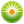 От редакции «Бизнес-Инфо»О регистрации граждан по месту жительства и месту пребывания см. Положение, утвержденное Указом Президента Республики Беларусь от 07.09.2007 № 413.От редакции «Бизнес-Инфо»При внесении неденежного вклада в уставный фонд юридического лица проведение оценки его стоимости является обязательным (см. Указ Президента Республики Беларусь от 13.10.2006 № 615).От редакции «Бизнес-Инфо»Право специального пользования объектами животного мира и право на осуществление деятельности, связанной с пользованием объектами животного мира, запрещается вносить в качестве вклада в уставный фонд хозяйственных товариществ и обществ (см. ст.26 и 35 Закона Республики Беларусь от 10.07.2007 № 257-З).От редакции «Бизнес-Инфо»По вопросу, касающемуся порядка уменьшения уставного фонда хозяйственных обществ, см. ст.75 и 106 Закона Республики Беларусь от 09.12.1992 № 2020-XII.От редакции «Бизнес-Инфо»Хозяйственные общества, зарегистрированные до 26 января 2016 г., при первом после 26 января 2016 г. внесении изменений и (или) дополнений в свои уставы обязаны привести их в соответствие с Законом Республики Беларусь от 15.07.2015 № 308-З. До приведения в соответствие с Законом Республики Беларусь от 15.07.2015 № 308-З уставы хозяйственных обществ действуют в части, не противоречащей данному Закону (см. ст.3 Закона Республики Беларусь от 15.07.2015 № 308-З).От редакции «Бизнес-Инфо»По вопросам, касающимся создания, деятельности, реорганизации и ликвидации обществ с дополнительной ответственностью, см. Закон Республики Беларусь от 09.12.1992 № 2020-XII.От редакции «Бизнес-Инфо»Хозяйственные общества, зарегистрированные до 26 января 2016 г., при первом после 26 января 2016 г. внесении изменений и (или) дополнений в свои уставы обязаны привести их в соответствие с Законом Республики Беларусь от 15.07.2015 № 308-З. До приведения в соответствие с Законом Республики Беларусь от 15.07.2015 № 308-З уставы хозяйственных обществ действуют в части, не противоречащей данному Закону (см. ст.3 Закона Республики Беларусь от 15.07.2015 № 308-З).От редакции «Бизнес-Инфо»Ежегодно проводится обязательный аудит годовой индивидуальной и консолидированной (в случае ее составления) бухгалтерской (финансовой) отчетности акционерных обществ, обязанных согласно законодательству Республики Беларусь публиковать для всеобщего сведения годовой отчет (см. Закон Республики Беларусь от 12.07.2013 № 56-З).От редакции «Бизнес-Инфо»Зависимое хозяйственное общество, которое на 26 января 2016 г. имеет долю в уставном фонде (акции) хозяйственного общества, по отношению к которому оно признается зависимым, должно произвести отчуждение этой доли в уставном фонде (акций) до 1 июля 2016 г. (см. ст.3 Закона Республики Беларусь от 15.07.2015 № 308-З).В случае если хозяйственные общества имеют долю в уставном фонде (акции) друг друга в размере 20 и более процентов, то произвести отчуждение своей доли в уставном фонде (акций) должно одно из хозяйственных обществ. В случае непринятия ни одним из указанных хозяйственных обществ решения об отчуждении своей доли в уставном фонде (акций) до 1 июня 2016 г. отчуждение доли в уставном фонде (акций) должно произвести хозяйственное общество, имеющее меньшую долю в уставном фонде (количество акций) (см. ст.3 Закона Республики Беларусь от 15.07.2015 № 308-З).От редакции «Бизнес-Инфо»По вопросу, касающемуся упрощения наименований сельскохозяйственных производственных кооперативов, см. постановление Министерства юстиции Республики Беларусь от 05.03.2009 № 20.От редакции «Бизнес-Инфо»Местонахождением частного унитарного предприятия может являться жилое помещение (квартира, жилой дом) физического лица - собственника имущества частного унитарного предприятия (см. Декрет Президента Республики Беларусь от 16.01.2009 № 1).От редакции «Бизнес-Инфо»О порядке создания унитарных предприятий, учреждений, имущество которых находится в республиканской собственности, их реорганизации и ликвидации см. Положение, утвержденное постановлением Совета Министров Республики Беларусь от 23.07.2004 № 913.От редакции «Бизнес-Инфо»По вопросу, касающемуся создания казенных предприятий, их реорганизации и ликвидации, см. постановление Совета Министров Республики Беларусь от 23.07.2004 № 913.От редакции «Бизнес-Инфо»По вопросу, касающемуся деятельности организаций застройщиков, гаражных кооперативов и кооперативов, осуществляющих эксплуатацию автомобильных стоянок, см. Указ Президента Республики Беларусь от 28.01.2008 № 43.От редакции «Бизнес-Инфо»По вопросу, касающемуся создания, деятельности и ликвидации фондов, см. Указ Президента Республики Беларусь от 01.07.2005 № 302.От редакции «Бизнес-Инфо»По вопросу, касающемуся порядка создания учреждений, имущество которых находится в республиканской собственности, их реорганизации и ликвидации, см. постановление Совета Министров Республики Беларусь от 23.07.2004 № 913.От редакции «Бизнес-Инфо»По вопросу, касающемуся государственной регистрации недвижимого имущества, прав на него и сделок с ним по заявлениям граждан, см. Указ Президента Республики Беларусь от 26.04.2010 № 200.От редакции «Бизнес-Инфо»По вопросу, касающемуся защиты:• коммерческой тайны, см. Закон Республики Беларусь от 05.01.2013 № 16-З.• служебной тайны, см. Закон Республики Беларусь от 19.07.2010 № 170-З.Административная ответственность за разглашение коммерческой или иной охраняемой законом тайны установлена ст.22.13, а за разглашение служебной тайны по неосторожности - ст.22.15 Кодекса Республики Беларусь об административных правонарушениях.Уголовная ответственность за разглашение коммерческой тайны установлена ст.255, а за умышленное разглашение служебной тайны - ст.375 Уголовного кодекса Республики Беларусь.От редакции «Бизнес-Инфо»По вопросу, касающемуся порядка государственной регистрации, выпуска и обращения ценных бумаг, см. Закон Республики Беларусь от 12.03.1992 № 1512-XII (с 1 января 2016 г. - Закон Республики Беларусь от 05.01.2015 № 231-З).От редакции «Бизнес-Инфо»По вопросу, касающемуся административной ответственности за несоблюдение письменной формы гражданско-правовых договоров на выполнение работ, оказание услуг или создание объектов интеллектуальной собственности, заключаемых юридическим лицом или индивидуальным предпринимателем с гражданами, см. ст.9.25 Кодекса Республики Беларусь об административных правонарушениях.От редакции «Бизнес-Инфо»О некоторых вопросах применения законодательства, регулирующего недействительность сделок, см. постановление Пленума Высшего Хозяйственного Суда Республики Беларусь от 28.10.2005 № 26.От редакции «Бизнес-Инфо»О некоторых вопросах применения норм данного Кодекса об установлении факта ничтожности сделки и о применении последствий ее недействительности см. постановление Президиума Высшего Хозяйственного Суда Республики Беларусь от 21.04.2001 № 8.От редакции «Бизнес-Инфо»Что следует относить к обману, насилию, угрозе, злонамеренному соглашению, а также что является стечением тяжелых обстоятельств, разъяснено в постановлении Пленума Высшего Хозяйственного Суда Республики Беларусь от 28.10.2005 № 26.От редакции «Бизнес-Инфо»Доверенность на владение, пользование и распоряжение транспортным средством, выдаваемая физическим лицом - собственником данного транспортного средства, подлежит обязательному нотариальному удостоверению (см. Указ Президента Республики Беларусь от 31.01.2000 № 30).От редакции «Бизнес-Инфо»По вопросу, касающемуся выплаты пенсии по доверенности и порядка ее оформления, см. Закон Республики Беларусь от 17.04.1992 № 1596-XII.От редакции «Бизнес-Инфо»По вопросу, касающемуся формы и порядка предоставления заявления о применении исковой давности, см. постановление Пленума Высшего Хозяйственного Суда Республики Беларусь от 02.12.2005 № 29.От редакции «Бизнес-Инфо»Постановлением Пленума Высшего Хозяйственного Суда Республики Беларусь от 02.12.2005 № 29 разъяснено, что восстановление пропущенного срока исковой давности возможно только по заявлению гражданина, в том числе и индивидуального предпринимателя. Восстановление пропущенного срока исковой давности юридическим лицам данным Кодексом не предусмотрено.От редакции «Бизнес-Инфо»По вопросу, касающемуся порядка распоряжения государственным имуществом, см. Указ Президента Республики Беларусь от 04.07.2012 № 294.От редакции «Бизнес-Инфо»По вопросу, касающемуся государственной регистрации создания эксплуатируемых капитальных строений (зданий, сооружений), изолированных помещений и машино-мест, см. постановление Совета Министров Республики Беларусь от 08.06.2004 № 689.От редакции «Бизнес-Инфо»По вопросу, касающемуся ответственности за самовольное строительство, см. ст.21.12 Кодекса Республики Беларусь об административных правонарушениях.От редакции «Бизнес-Инфо»По вопросу, касающемуся порядка принятия решений по самовольным постройкам, см. постановление Совета Министров Республики Беларусь от 22.12.2007 № 1802.От редакции «Бизнес-Инфо»Директивой Президента Республики Беларусь от 31.12.2010 № 4 введен запрет на конфискацию, иное изъятие имущества у субъектов предпринимательской деятельности, являющихся его добросовестными приобретателями. При наличии спора о добросовестности приобретателя данная категория дел рассматривается в суде в первоочередном порядке.От редакции «Бизнес-Инфо»По вопросу, касающемуся общей собственности супругов, см. ст.23 Кодекса Республики Беларусь о браке и семье.От редакции «Бизнес-Инфо»Требование о взыскании процентов за пользование чужими денежными средствами не может быть удовлетворено, если основной долг не погашен и требование о взыскании суммы основного долга не заявлено (см. постановление Пленума Высшего Хозяйственного Суда Республики Беларусь от 21.01.2004 № 1).От редакции «Бизнес-Инфо»По вопросу, касающемуся права организаций, за которыми имущество закреплено на праве оперативного управления, передавать в залог имущество, см. Декрет Президента Республики Беларусь от 01.03.2010 № 3.От редакции «Бизнес-Инфо»Залогодатель обязан в случаях, предусмотренных законодательными актами или договором об ипотеке, страховать имущество, являющееся предметом ипотеки, в свою пользу или в пользу залогодержателя на срок не менее срока действия договора об ипотеке (ст.22 Закона Республики Беларусь от 20.06.2008 № 345-З).От редакции «Бизнес-Инфо»По вопросу, касающемуся реализации заложенного имущества, на которое обращено взыскание без обращения в суд на основании нотариально удостоверенного соглашения залогодержателя с залогодателем, см. Декрет Президента Республики Беларусь от 01.03.2010 № 3.От редакции «Бизнес-Инфо»Перечень организаций, которые не вправе выступать поручителями третьих лиц - юридических лиц негосударственной формы собственности (в том числе доли (акции) в уставных фондах которых находятся в государственной собственности) и физических лиц (в том числе индивидуальных предпринимателей) по исполнению этими лицами своих обязательств по возврату кредитов, предоставленных банками и небанковскими кредитно-финансовыми организациями, установлен Указом Президента Республики Беларусь от 05.05.2006 № 296.От редакции «Бизнес-Инфо»Перечень организаций, которые не вправе выступать поручителями третьих лиц - юридических лиц негосударственной формы собственности (в том числе доли (акции) в уставных фондах которых находятся в государственной собственности) и физических лиц (в том числе индивидуальных предпринимателей) по исполнению этими лицами своих обязательств по возврату кредитов, предоставленных банками и небанковскими кредитно-финансовыми организациями, установлен Указом Президента Республики Беларусь от 05.05.2006 № 296.От редакции «Бизнес-Инфо»Установлен запрет на сделки, предусматривающие уступку требования:• при оптовой торговле алкогольной, непищевой спиртосодержащей продукцией и непищевым этиловым спиртом (см. Закон Республики Беларусь от 27.08.2008 № 429-З);• в отношении табачного сырья и табачных изделий (см. Декрет Президента Республики Беларусь от 17.12.2002 № 28).От редакции «Бизнес-Инфо»По вопросу, касающемуся ограничений уступки денежного требования, см. Банковский кодекс Республики Беларусь.От редакции «Бизнес-Инфо»По вопросу, касающемуся регистрации уступки прав в отношении объекта интеллектуальной собственности, см. постановление Совета Министров Республики Беларусь от 21.03.2009 № 346.От редакции «Бизнес-Инфо»Установлен запрет на сделки, предусматривающие перевод долга:• при оптовой торговле алкогольной, непищевой спиртосодержащей продукцией и непищевым этиловым спиртом (см. Закон Республики Беларусь от 27.08.2008 № 429-З);• в отношении табачного сырья и табачных изделий (см. Декрет Президента Республики Беларусь от 17.12.2002 № 28).От редакции «Бизнес-Инфо»При использовании иностранной валюты в расчетах по обязательствам в случаях, порядке и на условиях, допускаемых и определяемых законодательством, нормы ст.366 Гражданского кодекса Республики Беларусь не применяются, если иное не установлено законодательством или договором (см. постановление Пленума Высшего Хозяйственного Суда Республики Беларусь от 21.01.2004 № 1).От редакции «Бизнес-Инфо»При оптовой торговле алкогольной, непищевой спиртосодержащей продукцией и непищевым этиловым спиртом запрещаются сделки, предусматривающие оплату посредством отступного (см. Закон Республики Беларусь от 27.08.2008 № 429-З).От редакции «Бизнес-Инфо»Запрет на прекращение обязательств зачетом при совершении сделок, предусматривающих оптовую торговлю алкогольной, непищевой спиртосодержащей продукцией и непищевым этиловым спиртом, установлен Законом Республики Беларусь от 27.08.2008 № 429-З.От редакции «Бизнес-Инфо»Запрет на прекращение обязательств новацией при совершении сделок, предусматривающих оптовую торговлю алкогольной, непищевой спиртосодержащей продукцией и непищевым этиловым спиртом, установлен Законом Республики Беларусь от 27.08.2008 № 429-З.От редакции «Бизнес-Инфо»О применении норм данного Кодекса, регулирующих заключение, изменение и расторжение договоров, см. постановление Пленума Высшего Хозяйственного Суда Республики Беларусь от 16.12.1999 № 16.От редакции «Бизнес-Инфо»Наличие товарного номера, нанесенного в виде штрихового идентификационного кода на товары, с 1 июля 2006 г. признается существенным условием договора купли-продажи (поставки), одной из сторон которого являются юридические лица и индивидуальные предприниматели, осуществляющие оптовую и (или) розничную торговлю, общественное питание на территории Республики Беларусь и использующие для ведения товарного учета автоматическую идентификацию товаров (продукции) (см. п.2 постановления Совета Министров Республики Беларусь от 04.08.2005 № 862).От редакции «Бизнес-Инфо»Перечень товаров длительного пользования, в том числе комплектующих изделий и составных частей основного изделия, которые по истечении определенного срока могут представлять опасность для жизни, здоровья, наследственности, имущества потребителя и окружающей среды, срок службы которых обязан устанавливать изготовитель, утвержден постановлением Совета Министров Республики Беларусь от 14.06.2002 № 778.От редакции «Бизнес-Инфо»По вопросу, касающемуся административной ответственности за реализацию товаров с истекшими сроками годности, см. ст.12.17 Кодекса Республики Беларусь об административных правонарушениях.От редакции «Бизнес-Инфо»По вопросу, касающемуся требований о безвозмездном устранении недостатков (ремонте) некачественного технически сложного товара, произведенного в Республике Беларусь, см. Указ Президента Республики Беларусь от 27.03.2008 № 186.От редакции «Бизнес-Инфо»Срок для предъявления требований о безвозмездном устранении недостатков выполненной работы (оказанной услуги), которые могут представлять опасность для жизни, здоровья, наследственности, имущества потребителя и окружающей среды, установлен Законом Республики Беларусь от 09.01.2002 № 90-З.От редакции «Бизнес-Инфо»По вопросу, касающемуся бухгалтерского учета тары, см. постановление Министерства финансов Республики Беларусь от 12.11.2010 № 133.От редакции «Бизнес-Инфо»По вопросу, касающемуся порядка приемки товаров по количеству и качеству, см. постановление Совета Министров Республики Беларусь от 03.09.2008 № 1290.От редакции «Бизнес-Инфо»Документом, подтверждающим заключение договора розничной купли-продажи при отчуждении юридическими лицами и индивидуальными предпринимателями механических транспортных средств, определенных в подп.1.4 п.1 Указа Президента Республики Беларусь от 15.10.2007 № 504, является счет-справка.От редакции «Бизнес-Инфо»О поставках товаров в Республике Беларусь см. Положение, утвержденное постановлением Кабинета Министров Республики Беларусь от 08.07.1996 № 444.По вопросу, касающемуся договоров купли-продажи товаров между сторонами, коммерческие предприятия которых находятся в разных государствах, см. Конвенции от 11.04.1980, от 14.06.1974.От редакции «Бизнес-Инфо»Существенным условием договора купли-продажи (поставки) имущества, приобретаемого для последующей передачи в качестве предмета договора финансовой аренды (лизинга), помимо существенных условий, установленных в соответствии с законодательством, с 1 сентября 2014 г. является указание на то, что такое имущество предназначено для передачи по договору финансовой аренды (лизинга) определенному лизингополучателю (подп.1.8 п.1 Указа Президента Республики Беларусь от 25.02.2014 № 99).От редакции «Бизнес-Инфо»Отношения, возникающие в связи с осуществлением государственных закупок на территории Республики Беларусь, урегулированы Законом Республики Беларусь от 13.07.2012 № 419-З.По вопросу, касающемуся административной ответственности за невыполнение поставок продукции для государственных нужд или нарушение сроков заключения государственного контракта на поставку либо договора поставки товаров для государственных нужд, см. ст.12.5 Кодекса Республики Беларусь об административных правонарушениях.От редакции «Бизнес-Инфо»По вопросу, касающемуся учета природного газа, см. постановление Совета Министров Республики Беларусь от 15.12.2008 № 1934.От редакции «Бизнес-Инфо»По вопросу, касающемуся порядка ограничения или прекращения подачи природного газа, электрической и тепловой энергии потребителям, не обеспечившим своевременную их оплату, см. постановление Совета Министров Республики Беларусь от 14.11.2002 № 1578.От редакции «Бизнес-Инфо»Пеня, образовавшаяся за не выполненные в срок обязательства по оплате потребителями (кроме граждан) полученных природного газа, электрической и тепловой энергии, взыскивается в бесспорном порядке предприятиями газового хозяйства Белорусского концерна по топливу и газификации, производственными объединениями энергетики и электрификации Белорусского государственного энергетического концерна и Белорусским государственным предприятием по транспортировке и поставке газа «Белтрансгаз» (см. Указ Президента Республики Беларусь от 17.09.1999 № 546).От редакции «Бизнес-Инфо»По вопросу, касающемуся купли-продажи жилых домов (квартир) сельскохозяйственных организаций, см. Указ Президента Республики Беларусь от 17.06.2011 № 253.От редакции «Бизнес-Инфо»По вопросу, касающемуся государственной регистрации создания предприятия, прав на него и сделок с ним, см. постановление Совета Министров Республики Беларусь от 17.02.2012 № 156.От редакции «Бизнес-Инфо»По вопросу, касающемуся формы перечня имущества и имущественных прав, входящих в состав предприятия как имущественного комплекса, см. постановление Государственного комитета по имуществу Республики Беларусь от 10.11.2009 № 63.От редакции «Бизнес-Инфо»Заключение договоров мены, предусматривающих передачу акций открытого акционерного общества Республики Беларусь, допущенных к обращению в торговой системе открытого акционерного общества «Белорусская валютно-фондовая биржа» запрещается с 7 декабря 2011 г.Особенности заключения договоров мены, предусматривающих передачу акций закрытого акционерного общества Республики Беларусь, установлены Указом Президента Республики Беларусь от 28.04.2006 № 277.По вопросу, касающемуся заключения договоров мены при оптовой торговле алкогольной, непищевой спиртосодержащей продукцией и непищевым этиловым спиртом, см. Закон Республики Беларусь от 27.08.2008 № 429-З.В отношении табачного сырья и табачных изделий запрещаются сделки, предусматривающие мену, за исключением сделок мены, которые осуществляются производителями данных изделий в счет оплаты поставок сырья по согласованию с Белорусским государственным концерном пищевой промышленности «Белгоспищепром» (см. Декрет Президента Республики Беларусь от 17.12.2002 № 28).От редакции «Бизнес-Инфо»Дарение акций юридических лиц Республики Беларусь может осуществляться только Республике Беларусь (ее административно-территориальным единицам) либо лицам, являющимся по отношению к дарителю родителями, детьми, усыновителями, усыновленными, супругом (супругой), родителями супруга (супруги), родными братьями и сестрами, внуками, бабкой, дедом (см. Указ Президента Республики Беларусь от 28.04.2006 № 277).От редакции «Бизнес-Инфо»О некоторых вопросах рассмотрения дел, возникающих из арендных правоотношений, см. постановление Пленума Высшего Хозяйственного Суда Республики Беларусь от 15.02.2012 № 1.По вопросу, касающемуся аренды и безвозмездного пользования имуществом, находящимся в государственной собственности, см. Указ Президента Республики Беларусь от 29.03.2012 № 150.От редакции «Бизнес-Инфо»Договоры аренды, субаренды капитальных строений (зданий, сооружений), изолированных помещений, машино-мест заключаются на срок не менее 3 лет. Заключение таких договоров на срок менее 3 лет допускается только с согласия арендаторов (см. подп.1.1 п.1 Декрета Президента Республики Беларусь от 19.12.2008 № 24).От редакции «Бизнес-Инфо»По вопросу, касающемуся взимания арендной платы за земельные участки, находящиеся в государственной собственности, см. Указ Президента Республики Беларусь от 01.03.2010 № 101.От редакции «Бизнес-Инфо»По вопросу, касающемуся взимания арендной платы за земельные участки, находящиеся в государственной собственности, см. Указ Президента Республики Беларусь от 01.03.2010 № 101.От редакции «Бизнес-Инфо»О порядке сдачи в аренду капитальных строений (зданий, сооружений), изолированных помещений, машино-мест, их частей, находящихся в республиканской собственности, см. Положение, утвержденное Указом Президента Республики Беларусь от 29.03.2012 № 150.От редакции «Бизнес-Инфо»Формы договора аренды (субаренды) нежилых помещений и договора аренды (субаренды) машино-места утверждены постановлением Совета Министров Республики Беларусь от 12.09.2006 № 1191.От редакции «Бизнес-Инфо»Транспортные средства, приобретаемые в 2013-2015 годах за счет кредитов банков юридическими лицами Республики Беларусь - лизингодателями у производителей - резидентов Республики Беларусь, имеющих среднесписочную численность работников на 1 января 2013 г. более 20 тыс. человек, передаются по договорам финансовой аренды (лизинга) организациям и индивидуальным предпринимателям Республики Беларусь с вознаграждением лизингодателя, не превышающим 2 % годовых (см. п.1 Указа Президента Республики Беларусь от 01.10.2013 № 450).По вопросу, касающемуся международного лизинга, см. Конвенции от 28.05.1988, от 25.11.1998.От редакции «Бизнес-Инфо»О порядке бухгалтерского учета лизинговых операций см. Инструкцию, утвержденную постановлением Министерства финансов Республики Беларусь от 30.04.2004 № 75.От редакции «Бизнес-Инфо»По вопросу, касающемуся дополнительных мер по защите прав граждан, выполняющих работу по гражданско-правовым договорам, предметом которых является выполнение работ, см. Указ Президента Республики Беларусь от 06.07.2005 № 314.По некоторым вопросам рассмотрения споров, вытекающих из договора строительного подряда, см. постановление Пленума Высшего Хозяйственного Суда Республики Беларусь от 19.09.2012 № 6.От редакции «Бизнес-Инфо»О бытовом обслуживании потребителей см. Правила, утвержденные постановлением Совета Министров Республики Беларусь от 14.12.2004 № 1590.От редакции «Бизнес-Инфо»О порядке бухгалтерского учета доходов и расходов по договорам строительного подряда см. Инструкцию, утвержденную постановлением Министерства архитектуры и строительства Республики Беларусь от 30.09.2011 № 44.Правила заключения и исполнения договоров строительного подряда утверждены постановлением Совета Министров Республики Беларусь от 15.09.1998 № 1450.От редакции «Бизнес-Инфо»О порядке оказания инженерных услуг в строительстве см. Инструкцию, утвержденную постановлением Министерства архитектуры и строительства Республики Беларусь от 10.05.2011 № 18.От редакции «Бизнес-Инфо»Форма дефектного акта на гарантийный ремонт и Инструкция о порядке его заполнения и применения утверждены постановлением Министерства архитектуры и строительства Республики Беларусь от 17.10.2011 № 48.От редакции «Бизнес-Инфо»Правила заключения и исполнения договоров подряда на выполнение проектных и изыскательских работ и (или) ведение авторского надзора за строительством утверждены постановлением Совета Министров Республики Беларусь от 01.04.2014 № 297.От редакции «Бизнес-Инфо»По вопросу, касающемуся дополнительных мер по защите прав граждан, выполняющих работу по гражданско-правовым договорам, предметом которых является оказание услуг, см. Указ Президента Республики Беларусь от 06.07.2005 № 314.От редакции «Бизнес-Инфо»По вопросу, касающемуся договора международной автомобильной перевозки грузов, см. Конвенцию от 19.05.1956.От редакции «Бизнес-Инфо»По вопросу, касающемуся договоров перевозки грузов железнодорожным транспортом общего пользования, см. постановление Совета Министров Республики Беларусь от 02.08.1999 № 1196, а также постановления Министерства транспорта и коммуникаций Республики Беларусь от 21.04.2008 № 58, от 31.03.2008 № 40, от 26.01.2009 № 12.По вопросу, касающемуся договоров воздушной перевозки грузов, см. постановление Министерства транспорта и коммуникаций Республики Беларусь от 12.08.2009 № 70.От редакции «Бизнес-Инфо»По вопросу, касающемуся договоров перевозки пассажиров и багажа железнодорожным транспортом общего пользования, см. постановление Совета Министров Республики Беларусь от 02.08.1999 № 1196 и постановление Совета Министров Республики Беларусь от 17.07.2015 № 609.По вопросу, касающемуся договоров воздушной перевозки пассажиров, см. постановление Министерства транспорта и коммуникаций Республики Беларусь от 12.08.2009 № 70.От редакции «Бизнес-Инфо»Ответственность за осуществление перевозок без заключения договора обязательного страхования гражданской ответственности перевозчика перед пассажирами установлена п.1 ст.11.65 Кодекса Республики Беларусь об административных правонарушениях.От редакции «Бизнес-Инфо»По вопросу, касающемуся осуществления транспортно-экспедиционной деятельности в Республике Беларусь, см. Закон Республики Беларусь от 13.06.2006 № 124-З и постановление Совета Министров Республики Беларусь от 30.12.2006 № 1766.От редакции «Бизнес-Инфо»О порядке предоставления взаем денежных средств государственными организациями и хозяйственными обществами с долей государства в уставных фондах см. Положение, утвержденное Указом Президента Республики Беларусь от 05.05.2006 № 296.От редакции «Бизнес-Инфо»При предоставлении в качестве обеспечения исполнения обязательств по кредитному договору залога имущества проведение оценки его стоимости является обязательным (см. Указ Президента Республики Беларусь от 13.10.2006 № 615).От редакции «Бизнес-Инфо»Административная ответственность за незаконное распоряжение денежными средствами, находящимися на банковских счетах субъекта хозяйствования, установлена ст.11.81 Кодекса Республики Беларусь об административных правонарушениях.От редакции «Бизнес-Инфо»По вопросу, касающемуся банковского хранения, см. Банковский кодекс Республики Беларусь и постановление Правления Национального банка Республики Беларусь от 21.12.2006 № 211.От редакции «Бизнес-Инфо»По вопросу, касающемуся регулирования отношений в области страхования, см. Указ Президента Республики Беларусь от 25.08.2006 № 530.От редакции «Бизнес-Инфо»Инструкция об особенностях бухгалтерского учета доходов и расходов страховыми организациями и Инструкция о порядке составления и представления бухгалтерской отчетности страховых организаций утверждены постановлением Министерства финансов Республики Беларусь от 11.01.2010 № 2.От редакции «Бизнес-Инфо»По вопросу, касающемуся существенных условий договора в сфере страховой деятельности, заключаемого с физическими лицами, см. Декрет Президента Республики Беларусь от 06.06.2001 № 15.От редакции «Бизнес-Инфо»По вопросу, касающемуся административной ответственности за нарушение порядка осуществления страховой деятельности и невыполнение требований о заключении договора обязательного страхования, см. ст.11.64 и ст.11.65 Кодекса Республики Беларусь об административных правонарушениях.От редакции «Бизнес-Инфо»Случаи, в которых страховщик по договору обязательного страхования гражданской ответственности владельцев транспортных средств имеет право требования в пределах выплаченных сумм страхового возмещения, расходов, связанных с определением размера вреда и оформлением документов, к юридическому или физическому лицу, ответственному за причинение вреда, и (или) лицу, причинившему вред, перечислены в п.206 Положения, утвержденного Указом Президента Республики Беларусь от 25.08.2006 № 530.От редакции «Бизнес-Инфо»Правила комиссионной торговли непродовольственными товарами утверждены постановлением Совета Министров Республики Беларусь от 01.06.2007 № 744.От редакции «Бизнес-Инфо»По вопросу, касающемуся проведения рекламных игр, см. Указ Президента Республики Беларусь от 30.01.2003 № 51.От редакции «Бизнес-Инфо»По вопросу, касающемуся порядка возмещения ущерба, нанесенного субъектам хозяйственной деятельности незаконными действиями государственных органов и их должностных лиц, см. постановление Верховного Совета Республики Беларусь от 16.06.1993 № 2415-XII.От редакции «Бизнес-Инфо»По вопросу, касающемуся государственного пенсионного обеспечения при потере кормильца, см. Закон Республики Беларусь от 17.04.1992 № 1596-XII.От редакции «Бизнес-Инфо»По вопросу, касающемуся применения хозяйственными судами положений Гражданского кодекса Республики Беларусь о неосновательном обогащении, см. постановление Президиума Высшего Хозяйственного Суда Республики Беларусь от 27.04.2011 № 30.От редакции «Бизнес-Инфо»По вопросу, касающемуся дополнительных мер по защите прав граждан, выполняющих работу по гражданско-правовым договорам, предметом которых является создание объектов интеллектуальной собственности, см. Указ Президента Республики Беларусь от 06.07.2005 № 314.От редакции «Бизнес-Инфо»По вопросу, касающемуся регулирования отношений, возникающих в связи с созданием, правовой охраной и использованием изобретений, полезных моделей, промышленных образцов, см. Закон Республики Беларусь от 16.12.2002 № 160-З.От редакции «Бизнес-Инфо»По вопросу, касающемуся регулирования отношений, связанных с регистрацией, правовой охраной и использованием товарных знаков и знаков обслуживания, см. Закон Республики Беларусь от 05.02.1993 № 2181-XII.От редакции «Бизнес-Инфо»По вопросу международной охраны и регистрации товарного знака см. Парижскую конвенцию по охране промышленной собственности от 20.03.1883, Мадридское соглашение о международной регистрации знаков от 14.04.1891 и Протокол к нему.От редакции «Бизнес-Инфо»Порядок выдачи свидетельства о праве на наследство установлен главой 20 Инструкции, утвержденной постановлением Министерства юстиции Республики Беларусь от 23.10.2006 № 63.От редакции «Бизнес-Инфо»По вопросу, касающемуся наследования оружия гражданами, см. ст.22 Закона Республики Беларусь от 13.11.2001 № 61-З.От редакции «Бизнес-Инфо»По вопросу, касающемуся обязательных условий внешнеторгового договора, см. Указ Президента Республики Беларусь от 27.03.2008 № 178.Президент Республики БеларусьА.Лукашенко